YALIN İLE BALINEĞİTİM SETİTAM GÜNLÜK EĞİTİM AKIŞLIETKİNLİK PLANLARI60-72 AY(1.DÖNEM)2023-2024EĞİTİM-ÖĞRETİM YILI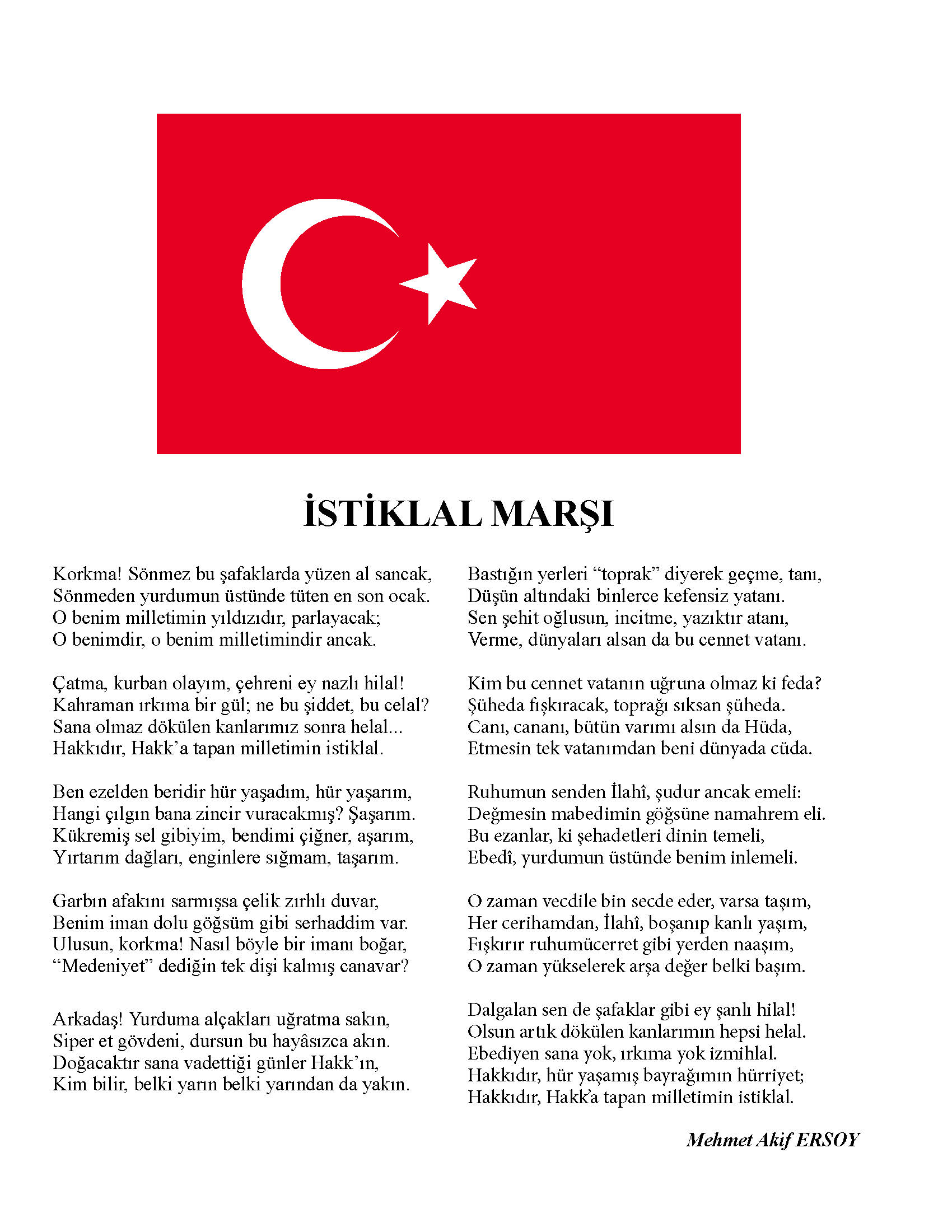 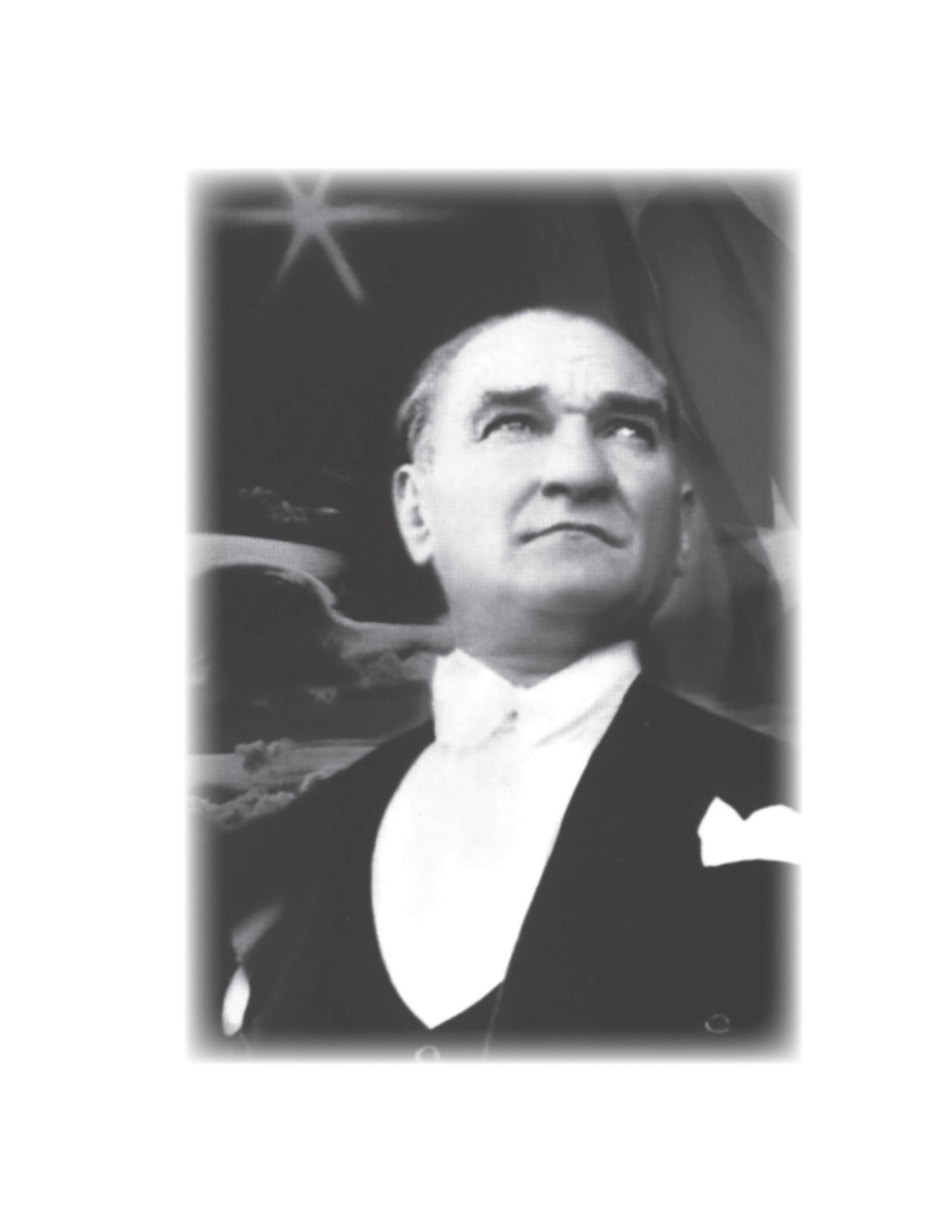 20……. – 20……. EĞİTİM ÖĞRETİM YILIEĞİTİM KURUMUNUNOkulun Adı	:Bulunduğu İl	:İlçesi	:ÖĞRETMENİNAdı-Soyadı	:Doğum Yeri ve Yılı	:Görevi	:Sicil No (Mebsis)	:Emekli Sicil No	:Kıdemi	:Derece ve Kademesi	:Vatandaşlık Numarası	:Mezun Olduğu Okul	:Mezuniyet Yılı	:İlk Göreve Başlama Tarihi	:Bu Okulda Başlama Tarihi	:Sınıfı	:Öğrenci Sayısı	:Kız	:Erkek	:20……..-20…… EĞİTİM-ÖĞRETİM YILIYILLIK GENEL ÇALIŞMA PROGRAMI                                                                   GELİŞİM RAPORUOkul Adı	: . . . . . . . . . . . . . .  Öğretmenin Adı ve Soyadı	: . . . . . . . . . . . . . .Rapor Tarihi	: . . .  / . . .  /  20 . .  Çocuğun Adı ve Soyadı	: . . . . . . . . . . . . . . Çocuğun Doğum Tarihi	: . . . / . . . /  20. … Cinsiyeti	: . . . . . . . . . …….Okula Başlama Tarihi	: . . .  / . . . /  20. . .         Motor Gelişim:         Bilişsel Gelişim:         Dil Gelişimi:        Sosyal ve Duygusal Gelişim:        Öz bakım Becerileri:         Görüş ve Öneriler:MİLLİ EĞİTİM BAKANLIĞI OKUL ÖNCESİ EĞİTİM PROGRAMIGELİŞİM GÖZLEM FORMUOkul Adı	: . . . . . . . . . . . . . . . . . . . . . . . . Öğretmenin Adı ve Soyadı 	:. . . . . . . . . . . . . . . . . . . . . . . . Çocuğun Adı ve Soyadı      	:. . . . . . . . . . . . . . . . . . . . . . . . Çocuğun Doğum Tarihi      	: …. /…. / 20....Cinsiyeti	: . . . . . . . . . ………………...MİLLİ EĞİTİM BAKANLIĞI OKUL ÖNCESİ EĞİTİM PROGRAMIKAVRAMLARA AYLIK EĞİTİM PLANLARINDA YER VERME DURUMU ÇİZELGESİOkul Adı	:Öğretmen Adı	:Yaş Grubu (Ay) :MİLLİ EĞİTİM BAKANLIĞI OKUL ÖNCESİ EĞİTİM PROGRAMIBİLİŞSEL GELİŞİM KAZANIM VE GÖSTERGELERİNE AYLIK EĞİTİM PLANLARINDA YER VERME DURUMU ÇİZELGESİOkul Adı	:Öğretmen Adı	:Yaş Grubu (Ay) :MİLLİ EĞİTİM BAKANLIĞI OKUL ÖNCESİ EĞİTİM PROGRAMIDİL GELİŞİMİ KAZANIM VE GÖSTERGELERİNE AYLIK EĞİTİM PLANLARINDA YER VERME DURUMU ÇİZELGESİOkul Adı	:Öğretmen Adı	:Yaş Grubu (Ay) :MİLLİ EĞİTİM BAKANLIĞI OKUL ÖNCESİ EĞİTİM PROGRAMISOSYAL VE DUYGUSAL GELİŞİM KAZANIM VE GÖSTERGELERİNE AYLIK EĞİTİM PLANLARINDA YER VERME DURUMU ÇİZELGESİOkul Adı	:Öğretmen Adı	:Yaş Grubu (Ay) :MİLLİ EĞİTİM BAKANLIĞI OKUL ÖNCESİ EĞİTİM PROGRAMIMOTOR GELİŞİM KAZANIM VE GÖSTERGELERİNE AYLIK EĞİTİM PLANLARINDA YER VERME DURUMU ÇİZELGESİOkul Adı	:Öğretmen Adı	:Yaş Grubu (Ay) :MİLLİ EĞİTİM BAKANLIĞI OKUL ÖNCESİ EĞİTİM PROGRAMIÖZ BAKIM BECERİLERİ KAZANIM VE GÖSTERGELERİNE AYLIK EĞİTİM PLANLARINDA YER VERME DURUMU ÇİZELGESİOkul Adı	:Öğretmen Adı	:Yaş Grubu (Ay) :MİLLİ EĞİTİM BAKANLIĞI OKUL ÖNCESİ EĞİTİM PROGRAMIÖZEL GEREKSİNİMLİ ÇOCUKLARI DESTEKLEMEDE DİKKAT EDİLMESİ GEREKEN NOKTALARA.GÖRME YETERSİZLİĞİ OLAN ÇOCUKLARI DESTEKLEMEDE DİKKAT EDİLMESİ GEREKEN NOKTALARB.İŞİTME YETERSİZLİĞİ OLAN ÇOCUKLARI DESTEKLEMEDE DİKKAT EDİLMESİ GEREKEN NOKTALARC. ORTOPEDİK YETERSİZLİĞİ VE SÜREĞEN HASTALIĞI OLAN ÇOCUKLARI DESTEKLEMEDE DİKKAT EDİLMESİ GEREKEN NOKTALARD. OTİZM SPEKTRUM BOZUKLUĞU (OSB) OLAN ÇOCUKLARI DESTEKLEMEDE DİKKAT EDİLMESİ GEREKEN NOKTALARE. DİKKAT EKSİKLİĞİ VE HİPERAKTİVİTE BOZUKLUĞU (DEHB) RİSKİ OLAN ÇOCUKLARI DESTEKLEMEDE DİKKAT EDİLMESİ GEREKEN NOKTALARF.ZİHİNSEL YETERSİZLİĞİ OLAN ÇOCUKLARI DESTEKLEMEDE DİKKAT EDİLMESİ GEREKEN NOKTALARG.DİL VE KONUŞMA BOZUKLUĞU RİSKİ OLAN ÇOCUKLARI DESTEKLEMEDE DİKKAT EDİLMESİ GEREKEN NOKTALARH.ÜSTÜN YETENEKLİ OLDUĞU DÜŞÜNÜLENÇOCUKLARI DESTEKLEMEDE DİKKAT EDİLMESİ GEREKEN NOKTALARNOT: Öğretmenlerin günlük planları değerlendirirken dikkat etmesi gereken noktalar aşağıdaki yazıda ayrıntılarıyla açıklanmıştır. OKUL ÖNCESİ EĞİTİMİNİN DEĞERLENDİRİLMESİEğitimin bütün aşamalarında, gerçekleştirilen eğitim ve öğretim etkinliklerinin ne derece etkili olduğunun belirlenmesi son derece önemlidir. Araştırma bulguları, eğitim aşamalarının birbirine bağlı olduğunu; üst aşamadaki öğrenmeleri, bir önceki aşamada yeterli düzeyde gerçekleşen öğrenmelerin olumlu, gerçekleşmeyen öğrenmelerin ise olumsuz etkilediğini göstermektedir. Bu anlamda okul öncesi dönem, çocuklar için gerekli olan temel yaşam becerilerinin ve üst eğitim aşamaları için gerekli olan temel bilgi ve becerilerin kazanılması gereken önemli bir eğitim dönemidir. Bu yaşlarda verilecek eğitim, çocukların bilişsel, dil, motor, sosyal ve duygusal gelişim alanları ile öz bakım becerilerinin eş güdümlü ve çok boyutlu olarak desteklenmesini ve çocukların bireysel özelliklerini dikkate alarak nesnel olarak değerlendirilmesini zorunlu kılar.Okul öncesi eğitiminin önemi nedeniyle sürecin planlı ve programlı olması gereklidir. Eğitim etkinliklerinin, programda yer alan kazanımlara dayalı olarak hazırlanması, süreçte ve sonuçta çocuklarda oluşması beklenen öğrenme çıktılarına ne derece ulaşıldığının izlenmesi önemlidir. Bu nedenle okul öncesi eğitiminde değerlendirme, eğitim sürecinin temel ögelerinden biridir. Bu programda değerlendirme, çocuğun gelişiminin bütün gelişim alanlarında hem ayrıntılarıyla hem de bütünsel olarak gözlenmesi, gözlem sonuçlarının raporlaştırılması, hazırlanan ve uygulanan planların bütün boyutları ile değerlendirilmesi ve öğretmenin kendini değerlendirmesi gibi farklı yönlerden ele alınmıştır.1. Çocukların DeğerlendirilmesiBu programda çocuğun gelişiminin izlenme süreci, bu amaçla hazırlanan “Gelişim Gözlem Formu” ile kayıt altına alınacaktır. Çocukların gelişimlerinin gözlem formuylakayıt altına alınması bir yandan çocuğun neleri başarıyla yaptığı ve ne düzeyde yaptığı hakkında bilgi verirken diğer yandan nasıl ve neden yaptığı hakkında ipuçları verecektir. Öğretmenlerin, çocukların gelişimlerini değerlendirirken onları birbirleriyle karşılaştırmak yerine, her çocuğu önceki ve sonraki beceri ve davranışlarına bakarak kendi içinde değerlendirmesi gerekmektedir. Bu noktada her çocuktan beklenenlerin kendi gelişimi ve bireysel özellikleriyle tutarlı olmasına, yani beklentilerin gerçekçi olmasına da özen gösterilmelidir. Öğretmenlerin günün farklı zamanlarında yaptıkları gözlemleri bir deftere not almaları, bu bilgileri sonradan her çocuk için hazırladıkları gelişim gözlem formuna kaydetmelerini kolaylaştıracaktır. Çocuğun bütün gelişim alanlarını kapsayan bilgi, beceri, tutum ve alışkanlıklarının genel bir biçimde özetlenmesi ise, “Gelişim Gözlem Formu”na dayalı olarak dönem sonlarında olmak üzere yılda iki kez hazırlanacak olan “Gelişim Raporu” ile gerçekleştirilecektir. Buna göre, “Gelişim Raporu” öğretmenlerin çocukları gözlemlerken kullandıkları gelişim gözlem formlarında yer alan bilgileri analiz ederek değerlendirdikleri ve ailelere önerilerde bulundukları bir formdur. Aileler için önemli olan ve onların dikkatinin çekilmesi gereken özel durumlar varsa (özel yetenekler, okul dışında desteklenmesi gereken alanlar, öneriler ve çözüm yolları gibi) bunlara da raporda mutlaka yer verilmelidir. Gelişim raporları, çocukların okul öncesi eğitimden ve öğrenme sürecinden nasıl etkilendiğini anlamak açısından ailelere yol gösterici olacaktır. Bunun yanı sıra öğretmen, eğitim döneminin başından itibaren her çocuk için bir “Gelişim Dosyası” (portfolyo) oluşturarak çocukların yaptığı bütün çalışmalar içinden çocuklarla birlikte seçtiklerini, ailelerden gelen mektup gibi belgeleri ve çocukların gelişim gözlem formları ile gelişim raporlarını bu dosyalarda biriktirmelidir. Eğitim dönemlerinin sonunda aileler okula davet edilerek “Gelişim Dosyası Paylaşım Günü” düzenlenmelidir. Çocuklara bugüne katılan aile bireyleriyle kendi gelişim dosyalarındaki çalışmalarını paylaşmaları için rehberlik edilmelidir.2. Programın DeğerlendirilmesiProgramın değerlendirilebilmesi için öğretmenlerin hazırladıkları ve uyguladıkları aylık plan ve etkinlikleri bütün boyutları ile ele almaları gereklidir. Öğretmenlerin planlanan ve uygulanan eğitim süreçleri arasındaki tutarlılığı, ortaya çıkan yeni gereksinimlerin neler olduğunu belirlemeleri ve günlük eğitim akışında yer alan genel değerlendirme bölümüne kaydetmeleri beklenmektedir. Eğitim sürecinin programla ilgili günlük değerlendirmeleri aylık planların değerlendirme bölümlerine yazılacak bilgilere ışık tutacaktır. Bir eğitim dönemi boyunca yapılan aylık değerlendirmeler sonucunda da bir yılın genel değerlendirilmesine ulaşılacaktır.Günlük Eğitim Sürecinin ve Etkinliklerin Değerlendirilmesi:Günlük eğitim sürecinin ve etkinliklerin değerlendirilmesi, günlük eğitim akışının günü değerlendirme zamanında yapılan, öğrenilen bilgilerin pekiştirildiği, sürecin gözden geçirildiği önemli bir aşamadır. Etkinliklerin değerlendirilmesi amacıyla çocuklar etkinlikle ilgili konuşabilir, birbirlerine sunum yapabilirler; çalışma sayfaları/bellek kartları kullanılabilir, resim yapılabilir, afiş / poster hazırlanabilir, etkinlikle ilgili çekilen fotoğraflar çocuklarla incelenebilir veya sergiler düzenlenebilir. Etkinliğin değerlendirilmesi için etkinlik sürecinde/ sonunda yapılan tartışmalar çocuklara sorulan sorularla yönlendirilebilir.Betimleyici Sorular;Değerlendirmeye başlarken ilk olarak etkinlikte ne yapıldığı açıklanır. Böylece etkinliğin süreç olarak gözden geçirilmesi sağlanır.Örnek Sorular: Biraz önce oynadığımız oyunda kimler vardı? Oyunda senin rolün neydi? Biraz önce yaptığımız deneyde önce ne oldu, sonra ne oldu? Bu oyunu başka nasıl oynayabiliriz? Bugün nereye gittik? Nasıl gittik? Neler gördük? Etkinliğimizde hangi malzemeleri kullandık? Bugün gittiğimiz itfaiye merkezinde en çok hangi renk kullanılmıştı? Duyuşsal Sorular;Çocuklara etkinlik sırasında ne hissettikleri sorulur ve böylece hem kendi duygularının hem de başkalarının duygularının farkına varmaları sağlanır. Örnek Sorular: Biraz önce …….. rolünü canlandırmak hoşunuza gitti mi? Neler hissettiniz? Az önce dinlediğiniz öyküde kaybolan çocuk sizce neler hissetmiş olabilir? Akvaryumdaki balıkları izlemek sizi heyecanlandırdı mı? Neden? Yaptığınız hareketlerden hangisinde en çok zorlandınız? Yemekten en çok hoşlandığınız yiyecekler nelerdir? Bugün sizi üzen/meraklandıran/mutlu eden/şaşırtan/kızdıran bir şey oldu mu? Paylaşmak ister misiniz?Kazanımlara Yönelik Sorular:Etkinlikte ele alınan kazanım ve göstergelere yönelik sorular sorulur. Örnek Sorular: Heykeller ne tip malzemelerden yapılabilir? Sıra olmak neden gereklidir? İlkbaharda çevremizde ne tip değişiklikler olur? Her nesnenin kokusu var mıdır? Kokusu olan/olmayan nesneleri sayar mısınız? İncelediğimiz nesnelerden hangisi çok ağırdı/hafifti? Sınıfımızda kapağı olan nesneleri bulup getir misiniz?Yaşamla İlişkilendirme Soruları:Çocuklara etkinlikte yaşadıkları ile kendi yaşantıları arasında ilişki kurabilmeleri için sorular sorulur. Amaç, çocukların öğrenmelerinin kalıcılığının sağlanmasıdır. Örnek Sorular: Başka nerelerde heykel gördünüz? Pazar-market vb. kalabalık yerlere ailenizle gidiyor musunuz? Gittiğiniz yerlerde nelere dikkat ediyorsunuz? Kimler oyun oynar? Köyünüzde/Bahçenizde/Okula gidip gelirken hangi hayvanları görürsünüz? Evinizin çöplerini kim topluyor? Toplanan çöpler sokağınızda nereye konuluyor? Her şeyi koklamalı mıyız? Neden? Çevrenizde gördüğünüz bisikletler kaç tekerlekli? Başka nelerin tekerlekleri olur?3. Öğretmenin Kendini DeğerlendirmesiÖğretmenin sınıf içi başarısı hakkında farkındalık yaratmak ve gerekli önlemleri almak konusunda kullanılan yöntemlerden biri öğretmenin kendini değerlendirmesidir. Öğretmenlerin kendi kendilerini değerlendirmeleri onların güdülenmelerini, yaratıcılıklarının artmasını, yansıtmacı öğretmen olabilmelerini ve eksikliklerini görerek kendi kendilerini güçlendirebilmelerini sağlar. Öğretmenlerin programa ve çocuklara ilişkin değerlendirmelerden elde edilen verileri dikkatle analiz etmeleri, kendi ilgi, yetenek ve yönelişlerini belirlemeleri ve kişilik özelliklerini gözden geçirerek kendilerini değerlendirmeleri beklenmektedir. Bu değerlendirme sonucunda öğretmen, farklı alanlardaki yeterlik düzeyine göre kendini geliştirebilmek için çaba harcamalı, kaynaklara ulaşmalı, bunun için okul yönetiminden de rehberlik ve destek istemelidir.MİLLİ EĞİTİM BAKANLIĞI OKUL ÖNCESİ EĞİTİM PROGRAMIAYLIK EĞİTİM PLANIOkul Adı	:Tarih	: EYLÜLYaş Grubu (Ay)	: 60-72 AYÖğretmen Adı	       :Öğretmen İmza 											                   Okul Müdürü İmzaTAM GÜNLÜK EĞİTİM PLAN AKIŞIOkul Adı           	:Tarih	: 04.09.2023Yaş Grubu (Ay)    :Öğretmen Adı 	:Güne Başlama Zamanı        Uyum sorunu yaşayan çocuklarla ilgilenme.       Gün içinde yapacakları çalışmalar hakkında bilgilendirme.       Önceden hazırlanan sınıf amblemini takip ederek çocukların sınıfı bulmalarına yardımcı olma.Oyun Zamanı      Öğrenme merkezlerinde oyun Kahvaltı, TemizlikEtkinlik Zamanı         	Türkçe: “Tanışma” isimli sohbet,  “Okulun İlk Günü” hikayesi         	Oyun: “Topu Atalım İsmimizi Söyleyelim” oyunu        	Sanat: “Okulda İlk Gün Resmim” faaliyetiÖğle Yemeği, Temizlik DinlenmeEtkinlik Zamanı             Müzik: “Eller Yukarı Eller Aşağı ” şarkısıOyun: “Adını Söyleyen Heykel” oyunu Oyun ZamanıÖğrenme merkezlerinde oyunGünü Değerlendirme ZamanıEve Gidiş İlgili hazırlıkların tamamlanması ve çocuklarla vedalaşmaDeğerlendirmeÇocuk Açısından;Öğretmen Açısından;Program Açısından;Etkinlik Adı: ORYANTASYON 1Etkinlik Türü: Güne Başlama, Sanat, Oyun, Türkçe, Müzik  (Bütünleştirilmiş Büyük Grup Etkinliği)KAZANIM VE GÖSTERGELER Bilişsel Gelişim Kazanım 1. Nesne/durum/olaya dikkatini verir. Göstergeleri: -Dikkat edilmesi gereken nesne/durum olaya odaklanır. -Dikkatini çeken nesne/durum/olaya yönelik sorular sorar. -Dikkatini çeken nesne/durum/olayı ayrıntılarıyla açıklar.Dil Gelişimi Kazanım 1. Sesleri ayırt eder.Göstergeleri: -Sesin geldiği yönü söyler. -Sesin kaynağının ne olduğunu söyler.-Sesin özelliğini söyler. -Sesler arasındaki benzerlik ve farklılıkları söyler. -Verilen sese benzer sesler çıkarır.Sosyal Duygusal Gelişim Kazanım 12. Değişik ortamlardaki kurallara uyar. -Göstergeleri: Değişik ortamlardaki kuralların belirlenmesinde düşüncesini söyler. -Kuralların gerekli olduğunu söyler. -İstekleri ile kurallar çeliştiğinde kurallara uygun davranır. -Nezaket kurallarına uyar.Motor Gelişim Kazanım 5. Müzik ve ritim eşliğinde hareket eder. Göstergeleri: -Bedenini, nesneleri ve vurmalı çalgıları kullanarak ritim çalışması yapar. -Basit dans adımlarını yapar. -Müzik ve ritim eşliğinde dans eder. -Müzik ve ritim eşliğinde çeşitli hareketleri ardı ardına yapar.Öz Bakım BecerileriKazanım 1. Bedeniyle ilgili temizlik kurallarını uygular. Göstergeleri: -Saçını tarar, dişini fırçalar; elini, yüzünü yıkar, tuvalet gereksinimine yönelik işleri yapar.ÖĞRENME SÜRECİ  Güne Başlama ZamanıÖğretmen çocuklar ve velileri karşılar. Velilerle tek tek sohbet edilir ve daha önceden hazırlanmış olan yaka kartları her çocuğa takılır. Öğretmen yeni tanıştığı öğrencileri ile daha önceden yerlere yapıştırdığı sınıf amblemlerini heyecan ve merak uyandırarak takip eder, sınıfa geçerek çocuklarla sohbet çemberi oluşturur. Öğretmen kendini tanıttıktan sonra çocuklardan da isimlerini söylemelerini ister.  Uyum sorunu yaşayan çocuklarla ilgilenilir. Öğretmen, veli ve çocuklara öğrenme merkezlerini tanıtır. Kısa bir süre veli ve çocukların öğrenme merkezlerinde vakit geçirmelerine fırsat tanınır. Ardından öğretmen herkesi etkinlik masalarına yönlendirir.Sanat Okulda İlk BoyamamÖğretmen çocuklar ile etkinlik için masalara geçer. Öğretmen renkli kalemleri masalara dağıtır. Çocuklara İLK PORTFOLYOM’dan “Okuldaki İlk Gün Resmim” boyama sayfası verilir ya da öğretmen çalışma sayfası hazırlayarak çocuklara dağıtır ve istedikleri resmi çizmeleri söylenir. Çocuklar etkinlik yaparken kalem tutma becerileri gözlemlenerek doğru bir şekilde yönlendirir. Sanat etkinliğini tamamlayan öğrencinin faaliyeti önce panoya asılır daha sonra portfolyo dosyasına konulur.Türkçe SohbetÇocukların U şeklinde oturmalarına rehberlik eden öğretmen göz hizalarına uygun pozisyon alarak tek tek tüm çocuklarla göz teması kurar. Bugün okulda ilk gün olduğundan ve birlikte çok eğleneceklerinden bahsederek hikaye anlatılır.Hikaye OKULUN İLK GÜNÜ                                                                                                                                           Togi o sabah erkenden uyanmıştı. Uyandığında çok heyecanlıydı, çünkü Togi okula başlıyordu. Togi okulun nasıl bir yer olduğunu biliyordu. Annesi ve babası anlatmışlardı. Sınıf arkadaşları ve öğretmenini çok merak ediyordu. Togi üzerini giyinmiş, annesi ve babasıyla kahvaltı yapmıştı. Togi ellerini yıkadı, dişlerini fırçaladı, annesi de beslenme çantasını hazırladı. Artık okula gitmeye hazırdı. Annesi ve babası onu ilk gününde yalnız bırakmak istemedi. Togi onlara ‘’teşekkür ederim ama artık okula kendi başıma gidebilirim’’ diyerek okula doğru yola koyuldu. Togi okula geldiğinde kapıyı yavaşça çaldı içeriye girdi sınıfta diğer çocuklar da vardı. Öğretmen Togiye ‘’Hoş geldin Togi istediğin yere oturabilirsin” dedi. Togi sınıfı çok beğendi. Her tarafta çeşit çeşit oyuncaklar vardı, duvarlar rengarenkti, masa ve sandalyeler çocukların boyuna göreydi, küçüktü, Togi öğretmenini de çok sevmişti. Togi sınıftaki çocukların bir çocuğunu tanıyordu. Çünkü onlar Togi’nin ormandan oyun arkadaşlarıydı. Beslenme saati geldiğinde hep beraber beslenmelerini yaptılar. Annesi Togiye harika bir sandviç hazırlanmıştı. Beslenmelerini yaptıktan sonra hep beraber bahçeye çıkıp oyunlar oynadılar. Togi o kadar çok eğlenmişti ki zamanın ne kadar çabuk geçtiğini fark etmemişti bile. Togi arkadaşlarına ve öğretmenine “Hoş çakalın yarın görüşürüz” dedikten sonra eve doğru yürümeye başladı.                      Okuldaki ilk gününü anne ve babasına anlatmak için sabırsızlanıyordu. Eve geldiğinde annesi ve babası ile birlikte akşam yemeklerini yediler. Bütün akşam Togi onlara okulun ne kadar güzel ve eğlenceli olduğunu anlattı. Togi o akşam erkenden yattı. Bir an önce sabah olmasını istiyordu. Çünkü sabah olduğunda okuluna gidecekti.OyunTopu Atalım İsmimizi Söyleyelim: Çocuklar daire şeklinde minderlere otururlar. Öğretmen oyunu kısaca anlatır ve oyunu başlatır. Öğretmen elindeki küçük yumuşak bir topu ilk önce kendi ismini söyleyerek ve karşısındaki çocuğa topu atar. Çocukta kendi ismini söyler ve başka bir çocuğa topu atar. Oyun bu şekilde devam eder.(istenirse oyun tekrar oynanabilir.) Bu arada bu top değil de başka bir nesne ile de oynanabilinir.(mesela holohop)OyunAdını Söyleyen Heykel: Öğretmen yerlere belirli aralıklarda, çocukların içine girebilecekleri büyüklükte daireler çizer. Her çocuğun bir dairede durmasını ister. Müzik açar. Çocuklara müziği durdurduğunda heykel gibi hareketsiz kalmalarını söyler. Öğretmen müzik durduğunda bir çocuğun yanına giderek “Benim adım Bilge, senin adın ne?” diyerek sorar. Çocuklardan adlarını yüksek sesle söylemelerini ister. Her çocuğun adı söylenene kadar oyun devam eder. Öğretmen çocuklardan farklı pozisyonlarda duran heykel olmalarını isteyebilir.İsim Treni: Çocuklar bir halka oluştururlar. Öğretmen trenin başı olur ve her öğrencinin önüne gelerek elini sıkar ve “Merhaba, ben ….. (ismini söyler)” Tanıştığı çocuk da ismini söyleyince  elinden tutar ve arkasına alır. Böylece iki vagon olur.Öğretmen ve  çocuk birlikte bir yandan tren sesi çıkarırken ilk çocuğun ismini tekrarlar. Ardından üçüncü çocuğun önüne gelir, elini sıkar ve tanışırlar ve üçüncü çocuk da trene vagon olarak eklenir ve halkanın içinde dolanırlar onun ismi söylenir.   Böylece her çocuk ile tanışılır her çocuğun ismi bir tur söylenir.Müzik	Öğretmen, çocukları daire şeklinde ayakta durmalarına rehberlik eder. Şarkıyı söyleyerek müziğe uygun hareketleri gösterir;https://www.youtube.com/watch?v=yGzjfz84WjkEller Yukarı Eller Aşağı eller yukarı eller aşağıve belini sallabir adım öne bir adım geri haydi dön etrafındaiki kol yandaiki kol önde ve belini sallabir öne zıplabir geri zıplahaydi dön etrafında Materyaller Renkli kalemler, rozetSözcükler – KavramlarOkul, ben kavramı, mutluluk kavramıAile Katılımı-Okul öncesi eğitiminin önemini anlatan veli bilgilendirme yazıları dağıtılır.-Hazırlanan biletler ailelere verilerek çocukların yarınki maske etkinliğine gelirken getirmelerine rehberlik etmeleri istenir.-Aile Katılımı “Oryantasyon” yazısı velilere gönderilir.-Öğrencilerin fotoğrafları ailelerden istenir. Günü Değerlendirme ZamanıGünün sonunda çocuklara aşağıdakilere benzer sorular sorularak günün değerlendirmesi yapılır:1.Bugün en çok hangi etkinliği sevdin? Neden?2.Yarın hangi oyunları oynamak istersin?3.Öğrendiğimiz şarkıyı hatırlıyor musun?          TAM GÜNLÜK EĞİTİM PLAN AKIŞIOkul Adı           	 :Tarih	 : 05.09.2023Yaş Grubu (Ay) 	 :Öğretmen Adı 	 :Güne Başlama Zamanı        Uyum sorunu yaşayan çocuklarla ilgilenme.        Çocuklarla birlikte sınıf kapısını süsleme              Gün içinde yapacakları çalışmalar hakkında bilgilendirme.Oyun Zamanı      Öğrenme merkezlerinde oyun Kahvaltı, TemizlikEtkinlik ZamanıTürkçe- Oyun: ’’Sınıfımı Keşfediyorum’’ etkinliğiSanat: “Maske” faaliyetiOyun: “Müzikli Balonlar” müzikli oyunuÖğle Yemeği, Temizlik DinlenmeEtkinlik ZamanıMüzik: “Okulumu Pek Çok Severim” şarkısıTürkçe: “Okulun Çatısı” parmak oyunuOyun ZamanıGünü Değerlendirme ZamanıEve Gidiş İlgili hazırlıkların tamamlanması ve çocuklarla vedalaşmaDeğerlendirmeÇocuk Açısından;Öğretmen Açısından;Program Açısından;Etkinlik Adı: ORYANTASYON 2Etkinlik Türü: Güne Başlama, Sanat, Oyun, Türkçe, Müzik  (Bütünleştirilmiş Büyük Grup Etkinliği)KAZANIM VE GÖSTERGELER Bilişsel Gelişim Kazanım 1. Nesne/durum/olaya dikkatini verir. Göstergeleri: -Dikkat edilmesi gereken nesne/durum olaya odaklanır. -Dikkatini çeken nesne/durum/olaya yönelik sorular sorar. -Dikkatini çeken nesne/durum/olayı ayrıntılarıyla açıklar.Dil Gelişimi Kazanım 1. Sesleri ayırt eder.Göstergeleri: -Sesin geldiği yönü söyler. -Sesin kaynağının ne olduğunu söyler.-Sesin özelliğini söyler. -Sesler arasındaki benzerlik ve farklılıkları söyler. -Verilen sese benzer sesler çıkarır.Sosyal Duygusal Gelişim Kazanım 12. Değişik ortamlardaki kurallara uyar. -Göstergeleri: Değişik ortamlardaki kuralların belirlenmesinde düşüncesini söyler. -Kuralların gerekli olduğunu söyler. -İstekleri ile kurallar çeliştiğinde kurallara uygun davranır. -Nezaket kurallarına uyar.Motor Gelişim Kazanım 5. Müzik ve ritim eşliğinde hareket eder. Göstergeleri: -Bedenini, nesneleri ve vurmalı çalgıları kullanarak ritim çalışması yapar. -Basit dans adımlarını yapar. -Müzik ve ritim eşliğinde dans eder. -Müzik ve ritim eşliğinde çeşitli hareketleri ardı ardına yapar.Öz Bakım BecerileriKazanım 1. Bedeniyle ilgili temizlik kurallarını uygular. Göstergeleri: -Saçını tarar, dişini fırçalar; elini, yüzünü yıkar, tuvalet gereksinimine yönelik işleri yapar.ÖĞRENME SÜRECİ  Güne Başlama ZamanıÖğretmen çocukları karşılar. Öğrenme merkezlerinde oynamalarına bir süre izin verir. Sınıf kapısına sınıfa verilen isim ile alakalı ya da çocukların sevdiği görselleri ( Çiçek, uğurböceği, arı…vb) kapıya asar. Çocukların evden getirdikleri fotoğrafları görsellere yapıştırarak çocukların dikkatini çeker. Arkadaşlarının fotoğraflarını incelemeleri için çocuklara müsaade edilir. Türkçe-OyunSınıfımı Keşfediyorum: Sınıfta bulunan öğrenme merkezleri tanıtılır, isimleri söylenir ve kullanım amaçları açıklanır. Öğrenme merkezlerinde bulunan materyalleri incelemeleri için çocuklara fırsat tanınır. Çocuklara müzik çalmaya başladığında sınıfın diledikleri bölümünde dans edebilecekleri, müzik durduğunda ise söylenen öğrenme merkezine (blok, dramatik oyun, sanat, kitap, fen, müzik merkezi vb.) geçmeleri gerektiği belirtilir. Müzik açılır ve oyun başlatılır. Oyun, çocukların öğrenme merkezlerinin her birine üç-dört defa yönlendirilmesinin ardından sona erer. Müzikli oyunun ardından sınıftaki öğrenme merkezlerini simgeleyen görseller çocuklara gösterilir ve ait oldukları öğrenme merkezini tahmin etmeleri istenir. Görsellerin ait olduğu merkezler çocuklar tarafından belirlendikten sonra sırayla tüm öğrenme merkezleri dolaşılır. Böylelikle çocuklar sınıfı ve öğreneme merkezlerini tanımış olurlar.Sanat Maske Yapımı: Çocuklara maske kalıbı verilir. Çocuklardan kalıpları kesmeleri ve malzemeleri (renkli tüy, pul, boncuk vs..) istedikleri şekilde kullanarak kendi maskelerini oluşturmaları istenir.  Gerektiğinde rehberlik edilerek yönlendirilir. Çocuklar oluşturdukları maskeleri takarak müzik eşliğinde maske partisi yapar.Türkçe Parmak OyunuOkulun çatısı var (İki el birleştirilerek çatı hareketi yapılır)
İçinde mini mini çocuklar (Ellerin parmakları yukarı doğru hareket ettirilir)
Başlarında öğretmen (Başparmak gösterilir)
Yanında öğrenciler (Diğer parmaklar gösterilir)
Birlikte bahçeye çıktılar (Parmaklarla yürüme hareketi yapılır)OyunMüzikli Balonlar: Tüm çocuklara birer tane balon verilir. Müzik açılır ve çocuklardan balonları havaya atarak dans etmeleri istenir. Müzik durana kadar balonların tamamını olabildiğince havada tutarak yere düşürmemeye çalışmaları söylenir. Müzik durduğu zaman herkes en yakınındaki balonu yakalar.Müzik	Okulumu SeverimOkulumu pek çok pek çok severimAyrı kalınca hemen özlerimOkumayı yazmayı öğretir banaSevgiyi saygıyı öğretir bana.Şarkı birkaç kez tekrar edilerek çocukların da eşlik etmesi sağlanır.Materyaller Krepon Kağıdı, parmak boyası, maske şekilleri, balonSözcükler – KavramlarOkul, maske, yukarı-aşağı kavramıAile KatılımıÇocuklar evlere gönderilmeden önce öğretmen ertesi gün oynanacak olan hazine sandığı oyunu için biletler hazırlar ve bu biletler çocuklara verilir. Hazırlanan biletler ailelere verilerek çocukların yarınki Hazine Sandığı etkinliği için gelirken getirmelerine rehberlik etmeleri istenir.Günü Değerlendirme ZamanıGünün sonunda çocuklara aşağıdakilere benzer sorular sorularak günün değerlendirmesi yapılır:1.Bugün en çok hangi etkinliği sevdin? Neden?2.Yarın hangi oyunları oynamak istersin?3.Öğrendiğimiz parmak oyununu hatırlıyor musun?          TAM GÜNLÜK EĞİTİM PLAN AKIŞIOkul Adı           	:Tarih                       : 06.09.2023Yaş Grubu (Ay) 	:Öğretmen Adı 	:Güne Başlama Zamanı        Uyum sorunu yaşayan çocuklarla ilgilenme.        Gün içinde yapacakları çalışmalar hakkında bilgilendirme.Oyun Zamanı      Öğrenme merkezlerinde oyun Kahvaltı, TemizlikEtkinlik ZamanıTürkçe-Alan Gezisi: “Hazine Sandığı” bütünleştirilmiş etkinlikSanat: “Sınıfımın Resmi’’ etkinliğiÖğle Yemeği, Temizlik, DinlenmeEtkinlik ZamanıMüzik: “Yemek Zamanı Gir Sıraya” şarkısıOyun: “Tanışma-Selamlaşma” oyunu Oyun ZamanıGünü Değerlendirme ZamanıEve Gidiş İlgili hazırlıkların tamamlanması ve çocuklarla vedalaşmaDeğerlendirmeÇocuk Açısından;Öğretmen Açısından;Program Açısından;Etkinlik Adı: ORYANTASYON 3Etkinlik Türü: Güne Başlama, Sanat, Oyun, Türkçe, Müzik (Bütünleştirilmiş Büyük Grup Etkinliği)KAZANIM VE GÖSTERGELER Bilişsel Gelişim Kazanım 1. Nesne/durum/olaya dikkatini verir. Göstergeleri: -Dikkat edilmesi gereken nesne/durum olaya odaklanır. -Dikkatini çeken nesne/durum/olaya yönelik sorular sorar. -Dikkatini çeken nesne/durum/olayı ayrıntılarıyla açıklar.Dil Gelişimi Kazanım 1. Sesleri ayırt eder.Göstergeleri: -Sesin geldiği yönü söyler. -Sesin kaynağının ne olduğunu söyler.-Sesin özelliğini söyler. -Sesler arasındaki benzerlik ve farklılıkları söyler. -Verilen sese benzer sesler çıkarır.Sosyal Duygusal Gelişim Kazanım 12. Değişik ortamlardaki kurallara uyar. -Göstergeleri: Değişik ortamlardaki kuralların belirlenmesinde düşüncesini söyler. -Kuralların gerekli olduğunu söyler. -İstekleri ile kurallar çeliştiğinde kurallara uygun davranır. -Nezaket kurallarına uyar.Motor Gelişim Kazanım 5. Müzik ve ritim eşliğinde hareket eder. Göstergeleri: -Bedenini, nesneleri ve vurmalı çalgıları kullanarak ritim çalışması yapar. -Basit dans adımlarını yapar. -Müzik ve ritim eşliğinde dans eder. -Müzik ve ritim eşliğinde çeşitli hareketleri ardı ardına yapar.Öz Bakım BecerileriKazanım 1. Bedeniyle ilgili temizlik kurallarını uygular. Göstergeleri: -Saçını tarar, dişini fırçalar; elini, yüzünü yıkar, tuvalet gereksinimine yönelik işleri yapar.ÖĞRENME SÜRECİ  Güne Başlama ZamanıÖğretmen çocukları karşılar ve daha önceden hazırlamış mutlu mutsuz duyguları ifade eden görseller çocuklara gösterilir. Kendini nasıl hissediyorsun diye çocuklara sorulur. Çocuklar duygularını ifade eder ve anlatmak istedikleri varsa çocuklar dinlenir. Daha sonra serbest oynamaları için süre verir.MüzikYemek zamanı gir sırayaArkadaşının tam arkasınaEller havaya sonra yanlaraYürü bakalım güzel arkadaşımRap rap rap raba raba rap. Şarkı tren olunarak söylenir. Şarkı eşliğinde etkinlik masalarına geçilir.Sanat Sınıfımın Resmi: Masalara geçilir. Her çocuğa A4 kâğıdı ve boya kalemleri dağıtılır. Sınıfın resmini yapmaları istenir. Boyalar kullanırken dikkat edilmesi gerekenler çocuklara hatırlatılır (doğru tutuş şekli, boyaların ucunun kırılmaması için fazla bastırılmaması gerektiği vb.).Yapılan çalışmalar panoda sergilenir.OyunTanışma-Selamlaşma: Çocuklar iç içe iki daire halinde zıt yönde yürürler. Öğretmen işaretle “dur” der. Her iki dairedeki çocuklar dururlar. Karşı karşıya olanlar el sıkışarak isimlerini birbirlerine söyler. Oyun bu şekilde yinelenir. Türkçe- Alan GezisiHazine AvıÖğretmen daha önceden eğlenceli bir harita hazırlar ve çocukların dikkatini çekebilecek bir şekilde çocukların fark etmelerini sağlar.(Oyuncakların içine saklayabilir, güvercin yapıp gagasına asabilir vb.) haritayı açan çocuklar heyecanlandırılır ve merak uyandırılır. Acaba bu haritada ne var, bizi nereye yönlendirecek gibi. “HAZİNE AVI BİLETLERİ” toplanır, haritadaki yollar izlenerek hazine sandığına ulaşılır. (Sınıftan çık, on adım yürü, 15 basamak aşağı in, sağa dön, yirmi adım ilerle gibi yönergeler oluşturulur.) Hazine sandığının içinden A3 boyutunda puzzle resmi ve çocuk sayısının iki katınca puzzle parçası çıkar. Öğretmen “Yaşasın! Çok eğlenceli bir puzzle. Haydi hep birlikte tamamlayalım.” Der. Sınıfta çocukların boy hizasında bir yer ayarlanarak panoya asılır. Her çocuğa ikişer puzzle parçası verilerek okula gelirken getirmeleri istenir. Öğretmen “ 	Eğer siz gelmezseniz yahut parçayı evde unutursanız resmi tamamlayamayız. Bu yüzden okula mutlaka gelmeli ve sorumluluğunuzu yerine getirmelisiniz.” der. Puzzle parçaları ailelerin bilgisi dahilinde eve gönderilir. Ertesi günler bir parçayı getirmeleri istenir.Materyaller Puzzle, bilet.Sözcükler – KavramlarPuzzle, sağ-sol, ileri-geri kavramıAile Katılımı-Hazırlanan puzzle parçaları ailelere verilerek çocukların okula gelirken getirmelerine rehberlik etmeleri istenir.Günü Değerlendirme ZamanıGünün sonunda çocuklara aşağıdakilere benzer sorular sorularak günün değerlendirmesi yapılır:1.Bugün en çok hangi etkinliği sevdin? Neden?2.Yarın hangi oyunları oynamak istersin?TAM GÜNLÜK EĞİTİM PLAN AKIŞIOkul Adı           	:Tarih                      : 07.09.2023Yaş Grubu (Ay)    :Öğretmen Adı 	:Güne Başlama Zamanı        Uyum sorunu yaşayan çocuklarla ilgilenme.       Puzzle eksik parça tamamlama.Oyun Zamanı      Öğrenme merkezlerinde oyun Kahvaltı, TemizlikEtkinlik ZamanıOyun: “Kahkaha Oyunu”Türkçe: “Kukla Sohbeti” Sanat: ’’Anasınıfın da El İzim’’ çalışmasıÖğle Yemeği, Temizlik, DinlenmeEtkinlik ZamanıMüzikli Oyun: “On Küçük Şişe” Okuma Yazmaya Hazırlık: ‘’Renkli Taşlarla Çizgi Modelleri’’ etkinliği Oyun ZamanıGünü Değerlendirme ZamanıEve Gidiş İlgili hazırlıkların tamamlanması ve çocuklarla vedalaşmaDeğerlendirmeÇocuk Açısından;Öğretmen Açısından;Program Açısından;Etkinlik Adı: ORYANTASYON 4Etkinlik Türü: Güne Başlama, Sanat, Oyun, Türkçe, Müzik (Bütünleştirilmiş Büyük Grup Etkinliği)KAZANIM VE GÖSTERGELER Bilişsel Gelişim Kazanım 1. Nesne/durum/olaya dikkatini verir. Göstergeleri: -Dikkat edilmesi gereken nesne/durum olaya odaklanır. -Dikkatini çeken nesne/durum/olaya yönelik sorular sorar. -Dikkatini çeken nesne/durum/olayı ayrıntılarıyla açıklar.Dil Gelişimi Kazanım 1. Sesleri ayırt eder.Göstergeleri: -Sesin geldiği yönü söyler. -Sesin kaynağının ne olduğunu söyler.-Sesin özelliğini söyler. -Sesler arasındaki benzerlik ve farklılıkları söyler. -Verilen sese benzer sesler çıkarır.Sosyal Duygusal Gelişim Kazanım 12. Değişik ortamlardaki kurallara uyar. -Göstergeleri: Değişik ortamlardaki kuralların belirlenmesinde düşüncesini söyler. -Kuralların gerekli olduğunu söyler. -İstekleri ile kurallar çeliştiğinde kurallara uygun davranır. -Nezaket kurallarına uyar.Motor Gelişim Kazanım 5. Müzik ve ritim eşliğinde hareket eder. Göstergeleri: -Bedenini, nesneleri ve vurmalı çalgıları kullanarak ritim çalışması yapar. -Basit dans adımlarını yapar. -Müzik ve ritim eşliğinde dans eder. -Müzik ve ritim eşliğinde çeşitli hareketleri ardı ardına yapar.Öz Bakım BecerileriKazanım 1. Bedeniyle ilgili temizlik kurallarını uygular. Göstergeleri: -Saçını tarar, dişini fırçalar; elini, yüzünü yıkar, tuvalet gereksinimine yönelik işleri yapar.ÖĞRENME SÜRECİ  Güne Başlama ZamanıÖğretmen çocukları kapıda karşılar. Sınıfa giren çocuktan puzzle parçasını tamamlaması istenir. Öğrenme merkezlerinde oynamalarına bir süre izin verir. Müzik – Oyun Grup etkinliği tamamlandıktan sonra çocuklarla çember oluşturulur. Birlikte şarkı, dans edilerek söylenir;On Küçük ŞişeOn küçük şişe sallanıyor(2)İçlerinden biri pat düştü yereDokuz küçük şişe sallanıyor(2)İçlerinden biri pat düştü yere………..Bir küçük şişe sallanıyor(2)İçlerinden biri pat düştü yereHiç şişe kalmadı elimizde.Çocuklar öğretmen rehberliğinde teker teker yere oturur. Ayakta hiç çocuk kalmayana kadar şarkı tekrar edilir. Okuma Yazmaya HazırlıkÖğretmen çocukları etkinlik masalarına yönlendirir. Üzerinde basit çizgi modellerinin olduğu çalışma kağıtları ve renkli çakıl taşları ya da renkli pullar gibi çizgiye dizilebilecek materyaller dağıtır. Ardından çakıl taşlarını çizgi modellerinin üzerine dizerek tamamlamalarını ister.OyunKahkaha Oyunu: Öğrenciler yarım ay şeklinde oturur. Öğretmen elindeki topu çocuklara gösterir ve “Bu topu havaya atıp tekrar tutana kadar herkes kahkaha atacak, topu tuttuğum an herkes çok sessiz olacak.” der. Öğretmen topu her atıp tuttuktan sonra bir çocuğun ismini söylemesini ister. Tüm çocuklar adını söyleyene kadar oyun devam eder.SanatAnasınıfında El İzim: Öğretmen çocukları etkinlik masalarına yönlendirir. Ardından sırayla renkli parmak boyaları ile çocukların ellerini boyar ve çalışma kağıdına el baskılarını çıkartır. Yapılan çalışmalar kuruduktan sonra çocuklara boya kalemleri dağıtılır. El izini kullanarak bir resim yapmaları istenir. Daha sonra oluşturulan resimler panoda sergilenir.TürkçeKukla Sohbeti: Öğretmen daha önceden çocuk sayısınca kese hazırlar ve kukla eşliğinde sohbete başlanır; “Merhaba çocuklar benim adım ……. Sizlerle tanışmaya kaynaşmaya geldim. Duydum ki bu sınıfın yeni öğrencileri sizlermişsiniz. Aaaaa ne kadar tatlısınız. Ben sizleri çok sevdim eminim ki sizler de okulunuzu ve öğretmeninizi çok sevmişsinizdir. Çünkü öğretmeniniz de sizi çoook seviyor. Bunu nerden mi anladım? Sizler için oyunlar sürprizler hazırlıyor. Ve hep gülümsüyor. Demek ki sizleri çok seviyor. Ben elim boş gelmedim benim de sizlere sürprizim var.” Diyerek keseler çocuklara dağıtılır. “Şimdi sıra sizde, sevginizi öğretmeninize göstermek ister misiniz? O zaman bu keselere rengarenk, büyük-küçük kalpler kesip koyun. Yarın da sevginizi okula getirin. Biliyor musunuz sevgi paylaştıkça çoğalır!”. Kukla sohbeti bitirilip veda edilir.Materyaller Kukla, kalem, kese, top, parmak boyaları, renkli çakıl taşları/pullar, çalışma kağıtlarıSözcükler – KavramlarSevgiAile Katılımı- Velilerden eve gönderilen keselere farklı boy ve renklerde kesilmiş kalp şekillerini koyup göndermeleri istenir.Günü Değerlendirme ZamanıGünün sonunda çocuklara aşağıdakilere benzer sorular sorularak günün değerlendirmesi yapılır:1.Bugün en çok hangi etkinliği sevdin? Neden?2.Yarın hangi oyunları oynamak istersin?3.Öğrendiğimiz şarkıyı hatırlıyor musun?          TAM GÜNLÜK EĞİTİM PLAN AKIŞIOkul Adı                  :Tarih                        : 08.09.2023Yaş Grubu (Ay)      :Öğretmen Adı        :Güne Başlama Zamanı        Uyum sorunu yaşayan çocuklarla ilgilenme.        Gün içinde yapacakları çalışmalar hakkında bilgilendirme.Oyun Zamanı      Öğrenme merkezlerinde oyun Kahvaltı, TemizlikEtkinlik ZamanıSanat: “Öğretmen Kalbi” grup çalışmasıOyun: “Sevgi Çemberi” oyunuÖğle Yemeği, Temizlik, DinlenmeEtkinlik ZamanıMüzik: “Müzik Eşliğinde Ritim” etkinliğiTürkçe: ’’Ömer Okula Başlıyor’’ hikayesi Oyun ZamanıGünü Değerlendirme ZamanıEve Gidiş İlgili hazırlıkların tamamlanması ve çocuklarla vedalaşmaDeğerlendirmeÇocuk Açısından;Öğretmen Açısından;Program Açısından;Etkinlik Adı: ORYANTASYON 5Etkinlik Türü: Güne Başlama, Sanat, Oyun, Müzik (Bütünleştirilmiş Büyük Grup Etkinliği)KAZANIM VE GÖSTERGELER Bilişsel Gelişim Kazanım 1. Nesne/durum/olaya dikkatini verir. Göstergeleri: -Dikkat edilmesi gereken nesne/durum olaya odaklanır. -Dikkatini çeken nesne/durum/olaya yönelik sorular sorar. -Dikkatini çeken nesne/durum/olayı ayrıntılarıyla açıklar.Dil Gelişimi Kazanım 1. Sesleri ayırt eder.Göstergeleri: -Sesin geldiği yönü söyler. -Sesin kaynağının ne olduğunu söyler.-Sesin özelliğini söyler. -Sesler arasındaki benzerlik ve farklılıkları söyler. -Verilen sese benzer sesler çıkarır.Sosyal Duygusal Gelişim Kazanım 12. Değişik ortamlardaki kurallara uyar. -Göstergeleri: Değişik ortamlardaki kuralların belirlenmesinde düşüncesini söyler. -Kuralların gerekli olduğunu söyler. -İstekleri ile kurallar çeliştiğinde kurallara uygun davranır. -Nezaket kurallarına uyar.Motor Gelişim Kazanım 5. Müzik ve ritim eşliğinde hareket eder. Göstergeleri: -Bedenini, nesneleri ve vurmalı çalgıları kullanarak ritim çalışması yapar. -Basit dans adımlarını yapar. -Müzik ve ritim eşliğinde dans eder. -Müzik ve ritim eşliğinde çeşitli hareketleri ardı ardına yapar.Öz Bakım BecerileriKazanım 1. Bedeniyle ilgili temizlik kurallarını uygular. Göstergeleri: -Saçını tarar, dişini fırçalar; elini, yüzünü yıkar, tuvalet gereksinimine yönelik işleri yapar.ÖĞRENME SÜRECİ  Güne Başlama ZamanıÖğretmen çocukları kapıda karşılar. Öğrenme merkezlerinde oynamalarına bir süre izin verir.TürkçeÖğretmen çocukların U şeklinde oturmalarına rehberlik eder. Hikayeye başlamadan önce “Tik tak hikaye saati “ diyerek çocukların hikayeye dikkatini çeker. Daha sonra hikaye okunarak çocuklarla sohbet edilir.HikayeÖmer Okula BaşlıyorÖmer ilk defa okula gideceği için çok heyecanlıydı. Bir yandan çantasını hazırlıyor bir yandan da sevdiği şarkıları mırıldanıyordu. Çantasına suluğunu, annesinin okula giderken kullanması için aldığı kalem kutusunu koydu. En sevdiği oyuncağı ayıcık pukiyi evde bırakamazdı. Onu da çantasına koydu. Annesi ve babasının yanına giderek hazır olduğunu söyledi. Arkadaşları ile tanışmak için sabırsızlanıyordu. Evden çıkıp okulun yolunu tuttular. Anne ve babası arabada Ömer okuldayken yapacakları işleri ile ilgili konuşuyorlardı. Nasıl yani Ömer okuldayken anne babası yanında olmayacak mıydı?  Ömer biraz panikledi. Arabadan indi çantasını sırtına taktı ve okulun bahçesine beraber girdiler. Kapıda Ömer’i öğretmeni bekliyordu. Kocaman bir gülümseme ile Ömer’e sarıldı. “Merhaba Ömer okuluna hoş geldin” dedi.  O sırada bir arkadaşı daha geldi. Anne babasına el salladı, öğretmenine selam vererek okula girdi. Ömer o sırada anladı. Herkesin anne babası işine gidiyor. Çocuklar arkadaşları ile okulda kalıyordu. Ömer’ in bir şeyleri anlamaya çalıştığını fark eden annesi, Ömer ‘e eğilerek “Sen arkadaşlarınla ve öğretmeninle burada harika zaman geçirirken, baban ve ben de heyecanla seni almaya geleceğimiz zamanı bekleyeceğiz” dedi. Ömer rahatlamıştı. Anne ve babasına el salladı, öğretmeninin elini tutarak içeri girdi. Oyunlar oynadı, şarkılar söyledi, resim yaptı ve anne babasını özlediğinde de ayıcık pukiye sarıldı. Arkadaşları ile araba oyunu oynarken öğretmeni “Ömer gitme vakti.” Dedi. Ömer dolabından çantasını aldı. Öğretmenine sarıldı ve koşarak anne babasının yanına gitti. Okula gitmek, arkadaşlarıyla vakit geçirmek harikaydı. Anne babası da Ömer’in mutlu olduğunu görünce çok mutlu oldular. Acaba yarın okulda neler yapacaklardı…….										ESRA ŞANLI Hikaye okunduktan sonra çocuklara hikaye ile ilgili sorular sorulur. Öğretmen çocuklara tek tek okula gelirken ne hissettikleri ile ilgili sorular sorar ve cevapları not alır. MüzikÇocuklara bir şarkı söyler ya da dijital ortamda bir şarkı açar. Şarkının ritmine uygun olarak bazı figürler gösterir ve çocukların da bu hareketleri yaparak şarkıya eşlik etmesini ister. Adım dansları. Vücutla ritim tutma gibi hareketler yapılır. El çırpmaDizlere dokunmaAyakları yere vurmaÖne sap-sol adım atma SanatÖğretmen KalbiÖğretmen, sohbet konusu açarak çocuklara dün sınıfa gelen kuklayı hatırlatır. Ne kadar eğlendiklerini söyler. Peki bize neler getirmişti, kim söyleyecek? Sorusunu yöneltir. Evet küçük keseler getirmişti… Peki kimler sevgisini keselere doldurup getirdi? Sorar. Çocukların keselerini alıp etkinlik masasına geçmeleri istenir. Kartondan büyük kırmızı bir kalp çizip keser bu öğretmenin kalbidir. Kalbe sırayla her çocuk kendi kalplerini yapıştırır. Büyük kalbin üzeri rengarenk kalplerle boşluk bırakılmadan tamamlanır. Öğretmen; gördünüz mü çocuklar “Öğretmenlerin kalbi, çocuklarının sevgisiyle doludur.”  Diyerek birlikte sınıfın uygun yerine asılır. Öğretmen çocukların duygularını not aldığı notları çocuklara ait olan kalplere yapıştırır.OyunSevgi ÇemberiÖğretmen önceden çembere renkli kurdeleler bağlar. Çocuklar süslenen çemberin içine sırayla girer, arkadaşları ismini söyleyerek sevgi gösterisinde bulunur. (Seni seviyoruz………, öper, gıdıklar, sarılır vb.) tüm çocuklar oynayana kadar oyun devam eder. En son çemberin içine öğretmen de girer.Materyaller Çember, kurdele, karton.Sözcükler – KavramlarBaşak, barış, sevgiAile Katılımı-Velilerden Pazartesi günü çocuklarının en sevdiği oyuncakla okula gelmelerine rehberlik etmeleri istenir.Günü Değerlendirme ZamanıGünün sonunda çocuklara aşağıdakilere benzer sorular sorularak günün değerlendirmesi yapılır:1.Bugün en çok hangi etkinliği sevdin? Neden?2.Sevgi çemberi oyununda neler hissettin? 3.Okula gelirken neler hissetmiştiniz?          TAM GÜNLÜK EĞİTİM PLAN AKIŞIOkul Adı                  :Tarih                        : 11.09.2023Yaş Grubu (Ay)      :Öğretmen Adı        :Güne Başlama Zamanı Çocukları karşılama        Uyum sorunu yaşayan çocuklarla ilgilenme.       Gün içinde yapacakları çalışmalar hakkında bilgilendirme.Oyun Zamanı       Öğrenme merkezlerinde oyun Kahvaltı, TemizlikEtkinlik ZamanıTürkçe: “Temizlik” şiiri, “Mikrop” parmak oyunuMüzik: “Temizlik” şarkısıFen: ’’Doğru El Yıkama’’ etkinliğiÖğle Yemeği, Temizlik, DinlenmeEtkinlik ZamanıOyun: “Gölge Oyunu” Oyun ZamanıGünü Değerlendirme ZamanıEve Gidiş İlgili hazırlıkların tamamlanması ve çocuklarla vedalaşmaDeğerlendirmeÇocuk Açısından;Öğretmen Açısından;Program Açısından;Etkinlik Adı: TEMİZLİKEtkinlik Türü: Büyük Grup Etkinliği (Güne Başlama, Sanat, Oyun, Türkçe, Müzik)KAZANIM VE GÖSTERGELER Bilişsel Gelişim Kazanım 1. Nesne/durum/olaya dikkatini verir. Göstergeleri: -Dikkat edilmesi gereken nesne/durum olaya odaklanır. -Dikkatini çeken nesne/durum/olaya yönelik sorular sorar. -Dikkatini çeken nesne/durum/olayı ayrıntılarıyla açıklar.Dil Gelişimi Kazanım 1. Sesleri ayırt eder. Göstergeleri: -Sesin geldiği yönü̈ söyler. -Sesin kaynağının ne olduğunu söyler. -Sesin özelliğini söyler.-Sesler arasındaki benzerlik ve farklılıkları söyler. Sosyal Duygusal Gelişim Kazanım 3. Kendini yaratıcı yollarla ifade eder.Göstergeleri: -Duygu, düşünce ve hayallerini özgün yollarla ifade eder. -Nesneleri alışılmışın dışında kullanır. -Özgün özellikler taşıyan ürünler oluşturur.Motor Gelişim Kazanım 4. Küçük kas kullanımı gerektiren hareketleri yapar. Göstergeleri: -Nesneleri yeni şekiller oluşturacak biçimde bir araya getirir. -Malzemeleri keser, yapıştırır, değişik şekillerde katlar. -Değişik malzemeler kullanarak resim yapar. Öz Bakım Becerileri Kazanım 1. Bedeniyle ilgili temizlik kurallarını uygular. Göstergeleri: -Saçını tarar, dişini fırçalar; elini, yüzünü̈ yıkar, tuvalet gereksinimine yönelik işleri yapar.ÖĞRENME SÜRECİ  Güne Başlama ZamanıÖğretmen çocukları karşılar. Öğrenme merkezlerinde oynamalarına bir süre izin verir. Daha sonra temizlik ile ilgili video izlenir. Video izlendikten sonra temizlik kuralları ile ilgili sohbet edilir. Yemek öncesi ve sonrası, tuvalet öncesi ve sonrası neler yapılması gerektiği hakkında konuşulur. Vücut temizliği için kullanılan malzemelerin neler olduğu sorularak çocuklardan sabun, dezenfektan, şampuan, diş macunu, diş fırçası, tuvalet kâğıdı, tırnak makası, maske, tarak, su gibi malzemeleri saymaları beklenir. Hatırlanamayan malzemeler hatırlatılır.
“Sağlığımızı korumak için başka neler yapmalıyız, sağlığımıza dikkat etmezsek neler olur?” gibi sorularla çocukların fikirleri alınır. Maske etkinliği için masaya yönlendirilirler.FenDoğru El Yıkama: Öğretmen çocuklara önce akıllı tahtadan doğru el yıkama videosunu izletir. Ardından hep birlikte tuvalete gidilir. Ve çocuklara sıra ile doğru el yıkama teknikleri kullanarak ellerini yıkarlar. Öğretmen bu esnada da çocuklarla ‘’mini mini bir kuş’’ şarkısını söyleyerek 20 saniye kuralını çocuklara anlatır. Her çocuk el yıkama tekniklerini tekrarlar.Müzik“Temizlik” isimli şarkı hareketleriyle birlikte söylenir.
Temizlik
Sabahları kalkınca
Elimi yüzümü yıkarım
Güzel bir kahvaltı yapar
Dişlerimi fırçalarım
Temizlik çok önemli
Herkes dikkat etmeli
Sağlıklı olmak için
Düzenli beslenmeli
Yemeğimi yiyorum
Ellerimi yıkıyorum
Sağlıklı olmak için
Her şeyi yapıyorum
Akıllı insanlar
Her zaman bunları yapar
Herkese öğreterek
Sağlıklı yaşam sunar (G. Sarıoğlu)TürkçeŞiirTemizlikSabah kalkınca temizlik yaparım
Önce ellerimi sonra yüzümü yıkarım
Kahvaltıya geçince hemen bitiriverince
Banyoya koşarak sabunumu alırım
Köpür köpür köpürtür ardından durularım
Dişlerimi unutmam mutlaka fırçalarım
Tırnaklarımı keser uzadıkça annem
Bir bilseniz ne kadar temiz bir çocuğum ben ( T. Demir)Parmak OyunuMİKROPMikrop çıkmış yürümüş, yürümüş… (Sağ elin baş parmağı sol kol üzerinde yürütülür)Bir evin açık kapısından içeri girmiş. (Avuç ortasına gelinir)Bir de bakmış merdivenler var,Başlamış çıkmaya. (Parmaklardan çıkılır)Üst kata çıkınca, kapıyı vurmuş. (Elin üst kısmına diğer elle vurulur)Tak… tak… kim o? (Çocuk sesi verilir, sağ baş parmak sallanır)Ben Bay mikrop. (Sağ elin baş parmağı mikroptur)Ne istiyorsun? (Çocuk sesi verilerek diğer baş parmak sallanır)Seni hasta etmeye geldim. (Mikrobun sesi verilir)Yaa… Beni hasta edemezsin. (Hayır anlamında baş iki yana sallanır, işaret parmağı saklanır)Bol bol uyudum, (Uyuma hareketi yapılır)İyi gıdalarla beslendim, (Eller ağza götürülerek yeme hareketi yapılır)Temiz bir çocuğum, (Vücut gösterilir)Aşı da oldum, (İşaret parmağı ile, iğne yapma hareketi yapılır)Beni hasta edemezsin. (Baş iki yana sallanır)Ben gidiyorum. (Mikrop merdivenlerden ıh, ıh diye parmaklardan indirilir)Annesi sabunlu su ile temizlik yapıyormuş,Mikrobun ayağı kaymış, yuvarlamış, (Yuvarlanma hareketi yapılır)Kendisini kapının dışında bulmuş. (Eller sallanarak dışarıyı gösterme işareti yapılır)OyunGölge OyunuÇocuklar 2 gruba ayrılır ve gölge oyunu oynanacağı söylenir. Önce oyunun nasıl oynanacağı çocuklara anlatılır. Çocuklar kimin gölge olacağına aralarında karar verirler. Öğretmenin temizlik ile ilgili rolleri çiftlerin yanına giderek gölge olmayanın kulağına fısıldar ve gölge olmayanın yaptığı hareketi gölge olan çocuğun yapması istenir. Roller çocukların ilgisi doğrultusunda verilmeye devam edilir. Bir süre sonra gölge olan ve olmayan çocuklar rollerini değişirler ve oyun böyle devam eder.Serbest OyunÇocuklara evden getirdikleri oyuncakları ile oynamaları için fırsat verilir. Arkadaşları ile paylaşmaları için rehberlik edilir. Bu sürede çocuklar gözlemlenir.MateryallerTemizlik videosuSözcükler-KavramlarSağlık, beslenme, gölge, paylaşmakAile Etkinliği
Öğretmen ailelerden aile fotoğraflarını getirmelerini ister.UyarlamaSınıfta görme yetersizliği olan bir çocuk varsa; “gölge oyunu” nda eller ile yapılan eylemler tek tek sözel olarak açıklanabilir. Gerekli görülen durumlarda çocuğa sözel ipucu ya da fiziksel yardım sunulabilir.DeğerlendirmeGünün sonunda çocuklara aşağıdakilere benzer sorular sorularak günün değerlendirmesi yapılır:1.Temiz olmak ne demek?2. Temizlik kuralları nelerdir?
3.Temizlik kuralarına uymazsak ne olur?
4.Gölgeyken kendini nasıl hissettin?5. Bir gölge olsaydın kimin gölgesi olmak isterdin?TAM GÜNLÜK EĞİTİM PLAN AKIŞIOkul Adı		:Öğretmenin Adı ve Soyadı	: Tarih		:12.09.2023Yaş Grubu (Ay)		:Güne Başlama ZamanıSohbet çemberi oluşturma; “Kendimi ve Ailemi Tanıtıyorum” konulu sohbet çalışmasıKahvaltı, TemizlikEtkinlik Zamanı Sanat: “Ailemin Fotoğrafı’’ Etkinliği Türkçe: ‘’Fındık Faresi ‘’ Hikaye Tamamlama Etkinliği       Matematik: ’’Genç-Yaşlı’’ kavramıÖğle Yemeği, TemizlikDinlenme Kahvaltı, TemizlikEtkinlik ZamanıOkuma Yazmaya Hazırlık: “Ben Kimim?” ve “Ailem”Oyun: “Büyü Büyü, Küçül Küçül” OyunuOyun Zamanı Günü Değerlendirme ZamanıEve Gidişİlgili hazırlıkların tamamlanması ve çocuklarla vedalaşmaDeğerlendirmeÇocuk Açısından;Öğretmen Açısından;     Program Açısından;Etkinlik Adı: BEN KİMİM?/AİLEMEtkinlik Türü: Sanat, Oyun, Türkçe, Oyun (Bütünleştirilmiş Büyük Grup Etkinliği)KAZANIM VE GÖSTERGELERMotor Gelişim Kazanım 1. Yer değiştirme hareketleri yapar. Göstergeleri:-Yönergeler doğrultusunda yürür. -Isınma ve soğuma hareketlerini bir rehber eşliğinde yapar.-Çift ayak sıçrayarak belli bir mesafe ilerler.Kazanım 3. Nesne kontrolü gerektiren hareketleri yapar. Göstergeleri:-Atılan topu elleri ile tutar.-Küçük topu tek elle yerden yuvarlar. Kazanım 4. Küçük kas kullanımı gerektiren hareketleri yapar. Göstergeleri:-Değişik malzemeleri kullanarak resim yapar.-Malzemeleri yapıştırır. Sosyal – Duygusal GelişimKazanım1: Kendine ait özellikleri tanıtır.Göstergeleri:-Adını/ soyadını söyler.-Yaşını söyler.-Fiziksel özelliklerini söyler. Kazanım 2. Ailesiyle ilgili özellikleri tanıtır. Göstergeleri:-Anne/babasının adını, soyadını, mesleğini vb. söyler. Kazanım 3. Kendini yaratıcı yollarla ifade eder. Göstergeleri:-Duygu, düşünce ve hayallerini özgün yollarla ifade eder. Kazanım 5: Bir olay ya da durumla ilgili olumsuz duygularını uygun yollarla gösterir.Göstergeleri:-Olumsuz duygularını olumlu sözel ifadeler kullanarak açıklar.-Olumsuz duygularını olumlu davranışlarla gösterir.Kazanım 8: Farklılıklara saygı gösterir.Göstergeleri:-Kendisinin farklı özellikleri olduğunu söyler.-İnsanların farklı özellikleri olduğunu söyler.Dil GelişimKazanım 5. Dili iletişim amacıyla kullanır.Göstergeleri: -Konuşma sırasında göz teması kurar.-Sohbete katılır.-Duygu, düşünce ve hayallerini söyler. Kazanım7.Dinlediklerinin / izlediklerinin anlamını kavrar.Göstergeleri:-Sözel yönergeleri yerine getirir.-Dinlediklerini /izlediklerini açıklar.-Dinledikleri/izledikleri hakkında yorum yapar.Kazanım 8. Dinlediklerini/izlediklerini çeşitli yollarla ifade eder. Göstergeleri:-Dinledikleri/izledikleri ile ilgili sorular sorar. -Dinledikleri/ izledikleri ile ilgili sorulara cevap verir.Bilişsel GelişimKazanım 1. Nesne/durum/olaya dikkatini verir. Göstergeleri:-Dikkat edilmesi gereken nesne/durum/olaya odaklanır.-Dikkatini çeken nesne/durum/olayı ayrıntılarıyla açıklar. Öz Bakım Becerileri Kazanım 1. Bedeniyle ilgili temizlik kurallarını uygular.Göstergeleri: -Saçını tarar.-Dişini fırçalar.-Elini/ yüzünü yıkar. -Tuvalet gereksinimine yönelik işleri yapar. Kazanım 4. Yeteri ve dengeli beslenir.Göstergeleri:-Yiyecek ve içecekleri yeterli miktarda yer/ içer.-Öğün zamanlarında yemek yemeye çaba gösterir.-Sağlığı olumsuz etkileyen yiyecek ve içecekleri yemekten/ içmekten kaçınır. -Yiyecekleri yerken sağlık ve görgü kurallarına özen gösterir.Kazanım 5. Dinlenmenin önemini açıklar.-Dinlendirici etkinliklere katılır. ÖĞRENME SÜRECİGüne Başlama ZamanıÇocuklar ile minderde sohbet çemberi oluşturulur. Öğretmen eline daha önceden üzerine çocukların ismini yazdığı pinpon toplarını/mandal/ kağıtları koyduğu torbayı alır. (diğer tarafına gülen yüz çizilebilir.) Torbanın içinden top çeker. Kimin adı çıkarsa o çocuk kendisini ve ailesini tanıtır. Öğretmen topu çocuğa verir.  Tüm çocuklar kendilerini tanıtır. Sonra öğretmen çocukları önceden hazırladığı etkinlik masalarına yönlendirir. SanatÖğretmen çocuklara resim kağıtları ve boyalar dağıtır. Çocuklardan aile resmi yapmalarını ister. Resimler hakkında bir iki cümleyle duygularını söylemelerini ister. Çocukların söyledikleri yaptıkları resimlere not edilir.  Yapılan resimler panoya asılır. OyunÇocuklar oyun alanına alınır. Ayakta çember şeklinde durulur. Öğretmen eline bir top alır. Topu çocuklardan birine atar atmadan önce “Benim adım ……. Senin ki ne?” diye sorar. Topu tutan çocuk aynı şekilde topu bir başka arkadaşına atar ve aynı soruyu sorar. Tüm çocuklar oyuna katılana kadar oyun devam eder. Etkinlik bitiminde öğretmen çocukları mindere davet eder. Türkçe Öğretmen “Tik tak hikaye saati” diye çocuklara hikaye etkinliği için çember olmaları gerektiğini hatırlatır. Fındık Faresi hikâyesi resimleri gösterilerek,  okunur. Hikaye elimizde yoksa çomak kukla hazırlanarak çocukların ilgileri çekilecek şekilde hikaye okunur. FINDIK FARESİMerhaba, benim adım Fındık Faresi Itır…Ben ailemle birlikte ışık görmeyen yuvamda yaşıyorum. Günlerimi kardeşimle oynayarak, kitap okuyarak peynir yiyerek yuvamda geçiriyorum. En çok da annemle kitap okumayı seviyorum.En son okuduğumuz kitap güneşli bir ilkbahar gününü anlatıyordu. Biliyor musunuz, güneşi ben hiç görmedim. Güneşi hep kitaplardan öğrendim.Annem; yuvamızın dışının tehlikelerle dolu olduğunu, benim yeterince büyümeden dışarıya çıkamayacağımı söylüyor.Bense hep kitaplardan duyduğum,Güneşi...  Ağaçları... Çiçekleri... ...çok merak ediyordum.Bir sabah uyandım, bugün yuvamdan dışarı çıkarak merak ettiğim her şeyi görmeye karar verdim. Kahvaltımı yaptım. Annem mutfaktayken sessizce yuvamdan dışarı çıktım. Yeni şeyler göreceğim için çok heyecanlıydım. Başımı delikten dışarı çıkardım, ışık gözlerimi kamaştırmıştı.O da ne? Karşıda kocaman bir oda vardı...Her şey büyüktü. Şaşkınlığımı gizleyemiyordum. Birden minderin kenarında uyuyan, bembeyaz, pamuk gibi tüyleri olan bir hayvan dikkatimi çekti.Ama çok güzel uyuyordu ve uyandırsam bana kızıp arkadaşım olmayabilirdi. Ben de onun uyanmasını beklerken çevreyi gezmeye karar verdim.Adımlarımı hızlandırıp bahçeye çıktım.raf ne kadar da güzeldi. Hemen başımı kaldırıp gökyüzüne baktım. Güneş, bulutlar ve gördüğüm her şey kitaplardaki gibi harikaydı.Gökyüzüne hayran hayran bakarken birden duyduğum sesle irkildim. Bu kalın ve yüksek ses beni çok korkuttu, başımı kaldırıp sesin nereden ve kimden geldiğine baktım.Mööö MöööO da ne!Gözleri, ağzı, ayakları kocaman bir hayvan...Çoook büyük görünüyordu……….Öğretmen eksik kalan hikayeyi çocukların tamamlamasını ister. Hikaye bitiminde çomak kuklaları ya da hikaye kitabını kullanarak hikaye ile ilgili sorular sorar. En sonunda da sizce hikaye nasıl bitebilirdi? Sen olsan hikayenin başlığını ne koyardın? Şeklinde sorular sorarak hikaye etkinliğini bitirir. MatematikGenç-Yaşlı Kavramı: Öğretmen çocukları etkinlik masalına yönlendirir. Ardından üzerinde genç-yaşlı resimlerinin olduğu çalışma kağıtlarını dağıtır. Yönerge eşliğinde kavram çalışması yapılır.(Öğretmen yönergeleri istediği şekilde verebilir. Örn; yaşlı olanları bul boya, genç olanı daire içine al,vb…)Oyun Zamanı Öğretmen çocukları oyun alanına alır. Öğretmen “büyü büyü büyü” dedikçe çocuklar bedenleriyle büyürler. “Küçül küçül küçül” dedikçe çocuklar bedenleriyle en küçük hali alırlar. Çocuklardan gelen önerilerle çeşitli vücut hareketleri yapılarak oyuna devam edilir. Okuma Yazmaya HazırlıkÖğretmen çocuklara “Ben Kimim?” ve” Ailem” çalışma sayfalarını dağıtır. Çocuklar evden getirdikleri aile resimlerini çerçeve içine yapıştırır.                                                                                                                                                MateryallerPinpon topları, resim kağıdı, boya, topSözcükler – KavramlarAile, ev, ben, yaşlı-gençAile Katılımı-“çerçeve”, “ailem” çalışmaları velilere gönderilir. Çocukları ile birlikte tamamlayıp tekrar okula göndermeleri istenir. Günü Değerlendirme ZamanıGünün sonunda çocuklara aşağıdakilere benzer sorular sorularak günün değerlendirmesi yapılır:1. Oynadığımız tanışma oyununda hangi arkadaşının adı ve ailesi aklında kaldı?2. Oynadığımız parmak oyununu hatırlıyor musun?3. Ailenle bir aradayken neler yaparsınız?4. Bugün en çok hangi etkinlikte eğlendin?TAM GÜNLÜK EĞİTİM PLAN AKIŞIOkul Adı                  :Tarih                        : 13.09.2023Yaş Grubu (Ay)      :Öğretmen Adı        :Güne Başlama Zamanı Gün içinde yapacakları çalışmalar hakkında bilgilendirme.Duygu maskeleri hazırlama.Oyun Zamanı       Öğrenme merkezlerinde oyun Kahvaltı, TemizlikEtkinlik ZamanıTürkçe: “Gök gürültüsü, şimşek ve yıldırım” isimli hikaye, tekerleme, parmak oyunuMüzik: “Tebessüm” şarkısıOkuma Yazmaya Hazırlık: “Duygularım” çalışma sayfasıÖğle Yemeği, Temizlik, DinlenmeEtkinlik ZamanıOyun: “Duyguların Dansı” oyunuSanat: “Duygu Kuşları” sanat etkinliğiFen ve Matematik: Duyusal OyunOyun ZamanıGünü Değerlendirme ZamanıEve Gidiş İlgili hazırlıkların tamamlanması ve çocuklarla vedalaşmaDeğerlendirmeÇocuk Açısından;Öğretmen Açısından;             Program Açısından;Etkinlik Adı: DUYGULARIMEtkinlik Türü: Büyük Grup Etkinliği (Güne Başlama, Sanat, Oyun, Türkçe, Müzik)KAZANIM VE GÖSTERGELER Bilişsel Gelişim Kazanım 5. Nesne veya varlıkları gözlemler. Göstergeleri: -Nesne/varlığın adını, rengini, şeklini, büyüklüğünü, uzunluğunu, dokusunu, sesini, kokusunu, yapıldığı malzemeyi, tadını, miktarını ve kullanım amaçlarını söyler.Dil Gelişimi Kazanım 5. Dili iletişim amacıyla kullanır. Göstergeleri:-Konuşma sırasında göz teması kurar. -Jest ve mimikleri anlar. -Konuşurken jest ve mimiklerini kullanır. -Konuşmayı başlatır. Konuşmayı sürdürür. Konuşmayı sonlandırır.-Sohbete katılır. Konuşmak için sırasını bekler. -Duygu, düşünce ve hayallerini söyler. -Duygu ve düşüncelerinin nedenlerini söyler.Sosyal Duygusal Gelişim Kazanım 5. Bir olay veya durumla ilgili olumlu/olumsuz duygularını uygun yollarla gösterir. Göstergeleri:-Olumlu/olumsuz duygularını sözel ifadeler kullanarak açıklar. -Olumsuz duygularını olumlu davranışlarla gösterir.Kazanım 8. Farklılıklara saygı gösterir. Göstergeleri: -Kendisinin farklı özellikleri olduğunu söyler. -İnsanların farklı özellikleri olduğunu söyler. -Etkinliklerde farklı özellikteki çocuklarla birlikte yer alır.Motor Gelişim Kazanım 5. Müzik ve ritim eşliğinde hareket eder. Göstergeleri: -Bedenini, nesneleri ve vurmalı çalgıları kullanarak ritim çalışması yapar. -Basit dans adımlarını yapar. -Müzik ve ritim eşliğinde dans eder. -Müzik ve ritim eşliğinde çeşitli hareketleri ardı ardına yapar.Öz Bakım Becerileri Kazanım 6. Günlük yaşam becerileri için gerekli araç ve gereçleri kullanır. Göstergeleri: -Beslenme sırasında uygun araç ve gereçleri kullanır. -Beden temizliğiyle ilgili malzemeleri kullanır. -Çevre temizliği ile ilgili araç ve gereçleri kullanır.ÖĞRENME SÜRECİ  Güne Başlama ZamanıÖğretmen sınıfa duygu maskeleri ve bir ayna getirir. Çocuklarla önce aynanın ne işe yaradığı ve hangi malzemelerden yapıldığı ile ilgili sohbet edilir.Daha sonra öğretmen çocuklara fiziksel özellikleriyle ilgili sorular sorar. Her çocuk sırayla aynaya bakarak kendi fiziksel özelliklerini anlatır. Ardından öğretmen çocuklara kendilerini nasıl hissettiklerini, hangi duyguyu yaşadıklarını sorar. Çocuklara maskelerden bir tane seçmelerini söyler. Öğretmen çocuklara neden o maskeleri seçtiklerini sorar. Çocukların cevaplarını dinler. Tüm çocukların duygularını ifade etmelerine fırsat verilmelidir.Daha sonra öğretmenin sınıfa getirdiği aynada çocuklar sırayla mutlu ve üzgün yüz ifadelerini öğretmenin sorduğu sorulara göre canlandırırlar;- Biri sana hediye verdi kendini nasıl hissedersin? - En sevdiğin oyuncağın kırıldı kendini nasıl hissedersin?- Ailen istediğin oyuncağı aldığında …….
- Arkadaşın seninle oyuncağını paylaşmadığında ……
- Öğretmenin sınıfa emekleyerek girdiğinde …….
- Arkadaşın sana vurduğunda ……
- En yakın arkadaşın o gün okula gelmediğinde ……
- Kedilerin uçtuğunu gördüğünde ……
- Ailenle dışarı çıktığında onları kaybeder ve çevrende göremezsen…… TürkçeParmak OyunuBen minik bir insanım (öykünmeler yapılır)Duygularımla yaşarımÜzülünce işte böyleGözümden akar yaşlarımKızdığımda iseKaşlarımı çatarımŞaşırınca gözlerimi Kocaman açarımKorktuğumda işte böyleÜrkek ürkek bakarımSevinince iseGülücükler saçarım. (alıntı)Tekerleme –Oyun Çember olan  çocuklar “Öfkeli Koyun” tekerlemesini söyleyerek ortadaki çocuğun etrafında dönerler.
Tekerleme:
Çok öfkeli bir koyun
Öfkesi de pek yoğun
Haydi söyle ne yapsın
Şimdi nasıl davransın?
Tekerleme bittiğinde ortadaki çocuk öfkelendiğinde kendini nasıl hissettiğini, sakinleşmek için neler yaptığını söyler. Çemberden başka birini seçer ve seçilen çocuk ortaya geçer.HikayeGÖKGÜRÜLTÜSÜ, ŞİMŞEK VE YILDIRIM
Bulutlar kavga etmiş,
Şimşek ışıklar saçmış,
Gök gürültüsü gürlemiş,
Yıldırım yere çarpmış.Bir varmış, bir yokmuş, evvel zaman içinde, kalbur saman içinde gökyüzü ülkesinde mutlu bulutlar varmış. O kadar iyi geçinirlermiş ki, en ufak bir kavgalarını duyan olmamış, kimse kimsenin hakkını istemez, hepsi birbirlerine yardım edermiş. Ancak bu mutlu tablo çok uzun sürmemiş, başka bir ülkeden gelen kara bulut ortalığı karıştırmaya başlamış.Günlerden bir gün bulutlar aralarında kavgaya tutuşmuşlar. Biri, gökyüzünün o köşesinde ben duracağım diyormuş, öbürü olmaz öyle şey orası benim yerim diye diretiyormuş. Bir ara kavga o kadar şiddetlenmiş ki, kocaman parlak bir ışık çıkmış ortaya. Bulutlar bile korkmuşlar bu ışıktan. Bir tanesi hemen geri kaçmış, öbürü de onun arkasına saklanmış. Ortaya çıkan bu ışığın adı şimşekmiş. Şimşek “oley “ diye bağırıyor, hemen arkasından bulutların arasında bir ışık oluşuyormuş. Şimşek böyle kendi kendine eğlenirken çok büyük bir gürültü duyulmuş. Sanki bulutlar ülkesinde dağlardan aşağıya bir şeyler yuvarlanıyor gibiymiş. Bulutlar, birbirlerine sarılmışlar korkuyla. O sırada bu gürültünün aslında bir buluttan geldiğini anlamışlar. Şimdiye kadar kendi ülkelerinde görmedikleri bir bulutmuş bu. Şimşek çakınca, hemen arkasından o geliyor ve kahkahalar atıyormuş. Kahkahaları o kadar yüksekmiş ki, bizimkilerin çok korkmuş…Şimşek çakmış, gök gürültüsü gülmüş, şimşek çakmış, gök gürültüsü gülmüş, bizim bulutlar korkudan kaçacak yer arıyorlarmış. Tam o sırada gök gürültüsü ve şimşek birbirleriyle kavgaya tutuşmuşlar. Bu seferde, yeryüzüne doğru kocaman bir ışık uzanmış. Toprağın üstüne düşmüş. Bulutlar böylece yıldırımla da tanışmışlar. Gök gürültüsü kahkahasını kesmiş, şimşek etrafa ışık vermekten vazgeçmiş. Yıldırım ise ortalıktan kaybolmuş.Mutlu bulutlar neler olduğunu anlamaya çalışırken, kara bulut gelip aralarına girmiş: “Siz kavga ettikçe ben hep burada olacağım, ondan sonra şimşek gelecek, sonra gök gürültüsü gülecek, ondan sonra yıldırım yeryüzüne düşecek demiş. Mutlu bulutlar buna çok üzülmüşler. Her zaman kavga etmeseler de, arada bir kavgaya tutuşuyorlarmış. İşte biz o zamanlarda önce gökyüzündeki ışığı görüyoruz, şimşek çaktı diyoruz, sonra gök gürültüsü kocaman bir kahkaha atıyor, ardından yıldırım yeryüzüne düşüyor.Duyduğumuza göre mutlu bulutlar birbirleriyle çok iyi geçinmeye çalışıyorlarmış. Arada bir kavgaya tutuştuklarında ise bu kavgayı çok büyütmeden hemen çözüyorlarmış. Mutlu bulut olmanın birinci şartı da buymuş zaten.Hikaye bitiminde öğretmen çocuklara hikaye ile ilgili sorular sorar. Daha sonra çocuklar ile birlikte Bulutlar kavga etmiş,
Şimşek ışıklar saçmış,
Gök gürültüsü gürlemiş,
Yıldırım yere çarpmış.Tekrar edilir. 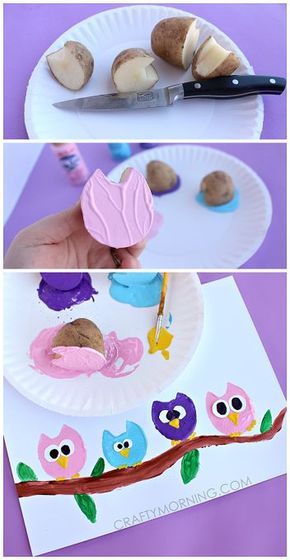 SanatDUYGU KUŞLARIMalzemeler: Patates, guaj /parmak boya, resim kağıdı.Yapılışı: Patates ikiye bölünerek bıçak ile şekil verilir, guaj boya ile boyanır. Resimkağıdına baskı yapılarak kuruması beklenir. Fırça yardımı ile yaprak ve dallar tamamlandıktan sonra kuşlara mutlu-üzgün-kızgın-şaşkın yüzler çizilir.DramaRüzgar ve ağaçlar
Rüzgar ve ağaçlar; müziğe uyarak rüzgarda ağaçların sallanmasını taklit:
Gövde ağacı, kollar dalları, el ve parmaklarda yaprakları temsil eder. Müzik hafif ve ağır çalınırken, rüzgar hafiftir. Yalnız dal ve yapraklar ağır ağır sallanır. Sağa sola dönerler. Müzik kuvvetlenip çabuklaşınca ağacın gövdesi de hafifçe sallanmaya başlar. Bu esnada dal ve yaprakların hareketi daha kuvvetli ve çabuk olur. Etkinlikte kullanılan müzik hem hareketli hem de hafif müzik şeklinde olmalıdır. Drama müziklerinden  “Hızlı ve Yavaş Müziği’’ ORFF MÜZİKLERİ” adlı şarkı kullanılabilir. 
 Neler hissettiniz? Yapılan çalışmanın tartışması yapılır. Çocuklara bazı sorular sorulur:
- Bir ağaç oldunuz, müzik yavaş çalarken ve hızlı çalarken neler hissettiniz?
- Sizde bir ağaç olmak ister miydiniz? Hangi ağaç olmak isterdiniz?
- Bir ağaç sonbaharda veya yazın ne gibi duygular hissedebilir? 
- Ağaçlar sonbaharda neden yapraklarını dökerler? gibi sorular sorulur.MüzikTEBESSÜMİstedim ki sokaktaAsık suratlı kalmasınBüyükler büyüdükçeGülmeyi unutmasınBi’ merhaba ile selamladım insanlarıOkul yolunda gördüğüm minik karıncayıYaşım küçük ama içimdeki kıpırtıyıBiraz neşe katıp büyüklere, size veriyorumHayat gülünce çok güzelHayat gülünce çok güzelO kapkara bulutlarıDağıtıp atmalıHerkesin yüzündeBir küçük tebessüm olmalı (Fatih PEŞMEN)Öğretmen şarkıyı söylerken jest mimiklerini kullanır ve çocuklarında eşlik etmesi için motive eder. Etkinlik bitimi çocuklar minderlere yönlendirilir. Sıradaki etkinlik ile ilgili ipuçları vererek merak oluşturur.Oyun-Hareketduyguların dansıDuygu kartları değişik şekillerde yerlere konulur. Hangilerinin ters hangilerinin düz konulduğu sorulur. Tüm kartların ters olması gerektiği hatırlatılır. Müzik açılarak çocukların sınıf içinde birbirlerine dokunmadan serbest dolaşmaları, müzik durduğunda her bir çocuğun bir duygu kartı üzerinde durması sonra kartı düz çevirip duyguya göre yüzlerine o ifadeyi vermeleri ve söylenen cümleyi tamamlamaları istenir (……için mutluyum, ….. için üzgünüm, ……. için kızgınım,.…… için şaşkınım, ….... için korkuyorum).Fen-Matematik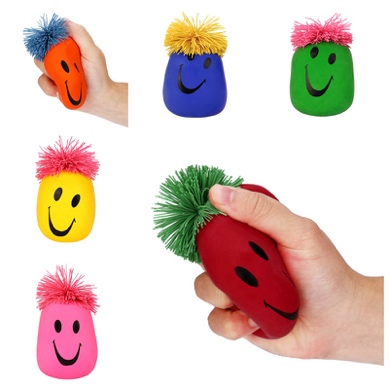 DUYUSAL OYUNMALZEMELER1.5 su bardağı nişastaBalonHuni MakasSüslemek için ipAsetat kalemiYAPILIŞIBalonumuzun ağız kısmına huniyi koyuyoruz ve alabildiğince nişasta koyuyoruz. Balonumuzun ağzını bağlıyoruz. Stres topumuzun üzerine asetat kalemi ile göz ağız burun çiziyoruz. Yün ip ile saçlar yapıp yapıştırıyoruz. Stres topunuzu sıkarak çeşitli şekiller vererek stresimizi atıyoruz. Eğlenceli vakit geçirerek hem el kaslarımızı güçlendiriyor, dokunarak duyusal oyun oynuyoruz.Okuma-Yazmaya Hazırlık “duygularım” çalışma sayfası bireysel ya da gurup etkinliği  olarak uygulanır. MateryalÇeşitli duygusal ifadeler çizili maskeler, duygu kartları, huni, nişasta, balon.Sözcükler-KavramlarMutlu-üzgün-kızgın-şaşkınUyarlamaSınıfta dil ve konuşma bozukluğu olan bir çocuk varsa ifade edici dilde problemi olan bir çocuk varsa, sorulan soruya yanıt verebilmesi için yeteri kadar süre tanınır.Aile KatılımıAile Katılımı “Düşleyelim ve Çizelim”  sayfası velilere gönderilir.DeğerlendirmeGünün sonunda çocuklara aşağıdakilere benzer sorular sorularak günün değerlendirmesi yapılır:1.Duygu maskelerinden hangisi en çok ilgini çekti, neden?
2. Duyguların dansı oyununu oynarken ne hissettin?
3.Yüzüne hangi duygu ifadesini verirken zorlandın? Neden?
4.Hayatında seni en ne mutlu eder?TAM GÜNLÜK EĞİTİM PLAN AKIŞIOkul Adı		:Öğretmenin Adı ve Soyadı	:Tarih		: 14.09.2023Yaş Grubu (Ay)		:Güne Başlama ZamanıSohbet çemberi oluşturmaDuygular panosunda sohbet Öğrenciler ilgileri doğrultusunda öğrenme merkezlerine yönlendirme Oyun ZamanıÖğrenme merkezlerinde oyun oynama Kahvaltı, TemizlikEtkinlik Zamanı Oyun: “Mısır Patlatma” oyunuSanat: “Farklı Dünya Çocukları için Okul Yapıyorum”Türkçe: Parmak Oyunu ve BilmecelerÖğle Yemeği, TemizlikDinlenmeKahvaltı, TemizlikEtkinlik  ZamanıMüzikli: “Gelecek Biziz” şarkısıOkuma Yazmaya Hazırlık: “İlköğretim Haftası” Çalışma SayfasıDrama: “Ressamın Fırçaları”  Günü Değerlendirme ZamanıEve Gidişİlgili hazırlıkların tamamlanması ve çocuklarla vedalaşmaDeğerlendirmeÇocuk Açısından;Öğretmen Açısından;             Program Açısından;Etkinlik Adı: İLKÖĞRETİM HAFTASIEtkinlik Türü: Sanat, Oyun, Türkçe, Müzik, Müzikli Oyun, Drama, Okuma Yazmaya Hazırlık (Bütünleştirilmiş Büyük Grup Etkinliği)KAZANIM VE GÖSTERGELERMotor GelişimKazanım 1. Yer değiştirme hareketleri yapar.Göstergeleri:-Çift ayak sıçrayarak belirli mesafe ilerler.Kazanım 4. Küçük kas kullanımı gerektiren hareketleri yapar. Göstergeleri:-Değişik malzemeler kullanarak resim yapar. -Nesneleri üst üste dizer.-Nesneleri  yan yana dizer.-Nesneleri iç içe dizer.Kazanım 5. Müzik ve ritim eşliğinde hareket eder.Göstergeleri:-Müzik ve ritim eşliğinde dans eder. Sosyal – Duygusal GelişimKazanım 4. Bir olay ya da durumla ilgili olarak başkalarının duygularını açıklar.Göstergeleri: -Başkalarının duygularının nedenlerini söyler. -Başkalarının duygularının sonuçlarını söyler. Kazanım 7. Bir işi ya da görevi başarmak için kendini güdüler.Göstergeleri:-Yetişkin yönlendirmesi olmadan bir işe başlar.-Başladığı işi zamanında bitirmek için çaba gösterir.Kazanım 10. Sorumluluklarını yerine getirir.Göstergeleri:-Sorumluluk almaya istekli olduğunu gösterir.-Üstlendiği sorumluluğu yerine getirir.Kazanım 13. Estetik değerleri korur.Göstergeleri:-Çevresinde gördüğü güzel ve rahatsız edici durumları söyler.-Çevresini farklı biçimlerde düzenler. Dil GelişimKazanım 3. Söz dizimi kurallarına göre cümle kurar. Göstergeleri:-Düz cümle kurar. Kazanım 6. Sözcük dağarcığını geliştirir.Göstergeleri:-Yeni öğrendiği sözcükleri anlamlarına uygun olarak kullanır. Kazanım 7. Dinlediklerinin/izlediklerinin anlamını kavrar. Göstergeleri:-Sözel yönergeleri yerine getirir. Kazanım 8. Dinlediklerini/izlediklerini çeşitli yollarla ifade eder. Göstergeleri:-Dinledikleri/izledikleri ile ilgili sorular sorar. -Dinledikleri/izledikleri ile ilgili sorulara cevap verir. -Dinlediklerini / izlediklerini drama yoluyla sergiler.Bilişsel GelişimKazanım 1. Nesne/durum/olaya dikkatini verir. Göstergeleri:-Dikkat edilmesi gereken nesne/durum/olaya odaklanır. -Dikkatini çeken nesne/durum/olaya yönelik sorular sorar. Öz Bakım BecerileriKazanım 3. Yaşam alanlarında gerekli düzenlemeler yapar.Göstergeleri: -Ev ve okuldaki eşyaları temiz ve özenle kullanır. -Ev/okuldaki eşyaları toplar.-Ev/okuldaki eşyaları yerleştirir.Güne Başlama ZamanıÖğretmen çocuklar gelmeden önce çeşitli ülkelerden çocuk resimlerini sınıftaki panoya asar. Çocukları sınıfın girişinde “Günaydın!” diyerek selamlar ve öğrencilerin kendilerine ait kartları takıp sınıfa geçmeleri için rehber olur. Sınıf girişinde olan duygularım panosuna da dikkat çekilir. Öğrenciler sınıfa girerken “Bugün kendini nasıl hissediyorsun?” Diye sorarak cevaplar alınır. Panoda çocukların resmi olan bir çizelge olmalıdır. Çocuklar hissettikleri duyguları alarak kendi resminin yanına koyması istenir.  Her sabah etkinlik tekrarlanır. Çocuklara, gün içerisinde de duyguları ile ilgili değişiklik yaparak, panodaki görselleri değiştirebilecekleri anlatılır. Öğretmen çocukların çember şeklinde oturmalarını sağlar ve dikkatlerini panoya çeker. Çocuklara farklı ülkelerden çocuk resimlerini göstererek tanıtır. Öğretmen çocuklarla farklılıklar ve benzerlikler üzerinden konuşarak dünyadaki tüm çocukların eğitim alma haklarının olduğunu, eğitim alabilmek için çocukların okula gitmeleri gerektiğini söyler. Okulun önemi hakkında çocuklarla sohbet edilir. Daha sonra çocuklar öğrenme merkezlerine yönlendirilir ve çocuklar istedikleri merkezlerde oyun oynarlar.Türkçe Öğretmen çocukların U şeklinde oturmalarını sağlar. Parmak oyunları oynanır ve bilmeceler çocuklara sorulur.Çocuklar 
Takır takır takırdar, (Eller birbirine vurulur veya ayaklar yere vurulur.) 
Şakır şakır şakırdar, (Parmaklar şıklatılır.)Fokur fokur fokurdar, (Kaynama hareketi yapılır.)  
Kıkır kıkır kıkırdar, (Gıdıklama hareketi yapılır.) 
Heykel olur çocuklar.Öğretmen çocuklara aşağıdaki bilmeceleri sorar. Doğru cevap veren çocuklar ellerine etiketler yapıştırılarak ya da alkışlattırılarak ödüllendirilir. BilmecelerCıvıl cıvıl neşesi, 
Güldürür herkesi. 
Evin küçüğü, 
Anne – babanın biriciği. (Çocuk)Çocukların yuvası, 
Bilgi doludur arası. (Okul)

Kitaplardan bilgiyi öğrenir, 
Sınıftaki çocuklara öğretir. (Öğretmen)Oyun  “Mısır Patlatma”Öğretmen çocukları zıplatarak oyun alanına yönlendirir. Geniş bir daire olunarak yere oturulur. Öğretmen “Şimdi sizinle mısır patlatacağız. Haydi bakalım, önce tavalarımızı ocağa koyalım.” diyerek ayaklarını uzatır. “Beş kaşık mısırı tavamıza koyalım.” diyerek eliyle mısır koyuyormuş gibi yapar. “Haydi, şimdi de yağını koyalım.” der. Elini yumruk yaparak başparmağını aşağı doğru açar. Başparmağını yukarı aşağı sallayarak yağ döküyormuş gibi yapar. “Birazda tuz ekleyelim.” diyerek tuz döküyormuş gibi elini sallar. Ocak yakma hareketi yapılır. Sonra öğretmen “Haydi tavamızı sallayalım.” der ve ayaklarını sallanmaya başlar. Ardından “Mısırlar patlıyor. Pat pat pat!” denir ve ayaklar yere vurulur. Sanat Öğretmen hazırlamış olduğu boyaları ve kağıtları masalara dağıtır. Her bir çocuğa farklı dünya çocuklarının bir resmi verilerek “Sence bu çocuk nasıl bir okula gidiyor olabilir?” diye sorulur ve çocukların hayal ettikleri okulu çizmeleri ve sonra da arkadaşlarına anlatmaları istenir.DramaÖğretmen çocuklara “Sizler şimdi ünlü bir ressamın fırçaları olacaksınız ve çok değerli resimler çizeceksiniz. Sizin yaptığınız resimler sergilenecek ve dünyaca ünlü ressamlar gelip sergiyi gezecekler.” diyerek aşağıdaki yönergeleri verir. 
“Fırçalar ayağa kalkıyor ve önlerindeki imgesel tuvale doğru yavaş yavaş ilerliyor. Şimdi hızlı koşuyoruz, şimdi yavaşlıyoruz. Kağıdımıza zıplaya zıplaya ulaşalım ve resmimize başlayalım. Önce kağıdımızı başımızla boyamaya başlayalım. Sonra kollarımızla boyayalım. Şimdi ellerimizle ve parmaklarımızla akan boyaları silelim. Sırtımızla resmimize devam edelim. Diz kapaklarımızla, ayaklarımızla, topuklarımızla kağıdımızı boyayalım. Şimdi de ayrıntıları yapmak için çok duyarlı olan kirpiklerimizle boyayalım. Dilimizle düzeltmeler yapalım. Burnumuzla renkleri karıştıralım. Saçımızla son bir kez kağıdımızı boyayalım. Resmimiz sergilemek üzere hazır. Artık  sırt üstü yatalım ve eserimizi seyredelim. Bakalım neler yapmışız? Yaptığı resmi kim anlatmak ister?” diyerek çocuklarla sohbet başlatır. MüzikGelecek BizizAç kapıyı, bekle biziHep beraber gelen bizizKol kolayız el eleyizYoldayız biz, gelecek bizizSoran biziz, bulan bizizSoru biziz, cevap bizizMerak edip araştıranDünyaları keşfedenizAç kapıyı, bekle biziHep beraber gelen bizizKol kolayız el eleyizYoldayız biz, gelecek biziz (Ş.Yaşar)Okuma Yazmaya HazırlıkÇocuklardan “İlköğretim Haftası” kapsamında “Dünya Çocuk Okulu” nu istedikleri renge boyamalarını ve direklerdeki bayraklarla çocukların elindeki bayrakları eşleştirmeleri ister.  MateryallerDünya çocukları resimleri, boyalar, duygular panosu Sözcük – KavramlarDünya çocukları , dağınık – düzenli, ressamAile KatılımıVelilere çocukları ile “Dünya Çocukları“  konulu bir araştırma yapmalarını isteyen bir yazı ve “Alkışlarla Bul Anlat” çalışma sayfası gönderilir. Günü Değerlendirme ZamanıGünün sonunda çocuklara aşağıdakilere benzer sorular sorularak günün değerlendirmesi yapılır:1. Bugün neler yaptık?2. Bugün hangi ülkelerin çocuklarını tanıdık?4. Yaptığın okula hangi ismi koymak istersin?5. Drama çalışmasında hangi resmi yaptığını hayal ettin?TAM GÜNLÜK EĞİTİM PLAN AKIŞIOkul Adı		:Öğretmenin Adı ve Soyadı	:Tarih		: 15.09.2023Yaş Grubu (Ay)		:Güne Başlama ZamanıSohbet çemberi oluşturma.Duygularım panosu Öğrencileri istekleri doğrultusunda öğrenme merkezlerine yönlendirme. Oyun ZamanıÖğrenme merkezlerinde serbest oyun oynama. Kahvaltı, TemizlikEtkinlik Zamanı Sanat: “Oyun Hamurundan Özgün Ürünler”Türkçe: “Okulumda Kimler Var?” ve “Sınıfın Bölümleri” çalışma sayfalarıOyun: “Zıplayarak Sınıfımızı Düzenliyoruz” Öğle Yemeği, TemizlikDinlenmeAlan GezisiOkulun Bölümlerini TanımaEtkinlik ZamanıOkuma Yazmaya Hazırlık: “Okulda Kimler Çalışır?” ve “Sınıfın Bölümleri” “Dağınık-Düzenli” Çalışma SayfalarıMüzikli Oyun: “Bir Gün Okula Giderken”Günü Değerlendirme ZamanıEve Gidişİlgili hazırlıkların tamamlanması ve çocuklarla vedalaşmaDeğerlendirmeÇocuk Açısından;Öğretmen Açısından;             Program Açısından;Etkinlik Adı: OKUL ÇALIŞANLARI/SINIFIN BÖLÜMLERİEtkinlik Türü: Sanat, Türkçe, Oyun, Alan Gezisi, Okuma Yazmaya Hazırlık, Müzikli Oyun (Bütünleştirilmiş Büyük Grup Etkinliği)KAZANIM VE GÖSTERGELERMotor GelişimKazanım 1. Yer değiştirme hareketleri yapar. Göstergeleri:-Yönergeler doğrultusunda yürür. -Yönergeler doğrultusunda koşar. Kazanım 4. Küçük kas kullanımı gerektiren hareketleri yapar. Göstergeleri:-Kalemi doğru tutar. -Kalem kontrolünü sağlar. -Nesneleri sıkar.-Malzemelere elleriyle şekil verir.Sosyal – Duygusal GelişimKazanım 3: Kendini yaratıcı yollarla ifade eder.Göstergeleri:-Duygu, düşünce ve hayallerini özgün yollarla ifade eder.   -Özgün özellikler taşıyan ürünler oluşturur.Kazanım 4. Bir olay ya da durumla ilgili olarak başkalarının duygularını açıklar.Göstergeleri: -Başkalarının duygularını söyler. Kazanım 12: Değişik ortamlardaki kurallara uyar. Göstergeleri:-Nezaket kurallarına uyar.Dil GelişimKazanım 2. Sesini uygun kullanır. Göstergeleri:-Konuşurken/şarkı söylerken nefesini doğru kullanır. Kazanım 5: Dili iletişim amacıyla kullanır.Göstergeleri:-Konuşmayı başlatır.-Sohbete katılır. Kazanım 6. Sözcük dağarcığını geliştirir. Göstergeleri:-Dinlediklerinde yeni olan sözcükleri fark eder ve sözcüklerin anlamlarını sorar. Bilişsel GelişimKazanım 1. Nesne/durum/olaya dikkatini verir. Göstergeleri:-Dikkat edilmesi gereken nesne/durum/olaya odaklanır. -Dikkatini çeken nesne/durum/olaya yönelik sorular sorar. Kazanım 5. Nesne ya da varlıkları gözlemler. Göstergeleri:-Nesne/ varlığın kullanım amaçlarını söyler. Öz Bakım BecerileriKazanım 4. Yeterli ve dengeli beslenir. Göstergeleri:-Yiyecek ve içecekleri yeterli miktarda yer/içer.-Öğün zamanlarında yemek yemeye çaba gösterir.-Sağlığı olumsuz etkileyen yiyecekleri ve içecekleri yemekten/içmekten kaçınır. -Yiyecekleri yerken sağlık ve görgü kurallarına özen gösterir.Kazanım 5. Dinlenmenin önemini açıklar.Göstergeleri:-Kendisi için dinlendirici olan etkinliklerin neler olduğunu söyler. -Dinlendirici etkinliklere katılır.-Dinlenmediğinde ortaya çıkabilecek sonuçları söyler.Kazanım 6. Günlük yaşam becerileri için gerekli araç ve gereçleri kullanır.Göstergeleri: -Beslenme sırasında uygun araç ve gereçleri kullanır.-Beden temizliğiyle ilgili malzemeleri kullanır.ÖĞRENME SÜRECİGüne Başlama ZamanıÖğretmen önceden hazırlamış olduğu mutlu yüz maskesini takar ve çocukları gülerek karşılar. Çocuklar “Bugün kendini nasıl hissediyorsun adlı duygu panosuna yönlendirilerek kendini nasıl hissediyorsa panoya yapıştırması istenir. Öğretmen çocukları çember şeklinde oturmaları için yönlendirir. Öğrenme merkezlerindeki oyuncaklar arasındaki fark ve benzerliklerin neler olduğu, çocukların en çok hangi merkezde oynamayı sevdikleri ile ilgili sohbet edilir. Öğretmen çocuklara “Bugün hangi merkezde oynamak istiyorsun?” sorusunu sorarak çocukların tercihlerini belirtmelerini ister. Güne başlama zamanı sona erdiğinde çocuklar istedikleri öğrenme merkezlerinin yıldızlarını takarak oyun oynarlar. Serbest oyunun ardından öğretmen müzik açar. Çocuklar müzik eşliğinde sınıfı toplar. Sınıfın toplanmasından sonra öğretmen eline önceden hazırladığı oyun hamurunu alır. “Bu oyun hamuru çok hareketli, şekilden şekle girmek istiyor. Haydi onlara istediğimiz gibi şekiller verelim.” der. Çocukları sanat etkinliği için masalara yönlendirir.  SanatÖğretmen sanat merkezine önceden hazırladığı renkli oyun hamurlarını yerleştirir. Çocuklar öğretmen rehberliğinde özgün ürünler yaparlar. Ürünler sergilenmek üzere çocuklarla birlikte okul girişindeki bir masaya konulur. Öğretmen diğer sınıfların etkinliklerini çocuklara gösterir. “Çocuklar okulumuzda bizim sınıfımız dışında farklı sınıflar, bölümler  ve odalar var. Haydi okul gezisine çıkalım! Sınıfımızı tanıdığımız gibi okulumuzu da tanıyalım.” der.Alan GezisiÖğretmen çocukları sınıfın girişinde sıra olmaları için yönlendirir. Sonrasında öğretmen rehberliğinde okulun bölümleri gezilir. “Okulumuzda kimler var?” Sorusuyla okulda çalışanlar ile tanışılıp ne iş yaptıkları ile ilgili sohbet edilir. Daha sonra sınıfa dönülür. Öğretmen eline bir ritim çubuğu alır. Ritim çubuğunu çalarken çocuklardan halka olmalarını ister. Müzikli Oyun“Bir gün okula giderken” şarkısı hareketleriyle birlikte söylenir. Bir gün okula giderken,Her şeye dikkat ederken, 
Küçük bir ihtiyarcık,
Yürüdü yavaşcacık. 
HımhımhımhımhımBir gün okula giderken, 
Her şeye dikkat ederken,
Önde süslü bir hanım,
Yürüdü adım adım.
Tray lay lay tray lay lay Bir gün okula giderken, 
Her şeye dikkat ederken,
Bir çocuk topu attı.
Yere düştü patladı.
Pom Pom Pom PomBir gün okula giderken, 
Her şeye dikkat ederken,
Brozanlı atlılar,
Tozu dumana kattılar.
Düt düt düt düt düt düTürkçe “Okulumda Kimler Var?”Çocuklar yarım daire şeklinde oturtulur. Çocuklarla okulun bölümleri ve çalışanları ile ilgili sohbet edilir. Çocuklara en çok hangi bölümü beğendikleri, kimlerle tanıştıkları hakkında konuşmaları için fırsat verilir.Oyun“Zıplayarak Sınıfımızı Düzenliyoruz”Çocuklar geçecekleri merkezin niteliğini gösteren yıldızı takarlar. Öğrenme merkezlerinde oyun sona erdiğinde Öğretmen “Çocuklar şimdi sınıfımıza şöyle bir bakalım.” der. “Oyun oynarken farkında olmadan sınıfa ne olmuş?” diye sorar. Çocuklardan gelen “dağılmış” cevabına göre öğretmen “Haydi sınıfımızı daha önceki hali gibi düzenli yapalım. Düzenli mi yoksa dağınık bir sınıf mı hoşunuza gider?” diye sorar. Öğretmen sınıfın toplanmasını eğlenceli bir hale getirmek için çocukların çift ayakla zıplayarak sınıfı toplamasını ister. Çocuklar zıplayarak oyuncakları toplarlar. Merkezlerin düzenini sağlayan öğrencilerin yüzlerine yüz boyası ile yıldız çizilerek öğrenciler ödüllendirilir. Okuma Yazmaya HazırlıkÖğretmen etkinlik bitiminde önce kalem tutma çalışmaları yaptırır. Sonrasında çocuklara “Okul çalışanları” ve “sınıfın bölümleri, düzenli-dağınık” ile ilgili çalışma sayfaları uygulanır. MateryallerBoyalar, çalışma kağıtlarıSözcük – KavramlarOkul, aşçı, müdür, öğretmen, temizlikçi, servis şoförü, düzenli-dağınık kavramıAile KatılımıAilelere çocuklarıyla çevredeki insanların ne gibi meslekler yaptığı ve bu insanların hayatımızdaki yerleri ile ilgili sohbet etmelerini belirten notlar gönderilir. Günü Değerlendirme ZamanıGünün sonunda çocuklara aşağıdakilere benzer sorular sorularak günün değerlendirmesi yapılır:1. Bugün okulda neler yaptık?2. En çok ne yapmaktan hoşlandın?3. Yaptığımız gezide okulda çalışan kişilerden tanıdık olanlar kimlerdi?4. Yarın neler yapmak istersin?TAM GÜNLÜK EĞİTİM PLAN AKIŞIOkul Adı                  :Tarih                        : 18.09.2023Yaş Grubu (Ay)      :Öğretmen Adı        :Güne Başlama Zamanı “Bugün Kendini Nasıl Hissediyorsun Panosu” etkinliği Gün içinde yapacakları çalışmalar hakkında bilgilendirme.Kullanılacak sembolleri öğrenme. Sınıf kurallarını öğrenme.Oyun Zamanı       Öğrenme merkezlerinde oyun Kahvaltı, TemizlikEtkinlik ZamanıTürkçe: “Elif ve Arda” hikayesi, “Eşyalarım” şiiriMüzik: “Tanışma” şarkısıDrama: ’’Mutlu Eller’’ dramasıÖğle Yemeği, Temizlik, DinlenmeEtkinlik ZamanıOkuma Yazmaya Hazırlık: “Tanışma, Doğru-Yanlış, Materyal Kullanımı” çalışma sayfalarıOyun: “Eşleştir” oyunuSanat: “Doğru-Yanlış” etkinliğiOyun ZamanıGünü Değerlendirme ZamanıEve Gidiş İlgili hazırlıkların tamamlanması ve çocuklarla vedalaşmaDeğerlendirmeÇocuk Açısından;Öğretmen Açısından;             Program Açısından;Etkinlik Adı: TANIŞMA/SINIF KURALLARI/DOĞRU-YANLIŞEtkinlik Türü: Güne Başlama, Sanat, Oyun, Türkçe, Müzik (Bütünleştirilmiş Büyük Grup Etkinliği)KAZANIM VE GÖSTERGELER Bilişsel Gelişim Kazanım 10. Mekânda konumla ilgili yönergeleri uygular. Göstergeleri: -Nesnenin mekândaki konumunu söyler.-Yönergeye uygun olarak nesneyi doğru yere yerleştirir.Kazanım 13. Günlük yaşamda kullanılan sembolleri tanır. Göstergeleri: -Verilen açıklamaya uygun sembolü gösterir. -Gösterilen sembolün anlamını söyler.Dil Gelişimi Kazanım 10. Görsel materyalleri okur. Göstergeleri: -Görsel materyalleri inceler. Görsel materyalleri açıklar.-Görsel materyallerle ilgili sorular sorar. -Görsel materyallerle ilgili sorulara cevap verir. Sosyal Duygusal Gelişim Kazanım 10. Sorumluluklarını yerine getirir. Göstergeleri: -Sorumluluk almaya istekli olduğunu gösterir.-Üstlendiği sorumluluğu yerine getirir.-Sorumluluklar yerine getirilmediğinde olası sonuçları söyler.)Kazanım 12. Değişik ortamlardaki kurallara uyar. Göstergeleri: -Değişik ortamlardaki kuralların belirlenmesinde düşüncesini söyler. -Kuralların gerekli olduğunu söyler. -İstekleri ile kurallar çeliştiğinde kurallara uygun davranır. -Nezaket kurallarına uyar.Motor Gelişim Kazanım 4. Küçük kas kullanımı gerektiren hareketleri yapar. Göstergeleri: -Nesneleri toplar. -Nesneleri üst üste / yan yana / iç içe dizer.-Kalemi doğru tutar, kalem kontrolünü sağlar, çizgileri istenilen nitelikte çizer.Öz Bakım Becerileri Kazanım 3. Yaşam alanlarında gerekli düzenlemeler yapar. Göstergeleri: -Ev ve okuldaki eşyaları temiz ve özenle kullanır, toplar, katlar, asar, yerleştirir.ÖĞRENME SÜRECİ  Güne Başlama ZamanıÖğretmen çocuklar gelmeden önce sınıfın farklı yerlerine tik ve çarpı işaretleri asar. Çocuklar sınıfa geldiğinde öğretmen çocukları karşılayarak önce Duygularım panosundan kendilerini nasıl hissettiklerini işaretlemelerini ister. Daha sonra çocukların dikkatlerini eline daha önceden hazırladığı tik ve çarpı işareti levhalarına çeker. Çocuklara bu sembollerin ne anlama geldiğini bilip bilmediklerini sorar. Çarpı işaretinin olumsuz durumlarda, tik işaretinin olumlu durumlarda kullanıldığını açıklar. Daha sonra astığı sembollerin sayısı kadar doğru ve yanlış davranışları gösteren resimler yerleştirir. Çocuklar sırayla sembolleri alarak uygun resimlerin üzerine koyarlar. Ardından çocuklar serbest oyun oynamaları için öğrenme merkezlerine yönlendirilir.
TürkçeŞiir Eşyalarımı çok severimKalemimle yazarSilgimle silerimMakasımla keserCetvelimle çizerimBoyalarım rengarenkKitaplarım yepyeniArkadaşımla paylaşırımDüzenli kullanırım hepsini. (Büşra Karaman)HikayeÖğretmen çocukları, “Haydi gel zıplayalım, bir ileri bir geri. Bir aşağı, bir yukarı sallayalım elleri. Tutuşalım el ele, haydi hikaye dinlemeye.” diyerek minderlere yönlendirir. Elif ve Arda çok iyi arkadaştılar. Birlikte oyun oynar, birlikte resim yapar  ve yemeklerini birlikte yerlerdi. Elif ne kadar düzenli ve dikkatli bir çocuksa Arda da tam tersi düzensiz ve dikkatsizdi. Kullandığı boyaları toplamaz, oyun hamurlarını kutusuna koymaz, oyuncaklarını sınıfın her yerine dağıtırdı. Elif Arda’ya yardımcı olmaya çalışır, dağıttığı eşyaları toplardı. Bir gün öğretmeni Elif’e “Neden Arda’nın eşyalarını sen topluyorsun?” dedi. Elif, “Öğretmenim Arda benim arkadaşım ona yardımcı olmak istiyorum.” dedi. Öğretmen, “Ama bu yaptığın iyi niyetli olsa da doğru değil.” dedi. Çünkü Arda dağıttıklarını kendisi toplamalı. Bu onun görevi.” diye cevap verdi. “Bence Arda yaptığının yanlış olduğunu anlamalı.” diye devam etti.Elif, “Peki ama nasıl anlayacak öğretmenim?” diye sordu. Öğretmen, “Bundan sonra Arda’nın dağıttıklarını toplamayacaksın.” dedi. Elif o gün Arda’nın eşyalarını toplamadı. Arda bu duruma çok kızdı. Öğretmen Arda’ya “Dağıttıklarını Elif değil, sen toplamalısın Arda. Bu senin sorumluluğun.” dedi. Fakat Arda eşyalarını toplamadı. Ertesi gün okula geldiklerinde Arda’nın boyaları yerlerde kırılmış, oyun hamurları masanın üzerinde kurumuş halde duruyordu. Üstelik oyuncaklarının bir kısmı da kaybolmuştu. Arda bu duruma çok üzüldü. Öğretmeninden ve Elif’ten özür diledi bir daha eşyalarını dağınık bırakmayacağına söz verdi. Öğretmen hikaye bitiminde çocuklara okulda ve evde düzenli olmanın, kurallara uygun davranmanın önemini anlatır. Ardından okul, öğretmen, kitap ile ilgili bilmeceler sorar. Doğru cevap veren çocuklar alkışlanır. BilmeceÇocukların yuvası, 
Bilgi doludur arası. (Okul)

Kitaplardan bilgiyi öğrenir, 
Sınıftaki çocuklara öğretir. (Öğretmen)

Bir kapaklı, 
Çok yapraklı, 
İçinde bilgi saklı (Kitap)DramaMutlu Eller: Öğretmen ‘’ Çocuklar, biliyor musunuz ellerimizle pek çok şey yapıyoruz. Bunlar bazen eğlenceli ve doğru işler bazense yanlış ve üzücü işler. Şimdi yazı tahtasını ikiye ayıracağım. Bir tarafa mutlu el bir tarafa da üzgün el çizeceğim. Size bazı sorular soracağım, verdiğiniz yanıtları da ellerin altına yazacağım” der. Ardından çocuklara da söz hakkı verilerek öğretmen cevapları dinler ve not eder. Ardından ellerimizle yaptığımız doğru ve güzel şeylerin öykünmesi yapılarak dramatize edilir.SanatDoğru-Yanlış: Etkinlik bitiminde öğretmen çocuklara üzerinde doğru ve yanlış davranışlar olan resimler dağıtır. Çocuklar bu resimleri boyayarak üzerinde bulunan kutucuğa tik ya da çarpı işaretlerinden uygun olanı çizerler. Bitirilen çalışmalar üzerinde sohbet edildikten sonra panoda sergilenir.Oyun – DramaÖğretmen çocukları “Daire olalım.” diyerek yere oturmaları için yönlendirir. Her birine üzerinde çarpı ve tik işareti olan kartları dağıtır. Çocuklara olumlu ve olumsuz durumlar içeren cümleler okur. Çocuklar cümlelerdeki duruma uygun olan kartı havaya kaldırır. Ardından bu oyun rol oynama şeklinde dramatize edilir. Öğretmen çocuklara “Ben size ne söylersem dikkatle dinleyin. Eğer söylediğim doğru ise onu yaparak gösterin. Yanlış bir şey söylersem oturun.” der. Oyuna başlanır. Örneğin: Öğretmen “Hemşireler iğne yapar.” derse çocuklar iğne yapma taklidi yaparlar. “Kuşlar çorap örebilir. ” derse çocuklar otururlar. Öğretmen, “Çocuklar zıplar. Yerleri kirletmeliyiz. Çiçekler sulanır. Çeşmeler hiç kapatılmamalıdır.” gibi cümleleri hızlı hızlı söyleyerek oyunu sürdürür. Yanlış davranan çocuk oyundan çıkar. En sona kalan çocuk kazanır ve alkışlanır. MüzikTanışma ŞarkısıYürüdüm yürüdüm Önünde durdum Elimi uzattım Yüzüne baktım Merhaba dedim Adını sordum Merhaba adın ne? Haydi gel benimle La la la la la la OyunÖnceden hazırlanan öğrenme merkezlerinin resimleri yerlere karışık şekilde konulur. Sınıfta bulunan öğrenme merkezleri tanıtılır, isimleri söylenir ve kullanım amaçları açıklanır. Öğrenme merkezlerinde bulunan materyalleri incelemeleri için çocuklara fırsat tanınır. Daha sonra yerdeki resimleri uygun merkezlere yapıştırmaları istenir. Çocuklara müzik çalmaya başladığında sınıfın diledikleri bölümünde dans edebilecekleri, müzik durduğunda ise söylenen öğrenme merkezine (blok, dramatik oyun, sanat, kitap, fen, müzik merkezi vb.) geçmeleri gerektiği belirtilir.Okuma Yazmaya Hazırlık “Tanışma, Doğru-Yanlış, Materyal Kullanımı” çalışma sayfaları öğretmen rehberliğinde uygulanır.MateryalTik-çarpı sembolleriSözcükler-KavramlarSelam, blok, drama, fen, sanat, tik, çarpı, doğru-yanlışUyarlamaSınıfta işitme yetersizliği olan bir çocuk varsa; müzikli oyun sırasında söylenen öğrenme merkezlerinin isimlerini net bir şekilde duyabilmesi için yönergelerin çocuğa yakın bir yerde söylenmesine özen gösterilmelidir.Aile KatılımıAilelerden çocuklarına, sınıftaki arkadaşlarından hangilerinin isimlerini hatırladığını sormaları önerilir.DeğerlendirmeGünün sonunda çocuklara aşağıdakilere benzer sorular sorularak günün değerlendirmesi yapılır:1. Sınıfta ya da evde en sevdiğiniz doğru davranışı söyler misiniz?2. Hikayemizdeki kahramanlardan hangisinin yanlış davranışları vardı?3. Siz eşyalarınızı kendiniz topluyor musunuz?4. Bugün en çok hangi oyunu oynamaktan hoşlandın?5. Oyun oynarken neler hissettin?TAM GÜNLÜK EĞİTİM PLAN AKIŞIOkul Adı                  :Tarih                        : 19.09.2023Yaş Grubu (Ay)      :Öğretmen Adı        :Güne Başlama Zamanı Gün içinde yapacakları çalışmalar hakkında bilgilendirme.Duygularım panosu Zemine farklı çizgiler çizme.Oyun Zamanı       Öğrenme merkezlerinde oyun Kahvaltı, TemizlikEtkinlik ZamanıTürkçe: “Çizgisiz Zebra” hikayesiMüzik: “Örümcek” şarkısıMatematik: ’’Eşleştirme’’ çalışmasıÖğle Yemeği, Temizlik, DinlenmeEtkinlik ZamanıOyun: “Çizgi Üzerinde Yürü” oyunuSanat: “Kalem Süsü” faaliyetiOkuma Yazmaya Hazırlık: “Dik-Yatay Çizgi” ve “Çizgi-Dikkat Çalışması” çalışma sayfalarıOyun ZamanıGünü Değerlendirme ZamanıEve Gidiş İlgili hazırlıkların tamamlanması ve çocuklarla vedalaşmaDeğerlendirmeÇocuk Açısından;Öğretmen Açısından;             Program Açısından;Etkinlik Adı: ÇİZİYORUMEtkinlik Türü: Büyük Grup Etkinliği (Güne Başlama, Sanat, Oyun, Türkçe, Müzik)KAZANIM VE GÖSTERGELER Bilişsel GelişimKazanım 5. Nesne veya varlıkları gözlemler. Göstergeleri: -Nesne/varlığın adını, rengini, şeklini, büyüklüğünü, uzunluğunu, dokusunu, sesini, kokusunu, yapıldığı malzemeyi, tadını, miktarını ve kullanım amaçlarını söyler.Kazanım 6: Nesne ya da varlıkları özelliklerine göre eşleştirir.
Göstergeleri:
- Nesne/varlıkları birebir eşleştirir.
-Nesne/varlıkları rengine göre ayırt eder, eşleştirir.
- Nesne/varlıkları şekline göre ayırt eder, eşleştirir.
- Nesne/varlıkları büyüklüğüne göre ayırt eder, eşleştirir.
- Nesne/varlıkları uzunluğuna göre ayırt eder, eşleştirir.
-Nesne/varlıkları dokusuna göre ayırt eder, eşleştirir.
-Nesne/varlıkları sesine göre ayırt eder, eşleştirir.- Nesne/varlıkları yapıldığı malzemeye göre ayırt eder, eşleştirir.
- Nesne/varlıkları tadına göre ayırt eder, eşleştirir.
-Nesne/varlıkları kokusuna göre ayırt eder, eşleştirir.
- Nesne/varlıkları miktarına göre ayırt eder, eşleştirir.
- Nesne/varlıkları kullanım amaçlarına göre ayırt eder, eşleştirir.
- Eş nesne/varlıkları gösterir.- Nesne/varlıkları gölgeleri ya da resimleri ile eşleştirir.Dil GelişimiKazanım 2. Sesini uygun kullanır. Göstergeleri: -Konuşurken/şarkı söylerken nefesini doğru kullanır. -Konuşurken/şarkı söylerken sesinin tonunu, hızını ve şiddetini ayarlar.Sosyal Duygusal GelişimKazanım 7. Bir işi veya görevi başarmak için kendini güdüler. Göstergeleri: Yetişkin yönlendirmesi olmadan bir işe başlar. -Başladığı işi zamanında bitirmek için çaba gösterir.Motor GelişimKazanım 2. Denge hareketleri yapar. Göstergeleri: -Ağırlığını bir noktadan diğerine aktarır.-Atlama, konma, başlama, durma ile ilgili denge hareketlerini yapar. -Tek ayak üzerinde durur. Tek ayak üzerinde sıçrar. -Bireysel ve eşli olarak denge hareketleri yapar. -Çizgi üzerinde yönergeler doğrultusunda yürür. -Denge tahtası üzerinde yönergeler doğrultusunda yürür.Öz Bakım Becerileri Kazanım 5. Dinlenmenin önemini açıklar. Göstergeleri: -Kendisini dinlendiren etkinliklerin neler olduğunu söyler.-Dinlendirici etkinliklere katılır. -Dinlenmediğinde ortaya çıkabilecek sonuçları söyler.ÖĞRENME SÜRECİ  Güne Başlama ZamanıÇocuklar güler yüzle karşılanır. Bugün kendini nasıl hissediyorsun panosunda çocukların duygu kartlarını seçerek yapıştırmaları istenir.  Daha sonra istedikleri öğrenme merkezlerine yönlendirilirler.TürkçeSohbet Çocuklar minderlere yönlendirilir. Çizgilerle ilgili sohbet edilir. Etrafımızda ya da çevremizde nasıl çizgiler gördüğümüz sorulur. Çizgilerin çeşitlerinden (düz-eğri-zikzak) bahsedilir. Öğretmen çizgilerin olduğu kartlar hazırlar ve çocuklarla çizgiler ile ilgili sohbet edilir. Daha sonra bilmecelere geçilir. BilmeceKağıt üzerinde dans eder,Silgi, hatalarını siler (kalem)Elime alsam yürür, Bırakırsam durur.(kalem)Her şey altından geçer.(kalem)Hikaye*Hikaye Adası-“Çizgisiz Zebra” isimli hikaye okunabilir.*PEKİ NEYDİ BU “ÇOK ŞEY”?Canı sıkılmış.Boş bir sayfada gezintiye çıkmış. Görünürlerde kimsecikler yokmuş. “Sanırım bir şey eksik! Hayır hayır çok şey…” demiş.Ardından “Onu bulmalıyım…” diye söylenmişi mırıl mırıl. Peki neydi bu “çok şey”?Hmmmm…Bir kuşBir kediBir bulutBir ağaçYa daBir evEvet evet… Her şeyVe hatta hayal edebildiği de her şey;Kat kat ve kaygan derili bir fok balığıDans eden kırmızı bir ejderhaYalnız başına kalmış 1 rakamıYa da tek bir çizgiOysa bir olmadan çok şey olmazmışBir bir düşünmüş bir bir taşınmışTaa-taaaaaam 😊“Buldum!” demiş…Ardından bir çizgi çizmiş sayfayaSonra bir ses duymuş, “Merhaba!” diye.  Bir çizgi konuşabilir miydi? Sormuş çok şeye…Devam etmiş çizgiler çizmeye sonra dönüşmüş çizgiler güzel bir resme. Bir merdiven çizmiş,” Bulutlara uzanırım.” diye,“Aşağı insem çimlerde yuvarlanırım.” diye  Çizgiler bir düzmüş bir yuvarlak, bir uzunmuş bir kısaOlmuş sonunda onlarla çok iyi arkadaş.Gezinmiş durmuş dop dolu sayfalarda…Sanat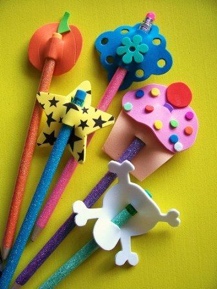 Kalem SüsleriMalzemeler: Renkli evalar, ponpon, stiker, makas, yapıştırıcı.Çocuklara nasıl bir kalem süsü yapmak istedikleri sorulur. Kullanacakları malzemeler önlerine sunularak evalar üzerine kalemin geçeceği iki kesik açılır. Etkinliği tamamlamalarına  öğretmen rehberlik eder. DramaRENKLİ KALEMLERÇocuklar çember olurlar. Hafif ve canlı bir müzik açılır. Müziğin ritmine göre sınıfta yürümeleri sağlanarak ısınma hareketleri yapılır. Daha sonra kendilerini kalem olarak hayal etmeleri istenir. Biraz zaman tanındıktan sonra “ne renk bir kalemsin? Neler çizmek istersin? Kimin kalemi olmak istersin? sorular sorularak nasıl bir kalem oldukları öğrenilir. Çocuklar serbest dans ederler.MüzikBak, bak, bak bir örümcek duvara çıkıyor, gizlice (2)Tavana varıyor, ağları örüyor, bir sağa bir sola sallanıyor (2)Sallan, sallan örümcek, yaylan yaylan örümcek (2)Bak, bak, bak bir yumurcak, tavana bakıyor gizlice (2)Ağları bozuyor, örümcek düşüyor, bir sağa bir sola sallanıyor(2)Sallan sallan örümcek, yaylan yaylan örümcek (2)MatematikEşleştirme Çalışması: Öğretmen çocuklara üzerinde aynı-faklı resimlerin olduğu çalışma kağıtları dağıtır. Ardından çocuklardan aynı olan nesneleri bulup çizgiyle eşleştirmelerini ister. Her çocuk yönerge eşliğinde  bireysel çalışmasını tamamlar.Oyun-HareketSınıfın zemininde (bant, tebeşir vb. materyaller kullanılarak) çizgiler oluşturulur. Çocuklar sıra olur. Müzik eşliğinde çocuklardan bu çizgiler üzerinde yürümeleri istenir. Daha sonra çizgi üzerinde zıplama, oturarak sürünme gibi hareketlerle çizgiler takip ettirilir. Fen-MatematikÇocukların önlerine tabak/tepsi  içinde un/irmik veya kum konulur. Çizgi çalışma modelleri her bir çocuğa verilir. Tabak/tepsi içerisinde parmaklarıyla bu çizgileri yapmaları istenir. Çocukların her çizgiyi denemelerine dikkat edilir.Okuma-Yazmaya Hazırlık-“Zebra” isimli animasyon internetten izlenir. https://www.youtube.com/watch?v=n5yn7V5QOAE- “Dik-Yatay Çizgi” ve “Çizgi-Dikkat Çalışması” sayfaları bireysel olarak uygulanır.MateryalElektrik bandı, tepsi/tabakSözcükler-KavramlarÇizgi, zikzak, düz-eğri, dik-yatayUyarlamaSınıfta dil ve konuşma bozukluğu olan bir çocuk varsa; grup etkinliğine katılması konusunda cesaretlendirilmelidir.Aile Katılımı-Ailelerden tepsi içine konulan pirinç, mercimeklerle çocuklarına çizgi çalışmaları yapmaları için rehberlik etmeleri istenir.DeğerlendirmeGünün sonunda çocuklara aşağıdakilere benzer sorular sorularak günün değerlendirmesi yapılır:1.Bugün hangi çizgileri inceledik?2.Bunlardan farklı çizgiler gördün mü? Nasıldı?TAM GÜNLÜK EĞİTİM PLAN AKIŞIOkul Adı		:Öğretmenin Adı ve Soyadı	:Tarih		: 20.09.2023Yaş Grubu (Ay)		:Güne Başlama ZamanıÖğrencilerin karşılanması Takvim ve hava durumu tablosuSınıf kuralları ile ilgili sohbet çalışmasıOyun ZamanıÖğrencileri istedikleri öğrenme merkezlerinde oynamak üzere yönlendirme Kahvaltı, TemizlikEtkinlik zamanıSanat-Okuma Yazmaya Hazırlık : “Kurallar Panosu ve Özgün Şekiller Oluşturma”Oyun: “Öt Kuşum Öt”Türkçe: Parmak Oyunu,  Bilmeceler, “Beyaz Bulut” Adlı HikayeÖğle Yemeği, TemizlikDinlenmeKahvaltı, TemizlikEtkinlik Zamanı Müzik ve Ritim Çalışması: “Okulum”Dikkat Geliştirme Oyunu: “Eksik Oyuncağı Bul” OyunuOkuma Yazmaya Hazırlık: “Çizgi Çalışmaları”Günü Değerlendirme ZamanıEve Gidişİlgili hazırlıkların tamamlanması ve çocuklarla vedalaşmaDeğerlendirmeÇocuk Açısından;Öğretmen Açısından;             Program Açısından;Etkinlik Adı: SINIF KURALLARIEtkinlik Türü: Sanat, Oyun, Türkçe, Müzik, Okuma Yazmaya Hazırlık, Dikkat Geliştirici Oyun (Bütünleştirilmiş Büyük Grup Etkinliği)KAZANIM VE GÖSTERGELERMotor GelişimKazanım 1. Yer değiştirme hareketleri yapar.Göstergeleri:  -Yönergeler doğrultusunda yürür. Kazanım 4. Küçük kas kullanımı gerektiren hareketleri yapar. Göstergeleri:  -Kalemi doğru tutar. -Kalem kontrolünü sağlar. -Nesneleri yeni şekiller oluşturacak şekilde bir araya getirir.-Malzemelere araç kullanarak şekil verir. Sosyal – Duygusal GelişimKazanım 4. Bir olay ya da durumla ilgili olarak başkalarının duygularını açıklar. Göstergeleri:  -Başkalarının duygularını söyler. Kazanım 12: Değişik ortamlardaki kurallara uyar. Göstergeleri:-Değişik ortamlardaki kuralların belirlenmesinde düşüncesini söyler.-Kuralların gerekli olduğunu söyler.-İstekleri ile kurallar çeliştiğinde kurallara uygun davranır.-Nezaket kurallarına uyar.Dil GelişimKazanım 1: Sesleri ayırt eder.Göstergeleri:-Sesin kaynağının ne olduğunu söyler.-Sesin özelliğini söyler.-Sesler arasındaki benzerlik ve farklılıkları söyler.-Verilen sese benzer sesler çıkarır.Kazanım 2. Sesini uygun kullanır. Göstergeleri:  -Konuşurken/şarkı söylerken nefesini doğru kullanır. -Konuşurken/şarkı söylerken sesini ayarlar. Kazanım 6. Sözcük dağarcığını geliştirir. Göstergeleri:  -Dinlediklerinde yeni olan sözcükleri fark eder ve sözcüklerin anlamlarını sorar. Bilişsel GelişimKazanım 1. Nesne/durum/olaya dikkatini verir. Göstergeleri:  -Dikkat edilmesi gereken nesne/durum/olaya odaklanır.-Dikkatini çeken nesne/durum/olaya yönelik sorular sorar. Kazanım 2. Nesne/ durum/olayla ilgili tahminlerde bulunur.Göstergeler:-Gerçek durumu inceler.-Tahmini ile gerçek durumu karşılaştırır.Kazanım 5. Nesne ya da varlıkları gözlemler. Göstergeleri:  -Nesne/varlığın adını söyler.-Nesne/varlığın rengini söyler.-Nesne/varlığın sesini söyler.-Nesne/varlığın yapıldığı malzemeyi söyler.-Nesne/varlığın kullanım amaçlarını söyler. Öz Bakım BecerileriKazanım 6. Günlük yaşam becerileri için gerekli araç ve gereçleri kullanır. Göstergeleri:  -Beslenme sırasında uygun araç ve gereçleri kullanır. -Beden temizliğiyle ilgili malzemeleri kullanır. ÖĞRENME SÜRECİ Güne Başlama ZamanıÖğretmen çocukları kapıda karşılar. Öğretmen önceden hazırladığı takvim ve hava durumu tablosunu çocuklara tanıtır. Tablada haftanın günleri yer almaktadır. Her ay tablo bozulup baştan yapılacak şekilde hazırlanır. Haftaların ve 1 ayın olduğu tablonun altına da hava durumu kartları konulur. Çocuklar o gün hava durumuna bakarak kartlardan seçip o günün üzerine yapıştırır. Hep birlikte sohbet çemberi oluşturulur. Haftanın günü ve hava durumu ile ilgili konuşulduktan sonra, öğretmen eline bir kağıt alır ve çocuklara “Sınıfımızda birbirimize nasıl davranmalıyız?” diye sorar. Çocukların verdiği cevaplar doğrultusunda sınıf kuralları oluşturulur. Belirlenen kurallar resimli ya da yazılı olarak panoya asılır. Öğretmen çocukları öğrenme merkezlerine yönlendirilir. Çocuklar bir süre merkezlerde özgün oyunlar oynarlar. Oyun saati bitiminde merkezler düzenlenir. Sanat-Okuma Yazmaya Hazırlık Etkinlik bitiminde öğretmen önceden hazırladığı A5 boyutunda kağıtları, boya kalemlerini ve yapıştırıcıları çocuklara dağıtır. Çocuklar güne başlama zamanı etkinliğinde belirlenen kurallardan birer tanesini A5 boyutundaki kağıtlara çizerler. Çizilen resimlerin altına kurallar yazılır. Sonra daha büyük bir kartona kurallar yapıştırılır ve sınıfta bir panoya asılır. Öğretmen çocuklara üzerine düz çizgiler çizilmiş renkli A4 kağıtları ve makas dağıtır. Makasları doğru şekilde kullanarak şeritler kesmeleri için çocuklara rehberlik eder. Çocuklara birer tane beyaz A4 kağıdı ve yapıştırıcı verilir. Çocuklar kesilen şeritlerle yapıştırıcıları uygun şekilde kullanarak özgün ürünler oluşturmaları için desteklenir. Oyun Etkinlik bitiminde öğretmen farklı sesler çıkararak çocukların dikkatlerini çeker ve çocukları oyun alanına yönlendirir. Çocuklar oyun için sandalyelerine otururlar ve gözlerini kapatırlar. Bu sırada çocuklara çeşitli sesler dinletilir. (Anahtar sesi, alkış, kapı çalma, cama vurma ya da hayvan sesleri) Çocuklardan bu seslerin neye ait olduğuna dair tahminlerde bulunmaları istenir. Sesler hızlı –yavaş, ince – kalın şeklinde çıkarılarak oyun zenginleştirilir.
Çocukların halka olmaları istenir ve “Öt Kuşum Öt” oyununa geçilir. Bir ebe seçilir. Ebenin gözleri mendille bağlanır. Öğretmenin işaret ettiği bir çocuk kalkar, ebenin yanına gelir. Öğretmen çocuk geldiğinde “Öt kuşum öt.” diyerek çocuğun ses çıkarmasını sağlar. Ebe çocuğu sesinden tanırsa ebelikten kurtulur. Sonra öten çocuk ebe olur. Ebe duyduğu sesin kime ait olduğunu bilemezse ebeliği sürer. Çocuklardan “Öt Kuşum Öt” oyunundan sonra yine daire şeklinde kalmaları istenir. Öğretmen değişik hayvan maskeleri getirip dairenin ortasına koyar. İsteyen çocuklar ikişer ikişer gelerek istedikleri bir hayvan maskesini takarlar. Çocuklar yüzleri birbirlerine dönük olarak taktıkları maskelerdeki hayvanın sesini taklit ederler. Oyun bu şekilde çocukların isteğine göre sürdürülür. TürkçeParmak OyunuÖğretmen çocukları “Erken Yatarım, Erken Kalkarım” parmak oyunu ile minderlere yönlendirir. Erken yatarım, erken kalkarım.Bir yumurtayı sütle çırparım.Bir dilim ekmek,Birazda peynir,Aman efendim ne güzel yenir!Çocuklar minderlere oturduktan sonra onlara okulda uyulması gereken kurallardan başka evde de uyulması gereken kurallar olduğu anlatılır. Çocuklara bu konu hakkındaki düşünceleri sorulur. Alınan cevaplar doğrultusunda sohbet edilir. Ardından “Beyaz Bulut” hikayesi anlatılır. HikayeBeyaz BulutBeyaz bulut gökyüzünde arkadaşları ile dolaşmayı, birlikte oyunlar oynamayı çok severdi. Bir gün oyun sırasında Beyaz Bulut’un canı çok sıkıldı. Arkadaşlarına “Haydi, gidip güneşin önüne geçelim.” dedi. Arkadaşları “Beyaz Bulut, bugün hava çok güzel. İnsanlar piknik yapıyorlar. Eğer güneşin önünü kapatırsak mutsuz olurlar.” dedi. Beyaz Bulut bu duruma çok kızdı. Arkadaşlarına küstü ve yanlarından uzaklaştı. Ertesi gün Beyaz Bulut bir gün önce olanları unutmuştu. Arkadaşlarının yanına gitti. Bir süre sonra canı yine sıkılmaya başladı. Bu sefer arkadaşlarına “Haydi arkadaşlar, yağmur yağdıralım.” dedi. Arkadaşları Beyaz Bulut’a “Bunu şimdi yapamayız. Bütün ağaçlar çiçek açmış, eğer yağmur yağdırırsak bütün çiçekler dökülür. Meyve veremezler.” dedi. Beyaz Bulut yine çok üzülmüştü. “Hep arkadaşlarımın dediği oyunları oynuyorum, benim istediklerim hiç yapılmıyor.” diyerek hızla annesinin yanına gitti. Olanları annesine anlattı. Annesi “Bak Beyaz Bulut, arkadaşların çok haklı. Her şeyin kuralları ve bir zamanı var. Kimseyi mutsuz etmek ya da zarar vermek istemeyiz, değil mi? Bir şey yapmadan önce sonuçlarının neler olabileceğini mutlaka düşünmeliyiz.” dedi. Beyaz Bulut annesiyle konuştuktan sonra yanlış yaptığını anladı. Arkadaşlarının yanına giderek onlardan yanlış davrandığını söyleyerek özür diledi. Arkadaşları ile rüzgar eşliğinde gökyüzünde dolaşarak neşe içinde oyun oynamaya devam ettiler. Öğretmen çocuklara hikaye ile ilgili sorular sorar. Çocukların hikaye ile ilgili yorum yapmaları için onları yönlendirir. Ardından öğrenilen parmak oyunu tekrar edilir. Öğretmen, bilmeceler sorar:
BilmeceKitaplardan bilgiyi öğrenir, 
Sınıftaki çocuklara öğretir. (Öğretmen)
Bir kapaklı, 
Çok yapraklı, 
İçinde bilgi saklı (Kitap)MüzikÖğretmen çocuklara “Okulum” adlı şarkıyı önce CD’den dinletir, daha sonra hep birlikte şarkı tekrar edilir. OKULUMİkinci evim okulum,Artık ben de okulluyum.Burada ben çok mutluyum,Heyecanlı umutluyum.Ritim çalışmasıÖğretmen eline ritim çubuklarını alır ve birbirine vurur. Çocukların dikkatini çekerek çocuklara ikişer tane ritim çubuğu dağıtır. Müzik eşliğinde yada müziksiz olarak basit ritim çalışmaları yapılır. Okuma Yazmaya Hazırlık “Çizgi Çalışmaları” sayfası uygulanır. Dikkat Geliştirici OyunÖğretmen çocuklarla birlikte sınıftan çeşitli küçük oyuncaklar seçer. Seçilen oyuncaklar masanın üzerine yerleştirilir. Çocuklardan biri dışarı çıkarılır. Oyuncaklardan biri saklanır. Dışarı çıkan çocuk içeri alınır ve çocuğa hangi oyuncağın eksik olduğu sorulur. MateryallerRitim çubukları, makas, yapıştırıcı, küçük boyutlu oyuncaklar, takvim ve hava durumu tablosuSözcük – KavramlarÖtmek, gruplama, hızlı-yavaş, ince-kalınGünü Değerlendirme ZamanıGünün sonunda çocuklara aşağıdakilere benzer sorular sorularak günün değerlendirmesi yapılır:1. Kurallar neden önemlidir?2. Hikayemizdeki beyaz bulut canı sıkılınca neler yapmak istedi?3. Arkadaşları Beyaz Bulut’a neden karşı çıktı?4. Sizin arkadaşlarınız sizden zararlı bir şey yapmanızı istese ne yaparsınız?5. Sınıfımız için hangi kuralları belirledik?6. Hoşlanıp hoşlanmadığın kurallar var mı?7. Bugünkü etkinliğimizde hangi materyalleri kullandık?TAM GÜNLÜK EĞİTİM PLAN AKIŞIOkul Adı		:Öğretmenin Adı ve Soyadı	:Tarih		: 21.09.2023Yaş Grubu (Ay)		:Güne Başlama ZamanıÖğrencilerin KarşılanmasıSohbet Etme- Takvim ve Hava Durumu Drama Çalışması YapmaOyun ZamanıÖğrenme merkezlerinde oyunlar oynamaKahvaltı, TemizlikEkinlik  ZamanıSanat: “ Çocuk Kalıbı Çıkarıp Süsleme”Oyun: “Dokunma” OyunuTürkçe –  Drama: “Ben Neyim?” Parmak OyunuÖğle Yemeği, TemizlikDinlenmeKahvaltı, TemizlikEtkinlik ZamanıMüzik: “Canım Arkadaşım” Adlı Şarkı Dikkat Oyunu: “Ayakkabının Eşini Bul” OyunuMatematik: “Renk Gruplama” etkinliğiGünü Değerlendirme ZamanıEve Gidişİlgili hazırlıklarının tamamlanması ve çocuklarla vedalaşmaDeğerlendirmeÇocuk Açısından;Öğretmen Açısından;             Program Açısından;Etkinlik Adı: ARKADAŞLIKEtkinlik Türü: Sanat, Oyun, Türkçe, Drama, Müzik, Okuma Yazmaya Hazırlık, Dikkat Oyunu (Bütünleştirilmiş Büyük Grup Etkinliği)KAZANIM VE GÖSTERGELERMotor GelişimiKazanım 1. Yer değiştirme hareketleri yapar. Göstergeleri:-Isınma ve soğuma hareketlerini bir rehber eşliğinde yapar. -Yönergeler doğrultusunda yürür. Kazanım 3: Nesne kontrolü gerektiren hareketleri yapar. Göstergeleri:-Küçük top ile omuz üzerinden atış yapar.Kazanım 4. Küçük kas kullanımı gerektiren hareketleri yapar.Göstergeleri:-Malzemeleri keser.-Malzemeleri yapıştırır. -Değişik şekillerde katlar. -Nesneleri kopartır/ yırtar. Sosyal – Duygusal GelişimKazanım 1. Kendisine ait özellikleri tanıtır.Göstergeleri:-Adını/soyadını söyler.-Yaşını söyler.-Fiziksel özelliklerini söyler.-Duyuşsal özelliklerini söyler.Kazanım 15. Kendine güvenir.Göstergeleri:-Kendine ait beğendiği ve beğenmediği özelliklerini söyler.-Grup önünde kendini ifade eder. Bilişsel Gelişim Kazanım 1. Nesne/durum/olaya dikkatini verir. Göstergeleri:-Dikkat edilmesi gereken nesne/durum/olaya odaklanır. -Dikkatini çeken nesne/durum/olaya yönelik sorular sorar. -Dikkatini çeken nesne/durum/olayı ayrıntılarıyla açıklar.Kazanım 2. Nesne/ durum/ olayla ilgili tahminde bulunur.Göstergeleri:-Nesne/ durum/ olayın ipuçlarını söyler. Kazanım 3. Algıladıklarını hatırlar. Göstergeleri:-Nesne/durum/olayı bir süre sonra yeniden söyler. Kazanım 6. Nesne ya da varlıkları özelliklerine göre eşleştirir.Göstergeleri:-Eş nesne/ varlıkları gösterir.Kazanım 7: Nesne ya da varlıkları özelliklerine göre gruplar.
Göstergeleri:
-Nesne/varlıkları rengine göre gruplar.- Nesne/varlıkları şekline göre gruplar.
-Nesne/varlıkları büyüklüğüne göre gruplar.
-Nesne/varlıkları uzunluğuna göre gruplar.
- Nesne/varlıkları dokusuna göre gruplar.
-Nesne/varlıkları sesine göre gruplar.
-Nesne/varlıkları yapıldığı malzemeye göre gruplar.- Nesne/varlıkları tadına göre gruplar.
-Nesne/varlıkları kokusuna göre gruplar.
 -Nesne/varlıkları miktarına göre gruplar.
- Nesne/varlıkları kullanım amaçlarına göre gruplar.Kazanım 8. Nesne ya da varlıkların özelliklerine göre karşılaştırır. Göstergeleri:-Nesne/ varlıkların rengini ayırt eder, karşılaştırır.-Nesne/ varlığın şeklini ayırt eder, karşılaştırır.Kazanım 17. Neden-sonuç ilişkisi kurar. Göstergeleri:-Bir olayın olası nedenlerini söyler. -Bir olayın olası sonuçlarını söyler.Kazanım 19. Problem durumuna yönelik çözüm üretir.Göstergeleri:-Problemi söyler. -Probleme çeşitli çözüm yolları önerir.-Seçtiği çözüm yolunun gerekçesini söyler. -Probleme yaratıcı çözüm yolları önerir. Dil Gelişimi Kazanım 5. Dili iletişim amacıyla kullanır. Göstergeleri:-Konuşma sırasında göz teması kurar. -Konuşmayı başlatır. -Konuşmayı sürdürür. -Konuşmayı sonlandırır. -Duygu, düşünce ve hayallerini söyler. -Sohbete katılır. Kazanım 6. Sözcük dağarcığını geliştirir. Göstergeleri:-Dinlediklerinde yeni olan sözcükleri fark eder ve sözcüklerin anlamlarını sorar. -Sözcükleri hatırlar ve sözcüklerin anlamını söyler. Kazanım 8. Dinlediklerini/izlediklerini çeşitli yollarla ifade eder. Göstergeleri:-Dinledikleri/izledikleri ile ilgili sorular sorar. -Dinledikleri/izledikleri ile ilgili sorulara cevap verir. -Dinlediklerini / izlediklerini resim yoluyla sergiler. Öz Bakım BecerileriKazanım 4. Yeterli ve dengeli beslenir. Göstergeleri:-Yiyecek ve içecekleri yeterli miktarda yer/içer. -Öğün zamanlarında yemek yemeye çaba gösterir. Kazanım 6. Günlük yaşam becerileri için gerekli araç ve gereçleri kullanır. Göstergeleri:-Beslenme sırasında uygun araç ve gereçleri kullanır. -Beden temizliğiyle ilgili malzemeleri kullanır. ÖĞRENME SÜRECİGüne başlama zamanı – DramaÖğretmen çocukları karşılar ve onların hatırlarını sorar. Takvim ve hava durumu tablosu uygulanır. Bugün günlerden ne? Ayın kaçıncı günündeyiz? Bugün hava durumu nasıl? Kısa bir sohbetin ardından çocukları oyun alanına yönlendirir. Çocuklar ile ayakta çember yapılır ve öğretmen elindeki yumuşak topu omuz hizasından ismini söyleyerek çocuklardan birine atar. Çocuklardan da topu bu şekilde arkadaşlarına atmalarını ister. Her çocuğa topun gelmesiyle ikinci tura geçilir. İkinci turda her çocuk ismiyle birlikte bir özelliğini söyler. (Örneğin: Güçlü Derya, komik Derya, utangaç Derya gibi.) Herkes kendi özelliklerini söyledikten sonra top bırakılıp isim ve özelliklerle ilgili hafıza oyunu oynanır. Çocuklar kendilerinden önceki herkesin ismini ve özelliğini söyler. Öğretmen son kişi olur ve her çocuğun özelliğiyle ismini tekrar eder. (Arada hatırlayamayan çocuklara ipucu verilerek yardım edilir.)SanatEtkinliğin ardından öğretmen bir erkek ve bir kız çocuğunu yere serdiği kraft kağıtlarının üzerine yatırır. Çocukların kalıpları çıkarılır. Çıkarılan kalıplar, boyalar ve artık materyallerle çocuklar tarafından süslenir. Yapılan çalışmalar ile ilgili benzerlikler ve farklılıklar hakkında sohbet edilir. OyunÖğretmen çocukları oyun alanına yönlendirir. Çocuklar yere ya da sandalyelere yarım ay biçiminde otururlar. Oyun üç aşamada oynanır. 
1- Öğretmenin göstermesiyle:
Öğretmen elini kendi başına koyar. Çocuklara "Başına Dokun.” der. Çocuklar öğretmene öykünürler. Ellerini kendi başlarına dokundururlar. Aynı oyun "eline dokun, dizine dokun, kulağına dokun” gibi sözlerle sürdürülür. 
2- Öğretmen göstermeden:
Dokunma oyunu bu kez öğretmenin söylediği yerlere dokunmamasıyla oynanır. Öğretmen sadece yönerge verir, çocuklar yapar. 
3- Şaşırtma yapılarak:
Çocuklar öğretmenin "dokun" dediği yerleri iyice öğrendikten sonra aynı oyun bu kez de şaşırtmacalı olarak oynanır. Öğretmen kimi kez söylediği yere dokunur, kimi kez de başka yere dokunur. Örneğin: Kendisi kendi koluna dokunurken çocuklara "Başına dokun." der. Çocuklar (öğretmenin kendi koluna dokunarak yaptığı şaşırtmacaya kanmadan) kendi başlarına dokunabilmelidirler. 
Doğal ki bütün çocuklar doğru yere şaşırmadan dokunmayı yapamayabilirler. Kimi doğru, kimi yanlış yapabilir. Bu durumda ise gülüşmeler olur. Neşeli bir ortam oluşur. Oyun başka zamanlarda çocuklar şaşırmadan yapıncaya kadar yinelenebilir. Türkçe – DramaÖğretmen çocukları minderlere yönlendirir. “Ben Neyim Parmak?” oyunu oynanır. Ben küçük bir insanım. (İşaret parmağı ile kendisi gösterilir.)
Hem aklım var, hem canım, (İşaret parmağı ile önce şakak işaret edilir. Sonra da sağ el göğse konur.)
Severim özgür yaşamayı.
Ben küçük bir insanım. (İşaret parmağı ile kendisi gösterilir.)
Hele olayım kocaman, (Parmakların ucunda yükselerek kollar yukarı doğru kaldırılır.)
Görürsünüz o zaman. (İşaret parmağı havada sallanır.)Çocuklar ikili eşler yapılır. Her eş sırayla birbirlerine kendilerini tanıtırlar. Yaşı, sevdiği oyunlar, yapmaktan hoşlandığı ve hoşlanmadığı şeyler, kardeşlerinin olup olmadığı gibi. Sonra çocuklara serbest yürümeleri ve en sevdikleri masal kahramanını düşünmeleri, bulduklarında da masal kahramanının heykelini olmaları söylenir. Herkesin hangi kahraman olduğu tahmin edilmeye çalışılır. Öğretmen kahramanları yanına çağırıp “Dünya’ya yaklaşan büyük göktaşını durdurmak için yardıma ihtiyacım var. Kahramanlar sizin nasıl özellikleriniz var? Bana nasıl yardım edebilirsiniz?” diyerek çocukların tek tek özelliklerini ve yardım fikirlerini dinler. Her çocuk kendi fikrini uygulayarak göktaşı sorununu çözer. MüzikÖğretmen “Canım Arkadaşım” şarkısını  dinletir ve ardından hep birlikte şarkı tekrar  edilir. https://www.youtube.com/watch?v=LHt3GmjXe44&t=43s“Canım Arkadaşım”Canım arkadaşım canım arkadaşım nasılsınHaydi oynayalım her şeyi paylaşalım arkadaşımVer elini al sevgimi her şey paylaştıkça güzelHaydi koşalım el ele arkadaşlık çok güzelArkadaşım arkadaşım arkadaşımArkadaşlar birbirini çok sever çok severHep beraber oynamak çok güzel çok güzelArkadaşlar birbirini çok sever çok severHep beraber oynamak çok güzel çok güzelDikkat Oyunu Zamanı Öğretmen çocukları oyun alanına yönlendirir. Herkesin ayakkabısı ortaya karışık bir şekilde konularak bir dağ oluşturulur. Sonra karşılıklı iki tarafa elektrik bandıyla çizgiler hazırlanır. İki çocuk seçilir. Çocuklardan müzik eşliğinde ayakkabı çiftlerini bulmaları ve düz bir şekilde kendi çizgilerine dizmeleri istenir. Müzik duruncaya kadar en çok ayakkabı çiftini bulan alkışlanır. Seçtiğimiz çocuğa ayakkabı dağının içinden bir ayakkabıyı da anlatıp bulmasını isteyebiliriz. Örneğin: Kırmızı bir ayakkabı, mavi çizgileri var. Yeşil bir ayakkabısı var gibi.MatematikRenk Gruplama: Öğretmen masanın üzerine renkli pon ponlar,iki adet küçük sepet ve oyuncak maşa koyar. Ardından çocuklar ikişerli olarak masaya alınır. Bir çocuğa kırmızı rekli pon ponları toplaması, diğer çocuğa ise mavi renkli pon ponları toplaması görevi verilir. Çocuklar oyuncak maşa yardımı ile pon ponları alarak sepetlere koyup gruplama yaparlar.MateryallerKraft kağıdı,  renkli pon pon, oyuncak maşa, iki adet küçük sepet, artık materyaller, yapıştırıcıSözcük – KavramlarTanışma, aynı farklıRenk kavramıAile KatılımıAilelere evde ayakkabı giyme oyunu oynamaları için not gönderilir.DeğerlendirmeGünün sonunda çocuklara aşağıdakilere benzer sorular sorularak günün değerlendirmesi yapılır:1. Kendinizi tanıtmak hoşunuza gitti mi?2. Arkadaşlarınızın en çok hangi özellikleri dikkatinizi çekti?3. Arkadaşlarınız ve sizin aranızdaki benzer ve farklı yönleri fark ettiniz mi?4. Öğrendiğimiz şarkıyı tekrar etmek isteyen var mı?5. Bugün oynadığımız oyunlardan en çok hangisi hoşunuza gitti?6. Oynadığımız oyunda hangi kahramanlar vardı?TAM GÜNLÜK EĞİTİM PLAN AKIŞIOkul Adı                  :Yaş Grubu (Ay)      :Tarih                        : 22.09.2023Öğretmen Adı        :Güne Başlama Zamanı Takvim ve Hava durumu Gün içinde yapacakları çalışmalar hakkında bilgilendirme.Sanat etkinliği için yiyecek resimleri hazırlama.Oyun Zamanı       Öğrenme merkezlerinde oyun Kahvaltı, TemizlikEtkinlik ZamanıTürkçe: “Teşekkür” Hikayesi, “Yemek Yiyen Tırtılcık” Parmak OyunuMüzik: “Meyveler” şarkısıAlan Gezisi: YemekhaneMutfak Etkinliği: ’’Meyve Salatası’’ yapımıÖğle Yemeği, Temizlik, DinlenmeEtkinlik ZamanıOyun: “Mısır Patlatma” oyunuSanat: “Sevdiğim Yiyecekler” Sanat EtkinliğiDrama: “Köfte” Drama Etkinliği Oyun ZamanıGünü Değerlendirme ZamanıEve Gidiş İlgili hazırlıkların tamamlanması ve çocuklarla vedalaşmaDeğerlendirmeÇocuk Açısından;Öğretmen Açısından;             Program Açısından;Etkinlik Adı: YEMEK KURALLARIEtkinlik Türü: Büyük Grup Etkinliği (Güne Başlama, Sanat, Oyun, Türkçe, Müzik)KAZANIM VE GÖSTERGELER Bilişsel GelişimKazanım 7. Nesne veya varlıkları özelliklerine göre gruplar. Göstergeleri: -Nesne/varlıkları rengine, şekline, büyüklüğüne, uzunluğuna, dokusuna, sesine, yapıldığı malzemeye, tadına, kokusuna, miktarına ve kullanım amaçlarına göre gruplar.Dil GelişimiKazanım 4. Konuşurken dil bilgisi yapılarını kullanır. Göstergeleri: -Cümle kurarken isim, fiil, sıfat, bağlaç, çoğul ifadeler, zarf, zamir, edat, isim durumları ve olumsuzluk yapılarını kullanır.Sosyal Duygusal GelişimKazanım 7. Bir işi veya görevi başarmak için kendini güdüler. Göstergeleri: -Yetişkin yönlendirmesi olmadan bir işe başlar. -Başladığı işi zamanında bitirmek için çaba gösterir.Motor GelişimKazanım 5. Müzik ve ritim eşliğinde hareket eder. Göstergeleri: -Bedenini, nesneleri ve vurmalı çalgıları kullanarak ritim çalışması yapar. -Basit dans adımlarını yapar. -Müzik ve ritim eşliğinde dans eder. -Müzik ve ritim eşliğinde çeşitli hareketleri ardı ardına yapar.Öz Bakım Becerileri Kazanım 4. Yeterli ve dengeli beslenir. Göstergeleri: -Yiyecek ve içecekleri yeterli miktarda yer/içer. -Öğün zamanlarında yemek yemeye çaba gösterir. Sağlığı olumsuz etkileyen yiyecekleri ve içecekleri yemekten/ içmekten kaçınır. -Yiyecekleri yerken sağlık ve görgü kurallarına özen gösterir.ÖĞRENME SÜRECİ  Güne Başlama ZamanıÖğretmen önceden hazırlamış olduğu mutlu yüz maskesini takar ve çocukları gülerek karşılar. Öğretmen çocukları çember şeklinde oturmaları için yönlendirir. Takvim ve hava durumu etkinliği yapılır. Öğrenme merkezlerindeki oyuncaklar arasındaki fark ve benzerliklerin neler olduğu, çocukların en çok hangi merkezde oynamayı sevdikleri ile ilgili sohbet edilir. Öğretmen çocuklara “Bugün hangi merkezde oynamak istiyorsun?” sorusunu sorarak çocukların tercihlerini belirtmelerini ister. Güne başlama zamanı sona erdiğinde öğretmen müzik açar. Çocuklar müzik eşliğinde sınıfı toplar.Alan GezileriOkulun yemekhane ya da mutfak bölümüne kısa bir gezi yapılır. Mutfak malzemeleri, yemek yerken neler kullanıldığı, aşçının yemeği nasıl hazırladığı, yemeklerde neler kullandığı ile ilgili sohbet edilir. TürkçeSohbet Öğretmen öğrencileri okulda yemek yenen bölüme götürür. Öğrencilerle burada yemek kurallarının neler olduğu hakkında sohbet edilir. Öğretmen rehberliğinde yemek yerken dikkat edilmesi gereken sağlık ve görgü kuralları hakkında bilgi verilir. Belirlenen kurallar öğrenciler tarafından resimlenerek yemek yenen bölüme asılır. Parmak OyunuYaprak Yiyen TırtılcıkBir tırtıl varmış karnı çok acıkmış (Karın el ile ovulur)Ağaca tırmanmaya başlamış (Parmaklar sol koldan başlayarak tırmanma hareketi yapar)Tıkırda tıkır tıkırda tıkır (Saça kadar gelir saçtan bir tutam tutulur)Ağaçta bir yaprak bulmuş yemeye başlamış (Yeme hareketi)çıtırda çıtır çıtırda çıtır)Karnı çok doymuşOynamaya başlamış (Parmaklar şıklatılarak oynanır)Şıkırda şıkır şıkırda şıkırAğaçtan aşağıya inmeye başlamış (Eller  vücuda dolaştırılır)Patırda patır patırda patır.Bilmece*Sulu sulu pişirilir, Sıcak sıcak içilir. (Çorba)*Yer altında civcivli tavuk. (Patates)*İncecik beli, elimin eli (Çatal)HikayeTeşekkür“Ben karnımı doyurdum, bekliyor oyunum ”dedi Ali.Oyuncakları onu beklerdi, üzülürlerdi Ali gelmedi mi?Kırmızı Araba;“Bugün erken geldin, yemeğini mi yemedin?” dedi şaşırarak.Mavi Top;“Ben daha hazır değilim, yeni geçti şişlerim.” dedi üzülerek.Diğer oyuncaklar da şaşkındı, Ali vaktinden önce oyun oynamak istemişti.Dedesi;“Ali, tabağındaki yemek duruyor, senden başka kimse masadan kalkmıyor.”Babası;“Yemeklerimizi bitirmedik ki biz, oysa hepimiz birbirimizi beklemeliyiz. ”dedi.Ali çok üzülmüştü, ona göre yemeği çoktan bitmişti. Tabağında kalan makarnayı, yemez miydi babası?İstemese de, oturdu yeniden oyuncaklarını bırakarak.Herkes tabaklarındaki yemekleri bitirdi, sonra birbirini bekledi.Baba;“Şimdi teşekkür etmeliyiz, “eline sağlık anneciğim” demeliyiz.” (E. Ergin)Mutfak EtkinliğiMeyve Salatası: Öğretmen çocukların ellerini yıkayıp etkinlik için hazırlanmalarında rehberlik eder. Ardından meyve çeşitleri yıkanıp parçalara ayrılarak çocuklara verilir. Küçük meyve bıçakları ile çocukların öğretmen yardımı ile meyveleri doğramaları sağlanır. Tüm malzemeler bir araya getirilip karıştırılarak meyve salatası oluşturulur. Ve afiyetle yenilir.SanatÖğretmen öğrencilerini masalara yönlendirir. Onlara sevdikleri yiyeceklerin neler olduğunu sorar. Daha sonra onlara kağıt tabak ve yiyecek, yemek resimleri dağıtır. Öğrencilere sevdikleri yiyeceklerle bir tabak hazırlamalarını söyler. Öğrenciler yiyecek resimlerini yapıştırarak kendi yemek tabaklarını oluştururlar.DramaÇocuklara en sevdikleri yemeklerin neler olduğu sorulur ve içinden bir tanesinin pişirilmesi dramatize edilir. Örn:KöfteÇocuklara köfte pişirmek için nelere ihtiyacımız olduğu sorulur, cevapları tahtaya not alınır. Çocuklar kendilerine bir rol seçerler. Öğretmen birkaç çocuk kıyma rolü için seçer. Ardından da tuzluk, karabiber ve köfte baharatı roller için birer çocuk seçer. Bir de aşçı başı ve yardımcısı rolleri iki çocuğa verir. Kalan çocuklar misafirler rolünde olup kızaran köfteleri beklerler. Oyun sırasında aşçı başı ve yardımcısı kıymayı yoğurup köfteleri kızartırlar. Tuz, karabiber, baharat ayarlayıp köfteleri misafirlere servis ederler.Çalışma bittiğinde öğretmen çocuklara köftemize kaç tane malzeme koyduk diye sorar. Tek tek malzemeler hatırlanırken sayılır.MüzikMEYVELERMeyve sebze herkes yemeli (Yeme hareketi yapılır)Çünkü onlar bol vitaminliOnları yemezse çocuklarPembe olmaz yanaklar (Yanaklar tutulur)Havuç gel gel yanıma diyor (İki el ile gel hareketi yapılır)Ispanaklar güç veriyorLahana köşede gülüyorMaydanozlar dans ediyor.Oyun-HareketMısır PatlatmaÖğretmen çocukları zıplatarak oyun alanına yönlendirir. Geniş bir daire olunarak yere oturulur. Öğretmen “Şimdi sizinle mısır patlatacağız. Haydi bakalım, önce tavalarımızı ocağa koyalım.” diyerek ayaklarını uzatır. “Beş kaşık mısırı tavamıza koyalım.” diyerek eliyle mısır koyuyormuş gibi yapar. “Haydi, şimdi de yağını koyalım.” der. Elini yumruk yaparak başparmağını aşağı doğru açar. Başparmağını yukarı aşağı sallayarak yağ döküyormuş gibi yapar. “Birazda tuz ekleyelim.” diyerek tuz döküyormuş gibi elini sallar. Ocak yakma hareketi yapılır. Sonra öğretmen “Haydi tavamızı sallayalım.” der ve ayaklarını sallanmaya başlar. Ardından “Mısırlar patlıyor. Pat pat pat!” denir ve ayaklar yere vurulur. Okuma-Yazmaya HazırlıkOyun hamuru ile küçük kas gelişimini destekleyici çalışmalar yapılır.MateryalYiyecek resimleri, mevsim meyveleri, tabaklar, meyve bıçaklarıSözcükler-KavramlarMısır, görgü, çatal.UyarlamaSınıfta işitme yetersizliği olan bir çocuk varsa; yönergeler uygulanırken öğretmen eşliğinde katılımı sağlanabilir.Aile Katılımı- Ailelerden çocukları ile evde yemek yeme kuralları ile ilgili nelere dikkat ettikleri hakkında sohbet etmeleri istenir.DeğerlendirmeGünün sonunda çocuklara aşağıdakilere benzer sorular sorularak günün değerlendirmesi yapılır:1.Yemek yemezsek ne olur?2.Yemeğimizi yerken nelere dikkat etmeliyiz?TAM GÜNLÜK EĞİTİM PLAN AKIŞIOkul Adı                  :Tarih                        : 25.09.2023Yaş Grubu (Ay)      :Öğretmen Adı        :Güne Başlama Zamanı Gün içinde yapacakları çalışmalar hakkında bilgilendirme.Takvim ve Hava DurumuEtkinlik resimlerinin panoya asılması.Oyun Zamanı       Öğrenme merkezlerinde oyun Kahvaltı, TemizlikEtkinlik ZamanıTürkçe: “Kurt Ailesi” hikayesiMüzik: “Sağlıklı Yemekler” şarkısıÖğle Yemeği, Temizlik, DinlenmeEtkinlik ZamanıOyun: ’’Meyve Sepeti’’ oyunuSanat: “Çilek” faaliyetiFen ve Matematik: “Yüzen Yumurta” deneyiOkuma Yazmaya Hazırlık: “Sağlıklı-Sağlıksız” çalışma sayfasıOyun ZamanıGünü Değerlendirme ZamanıEve Gidiş İlgili hazırlıkların tamamlanması ve çocuklarla vedalaşmaDeğerlendirmeÇocuk Açısından;Öğretmen Açısından;Program Açısından;Etkinlik Adı: ŞİŞMAN-ZAYIF/SAĞLIKLI-SAĞLIKSIZEtkinlik Türü: Büyük Grup Etkinliği (Güne Başlama, Sanat, Oyun, Türkçe, Müzik)KAZANIM VE GÖSTERGELER Bilişsel Gelişim Kazanım 7. Nesne veya varlıkları özelliklerine göre gruplar. Göstergeleri: -Nesne/varlıkları rengine, şekline, büyüklüğüne, uzunluğuna, dokusuna, sesine, yapıldığı malzemeye, tadına, kokusuna, miktarına ve kullanım amaçlarına göre gruplar.Dil Gelişimi Kazanım 10. Görsel materyalleri okur. Göstergeleri: -Görsel materyalleri inceler. -Görsel materyalleri açıklar.-Görsel materyallerle ilgili sorular sorar. -Görsel materyallerle ilgili sorulara cevap verir.-Görsel materyalleri kullanarak olay, öykü gibi kompozisyonlar oluşturur.Sosyal Duygusal Gelişim Kazanım 8. Farklılıklara saygı gösterir. Göstergeleri: -Kendisinin farklı özellikleri olduğunu söyler. -İnsanların farklı özellikleri olduğunu söyler. -Etkinliklerde farklı özellikteki çocuklarla birlikte yer alır.Motor Gelişim Kazanım 4. Küçük kas kullanımı gerektiren hareketleri yapar. Göstergeleri: -Nesneleri toplar. Nesneleri kaptan kaba boşaltır. -Nesneleri üst üste / yan yana / iç içe dizer. -Nesneleri takar, çıkarır, ipe vb. dizer. -Nesneleri değişik malzemelerle bağlar. -Nesneleri yeni şekiller oluşturacak biçimde bir araya getirir. -Malzemeleri keser, yapıştırır, değişik şekillerde katlar. -Değişik malzemeler kullanarak resim yapar. -Nesneleri kopartır/yırtar, sıkar, çeker/gerer, açar/kapar, döndürür. -Malzemelere elleriyle şekil verir. Malzemelere araç kullanarak şekil verir.-Kalemi doğru tutar, kalem kontrolünü sağlar, çizgileri istenilen nitelikte çizer.Öz Bakım Becerileri Kazanım 4. Yeterli ve dengeli beslenir. Göstergeleri: -Yiyecek ve içecekleri yeterli miktarda yer/içer. -Öğün zamanlarında yemek yemeye çaba gösterir. -Sağlığı olumsuz etkileyen yiyecekleri ve içecekleri yemekten/ içmekten kaçınır. -Yiyecekleri yerken sağlık ve görgü kurallarına özen gösterir.ÖĞRENME SÜRECİ  Güne Başlama ZamanıÇocuklar karşılandıktan sonra takvim ve hava durumu ile ilgili sohbet edilir. Tablo tamamlanır. Daha sonra öğretmen panoya şişman ve zayıf olmak üzere iki resim asar. Çocukların dikkati panodaki resimlere çekilir. Neden böyle oldukları, ne yapmaları gerektiği üzerine sorular sorularak cevaplar alınır. Çocuklar serbest oyun için öğrenme merkezlerine yönlendirilirler.TürkçeSohbet Sağlıklı-sağlıksız yiyecekler hakkında sohbet ortamı oluşturulur. Öğretmen çocuklara öncelikle hangi yiyecekler sağlıksızdır? Diye soru sorar. Cevaplara doğru yanlış demeden cevaplar alınır. Daha sonra çocuklara hangi yiyecekler sağlıklıdır? Diye sorar. Cevaplar alındıktan sonra yiyecek görselleri gösterilir. Çocuklar gösterilen görseller üzerine yorum yapar sağlıklı ve sağlıksız olması ile ilgili. Öğretmen hangi yiyeceğin neden sağlıklı? Hangi yiyeceğin neden sağlıksız olduğunu anlatır. Hikaye KURT AİLESİ
Yemyeşil güzel mi güzel bir ormanda bir kurt ailesi yaşarmış. Kurt anne her sabah kalkar sporunu yapar daha sonra da yavrularına  yedirmek için çeşit çeşit sağlıklı  yemekler  yaparmış.  
Kurt ailesinin dört çocuğu varmış ve hepsi de ayrı ayrı yiyecekleri seviyorlarmış. En küçük olanı sadece süt, bir büyüğü sadece patates, ortanca olan et, en büyükse yalnızca makarna  yiyormuş. Anne kurt ne yaparsa  yapsın asla başka yiyecekler  yemiyorlarmış. Bu duruma anneleri çok üzülüyormuş. 
Yıllar geçtikçe çocuklarının gelişiminde farklılıklar gözlemlemiş  anne kurt. Birinin dişleri çok kuvvetli; fakat boyu kısaymış. Birinin boyu uzun; ama gözleri az görüyormuş. Öbürü oldukça şişman ve hantalmış.Her besinden almadıkları için büyümeleri güzel ilerlemiyor, sağlıkları gitgide bozuluyormuş. 
Bir türlü kendilerine yetecek kadar güçlü değillermiş. Hala annelerinin  yardımı olmadan büyüyemedikleri için  ormanda ne avlanabiliyorlarmış ne de istedikleri gibi koşup eğlenemiyorlarmış. Bir gün en küçük kurt annesine diğer yiyecekleri de denemek istediğini söylemiş. Ağabeyleri gibi olmak istemiyor, okula gitmek, spor yapmak ve arkadaş edinmek istiyormuş. Sadece süt içtiği için sadece dişleri kemikleri güçlüymüş ama kendini hiç sağlıklı hissetmiyormuş. Annesi ona biraz sebze, biraz et biraz da makarna yapmış. 
Biliyor musunuz, ne olmuş? Tadına baktığı diğer yiyecekleri de çok sevmiş  ve sonuçta güçlü kocaman bir kurt olmuş.Bunu gören abileri sizce ne yapmış?Parmak OyunuSAĞLIKTak tak tak… (Kapı vurma taklidi yapılır.)Kim o? (Soru sorma hareketi yapılır.)Sen kimsin? (Soru sorma hareketi yapılır.)Ben manav amca.Ne getirdin bana?Neler getirmedim ki, (İki el açılarak, hareket ettirilir.)Ispanak, kereviz, enginarHavuç, kayısı, portakalAaaaa karpuzum da varDaha neler var nelerKüpe için kirazlar (İki elle kulak memeleri tutulur.)Çok da güzel almalarAma ben hastayım (İki el üst üste konur, yanağa götürülür, baş o yöne eğilir.)İyi beslenirsenizMeyvenizi yersenizSebzeyi severseniz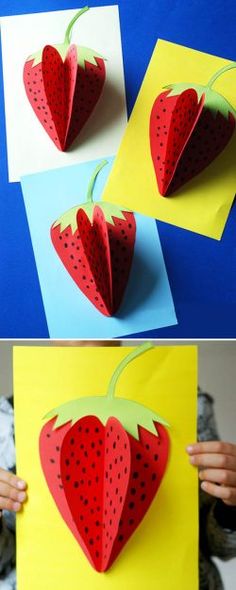 Hiç korkmayın çocuklarHemen iyileşirsiniz.ESRA ŞANLIBilmece*Rengi yeşil çubukta yetişir Hem tazeyken hem de kuruyken yenir(Fasulye)*Yer altında turuncu minare(Havuç )*Yer altında sakallı dede(Pırasa)*Bir kızım var kat kat çeyizi var(Lahana)SanatÇİLEK YAPIMIMalzemeler: Kırmızı ve yeşil renkli karton,  resim kağıdı, siyah boya kalemi, makas, yapıştırıcı.Yapılışı: Kırmızı kartona 3 adet eşit boyutta kalp şekli çizilir. kesilerek örnekteki gibi ikiye katlanır ve birbirine yapıştırılır. Yeşil kartondan yaprağı çizilir kesilir ve yapıştırılır. Etkinlik için ayrıca  yırtma yapıştırma yöntemi de kullanılabilir. Her çocuğa farklı sebze ve meyveler verilebilir. MüzikÇocuklara dijital ortamda ( https://www.youtube.com/watch?v=xPZwCJwqdSQ&t=31s ) Sağlıklı yemekler şarkısı açılarak beraber dinlenir. Daha sonra şarkıya eşlik edilir. SAĞLIKLI YEMEKLERYemek yemeyi çok severim Ayırt etmem hepsini yerim Yemek yemeyi çok severimHiç ayırt etmem hepsini yerim Sağlıklı yemekleri hapur  hapur Asla yemem abur cubur Annemin yemekleri Hem sağlıklı hem lezzetli Meyve sebze çok severim Her gün mutlaka yerim Sağlıklı yemekleri hapur  hapur Asla yemem abur cubur (alıntı)OyunMeyve Sepeti: Çocuklarla birlikte bir daire olunur. Sayışarak bir ebe belirlenir ve ebe dairenin ortasına geçer. ,Öğretmen, daireyi oluşturan her çocuğun kulağına 4 farklı meyveden birinin ismini söyler (elma, amut, muz, kivi gibi).Dairenin ortasındaki ebe, çocukların kulaklarına söylenen 4 meyveden birinin adını söyler. Ebenin söylediği meyve ile eşleşen çocuklar birbirleriyle yer değiştirirler. Örneğin ebe “elma” dediğinde, sadece kulağına “elma” denilen çocuklar birbirleriyle yer değiştirir. Ebe bu sırada yer kapmaya çalışır. Ebe boş bir yer kaptığında dışarıda kalan çocuk yeni ebe olur. Eğer ebe “meyve sepeti” derse, bütün çocuklar yer değiştirir. Oyun bu şekilde devam eder.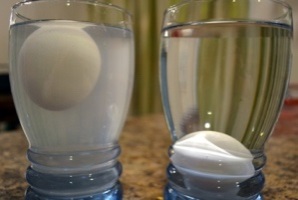 Fen-MatematikYüzen Yumurtaİhtiyacınız olanlar: 2 yumurta, 2 bardak su, biraz tuz.Deney: Bir saf bardak suyun içine bir adet yumurta yerleştirilir. Eğer yumurta bozuk değilse, bardağın dibine düşmesi gerekiyor. Ardından ikinci bardağın içine biraz sıcak su doldurun ve içinde 4-5 yemek kaşığı tuz eritin. Eğer su soğuyana kadar beklerseniz deney daha iyi olacaktır. Şimdi ikinci yumurtayı bardağın içine bırakın. Yumurta, suyun dibine düşmek yerine suyun yüzeyinde yüzecektir.Açıklama: Buradaki anahtar, hem suyu hem de yumurtayı oluşturan moleküllerin yoğunluğudur. Bir yumurtanın ortalama yoğunluğu, saf sudan çok daha fazladır. Bu yüzden aşağı doğru çekilir. Tuzlu suyun yoğunluğu ise yumurtanınkinden daha yüksektir ve bu yüzden ikinci yumurta dibe düşemez. Okuma-Yazmaya Hazırlık- “Sağlıklı-Sağlıksız” isimli video izlenir.- Çizgi Çalışmaları sayfaları uygulanır.MateryalŞişman-zayıf varlık resimleriSözcükler-KavramlarŞişman-zayıf, sağlıklı-sağlıksızUyarlamaSınıfta dil ve konuşma bozukluğu  olan bir çocuk varsa; hikâye ile ilgili soru cevap çalışmasında biraz daha yavaş ve sakin konuşulmalı ve çocuğun cevabı söylemesi için yeterince süre tanınmalıdır.Aile KatılımıAilelerden, evde sağlıklı-sağlıksız yiyecekler konusunda hassas davranmaları için bilgilendirme yazısı gönderilir.DeğerlendirmeGünün sonunda çocuklara aşağıdakilere benzer sorular sorularak günün değerlendirmesi yapılır:1.Sağlıklı beslenmek için hangi gıdaları tüketmeliyiz?
2.Hangi gıdalar sağlıksızdır? 3.Sağlığımıza dikkat etmezsek neler olur?
4.Sağlığımızı korumak için neler yapmalıyız?TAM GÜNLÜK EĞİTİM PLAN AKIŞIOkul Adı                  :Tarih                        : 26.09.2023Yaş Grubu (Ay)      :Öğretmen Adı        :Güne Başlama Zamanı Takvim ve Hava Durumu Gün içinde yapacakları çalışmalar hakkında bilgilendirme.Oyun Zamanı       Öğrenme merkezlerinde oyun Kahvaltı, TemizlikEtkinlik ZamanıTürkçe: “Gümüş Fil Mamut Oldu” hikayesi, “Çembercik” parmak oyunuMüzik: “Bebek Fil” şarkısıMatematik: ’’Daireleri Bul’’ etkinliğiÖğle Yemeği, Temizlik, DinlenmeEtkinlik ZamanıOyun: “Çemberi Hortuma Tak” oyunuSanat: “Bardak Baskısı” faaliyetiOkuma Yazmaya Hazırlık: Çember Çalışma sayfalarıOyun ZamanıGünü Değerlendirme ZamanEve Gidiş İlgili hazırlıkların tamamlanması ve çocuklarla vedalaşmaDeğerlendirmeÇocuk Açısından;Öğretmen Açısından;             Program Açısından;Etkinlik Adı: ÇEMBER/BOŞ-DOLUEtkinlik Türü: Büyük Grup Etkinliği (Güne Başlama, Sanat, Oyun, Türkçe, Müzik)KAZANIM VE GÖSTERGELER Bilişsel GelişimKazanım 2. Nesne/durum/olayla ilgili tahminde bulunur. Göstergeleri: -Nesne/durum/olayla ilgili tahminini söyler. -Tahmini ile ilgili ipuçlarını açıklar.-Gerçek durumu inceler. -Tahmini ile gerçek durumu karşılaştırır.Dil Gelişimi Kazanım 6. Sözcük dağarcığını geliştirir. Göstergeleri: -Dinlediklerinde yeni olan sözcükleri fark eder ve sözcüklerin anlamlarını sorar. -Sözcükleri hatırlar ve sözcüklerin anlamını söyler. -Yeni öğrendiği sözcükleri anlamlarına uygun olarak kullanır. -Zıt anlamlı, eş anlamlı ve eş sesli sözcükleri kullanır.Sosyal Duygusal GelişimKazanım 7. Bir işi veya görevi başarmak için kendini güdüler. Göstergeleri: -Yetişkin yönlendirmesi olmadan bir işe başlar. -Başladığı işi zamanında bitirmek için çaba gösterir.Motor GelişimKazanım 3. Nesne kontrolü gerektiren hareketleri yapar. Göstergeleri: -Bireysel ve eşli olarak nesneleri kontrol eder. -Küçük top ile omuz üzerinden atış yapar. -Farklı boyut ve ağırlıktaki nesneleri hedefe atar. -Nesneleri kaldırır, taşır, iter, çeker. İp atlar.Öz Bakım Becerileri Kazanım 6. Günlük yaşam becerileri için gerekli araç ve gereçleri kullanır. Göstergeleri: -Beslenme sırasında uygun araç ve gereçleri kullanır.-Beden temizliğiyle ilgili malzemeleri kullanır. -Çevre temizliği ile ilgili araç ve gereçleri kullanır.ÖĞRENME SÜRECİ  Güne Başlama ZamanıÇocuklar karşılanır. Hava durumu grafiğinden uygun olan hava durumu çocuklarla sohbet edilerek işaretlenir. Haftanın günleri sayılır ve bugün hangi gün olduğu söylenir. Sınıfa getirilen çember (hulahop) gösterilerek  sorular sorulur. Hangi şekle benziyor? İçi dolu mu boş mu? Onunla neler yaparız? Gibi sorular yöneltilir. Cevaplar alınır. Çocuklar sıra ile çemberin içinden atlayarak minderine oturur.TürkçeSohbetÇember hakkında sohbet edilir. Sınıfta ve çevremizde bulunan çember şekline örnek vermeleri istenir. (tekerlek, simit, büyüteç, gözlük çerçevesi, yüzük, bilezik, bant vb.)Sınıf içerisinde çember olan nesneler varsa onları bulmaları istenir. Öğretmen de önceden hazırladığı çember nesneleri çocuklara gösterir ve incelemeleri için fırsat verilir. Parmak OyunuÇEMBERCİKÇember Çember Çembercik(sol avuç içinde sağ el baş parmak ile çember hareketi yapılır.)Ortasında pınarcık.Bir Kuş Gelmiş Su İçmiş.(Sağ el havadan sol avuç içine getirilir.)Hüüüpppp Hüüüppp(Nefes içe çekilir.)Pırrrrr Uçu Vermiş.(Uçma hareketi yapılır.)Bilmece*Zıp zıp zıplatılır, çemberden geçirmeye çalışılır. (basketbol topu)ŞiirÇember derler adımaİçim boştur unutmaEtrafında beni araDaireyle karıştırma(alıntı)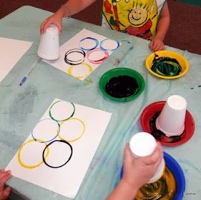 HikayeHikaye Adası’ndan “Gümüş Fil Mamut Oldu” isimli hikaye okunur.SanatBARDAK BASKISIÇocuklara plastik bardaklar ve boş resim kağıdı verilir. Akrilik boyalar tabaklara dökülerek sulandırılır. Plastik bardaklar ters çevrilerek boyaya batırılır. Kağıt üzerine çember şeklinde baskılar yapılır.Müzikhttps://www.youtube.com/watch?v=a7LKA-OLuAsBEBEK FİLBen bir bebek filim büyüyecek miyim ?Burnum minik bir hortum su bulur muyum?Bir gün arı konsa , küçük kuyruğumaKaçmak kolay değil bu kısa boyumlaArı benim adım bütün gün uçarımKüçük fili bulup üstüne konarımFil benden korkmasa benimle oynasaGezer eğlenirdik bu güzel ormanda (O. Erol)MatematikDaireleri Bul: Öğretmen çocuklara şekillerden oluşan bir resim çalışma sayfası dağıtır. Ardından çocukların daire şekillerini bularak boyayıp resmi tamamlamalarını ister. Çalışma yönerge eşliğinde  bireysel olarak tamamlanır.Oyun-Hareket*ÇEMBERİN İÇİNE GİRÇocuk sayısı kadar sandalye alınır. Sandalyeler arasından çocuklar geçecek şekilde boşluk bırakılarak çember şeklinde dizilir. Müzik eşliğinde çocuklar çember etrafında dans-hareket ederler.  Müzik durduğunda sandalyelerin oluşturduğu çemberin içine girerler. Çemberin dışında kalan çocuk oyunu kaybeder.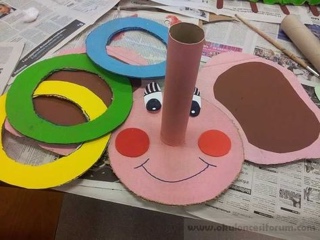 *ÇEMBERİ HORTUMA TAKRenkli kartondan fil kafası yapılır. Burnu için havlu kağıt rulosu kullanılır.Mukavvadan çemberler hazırlanır. Çocuklar sıra ile 3 hak verilerek çemberi filinhortumuna belirlenen mesafeden atmaya çalışırlar.Okuma-Yazmaya HazırlıkÇember çalışma sayfaları yapılır.MateryalHulahop, havlu kağıt rulosu, mukavva, kartonSözcükler-KavramlarHulahop, çember, boş-dolu, hortumUyarlamaSınıfta ortopedik yetersizliği olan bir çocuk varsa; becerilerine uygun malzeme seçmesine rehberlik edilmeli, ihtiyaç duyduğu durumlarda fiziksel destek sağlanmalıdır.Aile KatılımıAilelerden çocuklarına rehberlik ederek evlerindeki çeşitli artık malzemelerle veya oyun hamuruyla şekiller oluşturmalarına destek olmaları istenebilir.DeğerlendirmeGünün sonunda çocuklara aşağıdakilere benzer sorular sorularak günün değerlendirmesi yapılır:1.Bugün hangi şekli inceledik?2.Sınıfımızda, çevremizde, evlerimizde bu şekillere benzeyen neler var?3.Hikayede filin başına neler gelmişti?                                                          TAM GÜNLÜK EĞİTİM PLAN AKIŞIOkul Adı                                :Öğretmen Adı ve Soyadı   :Tarih                                      : 27.09.2023Yaş Grubu(Ay)                     :•Güne Başlama ZamanıÇocukları karşılama Takvim ve Hava Durumu Gün içinde yapılacak çalışmalar hakkında bilgi vermeİnsan vücudu maketi ve puzzle ile geçici öğrenme merkezi•Oyun ZamanıÖğrenme merkezlerinde oyun oynama•Kahvaltı, Temizlik•Etkinlik ZamanıTürkçe: “Vücudumuzu Tanıyalım” slayt, “Biz Kimiz?” parmak oyunuSanat: “Vücudumun Bölümleri” kuklasıOyun: “Vücudumuz” oyunu•Öğle Yemeği ,Temizlik•Dinlenme•Kahvaltı, Temizlik•Etkinlik ZamanıMatematik: “Vücudum Ne Kadar Büyük?’’ çalışmasıMüzik: “Olur Mu Hiç  3 Kulak” şarkısıOkuma-Yazmaya Hazırlık-Sanat(Bütünleştirilmiş etkinlik): “Vücudumuz Demirden Olsaydı Ne olurdu?” beyin fırtınası•Günü Değerlendirme Zamanı•Eve Gidişİlgili hazırlıkları tamamlama ve çocuklarla vedalaşma• DeğerlendirmeÇocuk Açısından;Öğretmen Açısından; Program Açısından;Etkinlik Adı: VÜCUDUMUZEtkinlik Türü: Türkçe, Sanat, Müzik, Oyun, Matematik , Okuma Yazmaya HazırlıkKAZANIM VE GÖSTERGELERBİLİŞSEL GELİŞİM Kazanım 1: Nesne/durum/olaya dikkatini verir.Göstergeleri:-Dikkat edilmesi gereken nesne/durum/olaya odaklanır.- Dikkatini çeken nesne/durum/olaya yönelik sorular sorar.-Dikkatini çeken nesne/durum/olayı ayrıntılarıyla açıklar.Kazanım 2:Nesne/durum/olayla ilgili tahminde bulunur.Göstergeleri:-Nesne/durum/olayla ilgili tahminini söyler.-Tahmini ile ilgili ipuçlarını açıklar.-Gerçek durumu inceler.- Tahmini ile gerçek durumu karşılaştırır.Kazanım 3: Algıladıklarını hatırlar.Göstergeleri:-Nesne/durum/olayı bir süre sonra yeniden söyler.-Eksilen ya da eklenen nesneyi söyler.-Hatırladıklarını yeni durumlarda kullanır.Kazanım 4: Nesneleri sayar.Göstergeleri:-İleriye/geriye doğru birer birer ritmik sayar.-Belirtilen sayı kadar nesneyi gösterir.-Saydığı nesnelerin kaç tane olduğunu söyler.- Sıra bildiren sayıyı söyler.-10’a kadar olan sayılar içerisinde bir sayıdan önce gelen sayıyı söyler.- 10’a kadar olan sayılar içerisinde bir sayıdan sonra gelen sayıyı söyler.Kazanım 8: Nesne ya da varlıkların özelliklerini karşılaştırır.Göstergeleri:-Nesne/varlıkların rengini ayırt eder, karşılaştırır.- Nesne/varlıkların şeklini ayırt eder, karşılaştırır.- Nesne/varlıkların büyüklüğünü ayırt eder, karşılaştırır.-Nesne/varlıkların uzunluğunu ayırt eder, karşılaştırır.- Nesne/varlıkların dokusunu ayırt eder, karşılaştırır.-Nesne/varlıkların sesini ayırt eder, karşılaştırır.-Nesne/varlıkların kokusunu ayırt eder, karşılaştırır.-Nesne/varlıkların yapıldığı malzemeyi ayırt eder, karşılaştırır.- Nesne/varlıkların tadını ayırt eder, karşılaştırır.- Nesne/varlıkların miktarını ayırt eder, karşılaştırır.- Nesne/varlıkların kullanım amaçlarını ayırt eder, karşılaştırır.DİL GELİŞİMİ Kazanım 1: Sesleri ayırt eder.Göstergeleri:- Sesin geldiği yönü söyler.- Sesin kaynağının ne olduğunu söyler.- Sesin özelliğini söyler.- Sesler arasındaki benzerlik ve farklılıkları söyler.- Verilen sese benzer sesler çıkarır.Kazanım 2: Sesini uygun kullanır.Göstergeleri:- Konuşurken/şarkı söylerken nefesini doğru kullanır.- Konuşurken/şarkı söylerken sesinin tonunu ayarlar.- Konuşurken/şarkı söylerken sesinin hızını ayarlar.- Konuşurken/şarkı söylerken sesinin şiddetini ayarlar.Kazanım 6: Sözcük dağarcığını geliştirir.Göstergeleri:- Dinlediklerinde yeni olan sözcükleri fark eder ve sözcüklerin anlamlarını sorar.- Sözcükleri hatırlar ve sözcüklerin anlamını söyler.- Yeni öğrendiği sözcükleri anlamlarına uygun olarak kullanır.- Cümle kurarken çoğul ifadeler kullanır.- Zıt anlamlı sözcükleri kullanır.- Eş anlamlı sözcükleri kullanır.- Eş sesli sözcükleri kullanır.SOSYAL VE DUYGUSAL Kazanım 3: Kendini yaratıcı yollarla ifade eder.Göstergeleri:- Duygu, düşünce ve hayallerini özgün yollarla ifade eder.- Nesneleri alışılmışın dışında kullanır.- Özgün özellikler taşıyan ürünler oluşturur.Kazanım 7: Bir işi ya da görevi başarmak için kendini güdüler.Göstergeleri:- Yetişkin yönlendirmesi olmadan bir işe başlar.- Başladığı işi zamanında bitirmek için çaba gösterir.Kazanım 10: Sorumluluklarını yerine getirir.Göstergeleri:- Sorumluluk almaya istekli olduğunu gösterir.- Üstlendiği sorumluluğu yerine getirir.- Sorumluluklar yerine getirilmediğinde olası sonuçları söyler.Kazanım 15: Kendine güvenir.Göstergeleri:- Kendine ait beğendiği ve beğenmediği özelliklerini söyler.- Grup önünde kendini ifade eder.- Gerektiği durumlarda farklı görüşlerini söyler.- Gerektiğinde liderliği üstlenir.MOTOR GELİŞİM Kazanım 1: Yer değiştirme hareketleri yapar.Göstergeleri:- Isınma ve soğuma hareketlerini bir rehber eşliğinde yapar.- Yönergeler doğrultusunda yürür.- Yönergeler doğrultusunda koşar.Kazanım 4: Küçük kas kullanımı gerektiren hareketleri yapar.Göstergeleri:- Nesneleri toplar.- Nesneleri kaptan kaba boşaltır.- Nesneleri üst üste dizer.- Nesneleri yan yana dizer.- Nesneleri iç içe dizer.- Nesneleri takar.- Nesneleri çıkarır.- Nesneleri ipe vb. dizer.- Nesneleri değişik malzemelerle bağlar.- Nesneleri yeni şekiller oluşturacak biçimde bir araya getirir.-Malzemeleri keser.- Malzemeleri yapıştırır.- Malzemeleri değişik şekillerde katlar.- Değişik malzemeler kullanarak resim yapar.- Nesneleri kopartır/yırtar.- Nesneleri sıkar.- Nesneleri çeker/gerer.- Nesneleri açar/kapar.- Nesneleri döndürür.- Malzemelere elleriyle şekil verir.- Malzemelere araç kullanarak şekil verir.- Kalemi doğru tutar.- Kalem kontrolünü sağlar.Kazanım 5: Müzik ve ritim eşliğinde hareket eder.Göstergeleri:- Bedenini kullanarak ritim çalışması yapar.- Nesneleri kullanarak ritim çalışması yapar.- Vurmalı çalgıları kullanarak ritim çalışması yapar.-Basit dans adımlarını yapar.-Müzik ve ritim eşliğinde dans eder.-Müzik ve ritim eşliğinde çeşitli hareketleri ardı ardına yapar.ÖZBAKIM BECERİLERİ Kazanım 1: Bedeniyle ilgili temizlik kurallarını uygular.Göstergeleri:-Saçını tarar.-Dişini fırçalar.- Elini/yüzünü yıkar.-Tuvalet gereksinimine yönelik işleri yapar.Kazanım 2: Giyinme ile ilgili işleri yapar.Göstergeleri:- Giysilerini çıkarır.-Giysilerini giyer.-Ayakkabılarını çıkarır.-Ayakkabılarını giyer.Kazanım 3: Yaşam alanlarında gerekli düzenlemeler yapar.Göstergeleri:- Ev/okuldaki eşyaları temiz ve özenle kullanır.-Ev/okuldaki eşyaları toplar.-Ev/okuldaki eşyaları katlar.-Ev/okuldaki eşyaları asar.-Ev/okuldaki eşyaları yerleştirir.Kazanım 4: Yeterli ve dengeli beslenir.Göstergeleri:-Yiyecek ve içecekleri yeterli miktarda yer/içer.-Öğün zamanlarında yemek yemeye çaba gösterir.-Sağlığı olumsuz etkileyen yiyecekleri ve içecekleri yemekten/içmekten kaçınır.-Yiyecekleri yerken sağlık ve görgü kurallarına özen gösterir.ÖĞRENME SÜRECİGüne Başlama Zamanı/Oyun ZamanıÖğretmen çocuklar sınıfa gelmeden önce insan vücudu maketi ve puzzle ile fen merkezini düzenler. Çocukları karşılar ve takvim ve hava durumunu yaptıktan sonra  ilgilerini fen merkezine yönlendirir. Ardından insan vücudu maketi çocuklara tanıtılır, puzzle ile oynamaları sağlanır. İnsan vücudu maketi yoksa bir gün önceden A3 boyutunda iki tane insan vücudu ve organların olduğu bir görselin çıktısını alarak puzzle haline dönüştürür. Daha sonra çocuklar öğrenme merkezlerinde serbest oynamaları için yönlendirilirler. Türkçe  Öğretmen çocukların U şeklinde oturmaları için rehberlik eder. Ardından ‘’Biz kimiz?’’ parmak oyunu oynatılır. Daha sonra öğretmen akıllı tahtadan vücudumuzun bölümlerini anlatan eğitici bir video açar ve çocuklara konu ile ilgili bilgiler verilir.https://www.youtube.com/watch?v=ysJzOVYEeQI Parmak Oyunu                                                                                                                                                   Biz Kimiz? Ben en uzunlarıyım adım da “ORTA” benim (Orta parmak gösterilir)Benden biraz kısa olana da “YÜZÜK” derler. (Yüzük parmak gösterilir)Ondan kısa olan da “İŞARET” tir. (İşaret parmak gösterilir)En tombulumuzun adı “BAŞ” (Baş parmak gösterilir)En ufağımız ise “SERÇE” dir. (Serçe parmak sallanır)Birleştiğimiz yer “AVUÇ” (Avuç açılır, parmaklar gerilir)Toplu adımıza “EL” derler. (El sallanır)Peki size ne derler? (Çocuklar işaret edilir)SanatVücudumun Bölümleri(Kukla):Öğretmen çocukları etkinlik masalarına yönlendirir. Ardından üzerinde vücudun bölümleri çizili olan kağıtları çocuklar dağıtır. Çocuklara makaslar verilir. Nasıl kullanılması gerektiği ile ilgili bilgi verilir. Çocuklardan çizilen kalıpları kesmeleri istenir. Kesme işlemi bittikten sonra kalıplar; baş, gövde, kollar ve bacaklar olmak üzere yapıştırıcı ile birleştirilir ve tahta çubuk takılarak kukla haline getirilir. Ardından kukla ile belirli bir süre oynamaları için çocuklara zaman verilir.OyunVücudumuz Oyunu: Öğretmen çocuklara vücudumuz ile ilgili bir oyun oynanacağı söylenir.Ardından çocuklar ikişerli gruplara ayrılır ve yere bir çizgi çizilir. Eşlerden, çizgi aralarında kalacak şekilde karşılıklı oturmaları istenir. Eşlerin ortasına, çizgi hizasına gelecek şekilde küçük boy top koyulur. Öğretmen vücut bölümlerini söylemeye başlar ve çocuklardan söylenen vücut bölümüne dokunması istenir. (Başım, gövdem, bacağım, kulağım vb.).Öğretmen arada bir “top” dediğinde eşler topu almaya çalışır. Topu önce alan çocuk kazanır. Oyun çocukların ilgisi doğrultusunda sürdürülür.Matematik‘’Vücudum Ne Kadar Büyük?:Öğretmen çocuklarla birlikte boylarımız ve uzunluklarını karşılaştırarak kısa bir sohbet eder. Ardından ‘’Sizce boyumuzun ne kadar olduğunu hangi aletler ile ölçeriz?’’ der. Çocukların cevabını dinledikten sonra tahta bloklarla vücut büyüklüklerimizi gözlemleyeceğimizi söyler. Ardından çocukları 4’er kişilik gruplara ayırır. Gruptaki çocuklardan birinin yere istediği pozisyonda yatmasını ve diğer çocuklarında arkadaşlarının vücudunun etrafını tahta blokları kullanarak sarmalamaları istenir. Etkinlik bitiminde yerde yatan çocuklar tahta blokları bozmamaya özen göstererek kalkarlar ve oluşturdukları vücut pozisyonu, kaç tane tahta blok kullanıldığı, uzunluğu, genişliği gözlemlenir.MüzikÖğretmen çocuklarla halka olur ve söyleyecekleri şarkıyı akıllı tahtadan da açarak hareketleri ile birlikte tekrar edilir.Olur Mu Hiç  3 Kulakİki elim iki kolum, bacaklarım var Her insanda bir burun bir de ağız var Her insanda bir burun bir de ağız var Sen hiç gördün mü üç kulaklı bir adam Sen hiç gördün mü üç kulaklı bir adam Olur mu hiç üç kulak dön de aynaya bak hey Olur mu hiç üç kulak dön de aynaya bak  İki kulak iki yanak bir de başım var Gözlerimde kirpiğim saçlarım da var Gözlerimde kirpiğim saçlarım da var Sen hiç gördün mü üç dudaklı bir adam Sen hiç gördün mü üç dudaklı bir adam Olur mu hiç üç dudak dön de aynaya bak hey Olur mu hiç üç dudak dön de aynaya bak  İki gözüm iki kaşım, parmaklarım var İnci gibi dişlerim bir de çenem var İnci gibi dişlerim bir de çenem var Sen hiç gördün mü üç yanaklı bir adam Sen hiç gördün mü üç yanaklı bir adam Olur mu hiç üç yanak dön de aynaya bak hey Olur mu hiç üç yanak dön de aynaya bakOKUMA YAZMAYA HAZIRLIK-SANAT(Bütünleştirilmiş Etkinlik)Vücudumuz Demirden Olsaydı Ne Olurdu?:Öğretmen çocukları etkinlik masasına yönlendirir ve ‘’Eğer vücudumuz demirden olsaydı ne olurdu?’’ sorusunu yöneltir. Düşünmeleri için belli bir süre veriri ve cevaplarını dinleyerek not alır. Ardından masanın üzerine daha önceden fon kartonuna çizilmiş çocuk resmini yerleştirir. Resim alüminyum folyo yırtma-yapıştırma tekniği kullanılarak tamamlanır ve çocukların verdiği cevap kağıdı notları üzerine yapıştırılarak sergilenir.MateryallerAlüminyum folyo, tahta bloklar, insan vücudu maketi, puzzle, top, insan vücudu kalıpları, tahta çubukSözcükler-KavramlarBaş, gövde, kollar, bacaklar, vücutUzun-kısa, hareketli-hareketsizAile Katılımı•Gün içerisinde yapılan kuklalar çocuklarla birlikte evlere gönderilir.•Öğretmen ailelerden evlerinde bulunan  “Vücudumuz” konulu hikaye kitabı, dergi vb. materyalleri okula göndermelerini isteyen bir yazı gönderir.Ailelerden boy ölçümü için mezura ya da metre istenir. Değerlendirme Gün  sonunda çocuklara aşağıdakilere benzer sorular sorularak günün değerlendirmesi yapılır;1.Vücudumuz hangi bölümlerden oluşur?2.Kuklanın bölümlerini sayar mısın?3.Tahta bloklarla yapılan vücut boyutlarının farkları neydi?4.Vücudumuz demirden olsaydı ne olurdu?5.Öğrendiğimiz şarkıyı hatırlıyor musun?TAM GÜNLÜK EĞİTİM PLAN AKIŞIOkul Adı                  :Tarih                        : 28.09.2023Yaş Grubu (Ay)      :Öğretmen Adı        :Güne Başlama Zamanı Takvim ve Hava DurumuSabah Sporu Gün içinde yapacakları çalışmalar hakkında bilgilendirme.Sınıf grafiği hazırlama.Oyun Zamanı       Öğrenme merkezlerinde oyun Kahvaltı, TemizlikEtkinlik ZamanıTürkçe: “Beş Küçük Kız” parmak oyunuMüzik: “Kardeşim” şarkısıMatematik: ’’Benim Boyum Ne Kadar?’’Öğle Yemeği, Temizlik, DinlenmeEtkinlik ZamanıOyun: “Yarışma”Sanat: “Grafik Hazırlama”Fen ve Matematik: “Küçüktüm büyüdüm” köşesiOkuma Yazmaya Hazırlık: Dikkat çalışmalarıOyun ZamanıGünü Değerlendirme ZamanıEve Gidiş İlgili hazırlıkların tamamlanması ve çocuklarla vedalaşmaDeğerlendirmeÇocuk Açısından;Öğretmen Açısından;Program Açısından;Etkinlik Adı: CİNSİYETİM/KARDEŞ SEVGİSİEtkinlik Türü: Büyük Grup Etkinliği (Güne Başlama, Sanat, Oyun, Türkçe, Müzik)KAZANIM VE GÖSTERGELER Bilişsel Gelişim Kazanım 5. Nesne veya varlıkları gözlemler. Göstergeleri: -Nesne/varlığın adını, rengini, şeklini, büyüklüğünü, uzunluğunu, dokusunu, sesini, kokusunu, yapıldığı malzemeyi, tadını, miktarını ve kullanım amaçlarını söyler.Dil GelişimiKazanım 5. Dili iletişim amacıyla kullanır. Göstergeleri: -Konuşma sırasında göz teması kurar.-Jest ve mimikleri anlar. -Konuşurken jest ve mimiklerini kullanır. -Konuşmayı başlatır. Konuşmayı sürdürür. Konuşmayı sonlandırır.-Duygu, düşünce ve hayallerini söyler. -Duygu ve düşüncelerinin nedenlerini söyler.Sosyal Duygusal Gelişim Kazanım 1. Kendisine ait özellikleri tanıtır. Göstergeleri: -Adını, soyadını, yaşını, fiziksel özelliklerini ve duyuşsal özelliklerini söyler.Kazanım 3. Kendini yaratıcı yollarla ifade eder. Göstergeleri: -Duygu, düşünce ve hayallerini özgün yollarla ifade eder. -Nesneleri alışılmışın dışında kullanır. -Özgün özellikler taşıyan ürünler oluşturur.Motor GelişimKazanım 4. Küçük kas kullanımı gerektiren hareketleri yapar. Göstergeleri: -Kalemi doğru tutar, kalem kontrolünü sağlar, çizgileri istenilen nitelikte çizer.Öz Bakım BecerileriKazanım 1. Bedeniyle ilgili temizlik kurallarını uygular. Göstergeleri: -Saçını tarar, dişini fırçalar; elini, yüzünü yıkar, tuvalet gereksinimine yönelik işleri yapar.ÖĞRENME SÜRECİ  Güne Başlama ZamanıÖğretmen; “Çuf çuf tren, var mı binen? Varsa binen, gelsin hemen Çuf çuf giderim, çocuklara gülerim Vagonlarım sıra sıra Sen de katıl vagonlara.” Diyerek çocukları hazırladığı sınıf grafiğinin yanına getirir. Hep birlikte grafik hazırlayacaklarını bunun için her çocuğun kendi özelliklerini söylemesini ister.(kız-erkek, saç rengi, boy, kilo, en çok yapmayı sevdiği şey vb.) Takvim ve hava durumu etkinliğini yaptıktan sonra müzik eşliğinde spor yapılır.Önce ısınma için sınıf içerisinde hafif koşma hareketleri yapılır. Daha sonra çember olunarak çapraz şekilde ellerini ayak uçlarına dokundurmaya çalışırlar. Daha sonra ayaklar birleştirip parmak ucuna doğru eğilerek dokunmaya çalışırlar. Yere yatıp bisiklet çevirme ve makas hareketleri yapılır. Ayağa kalkıp boyun hareketleri ve kol esnetme hareketleri yapıldıktan sonra spor bitirilir. SanatGRAFİK HAZIRLAMAVesikalık resimler çocuklara dağıtılır. Her çocuğa boş bir kağıt verilerek kendi portrelerini yapmaları istenir. Fiziksel özelliklerine göre yapılan resimler çocuklar  tarafından arkadaşlarına sunmaları için fırsat verilir. İstemeyen çocuğun portresinin anlatımı için öğretmen rehberlik eder. Daha sonra yapılan resimler çocukların isteklerine göre, saç rengi, göz rengi …..şeklinde gruplanır ve  grafiğe yapıştırılarak çocukların özelliklerine göre grafik tamamlanır. Hep birlikte süslenir.TürkçeSohbetÖğretmen kız ve erkek el kuklaları ya da sembolleri kullanarak cinsiyet farkları, bu sembolleri nerelerde görebileceğimiz hakkında sohbet eder. (wc, awm, giyinme kabini vb.)Parmak OyunuBEŞ KÜÇÜK KIZBeş küçük kız uyandı………(sağ elin parmakları avuç içinde)Bu küçük kız yataktan atladı…(başparmak gösterilir)Bu küçük kız pencereden baktı.(işaret parmağı gösterilir)Bu küçük kız yüzünü yıkadı……(orta parmak gösterilir)Bu küçük kız elbiselerini giydi….(yüzük parmak gösterilir)Bu küçük kız çantasını aldı……..(serçe parmak gösterilir)Beş küçük kız okula koştular……(parmakların hepsi açılır)BEŞ KÜÇÜK ERKEKBeş küçük erkek uyandı…………(sağ elin parmakları avuç içinde)Bu küçük erkek yataktan atladı…(başparmak gösterilir)Bu küçük erkek pencereden baktı.(işaret parmağı gösterilir)Bu küçük erkek yüzünü yıkadı……(orta parmak gösterilir)Bu küçük erkek elbiselerini giydi….(yüzük parmak gösterilir)Bu küçük erkek çantasını aldı……..(serçe parmak gösterilir)Beş küçük erkek okula koştular……(parmakların hepsi açılır)Bilmece*Evcilik oynarken, kızlar annem olur, erkekler babam, kucaktan kucağa gezerim her an. (OYUNCAK BEBEK)* Takır takır takraba, içindedir akraba, ağzında yoktur dişi, her gün yemektir işi. (BEBEK)ŞiirBen bir bebektimYavaş yavaş emekledimSütümü içtim büyüdümHızlı hızlı yürüdümOynadım, konuştumArtık okullu oldum.(Büşra Karaman)DramaDramatik Oyun Merkezine çocuklar yönlendirilir. Çeşitli bebek, anne, baba kıyafetleri kullanılarak kardeş sevgisi ile ilgili drama oluşturulur. Drama etkinlikleri için öğretmen bir durum oluşturur ve canlandırma yapmaları için çocukları 4’erli gruplarla drama yaptırır. Örneğin kardeşinizin oyuncağı kayboldu ne yapmalıyız? Diyerek drama etkinliğini başlatır. Öğretmen de etkinlikte rol alarak drama etkinliğine rehberlik eder. Annen sabah kardeşini uyandıramıyor ne yapmalıyız?Kahvaltıda sevdiğin omleti kardeşin yemiş ne yaparsın? En sevdiğin oyuncağı kardeşin oynamak için istiyor ne yaparsın? MüzikKARDEŞİMBenim bir kardeşim var şirin mi şirinBazen beni kızdırır ben de küserimAma gelir yanımaMasumcuk bakar banaKardeş ne güzel şeyHaydi oyunaBenim bir kardeşim var tatlı mı tatlıBazen beni kızdırır çok da inatçıAma gelir yanımaMasumcuk bakar banaKardeş ne güzel şeyHaydi oyuna (D.Tekin)MatematikBenim Boyum Ne Kadar?: Çocuklar “U” şeklinde otururlar. Çocuklara boy uzunluklarının ne kadar olduğunu bilip bilmedikleri sorulur. Boylarının kaç cm olabileceğini tahmin etmeleri istenir ve bu tahminler not edilir. Bir şeyin boyunu ölçmek için nelere ihtiyaç duyulduğu ile ilgili sohbet başlatılır. Önceden temin edilen (çocukların evlerinden getirdikleri) standart ölçme araçları gösterilir. Sorular sorularak araçlar hakkında bilgi verilir (cetvel, mezura, metre).Ardından tahmin sonuçlarını ölçme sonuçlarıyla karşılaştırmak için çocukların duvarda tek tek boyları mezura ile ölçülür ve not edilir. Çocukların tahminleriyle gerçek boyları arasındaki ilişki üzerine sohbet edilir.Oyun-HareketEmekleme yarışması yapılır. Hızlı-yavaş komutları verilerek oyun keyifli hale dönüştürülür.Fen-Matematik“Küçüktüm Büyüdüm” köşesi hazırlanır. Bebekken yaptıklarımız (ağlamak, kendi başına yemek yiyememek, bez kullanmak vb.) hakkında konuşulur.Okuma-Yazmaya Hazırlık “Dikkat Çalışmaları” sayfaları uygulanır.MateryalBebeklik eşyalarıSözcükler-KavramlarCinsiyet, grafik, büyük-küçük, hızlı-yavaş.UyarlamaSınıfta işitme yetersizliği olan bir çocuk varsa; yönergeler verilirken çocukla göz teması kurulmasına ve gerektiğinde çocuğa tekrar açıklama yapılmasına dikkat edilmelidir.Aile Katılımı-Grafik etkinliği için ailelerden öğrencinin vesikalık resmi istenir.-Velilerden çocuklarının bebeklik resim ve kıyafetleri istenir.DeğerlendirmeGünün sonunda çocuklara aşağıdakilere benzer sorular sorularak günün değerlendirmesi yapılır:1.Sınıfımızda kaç tane kız arkadaşımız var?2.Sınıfımızda kaç tane erkek arkadaşımız var?3.Bebekler hiç büyümese idi neler olurdu?4.Senin kardeşin var mı?TAM GÜNLÜK EĞİTİM PLAN AKIŞIOkul Adı		:Öğretmenin Adı ve Soyadı	:Tarih		: 29.09.2023Yaş Grubu (Ay)		:Güne Başlama ZamanıTakvim ve Hava Durumu Sabah Sporu Dünya haritası ve küre incelemeTürkiye’nin yerini haritada bulmaKara ve denizler ile ilgili sohbet çalışmasıOyun ZamanıÖğrenme merkezlerinde oyun oynamaKahvaltı, TemizlikEtkinlik Zamanı Sanat: “Kara ve Denizler” Sanat EtkinliğiTürkçe: Bilmeceler, “Karnı Ağrıyan Dünya” HikayesiDrama – Oyun: Dünya Ülkeleri ve Dünya Çocukları Hakkında Sohbet “Köşe Kapmaca” OyunuÖğle Yemeği, TemizlikDinlenmeKahvaltı, TemizlikEtkinlik ZamanıDeney: “Su” Fen EtkinliğiMüzik ve Ritim: “Vücut Hareketleri ve Ritim Çalışması”Okuma Yazmaya Hazırlık: “Dünya Haritası” çalışma sayfasıGünü Değerlendirme ZamanıEve Gidişİlgili hazırlıkların tamamlanması ve çocuklarla vedalaşmaDeğerlendirmeÇocuk Açısından;Öğretmen Açısından; Program Açısından;Etkinlik Adı: DÜNYAMIZEtkinlik Türü: Sanat, Türkçe, Drama – Oyun, Müzik ve Ritim, Okuma Yazmaya Hazırlık (Bütünleştirilmiş Büyük Grup Etkinliği)KAZANIM VE GÖSTERGELERMotor GelişimKazanım 1. Yer değiştirme hareketleri yapar.Göstergeleri:-Yönergeler doğrultusunda yürür. -Belirlenen mesafede yuvarlanır.-Tek ayak sıçrayarak belirli mesafe ilerler.Kazanım 2. Denge hareketleri yapar.Göstergeleri:-Konma ile ilgili denge hareketlerini yapar.-Başlama ile ilgili denge hareketlerini yapar.-Durma ile ilgili denge hareketlerini yapar. -Tek ayak üzerinde durur.-Tek ayak üzerinde sıçrar.Kazanım 4. Küçük kas kullanımı gerektiren hareketleri yapar. Göstergeleri:-Değişik malzemeler kullanarak resim yapar.Kazanım 5. Müzik ve ritim eşliğinde hareket eder.Göstergeleri:-Vurmalı çalgıları kullanarak ritim çalışması yapar. -Basit dans adımlarını yapar. -Müzik ve ritim eşliğinde çeşitli hareketleri ardı ardına yapar.Sosyal – Duygusal GelişimKazanım 6:Kendisinin ve başkalarının haklarını korur.Göstergeleri:-Haklarını söyler. -Haksızlığa uğradığında tepki verir.Kazanım 15: Kendine güvenir.Göstergeleri:-Gerektiği durumlarda farklı görüşlerini söyler.-Gerektiğinde liderliği üstlenir.Dil GelişimiKazanım 5. Dili iletişim amacıyla kullanır.Göstergeleri:-Jest ve mimikleri anlar.-Konuşurken jest ve mimikleri kullanır. -Konuşmak için sırasını bekler. Kazanım 6. Sözcük dağarcığını geliştirir. Göstergeleri:-Dinlediklerinde yeni olan sözcükleri fark eder ve sözcüklerin anlamalarını sorar. -Yeni öğrendiği sözcükleri anlamalarına uygun olarak kullanır. Bilişsel GelişimKazanım 1. Nesne/durum/olaya dikkatini verir.Göstergeleri:-Dikkat edilmesi gereken nesne/durum/olaya odaklanır. -Dikkatini çeken nesne/durum/olaya yönelik sorular sorar.-Dikkatini çeken nesne/durum/olayı ayrıntılarıyla açıklar.Kazanım 2.Nesne/durum/olayla ilgili tahminde bulunur.Göstergeleri:-İpuçlarını birleştirerek tahminini söyler.-Gerçek durumu inceler.-Tahmini ile gerçek durumu karşılaştırır.Kazanım 19. problem durumlarına çözüm üretir. Göstergeleri:-Problemi söyler.-Probleme çeşitli çözüm yolları önerir.-Çözüm yollarından birini seçer.-Seçtiği çözüm yolunun gerekçesini söyler.-Çözüme ulaşamadığı zaman yeni bir çözüm yolu seçer.Öz Bakım BecerileriKazanım 7: Kendini tehlikelerden ve kazalardan korur.Göstergeleri:-Temel güvenlik kurallarını bilir.ÖĞRENME SÜRECİ                                                                                                                                                     Güne Başlama ZamanıÇocuklar karşılandıktan sonra  takvim ve hava durumu etkinliği yapılır. Daha sonra müzik eşliğinde sabah sporu yapılır. Öğretmen çocuklar gelmeden önce sınıf panosuna büyük bir dünya haritası asar. Çocuklar karşılanır. Çocukların dikkatleri panodaki haritaya çekilir. Çocuklarla birlikte dünya haritası incelenir. Kara ve denizler hakkında sohbet edilir. Çocuklarla birlikte Türkiye’nin yeri harita üzerinde bulunarak işaretlenir. Öğretmen çocukları öğrenme merkezlerine yönlendirir. Sanat merkezine dünya haritası boyama sayfaları yerleştirilir. Fen merkezine dünya küresi konur. Çocuklar istedikleri merkezlerde özgün çalışmalar yaparlar. SanatBüyük boy strafor topların üzerine kıtalar ve denizler belli olacak şekilde çizgiler çizilir. Öğretmen çocukları etkinlik masalarına yönlendirir. Her çocuğa büyük boy strafor top dağıtılır. Parmak boyası ya da pastel boya ile kıtalar ve denizler boyanır. Bu çalışma krapon kağıtları yuvarlama tekniği uygulanarak da yapılabilir. Ya da büyük bir top boyanarak etkinlik grup etkinliği olarak yapılabilir. TürkçeÖğretmen çocukları minderlere alır. Çocuklara dünya, deniz, gökyüzü bilmeceleri sorulur. Mavi atlas, iğne batmaz
Makas kesmez, terzi biçmez.(Gökyüzü)Ortası ateş, üstü taşİçinde milyonla baş. (Dünya)Dalgası köpük yapar,İçinde balık yaşar.(Deniz)Öğretmen çocuklara “Karnı Ağrıyan Dünya” yada Çevre Kirliliğinin Dünyaya olan zararlarını anlatan bir hikaye seçer. hikayesini okur. Hikayenin ardından dünyamız ile ilgili sohbet edilir. Drama – OyunÖğretmen çocuklara dünya haritasını gösterir. Dünya haritasındaki kıtaları ve bir sürü ülke olduğunu anlatır. Kendi yaşadığımız ülke gösterilerek biz hangi ülkede yaşıyoruz diye sorulur.  Çocuklardan cevaplar aldıktan sonra “Biz Türk’üz. Türkiye’de yaşıyoruz.  Peki, başka ülkelerden hangilerini duydunuz?” diye sorarak sohbeti başlatır. Öğretmen çeşitli dünya çocukları resimlerini gösterip “Sizce bu çocuklar nereli olabilir?” diye sorar  ve çocuklarla birlikte resimler küre üstünde uygun ülkelere yapıştırılır. Çocuklara “En çok ne yapmayı seviyorsunuz?” sorusu sorularak “Oyun oynamak” cevabına ulaşılmaya çalışılır. Öğretmen “Oyun oynamayı çok sevdiğinizi biliyorum ama dünyada yetişkinlerin kararıyla oyun oynamak yasaklanmış. Bunu kabul edebilir misiniz?” der. Çocuklara oyun oynamanın neden yasaklanmış olabileceği konusunda fikirleri sorulur. Öğretmen “Bana karar gerekçesi geldi.” der  ve elindeki kâğıttan okur:“Çocuklar oyun oynayarak sadece vakit harcamaktadır. Daha çok okullarıyla ilgilenmeli, daha çabuk meslek sahibi olmalıdırlar. Evdeki sorumluluklarını yapmalıdırlar. Oyun oynamanın çok önemli bir faydası görülmemiştir.” Öğretmen “Bu yazılanlara ne diyorsunuz? Oynamanın faydası var mı?” diye sorarak çocukların düşüncelerini dinler. Çocuklar mutlaka oyun oynamanın önemli olduğunu söyleyeceğinden öğretmen çocuklara “Bu sorun tüm dünya çocuklarını ilgilendiriyor. Dünya çocuklarıyla nasıl iletişime geçip, nasıl çözüm bulacaksınız?” der. Bu kararın değişmesi için çocukların birlikte buldukları yollar uygulanıp karar değiştirilir. Daha sonra çocukların haklarının olduğunu ve bu haklardan birinin de oyun oynamak olduğu anlatılır. Etkinlikten sonra  köşe kapmaca oynanır. Bu oyunun çocuklara nasıl bir faydası olduğu ve onları nasıl hissettirdiği sorulur. DeneyMalzemelerŞişe ya da kavanozSuYağSim/pulMavi boyaUygulanışı: Çocuklar fen merkezine yönlendirilir. Bir su şişesinin yarısı su ile, kalan kısmı da sıvı yağ ile doldurulur.Çocukların dikkati su ile yağın birleşmemesine çekilir. Suya mavi gıda renklendiricisi katılır. İyice çalkalanır. Işıltılı gözüksün ve okyanus  suyuna  daha çok benzesin diye suyun içine pullar  ya da sim katılabilir. Şişenin kapağı uhulanarak kapatılır. Kapatmadan önce varsa içine minik plastik balıklar konulabilir. Çocuklara okyanusların dünyanın büyük bir çoğunluğunu kapladığını, okyanusların çok derin yerlerinin olduğunu ve içinde çeşit çeşit canlıların yaşadığını anlatan bilgiler verilir.Müzik – Ritim ÇalışmasıÇocuklar iki gruba ayrılırlar. Bir grup ritim sopaları ile sürekli saat ritmini çalar. Diğer grup ritme uygun hareketler yapmaya çalışır. Yürüme, çömelip kalkma, yüzü eller ile kapatıp açma, kolları havaya kaldırıp indirme, tek ayak üstünde zıplama, dans hareketleri yapma, yuvarlanma gibi hareketler olabilir. Çocuklar farklı hareketler üretmeleri için cesaretlendirilirler. Daha sonra gruplar yer değiştirir ve çalışma tekrarlanır. Deniz ŞarkısıBir gemide insanlarMasmavi bir yoldalarEtrafında martılarNeşeyle UçuşurlarDeniz mavi gök maviHepsi MutlularBir gemide insanlarMasmavi bir yoldalarEtrafında martılarNeşeyle UçuşurlarDeniz mavi gök maviHepsi MutlularŞarkısı eşliğinde ritim etkinliği yapılır. Okuma Yazmaya Hazırlık “Dünya Haritası” çalışma sayfası grup etkinliği olarak uygulanır.MateryallerDünya haritası, dünya küresi, ritim çubukları, strafor, top, parmak boyasıSözcük – KavramlarDünya, okyanus, kıta, gökyüzü, ülkeAile KatılımıÖğretmen velilere çocukları ile birlikte ülkemizin bölgeleri ile ilgili araştırma yapmalarını, bulabildikleri kitap, broşür, dergi, resim ve CD’leri okula göndermelerini isteyen notlar gönderir. Günü Değerlendirme ZamanıGünün sonunda çocuklara aşağıdakilere benzer sorular sorularak günün değerlendirmesi yapılır:1. İncelediğimiz dünya üzerinde karalar mı daha çok yer kaplar yoksa denizler mi?2. Ülkemizin dünya üzerindeki yerini bulurken zorlandınız mı?3. Yaptığımız deneyde ne kullandık? Okyanus suyu nasıl görünüyordu?4. Yaptığımız ritim çalışması hoşunuza gitti mi?5. Farklı ülkelerde çocuklar hangi oyunları oynuyor olabilir?6. Yarın neler yapmak istersin?MİLLİ EĞİTİM BAKANLIĞI OKUL ÖNCESİ EĞİTİM PROGRAMIAYLIK EĞİTİM PLANIOkul Adı           :Tarih                 : EKİMYaş Grubu(Ay): 60-72 AYÖğretmen Adı  :Öğretmen İmza 											                   Okul Müdürü İmzaTAM GÜNLÜK EĞİTİM PLAN AKIŞIOkul Adı	:Öğretmenin Adı ve Soyadı	:Tarih	: 02.10.2023Yaş Grubu (Ay)	:Güne Başlama ZamanıTakvim ve Hava Durumu Sabah Sporu Çocukların yakalarına “Dünya Çocuk Günü” rozetlerinin takılması Dünya Çocuk Günü ile ilgili sohbet etmeOyun ZamanıÖğrenme merkezlerinde oyun oynama Kahvaltı, TemizlikEtkinlik zamanıSanat: ‘’ Dünya Çocukları Panosu’’ OluşturmaTürkçe-Müzik: Serbest Öykü İnceleme               “Kalbimiz Çocuk Kalsın” Şiirini Öğrenme “Bir Dünya Bırakın” şarkısı             Drama: “Ben Barış Treniyim”Müzik: “Dünyaya Mesaj” şarkısıÖğle Yemeği , TemizlikDinlenmeKahvaltı , TemizlikEtkinlik  ZamanıMüzikli Oyun: “Ambara Vurdum Bir Tekme” Adlı OyunOkuma Yazmaya Hazırlık: “Dünya Çocuk Günü” Çalışma SayfasıOyun: “Dünya Çocuklarının Oyunları”Günü Değerlendirme ZamanıEve Gidişİlgili hazırlıkların tamamlanması ve çocuklarla vedalaşmaDeğerlendirmeÇocuk Açısından;Öğretmen Açısından;             Program Açısından;Etkinlik Adı: DÜNYA ÇOCUK GÜNÜEtkinlik Türü: Sanat, Oyun , Türkçe, Müzik, Okuma Yazmaya Hazırlık (Bütünleştirilmiş Büyük Grup Etkinliği)KAZANIM VE GÖSTERGELERMotor GelişimKazanım 1. Yer değiştirme hareketleri yapar.
Göstergeleri:
-Yönergeler doğrultusunda yürür.Kazanım 4. Küçük kas kullanımı gerektiren hareketleri yapar. Göstergeleri:-Malzemeleri keser. 
-Malzemeleri yapıştırır.
-Malzemeleri değişik şekillerde katlar.
-Değişik malzemeler kullanarak resim yapar. -Kalemi doğru tutar. Kalem kontrolünü sağlar. Kazanım 5. Ritim ve müzik eşliğinde hareket eder. Göstergeleri:-Bedenini kullanarak ritim çalışması yapar.-Müzik ve ritim eşliğinde dans eder. -Müzik ve ritim eşliğinde çeşitli hareketleri ardı ardına yapar.Sosyal ve Duygusal GelişimKazanım 1. Kendisine ait özellikleri tanıtır. Göstergeleri:-Yaşını söyler. Kazanım 8. Farklılıklara saygı gösterir. Göstergeleri:-Kendisinin farklı özellikleri olduğunu söyler. -İnsanların farklı özellikleri olduğunu söyler. Kazanım 9. Farklı kültürel özellikleri açıklar.
Göstergeleri:
-Kendi ülkesinin kültürüne ait özellikleri söyler.
-Kendi ülkesinin kültürü ile diğer kültürlerin benzer ve farklı özelliklerini söyler.
Kazanım 13. Estetik değerleri korur. Göstergeleri:-Çevresinde gördüğü güzel ve rahatsız edici durumları söyler. Bilişsel GelişimKazanım 1. Nesne / durum / olaya dikkatini verir.Göstergeleri:-Dikkat edilmesi gereken nesne / durum / olaya odaklanır. -Dikkatini çeken nesne / durum / olaya yönelik sorular sorar. Kazanım 3. Algıladıklarını hatırlar. Göstergeleri:-Nesne /durum /olayı bir süre sonra yeniden söyler. Dil GelişimiKazanım 2. Sesini uygun kullanır.Göstergeleri: --Konuşurken / şarkı söylerken nefesini doğru kullanır. Konuşurken / şarkı söylerken sesinin tonunu, hızını ve şiddetini ayarlar. Kazanım 3. Söz dizimi kurallarına göre cümle kurar.
Göstergeleri:
-Düz cümle kurar. 
-Cümlelerinde öğeleri doğru kullanır.Kazanım 5. Dili iletişim amacıyla kullanır. Göstergeleri:-Konuşmayı başlatır. -Konuşmayı sürdürür. -Sohbete katılır. -Duygu, düşünce ve hayallerini söyler. Kazanım 7. Dinlediklerinin / izlediklerinin anlamını kavrar. Göstergeleri:-Dinlediklerini / izlediklerini açıklar. -Dinledikleri / izledikleri hakkında yorum yapar. Kazanım 8. Dinlediklerini / izlediklerini çeşitli yollarla ifade eder.
Göstergeleri:
-Dinlediklerini / izlediklerini müzik yoluyla sergiler.
-Dinlediklerini / izlediklerini drama yoluyla sergiler.Öz Bakım BecerileriKazanım 1. Bedeniyle ilgili temizlik kurallarını uygular. Göstergeleri:-Elini, yüzünü yıkar. Kazanım 2. Giyinme ile ilgili işleri yapar.
Göstergeleri:
-Giysilerini giyer.Kazanım 3. Yaşam alanlarında gerekli düzenlemeler yapar. Göstergeleri:-Ev ve okuldaki eşyaları temiz ve özenle kullanır. Ev /okuldaki eşyaları toplar.
ÖĞRENME SÜRECİGüne Başlama ZamanıÖğretmen çocuklar gelmeden önce renkli balonlarla sınıfı süsler. Elinde bir balon ile çocukları karşılar ve çocukların yakasına üzerinde Dünya Çocuk Günü’nü ifade eden rozetler takar. Önceden hazırlanmış taçlar da çocukların başlarına takılabilir. Çocuklar müzik eşliğinde balonlarla dans eder. Ardından sohbet çemberi oluşturulur. Takvim ve hava durumu etkinliği yapılır. Öğretmen çocuklara “Daha önceki günlerde dünya çocukları hakkında konuşmuştuk. Her yıl ekim ayının ilk pazartesi günü ‘Dünya Çocukları Günü’ olarak kutlanır. Yani, bugün sizin gününüz.” der. Çocuk hakları ile ilgili sohbet edilir. Çocuklara oynamak istedikleri oyunlar sorulur. Sabah sporu yapıldıktan  sonra öğretmen çocuklar öğrenme merkezlerine yönlendirir. Çocuklar istedikleri merkezlerde istedikleri oyunları oynarlar. SanatÖğretmen çocuklara farklı ülkelerden kendi ülkesine ait kıyafetler giymiş çocuk resimlerini tekrar gösterir. Öğretmen çocuklardan bu resimlerdeki çocukların kıyafetlerini, yüz şekillerini, saç renklerini, ten renklerini incelemelerini ister. Her çocuğa bir ülke çocuğu resmi verilir. Çocuklardan bu resmi  model alarak çocuğun resmini çizmesi istenir. Çocuklar çizdikleri çocuk resimlerini keserler. Dünya resmi boyanarak süslenir. Büyük boy bir kartona ya da varsa panoya bu resimler asılarak Dünya Çocuk Günü panosu hazırlanır. Aralara çocuk hakları ile ilgili maddeler yazılarak okul girişine asılır. TürkçeEtkinlik bitiminde öğretmen çocukların el ele tutuşmasını sağlayarak bir sevgi çemberi oluşturur. Herkes birbirine sarılarak sevgi yumağı olur. Sonrasında öğretmen çocukları minderlere yönlendirir. “Kalbimiz Çocuk Kalsın” şiiri okunur.KALBİMİZ ÇOCUK KALSINEl ele tutuşalım,Kardeşçe yaşayalım.Hep birlikte dünyayaMutluluk dağıtalım.Bir gün çok büyüsek deKalbimiz çocuk kalsın.Kin, nefret ve savaş,Kimseye yaklaşmasın.	S. GüleryüzHikâye-Müzik Etkinlik bitiminde “Bir Dünya Bırakın” şarkısı söylenerek kitap merkezine geçilir. BİR DÜNYA BIRAKINBir vatan bırakın biz çocuklaraIslanmış olmasın göz yaşlarıylaOynaya oynaya gelin çocuklarEl ele el ele verin çocuklarBir bahçe bırakın biz çocuklaraGöklerde yer açın uçurtmalaraOynaya oynaya gelin çocuklarEl ele el ele verin çocuklarBir barış bırakın biz çocuklaraUzansın şarkımız güneşe ve ayaOynaya oynaya gelin çocuklarEl ele el ele verin çocuklarBir dünya bırakın biz çocuklaraYazalım üstüne “sevgili dünya”Oynaya oynaya gelin çocuklarEl ele el ele verin çocuklarÇocuklara kitapları incelemeleri için fırsat verilir. İncelemeden sonra isteyen çocuklar kitaplarını anlatmak için arkadaşlarının karşısına geçer. Çocuklar kitabın resimlerine bakarak gramer kurallarına uygun bir şekilde kitaplarını anlatır. Çocuk arkadaşlarına sorular sorarak kitabı dinleyip dinlemediklerini değerlendirirler. Drama Öğretmenin önceden hazırlamış olduğu farklı ülkeden bir çocuk maskesi takarak çocukların ilgisini çeker. Farklı ülkelerden çocuk maskeleri ya da kostümleri oyun alanına alınır. Öğretmen sınıftan maske ve kostüm sayısınca çocuk seçerek çocukları yanına davet eder. Bu maskeleri ve kostümleri giymelerine yardımcı olur. Öğretmen çocukları sınıfın farklı yerlerine dağıtarak yönerge verir. “Sizler farklı ülkelerde yaşayan çocuklarsınız. Kalan arkadaşlarınız ve ben bir barış treniyiz. Dünyayı gezerek sizleri ziyaret edeceğiz.” der. Öğretmen çocuklarla tren olur ve ülkeleri gezmeye başlar. Yanına geldiği çocuğa “Burası hangi ülke? Elinde olsa dünyada neyi değiştirmek isterdin? Barış deyince aklına ne geliyor? Biz barış treniyiz, dünyaya barış götürmek istiyoruz. Bizimle gelir misin?” gibi  sorular sorar. Tüm ülkeler gezilir. Çocuklar trene katılırlar. Ardından tren halinde oyun alanına gelinir. Öğretmen çocuklara ”Çocuklar sınıfımızın merkezlerine gizlenmiş farklı ülkelere ait bayraklar var. Hadi şimdi keşfe çıkıp bu bayrakları bulalım.” der. Çocuklar merkezlerde saklanmış bayrakları bularak getirirler bu bayraklar panoya asılır. Müzik DÜNYAYA MESAJGelin çocuklar, dünyaya bizde mesaj verelimBarış için çaba harcansın, her an gülümseyelimÇocukların sesi yükselsin, biz de varız diyelimZeytin dalları versinler, evreni süsleyelimSevgiyle kardeş olalımUmutla kaynaşalımHerkes tatsın mutluluğuSevinçle paylaşalımGelin çocuklar, dünyaya gerçeği söyleyelimBarış içinde yaşanmazsa, nasıl gülümseyelim?Çocukların sesi yükselsin, biz de varız diyelimZeytin dalları versinler, evleri süsleyelimSevgiyle kardeş olalımUmutla kaynaşalımHerkes tatsın mutluluğu Sevinçle paylaşalım (Ziya Ümit Özbakır)Oyun
Çocuklar el ele tutuşup bir halka oluştururlar. Çocuklar aşağıdaki şarkıyı söyleyip bir yandan sağa ya da sola dönerlerken bir yandan da şarkının sözlerine uygun devinimler yaparlar. 

Ambara vurdum bir tekme, bir tekmeAmbarın kapısı açıldı, açıldı.
İnci de boncuk saçıldı, saçıldı

Limonu da böyle keserler, keserler. 
Suyunu da böyle sıkarlar, sıkarlar.

Çamaşırı böyle yıkarlar, yıkarlar.
Suyunu da böyle sıkarlar, sıkarlar.

Ütüyü de böyle yaparlar, yaparlar.
Saçımı da böyle örerler, örerler.Okuma Yazmaya Hazırlık  “Dünya Çocuk Günü” çalışma sayfası uygulanır.OyunDünya Çocuklarının Oyunları: Çocuklara “Bugün Dünya Çocuk Günü. Tıpkı sizin gibi dünyadaki tüm çocuklar oyun oynamayı sever. Sizler hangi oyunları seviyorsunuz? Sevdiğiniz oyunları kimlerden öğrendiniz?” soruları sorulur. Dünya ülkelerinde yaşayan çocukların farklı oyunlar oynadığı anlatılır, görselleri gösterilir.
• Bizim ülkemizde en sık oynanan oyunlardan birinin “Bezirgan Başı” olduğu anlatılarak oyun oynanır. Oyunun kuralları anlatılır. Oyunda kuralların neden olduğu sorularak çocukların kuralların önemini kavramaları sağlanır. Önce sayışma yapılır, iki çocuk seçilir, bunlar “bezirgân” olurlar. Bezirgânlar, arkadaşlarına duyurmadan kendilerine birer ad takarlar (Aslan-kaplan, elma-armut vb. birbirine yakın başka adlar da takılabilir).Alana bir çizgi çizilir. Bezirgânlar, çizginin iki yanında olmak üzere, karşılıklı geçerler, el ele tutuşurlar; ellerini yukarı kaldırarak “kapı” yaparlar. Öteki çocuklar tek sıra biçiminde dizilirler; bunlar “kervan” olurlar. Kervancılar, “Aç Kapıyı Bezirgan Başı” şarkısını söyleyerek kapıdan geçmeye başlarlar. Şarkının son dizesi, “arkamdaki yadigâr olsun, yadigâr olsun” söylendikten sonra, hangi çocuk kapı içinde kalmışsa o çocuk bezirgânlar tarafından (kollar arasında tutularak) alınır. Bezirgânlar, alınan çocuğun kulağına seçtikleri iki kelimeyi sorar. Hangi kelime söylendiyse o çocuğun arkasına geçer; belinden tutar, bekler. Şarkı devam eder ve bir çocuk kalıncaya kadar aynı kurallarla sürer. Oyunun sonunda iki grup ortaya çizgi çeker ve birbirlerini kendi çizgilerinin tarafına doğru çekip oyunu kazanmaya çalışırlar. Ardından İskoçya’daki çocukların oynadığı “Tik Tak” oyununun oynanacağı söylenerek oyuna geçilir. Çocuklar aralarında yaklaşık dört metre olacak biçimde yüzleri birbirine dönük olarak ayakta durur. Çocuklar sırayla bir ayaklarının topuğu diğer ayaklarının burnuna gelecek biçimde adım atarak ilerler. Çocuklar ortada buluştuğunda attığı adımla diğer oyuncunun ayağına basan kazanır.MateryallerBalonlar, rozet, taç, pul, boncuk, boya, farklı ülkelere ait çocuk maskeleri ve kostümleri, değişik ülkelerin bayraklarıSözcükler / KavramlarÇocuk, dünya, mutlu – üzgün, aynı – farklı – benzerAile katılımı-Ailelerden kendi çocukluklarında oynadıkları oyunları çocukları ile oynamaları istenir.Günü Değerlendirme ZamanıGünün sonunda çocuklara aşağıdakilere benzer sorular sorularak günün değerlendirmesi yapılır:1. Bugün neden sınıfımızı süsledik?2. Diğer ülkelerdeki çocukların hepsi bizlere benziyor mu? Farklılıklarımız var mı?3. Çevrenizde yabancı ülkeden gelmiş bir çocuk gördünüz mü?4. Bugün okulda neler yaptık?5. Yarın okulda neler yapmak istersin?TAM GÜNLÜK EĞİTİM PLAN AKIŞIOkul Adı                  :Tarih                        : 03.10.2023Yaş Grubu (Ay)      :Öğretmen Adı        :Güne Başlama Zamanı Takvim ve Hava durumuSabah SporuGün içinde yapacakları çalışmalar hakkında bilgilendirme.Nesli tükenen hayvan görselleri bulma.Oyun Zamanı       Öğrenme merkezlerinde oyun Kahvaltı, TemizlikEtkinlik ZamanıTürkçe: “Kedim” şiiri,’’ Günümüzde dinozorlar yaşasaydı ne olurdu?’’ beyin fırtınasıMüzik: “Mini Mini Hayvanlar” şarkısıGrup Etkinliği: “Serçe’nin Yemek Evi” etkinliğiÖğle Yemeği, Temizlik, DinlenmeEtkinlik ZamanıOyun: “Yumurta Taşıma” oyunuSanat: “Dinozor ve Yumurtası” faaliyetiDrama: “Müzikli Drama”Fen: “Arkeolog Olalım” etkinliğiOyun ZamanıBahçede oyunGünü Değerlendirme ZamanıEve Gidiş İlgili hazırlıkların tamamlanması ve çocuklarla vedalaşmaDeğerlendirmeÇocuk Açısından;Öğretmen Açısından;             Program Açısından;Etkinlik Adı: NESLİ TÜKENEN HAYVANLAREtkinlik Türü: Büyük Grup Etkinliği (Güne Başlama, Sanat, Oyun, Türkçe, Müzik)KAZANIM VE GÖSTERGELER Bilişsel Gelişim Kazanım 7. Nesne veya varlıkları özelliklerine göre gruplar. Göstergeleri:-Nesne/varlıkları rengine, şekline, büyüklüğüne, uzunluğuna, dokusuna, sesine, yapıldığı malzemeye, tadına, kokusuna, miktarına ve kullanım amaçlarına göre gruplar.Dil Gelişimi Kazanım 7. Dinlediklerinin/izlediklerinin anlamını kavrar. Göstergeleri: -Sözel yönergeleri yerine getirir.-Dinlediklerini/izlediklerini açıklar. -Dinledikleri/izledikleri hakkında yorum yapar.Kazanım 8. Dinlediklerini/izlediklerini çeşitli yollarla ifade eder. Göstergeleri:-Dinledikleri/izledikleri ile ilgili sorular sorar. -Dinledikleri/izledikleri ile ilgili sorulara cevap verir. -Dinlediklerini/izlediklerini başkalarına anlatır. -Dinlediklerini/izlediklerini resim, müzik, drama, şiir, öykü gibi çeşitli yollarla sergiler.Sosyal Duygusal Gelişim Kazanım 6. Kendisinin ve başkalarının haklarını korur. Göstergeleri: -Haklarını söyler. Başkalarının hakları olduğunu söyler. -Haksızlığa uğradığında neler yapabileceğini söyler. -Başkalarının haklarını korumak için ne yapması gerektiğini söyler.Kazanım 10. Sorumluluklarını yerine getirir. Göstergeleri: -Sorumluluk almaya istekli olduğunu gösterir.-Üstlendiği sorumluluğu yerine getirir.-Sorumluluklar yerine getirilmediğinde olası sonuçları söyler.Motor Gelişim Kazanım 5. Müzik ve ritim eşliğinde hareket eder. Göstergeleri: -Bedenini, nesneleri ve vurmalı çalgıları kullanarak ritim çalışması yapar. -Basit dans adımlarını yapar. -Müzik ve ritim eşliğinde dans eder. -Müzik ve ritim eşliğinde çeşitli hareketleri ardı ardına yapar.Öz Bakım Becerileri Kazanım 7. Kendini tehlikelerden ve kazalardan korur. Göstergeleri: -Tehlikeli olan durumları söyler. -Kendini tehlikelerden ve kazalardan korumak için yapılması gerekenleri söyler. -Temel güvenlik kurallarını bilir. -Tehlikeli olan durumlardan, kişilerden, alışkanlıklardan uzak durur. Herhangi bir tehlike ve kaza anında yardım ister.ÖĞRENME SÜRECİ  Güne Başlama ZamanıÇocuklar karşılanır. Sabah sporu, Takvim ve hava durumu yapıldıktan sonra elindeki torbayı çocuklara gösterir. Elinde içerisinde nesli tükenen ve tükenmekte olan hayvanların (dinozor, mamut vb.) oyuncakları ya da resimleri bulunan torba olur. Çocukların dikkatini elindeki torbaya çeker. İçinde neler olabileceği sorulur. Cevaplar alınır. Hayvanları Koruma Günü’ne dikkat çekilerek sohbet edilir. Hayvanları nasıl koruyabiliriz, onlara karşı sorumluluklarımız nelerdir? Sorularına cevap alınır. Oyun merkezlerine yönlendirilirler.TürkçeSohbet Çocuklara; “Günümüzde dinozorlar yaşasalardı neler olurdu” veya “dinozorların nesli tükenmemiş olsaydı neler olurdu” sorular yöneltilerek düşünmeye sevk edilir. Alınan cevaplar not edilerek portfolyo  dosyasına kaydedilir.ŞiirKEDİMAkşam uyur kedimSabah karnını doyurur kedimUzanıp sevmek isterimBirden kaybolur kedimDramaMÜZİKLİ DRAMA https://www.youtube.com/watch?v=qw5LS2BuVxMHareketleri, jest ve mimikler kullanarak yapılmalıdır.DİNOZORGidelim Dinozoru bulmayaAma saklanmış  mağarayaSakın ondan hiç korkma korkmahadi tüm gücünü topla toplaKarşıma çıktı bir nehir , buz gibi kocaman bir nehirGeri dönelim mi Hayııır        Devam edelimmi Eveeetfış fış fış fışfış fış fış fışGidelim Dinozoru bulmayaAma saklanmış  mağarayaSakın ondan hiç korkma korkmahadi tüm gücünü topla toplaKarşıma çıktı bir orman dikenli çalılık bir ormanGeri dönelim mi HayııırDevam edelim mi Eveeetçatır çutur çatır çutur Gidelim Dinozoru bulmayaAma saklanmış  mağarayaSakın ondan hiç korkma korkmahadi tüm gücünü topla toplaKarşıma çıktı bir köprü , koptu kopacak  halat köprüGeri dönelim mi HayııırDevam edelim  mi Eveeetgırç gırç gırç gırçgırç gırç gırç gırçGidelim Dinozoru bulmayaAma saklanmış  mağarayaSakın ondan hiç korkma korkmahadi tüm gücünü topla toplaSonunda geldik mağaraya zifiri karanlık mağarayaGeri dönelim mi HayııırDevam edelimmi Eveeettık tık şşş tık tık şşştık tık şşş tık tık şşşhiih Dinozorbize bakıyor Kafasını kaldırıyor ,eğilipsırtıma binin diyor Hadi binelim ama sıkı tutunalımaynı yoldan eve dönüyoruz..tık tık şşş tık tık şşştık tık şşş tık tık şşşgırç gırç gırç gırçgırç gırç gırç gırççatır çutur ay oyçatır çutur ay oyfış fış fış fışfış fış fış fışAnneee bak kimi getirdim... (ONUR EROL)Grup Etkinliği Serçe’nin Yemek Evi: Kahvaltı sonrası masaya dökülen yemek artıkları, ekmek kırıntıları çocuklara gösterilir. Neler yapılabileceği hakkında fikirleri istenir. Havanın soğuması ile birlikte kuşların yiyecek bulmakta zorlandıkları hakkında sohbet edilir. “Bu durumda kuşlara nasıl yardımcı olabiliriz?” diye sorulur. Yemek artıkları bir kâseye toplanarak bahçede uygun bir yere konur. Daha sonra çocuklara “Kuşlara yardımcı olmak size ne hissettirdi? Yiyecek artıklarımızı değerlendirmek nasıl bir davranıştı? Kuşlara yardımcı olmak için başka neler yapabiliriz?” soruları sorulur. Önceden hazırlanmış olan kuş yemi, su bidonu ve tahta kaşıkları çocuklara gösterilir. Bu malzemelerle neler yapılabileceği hakkında çocuklarla sohbet edilir. Cevaplar doğrultusunda kuşlar için bir yemek evi yapılacağı söylenir. Önce öğretmen tarafından su bidonunun tahta kaşıkları konacağı kısımları kesilir. Çocuklar ile birlikte kuş yemi içine yerleştirilir. Tahta kaşıklar öğretmen tarafından içine doğru yerleştirilir. Serçenin yemek evi uygun ağaca asılır.SanatDİNAZOR YAPIMI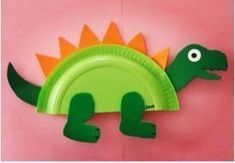 Malzemeler: Plastik  tabak, turuncu ve yeşil eva, makas, yapıştırıcı.Yapılışı: Plastik tabak ikiye kesilir. Turuncu evaya eşit büyüklükte üçgenler çizilip kesilir. Bunlar dinozorun dikenleri olur. Yeşil evaya baş, ayaklar ve kuyruk çizilerek kesilir. Tüm parçalar tabağın iç kısmına yapıştırılarak faaliyet tamamlanır.DİNOZOR YUMURTASIHaşlanmış yumurtalar çeşitli renk ve desenlerde boyanır. Kuruması beklenir.MüzikMİNİ MİNİ HAYVANLARAç kalmış köpekçik hem de üşümüşSahibi onu terk etmiş bak ne üzülmüşHmmmmmmmmDüşüncesiz insanlarİyi biri olamazlarKöpüşleri terk etmeyin onlar sevgisiz yapamazlarMinik kediciği bilmem kim üzmüşPisst demişler ona diye herkese küsmüşHmmmmmmmmmDüşüncesiz insanlarİyi biri olamazlarKedilere pist demeyin onlar sevgisiz  yapamazlarMİNİ MİNİ HAYVANLAR SEVGİSİZ YAPAMAZLARİYİ İNSANLAR HAYVANLARIHER ZAMAN KORURLAR (Volkan Öğretmen)Oyun-HareketYumurta taşıma oyunu: Haşlanıp boyanan yumurtalarla belli bir mesafede yumurta kaşıkla taşıma oyunu oynanır. Yumurtalar düşürülmemeye çalışılır.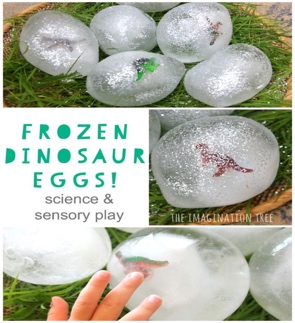 Fen-MatematikARKEOLOG OLALIMMALZEMELERSu, Tuz,Dinozor yada başka bir plastik oyuncakBalonFırçaYAPILIŞI: Balonun içerisine su doldurulur. İçerisine oyuncak konulur. Balonun ağzı bağlanarak buz dolabına yerleştirilir. 4 saat buzlukta duran balon çıkartılır.Balon, bıçak yada makas yardımıyla kesilir. Resimdeki hale getirilir. Üzerine tuz dökülerek eritilir.  Fırça yardımıyla yavaş yavaş eriyen buzun içerisinden oyuncak çıkartılır. Arkeologlarında toprağın altında kalan dinozor  kemiklerini(fosil) buna benzer şekilde çıkarttıkları anlatılır. (İstenirse balonun içerisine toprak da eklenebilir.)MateryalNesli tükenmiş ya da tükenmekte olan hayvanların resimleri/oyuncaklarıSözcükler-KavramlarArkeolog, dinozor, mamut, nesil, tükenmek, fosil. UyarlamaSınıfta görme yetersizliği olan bir çocuk varsa; yemi avuçlarıyla hissetmesine fırsat verilir.Aile KatılımıAilelerden, çocuklarıyla Nesli Tükenen Hayvanlar hakkında sohbet etmeleri istenir.DeğerlendirmeGünün sonunda çocuklara aşağıdakilere benzer sorular sorularak günün değerlendirmesi yapılır:1.Hayvanları korumak için neler yaparız?2.Senin evcil hayvanın var mı?3.Hayvan barınağına gittin mi?TAM GÜNLÜK EĞİTİM PLAN AKIŞIOkul Adı	:Öğretmenin Adı ve Soyadı	:Tarih	: 04.10.2023Yaş Grubu (Ay)	:Güne Başlama ZamanıTakvim ve Hava DurumuSabah Sporu“A” sesi ile ilgili çalışmaÖğrenme merkezlerinde oyun Kahvaltı, TemizlikEtkinlik ZamanıSanat: Çerçeveyle Ayna YapmaTürkçe: “Ayı Armudu Ham Yaptı“ TekerlemesiDrama: Pandomim “Ben Neyim?”Öğle Yemeği, TemizlikDinlenmeKahvaltı, TemizlikEtkinlik ZamanıDeney: Balon UçurmaOyun: Mandalları ToplayalımMüzik – Okuma Yazmaya Hazırlık: “ Kedicik” şarkısı “A” Sesi, Orff, Ritim “Hayvanları Koruma Günü” sayfalarıGünü Değerlendirme ZamanıEve Gidişİlgili hazırlıkların tamamlanması ve çocuklarla vedalaşmaDeğerlendirmeÇocuk Açısından;Öğretmen Açısından;             Program Açısından;Etkinlik Adı: HAYVANLARI KORUMA GÜNÜ/ “A” SESİEtkinlik Türü: Sanat, Türkçe, Müzik, Oyun, Okuma Yazmaya Hazırlık (Bütünleştirilmiş Büyük Grup Etkinliği)KAZANIM VE GÖSTERGELERMotor GelişimKazanım 3. Nesne kontrolü gerektiren hareketleri yapar. 
Göstergeleri:-Nesneleri kaldırır.Kazanım 4. Küçük kas kullanımı gerektiren hareketleri yapar. Göstergeleri:-Nesneleri kaptan kaba boşaltır. -Nesneleri yeni şekiller oluşturacak biçimde bir araya getirir. -Malzemeleri keser.-Malzemeleri yapıştırır. -Nesneleri takar.
-Nesneleri çıkarır.
-Malzemeleri değişik şekillerde katlar.-Malzemelere araç kullanarak şekil verir.Kazanım 5. Müzik ve ritim eşliğinde hareket eder.
Göstergeleri:
-Basit dans adımlarını yapar. 
-Müzik ve ritim eşliğinde dans eder. 
-Müzik ve ritim eşliğinde çeşitli hareketleri ardı ardına yapar.Sosyal – Duygusal GelişimKazanım 3. Kendini yaratıcı yollarla ifade eder.
Göstergeleri:
-Duygu, düşünce ve hayallerini özgün yollarla ifade eder.Kazanım 7. Bir işi ya da görevi başarmak için kendini güdüler.
Göstergeleri:
-Başladığı işi zamanında bitirmek için çaba gösterir.Bilişsel GelişimKazanım 1. Nesne / durum /olaya dikkatini verir.
Göstergeleri:
-Dikkat edilmesi gereken nesne / durum / olaya odaklanır. 
-Dikkatini çeken nesne / durum / olaya yönelik sorular sorar.
-Dikkatini çeken nesne / durum / olayı ayrıntılarıyla açıklar.
Kazanım 2. Nesne / durum / olayla ilgili tahminde bulunur.
Göstergeleri:
-Nesne / durum / olayla ilgili tahminini söyler. 
-Tahmini ile ilgili ipuçlarını açıklar.
-Gerçek durumu inceler.
-Tahmini ile gerçek durumu karşılaştırır.                                                                                              -Kazanım 3. Algıladıklarını hatırlar.
Göstergeleri:
-Eksilen ya da eklenen nesneyi söyler.Kazanım 5. Nesne ya da varlıkları gözlemler.Göstergeleri:-Nesne  /varlığın adını, rengini, kokusunu, yapıldığı malzemeyi, tadını, miktarını ve kullanım amaçlarını söyler. Kazanım 8. Nesne ya da varlıkların özelliklerini karşılaştırır. Göstergeleri:-Nesne / varlıkların kullanım amaçlarını ayırt eder, karşılaştırır. Kazanım 17. Neden – sonuç ilişkisi kurar. 
Göstergeleri:
-Bir olayın olası nedenlerini söyler. 
-Bir olayın olası sonuçlarını söyler.
		Dil GelişimiKazanım 1. Sesleri ayırt eder.
Göstergeleri:
-Sesin özelliğini söyler.
-Sesler arasındaki benzerlik ve farklılıkları söyler.-Verilen sese benzer sesler çıkarır.Kazanım 2. Sesini uygun kullanır. 
Göstergeleri:
-Konuşurken / şarkı söylerken nefesini doğru kullanır.
-Konuşurken / şarkı söylerken sesinin tonunu ayarlar.
-Konuşurken / şarkı söylerken sesinin hızını ayarlar. 
-Konuşurken / şarkı söylerken sesinin şiddetini ayarlar.Kazanım 5. Dili iletişim amacıyla kullanır. Göstergeleri:-Konuşma sırasında göz teması kurar. -Sohbete katılır.-Konuşmak için sırasını bekler. Kazanım 6. Sözcük dağarcığını geliştirir.
Göstergeleri:
-Dinlediklerinde yeni olan sözcükleri fark eder ve sözcüklerin anlamlarını sorar.Kazanım 9. Ses bilgisi farkındalığı gösterir.
Göstergeleri:
-Sözcüklerin başlangıç seslerini söyler.
-Aynı sesle başlayan sözcükler üretir.
Öz Bakım BecerileriKazanım 1. Bedeniyle ilgili temizlik kurallarını uygular.
Göstergeleri:
-Saçını tarar.
-Dişini fırçalar.
-Elini / yüzünü yıkar.
-Tuvalet gereksinimine yönelik işleri yapar.
Kazanım 4. Yeterli ve dengeli beslenir.Göstergeleri:-Yiyecek ve içecekleri yeterli miktarda yer / içer.-Öğün zamanlarında yemek yemeye çaba gösterir. -Sağlığı olumsuz etkileyen yiyecekleri ve içecekleri yemekten / içmekten kaçınır.-Yiyecekleri yerken sağlık ve görgü kurallarına özen gösterir. ÖĞRENME SÜRECİGüne Başlama ZamanıÖğretmen çocuklar gelmeden önce etkinlik masasının üzerine önceden hazırladığı adı “A” sesi ile başlayan nesneler yerleştirir. (Ayva, armut, anahtar, askı, ayakkabı, araba, atkı, ayna gibi.) Çocuklar karşılanır. Takvim ve hava durumu yapılır. Müzik eşliğinde sabah sporu yapıldıktan sonra dikkatleri öğretmenin hazırladığı nesnelere çekilir. Hep birlikte nesnelerin ne oldukları söylenir. Öğretmen çocuklara “Bu nesnelerin söylenişinde bir benzerlik fark ettiniz mi?” diye sorar. Hepsinin “A” sesi ile başladığı söylenir. Sınıfta başka “A” sesi ile başlayan nesne bulma oyunu oynanır. Ardından öğretmen çocukları öğrenme merkezlerine yönlendirir. Çocuklar istedikleri merkezlerde oyun oynarlar. Oyunun ardından müzik açılır. Çocuklar sorumlu oldukları merkezleri toplar. Öğretmen ara ara müziği durdurarak çocukların donmalarını ister. Sınıf tamamen toplandığında öğretmen tekrar müzik açar ve müzik durduğunda çocukların masalara geçmelerini ister. SanatÖğretmen önceden hazırladığı çerçeve şeklinde kesilmiş mukavvaları masalara yerleştirir. Çocuklar bu çerçeveleri farklı şekillerde keserek, katlayarak süslerler . Daha sonra boş bir kağıt verilerek çocuklardan sokak hayvanlarını korumak için bir afiş hazırlamalarını ister. Sokakta yaşayan hayvanların neye ihtiyacı olduğu, onlara nasıl yardım etmemiz gerektiği gibi sorular sorarak yapacakları resme fikir oluşturmaları sağlanır. Yapılan resimler çerçevelere hazırlanarak evlere gönderilir. Evlerinin yakınlarındaki bir yere bu afişleri asmaları söylenir. TürkçeÖğretmen çocukları minderler yönlendirir. “Ayı Armudu Ham Yaptı“ tekerlemesi A sesi ile başlayan kelimeler vurgulanarak söylenir. Armut ağacın dalındaAyı ağacın altındaAyı salladı ağacı,Armut düştü ağzına.Ayı armudu ham yaptı.Ağaçta armut kalmadı.Öğretmen çocuklara olay sıralama kartları dağıtır. Çocuklar kartları doğru şekilde sıralayarak hikaye oluştururlar. Öğretmen oluşturdukları hikayeleri anlatmalarını ister. Sınıf kitaplığından bir hikaye seçilerek okunur.Drama: “Pandomim”Ben Neyim?Isınma: Çocukların ellerine önceden hazırlanmış çoğunluğu ‘”A” sesiyle başlayan fakat farklı seslerle başlayan nesne kartları verilir. Çocuklar müzik eşliğinde ellerindeki kartlarla dans eder. Müzik durduğunda öğretmen “Elinde ‘A’ sesiyle başlayan nesne olanlar kartlarını yukarı kaldırsın.” der. Elinde “A” sesiyle başlayan nesne olanlar ellerini yukarı kaldırır. Müzik açılınca çocuklar kartları arkadaşlarıyla değiştirirler. Müzik durunca soru tekrar edilir. Oyun birkaç tur devam eder.Canlandırma: Öğretmen çocuklardan iki kişi seçer. İki çocuğa diğerlerinin duyamayacağı şekilde “A” sesiyle başlayan bir nesne ismi verir. Seçilen bu iki çocuk birlikte bu nesneyi vücutlarını kullanarak yapmaya çalışır. Diğer çocuklar bu nesnenin ne olduğunu tahmin etmeye çalışır. Tüm çocuklar tamamlanıncaya kadar etkinlik devam eder. Çocuklara oyunla ilgili “Oyunu beğendiniz mi, oyunu başka nasıl oynayabilirdik?” gibi sorular sorulur. OyunMandalları ToplayalımÖğretmen çocukları oyun alanına alır. Elindeki sepetteki mandalları sınıfın ortasına saçar. Çocuklar gruplara ayırılarak sınıfa dağıtılır. Müzik açılır. Çocuklar yerdeki mandalları müzik kapanana kadar üstlerine takmaya çalışırlar. Ardından mandalları tek tek sayarak hangi çocuğun daha çok taktığı bulunur ve alkışlanır. Fen EtkinliğiÖğretmen fen merkezine karbonat, sirke, soda şişeleri ve balonlar yerleştirir. Öğretmen çocuklara malzemelerin tanıtımını yapar. Malzemelerin bu deneyde ne için kullanılacağı, bu deneyde neyin gözlemleneceğine dair çocukların fikirlerini alınır. Ardından öğretmen farklı işler için kullanılan malzemelerin bir deney yapmak için kullanılacağını açıklar. Görev dağılımı ile çocuklarla birlikte soda şişelerinin içine bir miktar sirke konur. Balonların içine çay kaşığı ile karbonat dökülerek balonlar şişelerin ağzına geçirilir. Çocuklardan balonları tutup yukarı kaldırarak karbonatın şişenin içine dökülmesini sağlamaları istenir. Ardından balonlara ne olduğu gözlemlenir. Çocuklara tahminleri ile deneyin sonuçlarını karşılaştırmaları için fırsat verilir. Müzik – Okuma Yazmaya Hazırlık-“Hayvanları Koruma Günü” çalışma sayfası uygulanır. Kedicik şarkısı söylendikten sonra ses çalışması etkinliği yapılır. Kedicik Dışarıda kar yağarken,Evde şömine yanarken,Bir kedicik çok üşümüş,Sokakta yemek ararken...Derken fakir bir çocuk görmüş halini,Koşmuş hemen almış içeri,Kurulamış havluyla ıslak tüylerini,Ilık bir kap süt ile doyurmuş kediyi...Kedicik çok sevinmiş bu olanlara,Birden ışık saçılmış bütün odaya ,Meğer bir melekmiş o küçük kedi,Şöyle bir sallamış sihirli değneğini,Çocuk bi bakmış ki melek yok olmuş ,Ama evin her yeri altınla dolmuş....Ses ÇalışmasıÇocuklar sırt üstü yere yatarak burundan nefes alıp ağızdan verirler (10 kez). Çocukların doğru nefes alıp vermedikleri kontrol edilir (Diyafram).  Ardından çocuklar yere otururlar. Öğretmen “A” sesini uzatma çalışmasının nasıl yapılacağı konusunda model olur. Burundan nefes alınarak “A” (aaaaaaaaaaaaaaaaa) sesi nefes bitinceye kadar uzatılır. Çocuklardan tekrar burundan nefes alıp bu defa “A” sesiyle başlayan bir kelime söylemeleri istenir. “Burundan nefes al. Armut de.” gibi.Öğretmen çocuklara ritim tutma çalışma sayfalarını dağıtır. Resimdeki hayvan ve nesnelerin isimleri hecelenerek ritim çalışması yapılır. Ardından öğretmen çocuklara “A” sesi çalışma sayfalarını dağıtır. “Atatürk Orman Çiftliğinde hangi hayvanlar var? Söyleyelim. Seslerini taklit edelim.” der. “A Sesi İle Başlayan Hayvanları Bulalım” çalışması öğretmen rehberliğinde tamamlanır. Ardından çizgi çalışma sayfası dağıtılır. MateryallerAdı “A” sesi ile başlayan nesneler, mukavva, parlak elişi kağıdı, mandallar, soda şişesi, karbonat, sirke, balon Sözcükler / Kavramlar“A” sesi, çiftlik Aile KatılımıAile Katılımı “Hayvanları Koruma Günü” etkinlik sayfası ailelere gönderilir.Günü Değerlendirme ZamanıGünün sonunda çocuklara aşağıdakilere benzer sorular sorularak günün değerlendirmesi yapılır:1. “A” sesi ile başlayan bir nesne söyler misiniz?2. Deneyimizde balona ne oldu?3. Hiç hayvanat bahçesine gittiniz mi?4. Bugün neler öğrendik?5. Bugün hangi etkinlikleri yaptık?6. En çok hangi etkinliği beğendin? Neden?TAM GÜNLÜK EĞİTİM PLAN AKIŞIOkul Adı		:Öğretmenin Adı ve Soyadı	:Tarih		: 05.10.2023Yaş Grubu (Ay)		:Güne Başlama ZamanıTakvim ve Hava Durumu, Sabah SporuTürkiye haritası üzerindeki bölgelerle ilgili puzzle çalışması  Öğrencilerin istekleri doğrultusunda öğrenme merkezlerine yönlendirme Müzik eşliğinde sabah jimnastiği yapma Oyun ZamanıÖğrenme merkezlerinde oyun oynamaKahvaltı, TemizlikEtkinlik Zamanı Sanat: Türkiye Haritası Boyama Çalışması            Sanat merkezinde serbest etkinlik yapmaTürkçe: “Elleri döndür” Parmak OyunuTürkiye Belgeseli İzlemeMüzik – Oyun – DramaMatematik: “Sayı-Nesne Eşleştirme” çalışmasıÖğle Yemeği, TemizlikDinlenmeKahvaltı, TemizlikEtkinlik ZamanıMüzik: “Bulut Olsam” ŞarkısıOyun: “Lobutlar ile Şişe Devirme”Okuma Yazmaya Hazırlık: “Türkiye ve Bölgeleri” İle İlgili Çalışma SayfalarıDikkat Oyunu: “Çıkan Sesleri Tahmin Etme”Günü Değerlendirme ZamanıEve Gidişİlgili hazırlıkların tamamlanması ve çocuklarla vedalaşmaDeğerlendirmeÇocuk Açısından;Öğretmen Açısından;             Program Açısından;Etkinlik Adı : ÜLKEMİZEtkinlik Türü: Sanat, Oyun – Drama, Türkçe, Oyun, Okuma Yazmaya Hazırlık (Bütünleştirilmiş Büyük Grup Etkinliği)KAZANIM VE GÖSTERGELERMotor GelişimKazanım 1. Yer değiştirme hareketleri yapar.Göstergeleri: -Yönergeler doğrultusunda yürür.-Yönergeler doğrultusunda koşar.-Belli bir yükseklikten atlar.-Belli bir yüksekliğe zıplar. -Engelin üzerinden atlar.-Koşarak bir engelin üzerinden atlar.Kazanım 3. Nesne kontrolü gerektiren hareketleri yapar.Göstergeleri:-Farklı boyut ve ağırlıktaki nesneleri hedefe atar.-İp atlar.Kazanım 4. Küçük kas kullanımı gerektiren hareketleri yapar. Göstergeleri:-Kalemi doğru tutar. -Kalem kontrolünü sağlar. Sosyal – Duygusal GelişimKazanım 3. Kendini yaratıcı yollarla ifade eder.Göstergeleri:-Duygu, düşünce ve hayallerini özgün yollarla ifade eder. Kazanım 7. Bir işi ya da görevi başarmak için kendini güdüler.Göstergeleri:-Yetişkin yönlendirmesi olmadan bir işe başlar.Kazanım 8. Farklılıklara saygı gösterir.Göstergeleri:-Etkinliklerde farklı özellikteki çocuklarla birlikte yer alır.Kazanım 9. Farklı kültürel özellikleri açıklar.Göstergeleri:-Kendi ülkesinin kültürüne ait özellikleri söyler.Kazanım 10. Sorumluluklarını yerine getirir.Göstergeleri:-Sorumluluk almaya istekli olduğunu gösterir.-Üstlendiği sorumluluğu yerine getirir.-Sorumluluklar yerine getirilmediğinde olası sonuçları söyler.Kazanım 11. Atatürk ile ilgili etkinliklerde sorumluluk alır. Göstergeleri:-Atatürk ile ilgili etkinliklere katılır.Dil GelişimKazanım 2. Sesini uygun kullanır. Göstergeleri:-Sesin geldiği yönü söyler.-Konuşurken/şarkı söylerken nefesini doğru kullanır. Kazanım 6. Sözcük dağarcığını geliştirir. Göstergeleri:-Dinlediklerinde yeni olan sözcükleri fark eder ve sözcüklerin anlamlarını sorar. Kazanım10. Görsel materyalleri okur. Göstergeleri:-Görsel materyalleri inceler.-Görsel materyalleri açıklar.-Görsel materyallerle ilgili sorular sorar.-Görsel materyallerle ilgili sorulara cevap verir. -Görsel materyalleri kullanarak olay, öykü gibi kompozisyonlar oluşturur.Bilişsel GelişimKazanım 1. Nesne/durum/olaya dikkatini verir. Göstergeleri:-Dikkat edilmesi gereken nesne/durum/olaya odaklanır. Dikkatini çeken nesne/durum/olaya yönelik sorular sorar. Kazanım 5. Nesne ya da varlıkları gözlemler. Göstergeleri:-Nesne/varlığın adını, rengini, şeklini, dokusunu, yapıldığı malzemeyi ve kullanım amaçlarını söyler. Kazanım 10. Mekanda konum ile ilgili yönergeleri uygular.Göstergeleri:-Nesnenin mekandaki konumunu söyler.-Yönergeye uygun olan nesneyi doğru yere yerleştirir.-Mekanda konum alır.-Harita ve krokiyi kullanır. Öz Bakım BecerileriKazanım 6. Günlük yaşam becerileri için gerekli araç ve gereçleri kullanır. Göstergeleri:-Beslenme sırasında uygun araç ve gereçleri kullanır. -Beden temizliğiyle ilgili malzemeleri kullanır. -Çevre temizliğiyle ilgili araç ve gereçleri kullanır.Kazanım 3. Yaşam alanlarında gerekli düzenlemeler yapar.Göstergeleri:-Ev/okuldaki eşyaları temiz ve özenle kullanır. -Ev/okuldaki eşyaları toplar.-Ev/okuldaki eşyaları katlar. -Ev/okuldaki eşyaları asar.-Ev/okuldaki eşyaları yerleştirir.Kazanım 4: Yeterli ve dengeli beslenir. Göstergeleri:-Yiyecek ve içecekleri yeterli miktarda yer/içer.-Öğün zamanlarında yemek yemeye çaba gösterir.-Sağlığı olumsuz etkileyen yiyecekleri ve içecekleri yemekten/içmekten kaçınır. -Yiyecekleri yerken sağlık ve görgü kurallarına özen gösterir.ÖĞRENME SÜRECİGüne Başlama ZamanıÖğretmen çocuklar gelmeden önce masaya Türkiye haritası koyar. Mümkünse harita, üzerinde sadece bölgelerin  göründüğü bir harita olmalıdır. Masanın üzerine bölgeler ayrı ayrı puzzle parçaları gibi yerleştirilir. Çocuklar karşılanır takvim ve hava durumu yapıldıktan sonra çocuklardan bölgeleri harita üzerinde bulmaları istenir. Bölgelerin özellikleri hakkında konuşularak çalışmalar yapılır. Sonrasında öğretmen çocukları öğrenme merkezlerine yönlendirir. Çocuklar öğrenme merkezlerinde ilgilerine göre çeşitli oyunlar oynarlar. Serbest oyundan sonra sabah jimnastiği yapılır. Öğretmen eline bir tef alır. Tefi yavaş çaldığında çocuklar yavaş adımlarla yürür. Hızlı çaldığında çocuklar koşar. Öğretmen oyun alanına belli aralıklarla engeller koyar. Çocuklar sırasıyla önce yürüyerek sonra koşarak engellerin üzerinden atlar. Öğretmen tahta bloklar koyarak çocukların blokların üzerine zıplamasını ve bloklardan aşağıya zıplayarak atlamasını ister. Sonra ip atlama çalışması yapılarak sabah sporu bitirilir. SanatEtkinliğin ardından öğretmen çocukları etkinlik masalarına davet eder. Her çocuğa bir bölgelerine ayrılmış Türkiye haritasını boyama sayfası olarak verilir. Her bölgenin belirgin bir yada iki özelliği ile ilgili resimler dağıtılır. Çocuklardan bu resimleri keserek uygun bölgelere yapıştırmaları istenir. Haritalar pastel boya ile boyanarak tamamlanır. Etkinlik sonrasında çalışmalar panoda sergilenir. Yapılan çalışma ile ilgili sohbet edilir. Etkinlik A3 boyutunda grup etkinliği olarak da yapılabilir. TürkçeÖğretmen çocukları minderlere yönlendirir. “Elleri döndür” parmak oyunu ile çocukların dikkatleri çekilir. Elleri döndür döndür,Elleri salla salla,Elleri şıklat şıklat,Uslu çocuk ol.Ellerini bağla.Öğretmen çocukların getirdiği ülkemiz ile ilgili dokümanları masanın üzerine yada yere yerleştirir. Çocuklardan getirdikleri bilgileri paylaşmalarını ister. Tanıtımlar yapılırken çocuklara rehberlik edilir. Getirilen CD varsa izlenir. Oyun – DramaSınıfın zeminine tebeşirle yedi bölgenin belirlendiği Türkiye haritası çizilir. Bölgelerin her birinin içine 1’den 7’ye kadar rakam verilir. Müzik eşliğinde haritanın etrafında dans edilir. Öğretmenin “Türkiye” dediğinde herkesin haritanın içine girmesi gerekir. Oyun birkaç kez tekrar edilir.Çocuklara “Türkiye denince aklınıza neler geliyor?” sorusu sorulur ve sohbet edilir. Sohbetin ardından Atatürk ile ilgili kısa bir belgesel izlenir. Öğretmen çocuklarda heyecan yaratarak yaşadığımız ülkemiz Türkiye’yi anlatan bir belgesel çekileceğini ona yardım edip edemeyeceklerini sorar. Çocuklar yüreklendirilerek belgeselde ne iş yapacaklarını düşünüp heykelini olmaları istenir. Bu arada öğretmen belgeselin ne olduğunu hatırlatıp belgeselde birinin kamera çekmesi, birinin sunması gerektiği gibi şeyler söyleyerek yardıma ihtiyacı olan çocuklara yardım edip onları yönlendirebilir. Ancak rolleri öğretmen vermemeli çocuklar belirlemelidir. Çocuklar belgeseldeki işlerine karar verdikten sonra görevleri için hazırlık yaparlar. Ardından öğretmen belgeselin yönetmeni olarak role girip oyuna katılır. Türkiye belgeselinin yönetmeni olarak çalışanları toplantıya çağırır. Toplantı da “Türkiye belgeselinde ülkemiz hakkında neler anlatmalıyız?” diye sorularak çocukların fikirleri alınır. Son olarak yönetmen rolündeki öğretmen çocukların söylemediği fikirlerden belgesel için eklemeler yapar. (Türkiye’de konuşulan dil, para birimi, başkentimiz, Türkiye’yi bugünlere getiren liderimiz Atatürk, Türkiye’de Asya’yı Avrupa’ya bağlayan köprü olması gibi) Fikirler de alındıktan sonra yönetmen “Motor.” der ve belgesel çekilir. Öğretmen yönetmen rolünden çıkar. Çocuklara harika bir belgesel çektiklerini söyler ve birlikte Türkiye haritasının üzerine belgeselde anlattıklarıyla ilgili resimler çizerler.MüzikÖğretmen “Bulut Olsam” şarkısını önce kendisi söyler ya da dinletir ardından hep birlikte tekrar edilir.“Bulut Olsam”
Havada bir top bulut olsam 
Ne güzel yurdumu dolaşırdım. 
Sinop’a doğru gezinirdim. 

Oradan Hatay’a süzülürdüm. 
Ne şirin bir yurt, bu güzel yurt
Denizi, güneşi, havasıyla…Şarkıyı söylerken harita kullanılması önerilir.Matematik Sayı-Nesne eşleştirme: Öğretmen çocuklara üzerinde öğrendikleri sayılardan ve nesnelerden oluşan çalışma kağıtları dağıtır. Ardından sayıları doğru sayıdaki nesnelerle eşleştirmelerini ister. Çocuklar bireysel çalışmalarını tamamlarlar.OyunÖğretmen çocuklarla birlikte bahçeye çıkar. Çocuklar iki gruba ayrılır. Pet şişelerin içine su doldurularak pet şişe parmak boyası ile renklendirilir. Şişeler bowling lobutları gibi dizilir. Top ile şişe devirme oyunu oynanır. Okuma Yazmaya Hazırlık “Türkiye Haritası ” çalışma sayfası grup etkinliği olarak uygulanır. Dikkat OyunuÖğretmen çocuklardan arkalarına dönmelerini ister. Çeşitli sesler çıkarır. (Kağıt buruşturma, cama vurma, tahtaya vurma gibi.)  Öğretmen çocuklardan bunları tahmin etmelerini ister. Daha sonra aynı şeyi bilen çocuk yapar. Oyun böyle devam eder. Ardından öğretmen tüm çocukların arkalarına dönmelerini ister. Sesleri sınıfın farklı yerlerinde çıkararak çocuklardan sesin nereden geldiğini bulmalarını ister. MateryallerTürkiye haritası, Türkiye ile ilgili resimler, CD, pet şişeler, topSözcük – KavramlarTürkiye, bölge, belgesel, kamera, yönetmenAile KatılımıÖğretmen velilere çocukları ile İç Anadolu bölgesi ile ilgili bir afiş hazırlayarak okula göndermeleri için not gönderir. Günü Değerlendirme ZamanıGünün sonunda çocuklara aşağıdakilere benzer sorular sorularak günün değerlendirmesi yapılır:1. Türkiye kaç bölgeden oluşuyor? Bölgelerin isimlerini sayabilir misiniz?2. Siz hangi bölgede yaşadığınızı biliyor musunuz?3. Bizim bölgemizin özellikleri nelerdir?4. Öğrendiğimiz şarkıyı tekrar söylemek ister misiniz?5. Bugün hangi oyunları oynadık?6. Oynadığımız oyunlardan en çok hangisini sevdiniz?TAM GÜNLÜK EĞİTİM PLAN AKIŞIOkul Adı			:Öğretmenin Adı ve Soyadı	:Tarih		: 06.10.2023Yaş Grubu (Ay)		:Güne Başlama ZamanıTakvim ve Hava DurumuSabah Sporuİç Anadolu Bölgesi ile ilgili maket ve afişleri inceleme, sohbet etmeÖğrenme merkezlerinde serbest oyun oynamaKahvaltı, TemizlikEtkinlik zamanıFen: “Makarnanın Oluşumu” İle İlgili Sohbet Etme, İncelemeSanat: Makarna Boyama ve Özgün Ürünler OluşturmaOyun: Top OyunlarıTürkçe: ”İki Kedi” Parmak Oyunu“İç Anadolu Bölgesi” İle İlgili Video İzlemeOkuma Yazmaya Hazırlık: “İç Anadolu Bölgesi ve Ankara Kalesi”Öğle Yemeği, TemizlikDinlenmeKahvaltı, TemizlikEtkinlik ZamanıMüzik: Nefes Açma ÇalışmalarıDikkat Oyunu: Hafızada Tutma ÇalışmalarıGünü Değerlendirme ZamanıEve Gidişİlgili hazırlıkların tamamlanması ve çocuklarla vedalaşmaDeğerlendirmeÇocuk Açısından;Öğretmen Açısından;      Program Açısından;Etkinlik Adı: İÇ ANADOLU BÖLGESİEtkinlik Türü: Sanat, Oyun, Türkçe, Müzik, Okuma Yazmaya Hazırlık, Dikkat Oyunu(Bütünleştirilmiş Büyük Grup Etkinliği)KAZANIM VE GÖSTERGELERMotor GelişimKazanım 1. Yer değiştirme hareketleri yapar. -Yönergeler doğrultusunda yürür. -Yönergeler doğrultusunda koşar. -Öne yuvarlanır. Kazanım 3. Nesne kontrolü gerektiren hareketleri yapar. Göstergeleri:-Küçük topu tek elle yerden yuvarlar. Kazanım 4. Küçük kas kullanımı gerektiren hareketleri yapar. -Nesneleri toplar. -Nesneleri kaptan kaba boşaltır. -Nesneleri yeni şekiller oluşturacak biçimde bir araya getirir.-Değişik malzemeler kullanarak resim yapar. Sosyal – Duygusal GelişimKazanım 15: Kendine güvenir.Göstergeleri:-Gerektiğinde liderliği üstlenir.Dil GelişimKazanım 7. Dinlediklerinin/izlediklerinin anlamını kavrar. -Sözel yönergeleri yerine getirir. -Dinlediklerini/izlediklerini açıklar. -Dinledikleri/izledikleri hakkında yorum yapar. Kazanım 8: Dinlediklerini /izlediklerini çeşitli yollarla ifade eder.Göstergeleri:-Dinlediklerini /izlediklerini müzik yoluyla sergiler.-Dinlediklerini /izlediklerini drama yoluyla sergiler.Kazanım 10: Görsel materyalleri okur.Göstergeleri:-Görsel materyalleri inceler.-Görsel materyalleri açıklar.-Görsel materyallerle ilgili sorular sorar.-Görsel materyallerle ilgili sorulara cevap verir. Bilişsel GelişimKazanım 2. Nesne/durum/olayla ilgili tahminde bulunur. Göstergeleri:-Nesne/durum/olayın ipuçlarını söyler. -İpuçlarını birleştirerek tahminini söyler.-Gerçek durumu inceler.Kazanım 3. Algıladıklarını hatırlar.-Nesne/ durum/ olayı bir süre sonra yeniden söyler. Kazanım 8. Nesne ya da varlıkların özelliklerini karşılaştırır. -Nesne/varlıkların kullanım amaçlarını ayırt eder. Karşılaştırır. Kazanım 19. Problem durumlarına çözüm üretir. -Problemi söyler. -Probleme çeşitli çözüm yolları önerir. Öz Bakım BecerileriKazanım 2. Giyinme ile ilgili işleri yapar. -Giysilerini giyer, çıkarır.Kazanım 4: Yeterli ve dengeli beslenir. Göstergeleri:-Yiyecek ve içecekleri yeterli miktarda yer/içer.-Öğün zamanlarında yemek yemeye çaba gösterir.-Sağlığı olumsuz etkileyen yiyecekleri ve içecekleri yemekten/içmekten kaçınır. -Yiyecekleri yerken sağlık ve görgü kurallarına özen gösterir.ÖĞRENME SÜRECİGüne Başlama ZamanıÖğretmen çocuklar gelmeden önce İç Anadolu bölgesinde bulunan ürünlerin, önemli yerlerin, hayvanların resimlerini sınıfın çeşitli yerlerine asar. Aralara farklı bölgelerle ilgili birkaç resim yerleştirir. Çocuklar sınıfa geldiklerinde dikkatleri bu resimlere çekilir. Öğretmen çocuklardan İç Anadolu bölgesi ile ilgili olan resimleri bularak yanına gelmelerini ister. Çocuklara farklı bölgelerle ilgili resimleri neden almadıklarını sorar. Çocukların getirdikleri afiş ve maketler incelenir. İç Anadolu bölgesi ile ilgili sohbet edilir. Takvim ve hava durumu yapıldıktan sonra müzik eşliğinde sabah sporu yapılır. Öğretmen çocukları öğrenme merkezlerine yönlendirir. Çocuklar istedikleri merkezlerde oyunlar oynarlar.Sanat – FenÖğretmen masalara makarna çeşitleri koyar. Çocuklarla birlikte makarna ile ilgili bilgiler incelenir. Öğretmen makarnanın buğdaydan yapıldığını, makarna yapılan buğdayların İç Anadolu bölgesinde yetiştiğini anlatır. Sonra çocuklarla birlikte makarnalar parmak boyaları kullanılarak farklı renklerde boyanır. Kurumaya bırakılır. Kuruyan makarnalar ve beyaz kâğıtlar çocuklara dağıtılır. Çocuklar bu makarnaları kâğıda yerleştirerek özgün ürünler ortaya çıkarmaları için desteklenir. OyunÖğretmen çocukları oyun alanına alır. Çocuklar eşit gruba ayrılır. Çocuklar oyun çizgisinin gerisinde birbirlerine 2-3 metre aralıkla derin kol halinde yer alırlar. Grup oyuncuları çift kolla önden mesafe alırken sıçrayarak bacaklarını yana açar, tünel oluştururlar. Her grubun ilk oyuncularının elinde birer top vardır. Öğretmenin düdüğüyle her grup oyuncuları gövdelerini bir parça öne eğer ve topu bacak aralarından elleriyle iterek yuvarlamaya başlarlar. Bu şekilde grubun sonuna giden topu son oyuncu alır ve koşarak grubun önüne gelir. Grup oyuncuları birer adım geri giderek gelen arkadaşlarına yol açarlar. Aynı şekilde diğer oyuncu topu yuvarlar. Oyun bu şekilde devam eder. En son oyuncu topu tutar tutmaz öğretmene götürür. İlk götüren grup oyunu kazanır. Türkçe “İki Kedi” parmak oyunu oynanır. Mırnav mırnav iki kedi (İşaret parmaklar karşılıklı hareket ettirilir.)
Biri çıkmış üst odaya, (İşaret parmağıyla yukarı çıkma hareketi yapılır.)
Biri inmiş alt odaya, (Diğer elin işaret parmağıyla aşağı inme hareketi yapılır.)
Biraz sonra buluşmuşlar. (Parmaklar buluşturulur.)
Mırıl mırıl konuşmuşlar. (Parmaklar hareket ettirilir.)
Ben bir fare yakaladım. (Sağ elin işaret parmağı hareket ettirilir.)
Ben tabakları yaladım. (Sol elin işaret parmağı hareket ettirilir.)
Aman demişler çok yorulduk. (Bir kez el şıklatılır.)
İşte orda bir koltuk, (Koltuk … gibi gösterilir.)
Hemen koşmuşlar oraya, (Makara sarma hareketi yapılır.)
Uyumuşlar doya doya. (Uyuma hareketi yapılır.)
Ev sahibi çıkagelmiş, 
“Kalkın miskin kediler.” demiş. Parmak oyunu bitiminde İç Anadolu bölgesinde başkentimiz Ankara’ya özel bir kedi olduğu anlatılır. Kedinin Ankara kedisi olduğu, beyaz tüylere ve mavi gözlere sahip olduğu anlatılır. VİDEOİç Anadolu Bölgesi ile ilgili video izlenir.Müzik(Nefes Açma Çalışması)Öğretmen çocukları oyun alanına alır. “Siz uçmak isteyen çocuğun öyküsünü hiç duydunuz mu? Şimdi size bu çocuğun öyküsünü anlatmak istiyorum.” der. 
Bilge, tatlı mı tatlı, akıllı mı akıllı, bir o kadar da meraklı bir kızmış. Ama en büyük merakı, en büyük isteği neymiş biliyor musunuz? Uçmak. Gece gündüz, oynarken, uyurken, yolda yürürken hep uçmayı düşlermiş.
Bir gün güzel bir bahar günü Bilge yine gökyüzüne bakıp hayaller kurarken aklına bir fikir gelmiş. “Neden bir balona binip uçmayı denemiyorum?” diye düşünmüş. Hemen evlerinin altındaki oyuncakçıya gidip birkaç tane balon almış. Büyük bir heyecanla balonları şişirmeye başlamış. Ama o kadar heyecanlıymış ki balonlarını bir türlü doğru dürüst şişiremiyormuş. Bilge’ye biraz yardım edelim mi? Haydi hep beraber üfleyelim. (Hep beraber üfleme hareketi yapılır.) Bir ses duyuyorum. Galiba bazı balonlar patlak. Dinleyin. Bakın! Fıss, Fıss,(fıss, fıss)
Bilge kızmış ve balonu yere atmış. O sırada aklına bir şey gelmiş. “Zaten kendi şişirdiğim balonla uçamam ki. Bir uçan balon bulmam gerekir.” diye düşünmüş. Tam bu sırada uzaktan geçen baloncuyu görmüş. Hem de baloncu uçan balonlar satıyormuş. Baloncuya doğru koşmaya başlamış. (Olduğu yerde koşma hareketi.)  Baloncu amcanın yanına gelmiş. Ama doğrusu nefes nefese kalmış. (Kesik kesik nefes alıp verme.)  Biraz dinlendikten sonra baloncu amcadan tam beş tane balon almış. “Artık uçmam için hiçbir engel kalmadı.” diye düşünmüş. Balonları eline almış ve kollarını yukarı doğru uzatmış. Uzatabildiği kadar yukarı uzatmış. Ayaklarının üzerinde yükselmiş, Yükselmiş. (Ayakların ucunda yükselerek elleri yukarı doğru uzatma.)  Ellerini uzattıkça uzatıyormuş ama gücü kesilmiş ve birden yere doğru eğilmiş (Nefes bırakıp, kollar aşağıda, belden eğilme.)  Tekrar uzanmış (uzanma) eğilmiş (eğilme). Uzanmış, uzanmış, uzanmış. Galiba oldu derken, aslında ayaklarını hala yerde olduğunu fark etmiş. Bilge nasıl üzülmüş, size anlatamam. O kadar üzülmüş ki yanındaki duvarın üzerine oturmuş. Bu işi nasıl yapabileceğini düşünürken yakınlarından geçmekte olan trenin sesi ile kendine gelmiş. Tren çuh, çuh, çuh, çuh,çuh… sesiyle geçip gitmiş. Trenin arkasından bakarken bahçedeki çiçekleri görmüş. Güzel bir çiçek kokusu insanı her zaman mutlu eder, diye düşünmüş. Çiçekleri koklamaya başlamış (derin derin koklama).  Ne yazık ki çiçekler de Bilge’yi mutlu edememiş. Bilge hala mutsuzmuş. Sizce ona ne yapmasını söyleyebiliriz? (Çocuklar kendi fikirlerini söyler. Aralarından biri uçak fikrini söylemezse eğitimci bunu hatırlatabilir.)Öğretmen “Çocuklar, uçağa ne dersiniz?  Niye daha önce aklımıza gelmedi? Uçmanın en kolay ve en güzel yolu bu.” der. 
“Evet. Bilge de aynı bizim gibi, böyle düşünmüş ve koşarak annesine gitmiş. Olanları anlatınca annesi gülmüş ve ona sıkıca sarılmış. (Kendi kendine sarılma.)
Annesi, “Tabi Bilge’ciğim, sen uçmayı bu kadar çok istiyorsan babanla konuşup bir şeyler yapabiliriz. Belki ilk gezimize uçakla gideriz. Hem sana gökyüzündeyken göstermek istediğim o kadar çok şey var ki.” demiş ve Bilge’ler ilk gezilerine uçakla gitmişler. Bilge gökyüzünde çok mutlu olmuş ve uçmanın gerçekten çok güzel bir şey olduğuna bir kez daha karar vermiş. 
NOT: Eğitimci öyküyü anlatırken rahatlama çalışmalarını önce kendisi yaparak model olur. Her çalışma birkaç kez yapılmalıdır. Ancak amacın jimnastik değil, rahatlama ve nefes açma çalışmaları olduğu unutulmamalıdır. Parantez içindeki bilgiler (hareket ve ses çıkarma) çocuklara uygulatılır. Okuma Yazmaya Hazırlık “İç Anadolu” ve “Ankara Kalesi” çalışma sayfaları uygulanır.Dikkat oyunuÖğretmen üzerinde çeşitli varlık resimleri olan bir kağıt alır. Bu magnetli tahta da olabilir. Çocuklardan bu resimlere dikkatle bakmalarını ister. Ardından tahtayı yada kağıdı ters çevirir. Çocuklara nesnelerle ilgili sorular sorar. Doğru cevap veren çocuklar alkışlanır. Materyallerİç Anadolu Bölgesi haritası, İç Anadolu Bölgesi’nin özellikleri ile ilgili resimler, makarna, parmak boyası, top, magnetli tahta, Ankara kedisi görseliSözcük – KavramlarMakarna, buğday, kale, Anadolu Aile KatılımıAile Katılım “Yöresel Yemeklerimiz-Ankara Tava” ve “Sorumluluk Panom” sayfaları velilere gönderilir. Günü Değerlendirme ZamanıGünün sonunda çocuklara aşağıdakilere benzer sorular sorularak günün değerlendirmesi yapılır:1. İç Anadolu Bölgesi ülkemizin neresindedir?2. Makarna neden yapılır?3. İç Anadolu Bölgesinde ünlü olan yerler nerelerdir?4. Bugün yaptığımız etkinliklerden en çok hangisinden hoşlandın? Neden?TAM GÜNLÜK EĞİTİM PLAN AKIŞIOkul Adı	:Öğretmenin Adı ve Soyadı	:Tarih	: 09.10.2023Yaş Grubu (Ay)	:Güne Başlama ZamanıÇocukları karşılamaTakvim ve Hava DurumuSabah Sporu“1 rakamı” tanıma çalışmaları yapmaOyun ZamanıÖğrenme merkezlerinde oyun oynama Kahvaltı, TemizlikEtkinlik ZamanıSanat – Dramatik Oyun: Vücut Hareketleri ile “1 Rakamı Oluşturma”Türkçe: “Patates Adam” Parmak Oyunu                “Üç Küçük Kedi” Hikayesi                   Oyun: “Ne Yapalım?” Matematik: “Tuz Üzerinde Sayı Yazma”Öğle Yemeği , TemizlikDinlenmeKahvaltı, TemizlikEtkinlik ZamanıMüzik: ”Pinokyo” ŞarkısıOkuma Yazmaya Hazırlık: “1 Rakamı-Eşleştirme” Çalışma SayfalarıDikkat Geliştirici Oyun: “Dokunarak Tanıyorum”Eğitici Oyun ZamanıSıralama kartları ile oyunGünü Değerlendirme ZamanıEve Gidişİlgili hazırlıkların tamamlanması ve çocuklarla vedalaşmaDeğerlendirmeÇocuk Açısından;Öğretmen Açısından;             Program AçısındanEtkinlik Adı: 1 RAKAMIEtkinlik Türü: Sanat, Oyun, Türkçe, Müzik, Okuma Yazmaya Hazırlık (Bütünleştirilmiş Büyük Grup Etkinliği)KAZANIM VE GÖSTERGELERMotor GelişimKazanım 1. Yer değiştirme hareketleri yapar. Göstergeleri:-Isınma ve soğuma hareketlerini bir rehber eşliğinde yapar. -Yönergeler doğrultusunda koşar. Kazanım 4. Küçük kas kullanımı gerektiren hareketleri yapar. Göstergeleri:-Malzemeleri keser, yapıştırır. -Değişik malzemeler kullanarak resim yapar. Sosyal ve Duygusal GelişimKazanım 4. Bir olay ya da durumla ilgili olarak başkalarının duygularını açıklar. Göstergeleri:-Başkalarının duygularını söyler.-Başkalarının duygularının nedenlerini söyler. -Başkalarının duygularının sonuçlarını söyler. Kazanım 8. Farklılıklara saygı gösterir.Göstergeleri:-Kendisinin farklı özellikleri olduğunu söyler. -İnsanların farklı özellikleri olduğunu söyler. Bilişsel GelişimKazanım 1. Nesne / durum /olaya dikkatini verir. Göstergeleri:-Dikkat edilmesi gereken nesne / durum / olaya odaklanır. -Dikkatini çeken nesne / durum / olaya yönelik sorular sorar. -Dikkatini çeken nesne / durum / olayı ayrıntılarıyla açıklar. Kazanım 3. Algıladıklarını hatırlar. Göstergeleri:-Nesne / durum / olayı bir süre sonra yeniden söyler. -Hatırladıklarını yeni durumlarda kullanır. Kazanım 5. Nesne ya da varlıkları gözlemler.Göstergeleri: -Nesne / varlığın büyüklüğünü söyler. Kazanım 6. Nesne ya da varlıkları özelliklerine göre eşleştirir. Göstergeleri:-Nesne / varlıkları büyüklüğüne göre eşleştirir. Dil GelişimiKazanım 2. Sesini uygun kullanır. Göstergeleri:-Konuşurken / şarkı söylerken nefesini doğru kullanır. -Konuşurken / şarkı söylerken sesinin tonunu ayarlar. Kazanım 5. Dili iletişim amacıyla kullanır. Göstergeleri:-Konuşma sırasında göz teması kurar.-Jest ve mimikleri anlar. -Konuşurken jest ve mimiklerini kullanır. -Konuşmayı başlatır / sürdürür / sonlandırır. -Duygu, düşünce ve hayallerini söyler. Kazanım 8. Dinledikleri / izlediklerini çeşitli yollarla ifade eder.
Göstergeleri:
-Dinledikleri / izledikleri ile ilgili sorulara cevap verir.-Dinlediklerini / izlediklerini müzik yoluyla sergiler.
-Dinlediklerini / izlediklerini drama yoluyla sergiler.Öz Bakım BecerileriKazanım 1. Bedeniyle ilgili temizlik kurallarını uygular.Göstergeleri: -Elini, yüzünü yıkar. -Tuvalet gereksinimine yönelik işleri yapar. Kazanım 2. Giyinme ile ilgili işleri yapar.Göstergeleri: -Giysilerini çıkarır, giyer.ÖĞRENME SÜRECİGüne Başlama ZamanıÇocuklar karşılandıktan sonra takvim ve hava durumu etkinliği yapılır. Müzik eşliğinde sabah sporu yaptırılır. Sınıftan bir öğrenci seçilerek sabah sporu için lider olması istenir. Öğretmen çocuklar gelmeden önce sınıfın zeminine kartondan büyük bir “1 rakamı” yerleştirir. Çocuklar geldiğinde dikkatlerini 1 rakamına çekerek çocuklara bunun ne olduğunu bilip bilmediklerini sorar. 1 rakamını tanıtır. Çocuklardan sınıfta 1 tane olan eşya ve nesneleri göstermelerini ister. Karton bir kutunun ya da plastik büyükçe bir kabın içine 1 paket ince bulgur, un, mısır unu, bebek yağı karıştırılarak oyun kumu elde edilir. Çocukların eline suluboya fırçası ya da bir çubuk verilerek 1 rakamı yazma çalışmaları yaptırılır. Oyun kumu ile serbest oyun oynanır. Öğretmen çocukları oynamak istedikleri öğrenme merkezlerine yönlendirir. Çocuklar istedikleri merkezlerde oyun oynarlar. Serbest oyundan sonra sınıf müzik eşliğinde toplanır. Öğretmen “Ben 5’e kadar sayacağım. 5 demeden önce sınıfın ortasında bir halka yapmanızı istiyorum.” der ve arkasını döner. 5’e kadar sayar. Döndüğünde çocukların halka olup olmadıklarını gözlemler. Halka olabildilerse sanat, drama ve oyun etkinliğine geçilir. Sanat – Dramatik OyunÇocuklar müzik eşliğinde önce havaya sonra yere sonra da bir arkadaşının sırtına 1 rakamını çizer. Ardından çocuklar 3 – 4 kişilik gruplara ayrılır. Her grup yerde vücutlarını kullanarak birlikte 1 rakamını oluşturur. Son olarak tüm çocuklar hep birlikte grup olarak vücutlarıyla 1 rakamını oluşturur. Sonra çocuklara kil verilerek 1 rakamını yapmaları ve sadece 1 tane olan bir nesneyi yapmaları istenir. (Güneş, dünya, ay, kendimiz, okulumuz, gezegenler gibi) Yapılan etkinlikler fırçayla boyanarak okulun girişinde sergilenmek üzere kaldırılır. Etkinlik bitiminde minderlere geçilir. Türkçe“Patates Adam” parmak oyunu oynanır.Patates adam, patates adam,Kaşlarını çatmış, öylece kalmış.Patates adam, patates adam,Gözlerini kapatmış, öylece kalmış.Patates adam, patates adam,Kulaklarını çekmiş, öylece kalmış.Patates adam, patates adam,Burnunu tutmuş, öylece kalmış.Patates adam, patates adam,Ağzını kapatmış, öylece kalmış.Patates adam, patates adam,Şiiiişşş yapmış, öylece kalmış.Patates adam, patates adam,Yanaklarını şişirmiş, öylece kalmış.Patates adam, patates adam,Çenesini tutmuş, öylece kalmış.Sonra öğretmen çocuklara “Üç Küçük Kedi Kardeş” hikayesini anlatmaya başlar. Hikaye bir yerinde kesilerek çocuklarla hikaye tamamlama çalışması yapılır. Üç Küçük Kedi KardeşPamuk, Tırmık ve Minik adında üç küçük kedi yavrusu varmış. Yaşadıkları evin bahçesinde oyunlar oynar, çok iyi anlaşırlarmış. Tırmık bir gün bahçedeki ağaçlardan birine tırmanmak istemiş. Kardeşleri “Yapma! Daha çok küçüksün.” demişler. Ama tırmık dinlememiş ağaca tırmanmaya başlamış. Kardeşleri aşağıdan “İn artık!” dedikçe Tırmık daha da yukarıya tırmanmış. Pamuk ve Minik çok endişelenmişler. Aslında Tırmık da korkmaya başlamış. Aşağıya bile bakamıyormuş. Ağlamaya başlamış……………Daha sonra ne olmuş olabilir?Pamuk ve Minik kardeşlerine nasıl yardım edebilirler?Siz olsanız ne yapardınız? Gibi sorular sorulur. Öğretmen aldığı cevaplar doğrultusunda hikayenin tamamlanmasını sağlar. OyunÖğretmen çocukları oyun alanına alır. ”Ne Yapalım?” oyunu oynanır. Sayışmayla bir ebe seçilir. Çocuklar halka olup el ele tutuşup dönerlerken aşağıdaki sözleri söylerler. Ebe ortada durmaktadır. 
“Ne yapalım, ne yapalım?
Siz söyleyin, biz yapalım.
Haydi şöyle oynayalım.
Ebe yapsın, biz yapalım.” derler. 
Ebe bir hayvan öykünmesi yapar (kedi, köpek, tavşan gibi). Halkadaki çocuklar da durup aynı öykünmeyi yaparlar. Oyun bitince ebe halkaya katılır. Kendi yerine bir ebe seçer. Oyun baştan yinelenir.MatematikTuz Üzerinde Sayı Yazma: Öğretmen bir tepsinin içine tuz döker. Ve masaya1 saygı kartını yerleştirir. Sırayla çocukları çağırır. Ve tuz üzerine çocuklar modele bakarak sayıyı yazarlar.MüzikÖğretmen çocuklara “Pinokyo” adlı şarkıyı söyler ve ardından şarkı hep birlikte tekrar edilir. PİNOKYO 
Benim güzel tahtacığım,
Senden kukla yapacağım.
Testereyle keseceğim.
Kırt kırt kırt, diye
Çivileri çakacağım.
Tak tak tak tak, diye

Çıplak olmaz giydirelim.
Bir elbise diktirelim.
Bir pantolon bir de şapka.
İşte oldu bir kukla
Pi pi Pinokyo.
İsmi de olsun Pinokyo.Okuma Yazmaya Hazırlık- “1 Rakamı- Eşleştirme” sayfaları bireysel uygulanır.- “1 Rakamı çizgi çalışması” sayfası bireysel uygulanır.Dikkat Geliştirici OyunÖğretmen içi görünmeyen bir torba içine çocuklar görmeden sınıftaki nesne ve küçük oyuncaklardan seçerek koyar. Öğretmen çocukları tek tek çağırarak çocuklardan torbaya elini sokmasını ve çıkarmadan seçtiği nesneyi dokunarak tanımasını ister. MateryallerBüyük 1 rakamı, paket ince bulgur, un, mısır unu, bebek yağı, oyun hamuruSözcükler / Kavramlar1 rakamı, yüksek, korkmak, eşleştirmeGünü Değerlendirme ZamanıGünün sonunda çocuklara aşağıdakilere benzer sorular sorularak günün değerlendirmesi yapılır:1. Bugün sınıfa geldiğinizde yerde ne vardı?2. Oyun kumuna 1 rakamını yazarken zorlandınız mı?3. Parmak oyunumuzu tekrar etmek isteyen var mı?4. Hikayemizin sonu hoşunuza gitti mi?5. Arkadaşınız sırtınıza 1 rakamını çizdiğinde ne hissettiniz?6. Bugün en çok hangi etkinliği yapmak hoşuna gitti?7. Yarın neler yapmak istersin?TAM GÜNLÜK EĞİTİM PLAN AKIŞIOkul Adı	:Öğretmenin Adı ve Soyadı	:Tarih	: 10.10.2023Yaş Grubu (Ay)	:Güne Başlama ZamanıSabah Jimnastiği Yapma Takvim ve Hava DurumuSert –  Yumuşak Kavram Oyunu Oynama Oyun ZamanıÖğrenme merkezlerinde oyun oynamaKahvaltı, TemizlikEtkinlik ZamanıFen: Grafik ÇalışmasıTürkçe: Parmak Oyunu “Tavşan ve Kaplumbağa”              “Keçileri Kaçırmak” Adlı Hikaye               BilmecelerSanat: “Keçileri Kaçırmak” ile ilgili resim yapma, yapılan resmi anlatmaOyun: Danslı kavram çalışmasıÖğle Yemeği ,TemizlikDinlenmeKahvaltı , TemizlikEtkinlik ZamanıMüzik: Şarkılı Ritim ÇalışmasıOkuma Yazmaya Hazırlık: “Neşet Ertaş” / “Sert – Yumuşak” Kavramı Çalışma SayfalarıGünü Değerlendirme ZamanıEve Gidişİlgili hazırlıkların tamamlanması ve çocuklarla vedalaşmaDeğerlendirmeÇocuk Açısından;Öğretmen Açısından;             Program AçısındanEtkinlik Adı: NEŞET ERTAŞ/SERT-YUMUŞAK/ “KEÇİLERİ KAÇIRMAK” DEYİMİEtkinlik Türü: Fen – Sanat, Türkçe, Müzikli Oyun, Okuma Yazmaya Hazırlık (Bütünleştirilmiş Büyük Grup Etkinliği)KAZANIM VE GÖSTERGELERMotor GelişimKazanım 4. Küçük kas kullanımı gerektiren hareketleri yapar. Göstergeleri:-Malzemeleri yapıştırır. Kazanım 5. Müzik ve ritim eşliğinde hareket eder.
Göstergeleri:
-Müzik ve ritim eşliğinde dans eder. 
-Müzik ve ritim eşliğinde çeşitli hareketleri ardı ardına yapar.Sosyal- Duygusal GelişimKazanım 7. Bir işi ya da görevi başarmak için kendini güdüler.
Göstergeleri:-Yetişkin yönlendirmesi olmadan bir işe başlar.
-Başladığı işi zamanında bitirmek için çaba gösterir.Kazanım 10. Sorumluluklarını yerine getirir. Göstergeleri:-Sorumluluk almaya istekli olduğunu gösterir. -Üstlendiği sorumluluğu yerine getirir. Kazanım 15. Kendine güvenir.
Göstergeleri:
-Grup önünde kendini ifade eder.Bilişsel GelişimKazanım 2. Nesne / durum / olayla ilgili tahminde bulunur. Göstergeleri:-Nesne / durum  /olayın ipuçlarını söyler. -İpuçlarını birleştirerek tahminini söyler.-Gerçek durumu inceler.
-Tahmini ile gerçek durumu karşılaştırır.                                                                                             Kazanım 5. Nesne ya da varlıkları gözlemler.
Göstergeleri:
-Nesne / varlığın dokusunu söyler.                                                                                                          Kazanım 6. Nesne ya da varlıkları özelliklerine göre eşleştirir.
Göstergeleri:
-Nesne / varlıkları dokusuna göre ayırt eder, eşleştirir.                                                                        Kazanım 7. Nesne ya da varlıkları özelliklerine göre gruplar.
Göstergeleri:
-Nesne  /varlıkları dokusuna göre gruplar.Kazanım 20. Nesne / sembollerle grafik hazırlar.
Göstergeleri:
-Nesneleri kullanarak grafik oluşturur. 
-Nesneleri sembollerle göstererek grafik oluşturur.
-Grafiği oluşturan nesneleri ya da sembolleri sayar. 
-Grafiği inceleyerek sonuçları açıklar.
Dil GelişimiKazanım 2. Sesini uygun kullanır. Göstergeleri:	-Konuşurken / şarkı söylerken nefesini doğru kullanır. -Konuşurken / şarkı söylerken sesinin tonunu, hızını ve şiddetini ayarlar. Kazanım 5. Dili iletişim amacıyla kullanır. Göstergeleri:-Duygu, düşünce ve hayallerini söyler. -Duygu ve düşüncelerinin nedenlerini söyler. Kazanım 7. Dinlediklerinin / izlediklerinin anlamını kavrar. Göstergeleri:-Sözel yönergeleri yerine getirir. -Dinlediklerini / izlediklerini açıklar.-Dinledikleri / izledikleri hakkında yorum yapar. Kazanım 8. Dinlediklerini / izlediklerini çeşitli yollarla ifade eder.Göstergeleri: -Dinledikleri / izledikleri ile ilgili sorular sorar. -Dinledikleri / izledikleri ile ilgili sorulara cevap verir. Kazanım 10. Görsel materyalleri okur.Göstergeleri:-Görsel materyalleri inceler. -Görsel materyallerle ilgili sorular sorar. Öz Bakım BecerileriKazanım 3. Yaşam alanlarında gerekli düzenlemeler yapar.
Göstergeleri:
-Ev / okuldaki eşyaları temiz ve özenle kullanır. 
-Ev / okuldaki eşyaları toplar.
-Ev / okuldaki eşyaları katlar. 
-Ev / okuldaki eşyaları asar.
-Ev / okuldaki eşyaları yerleştirir.Kazanım 6. Günlük yaşam becerileri için gerekli araç ve gereçleri kullanır. Göstergeleri:-Beden temizliğiyle ilgili malzemeleri kullanır.-Çevre temizliği ile ilgili araç ve gereçleri kullanır. ÖĞRENME SÜRECİGüne Başlama ZamanıÖğretmen çocuklar gelmeden önce sınıftan küçük sert ve yumuşak nesneler bularak bir kutunun içine yerleştirir. Kutunun üstünde çocukların elinin girebileceği büyüklükte bir delik açılır. Öğretmen çocukları elindeki kutuyla karşılar. Ardından sohbet çemberi oluşturulur. Çocuklardan sırayla sınıftaki sert ve yumuşak nesnelere örnek vermeleri istenir. Öğretmenin önceden hazırladığı kutu ortaya konur. Çocuklar ellerini kutuya sokarak bir nesneye dokunur ve elleri kutunun içindeyken nesnenin ne olduğunu tahmin etmeye çalışır. Nesneyi kutudan çıkarınca tahminiyle gerçek nesnenin aynı olup olmadığını karşılaştırır. Etkinliğin ardından oyun alanında yönergeler doğrultusunda hep birlikte sabah jimnastiği yapılır.Lay lara lay, lay lara lay! 
Lay lay lay, lay lara lara lay! 
Dik duralım, dik duralım. 
Jimnastiğe hazır olalım. 
Kolları öne uzat. 
Kolları yana uzat. 
Kolları yukarı uzat. 
Elleri göğse koy. 
Ellerini önde çırp. 
Ellerini yukarıda çırp 
Elleri kalçaya koy. 
Ayakları yana aç. 
Hoplayarak hazır ol. 
Zıp zıp zıpla, aç kapa, aç kapa 
Şimdi de yerinde say. 
Şimdi artık rahat dur. 
Lay lay lay, lay lara lara lay. . . . Jimnastikten sonra çocuklarla takvim ve hava durumu etkinliği yapılır. Daha sonra serbest oyun oynamaları için öğrenme merkezlerine yönlendirilir. Oyunun ardından merkezler müzik eşliğinde toplanır. Sanat –  Fen etkinliğiÇocuklara pamuk ve çakıl taşlarını incelemeleri ve dokunmaları için fırsat verir. Büyük bir fon kartonu ikiye bölünür. Altta kalan bölümler için çocuklar sınıfta buldukları sert nesneleri çakıl taşının altına; yumuşak malzemeleri de pamuğun altına yerleştirerek sert – yumuşak grafiği hazırlar. Çocuklara hazırladıkları grafik ile ilgili ‘’Grafikte hangi nesneler var? Evinizde sert / yumuşak olan nesneler neler? Sert olduğu halde yumuşayan nesneler var mı, bu nesneler neler olabilir?” gibi sorular sorulur. Çocuklardan yaptıkları grafikte yumuşak / sert nesnelerin kaç adet olduğu, dokuları, hazırlarken neye dikkat ettikleri gibi şeyleri anlatmaları istenir.  TürkçeParmak Oyunu “Tavşan ve Kaplumbağa”Kocaman bir kaplumbağa (Eller açılarak kocaman hareketi yapılır.)Kabuğu tık tık, sert mi sert. (El yumruk yapılarak vurma hareketi yapılır.)Yağmur yağdı hop kabuğa, (Büzülerek dizler karına çekilir.)Evi sırtında, yok hiç dert. (Sırt gösterilerek yok hareketi yapılır.)Bir küçücük tavşancık (Ellerle küçük hareketi yapılır).Tüyleri var yumuşacık (Parmaklarla yumuşak hareketi yapılır.)Hop oraya, hop buraya (Ayaklar ileri geri zıplama hareketi yapılır.)Yağmur yağınca hop yuvaya. (Kaçma hareketi yapılır.)Hikaye – SanatÖğretmen çocuklara “Keçileri Kaçırmak “adlı hikayesini anlatır. Bunun bir deyim olduğunu ve deyimin hikayesinin ne olduğunu merak edip etmediklerini sorar. Dağda keçilerini otlatan bir çoban, öğle sıcağında, bir ağacın altında uyuyakalmış. Uyan­dığında keçilerin otladığı yerde bulunmadığını görmüş. Aramış, aramış, keçilerini bir türlü bulamamış. Kendi kendine, «Şimdi keçilerin sahibine ne söyleyeceğim? Eminim çok sinirlenecek, koca sürü nereye kaybolur?” demiş. Çoban, sağa sola koştururken, “Çobanlık görevimi yapamadım, keçileri kaçırdım.” diye yakınrmış. Önüne gelene, “Keçileri kaçırdım, şimdi ben ne yapacağım?” diye sormaya ve anlamlı anlamsız konuşmaya başlamış. Köylüler de merak edip keçileri aramaya başlamışlar. Bu arada suları içip serinleyen keçiler, mağaradan çıkmış, çobanın bıraktığı yerde otlamaya başlamışlar. Köylüler sürü yerinde bulunca şaşırmış ve keçileri tek tek saymışlar. Ortada bir durumun olmadığını gören köylüler, çobanın akli dengesini kaybettiğine hükmetmişler.Hikayeyi anlattıktan sonra ardından çocuklar “keçileri kaçırmak” deyimi ile ilgili hayal ettikleri hakkında resim yaparlar. Her çocuk resmini tamamladıktan sonra arkadaşlarının karşısına geçerek resmini anlatır. BilmecelerYattım yumuşak,Uyudum yumuşak. (Yatak)Ufacık mermer taşı,
İçinde beyler aşı,
Pişirirsen aş olur,
Pişirmezsen kuş olur. (Yumurta)Müzikli OyunÖğretmen yere renkli ponponlar, mandallar, büyük boncuklar, yumuşak oyuncaklar döker. Bir kenara iki kutu koyar. Kutulardan birinin önüne bir pamuk parçası, diğerine bir taş parçası yapıştırır. Öğretmen çocuklara müzik başladığında dans etmelerini söyler. Öğretmen “Müzik sustuğunda ben sert dersem sert nesneleri, yumuşak dersem yumuşak nesneleri toplayıp uygun kutuya atın. Müzik başladığı anda tekrar dans edin.” der. Oyun yerdeki tüm nesneler toplanana kadar devam eder. Oyunun ardından Orff Çalışmasına geçilir. Müzik ”Orff”Öğretmen çocuklara “Şimdi sizinle bir şarkı söyleyeceğiz ama bu şarkının bir özelliği var. Şarkıyı söylerken ‘tak tak’ dediğim yerlerde ayağımızı yere vurmaya başlayacağız.” der. Orman da geziyordum. 
Tak tak tak tak tak tak. 
Bir çekiç sesi duydum 
Tak tak tak tak tak

Sesi aradım durdum
Tak tak tak tak tak tak
Bir çam üstünde buldum
Tak tak tak tak tak 

Neşe ile bana bakan 
Tak tak tak tak tak tak
Baktım bir ağaçkakan 
Tak tak tak tak tak Şarkı birkaç kez tekrar edilerek ritim çalışması yapılır. Okuma Yazmaya HazırlıkEtkinliğin ardında Öğretmen Neşet Ertaş’ın bir türküsünü CD’den açar. Çocuklarla birlikte türkü dinlenir. Türküden sonra öğretmen Neşet Ertaş ile ilgili bilgiler verir. Nerede yaşadığı, yaptığı müziğin ne türde olduğu, hangi müzik aletini çaldığı vb. Neşet Ertaş ile ilgili bir video izlendikten sonra dergideki Neşet Ertaş sayfası yapılır. Ardından “sert – yumuşak” kavramı ile ilgili çalışma sayfaları dağıtılır. Çalışmalar öğretmen rehberliğinde tamamlanır. MateryallerSert ve yumuşak değişik nesneler, pamukSözcükler / KavramlarSert-yumuşak, halk ozanı, saz, türküAile KatılımıÖğretmen velilere çocukları ile birlikte hoşgörülü olmak ve Mevlana ile ilgili araştırma yapıp buldukları dokümanları ve hazırladıkları afişleri okula göndermeleri için not gönderir. Günü Değerlendirme ZamanıGünün sonunda çocuklara aşağıdakilere benzer sorular sorularak günün değerlendirmesi yapılır:1. Pamuklara dokununca ne hissettiniz?2. Taşlara dokununca ne hissettiniz?3. Halk ozanı ne demek?4. Neşet Ertaş’ın türkülerini dinlemek hoşunuza gitti mi?5. Bugün neler öğrendik?6. Yarın neler yapmak istersin?TAM GÜNLÜK EĞİTİM PLAN AKIŞIOkul Adı	:Öğretmenin Adı ve Soyadı	:Tarih	: 11.10.2023Yaş Grubu (Ay)	:Güne Başlama Zamanı – SanatSabah SporuTakvim ve Hava DurumuSohbet Çemberi oluşturma “Hoşgörü” ile ilgili sohbetSanat: “Hoşgörü bahçesi” Öğrenme merkezlerinde oyunEtkinlik ZamanıTürkçe: “Tırtıl” Parmak Oyunu / Hikaye kartı ya da zarları ile hikaye oluşturmaOyun: “Oyuncakları Nasıl istemeliyim?” İsimli Oyun OynamaMatematik-Oyun: “Hafıza Kartları”Sanat: “Gözlerim Bağlı Resim” çalışmasıÖğle Yemeği, TemizlikDinlenmeKahvaltı, TemizlikEtkinlik ZamanıMüzik: “Hepimiz farklıyız” ŞarkısıDrama: “Otobüse Binelim” Drama EtkinliğiOkuma Yazmaya Hazırlık: “Değerler, Hoşgörü ile Daire Şekli” Çalışma sayfaları Günü Değerlendirme ZamanıEve Gidişİlgili hazırlıkların tamamlanması ve çocuklarla vedalaşmaDeğerlendirmeÇocuk Açısından;Öğretmen Açısından;             Program Açısından;Etkinlik Adı: HOŞGÖRÜ/DAİRE ŞEKLİEtkinlik Türü: Sanat, Türkçe, Drama – Oyun, Müzik, Okuma Yazmaya Hazırlık (Bütünleştirilmiş Büyük Grup Etkinliği)KAZANIM VE GÖSTERGELERMotor GelişimKazanım 2. Denge hareketleri yapar.
Göstergeleri:
Denge tahtası üzerinde yönergeler doğrultusunda yürür.
Kazanım 4. Küçük kas kullanımı gerektiren hareketleri yapar.Göstergeleri: Kalemi doğru tutar. Kalem kontrolünü sağlar. Çizgileri istenilen nitelikte çizer.Sosyal ve Duygusal GelişimKazanım 3. Kendini yaratıcı yollarla ifade eder.Göstergeleri:  Duygu, düşünce ve hayallerini özgün yollarla ifade eder. Kazanım 4. Bir olay ya da durumla ilgili olarak başkalarının duygularını açıklar.
Göstergeleri:
Başkalarının duygularını söyler. 
Başkalarının duygularının nedenlerini söyler. 
Başkalarının duygularının sonuçlarını söyler.
Kazanım 10. Sorumluluklarını yerine getirir.Göstergeleri:  Sorumluluk almaya istekli olduğunu gösterir.Üstlendiği sorumluluğu yerine getirir. Kazanım 12. Değişik ortamlardaki kurallara uyar. 
Göstergeleri:
Nezaket kurallarına uyar.Kazanım 15. Kendine güvenir. Göstergeleri: Grup önünde kendini ifade eder. Bilişsel GelişimKazanım 1. Nesne / durum / olaya dikkatini verir. Göstergeleri: Dikkat edilmesi gereken nesne / durum / olaya odaklanır.Dikkatini çeken nesne / durum / olaya yönelik sorular sorar.Dikkatini çeken nesne / durum / olayı ayrıntılarıyla açıklar. Kazanım 17. Neden – sonuç ilişkisi kurar. Göstergeleri: Bir olayın olası nedenlerini söyler.Bir olayın olası sonuçlarını söyler. Kazanım 19. Problem durumlarına çözüm üretir. Göstergeleri: Problemi söyler. Probleme çeşitli çözüm yolları önerir. 
Çözüm yollarından birini seçer.Dil GelişimiKazanım 3. Söz dizimi kurallarına göre cümle kurar.
Göstergeleri:
Düz cümle kurar. 
Olumsuz cümle kurar. 
Soru cümlesi kurar. 
Kazanım 5. Dili iletişim amacıyla kullanır. Göstergeleri: Konuşma sırasında göz teması kurar.Konuşmayı başlatırKonuşmayı sürdürürKonuşmayı sonlandırır. Sohbete katılır.Konuşmak için sırasını bekler. Konuşmalarında nezaket sözcükleri kullanır.
Kazanım 7. Dinlediklerinin /izlediklerinin anlamını kavrar.Göstergeleri:  Dinlediklerini / izlediklerini açıklar. Dinledikleri / izledikleri hakkında yorum yapar.Öz Bakım BecerileriKazanım 4. Yeterli ve dengeli beslenir. 
Göstergeleri:
Yiyecek ve içecekleri yeterli miktarda yer / içer.
Öğün zamanlarında yemek yemeye çaba gösterir.
Sağlığı olumsuz etkileyen yiyecekleri ve içecekleri yemekten / içmekten kaçınır. 
Yiyecekleri yerken sağlık ve görgü kurallarına özen gösterir.Kazanım 6. Günlük yaşam becerileri için gerekli araç ve gereçleri kullanır. Göstergeleri: Beslenme sırasında uygun araç ve gereçleri kullanır. ÖĞRENME SÜRECİGüne Başlama Zamanı – SanatÖğretmen çocukları karşılar. Sohbet çemberi oluşturulur. Takvim ve Hava Durumu yapıldıktan sonra hoşgörü ne demektir? Hoşgörülü insanlar nasıl davranırlar? Soruları sorulur ve alınan cevaplar doğrultusunda öğretmenin daha önceden hazırladığı kartonlar üzerine hoşgörü davranışları slogan olarak yazılarak pankartlar yapılır. (Değer verelim. Kusurları görmeyelim. Ayıpları örtelim. Affedici olalım. Farklılıklara saygı duyalım. Anlayışlı olalım. vb.) Hep birlikte bahçeye çıkılır. Okulun bahçesindeki ağaçlara bu pankartlar asılarak hoşgörü bahçesi oluşturulur. Sınıfa dönülür. Sabah sporu yapıldıktan sonra Öğretmen çocukları öğrenme merkezlerine yönlendirir. Arkadaşları ile oynarken hoşgörülü davranışlar sergileyen çocukların yakasına kalp şeklinde rozetler takılır. TürkçeOyun bitiminde öğretmen “Tırtıl tırtıl takıl peşime Gezelim ormandaGündüz gece.” diyerek çocukların arkasına takılmasını sağlar.Bu şekilde çocukları minderlere yönlendirilir. “Tırtıl” parmak oyunu oynanır. TIRTILOrmanda bir tırtıl varmış, 
Başlamış yürümeye. 
Tıkır da tıkır, tıkır da tıkır

Karşısına bir ağaç çıkmış. 
Başlamış tırmanmaya. 
Tıkır da tıkır, tıkır da tıkır

Ağaçtan bir dal koparmış, 
Başlamış kemirmeye. 
Çıtır da çıtır, çıtır da çıtır

Tırtılın karnı doymuş, keyfi yerinde.
Başlamış oynamaya. 
Şıkır da şıkır, şıkır da şıkır. Hikaye TaşlarıÖğretmen üzerinde kuş, ağaç, çiçek, kedi, ev, yağmur, ay, güneş, araba, çocuk, yıldız, anne, baba resimleri yapıştırılmış olan taşları / zarları bir torbanın içine koyar. Çocuklar bu taşları torbadan tek tek çekerek hikaye oluşturmaya çalışırlar. Oluşturulan hikayeler ses kaydına alınabilir. Daha sonra öğretmen bu hikayeyi yazarak çocuklara okur. OyunHikaye etkinliğinin ardından öğretmen yere bir denge tahtası koyarak çocukların denge tahtasından sırasıyla geçmelerini ister. Çocukların geçişi tamamlanınca sayışma yöntemiyle sınıf ikiye ayrılır. Bir grubun önüne oyuncaklar konur ve çocuklara istedikleri oyuncakları almaları söylenir. Diğer grup oyuncak almaz. Öğretmen diğer gruba oyuncak kalmadığını gidip arkadaşlarının elinden çekerek almaya çalışmalarını ister. Bu şekilde ilk gruptaki çocuklarda bu davranışın yanlış olduğu konusunda farkındalık oluşturulur. Ardından öğretmen “Oyunu baştan alalım.” diyerek ilk gruptaki çocuklara oyuncaklar iade eder. Bu defa da öğretmen ikinci gruba oyuncakları “kibarca ve lütfen” diyerek arkadaşlarından istemelerini söyler. Sonra iki durum arasındaki farklılıklar üzerine konuşulur. Sizce arkadaşınızın elinden oyuncakları çekmek doğru muydu?Oyuncak elinden çekilirken neler hissettin?Lütfen denilerek istendiğinde neler hissettin?Sence istemek için nasıl bir cümle kurulmalı? Bize söyler misin?Sorulan bu sorularla çocukların empati kurmaları ve bilinç geliştirmeleri sağlanır. Matematik-OyunHafıza Kartları: Öğretmen sınıfta bulunan hafıza kartlarını masanın üzerine kapalı bir şekilde dizer. Her çocuğun kartların eşini bulması için 2 kart çevirme hakkı vardır. Çocuklar sırayla kartları çevirip eşlerini bulmaya çalışırlar.Daire şekli çocuklara verilir. Her çocuk kendi dairesini istediği gibi boyar  ve arkadaşlarına gösterir.  Daha sonra her çocuk dairesini yere koyar. Müzik işliğinde dans edilir ve müzik durduğunda herkes kendi dairesini bulmaya çalışır. Oyun ikinci kez tekrarlanır. Bu sefer çocuklardan müzik durduğunda önüne gelen dairenin sahibini bulup vermeleri istenir. Sonra öğretmen çocuklara hangisinde dairelerini çabuk bulduğu sorulur. SanatGözlerin Bağlı Resim: Öğretmen çocuklar A4 kağıt ve boya kalemleri verir. Ardından çocukların gözlerini nazikçe bağlar ve gözleri kapalı resim yapmalarını ister. Daha sonra çocukların gözleri açılır ve resimler  incelenir. Çocukların gözleri bağlıyken ne hissettikleri hakkında sohbet edilir.Daha sonra çocuklar ikişerli gruplanır. Gözleri bağlı olan çocuğun karşısına bir kağıt asılır. Diğer arkadaşı sırtına bazı şekiller çizer. Gözleri kapalı olan da sırtına çizilen şekli kağıda çizmeye çalışır. Daha sonra gözleri açılarak yaptığı resmi incelemesi istenir. MüzikÖğretmen çocuklardan müzik aletlerini almalarını ister. Öğretmen çocuklara “Hepimiz Farklıyız” şarkısını söyler. Ardından çocuklarla birlikte şarkı müzik aletleriyle ritim tutularak söylenir. Annem, babam, kardeşimHer biri ayrı resim.Benim gözlerim renkli,Kardeşimin pek farklı.Annem sessiz, sakindir.Babam ise çok konuşur.Hemen kızarsam sana, Sakın bana aldırma.Farklı farklıyız her birimiz.Yeni arkadaşlarla tanışırız.Her zaman onlara ve herkese,Saygılı olmalıyız hepimiz.Drama Otobüse BinelimÖğretmen çocukları önce oyun alanında çember olacak şekilde oturtur. Öğretmen çocuklara “Saygı ne demek? Kimlere saygılı oluruz? Nerelerde sıraya gireriz? Buna neden dikkat etmeliyiz?” gibi sorular sorar. Öğrencilerden cevapları aldıktan sonra çocuklara otobüse binmek için sıra bekleyip beklemediklerini sorar. Otobüs resmini ve otobüse binmek için bekleyen insan resimlerini çocuklara göstererek resim hakkında konuşur. Daha sonra çocuklara roller verilerek otobüs bekleme ve otobüse binme olayları canlandırılır. Bir çocuk otobüs şoförü olur ve boynuna otobüs resmi asılır. Sınıfta durak olarak belirlenen yere gelir. Çocuklar önce birbirlerini rahatsız ederek, birbirlerinin sırasını beklemeden otobüse binerler. Daha sonra otobüse birbirlerini rahatsız etmeden ve sıralarını bekleyerek otobüse binerler. Oyunun sonunda neler hissettikleri hakkında konuşulur. Böyle bir olayı yaşayıp yaşamadıkları, hiç kimse birbirine saygılı ve hoşgörülü olmazsa neler olabileceği, bunun hoş bir durum olup olmadığı hakkında konuşularak saygılı ve hoşgörülü davranmanın önemine dikkat çekilir. Okuma Yazmaya Hazırlık “Değerler-Hoşgörü” ve “Daire Şekli” çalışma sayfaları uygulanır.MateryallerHikaye taşları / zarları, pankartlar, otobüs resmiSözcükler / KavramlarHoşgörü, kusur, farklılık, Mevlana, semazenAile KatılımıÖğretmen ertesi gün kırmızı günü olduğunu ve her çocuğun kırımızı kıyafet giyip gelmelerini söyler. Kırmızı kıyafetleri yoksa kırmızı bir oyuncak ya da bir nesne ile okula gelmelerini ister. Günü Değerlendirme ZamanıGünün sonunda çocuklara aşağıdakilere benzer sorular sorularak günün değerlendirmesi yapılır:1. Hoşgörülü olmak için nasıl davranmalıyız?2. Mevlana kimdir? Nerede yaşamıştır?3. Otobüse binerken nasıl davranmalıyız?4. Bugün neler öğrendik?5. Bugün için başka nasıl etkinlikler yapabilirdik?6.Gözlerin bağlı resim yaparken ne hissettin?TAM GÜNLÜK EĞİTİM PLAN AKIŞIOkul Adı	:Öğretmenin Adı ve Soyadı	:Tarih	: 12.10.2023Yaş Grubu (Ay)	:Güne Başlama ZamanıSabah SporuTakvim ve Hava DurumuKırmızı giyinen çocuklarla sohbetKırmızı daire ile yolu takip et oyunu Etkinlik ZamanıSanat: Parmak boyasıyla daire oluşturmaTürkçe: “Kırmızı” Parmak Oyunu               “Kırmızı Fili Gördünüz Mü?” HikayesiOyun: Boncuk ToplamaKahvaltı, TemizlikEtkinlik ZamanıMüzikli Oyun: Elma KurduÖğle Yemeği, TemizlikDinlenmeKahvaltı, TemizlikEtkinlik ZamanıMüzik: “Elma Kurdu” Şarkısını Öğrenme ve Canlandırma             Okuma Yazmaya Hazırlık: “Daire Şekli, Kırmızı, Dikkat çalışması’’Matematik: “Daireleri Boya Çıkışa Ulaş” çalışmasıGünü Değerlendirme ZamanEve Gidişİlgili hazırlıkların tamamlanması ve çocuklarla vedalaşmaDeğerlendirmeÇocuk Açısından;Öğretmen Açısından;             Program Açısından;Etkinlik Adı: KIRMIZI RENKEtkinlik Türü: Sanat, Türkçe, Oyun, Müzik, Okuma Yazmaya Hazırlık (Bütünleştirilmiş Büyük Grup Etkinliği)KAZANIM VE GÖSTERGELERMotor GelişimKazanım 1. Yer değiştirme hareketleri yapar. Göstergeleri:-Belirlenen noktadan çift ayakla ileriye doğru atlar.
Kazanım 2. Denge hareketleri yapar.
Göstergeleri:-Başlama ile ilgili denge hareketlerini yapar.
-Durma ile ilgili denge hareketlerini yapar.
-Çizgi üzerinde yönergeler doğrultusunda yürür. 
Kazanım 4. Küçük kas kullanımı gerektiren hareketleri yapar. Göstergeleri:-Malzemeleri keser. -Nesneleri toplar.-Değişik malzemeler kullanarak resim yapar. Sosyal – Duygusal GelişimKazanım 3. Kendini yaratıcı yollarla ifade eder. Göstergeleri:-Duygu, düşünce ve hayallerini özgün yollarla ifade eder. Kazanım 10. Sorumluluklarını yerine getirir.
Göstergeleri:
-Sorumluluk almaya istekli olduğunu gösterir.
-Üstlendiği sorumluluğu yerine getirir.
-Sorumluluklar yerine getirilmediğinde olası sonuçları söyler.
Bilişsel GelişimKazanım 1. Nesne / durum / olaya dikkatini verir.
Göstergeleri:
-Dikkat edilmesi gereken nesne / durum / olaya odaklanır. 
Kazanım 3. Algıladıklarını hatırlar.
Göstergeleri:
-Hatırladıklarını yeni durumlarda kullanır.
Kazanım 5. Nesne ya da varlıkları gözlemler.
Göstergeleri:
-Nesne / varlığın rengini söyler. 
-Nesne / varlığın şeklini söyler. 
Kazanım 6. Nesne ya da varlıkları özelliklerine göre eşleştirir.
Göstergeleri:
-Nesne / varlıkları birebir eşleştirir.
-Nesne / varlıkları rengine göre ayırt eder, eşleştirir. 
Kazanım 7. Nesne ya da varlıkları özelliklerine göre gruplar.
Göstergeleri:
-Nesne / varlıkları rengine göre gruplar.
Kazanım 8. Nesne ya da varlıkların özelliklerini karşılaştırır.
Göstergeleri:
-Nesne / varlıkların rengini ayırt eder, karşılaştırır. 
Kazanım 10. Mekanda konumla ilgili yönergeleri uygular.                                                      Göstergeleri:                                                                                                                                           -Mekanda konum alır.                                                                                                                               Kazanım 12. Geometrik şekilleri tanır.                                                                                        Göstergeleri:                                                                                                                                      -Gösterilen geometrik şeklin ismini söyler. Geometrik şekillerin özelliklerini söyler.- Geometrik şekillere benzeyen nesneleri gösterir.                                                                           Kazanım 19. Problem durumlarına çözüm üretir.                                                                                     Göstergeleri:                                                                                                                                                 -Problemi söyler.                                                                                                                                        -Probleme çeşitli çözüm yolları önerir. Probleme yaratıcı çözüm yolları önerir. Dil GelişimiKazanım 3. Söz dizimi kurallarına göre cümle kurar. Göstergeleri:-Düz cümle kurar. -Cümlelerinde öğeleri doğru kullanır. Kazanım 4. Konuşurken dil bilgisi yapılarını kullanır.
Göstergeleri:
-Cümle kurarken isim kullanır.
-Cümle kurarken fiil kullanır.
-Cümle kurarken sıfat kullanır.
Kazanım 5. Dili iletişim amacıyla kullanır. Göstergeleri:-Sohbete katılır. -Konuşmak için sırasını bekler.-Duygu, düşünce ve hayallerini söyler. Kazanım 6. Sözcük dağarcığını geliştirir. Göstergeleri:-Dinlediklerinde yeni olan sözcükleri fark eder ve sözcüklerin anlamlarını sorar.-Yeni öğrendiği sözcükleri anlamlarına uygun olarak kullanır. Kazanım 7. Dinlediklerinin / izlediklerinin anlamını kavrar. Göstergeleri:-Sözel yönergeleri yerine getirir. -Dinlediklerini / izlediklerini açıklar. -Dinledikleri / izledikleri hakkında yorum yapar. Kazanım 8. Dinledikleri / izlediklerini çeşitli yollarla ifade eder.
Göstergeleri:-Dinledikleri  /izlediklerini resim yoluyla sergiler.Öz Bakım BecerileriKazanım 1. Bedeniyle ilgili temizlik kurallarını uygular. Göstergeleri:-Elini yüzünü yıkar. -Tuvalet gereksinimine yönelik işleri yapar. Kazanım 2. Giyinme ile ilgili işleri yapar. Göstergeleri:-Giysilerini çıkarır, giyer.  	Kazanım 6. Günlük yaşam becerileri için gerekli araç ve gereçleri kullanır. Göstergeleri:-Beslenme sırasında uygun araç ve gereçleri kullanır.-Beden temizliğiyle ilgili malzemeleri kullanır. ÖĞRENME SÜRECİGüne Başlama ZamanıÖğretmen kırmızı renkli kıyafetleriyle çocukları sınıfın girişinde karşılar. Kırmızı giyisi giyen çocukların kıyafetleri ile ilgili sohbet eder. Öğretmen önceden sınıfın zemine dağınık olarak yerleştirdiği renkli daireleri çocuklara gösterir. Çocuklara sınıfa girebilmeleri için dairelerden oluşan yolda sadece kırmızı dairelere çift ayak basmaları gerektiğini söyler. Sonra çocuklar sadece kırmızı dairelere çift ayak zıplayarak sınıfa girer. Sohbet çemberi oluşturulur takvim ve hava durumu etkinliği yapılır. Öğretmen çocuklara hangi merkezlerde oynamak istediklerini sorar. Çocukları istedikleri merkezlere yönlendirir. Çocuklar oyun saati sonuna kadar oyun oynarlar. Oyun bitiminde öğretmen eline bir tef alır. Öğretmen tefe 1 kez vurur; çocuklar öne çift ayak zıplar, 2. kez vurur; çocuklar geriye doğru zıplar. Çocuklar sanat merkezine bir öne bir arkaya zıplayarak ulaşmaya çalışır. Daha sonra sabah sporu etkinliği sona erer.SanatÖğretmen önceden hazırladığı daire çizilmiş kağıtları çocuklardan birine verir ve çocuktan kağıtları arkadaşlarına dağıtmasını ister. Makasları dağıtması için de başka bir çocuğu görevlendirir. Çocuklar daireleri çizgilerinden keserek A4 kağıdına patafiks ile tutturur. Makaslar başka çocuklar görevlendirerek toplatılır. Çocuklar kırmızı parmak boyalarını kullanarak parmak baskısıyla dairenin etrafını tamamlarlar. Boyalar kuruduktan sonra daireler çıkarılır. Çocuklardan dairenin ortasına sınıfta birlikte oynamaktan en çok keyif aldıkları arkadaşlarıyla birlikte kendilerini çizmeleri istenir. Resimler tamamlandıktan sonra resimlerle ilgili sohbet edilir. Çocuklara resimdeki arkadaşının / arkadaşlarının kim olduğu, birlikte ne yaptıkları sorusu sorulur. Cevaplar resimlerin kenarına not edilerek sergilenmek üzere kaldırılır. TürkçeParmak OyunuEtkinliğin sonrasında öğretmen çocukları minderlere yönlendirir. “Kırmızı” parmak oyunu oynanır.Kırmızı topum yuvarlak, (İki el havada birleştirilerek yuvarlak yapılır.)
Eğlencelidir zıplatmak. (Sağ elle top zıplatıyormuş gibi yapılır.)
Kırmızı elmam çok nefis. (Sağ elin parmakları birleştirilerek nefis öykünmesi yapılır.)
İstersen tadına bak. (Yeme öykünmesi yapılır.)HikayeKIRMIZI FİLİ GÖRDÜNÜZ MÜ?   https://www.youtube.com/watch?v=1tsVpr4VG8g
Gece olunca yatağa girer, gökyüzünü seyrederek uyurum. O gece de öyle oldu.
Sabah olunca uyandım. Dışarıda yağmur yağıyordu. Baktım odamın duvarındaki resim eğik duruyor.
Resmi düzeltmek için yanına gittim. Bir de ne göreyim. Kırmızı fil yerinde yoktu.
Bir gece önce resmin içinde duran Kırmızı Fil ortadan kaybolmuştu. Önce yatağın altına baktım. Orada yoktu.
Sonra elbise dolabına baktım. Orada da yoktu. Hiçbir yerde yoktu.
Mavi Balina’ ya sordum. –İp atladık, saklambaç oynadık. Ama benim uykum geldi, uyudum. Kırmızı Fil’in nerede olduğunu Sarı Zürafa biliyordur, ona sor, dedi.
Sarı Zürafa’ya sordum. –Gece saklambaç oynadık. Ben onları bulmaya çalıştım. Hepsini buldum. Ama Kırmızı Fil’i bulamadım, nerede olduğunu bilmiyorum dedi.
Önce Mor Kedi’ye, sonra da Pembe Fare’ye sordum. Kocaman fil kayboldu. Nereye gitti acaba?
Bunu bilse bilse Yeşil Karga bilir. Ona sordum. Biz saklambaç oynarken fili kolayca bulurduk. Çünkü çok kocamandı. Dün akşama kadar hep böyle oldu. İlk kez dün akşam bulamadık. Nerede olduğunu bilemiyorum, dedi. Tam bu sırada kapı GÜM GÜM diye vuruldu.
Kapıyı açtım. Karşımda kocaman gövdesiyle Kırmızı Fil duruyordu. Üstü çamur içindeydi. Hem üzgündü, hem de yorgun görünüyordu.
Kırmızı Fil’e sarılıp hortumundan öptüm. Onu çok sevdiğimi söyledim.
Kırmızı Fil hiç sesini çıkarmadı. Doğru odaya yürüdü.
Kırmızı Fil arkadaşlarının yanına gitti, yattı ve uyudu. Sarı Zürafa, Mavi Balina, Yeşil Karga, Pembe Fare ve Mor Kedi Kırmızı Fil’in dönüşüne çok sevindiler. Ben de sevindim ama yerdeki ve duvardaki ayak izlerini anneme nasıl anlatacaktım? (F. Avcı)Oyun Öğretmen büyükçe iki kutunun içine renkli boncuklar/lego  koyar. Kırmızı renk çoğunlukta olmalıdır. Kutular iki ayrı masaya yerleştirilir. Kutuların yanına birer tane kap konur. Öğretmen çocukları iki gruba ayırır. Çocuklara “Şimdi müziği açacağım. Müzik sesiyle birlikte kutulardaki kırmızı boncukları/Legoları  ayırıp yandaki kutuya koyacaksınız. Müzik durduğunda kaplardaki boncukları sayacağız. Hangi grubun boncuğu daha fazlaysa o grup oyunu kazanacak.” der. Oyun tüm çocukların etkinliğe katılmasıyla sonlandırılır. Etkinlik bittikten sonra öğretmen önceden sınıftan oyun alanına doğru giden kırmızı renk banttan bir yol hazırlar. Çocuklar sırasıyla düz çizgiden yürüyerek oyun alanına giderler. Çocuklar oyun alanında çember olurlar.Müzik “Elma Kurdu” şarkısı sözleri öykünülerek söylenir.Ben bir elma kurduyum.Kıvrıla kıvrıla gezerim.Ben bir elma kurduyum. 
Kıvrıla kıvrıla gezerim. 
Nerede bir elma görsem
Dayanamaz süzerim.

Kırt kırt kırt kırt, nari nari nom 
Kırt kırt kırt kırt, nari nari nom

Dalda duran elmayım. 
Olgunlaştım sanmayın.
İçime yaramaz kurt düştü,
Kuşlar basıma üşüştü.

Kırt kırt kırt kırt, nari nari nom 
Kırt kırt kırt kırt, nari nari nom

Elmanın kalbindeyim.
Çok tatlı bir yerdeyim. 
Mutluyum, sevinçliyim. 
Haydi gelin dans edelim.

Kırt kırt kırt kırt, nari nari nom Kırt kırt kırt kırt, nari nari nomOkuma Yazmaya Hazırlık “Kırmızı” ve “Dikkat Çalışması” sayfaları uygulanır.Matematik Daireleri Boya Çıkışa Ulaş: Öğretmen çocuklara şekillerden oluşan labirent çalışma kağıtları dağıtır. Ardından Çocuklardan sadece daire şekillerini kırmızıya boyayarak labirentte çıkışa ulaşmaları yönergesini verir. Çalışmalar bireysel tamamlanır.MateryallerRenkli daireler, renkli boncuklar, çocuk sayısı kadar daire, kırmızı parmak boyaları, pastel boyaSözcükler / KavramlarKırmızı, daire, başlık, elmaAile Katılımı                                                                                                                                            Öğretmen, velilere evde ‘kırmızı renkli nesneler bulma oyunu’ oynamalarını isteyen notlar gönderir. Günü Değerlendirme ZamanıGünün sonunda çocuklara aşağıdakilere benzer sorular sorularak günün değerlendirmesi yapılır:1. Sınıfımızdaki kırmızı renkli nesneleri gösterir misiniz?2. Sınıfa geldiğinizde yerdeki renkli şekillerin adı neydi?3. Annemizin sözünü dinlemek neden önemlidir?4. Kırmızı ile başlayan cümle kurabilir misiniz? Örn: Kırmızı elbisemi kardeşime verdim gibi…TAM GÜNLÜK EĞİTİM PLAN AKIŞIOkul Adı	:Öğretmenin Adı ve Soyadı	:Tarih	: 13.10.2023Yaş Grubu (Ay)	:Güne Başlama ZamanıSabah SporuTakvim ve Hava DurumuElma bahçesi drama çalışması Öğrenme merkezlerinde oyun oynamaKahvaltı, TemizlikEtkinlik ZamanıSanat: Resim TamamlamaTürkçe: “Yiğit’in Yolculuğu” HikayesiOyun: Yerden YüksekMatematik: “Sudoku”Öğle Yemeği, TemizlikDinlenmeKahvaltı, TemizlikEtkinlik ZamanıFen: “Sıcak Hava Balonu Yapalım” Fen EtkinliğiMüzik: “Yüksek-Alçak” Müzik EtkinliğiOkuma Yazmaya Hazırlık: “Alçak-Yüksek, Kapadokya Mandala” SayfalarıGünü Değerlendirme ZamanıEve Gidişİlgili hazırlıkların tamamlanması ve çocuklarla vedalaşmaDeğerlendirmeÇocuk Açısından;Öğretmen Açısından;             Program Açısından;Etkinlik Adı: KAPADOKYA/ALÇAK-YÜKSEKEtkinlik Türü: Sanat, Türkçe, Oyun, Deney, Müzik, Okuma Yazmaya Hazırlık (Bütünleştirilmiş Büyük Grup Etkinliği)KAZANIM VE GÖSTERGELERMotor GelişimKazanım 1. Yer değiştirme hareketleri yapar.
Göstergeleri:-Belli bir yükseklikten atlar.
-Belli bir yüksekliğe zıplar.Kazanım 4. Küçük kas kullanımı gerektiren hareketleri yapar. Göstergeleri:-Değişik malzemeler kullanarak resim yapar. -Kalemi doğru tutar.-Kalem kontrolünü sağlar. -Malzemeleri yapıştırır.-Çizgileri istenilen nitelikte çizer.Kazanım 5. Ritim ve müzik eşliğinde hareket eder. Göstergeleri:-Müzik ve ritim eşliğinde çeşitli hareketleri ardı ardına yapar.Sosyal – Duygusal GelişimKazanım 3. Kendini yaratıcı yollarla ifade eder. Göstergeleri:-Duygu, düşünce ve hayallerini özgün yollarla ifade eder.Kazanım 4. Bir olay ya da durumla ilgili olarak başkalarının duygularını açıklar.
Göstergeleri:
-Başkalarının duygularını söyler. 
-Başkalarının duygularının nedenlerini söyler. 
-Başkalarının duygularının sonuçlarını söyler.
Kazanım 5. Bir olay ya da durumla ilgili olumsuz duygularını uygun yollarla gösterir.
Göstergeleri:
-Olumsuz duygularını olumlu sözel ifadeler kullanarak açıklar.
-Olumsuz duygularını olumlu davranışlarla gösterir.
Kazanım 10. Sorumluluklarını yerine getirir. Göstergeleri:-Sorumluluk almaya istekli olduğunu gösterir. -Üstlendiği sorumluluğu yerine getirir. Kazanım 15. Kendine güvenir. Göstergeleri:-Grup önünde kendini ifade eder. Bilişsel GelişimKazanım 1. Nesne / durum / olaya dikkatini verir. Göstergeleri:-Dikkat edilmesi gereken nesne / durum / olaya odaklanır. -Dikkatini çeken nesne / durum / olaya yönelik sorular sorar. -Dikkatini çeken nesne / durum / olayı ayrıntılarıyla açıklar. Kazanım 2. Nesne / durum / olayla ilgili tahminde bulunur.
Göstergeleri:-Nesne / durum / olayla ilgili tahminini söyler. 
-Gerçek durumu inceler.
-Tahmini ile gerçek durumu karşılaştırır.Kazanım 3. Algıladıklarını hatırlar.
Göstergeleri:
-Nesne / durum / olayı bir süre sonra yeniden söyler.Kazanım 17. Neden – sonuç ilişkisi kurar. Göstergeleri:-Bir olayın olası nedenlerini söyler. -Bir olayın olası sonuçlarını söyler. Kazanım 19. Problem durumlarına çözüm üretir. Göstergeleri:-Problemi söyler. -Probleme yaratıcı çözüm yolları önerir. Dil GelişimiKazanım 3. Söz dizimi kurallarına göre cümle kurar.
Göstergeleri:
-Düz cümle kurar. 
-Olumsuz cümle kurar. 
-Cümlelerinde öğeleri doğru kullanır.
Kazanım 4. Konuşurken dil bilgisi yapılarını kullanır.
Göstergeleri:-Cümle kurarken olumsuzluk yapılarını kullanır.Kazanım 5. Dili iletişim amacıyla kullanır. Göstergeleri:-Konuşma sırasında göz teması kurar. -Konuşmayı başlatır. -Konuşmayı sürdürür. -Konuşmayı sonlandırır. -Sohbete katılır.-Konuşmak için sırasını bekler.-Duygu, düşünce ve hayallerini söyler. -Jest ve mimikleri anlar.
Konuşurken jest ve mimiklerini kullanır.Kazanım 7. Dinlediklerinin / izlediklerinin anlamını kavrar. Göstergeleri:-Sözel yönergeleri yerine getirir. -Dinlediklerini / izlediklerini açıklar. Öz Bakım BecerileriKazanım 1. Bedeniyle ilgili temizlik kurallarını uygular.
Göstergeleri:
-Saçını tarar.
-Dişini fırçalar.
-Elini / yüzünü yıkar.
-Tuvalet gereksinimine yönelik işleri yapar.
Kazanım 2. Giyinme ile ilgili işleri yapar.
Göstergeleri:
-Giysilerini çıkarır.
-Giysilerini giyer.
-Ayakkabılarını çıkarır.-Ayakkabılarını giyer.ÖĞRENME SÜRECİGüne Başlama Zamanı “Drama”Öğretmen çocukları karşılar. Çember olunur. Öğretmen çocuklara “Şimdi hep birlikte elma bahçesine gittiğimizi hayal edelim. Yerden sepetlerimizi alalım.” der. Ritim müziği açılır. Müzik eşliğinde çember bozulmadan öğretmenin ardından yürümeye başlanır. Biraz yürüdükten sonra öğretmen çocuklara “Elma bahçesine geldik. Haydi, elma toplayalım! Önce alçak dallardakileri topluyormuş gibi yapalım. Şimdi de yüksek dallardaki elmaları toplayalım. Ama bunun için yükseğe uzanmamız gerek.” Uzanarak elma topluyormuş gibi yapılır. “Aaaa, bakın! Daha yüksek dallarda da çok güzel elmalar var. Onları toplamak için zıplamamız gerek. Haydi, zıplayalım! Daha yükseğe zıplayalım.” der. Elmalar sepetlere konuyormuş gibi yapılır. Ardından “Haydi okulumuza geri dönelim.” denir. Aynı ritim müziği eşliğinde çember olunarak yürünür. Öğretmen çocukları oyun alanında çember şeklinde oturtur. Çocuklara sınıftaki alçakta ve yüksekte olan nesneler sorulur.  Sabah sporu yapılır. Takvim ve hava durumu etkinliği ardından çocuklar öğrenme merkezlerine yönlendirilir. Serbest oyunun ardından öğretmen çocukları etkinlik için masalara yönlendirir. SanatÖğretmen önceden hazırladığı Kapadokya’ya ait resimleri çocuklara gösterir. Bu resimlerin nereye ait olduğunu sorarak çocukların tahminlerini dinler. Çocuklara daha önce Kapadokya’ya gidip gitmediklerini sorar. Resimler ortadan ikiye kesilir. Çocuklara resimlerin bir yarısını A4 kağıdına yapıştırmaları söylenir. Diğer resimler çocukların ellerinde kalabilir. Çocuklar istedikleri boyaları kullanarak Kapadokya resimlerini tamamlar. TürkçeHikayeÖğretmen eline Kapadokya bölgesine ait peri bacaları ve balon fotoğraflarını alır. Çocuklara “Yiğit’in Yolculuğu” hikayesini okur.Yiğit o sabah çok heyecanlıymış. Anne ve babası ile birlikte otobüsle Kapadokya’ya gideceklermiş. Babası Yiğit’e bu gezide bir sürpriz yapacağını söylemiş. Yiğit bunu duyunca daha çok heyecanlanmış. Otobüse binip yola çıkmışlar. Bir amca geçtikleri yerleri tanıtıp bilgi veriyormuş. Babası onun gezi rehberi olduğunu söylemiş. Uzun bir yolculuktan sonra Kapadokya’ya ulaşmışlar. Peri bacalarını gezmişler. Gezi rehberi peri bacalarının sel suları ve rüzgarın etkisiyle oluşmuş dikitler olduğunu açıklamış. Babası Yiğit’e “Sıra sürprizimize geldi. Şimdi balona bineceğiz.” demiş. Onları balonların kalkış alanına götürmüş. Yiğit çok heyecanlanmış, aynı zamanda biraz da korkmuş. Çünkü balonlar çok yükseklerde uçuyormuş. Annesi ve babası korkacak bir şey olmadığını söylemişler. Balona binmişler, balon yükselmeye başlamış. Bölgeyi yukarıdan izlemek Yiğit’in çok hoşuna gitmiş. Balonla gezmek gerçekten çok eğlenceliymiş. Gezi bitince balon alçalmaya başlamış. Sonunda yere inmişler. Yiğit bu yolculuktan çok keyif almış ama çok da yorulmuş. Gece yatağına yatar yatmaz uykuya dalmış. Rüyasında rengarenk uçan balonlar görmüş. (Sevcan Aydın)Öyküyle ilgili çocuklara sorular sorulur:Öykünün kahramanı kim?Yiğit neler hissetmiş? Neden?Siz Yiğit’in yerinde olsaydınız neler hissederdiniz?Öykü sonunda öğretmen çocuklardan söylediği cümleleri olumsuz yapmalarını ister. Her çocuğa bir cümle söyler. Nasıl olumsuz yapacağına dair çocuklara rehberlik eder. Cümleler aşağıdaki gibi olabilir:Güneş geceleri doğar. / Güneş geceleri doğmaz.Çilek ağaçta yetişir. / Çilek ağaçta yetişmez.Aslanlar evcil hayvanlardır. / Aslanlar evcil hayvan değillerdir. Gündüz gökyüzünde yıldızlar var. / Gündüz gökyüzünde yıldızlar yok.  OyunÖğretmen oyun alanına çocukların sayısından bir eksik sayıda minderler dizer. Çocuklar alanda dans ederler. Öğretmen “Yerden Yüksek” deyince herkes bir minderin üzerine çıkar. Minder üzerine çıkamayan çocuk oyundan çıkar. Oyun bir kişi kalana kadar devam eder. MatematikÖğretmen çocuklara başlangıç seviyesinde sudoku çalışma kağıtları dağıtır. Ve sudokunun kurallarını anlatır. Eksik olan yerlere resimleri kuralına uygun yapıştırarak sudoku çalışması yapılır.Sudoku çalışması renkli dairelerden oluşur. 4 sıra sütun ve 4 sıra satırdan oluşan tabloda her renkten 4 daire vardır.  Her sırada ve her sütunda farklı renkte daire olmalıdır kuralı çocuklara özellikle belirtilmelidir. DeneyÖğretmen tarafından önceden hazırlanmış içine yarısına kadar su konulmuş geniş bir kap, su bardağı, mum ve şişirilmiş bir balon masaya yerleştirilir. Çocuklara malzemeler tanıtılır. Çocukların bu malzemelerin nasıl bir etkinlikte kullanılacağına dair fikirlerini söylemeleri için fırsat verilir. Ardından Kapadokya’daki uçan balonların nasıl uçtuklarını öğrenmek için bu deneyin yapıldığı açıklanır. Mum yakılır. Bardak mumun üzerinde tutularak ısınması sağlanır. Bardak ısındıktan sonra balonun alt kısmı bardağa yerleştirilerek suyun içerisine konulur. Bir süre beklenir. Çocuklara neler olabileceği sorulur, cevapları alınır. Bardak sıcak havanın etkisiyle balonu içine doğru çekerek yükselmeye başlar. Çocukların önceden yaptıkları tahminlerle sonuçlar karşılaştırılır. MüzikYÜKSEK-ALÇAK https://www.youtube.com/watch?v=He801UKbZGQZıpladım zıpladım, duvara çıkamadımYüksek yüksek yük yük yüksek, duvar çok yüksekZıpladım zıpladım, duvara çıkamadımYüksek yüksek yük yük yüksek, duvar çok yüksekBuldum bir tabure, hemen çıktım üstüneAma alçak alçak a a alçak, tabure alçakBuldum bir tabure, hemen çıktım üstüneAma alçak alçak a a alçak, tabure alçakYük yük yük yük yüksek yüksek, duvar çok yüksekA a a a alçak alçak, tabure alçakYük yük yük yük yüksek yüksek, duvar çok yüksekA a a a alçak alçak, tabure alçakZıpladım zıpladım, duvara çıkamadımYüksek yüksek yük yük yüksek, duvar çok yüksekZıpladım zıpladım, duvara çıkamadımYüksek yüksek yük yük yüksek, duvar çok yüksekBuldum bir merdiven, hemen çıktım üstüneA a a a alçak alçak, merdiven alçakBuldum bir merdiven, hemen çıktım üstüneA a a a alçak alçak, merdiven alçakYük yük yük yük yüksek yüksek, duvar çok yüksekA a a a alçak alçak, tabure alçakYük yük yük yük yüksek yüksek, duvar çok yüksekA a a a alçak alçak, tabure alçakOkuma Yazmaya Hazırlık“Alçak – Yüksek, Kapadokya Mandala”   çalışma sayfaları uygulanır.MateryallerKapadokya resimleri, mum, su bardağı, balon, su, geniş kap, Sözcükler / KavramlarKapadokya, peri bacası, alçak – yüksek, heyecan, korkmak, rehberAile katılımıÖğretmen velilere çocuklarıyla birlikte Mısır ülkesi ile ilgili araştırdıkları görselleri, bilgileri ve çocuk sayısına uygun olarak bölünmüş piramit pastası yapmak için kullanılacak malzemelerden kendilerine düşen malzemeyi göndermelerini isteyen notlar gönderir. “Paraşüt Uçar Mı? isimli deney ailelere gönderilir.Günü Değerlendirme Zamanı Günün sonunda çocuklara aşağıdakilere benzer sorular sorularak günün değerlendirmesi yapılır:1. Peri bacaları nasıl oluşuyormuş?2. Balona binmek ister miydiniz?3. Yüksekten korkar mısınız?4. Balonlar nasıl yükseliyordu, hatırlıyor musunuz? 5. Deneyimizde hangi malzemeleri kullandık?6. Bugün yaptığımız etkinliklerden en çok hangisini beğendiniz?TAM GÜNLÜK EĞİTİM PLAN AKIŞIOkul Adı	:Öğretmenin Adı ve Soyadı	:Tarih	: 16.10.2023Yaş Grubu (Ay)	:Güne Başlama ZamanıGüne başlama sohbeti Takvim ve Hava DurumuSabah SporuDrama çalışması ve müzikli spor yapmaOyun ZamanıÖğrenme merkezlerinde oyun oynamaKahvaltı, TemizlikEtkinlik ZamanıSanat-Mutfak Etkinliği: “Piramit Pasta”Türkçe: “Deve” Tekerlemesi ve “Mısır Haritası Videosu”Oyun: “Önünde-Arkasında” OyunuÖğle Yemeği, TemizlikDinlenmeKahvaltı, TemizlikMüzik: Zillerle Dans - RitimOkuma Yazmaya Hazırlık: “Mısır Haritası” ve “Arkasında-Önünde-Yanında” çalışma sayfalarıMatematik: “Tangramlarla Piramit Oluşturma” çalışmasıGünü Değerlendirme ZamanıEve Gidişİlgili hazırlıkların tamamlanması ve çocuklarla vedalaşmaDeğerlendirmeÇocuk Açısından;Öğretmen Açısından;             Program Açısından;Etkinlik Adı: MISIR HARİTASI / ARKASINDA-ÖNÜNDE-YANINDAEtkinlik Türü: Sanat, Türkçe, Oyun, Müzik, Okuma Yazmaya Hazırlık (Bütünleştirilmiş Büyük Grup Etkinliği)KAZANIM VE GÖSTERGELERMotor GelişimKazanım 1. Yer değiştirme hareketleri yapar.
Göstergeleri:
-Isınma ve soğuma hareketlerini bir rehber eşliğinde yapar. 
-Galop yaparak belirli mesafede ilerler.Kazanım 2. Denge hareketleri yapar.
Göstergeleri:
-Ağırlığını bir noktadan diğerine aktarır. 
-Tek ayak üzerinde durur.
Kazanım 4. Küçük kas kullanımı gerektiren hareketleri yapar. 
Göstergeleri:
-Nesneleri kaptan kaba boşaltır.
-Kalemi doğru tutar.
-Kalem kontrolünü sağlar.
Kazanım 5. Müzik ve ritim eşliğinde hareket eder.
Göstergeleri:
-Bedenini kullanarak ritim çalışması yapar. 
-Nesneleri kullanarak ritim çalışması yapar.
-Basit dans adımlarını yapar. 
-Müzik ve ritim eşliğinde dans eder. 
-Müzik ve ritim eşliğinde çeşitli hareketleri ardı ardına yapar.Sosyal – Duygusal Gelişim Kazanım 3. Kendini yaratıcı yollarla ifade eder.
Göstergeleri:
-Duygu, düşünce ve hayallerini özgün yollarla ifade eder.Kazanım 9. Farklı kültürel özellikleri açıklar.
Göstergeleri:
-Kendi ülkesinin kültürüne ait özellikleri söyler.
-Kendi ülkesinin kültürü ile diğer kültürlerin benzer ve farklı özelliklerini söyler.
-Farklı ülkelerin kendine özgü kültürel özellikleri olduğunu söyler.
Kazanım 10. Sorumluluklarını yerine getirir. Göstergeleri:-Sorumluluk almaya istekli olduğunu gösterir. -Üstlendiği sorumluluğu yerine getirir. Bilişsel GelişimKazanım 1. Nesne / durum / olaya dikkatini verir. Göstergeleri:-Dikkat edilmesi gereken nesne / durum / olaya odaklanır. -Dikkatini çeken nesne / durum / olaya yönelik sorular sorar. -Dikkatini çeken nesne / durum / olayı ayrıntılarıyla açıklar. Kazanım 2. Nesne / durum / olayla ilgili tahminde bulunur. Göstergeleri:-Nesne / durum / olayın ipuçlarını söyler. -İpuçlarını birleştirerek tahminini söyler. -Gerçek durumu inceler. Kazanım 3. Algıladıklarını hatırlar.
Göstergeleri:
-Nesne / durum / olayı bir süre sonra yeniden söyler. 
-Eksilen ya da eklenen nesneyi söyler.                                                                                                 Kazanım 5. Nesne ya da varlıkları gözlemler.
Göstergeleri:                                                                                                                                   -Nesne / varlığın tadını söyler. 
Kazanım 6. Nesne ya da varlıkları özelliklerine göre eşleştirir.
Göstergeleri:
-Nesne / varlıkları tadına göre ayırt eder, eşleştirir. 
Kazanım 7. Nesne ya da varlıkları özelliklerine göre gruplar.
Göstergeleri:                                                                                                                                                -Nesne / varlıkları tadına göre gruplar.
-Nesne / varlıkların tadını ayırt eder, karşılaştırır. 
Dil GelişimiKazanım 2. Sesini uygun kullanır. Göstergeleri:-Konuşurken / şarkı söylerken nefesini doğru kullanır. -Konuşurken / şarkı söylerken sesinin tonunu, hızını ve şiddetini ayarlar. Kazanım 6. Sözcük dağarcığını geliştirir. Göstergeleri:-Dinlediklerinde yeni olan sözcükleri fark eder ve sözcüklerin anlamlarını sorar. -Sözcükleri hatırlar ve sözcüklerin anlamını söyler. Kazanım 10. Görsel materyalleri okur. Göstergeleri:-Görsel materyalleri inceler. -Görsel materyalleri açıklar.-Görsel materyallerle ilgili sorular sorar. Öz Bakım BecerileriKazanım 2. Giyinme ile ilgili işleri yapar. Göstergeleri:-Giysilerini çıkarır / giyer.-Düğme açar / kapar.Kazanım 8. Sağlığı ile ilgili önlemler alır. Göstergeleri:-Sağlığını korumak için yapması gerekenleri söyler. ÖĞRENME SÜRECİGüne Başlama Zamanı “Drama – Jimnastik”Çocuklar karşılanır.. Öğretmen eline parmak zillerini alır, çocuklar zil sesiyle galop hareketi yaparak oyun alanına geçer. Bir araya toplanılır. Çeşitli direktifler verilerek jimnastik hareketleri yaptırılır:“Bizler birer bahçıvanız. Bahçemizin çimleri çok uzamış. Şimdi kollarımız bizim makasımız, onları kullanarak çimleri keseceğiz.” denilir. Kollar öne uzatılır ve makas gibi açıp kapama hareketi yapılır. “Kes, kes, at. Kes, kes, at.” denilir ve kollar başın üstünden arkaya çim fırlatılıyormuş gibi yapılır. “Şimdi bahçemizdeki elma ağaçlarından en fazla elmayı toplamaya çalışalım. Hoplarım. zıplarım. Daldan elma toplarım (tekrarlanır).” denilerek elma toplama hareketi yapılır. “Büyük bir sarayın aşçısı olduk.  Şimdi de kral bir çorba yapmamızı istiyor. Önümüzde koskocaman bir kazan var. Elimizde de bir kepçe. Malzemeleri çorbanın içine atalım. Attık mı? Haydi, şimdi karıştıralım.” Bu esnada bacaklar omuz genişliğinde açılır. İki kol uzatılarak eller tutulur ve belden itibaren bütün vücut çevrilir. “Şimdi bahçedeki tavuklar olduk. Kollarımızı dirsekten bükerek koltuk altına doğru kıvırıyoruz. ‘Gıt gıt gıdak! Yumurtam sıcak.’ diyerek kolları aşağı yukarı hareket ettiriyoruz. Birkaç kez tekrarladıktan sonra aynı şekilde dairesel hareketler yapıyoruz.”“Bakın otobüs kalkmak üzere koşmazsak yetişemeyeceğiz. Haydi, koşalım ve yetişelim.” denilerek yerinde koşma hareketi yapılır. Yere oturulur. Ayak tabanları birleştirilecek şekilde ayaklar kıvrılır. Bacaklar kuşun kanadı gibi düşünülür ve sallanır. Sonra “Kanadın biri kırıldı.” denir. Sadece tek ayakla uçmaya çalışılır. Yere yüzükoyun uzanılır. Arkadan ayak bilekleri tutulur ve beşik gibi sallanılır. Yere sırtüstü yatılır. Bacaklar havaya kaldırılır ve bisiklet sürme hareketi yapılır. Takvim ve hava durumu etkinliği tamamlanır. Etkinliğin ardından öğretmen çocukları öğrenme merkezlerine yönlendirir. Çocuklar istedikleri merkezlerde oyun oynarlar. Serbest oyunun ardından merkezler müzik eşliğinde toplanır.Sanat – Mutfak Etkinliği                                                                                                                      Pasta için kullanılacak malzemeler:2 paket pötibör bisküvi,2 adet muz.Kakaolu kreması için:4 su bardağı süt,3 yemek kaşığı un,2 yemek kaşığı kakao,1 yemek kaşığı tereyağı veya margarin,1 su bardağı toz şeker (damak tadınıza göre ayarlayabilirsiniz.)Sosu için:1 su  bardağı süt,1 tatlı kaşığı un,3 tatlı kaşığı toz şeker,1 tatlı kaşığı kakao,3 – 4 yemek kaşığı kakaolu krema.Çocuklarla birlikte mutfağa gidilir. Pasta yapımında kullanılacak malzemeler çocuklara tanıtılır. Çocuklara tatlarına bakmaları için fırsat verilir. Çocuklardan tadına bakılabilen malzemeleri tadına göre karşılaştırmaları, eşleştirmeleri, gruplamaları istenir. Hangi malzemeleri kimlerin getirdiği konuşulur. Çocukların pasta yapımına aktif olarak katılmaları sağlanır. Pastanın yapılış aşamaları takip edilerek hazırlanır:Bisküvili muzlu piramit pasta yapmak için öncelikle kakaolu krema için gerekli olan yağ haricindeki malzemeler tencereye koyulur ve tel çırpıcı yardımı ile iyice çırpılır.
Elde edilen karışım ocağın üzerine alınır ve sürekli karıştırılarak kaynatılır.
Kakaolu krema kaynamaya başladıktan sonra ocağın altı kısılır ve kısık ateşte 2 – 3 dakika daha karıştırılarak pişirilir.
Son olarak içerisine 1 yemek kaşığı tereyağı ilave edilip karıştırılır ve ocaktan alınıp ara ara karıştırarak ılımaya bırakılır.
Hazırlanan kakaolu kremadan üzerindeki sosa eklemek üzere 3 – 4 yemek kaşığı kadar ayrılır.          Düz bir zemin üzerine geniş olacak şekilde streç folyo serilir. Streç folyo üzerine enine 3 adet, uzunlamasına 6 adet bisküvi yan yana dizilir (bisküvileri enine dizilir, boyuna değil.)
Bisküvilerin üzerine biraz kakaolu krema sürülür ve 1 sıra daha bisküvi yerleştirilip üzerine tekrar krema sürülür.
Kenardaki bisküvilerin üzerine, arasına krema sürülerek 2 sıra daha bisküvi yerleştirilir (kenarları 4 sıra, ortası 2 sıra olacak).
İki sıra olan ortadaki bisküvilerin üzerine muz yerleştirilir.
Folyo uzunlamasına her iki taraftan tutulup yukarıya doğru kaldırılır ve kenardaki bisküviler muzların üzerinde birleştirilir (muzlar arada kalacak).
Bisküviler biraz sıkıştırılıp piramit şekli verilir ve streç folyoya sarılıp buzdolabına kaldırılarak en az 3 – 4 saat dinlendirilir.                                                                                                                                       Sosunu hazırlamak için gerekli olan süt, un, toz şeker ve kakao küçük bir tencere içerisinde karıştırılır. Ocağın üzerinde kaynayıncaya kadar karıştırılarak pişirilir.
Kaynayınca ocak kapatılır ve içerisine, ayrılan kakaolu krema ilave edilip güzelce karıştırılır. Dinlendirilen pasta dolaptan alınır ve üzerindeki folyo çıkartılarak servis tabağına koyulur.
Pastanın üzeri hazırlanan kakaolu sos ile kaplanır.
Bisküvili muzlu piramit pastanın üzeri arzuya göre süslenir ve tekrar buzdolabına kaldırılarak 1 saat dinlendirilir.
Hazırlanan pasta ikindi kahvaltısında çocuklarla birlikte dilimlenerek servis edilir. Afiyet olsun.TürkçeÖğretmen çocukları minderlere yönlendirir. “Deve” tekerlemesi söylenir. DEVE
Ağır gider, yol alır.
Yükü üstüne bol alır. 
Deve sırtında hörgüç, 
Tembele iş güç mü güç. 
Devler devidir deve, 
Kolayca girmez eve.Öğretmen çocuklara Mısır ülkesi ile ilgili video izletir. Mısır ülkesi ile İç Anadolu bölgesi arasındaki benzerliklere dikkat çekilir. Mısır ülkesinin özellikleri, kültürü ile ilgili sohbet edilerek ailelerden gelen görseller ve bilgiler çocuklarla paylaşılır. Oyun
Öğretmen çocukları oyun alanına yönlendirir. Sınıfı iki gruba ayırır. Grupları ikişerli bir sıraya sokar. Gruplar sıralarına girdikten sonra öğretmen “Sıranıza iyi bakın. Kimin yanında, önünde, arkasında olduğunuza dikkat edin. ” der ve müzik açar. Çocuklar müzikle beraber dans ederler. Müzik durduğunda eski yerlerine sıraya girerler. Yanlış yere sıraya giren çocuk oyundan çıkar. Oyunun sonunda en doğru ve fazla kişiyle sıraya giren grup kazanır.  MüzikÇocukların baş, omuz, kol, bilek, bel, kalça ve ayak bileklerine, kurdele ve kumaş parçaları üzerine bağlanabilecek uzunlukta ses çıkaran ziller dikilir. Bu kurdeleler bazı çocukların başına, bazı çocukların koluna, bazı çocukların beline, bileklerine veya diğer vücut kısımlarına bağlanır. Daha sonra sıra ile aşağıdaki etkinlikler uygulanabilir:
1. Çocukların tümü aynı anda vücut kısımlarını hareket ettirerek zilleri ile ses çıkarır. 
2. Sadece başında zilleri olanlar ses çıkarır. 
3. Sadece kolunda zilleri olanlar ses çıkarır. 
4. Her grup zillerini hızlı ritimde sallayarak ses çıkarır. 
5. Her grup zillerini yavaş ritimde sallayarak ses çıkarır. 
6. Her grup zillerini alçak sesle çalar. 
7. Her grup zillerini yüksek sesle çalar. 
8. Farklı ritimde müzik eşliğinde serbest dans edilir. Müzik başladığı zaman dans edilmeye başlanır. Müzik durduğu anda her çocuk olduğu pozisyonda heykel duruşunda kalır. 
9. Daha sonra çocuklar baş, omuz, kol ve belinde zilleri olanlar; kalça, diz, bacak ve ayak bileğinde zilleri olanlar gibi küçük gruplara ayrılır. 
İki farklı müzik parçası seçilerek gruplara dinletilir. Her bir müzik parçasının bir gruba ait olduğu ve hangi grubun parçası çalıyorsa o grubun dans etmesi söylenir. Gruplara kendi müzik parçaları tanıtılır. Her iki müzik parçası da 15 –20 saniye aralıklarla değiştirilerek çalınır. Serbestçe dans edilir. Diğer grup heykel duruşunda bekler. Okuma Yazmaya Hazırlık-“Mısır Haritası” ve “Arkasında-Önünde-Yanında” çalışma sayfaları uygulanır.MatematikTangramlarla Piramit Oluşturma: Öğretmen çocukları masalara yönlendirir ve tangramlar dağıtır. Akıllı tahtadan piramit resimleri açarak tangramlarla piramit şeklini oluşturmalarını ister. Çocuklar kendi özgün piramitlerini oluştururlar ve inceleme yapılır.MateryallerMısır haritası, ziller, tangramlar, pasta malzemeleriSözcükler / KavramlarMısır, deve, mumya, piramit, arkasında-önünde-yanında, sarı renkAile Katılımı-Aile Katılımı ”Paraşüt Uçar Mı?” ve “Dünya Mutfağı-Mısır” sayfaları velilere gönderilir.Ertesi gün için sarı renkli herhangi bir nesneyi getirmeleri istenir. DeğerlendirmeGünün sonunda çocuklara aşağıdakilere benzer sorular sorularak günün değerlendirmesi yapılır:1. Mısır ülkesi ile ilgili video izledik. Neler hatırlıyoruz? Söyleyelim. 2. Mumya nedir, biliyor musunuz?3. Mısır ülkesi hangi kıtadadır?4. Mısır ülkesiyle İç Anadolu bölgemiz arasında ne gibi benzerlikler var?5. Yaptığımız pastanın adı neydi? Neye benziyordu?6. Yarın hangi etkinliği yapmak istersiniz?TAM GÜNLÜK EĞİTİM PLAN AKIŞIOkul Adı	:Öğretmenin Adı ve Soyadı	:Tarih	: 17.10.2023Yaş Grubu (Ay)	:Güne Başlama ZamanıSabah Sporu, Takvim ve Hava DurumuSarı üçgenleri takip et oyununu oynamaGün içerisinde yapılacak çalışmalar ile ilgili sohbet etmeOyun ZamanıÖğrenme merkezlerinde oyunlar oynamaKahvaltı, TemizlikEtkinlik ZamanıSanat: “Piramit Yapma”Türkçe: “Ali ile Ayşe” Parmak Oyunu  “Üçgen Kardeşlerini Arıyor” HikayesiMüzikli Oyun: “Mumya” oyunuMatematik: “Üçgenleri Kodlama” etkinliğiÖğle Yemeği,  TemizlikDinlenmeKahvaltı, TemizlikEtkinlik ZamanıMüzik: “Bana Bir Renk Söyle” ŞarkısıOkuma Yazmaya Hazırlık: “Papirüs, Yap-Boz” sayfalarıDikkat Oyunu: “Farklı Olanı Bul” OyunuGünü Değerlendirme ZamanıEve Gidişİlgili hazırlıkların tamamlanması ve çocuklarla vedalaşmaDeğerlendirmeÇocuk Açısından;Öğretmen Açısından;             Program Açısından;Etkinlik Adı: PAPİRÜS / SARI RENKEtkinlik Türü: Sanat, Türkçe, Müzikli Oyun, Müzik,  Okuma Yazmaya Hazırlık (Bütünleştirilmiş Büyük Grup Etkinliği)KAZANIM VE GÖSTERGELERMotor GelişimKazanım 1. Yer değiştirme hareketleri yapar. Göstergeleri:Yönergeler doğrultusunda yürür. Kazanım 4. Küçük kas kullanımı gerektiren hareketleri yaparGöstergeleri:Nesneleri üst üste dizer.
Nesneleri yan yana dizer.
Nesneleri yeni şekiller oluşturacak biçimde bir araya getirir.
Malzemelere elleriyle şekil verir. Sosyal – Duygusal GelişimKazanım 9. Farklı kültürel özellikleri açıklar. Göstergeleri:Kendi ülkesinin kültürü ile diğer kültürlerin benzer ve farklı özelliklerini söyler. Farklı ülkelerin kendine özgü kültürel özellikleri olduğunu söyler. Bilişsel GelişimKazanım 1. Nesne / durum / olaya dikkatini verir. Göstergeleri:Dikkat edilmesi gereken nesne / durum / olaya odaklanır.Dikkatini çeken nesne / durum / olaya yönelik sorular sorar. Dikkatini çeken nesne / durum / olayı ayrıntılarıyla açıklar. Kazanım 3. Algıladıklarını hatırlar. Göstergeleri:Nesne / durum / olayı bir süre sonra yeniden söyler. Kazanım 4. Nesneleri sayar.
Göstergeleri:
Saydığı nesnelerin kaç tane olduğunu söyler. 
Kazanım 5. Nesne ya da varlıkları gözlemler.
Göstergeleri:
Nesne / varlığın adını söyler. 
Nesne / varlığın rengini söyler. 
Nesne / varlığın şeklini söyler. 
Kazanım 7. Nesne ya da varlıkları özelliklerine göre gruplar.
Göstergeleri:
Nesne / varlıkları rengine göre gruplar.
Nesne / varlıkları şekline göre gruplar.
Kazanım 12. Geometrik şekilleri tanır. Göstergeleri:                                                                                                                                        Gösterilen geometrik şeklin ismini söyler. Geometrik şekillerin özelliklerini söyler.                                                                                              Geometrik şekillere benzeyen nesneleri gösterir. Dil GelişimiKazanım 5. Dili iletişim amacıyla kullanır. Göstergeleri:Konuşma sırasında göz teması kurar.Konuşmayı başlatır.Konuşmayı sürdürür. Konuşmayı sonlandırır. Duygu, düşünce ve hayallerini söyler. Kazanım 6. Sözcük dağarcığını geliştirir. Göstergeleri:Dinlediklerinde yeni olan sözcükleri fark eder ve sözcüklerin anlamlarını sorar. Sözcükleri hatırlar ve sözcüklerin anlamını söyler. Kazanım 7. Dinledikleri / izlediklerinin anlamını kavrar.
Göstergeleri:
Sözel yönergeleri yerine getirir. Dinledikleri / izlediklerini açıklar. 
Dinledikleri / izledikleri hakkında yorum yapar. 
Kazanım 8. Dinlediklerini / izlediklerini çeşitli yollarla ifade eder. Göstergeleri:Dinledikleri / izledikleri ile ilgili sorular sorar.Dinledikleri / izledikleri ile ilgili sorulara cevap verir. Öz Bakım BecerileriKazanım 4. Yeterli ve dengeli beslenir. Göstergeleri:Yiyecek ve içecekleri yeterli miktarda yer / içer.Öğün zamanlarında yemek yemeye çaba gösterir. Kazanım 6. Günlük yaşam becerileri için gerekli araç ve gereçleri kullanır. Göstergeleri:Beslenme sırasında uygun araç ve gereçleri kullanır. Beden temizliğiyle ilgili malzemeleri kullanır. ÖĞRENME SÜRECİGüne Başlama ZamanıÖğretmen sarı renkli kıyafetleriyle çocukları karşılar. Çocukların getirdikleri sarı nesneler bir masada toplanarak sarı renk köşesi hazırlanır Öğretmen çocuklar gelmeden sınıf içine farklı renklerde üçgenler saklar. Çocuklar gelince “Sınıfımıza üçgenler saklanmış, onları bulamamız gerekiyor.” der ve müzik eşliğinde çocuklardan üçgenleri bulmalarını ister. Çocuklar buldukları üçgenleri masaya koyarlar. Çocuklara kaç tane sarı üçgen buldukları sorulur. Çocuklar sarı üçgenleri sayarlar. Sonrasında sohbet çemberi yapılarak gün içerisinde yapılacak etkinliklerle ilgili sohbet edilir. Takvim ve Hava durumu tablosu tamamlanır.  Sohbet çalışmasının sonrasında çocuklar serbest oyun oynamaları için merkezlere yönlendirilir. Serbest oyunun bitiminde merkezler müzik eşliğinde toplanır. Müzik devam ederken öğretmen çocuklardan dans etmelerini ister. Müzik durduğunda öğretmen çocukların 3 gruba ayrılmalarını ister. Oyun birkaç kez tekrar edildikten sonra sanat etkinliği için masalara 3 grup şeklinde geçilir. Sanat Öğretmen önceden hazırladığı küp şekerleri çocuklara bol miktarda verir. Her grubun önüne kalın fon kartonları konulur. Çocuklara tutkallar hazırlanarak verilir. Çocuklara Mısır piramitlerinin küp şeker kullanılarak yapılacağı anlatılır. Her grubun piramidinin büyüklüğü farklıdır. Öğretmen çocuklara rehberlik ederek piramitlerini tamamlamalarına yardım eder. Altın sarı renkli boyalarla piramitler boyanır. Piramitlerin yerleştirildiği kartonlar bir araya getirilerek üzerlerine yapıştırıcı sürülür. Çocuklar kartonlarının üzerini ince kumla kaplar. Kil kullanılarak deve, hurma ağaçları yapılır ve kartonların üzerine yerleştirilir. Proje çalışması tamamlanır. TürkçeParmak OyunuProje etkinliğinin ardından öğretmen eline bir kukla alır, onu konuşturarak çocukları minderlere yönlendirir. “Ali ile Ayşe” parmak oyunu oynanır. Ali ile Ayşe karşılıklı evlerde oturuyorlarmış. (Başparmaklar avuç içinde yumruk yapılarak yumruklar karşılıklı tutulur.)
Bir gün Ali evden dışarı çıkmış. (Başparmak yumruk içinden dışarı çıkartılır.)
Tepeye tırmanmış. Tepeden aşağı inmiş. (El yukarı kaldırılıp indirilir.)
Sağına bakmış, kimse yok. (Başparmak sağa doğru hareket ettirilir.)
Soluna bakmış, kimse yok. (Başparmak sola doğru hareket ettirilir.)
Önüne bakmış, arkasına bakmış, kimse yok. (Başparmak öne ve arkaya doğru hareket ettirilir.)
Canı sıkılmış. Evine geri dönmüş. (Başparmak avuç içinde saklanıp. yumruk yapılır.)
Ertesi gün Ayşe evden dışarı çıkmış. (Diğer elin başparmağı yumruk içinden dışarı çıkarılır.)
Tepeye tırmanmış. Tepeden aşağı inmiş. (El yukarı kaldırılıp aşağı indirilir.)
Sağına bakmış, kimse yok. (Başparmak sağa doğru hareket ettirilir.)
Soluna bakmış, kimse yok. (Başparmak sola doğru hareket ettirilir.)
Önüne bakmış, arkasına bakmış. kimse yok. (Başparmak öne ve arkaya doğru hareket ettirilir.)
O da evine girmiş. (Başparmak avuç içinde saklanıp yumruk yapılır.)
Bir başka gün Ali ve Ayşe aynı anda dışarı çıkmışlar. (İki elin başparmakları, yumruk içinden dışarı çıkartılır.)
Tepeye tırmanmışlar. Tepeden aşağıya inmişler. (İki el, yukarı kaldırılıp indirilir)
Arkalarına, önlerine bakmışlar, kimse yok. (İki el yana doğru hareket ettirilir.)
Yanlarına bakmışlar, kimse yok. (İki el yana doğru hareket ettirilir.)
Diğer yana bakmışlar. Birbirlerini görmüşler. (İki elin başparmağı karşılıklı tutulur.)
“Nasılsın Ali? İyiyim Ayşe.” demişler. (Başparmaklar karşılıklı hareket ettirilir.)
Birbirlerini yanaklarından öpmüşler. (İki başparmak birbirine değdirilerek öpme hareketi yapılır.)
Elele tutuşup oynamaya gitmişler. (Başparmaklar birbirine yapıştırılır. diğer parmaklar oynatılır.)HikayeÖğretmen eline üçgen kuklası alarak çocuklara “Çocuklar size ‘Üçgen, Kardeşlerini Arıyor’ adlı öyküyü anlatmamı ister misiniz?” diye sorar. Çocukların cevabı alındıktan öğretmen sonra kukla sahnesinin arkasına geçer ve öyküyü anlatmaya başlar. 
Kelebek ve üçgen bir gün yolda karşılaşmışlar. Üçgen çok üzgün görünüyormuş. Kelebek ona neden üzgün olduğunu sormuş. 
Üçgen: “Kardeşlerimi arıyorum ama onları bulamıyorum.” demiş. 
Kelebek: “Üzülme üçgen. Ben şimdi uçarak etrafa bakar onları görürsem sana getiririm.” demiş. 
Büyük üçgen çok sevinmiş. Heyecanla kelebeği beklemeye başlamış. Kelebek uçarak oradan uzaklaşmış. 
Az ileride küçük mor renkli bir üçgen görmüş. Olanları ona anlatmış. Küçük üçgen yeşil üçgenin de az ileride olduğunu söylemiş. Kelebek uçarak yeşil küçük üçgenin yanına gitmiş. Büyük üçgenin onları çok merak ettiğini söylemiş. Mor üçgen, yeşil küçük üçgen ve kelebek büyük mavi üçgenin yanına gitmek üzereyken bir ses duymuşlar. 
-Hey durun beni beklemeden nereye gidiyorsunuz? 
Seslenen üçgen ailesinin en küçüğü turuncu üçgenmiş. Kardeşlerinin yanına gelmiş. Hep birlikte büyük üçgenin yanına gitmişler. Mavi büyük üçgen onları görünce çok sevinmiş ve kelebeğe yardımları için çok teşekkür etmiş. 

Çocuklara öykü ile ilgili “Üçgen neden üzülmüştü? Kardeşlerini bulunca neler hissetmiş olabilir? Kardeşlerini bulamazsa ne yapardı?” gibi çeşitli sorular sorulur. Çocukların görüşlerini ifade etmelerine fırsatlar verilir. Ardından “Ben Bir Üçgenim” adlı parmak oyunu hep birlikte tekrar edilir. OyunÖğretmen oyun alanına iki adet tuvalet kağıdı getirir. Çocuklar iki gruba ayrılır. Her gruptan birer çocuk seçilir. Çocuklara “Şimdi sizinle ‘Mumya’ oyunu oynayacağız. Müzik başladığında arkadaşınızın ayağından başlayarak tuvalet kağıdını etrafına sarmaya başlayacaksınız. İlk önce arkadaşının etrafına tuvalet kağıdını sarmayı başaran grup oyununu kazanacak.” denilir. Çocuklar sıra ile tuvalet kağıtlarını sarmaya başlar. Yoruldukça çocuklar yer değiştirir. İlk bitiren grup oyunu kazanır.MatematikÜçgenleri Kodlama: Öğretmen çocuklara karışık şekillerin olduğu çalışma kağıtları dağıtır.  Şekillerin arasında üçgen olanları bulup sarı renge boyayarak kodlamalarını ister.MüzikÖğretmen çocukları etkinlik masalarına davet eder. “Şimdi sizinle nefes açma çalışması yapacağız.” der. Masaların üzerine legolardan tüneller yapılır. Tüneller kısa olmalıdır. Çocuklara pipet verilir. Çocuklar pipetlerle renkli ponponları üfleyerek tünellerden geçirmeye çalışırlar. Nefes açma çalışmasının ardından “Bana Bir Renk Söyle” şarkısı söylenir. Bana renk söyle, bir renk söyle. 
Birlikte düşünelim, neler var bu renkte? 
Bana renk söyle, bir renk söyle. 
Hepsini öğrenelim seninle birlikte

Sarı olsun mu bugünün rengi?
Söyle bakalım bildiğin sarı şeyleri. 
Limon sarı, civcivler sarı 
En parlak renklerden birisidir sarı.
Şimdi sen söyle bu balonlardan
Acaba hangisi sarı?
Okuma Yazmaya Hazırlık“ Papirüs, Yap-Boz” çalışma sayfaları uygulanır.Dikkat oyunuÖğretmen yere ya da masanın üzerine resimler yerleştirir. Üç cansız eşyanın yanına bir hayvan resmi konabilir ya da üç geometrik şeklin yanına bir çiçek veya üç balık resminin yanına bir kuş resmi koyularak çocuklardan farklı olanı bulmaları istenir. MateryallerFarklı renklerde üçgen kartonlar, küp şeker, tutkal, ince kum,Sözcükler / KavramlarÜçgen, sarı renk, papirüs, hiyeroglifDeğerlendirme Günün sonunda çocuklara aşağıdakilere benzer sorular sorularak günün değerlendirmesi yapılır:1. Piramitler hangi şekle benziyor?2. Üçgenin kaç tane kenarı var?3. Evinizin önünde, arkasında, yanında ne var hatırlıyor musunuz?4. Küp şekerden piramit dışında başka neler yapılabilir?5. Dün izlediğimiz Mısır  ile ilgili videoyu hatırlıyor musunuz?6. Sarı renkli nesneler neler olabilir?TAM GÜNLÜK EĞİTİM PLAN AKIŞIOkul Adı	:Öğretmenin Adı ve Soyadı	:Tarih	: 18.10.2023Yaş Grubu (Ay)	:Güne Başlama ZamanıGün içinde yapılacak etkinliklerle ilgili sohbet çalışmasıSabah Sporu, Takvim ve Hava DurumuCam ve ayna üzerine köpükle “2” rakamını yazma, 2 rakamı ile ilgili soru – cevapMontessori beceri çalışmasıOyun ZamanıÖğrenme merkezlerinde serbest oyun oynama Kahvaltı, TemizlikEtkinlik ZamanıSanat: “Tilki Yapma” Sanat EtkinliğiTürkçe: Tilki Kuklalarıyla Olumlu –  Olumsuz Soru Cümleleri KurmaNil Timsahı İle İlgili Bilgi Verme, Soru –  Cevap”Timsah” Parmak OyunuFen: “Kağıdın Suyu Çekmesi” DeneyiÖğle Yemeği,  TemizlikDinlenmeKahvaltı, TemizlikEtkinlik ZamanıOyun: “Hedefe Halka Atma” OyunuMüzik: “Miço” ŞarkısıOkuma Yazmaya Hazırlık: “2 Rakamı-Gruplama”  Çalışma SayfalarıMatematik: “2 Rakamını Tamamlama” çalışmasıGünü Değerlendirme ZamanıEve Gidişİlgili hazırlıkların tamamlanması ve çocuklarla vedalaşmaDeğerlendirmeÇocuk Açısından;Öğretmen Açısından;             Program Açısından;Etkinlik Adı: 2 RAKAMI/GRUPLAMAEtkinlik Türü: Sanat, Türkçe, Fen,  Oyun, Müzik, Okuma Yazmaya Hazırlık (Bütünleştirilmiş Büyük Grup Etkinliği)KAZANIM VE GÖSTERGELERMotor GelişimKazanım 3. Nesne kontrolü gerektiren hareketleri yapar. 
Göstergeleri:
-Farklı boyut ve ağırlıktaki nesneleri hedefe atar.Kazanım 4. Küçük kas kullanımı gerektiren hareketleri yapar. 
Göstergeleri:
-Nesneleri toplar. 
-Nesneleri yan yana dizer.-Malzemeleri yapıştırır.-Değişik malzemeler kullanarak resim yapar.-Malzemelere elleriyle şekil verir. 
-Malzemelere araç kullanarak şekil verir. 
-Kalemi doğru tutar.
-Kalem kontrolünü sağlar.
Sosyal – Duygusal GelişimKazanım 7. Bir işi ya da görevi başarmak için kendini güdüler.
Göstergeleri:
-Yetişkin yönlendirmesi olmadan bir işe başlar.
-Başladığı işi zamanında bitirmek için çaba gösterir.Kazanım 8. Farklılıklara saygı gösterir.
Göstergeleri:
-Etkinliklerde farklı özellikteki çocuklarla birlikte yer alır.Bilişsel GelişimKazanım 1. Nesne / durum / olaya dikkatini verir.Göstergeleri: -Dikkat edilmesi gereken nesne / durum / olaya odaklanır. -Dikkatini çeken nesne / durum / olaya yönelik sorular sorar.-Dikkatini çeken nesne / durum / olayı ayrıntılarıyla açıklar. Kazanım 2. Nesne / durum / olayla ilgili tahminde bulunur.
Göstergeleri:
-Nesne / durum / olayla ilgili tahminini söyler. 
-Tahmini ile ilgili ipuçlarını açıklar.
-Gerçek durumu inceler.
-Tahmini ile gerçek durumu karşılaştırır.                                                                                              Kazanım 3. Algıladıklarını hatırlar.
Göstergeleri:
-Nesne / durum / olayı bir süre sonra yeniden söyler.                                                                Hatırladıklarını yeni durumlarda kullanır.
Kazanım 4. Nesneleri sayar.                                                                                                                Göstergeleri: Belirtilen sayı kadar nesneyi gösterir. Saydığı nesnelerin kaç tane olduğunu söyler. Kazanım 11. Nesneleri ölçer.                                                                                                             Göstergeleri:                                                                                                                                                -Ölçme sonucunu tahmin eder. Standart olmayan birimlerle ölçer. Ölçme sonucunu söyler. -Ölçme sonuçlarını tahmin ettiği sonuçlarla karşılaştırır. Standart ölçme araçlarının neler olduğunu söyler. Dil GelişimiKazanım 3. Söz dizimi kurallarına göre cümle kurar.
Göstergeleri:
-Düz cümle kurar. 
-Olumsuz cümle kurar. 
-Soru cümlesi kurar.Kazanım 4. Konuşurken dil bilgisi yapılarını kullanır.
Göstergeleri:
-Cümle kurarken isim durumlarını kullanır.
-Cümle kurarken olumsuzluk yapılarını kullanır.Kazanım 5. Dili iletişim amacıyla kullanır.Göstergeleri: -Konuşma sırasında göz teması kurar.-Konuşurken jest ve mimiklerini kullanır. -Konuşmayı başlatır / sürdürür / sonlandırır. -Konuşmalarında nezaket sözcükleri kullanır.-Sohbete katılır. Kazanım 10. Görsel materyalleri okur. Göstergeleri:-Görsel materyalleri inceler. -Görsel materyalleri açıklar. -Görsel materyallerle ilgili sorular sorar. Öz Bakım BecerileriKazanım 4. Yeterli ve dengeli beslenir. 
Göstergeleri:
-Yiyecek ve içecekleri yeterli miktarda yer / içer.
-Öğün zamanlarında yemek yemeye çaba gösterir.
-Sağlığı olumsuz etkileyen yiyecekleri ve içecekleri yemekten / içmekten kaçınır. 
-Yiyecekleri yerken sağlık ve görgü kurallarına özen gösterir.
Kazanım 5. Dinlenmenin önemini açıklar.
Göstergeleri:
-Kendisini dinlendiren etkinliklerin neler olduğunu söyler. 
-Dinlendirici etkinliklere katılır.
-Dinlenmediğinde ortaya çıkabilecek sonuçları söyler.ÖĞRENME SÜRECİGüne Başlama ZamanıÖğretmen çocukları karşılar. Sohbet çemberi oluşturulur. Çocuklarla gün içerisinde yapılacak etkinliklerle ilgili sohbet edilir. Takvim ve hava durumu etkinliği yapılır. Etkinlik masalarının üzerine şeker maşaları üzerinde 10 adet daire çizilmiş A4 kağıtları ve renkli ponponlar yerleştirilir. Çocuklar şeker maşaları ile ponponları tutarak dairelere yerleştirmeye çalışırlar. Etkinliğin sonrasında sınıf camına veya bir aynaya tıraş köpüğü sıkılarak çocukların üzerine 2 çizmelerine fırsat verilir. Çocuklar yaptıkları çizimlerin sonrasında cam ve aynayı temizler. Temizlikten sonra çocuklara sınıfımızda, evimizde, vücudumuzda 2 tane olan şeylerin neler olduğu sorulur. Çocuklar parmak kaldırarak cevaplarını söyler. Çalışmanın ardından müzik eşliğinde sabah sporunu yaptıktan sonra  çocuklar öğrenme merkezlerine yönlendirilir. Çocuklar istedikleri merkezlerde oyun oynarlar. Oyunun sonrasında merkezler müzik eşliğinde toplanır. SanatÖğretmen çocukları etkinlik masalarına alır. “Çocuklar biliyor musunuz?  Mısır’ da yaşayan ünlü hayvanlardan bir tanesi de çöl tilkisidir. Şimdi biz de sizlerle tilki yapacağız.” der. Masalara dondurma çubukları, boyalar, oynayan gözler turuncu kartonlar, siyah veya kahverengi ponponlar yerleştirilir. Dondurma çubukları turuncuya boyanır. Dondurma çubuğu boyunda üçgen şekilde kesilen kartonların kenarlarına bu çubuklar yapıştırılır. Bir ucuna ponpon yapıştırılarak burun oluşturulur. İki tane üçgen kesilerek tilkinin kulakları yapılır. Gözler de yapıştırılarak tilki tamamlanır. TürkçeÇocuklar yaptıkları tilki kuklalarını ellerine  alarak eş olurlar. Bir olumlu, bir olumsuz, bir de soru cümlesi kullanarak kendi özellikleriyle ilgili birbirlerine bilgi verirler. Örneğin:Ben sarı rengi çok severim. (Olumlu)Ben şarkı söylemeyi hiç sevmem. (Olumsuz)Senin annenin adı ne? (Soru)Çocuklar karşılıklı kuklalarını konuşturduktan sonra eşler değiştirilir. Etkinliğin sonrasında çocuklar mindere yönlendirilir. Öğretmen “Mısır’da yaşayan hayvanlar hangileriydi?” diye soru sorar. Çocuklardan çöl tilkisi ve deve cevabını almak için bekler. Cevabı aldıktan sonra çocuklara Mısır’daki nehrin adı sorulur. Çocuklardan Nil Nehri cevabı beklenir. Çocuklara Nil Timsahı ile ilgili ansiklopedik bilgi verilir: Timsahlar hem tatlı sularda hem tuzlu sularda yaşayabilir. Nil Nehri’nin suları tatlıdır. Nil Nehri’nde eskiden yaşayan ama şu anda olmayan timsaha Nil Timsahı denir.Çocukların Nil Timsahı ile ilgili soruları cevaplanır. Soru – cevabın sonrasında Timsah parmak oyunu oynanır. TimsahBir timsah yüzmek istiyor. (Eller önde yüzme öykünmesi yapılır.)
Bazen ağzını kocaman açıyor. (Eller birbirinin üzerinde açılır kapanır.)
Beni görünce kıyıda, (Eller birbirinin üzerine kapanır.)
Saklanıyor suyun altına. (Eller arkaya saklanır.)Fen EtkinliğiÖğretmen eline bir tef alarak çocukların dikkatini fen merkezine çeker. Masanın üzerine önceden hazırladığı, 2 adet şeffaf plastik bardak, havlu peçete, gıda boyası koyar. Çocuklara bu malzemelerin ne için kullanılabileceğini sorar ve çocukların cevaplarını bekler. Sonra deneyle ilgili bilgi verir. Öğretmen çocukların görev dağılımıyla deneye katılmalarını sağlar. Bardaklardan birine su konulur. Diğeri boş bırakılır. Su konan bardağın için istenilen renkte gıda boyası konularak karıştırılır. Havlu peçetenin bir ucu su dolu bardağa, diğer ucu boş bardağın içine konulur. Renkli suyun peçete üzerindeki hareketi, peçetenin suyu nasıl emdiği gözlemlenir. Çocuklara tahminleri ile sonuçları karşılaştırmaları için fırsat verilir.OyunÖğretmen çocukları oyun alanına alır. İki adet havlu peçete rulosu kare mukavva parçasına dikey olarak sabitlenir. Kağıt tabakların ortası açılarak çember şekline getirilir. Havlu ruloları belli bir yere aralarında 1 metre mesafe olacak şekilde yan yana konur. Çocuklar iki gruba ayrılır. Sırayla kağıt tabakları frizbi gibi atarak ruloya geçirmeye çalışırlar. En fazla atan grup oyunu kazanır. MüzikÖğretmen çocukları çember olmaları için yönlendirir. “Miço” şarkısı sözlerine göre hareketler yapılarak söylenir. MİÇOMiço nereden geliyor?Harmanlıktan aşağı.Oyna da oyna miço.Zıpla da zıpla miço.Miço ellerin nerede? Kıvrım kıvrım bellerde.Oyna da oyna miço,Zıpla da zıpla miço.Miço gözlerin nerede? Fıldır fıldır yerlerde.Oyna da oyna miço.Zıpla da zıpla miço.Okuma Yazmaya Hazırlık-“2 Rakamı-Gruplama” çalışma sayfaları bireysel uygulanır.-“Dikkat Çalışmaları” sayfaları uygulanır.Dikkat Geliştirici OyunÖğretmen çocuklara “2” rakamının çizilmiş olduğu sayfayı verir. Çocukların önüne minik ponponlar koyar. Öğretmen çocuklara bu kağıtlar ve ponponlarla neler yapılacağını anlatarak model olur. Öğretmen  Tahtaya “2” rakamını çizer. Eline farklı renklerde tahta kalemleri alarak örüntü çalışması yapar. Çocuklardan önlerindeki 2 rakamının başlangıç kısmından başlayarak ponponları belli bir sıraya göre yapıştırmalarını ve örüntü yapmalarını ister. Matematik2 Rakamı Tamamlama: Öğretmen çocuklara üzerinde büyük 2 rakamının olduğu çalışma kağıtları dağıtır. Ardından renkli çakıl taşları vererek 2 rakamının üzerine dizmelerini ister. Çocuklar çizgilerin üzerine taşları dizerek 2 rakamını tamamlamaya çalışır.MateryallerŞeker maşaları ponponlar, dondurma çubukları, traş köpüğü, “2” rakamı çizilmiş kağıtlar, minik renkli ponponlar, plastik şeffaf bardaklar, havlu peçete, gıda boyası, havlu peçete rulosu, kağıt tabaklar, çakıl taşlarıSözcükler / KavramlarÇöl tilkisi, timsah, Nil Nehri, 2 rakamı, gruplamaGünü Değerlendirme ZamanıGünün sonunda çocuklara aşağıdakilere benzer sorular sorularak günün değerlendirmesi yapılır:1. Bugün hangi hayvanları öğrendik? Bu hayvanlar nerede yaşıyor?2. “2” rakamı ile ilgili nasıl çalışmalar yaptık?3. Yaptığımız deneyde neyi gözlemleyebildik? Tahminleriniz ile sonuçlar arasında bir fark gördünüz mü?4. Olumlu, olumsuz, soru cümlelerine örnek verebilir misiniz?5. Bugün yaptığımız etkinliklerden en çok hangisini sevdiniz? Neden?6. Yarın hangi etkinlikleri yapmak istersiniz?TAM GÜNLÜK EĞİTİM PLAN AKIŞIOkul Adı	:Öğretmenin Adı ve Soyadı	:Tarih	: 19.10.2023Yaş Grubu (Ay)	:Güne Başlama ZamanıGün içerisinde yapılacak etkinlikler ile ilgili sohbet etmeSabah Sporu, Takvim ve Hava DurumuFen – doğa çalışması (Alan Gezisi)Öğrenme merkezlerinde oyun oynamaKahvaltı, TemizlikEtkinlik ZamanıDrama: ”Mevsimler” Dramatik OyunFen: ’’Yaprak Koleksiyonu’’Sanat: Sonbahar AğacıTürkçe: “Hikaye Tamamlama” Çalışması BilmecelerÖğle Yemeği, TemizlikDinlenmeKahvaltı, TemizlikEtkinlik ZamanıMüzik: “Mevsimler” ŞarkısıOkuma Yazmaya Hazırlık: Sonbahar- Çizgi Çalışması Günü Değerlendirme ZamanıEve Gidişİlgili hazırlıkların tamamlanması ve çocuklarla vedalaşmaDeğerlendirmeÇocuk Açısından;Öğretmen Açısından;             Program Açısından;Etkinlik Adı: SONBAHAR MEVSİMİEtkinlik Türü: Alan Gezisi, Drama – Dramatik Oyun, Sanat, Fen, Türkçe, Müzik, Okuma Yazmaya Hazırlık (Bütünleştirilmiş Büyük Grup Etkinliği)KAZANIM VE GÖSTERGELERMotor GelişimKazanım 1. Yer değiştirme hareketleri yapar. Göstergeleri:-Yönergeler doğrultusunda yürür.  -Engelin üzerinden atlar.Kazanım 2. Denge hareketleri yapar.
Göstergeleri:
-Ağırlığını bir noktadan diğerine aktarır. 
-Atlama ile ilgili denge hareketlerini yapar. 
-Konma ile ilgili denge hareketlerini yapar.
-Başlama ile ilgili denge hareketlerini yapar.
-Durma ile ilgili denge hareketlerini yapar.
Kazanım 4. Küçük kas kullanımı gerektiren hareketleri yapar. Göstergeleri:-Değişik malzemeler kullanarak resim yapar.-Malzemelere elleriyle şekil verir. 
-Malzemelere araç kullanarak şekil verir. 
-Kalemi doğru tutar.
-Kalem kontrolünü sağlar.
Kazanım 5. Ritim ve müzik eşliğinde hareket eder. Göstergeleri:-Müzik ve ritim eşliğinde çeşitli hareketleri ardı ardına yapar.Sosyal – Duygusal Gelişim Kazanım 7. Bir işi ya da görevi başarmak için kendini güdüler.
Göstergeleri:
-Yetişkin yönlendirmesi olmadan bir işe başlar.
-Başladığı işi zamanında bitirmek için çaba gösterir.
Kazanım 10. Sorumluluklarını yerine getirir. Göstergeleri:-Sorumluluk almaya istekli olduğunu gösterir.-Üstlendiği sorumluluğu yerine getirir. Kazanım 13. Estetik değerleri korur. Göstergeleri:-Çevredeki güzelliklere değer verir. Bilişsel GelişimKazanım 3. Algıladıklarını hatırlar. Göstergeleri:-Nesne / durum / olayı bir süre sonra yeniden söyler. -Hatırladıklarını yeni durumlarda kullanır. Kazanım 5. Nesne ya da varlıkları gözlemler.
Göstergeleri:-Nesne / varlığın rengini söyler. 
-Nesne / varlığın şeklini söyler. 
-Nesne / varlığın büyüklüğünü söyler. 
-Nesne / varlığın kokusunu söyler. 
-Nesne / varlığın kullanım amaçlarını söyler. Kazanım 6. Nesne ya da varlıkları özelliklerine göre eşleştirir.
Göstergeleri:
-Nesne / varlıkları birebir eşleştirir.
-Nesne / varlıkları rengine göre ayırt eder, eşleştirir. 
-Nesne  /varlıkları şekline göre ayırt eder, eşleştirir. 
-Nesne / varlıkları büyüklüğüne göre ayırt eder, eşleştirir. 
-Nesne / varlıkları kokusuna göre ayırt eder, eşleştirir.                                                                     Kazanım 7. Nesne ya da varlıkları özelliklerine göre gruplar.
Göstergeleri:
-Nesne / varlıkları rengine göre gruplar. Nesne / varlıkları şekline göre gruplar.
-Nesne / varlıkları büyüklüğüne göre gruplar.
-Nesne / varlıkları kokusuna göre gruplar.                                                                                           Kazanım 8. Nesne ya da varlıkların özelliklerini karşılaştırır.
Göstergeleri:                                                                                                                                                  -Nesne / varlıkların rengini ayırt eder, karşılaştırır. 
-Nesne / varlıkların şeklini ayırt eder, karşılaştırır. 
-Nesne / varlıkların büyüklüğünü ayırt eder, karşılaştırır. 
-Nesne / varlıkların kullanım amaçlarını ayırt eder, karşılaştırır. Dil GelişimiKazanım 2. Sesini uygun kullanır. 	Göstergeleri:-Konuşurken / şarkı söylerken sesinin tonunu, hızını ve şiddetini ayarlar. Kazanım 7. Dinlediklerinin / izlediklerinin anlamını kavrar.
Göstergeleri:
-Sözel yönergeleri yerine getirir. 
Kazanım 8. Dinlediklerini / izlediklerini çeşitli yollarla ifade eder.
Göstergeleri:
-Dinlediklerini / izlediklerini resim yoluyla sergiler.
-Dinlediklerini / izlediklerini drama yoluyla sergiler.
Kazanım 10. Görsel materyalleri okur. Göstergeleri:-Görsel materyalleri inceler. -Görsel materyalleri açıklar. Öz Bakım BecerileriKazanım 2. Giyinme ile ilgili işleri yapar.
Göstergeleri:
-Giysilerini çıkarır.
-Giysilerini giyer.
-Ayakkabılarını çıkarır. Ayakkabılarını giyer. Düğme açar. Düğme kapar.
-Ayakkabı bağcıklarını çözer.
-Ayakkabı bağcıklarını bağlar.
Kazanım 3. Yaşam alanlarında gerekli düzenlemeler yapar.                                                  Göstergeleri:- Ev ve okuldaki eşyaları temiz ve özenle kullanır / toplar / katlar.ÖĞRENME SÜRECİGüne Başlama ZamanıÖğretmen çocuklar gelmeden önce panolara sonbahar mevsimi ile ilgili resimler asar. Çocukları CD’den çalan yağmur, gök gürültüsü ses efektleriyle karşılar. Sohbet çemberi oluşturarak gün içinde yapılacak etkinliklerle ilgili çocukların fikirlerini sorar. Çocukların fikirlerini aldıktan sonra dikkatlerini panodaki resimlere çeker. Çocuklardan resimleri incelemelerini isteyerek resimlerin ne ile ilgili olduğunu sorar. Çocukların cevapları dinlendikten sonra sonbahar mevsimiyle ilgili sohbet edilir. Sonbahara uygun kıyafetler giyilerek hep birlikte bahçeye çıkılır. Ağaçlar, bitkiler incelenir. Kuru yaprak ve ağaç dalları toplanır. Öğretmen çocuklara sonbahar mevsiminde olduğumuzu, bu mevsimde doğada değişiklikler olduğunu, havanın soğumaya başladığını anlatır. Çocukların duygu ve düşünceleri dinlenir. Sınıfa dönülür. Öğretmen bahçeden toplanan yaprak ve kuru dalları büyük bir örtünün üzerine koyar. Çocuklar örtünün etrafına alınır. Çocuklara büyüteçler verilir. Büyütecin ne işe yaradığı, hangi amaçla kullanılabileceğine dair sorular sorulur. Cevapları aldıktan sonra öğretmen “Evet çocuklar herkes eline birer kuru yaprak ya da dal alıp incelesin“ der.  İncelemeler yapıldıktan sonra çocukların yaprak ve dallarda neler gözlemledikleri (rengi, kokusu, şekli, büyüklükleri vb.) sorulur. Öğretmen çocukların gözlemlerine uygun olarak yaprakları eşleştirmelerini, karşılaştırmalarını, gruplandırmalarını ister. Çalışmalar üzerine sohbet edilir. Sohbetin bitiminde çocuklar öğrenme merkezlerine yönlendirilir. İstedikleri merkezlerde oyunlar oynarlar. Serbest oyundan sonra müzik eşliğinde merkezler toplanır. Öğretmen ara ara müziği kapatıp çocukların heykel olmasını sağlar. Müzik başladığında çocuklar merkezleri toplamaya devam eder. Takvim ve hava durumu etkinliği yapıldıktan sonra çocuklar merkezleri toplandıktan sonra öğretmen onları oyun alanına yönlendirir. Drama “Mevsimler”Isınma: Öğretmen çocuklara içerisinde doğa seslerinin olduğu bir müzik açar. Çocuklara bu müzikle kuşlar gibi uçmalarını, kar taneleri gibi birbirlerine dokunmadan hareket etmelerini, denizde yüzme hareketini yapmalarını, yağmur yağınca su birikintilerine basmadan yürümelerini söyler. Kaynaştırma: Çocuklardan eş olmaları istenir. Eş olan çocuklar müzikle birlikte sırasıyla birbirlerinin bacaklarının arasından geçer. Rahatlama: Çocuklar sırtüstü yere yatar. Öğretmen onlara mevsimlerin özelliklerini anlatır. Ardından dramatik oyuna geçileceğini söyler. Dramatik oyun: Öğretmen sınıfın ortasına yeşil renkli bir örtü serer. “Çocuklar ilkbahar geldi. Her yerde çiçekler açtı. Kelebekler uçuyor. Haydi, hep birlikte pikniğe gidelim.” der. Yapay ya da önceden hazırlanmış çiçekler, kelebekler örtünün üzerine bırakılır. Çocuklar bu örtünün üzerinde piknik canlandırması yapar. Ardından yeşil örtü toplanır. Yerine mavi örtü serilir. Öğretmen “Çocuklar yaz geldi. Haydi, birlikte denize atlayalım.” der. Çocuklar mavi örtünün üzerine atlar. Mavi örtü kaldırılır. Yerine sarı örtü serilir. Üzerine yapraklar serpiştirilir. Öğretmen “Yağmur yağıyor, çocuklar yapraklara basmadan yürüyün.” derEn son beyaz bir örtü serilir. Üzerine peçeteler konulur. Çocuklar peçeteleri top yaparak kartopu oynar. Canlandırmanın sonrasında değerlendirme yapılır.Değerlendirme: Drama etkinliğimizde hangi oyunları oynadık?Hangi nesneleri kullandık? Bu nesnelerden farklı olarak neler kullanabilirdik?Oyunda sevdiğin sevmediğin şeyler nelerdi?FenYaprak Koleksiyonu: Çocuklarla birlikte doğa yürüyüşüne çıkılır. Yürüyüşe hazırlanırken ayakkabı ve montlarını kendileri giymeleri sağlanır. Hangi mevsimde olunduğu sorularak sonbahar hakkında sorgulama başlatılır. Doğadaki değişiklikler hakkında sohbet edilir. • Çeşitli özelliklerdeki yapraklar toplanır. Doğa yürüyüşü bitiminde ayakkabı ve montlarını kendileri çıkarmaları sağlanarak sınıfa geçilir. Yapraklar masaya gelişigüzel konur. Çocukların yaprakları büyüteçle incelemelerine fırsat verilir. Yaprakların renkleri, büyüklükleri, dokuları hakkında sohbet edilir. “Şimdi bu yapraklarla koleksiyon yapmaya ne dersiniz?” denilerek çocukların koleksiyon kelimesini fark etmesi sağlanır. Çocukların koleksiyon kelimesi ile ilgili fikirleri alındıktan sonra koleksiyon kelimesi açıklanır. A4 kâğıtlarına farklı renk, boyut ve dokulardaki yapraklar yapıştırılır. Çocuklardan koleksiyonlarına bir kapak sayfası tasarlamaları istenir.SanatÖğretmen çocuklara panoda asılı olan yaprakları dökülmüş ağaç resimleri gösterilir. Her çocuk kurşun kalem kullanarak kendine A4 boyutuna yaprakları dökülmüş ağaçlar çizerler. Ardından parmak boyaları karıştırılarak sonbahar renklerinin nasıl elde edileceği çocuklara gösterilir. Kırmızı, sarı, turuncu, kırmızı, kahverengi, siyah, yeşil farklı tabaklarda birleştirilerek farklı tonlarda sonbahar renkleri elde edilir. Çocuklar ağaçlarına istediği tonlarda parmak baskısıyla yapraklar yapar. Çocuklara “Bu ağacın altında ne yapmak istersiniz?” sorusu yöneltilir. Çocuklardan gelen cevaplardan sonra çocuklar istedikleri renkte boyalar kullanarak bu ağacın altında yapmak istediklerini çizerler. Yapılan resimlerin etrafı kuru dal ve yapraklarla çerçevelenerek sergilenmek üzere kaldırılır. Türkçe Öğretmen çocukları minderlere yönlendirir. “Sonbahar Geldi” parmak oyunu oynanır. SONBAHAR GELDİEllerimiz tomurcuk, birinci çiçek açıldı.
İkinci çiçek açıldı.
Üçüncü çiçek açıldı.
Dördüncü çiçek açıldı.
Beşinci çiçek açıldı.
Açıldı kapandı. Açıldı kapandı.
Sabah oldu açıldı. Akşam oldu kapandı.
Sonbahar geldi döküldü. 
Çöpçüler yerden süpürdü. Hikaye TamamlamaGizem sabah erkenden evden ayrıldı. Okula erken gidip zil çalıncaya kadar arkadaşlarıyla oynamak istiyordu. Okulunu, arkadaşlarını çok özlemişti.Yolda giderken birden yağmur çiselemeye başladı. Gizem hemen geri döndü. Koşa koşa eve geldi. Kapıyı çaldı. Öğretmen burada hikayeyi okumayı bırakır çocuklara:- Gizem eve neden geri dönmüş olabilir?- Siz olsaydınız böyle bir durumda ne yapardınız?-Yağmurlu havalarda nasıl giyinmemiz gerekir?-Yağmurdan korunmak için kullandığımız eşyanın adı nedir? Gibi sorular sorar. Hikaye hep birlikte tamamlanır. Çocuklardan hikayeye bir başlık bulmaları istenir. BilmeceÖğretmen çocuklara sonbahar mevsimi ile ilgili bilmeceler sorar.Hava karardı, 
Şimşek çaktı, 
Her tarafı sel aldı. 
(Yağmur)
Bulutlar kucaklaştı, 
Şıpır şıpır damladı, 
Yeryüzü ıslandı. 
(Yağmur)

Ben giderim. o gider,
Başımda gölge eder. 
(Şemsiye)

İlkbaharda yeşildi rengim, 
Sonbaharda sarardı rengim. 
(Yaprak)

Yaprakları uçurur, 
Yeryüzünü süpürür. 
(Rüzgar)MüzikÖğretmen çocuklara “Mevsimler “ şarkısını CD’den dinletir, daha sonra şarkı hep birlikte tekrar edilir. MEVSİMLERİlkbahar gelince,Dolar her yer yeşille.Her yerde çiçekler açtı.Arılar pek çalıştı.Yaz takip etti baharı,Okullar da kapandı.Denizler pek ısındı,Can simitleri alındı.Döküldü birden yapraklar,Giyildi uzun kollular,Unutuldu dondurmalar.Hatırlandı sıcak çorbalar.Kış geldi her yerde beyaz,Sabaha karşı da başlar ayaz.Giyelim kalın montumuzu,Tutalım okul yolumuzu.Okuma Yazmaya Hazırlık- “Sonbahar” çalışma sayfası uygulanır.- “1-2 “ çalışma sayfaları uygulanır.MateryallerKuru dallar, yapraklar, yağmur sesi, doğa sesleri müzikleri, büyüteç, parmak boyalarıSözcükler / KavramlarSonbahar, yağmur, şemsiye, mevsim, göçAile KatılımıÖğretmen sınıfta turşu yapılacağını ve gönüllü velilerin etkinliğe katılabileceğini anlatan bir not ile turşu malzemeleri listesini velilere gönderir. Günü Değerlendirme ZamanıGünün sonunda çocuklara aşağıdakilere benzer sorular sorularak günün değerlendirmesi yapılır:1. Sonbahar mevsiminde doğada neler değişiyordu?2. Kuru dal ve yaprakları incelediniz, gördüklerinizi anlatır mısınız?3. Kuşlar sonbaharda nereye göç eder?4. Mevsimler dramasında en çok hangi mevsimi canlandırmak hoşunuza gitti?5. Sonbahar ağaçlarınızın altında neler yaptığınızı hatırlıyor musunuz?TAM GÜNLÜK EĞİTİM PLAN AKIŞIOkul Adı                  :Tarih                        : 20.10.2023Yaş Grubu (Ay)      :Öğretmen Adı        :Güne Başlama Zamanı Takvim ve Hava DurumuSabah SporuGün içinde yapacakları çalışmalar hakkında bilgilendirme.Deney için gerekli malzemeleri hazırlama.Oyun Zamanı       Öğrenme merkezlerinde oyun Kahvaltı, TemizlikEtkinlik ZamanıTürkçe: “Kırmızı Uçurtma” hikayesiMüzik: “Marakası Salla”Öğle Yemeği, Temizlik, DinlenmeEtkinlik ZamanıOyun: “Uçtu Uçtu” oyunuSanat: “Marakas” faaliyetiFen-Matematik: “Balinanın Nefesi” deneyiOyun ZamanıGünü Değerlendirme ZamanıEve Gidiş İlgili hazırlıkların tamamlanması ve çocuklarla vedalaşmaDeğerlendirmeÇocuk Açısından;Öğretmen Açısından;Program Açısından;Etkinlik Adı: YUKARI-AŞAĞIEtkinlik Türü: Büyük Grup Etkinliği (Güne Başlama, Sanat, Oyun, Türkçe, Müzik)KAZANIM VE GÖSTERGELER Bilişsel GelişimKazanım 6. Nesne veya varlıkları özelliklerine göre eşleştirir. Göstergeleri: -Nesne/varlıkları bire bir eşleştirir. -Nesne/varlıkları rengine, şekline, büyüklüğüne, uzunluğuna, dokusuna, sesine, yapıldığı malzemeye, tadına, kokusuna, miktarına ve kullanım amaçlarına göre ayırt eder, eşleştirir. -Eş nesne/varlıkları gösterir.-Nesne/varlıkları gölgeleri veya resimleriyle eşleştirir.Dil GelişimiKazanım 6. Sözcük dağarcığını geliştirir. Göstergeleri: -Dinlediklerinde yeni olan sözcükleri fark eder ve sözcüklerin anlamlarını sorar. -Sözcükleri hatırlar ve sözcüklerin anlamını söyler. -Yeni öğrendiği sözcükleri anlamlarına uygun olarak kullanır. -Zıt anlamlı, eş anlamlı ve eş sesli sözcükleri kullanır.Sosyal Duygusal GelişimKazanım 3. Kendini yaratıcı yollarla ifade eder. Göstergeleri: -Duygu, düşünce ve hayallerini özgün yollarla ifade eder. -Nesneleri alışılmışın dışında kullanır. -Özgün özellikler taşıyan ürünler oluşturur.Motor GelişimKazanım 4. Küçük kas kullanımı gerektiren hareketleri yapar. Göstergeleri: -Nesneleri toplar. Nesneleri kaptan kaba boşaltır. -Nesneleri üst üste / yan yana / iç içe dizer. -Nesneleri takar, çıkarır, ipe vb. dizer. -Nesneleri değişik malzemelerle bağlar. -Nesneleri yeni şekiller oluşturacak biçimde bir araya getirir. -Malzemeleri keser, yapıştırır, değişik şekillerde katlar. Öz Bakım Becerileri Kazanım 4. Yeterli ve dengeli beslenir. Göstergeleri: -Yiyecek ve içecekleri yeterli miktarda yer/içer. -Öğün zamanlarında yemek yemeye çaba gösterir. -Sağlığı olumsuz etkileyen yiyecekleri ve içecekleri yemekten/içmekten kaçınır. -Yiyecekleri yerken sağlık ve görgü kurallarına özen gösterir.ÖĞRENME SÜRECİ  Güne Başlama ZamanıÇocuklar güler yüzle karşılanır. Hava durumuna bakılarak grafikte hava sembolü yapıştırılır. Haftanın günleri sayılarak aylık takvime olduğumuz gün yapıştırılır. Daha sonra spor eşliğinde bir öğrenci lider seçilerek sabah sporu yapılır.Çocuklar öğrenme merkezlerine yönlendirilir.TürkçeSohbet Çocuklarla bir asansörün nasıl çalıştığı, içinde ve dışında neler olduğu, asansörler olmasa yüksek binalara nasıl çıkabileceğimiz konuşulur. Asansörün çalışma sisteminin olduğu bir video izlenir ve sohbete devam edilir.  Asansöre bindiğimizde nasıl davranmamız gerektiği konusunda sohbet edilir.Parmak OyunuİKİ KEDİMırnav mırnav iki kedi (işaret parmaklar karşılıklı hareket ettirilir.)Biri çıkmış yukarıya (işaret parmağıyla yukarı çıkma hareketi yapılır)Biri inmiş aşağıya (diğer elin işaret parmağıyla aşağı inme hareketi yapılır.)Biraz sonra buluşmuşlar ( parmaklar buluşturulur)mırıl mırıl konuşmuşlar (parmaklar hareket ettirilir.)-Ben bir fare yakaladım (sağ elin işaret parmağı hareket ettirilir.)-Ben tabakları yaladım (sol elin işaret parmağı hareket ettirilir)Aman demişler çok yorulduk (bir kez el şıklatılır.)İşte orda bir koltuk ( koltuk...vb gösterilir)Hemen koşmuşlar oraya( makara sarma hareketi yapılır.)Uyumuşlar doya doya (uyuma hareketi yapılır.)Bilmece*Aşağı çevirince dolar, yukarı çevirince boşalır. (Şapka)*Yukarı çıkılır, aşağı inilir yorulunca dinlenilir. (merdiven)*Hızlıca çıkar, hızlıca iner, elektrik kesilince ışığı söner. (asansör)HikayeKIRMIZI UÇURTMA
Kırmızı uçurtmanın,
Bütün hayali uçmak.
Haydi şimdi uçalım,
Gökyüzüne koşalım.Bir varmış, bir yokmuş. Evvel zaman içinde, kalbur saman içinde yeryüzünde küçücük kırmızı bir uçurtma varmış. Hayatta yapmak istediği tek şey, gökyüzüne çıkıp oralarda yeni birileriyle tanışmakmış. Ama sahibi olan küçük Ali onu unutmuş mu ne ? Uçurtma zamanı geldiği halde bir türlü yerinden çıkartmıyormuş. Kırmızı uçurtma günlerce beklemiş, artık gözyaşı dökmeye başlamış ve gökyüzüne çıkmaktan umudu kesmiş.Bir gün sabah erkenden daha kırmızı uçurtma uykusundan bile uyanmamışken, bir el hissetmiş kuyruğunda. Heyecanlanmış, şaşırmış, sevinçten zıplayacakmış neredeyse. Ali onu dolabın üzerindeki tozlu raftan indirip, temizlemiş ve rüzgar dolu bir tepeye götürmüş.Kırmızı uçurtma çok uzun zamandır gökyüzüne çıkmadığı için önce sendelemiş, kuyruğuyla başını bir hizada tutmayı bile başaramamış. Sonra bir rüzgar tutmuş onu kolundan yukarı doğru çekmiş. Uçurtma artık gökyüzünde salınıyormuş. Sonra bizim rüzgar uçurtmayı daha yükseğe çekmeye başlamış, daha daha daha yükseğe çıktıkça, başı dönmeye , midesi bulanmaya başlamış. Güneş olanları fark edince ,” heeeyyy dikkat et biraz uçurtma düşecek “ diye bağırmış. Rüzgar onu daha aşağıya doğru indirmiş.Kırmızı uçurtma o gün akşama kadar gökyüzünde salınmış durmuş. Akşama doğru kara kara bulutlar gelip onun etrafını sarmışlar. Kırmızı uçurtma çok korkmuş, sağa sola kaçmaya çalışmış ama bulutlardan bir tanesi ona birkaç damla yağmur atmış, kırmızı uçurtma “kurtarın beni” diye bağırmaya başlamış. Ali kırmızı uçurtmanın zor durumda olduğunu anlayınca onu aşağıya doğru çekmeye başlamış, o sırada bulutlardan biri onun peşine takılmış, kırmızı uçurtma bir o yana, bir bu yana uçmuş durmuş. Onun zor durumda olduğunu anlayan güneş, kara bulutların arasından kollarını uzatıp, üzerindeki ıslaklığı kurutmuş bir anda. Islaklık kuruyunca, kırmızı uçurtma daha iyi uçmaya başlamış, Ali’nin de yardımıyla kendini yeryüzüne atmış.Ali kırmızı uçurtmanın sağlam olup olmadığını kontrol etmiş, sonra onu kolunun altına alıp, çiselemeye başlayan yağmurdan korunmak için koşarak eve gelmiş. Dolabın üstüne koyacakmış ki, son anda vazgeçmiş. Onu sokak kapısını hemen yanına yerleştirmiş ve rüzgarlı günlerde kırmızı uçurtmayı alıp, koşarak evden çıkmış. Ali kırmızı uçurtmasını çok seviyormuş. (alıntı)Sanat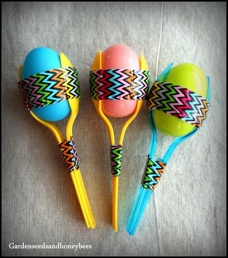 MARAKAS YAPIMIMalzemeler: sürpriz yumurta, renkli plastik kaşık, renkli bant, boncuk ya da taş.Sürpriz yumurtaların içine taş ya da boncuklar konulur. İki kaşık arasına konulanYumurta, bant yardımı ile yapıştırılır. Sallanarak sesler çıkartılır.Müzikhttps://www.youtube.com/watch?v=FTme3QM6mVEMARAKASI SALLAMarakası salla, sağa sola sallaMarakası salla, sağa sola sallaHaydi durma koşa koşa sallaHaydi durma koşa koşa sallaYukarıda salla, aşağıda sallaYukarıda salla, aşağıda sallaEtrafında döne döne sallaEtrafında döne döne salla (O.Erol)Oyun-HareketUÇTU UÇTUÖğretmen hangi hayvanların uçabileceğini, hangilerinin sıçrayarak gidebileceğini anlatır. Sonra, “Çocuklar ben uçtu-uçtu dedikten sonra bir hayvanın adını söyleyeceğim. Eğer o uçuyorsa,  kollarınızı kanat çırpar gibi açıp kapatacaksınız. Ama ismini söylediğim  hayvan uçmuyorsa kimse hareket etmeyecek” der.-Uçtu, uçtu, horoz uçtu. (Kollar yukarı kaldırılır)-Uçtu, uçtu, leylek uçtu. (Kollar yukarı kaldırılır)-Uçtu, uçtu, pire uçtu. (Hiçbir hareket olmaz) -Uçtu, uçtu, kuş uçtu. (Kollar yukarı kaldırılır)-Uçtu, uçtu, inek uçtu. (Hiçbir hareket olmaz)(alıntı)Fen-MatematikBALİNANIN NEFESİMALZEMELER: 2 Pipet, Yapıştırıcı, Bant, Pinpon topu, Balina çizilmiş kağıtYAPILIŞI: Balina resmini, katlandığında ayakta durabilecek şekilde kesip katlayalım. Pipetin körüklü kısımına diğer pipeti geçirip 8 cm üzerini keselim. Pipetin geçen bölümüne hava geçirmemesi için bantlayalım. Üst kısmı ince şeritler şeklinde aşağı doğru kesselim. Kestiğimiz kısımları dışarı doğru sanki balinanın nefes alma bölümüymüş gibi dışa kıvırarak su fışkırtıyor görünümü verelim. Nefes verme için hazırlanan pipeti balinanın orta bölümüne yerleştirip iki taraftan yapıştıralım. Hazırladığımız pipetin üst kısmına pinpon topunu koyup pipetin uç kısmına üfleyerek pinpon topunun havanın itme gücüyle yukarı doğru yükseldiğini gözlemleyelim. Nefes çalışmasını bu şekilde yapalım. Balinalar nası nefes alır araştırma yaparak öğrenelim.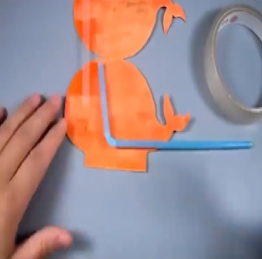 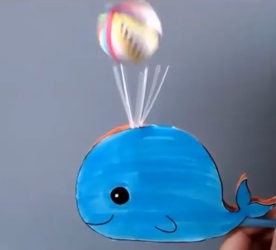 MateryalSürpriz yumurta kutusu, plastik kaşıkSözcükler-KavramlarYukarı-aşağı, marakas, uçurtma.Aile KatılımıVelilerden bir kavanoz ve o kavanoza yetecek kadar turşu malzemesi göndermeleri istenir. UyarlamaSınıfta görme yetersizliği olan bir çocuk varsa; marakas yapımında destek olunmalıdır.Değerlendirme1.Marakasını hazırlarken hangi malzemeleri kullsndın?
2.Marakaslardan aynı sesler mi çıkıyor?
3.Başka hangi materyalleri kullanarak marakas yapabiliriz?TAM GÜNLÜK EĞİTİM PLAN AKIŞI Okul Adı	:Öğretmenin Adı ve Soyadı	:Tarih	: 23.10.2023Yaş Grubu (Ay)	:Güne Başlama ZamanıTakvim ve Hava DurumuSabah SporuSohbet çemberi oluşturma, turşunun nasıl yapıldığına dair velilerle konuşma, velilerin fikirlerini sorma ve getirilen turşu malzemelerinin tanıtımıFen Etkinliği: Kışa Hazırlık “Veli Katılımı ile Turşu Yapma ”Oyun ZamanıÖğrenme merkezlerinde oyunlar oynama.Kahvaltı, TemizlikEtkinlik ZamanıTürkçe: “Hapşu” Tekerlemesi               “Kışa Hazırlık” HikayesiOyun: “Leylek Yakalama” oyunuSanat: “Turşu Kavanozumda Neler Var?” Sanat Etkinliği Öğle Yemeği, TemizlikDinlenmeKahvaltı, TemizlikEtkinlik ZamanıMüzik: “Mevsimler”Drama: “Sonbaharın Resmi” Okuma Yazmaya Hazırlık: “Kış Hazırlığı” Çalışma SayfasıGünü Değerlendirme ZamanıEve Gidişİlgili hazırlıkların tamamlanması ve çocuklarla vedalaşmaDeğerlendirmeÇocuk Açısından;Öğretmen Açısından;             Program Açısından;Etkinlik Adı: KIŞ HAZIRLIĞIEtkinlik Türü: Türkçe, Oyun, Müzik, Sanat, Okuma Yazmaya Hazırlık (Bütünleştirilmiş Büyük Grup Etkinliği)KAZANIM VE GÖSTERGELERMotor GelişimKazanım 1. Yer değiştirme hareketleri yapar.
Göstergeleri:
-Isınma ve soğuma hareketlerini bir rehber eşliğinde yapar. 
-Yönergeler doğrultusunda yürür. 
-Yönergeler doğrultusunda koşar. 
Kazanım 4. Küçük kas kullanımı gerektiren hareketleri yapar. 
Göstergeleri:
-Nesneleri toplar. 
-Nesneleri kaptan kaba boşaltır.
-Nesneleri döndürür.                                                                                                                                 Kazanım 5. Müzik ve ritim eşliğinde hareket eder.
Göstergeleri:
-Vurmalı çalgıları kullanarak ritim çalışması yapar. 
Sosyal ve Duygusal Gelişim Kazanım 3. Kendini yaratıcı yollarla ifade eder.
Göstergeleri:
-Duygu, düşünce ve hayallerini özgün yollarla ifade eder.                                                               -Nesneleri alışılmışın dışında kullanır.                                                                                                 Kazanım 10. Sorumluluklarını yerine getirir.
Göstergeleri:                                                                                                                                        - Sorumluluk almaya istekli olduğunu gösterir.
-Üstlendiği sorumluluğu yerine getirir.
Kazanım 13. Estetik değerleri korur.
Göstergeleri:
-Çevresini farklı biçimlerde düzenler. 

Bilişsel Gelişim Kazanım 1. Nesne / durum / olaya dikkatini verir.
Göstergeleri:
-Dikkat edilmesi gereken nesne / durum / olaya odaklanır. 
Kazanım 2. Nesne / durum /olayla ilgili tahminde bulunur.
Göstergeleri:
-Nesne / durum / olayla ilgili tahminini söyler. 
Kazanım 5. Nesne ya da varlıkları gözlemler.
Göstergeleri:
-Nesne / varlığın tadını söyler. 
Kazanım 6. Nesne ya da varlıkları özelliklerine göre eşleştirir.
Göstergeleri:
-Nesne / varlıkları tadına göre ayırt eder, eşleştirir. 
Kazanım 7. Nesne ya da varlıkları özelliklerine göre gruplar.
Göstergeleri:                                                                                                                                                           Nesne / varlıkları tadına göre gruplar.                                                                                                         Kazanım 8. Nesne ya da varlıkların özelliklerini karşılaştırır.
Göstergeleri:                                                                                                                                                                    -Nesne / varlıkların tadını ayırt eder, karşılaştırır. 
Kazanım 10. Mekanda konumla ilgili yönergeleri uygular. Göstergeleri:                                                                                                                                      -Yönergeye uygun olarak nesneyi doğru yere yerleştirir.                                                                    Mekanda konum alır. Dil GelişimiKazanım 5. Dili iletişim amacıyla kullanır.
Göstergeleri:
-Konuşma sırasında göz teması kurar. 
-Jest ve mimikleri anlar.
-Konuşurken jest ve mimiklerini kullanır.
-Konuşmayı başlatır.
-Konuşmayı sürdürür. 
-Konuşmayı sonlandırır.                                                                                                                                   Konuşmak için sırasını bekler.
Kazanım 8. Dinlediklerini / izlediklerini çeşitli yollarla ifade eder.
Göstergeleri:
-Dinledikleri / izledikleri ile ilgili sorulara cevap verir.Öz bakım BecerileriKazanım 1. Bedeniyle ilgili temizlik kurallarını uygular. Saçını tarar. -Dişini fırçalar. -Elini yüzünü yıkar. -Tuvalet gereksinimine yönelik işleri yapar. Kazanım 4. Yeterli ve dengeli beslenir. -Yiyecek ve içecekleri yeterli miktarda yer / içer. -Öğün zamanlarında yemek yemeye çaba gösterir. -Sağlığı olumsuz etkileyen yiyecekleri ve içecekleri yemekten / içmekten kaçınır. Kazanım 8. Sağlığı ile ilgili önlemler alır. -Sağlığını korumak için yapması gerekenleri söyler. -Sağlığına dikkat etmediğinde ortaya çıkabilecek sonuçları açıklar. ÖĞRENME SÜRECİGüne Başlama Zamanı – Fen Doğa Çalışması Öğretmen çocukları karşılar. Takvim ve hava durumu etkinliği yapılır. Müzik eşliğinde sabah sporu yaptıktan sonra turşu yapımı etkinliğine geçilir.  Çocukların getirdikleri malzemeler alınır. Öğretmen  turşunun neden yapıldığı, içine neler konulduğu konusunda bilgiler verir. Turşu malzemeleri çocuklarla birlikte yıkanır, ayıklanır. Etkinlik masalarına malzemeler getirilir. Çocuklar etkinlik masalarına alınır. İsteyenler turşu malzemelerinin tadına bakar. Malzemelerinin tatlarını karşılaştırmaları istenir. Tatlı, acı, ekşi olanlar çocuklarla birlikte gruplanır. Sonra önlerine bir litrelik kavanozlar yerleştirilir. Çocuklardan önlerindeki kavanozun kapağını açmaları istenir. Doğranan malzemeler çocuklara sırayla verilerek kavanozlara yerleştirmeleri sağlanır. Hep birlikte turşunun suyu hazırlanarak kavanozlara konulur. Kapakları çocukların kapatması için fırsat verilir. Kavanozlara çocukların isimleri yazılır. İstenirse kapaklar kumaş parçaları ile süslenebilir. Çocukların giderken evlerine götürmeleri için kavanozlar kenara konulur. Çocuklar oyun oynamaları için merkezlere yönlendirilir. Oyun süresi bittikten sonra öğretmen eline bir davul alır ve merkezler davul ritmine uygun olarak toplanır. Ritim çalmaya devam ederken oynadığı merkezi toplayan çocuklar minderlere yerleşir. TürkçeÖğretmen çocuklara “Sonbaharda kış mevsimi için başka ne gibi hazırlıklar yapılır? Evinizde bu gibi hazırlıklar yapılıyor mu? gibi sorular sorar. Alınan cevaplar üzerine sohbet edilir. Konuyla ilgili resimler gösterilebilir. ŞiirNe güzeldir sonbaharSarı, turuncu yapraklarŞemsiyeni açmazsanIslatır seni yağmurlarLeylekler göç ederYa balıklar nereye gider?Uğur böcekleri saklanırHepsi geri gelmeyi bekler.HikayeKIŞA HAZIRLIK
Ece, annesi, babası ve kardeşi Ahmet ile birlikte Neşeli Orman'a yakın bir köyde, bahçe içindeki bir evde yaşıyormuş. 
Ece sabah uyandığında ilk önce odasının penceresinden dışarıya bakıyormuş. Babası bahçede ağaçlardan düşen yaprakları, annesi de olgunlaşan domatesleri topluyormuş. Kardeşi Ahmet ise odasında oyun oynuyormuş. Ece üzerini değiştirip mutfağa inmiş. Annesinin kendisi için hazırladığı kahvaltısını yaptıktan sonra bahçeye çıkmış. Önce babasına sonra annesine “Günaydın.” demiş. 
Babası:
- Günaydın Ece. Yaprakları toplamam için bana yardım eder misin?Ece: 
- Olmaz babacığım ormana arkadaşlarımın yanına gideceğim. 
Annesi:
- Günaydın Ece. Domatesleri toplamamda bana yardımcı olur musun?
Ece:- Olmaz anneciğim. Arkadaşlarımla oynayacağım. 
Ve Ece ormana doğru koşmaya başlamış. 
Yolda Zıp Zıp Tavşan ile karşılaşmış. 
- Günaydın Zıp Zıp. 
- Günaydın Ece. 
- Zıp Zıp. Birlikte oyun oynayalım mı ?
- Oynayamayız Ece. Aileme kış hazırlıklarında yardım etmeliyim. Hoşça kal!
Ece biraz daha yürümüş ve Minik Sincap ile karşılaşmış. 
- Günaydın Minik Sincap. 
- Günaydın Ece. 
- Birlikte oynayalım mı?
- Bugün oynayamam. Kış için meşe palamutu toplamalıyım. 
Ece galiba oyun arkadaşı bulamayacağım, diye düşünmeye başlamış. Düşünceli bir şekilde ormanda dolaşırken Gözlüklü Köstebek ile karşılaşmış. 
- Ne oldu Ece? Niye bu kadar üzgünsün?
- Herkes ailesine yardım ediyor. Oynayacak arkadaş bulamadım. Oysa hava çok güzel. Kışın gelmesine daha çok var. Gözlüklü Köstebek:
- Ece,  Ağustos Böceği ile Karınca'nın hikayesini hatırlıyor musun? Ağustos böceği de böyle düşünüp hazırlık yapmamış ve kış geldiğinde aç kalmıştı. Karınca ise hiç durmadan çalışmış. havalar soğuduğunda sıcacık yuvasında rahat rahat kışı geçirmişti. 
İşte karınca gibi kış geldiğinde rahat etmek, mutlu olmak istiyorsan şimdi çok çalışmalısın. 
Ece köstebeğin söylediklerinin doğru olduğunu düşünmüş ve koşarak ailesinin yanına gitmiş. Anne ve babasından özür dilemiş. Gün boyunca ailesi ile birlikte kış için hazırlık yapmış. 
Gece olduğunda mutlu bir şekilde uykuya dalmış. OyunÖğretmen çocukları oyun alanına alır. Oyun alanına iç içe iki büyük daire çizilir. İki gruba ayrılan çocukların bir bölümü leylek olur ve büyük dairenin dışına sıralanır. Diğerleri kurbağa olur ve orta daireye dağılır. En içteki daire göl ve bataklık alanıdır. Leylekler büyük dairenin dışında leylek yürüyüşü ile “lak lak lak” diye gezinmeye başlarken kurbağalar da kurbağa sıçraması ile “kuvak kuvak kuvak” sesleri ile dolaşırlar. Öğretmenin “Karnınız aç mı?” sorusuna leyleklerin “Aç.” demesi üzerine kurbağalar yakalanmamak için hemen göle sıçrarlar. Bu sırada göle kaçamayıp leyleklere yakalananlar leylek olurlar ve oyuna yeniden başlanır. Leylekler hiçbir zaman göle girmemelidir. Oyunun ardından öğretmen eline ritim çubuğu alarak çocukların dikkatini çeker. SanatTurşu Kavanozumda Neler Var?:Öğretmen çocuklara üzerinde kavanoz resmi olan çalışma kağıtları dağıtır. Ardından kavanozu boyayarak çocukların turşu malzemelerini de içine çizmeleri istenir. Tamamlama çalışmaları çocuklar öğretmene anlatır. Öğretmen de söylenenleri not eder.MüzikÖğretmen çocuklara ritim sopalarını dağıtır. Ritim müziği açılır. Müziğe uygun olarak öğretmen rehberliğinde ritim çalışması yapılır. Bir gün önce öğrenilen “Mevsimler”  şarkısı tekrar edilir. Şarkı söylendikten sonra öğretmen çocukları “Ellerimi vurdum, Şap şap şapAyağımı vurdum, Rap rap rapGel takıl arkama,Tak tak takGidelim oyun oynamayaPat pat pat” diyerek oyuna alanına yönlendirir. DramaSONBAHAR RESMİÖğretmen, çocuklara etkinliğe başlamadan önce ‘’ Sonbahar Mevsiminde’’ doğada ve canlılarda ne gibi değişiklikler olduğuna dair genel bilgiler verir çocuklarla konuşur ve etkinliğe geçer.Öğretmenin yönergesiyle çocuklar el ele tutuşarak halka olurlar. Öğretmen çocuklara: ‘Şimdi Sonbaharın Resmini çizeceğiz hep beraber’’ der ve etkinliğe başlar. Öğretmen ortaya geçerek söz ve hareketlerle gerekli yönergeleri veriri ve çocuklar onu takip ederek canlandırmaya başlarlar. Öğretmen:_Evet çocuklar hepimiz bulut olup gökyüzünde gezinelim ve el ele tutuşarak birbirimizi bulalım ve gökyüzünden aşağıya inelim der.(çocuklar kollarını açarak serbest bir şekilde dolaşırlar ve el ele tutuşup daire olarak birleşip yere çökerler)_Hadi şimdi şimşek olup yanıp sönelim ve gök gürültüsü olup güm güm diye gürleyelim ve yağmur yağdıralım. Her birimimiz yağmur damlası olduk şimdi yeryüzüne akıyoruz şıp şıp ve dolu olduk daha hızlı yağıyoruz.(çocuklar çömelir vaziyetten ayağa kalkarak şıp şıp diyerek zıplamaya başlarlar dolu olduğunda ise daha hızlı zıplayarak ayaklarını çok ses çıkartacak şekilde yere vurular)_Şuan topraktayız toprağın mis gibi kokusu geliyor burnumuza hadi koklayalım hep beraber ve yerden çamur alıp üzerimize her yerimize sürelim. Üstümüz kirlendi şimdi ne yapacağız? O zaman yağmur yağmaya devam etsin üzerimize ve yağmurda yıkanalım şırıl şırıl.. ve damlaları tutmaya çalışalım(her çocuk yere uzanma hareketi yapar ellerini yana koyarak çamuru alma hareketi yapıp üzerine sürme hareketi yaparlar ve sonra zıplayarak yağmur damlalarını tutma hareketi yaparlar)_Çocuklar şimdi hepimiz ağacın dallarındaki yapraklarız ama hepimiz sıkı tutunalım her an düşebiliriz. Rüzgar çıktı savruluyoruz huuuuuuuuuuuu, ağaçtan ayrıldık etrafa her yere dağıldık rüzgar çok şiddetli esiyor.(çocuklar birleşerek el ele tutuşur ağacın yaprakları olur ve birbirinden ayrılırlar)Kimimiz çamura battı, kimimiz ezildi kimimizi de rüzgar çok uzaklara götürdü.(her çocuk çeşitli öykünmeler yapar)_Evet çocuklar şimdi hepimiz birer kuşuz cik cik cik ve uzaklara göç edeceğiz takip edin beni.(tüm çocuklar öğretmenin yönergesiyle öğretmeni takip ederek arkasında tek sıra olurlar ve uçma hareketi yapılarak uzaklaşılır)Etkinlik sonunda öğretmen çocuklarla etkinlik hakkında konuşur ve etkinlik sırasında neler hissettiklerine dair her birinin fikirlerini alır.Okuma Yazmaya Hazırlık “Kış Hazırlığı” çalışma sayfaları uygulanır. MateryallerTurşu malzemeleri, kavanozlarSözcükler / KavramlarKış, hazırlık, kuru, reçel, turşuAile KatılımıÖğretmen, velilere yaptıkları mesleği simgeleyen bir nesneyi ya da mesleğini tanıtan görselleri araştırarak okula göndermelerini isteyen bir not gönderir. Günü Değerlendirme ZamanıGünün sonunda çocuklara aşağıdakilere benzer sorular sorularak günün değerlendirmesi yapılır:1. Kış mevsimi için neden hazırlık yaparız?2.Kış mevsimi için ne gibi hazırlıklar yaparız?3. Turşu malzemelerinin tatları nasıldı?4. Bugün hangi etkinlikleri yaptık?5. Sınıfımıza kimler geldi?6. Dramada pasta ve çikolatayı çok yiyen kişinin başına neler geldi?7. Bugün yaptığımız etkinliklerden en çok hangisini beğendin? Neden?TAM GÜNLÜK EĞİTİM PLAN AKIŞIOkul Adı	:Öğretmenin Adı ve Soyadı	:Tarih	: 24.10.2023Yaş Grubu (Ay)	:Güne Başlama ZamanıTakvim ve Hava DurumuSabah Sporu Drama yolu ile meslek tanıtımı Sohbet çemberi oluşturmaIsınma OyunuOyun ZamanıÖğrenme merkezlerinde oyun oynamaKahvaltı, TemizlikEtkinlik ZamanıSanat: MesleklerTürkçe: “Kaptanın Hikayesi”               “Otobüs” Parmak OyunuMatematik: “Meslekler ve Aletleri Eşleştirme” çalışmasıÖğle Yemeği, TemizlikDinlenmeKahvaltı, TemizlikEtkinlik ZamanıOyun: “Tren” Oyunu Müzik: “Kara Tren” ŞarkısıOkuma Yazmaya Hazırlık: “ Meslekler” çalışma sayfasıDikkat Oyunu: Farklı Olanı Bul, Farkını SöyleGünü Değerlendirme ZamanıEve GidişDeğerlendirmeÇocuk Açısından;Öğretmen Açısından;             Program Açısından;Etkinlik Adı: MESLEKLEREtkinlik Türü: Sanat, Türkçe, Oyun,  Müzik, Dikkat Oyunları, Matematik, Okuma Yazmaya Hazırlık (Bütünleştirilmiş Büyük Grup Etkinliği)KAZANIM VE GÖSTERGELERMotor GelişimiKazanım 1. Yer değiştirme hareketleri yapar.
Göstergeleri:
-Isınma ve soğuma hareketlerini bir rehber eşliğinde yapar. 
-Yönergeler doğrultusunda yürür. -Yönergeler doğrultusunda koşar. Kazanım 2. Denge hareketleri yapar.
Göstergeleri:
-Başlama ile ilgili denge hareketlerini yapar.
-Durma ile ilgili denge hareketlerini yapar
Kazanım 4. Küçük kas kullanımı gerektiren hareketleri yapar. Kalemi doğru tutar.
Kalem kontrolünü sağlar.Sosyal – Duygusal GelişimKazanım 2. Ailesiyle ilgili özellikleri tanıtır.
Göstergeleri:
-Anne / babasının adını, soyadını, mesleğini vb. söyler.
-Anne / babasının saç rengi, boyu, göz rengi gibi fiziksel özelliklerini söyler.Kazanım 3. Kendini yaratıcı yollarla ifade eder.Göstergeleri: -Duygu, düşünce ve hayallerini özgün yollarla ifade eder. Kazanım 10. Sorumluluklarını yerine getirir.
Göstergeleri:
-Sorumluluk almaya istekli olduğunu gösterir.
Kazanım 15. Kendine güvenir.
Göstergeleri:
-Grup önünde kendini ifade eder. Kazanım 16. Toplumsal yaşamda bireylerin farklı rol ve görevleri olduğunu açıklar.
Göstergeleri:
-Toplumda farklı rol ve görevlere sahip kişiler olduğunu söyler.
-Aynı kişinin farklı rol ve görevleri olduğunu söyler.Bilişsel GelişimKazanım 1. Nesne / durum / olaya dikkatini verir. -Dikkat edilmesi gereken nesne / durum / olaya odaklanır.-Dikkatini çeken nesne / durum / olaya yönelik sorular sorar. Kazanım 3. Algıladıklarını hatırlar.
Göstergeleri:
-Nesne / durum / olayı bir süre sonra yeniden söyler. Kazanım 8. Nesne ya da varlıkların özelliklerini karşılaştırır.
Göstergeleri:                                                                                                                                                  -Nesne / varlıkların kullanım amaçlarını ayırt eder, karşılaştırır. 
Kazanım 18. Zamanla ilgili kavramları açıklar.
Göstergeleri:
-Olayları oluş zamanına göre sıralar. Dil Gelişimi                                                                                                                                               Kazanım 3. Söz dizimi kurallarına göre cümle kurar.
Göstergeleri:
-Düz cümle kurar. 
-Bileşik cümle kurar. 
-Cümlelerinde öğeleri doğru kullanır.
Kazanım 4. Konuşurken dil bilgisi yapılarını kullanır.
Göstergeleri:
-Cümle kurarken isim kullanır.
-Cümle kurarken fiil kullanır.
-Cümle kurarken sıfat kullanır.
-Cümle kurarken bağlaç kullanır.
-Cümle kurarken zarf kullanır.
-Cümle kurarken zamir kullanır.                                                                                                             Kazanım 5. Dili iletişim amacıyla kullanır.                                                                                             Göstergeleri:                                                                                                                                                                   -Jest ve mimikleri anlar. Konuşurken jest ve mimiklerini kullanır. -Konuşmalarında nezaket sözcükleri kullanır. -Sohbete katılır. -Konuşmak için sırasını bekler. -Duygu, düşünce ve hayallerini söyler.                                                                                              Kazanım 7. Dinlediklerinin / izlediklerinin anlamını kavrar.                                                               -Sözel yönergeleri yerine getirir. Dinlediklerini / izlediklerini açıklar.                                                                                                     Kazanım 8. Dinlediklerini / izlediklerini çeşitli yollarla ifade eder.
Göstergeleri:
-Dinledikleri / izledikleri ile ilgili sorular sorar. 
-Dinledikleri / izledikleri ile ilgili sorulara cevap verir.-Dinlediklerini / izlediklerini başkalarına anlatır. 
-Dinlediklerini / izlediklerini drama yoluyla sergiler.Öz Bakım Becerileri                                                                                                                               Kazanım 4. Yeterli ve dengeli beslenir. 
Göstergeleri:
-Yiyecek ve içecekleri yeterli miktarda yer / içer.
-Öğün zamanlarında yemek yemeye çaba gösterir.
-Sağlığı olumsuz etkileyen yiyecekleri ve içecekleri yemekten / içmekten kaçınır. 
-Yiyecekleri yerken sağlık ve görgü kurallarına özen gösterir.Kazanım 6. Günlük yaşam becerileri için gerekli araç ve gereçleri kullanır.Göstergeleri: -Beden temizliğiyle ilgili malzemeleri kullanır. -Çevre temizliği ile ilgili araç ve gereçleri kullanır.ÖĞRENME SÜRECİGüne Başlama Zamanı, Aile katılımı – DramaÖğretmen çocukları ve meslek tanıtımı için bir sohbet çemberi oluşturur. Çocuklar kendi anne ve babalarının özelliklerini söyler. İsimleri, soy isimleri, saç renkleri, göz renkleri gibi. Çalışmaya başlamadan önce çocuklarla ısınma oyunu oynanır. Öğretmen” Önce bir ısınma oyunu oynayalım.” der. Oyunun adının, “Eller Kafada – Eller Popoda” olduğunu söyler. 
Çocuklar öğretmenin yaptığını yapacak, söylediğini yapmayacaklardır. Öğretmen de onları şaşırtmaya çalışır. Örneğin: “Eller kafada.” der. Ama ellerini karnına koyar. Ellerini kafasına koyan çocuklar yanar. Öğretmen çocuklar oyunu benimsedikçe hızlandırır. “Eller karında,” “Eller burunda” gibi oyun devam eder ama her seferinde öğretmen ellerini söylediğinden başka yere koyar. 
Oyunun sonrasında öğretmen kazmayla toprağı kazıyormuş gibi yapar. "Ben ne yapıyorum?” diye sorar. Sonra pandomimle doktor, berber gibi meslek taklitleri yapar. Çocuklar bilmeye çalışırlar. Bu kısımda öğretmen televizyon sunucusu gibi davranır. Çocuklar da yarışmacı olurlar. Çocuklar tek tek gelir. Kendilerine bir isim, meslek, yaş uydurarak kendilerini tanıtırlar. Sonra hep birlikte bu meslekleri canlandırılmaya çalışırlar. Etkinlik sonrasında takvim ve hava durumu etkinliği yapılır. Müzik eşliğinde sabah sporu yapıldıktan sonra çocuklar öğrenme merkezlerine yönlendirilir. İstedikleri merkezlerde oyunlar oynarlar. Merkezler müzik eşliğinde toplanır. SanatMerkezler toplandıktan sonra çocuklar etkinlik masalarına geçerler. Öğretmen çocuklara büyünce hangi mesleği seçmek istediklerini sorar. Daha sonra her çocuğa istediği mesleğe uygun bir boyama sayfası verilir. Çocuklar resimleri istedikleri gibi boyarlar. Verilen mesleklerin kafa kısımları kesilerek çocukların kafa fotoğrafları kesilen yere yapıştırılır. Çocuklara neden bu mesleği seçtikleri sorulur. “Ben ………. olmak istiyorum. Çünkü….”  İle başlayan cümleler çocukların cevaplarına uygun olarak tamamlanır. Çalışmalar sergilenmek üzere kaldırılır. TürkçeÖğretmen çocukları minderlere yönlendirir. Büyük kare şeklinde bir kağıdı yere koyar. Bu kağıttan katlama yolu ile bir gemi yapar. Çocuklara “Şimdi size kaptanın hikayesini anlatacağım.” der. Gemiyi ve makası eline alır. MatematikMeslekler ve Aletleri Eşleştirme: Öğretmen çocuklara üzerinde meslekler ve aletlerinin resimleri olan çalışma kağıtları dağıtır. Ardından çocukların mesleklerle ilişkili olan aletleri bulup çizgiyle eşleştirmeleri istenerek çalışma tamamlanır.HikayeKAPTANIN Hikayesi“Bir zamanlar okyanus kenarında küçük bir kaptan varmış. Gemisiyle denizleri aşar, liman liman dolaşırmış. Bir gün yine denize açılacakken arkadaşları “Fırtına çıkacak gitme.” demişler. Ama o dinlememiş. Denizde gemisiyle sakin sakin giderken (öğretmen gemiyi yüzdürüyormuş gibi hareket ettirir) birden çok güçlü bir rüzgar çıkmış. Rüzgar şiddetlenmiş. Vuuu vuuuu! Gemi yalpalamaya başlamış. (Kağıt gemi sallanır.)  Kocaman bir dalga gelmiş, geminin ön tarafını koparmış. (Makasla geminin ön kısmı kesilir.) Gemi bata çıka bata çıka ilerlemeye devam etmiş. (Kağıt gemi ile aşağı yukarı hareketler yapılır.) Tam o sırada daha büyük bir dalga gelmiş, geminin arka tarafını koparmış. (Geminin arka ucu da kesilir.) Gemi suyun üzerinde zor duruyormuş. Kaptan ne yapacağını şaşırmış. Birden bire bir rüzgar esmiş ve geminin tepesini uçurmuş. (Kağıt geminin üstteki ucu kesilir. Kağıt açılarak tişört haline gelir.)  “Aaaa! Gemiden geriye kala kala kaptanın tişörtü kalmış.” denir.Hikaye bir kez daha tekrarlanabilir. Hikaye isteyen çocuklara anlattırılır. Hikaye anlatımında sonra “Otobüs” parmak oyunu oynanır. Parmak OyunuOTOBÜSOtobüsün tekerlekleri yuvarlanır. (Kollar öne uzatılır, daire oluşturulur.)
Kentin sokaklarında,
Şoför kornasını öttürür. (Sağ elin başparmağı sol elin bileğine bastırılır.)
Bip bip bip!
Otobüse koşar insanlar. (Parmaklar ileri geri hareket ettirilir.)
Rap rap rap! (Eller dizlere vurulur.)OyunEtkinliğin sonrasında öğretmen çocukları oyun alanına yönlendirir. Öğretmenin verdiği yönergelere uyularak “Tren” oyunu oynanır. Hepimiz birer tren olalım. 
Kollarımızı birbirimize uzatalım. Arka arkaya geçelim. (Art arda düz sıra olurlar.)
Tren gibi ses çıkararak hareket edelim: Çuf çuf çuf… 
Şimdi hızlanalım. (Koşmaya başlarlar.)
Çocuklar, eyvah! Raylar koptu, aniden duralım. (Birden durma taklidi yapılır.)
Başka bir yoldan devam edelim. (Farklı yönde devam ederler.)
Şimdi durağa yaklaştık. Biraz yavaşlayalım, duralım. (Hızlarını düşürürler, durular.)
Yolcuları aldık, devam edelim. Hızlanalım, hızlanalım. (Hızlarını yükseltirler.)
Trenimizin kömürü az kaldı. Yavaşlayalım, yavaşlayalım. (Yavaşlarlar.) 
Kömürümüz bitti, duralım. (Ve dururlar.)Dikkat Oyunu Öğretmen masanın üzerine üç farklı taşıt resmi koyar. (Örneğin: bir araba, bir uçak, bir otobüs.) Çocuklara koyulan taşıt resimlerinin hangisinin diğerlerinden farklı olduğu, neden farklı olduğu, kullanıcılarının kimler olduğu sorulur. MüzikÖğretmen çocuklara “Kara Tren” şarkısını söyler ya da dinletir ardından hep birlikte şarkı tekrar edilir. KARA TREN
İstasyona geldi sabah gün doğarken
Selamladı bizleri bir kara tren.
Makinisti gördün mü düdüğü çalarken?
Çuf çuf, düt düt, hoş geldin tren.
Yolcuları aldı, istasyondan kalktı.
Sıra sıra vagonları peşine taktı.
Ovaları, dağları, köprüleri aştı.
Çuf çuf, düt düt hoşça kal tren.Okuma Yazmaya Hazırlık “Meslekler” çalışma sayfası öğretmen rehberliğinde uygulanır.MateryallerMesleklere ait nesneler, giysiler, resimlerSözcükler / KavramlarUlaşım araçları, kaptan, pilot, şoför, makinist Günü Değerlendirme ZamanıGünün sonunda çocuklara aşağıdakilere benzer sorular sorularak günün değerlendirmesi yapılır:1. Ulaşım araçlarını sayalım mı? Bu araçları kullananlara ne denir?2. Siz hangi ulaşım araçlarına bindiniz?3. Hayalindeki mesleğin özellikleri nedir? Neden bu mesleği seçmek istiyorsun?4. Sınıfımıza gelen konuklarımız bize neler anlattı?5. Bugün hangi etkinlikleri yaptık? 6. Yaptığımız etkinliklerden en çok hangisini sevdin?7. Yarın hangi etkinlikleri yapmak istersin?TAM GÜNLÜK EĞİTİM PLAN AKIŞIOkul Adı			:Öğretmenin Adı ve Soyadı	:Tarih				: 25.10.2023Yaş Grubu (Ay)		:Güne Başlama ZamanıTakvim ve Hava DurumuRitmik yürüme çalışmaları yapmaSohbet çemberi oluşturmaOyun ZamanıÖğrenme merkezlerinde oyunlar oynamaKahvaltı, TemizlikEtkinlik Zamanı             Sanat: Dairelerden “Tırtıl” YapmaOyun: “Müzikli Örüntü İstasyonu” oyunuTürkçe: ”Uçurtma” Parmak Oyunu               “Seçtiğin Hikayeyi Anlat” ÇalışmasıÖğle Yemeği, TemizlikDinlenmeKahvaltı, TemizlikEtkinlik ZamanıDrama: Isınma Çalışması, Sayılarla Ritim TutmaOkuma Yazmaya Hazırlık: “Örüntü” Çalışma SayfasıFen-Matematik: Örüntü çalışmalarıGünü Değerlendirme ZamanıEve Gidişİlgili hazırlıkların tamamlanması ve çocuklarla vedalaşmaDeğerlendirmeÇocuk Açısından;Öğretmen Açısından;             Program Açısından;Etkinlik Adı: ÖRÜNTÜEtkinlik Türü: Türkçe, Drama, Sanat, Oyun, Okuma Yazmaya Hazırlık (Bütünleştirilmiş Büyük Grup Etkinliği)Kazanım Ve GöstergelerMotor GelişimKazanım 1. Yer değiştirme hareketleri yapar.
Göstergeleri:
-Isınma ve soğuma hareketlerini bir rehber eşliğinde yapar. 
-Yönergeler doğrultusunda yürür. 
-Engelin üzerinden atlar. 
Kazanım 4. Küçük kas kullanımı gerektiren hareketleri yapar. -Malzemeleri keser. -Malzemeleri yapıştırır.
-Değişik malzemeler kullanarak resim yapar. Kazanım 5. Ritim ve müzik eşliğinde hareket eder. Kazanım 5. Müzik ve ritim eşliğinde hareket eder.
Göstergeleri:
-Bedenini kullanarak ritim çalışması yapar.                                                                                                                 -Müzik ve ritim eşliğinde çeşitli hareketleri ardı ardına yapar.Sosyal – Duygusal GelişimKazanım 3. Kendini yaratıcı yollarla ifade eder.Göstergeleri: -Duygu, düşünce ve hayallerini özgün yollarla ifade eder. Kazanım 10. Sorumluluklarını yerine getirir.Göstergeleri:  -Sorumluluk almaya istekli olduğunu gösterir. -Üstlendiği sorumluluğu yerine getirir. Kazanım 15. Kendine güvenir. Göstergeleri: -Grup önünde kendini ifade eder. Dil GelişimKazanım 1. Sesleri ayırt eder.
Göstergeleri:
-Verilen sese benzer sesler çıkarır.
Kazanım 2. Sesini uygun kullanır.                                                                                       -Konuşurken / şarkı söylerken nefesini doğru kullanır.                                                                                Kazanım 5. Dili iletişim amacıyla kullanır. Kazanım 5. Dili iletişim amacıyla kullanır.
Göstergeleri:
-Jest ve mimikleri anlar.
-Konuşurken jest ve mimiklerini kullanır.
-Konuşmayı başlatır.
-Konuşmayı sürdürür. 
-Konuşmayı sonlandırır.                                                                                                                           -Konuşmak için sırasını bekler.
-Duygu, düşünce ve hayallerini söyler.                                                                                                  Kazanım 7. Dinlediklerinin / izlediklerinin anlamını kavrar.
Göstergeleri:
-Sözel yönergeleri yerine getirir. 
-Dinlediklerini / izlediklerini açıklar. 
-Dinledikleri / izledikleri hakkında yorum yapar. 
Kazanım 11. Okuma farkındalığı gösterir.
Göstergeleri:
-Okumayı taklit eder. Bilişsel GelişimKazanım 1. Nesne / durum / olaya dikkatini verir.
Göstergeleri: 
-Dikkat edilmesi gereken nesne / durum / olaya odaklanır. 
-Dikkatini çeken nesne / durum / olayı ayrıntılarıyla açıklarKazanım 3. Algıladıklarını hatırlar.
Göstergeleri:
-Nesne / durum / olayı bir süre sonra yeniden söyler. 
-Eksilen ya da eklenen nesneyi söyler.                                                                                                 Kazanım 4. Nesneleri sayar.
Göstergeleri:
-İleriye / geriye doğru birer birer ritmik sayar.                                                                                          Kazanım 10. Mekânda konumla ilgili yönergeleri uygular.                                                                                                     Göstergeleri:                                                                                                                                             -Nesnenin mekândaki konumunu söyler. -Yönergeye uygun olarak nesneyi doğru yere yerleştirir. -Mekânda konum alır.                                                                                                                               Kazanım 14. Nesnelerle örüntü oluşturur.
Göstergeleri:
-Modele bakarak nesnelerle örüntü oluşturur. 
-En çok üç öğeden oluşan örüntüdeki kuralı söyler.
-Bir örüntüde eksik bırakılan öğeyi söyler.
-Bir örüntüde eksik bırakılan öğeyi tamamlar.                                                                                     -Nesnelerle özgün bir örüntü oluşturur.
Kazanım 17. Neden – sonuç ilişkisi kurar.                                                                               Göstergeleri:                                                                                                                                                     -Bir olayın olası nedenlerini söyler. -Bir olayın olası sonuçlarını söyler. Öz Bakım BecerileriKazanım 2. Giyinme ile ilgili işleri yapar.Göstergeleri:  -Giysilerini çıkarır / giyer /düğme açar / kaparKazanım 5. Dinlenmenin önemini açıklar.Göstergeleri: -Kendisi için dinlendirici olan etkinliklerin neler olduğunu söyler. -Dinlendirici etkinliklere katılır. -Dinlenmediğinde ortaya çıkabilecek sonuçları söyler. Kazanım 8. Sağlığı ile ilgili önlemler alır.Göstergeleri: -Sağlığını korumak için gerekenleri yapar. ÖĞRENME SÜRECİGüne Başlama ZamanıÖğretmen çocukları elinde bir tef ya da davul ile karşılar. Elindeki aleti çalarak çocukları oyun alanına yönlendirir. Çocuklarla birlikte çember olunur. Öğretmen elindeki ritim aletini yavaş tempoda çalarak yürümeye başlar. Çocuklar da aynı tempoda arkasından yürürler. (Hızlı tempo.) Öğretmenin verdiği komutlara göre çocuklar çamurdan geçme, taşlı bir yolda yürüme, su birikintisinden atlama, ezilmiş domateslerin üzerinden geçme şeklinde yürümeye devam ederler. Oyun bitiminde sohbet çemberi oluşturulur. Öğretmen çocuklara neler hissettiklerini, gün içinde hangi etkinlikleri yapmak istediklerini sorar. Takvim ve hava durumu etkinliği yapılır. Ardından öğretmen çocukları öğrenme merkezlerine yönlendirir. Çocuklar istedikleri merkezlerde oyunlar oynarlar. Serbest oyundan sonra çocuklar sorumlu oldukları merkezleri toplar. Öğretmen ritim aletlerini çalarak çocukları etkinlik masalarına yönlendirir.SanatÖğretmeninin önceden hazırlamış olduğu aynı boyda çizilmiş farklı renklerde daireler çocuklara verilir. Çocuklar bu daireleri keserek örüntü şeklinde bir tırtıl yaparlar. Yapılan tırtıllar sınıfın duvarlarına asılarak ağız kısımlarına bir konuşma bulutu yerleştirilir. Öğretmen çocuklara “Senin tırtılın komik bir şey söylemiş. Sence ne söylemiş olabilir?” diye sorar. (Şaşırtıcı, sıkıcı, heyecanlı, sevindirici, kızgın gibi farklı yönergelerle tüm çocukların tırtıllarının konuşma bulutları tamamlanır.) Çalışmanın bitiminde çocuklarla çalışmayla ilgili sohbet edilir. OyunÖğretmen çocuklara “Farklı sesler çıkararak oyun alanına gidelim.” der. Oyun alanında  çocuklarla sesli bir örüntü çalışması yapılır. (Pat – küt –  pat – küt… diye devam edilir.)  Öğretmen çocuklara pat – küt seslerini sırasıyla çıkaracaklarını söyler ve pat, diyerek süreci başlatır. Ardından bedenleriyle sesler çıkararak örüntü oluşturmaları için çocukları yönlendirilir. (Örn: Ellerini birbirine vur, ellerini şıklat, ellerini birbirine vur vb. şeklinde devam eder.) Çocuklara mandallar ve mavi şişe kapakları verilerek nesneler yardımıyla örüntü oluşturmaları istenir. (Çocuklar mandal – kapak – mandal – kapak örüntüsünün devam ettirilmesi için yönlendirilir.) Hangi nesneden sonra hangi nesne gelmiş? Hangi sırayla nesneler konulmuş? Bu örüntü nasıl devam etmeli? gibi sorular sorularak çocukların örüntü sistemini daha iyi anlamaları sağlanır. Sınıf gruplara ayrılarak masalara materyaller konur ve her gruptan bir masaya geçerek masalarda örüntü oluşturmaları istenir. Çocuklar örüntüleri oluşturduktan sonra müzik açılarak hep birlikte örüntü turuna çıkılır. Müzik durdurulduğunda çocuklar hangi masanın önündelerse o masadaki örüntüye devam edilir. Masalardaki materyaller bitene kadar etkinlik sürdürülür. Çocuklar sırayla masaların başına gelirler ve her gruptaki çocuk kendi örüntülerinin kurallarını arkadaşlarıyla paylaşır. Örüntü kuralına uymayan bir çalışma görüldüğünde öğretmen çalışmanın düzeltilmesi için rehberlik eder. TürkçeÖrüntü çalışmasının sonrasında öğretmen çocukları minderlere yönlendirir. “Uçurtma” parmak oyunu oynanır. Parmak OyunuUÇURTMA
Bir uçurtmam var kocaman. (Kollar yuvarlak hâlde tutularak büyük hareketi yapılır.) 
Kuyruğu da upuzun. (Kollar yanlara açılır.)
Bir görseniz rüzgârda, (Vuu vuu sesi çıkarılır.)
Taa yükseklere kadar çıkar. (Kollar havaya kaldırılarak yüksek işareti yapılır.)
Sanki bana oradan gülücükler atar. (Gülme taklidi yapılır.)Parmak oyunundan sonra öğretmen çocukları parmak ucunda yürüterek okul kütüphanesine yönlendirir. Her çocuk kitaplıktan bir kitap seçer. Kitabı inceler. Resimlerine bakarak arkadaşlarına seçtiği kitabı anlatır.DramaEtkinlik bittikten sonra öğretmen çocukları oyun alanına yönlendirir. Öğretmenin göstermesiyle hep birlikte:
-Öğretmen "Bir – iki” der. İki avucunu sayma temposuyla dizlerine vurur. Çocuklar öykünerek aynı hareketleri yaparlar. Aynı devinim birkaç kez yinelenir. 
-Öğretmen "Üç – dört" der. İki avucunu sayma temposuyla birbirine vurur. Çocuklar öykünerek yaparlar. 
-Öğretmen "Bir – iki – üç – dört" der ve avuçlarını iki kez dizlerine, iki kez de birbirlerine (sayma temposuna uyarak) vurur. Çocuklar öykünürler, yinelerler. Buraya kadar alıştırma yöntemiyle öğretilen sayma – vurma işlemi pekiştikten sonra öğretmen parmak şıklatmayı gösterir ve anlatır. Çocuklara birer birer ve topluca parmak şıklatmayı yaptırır. Öğrenildiğini saptadıktan sonra öğretmen sayarak parmak şıklatmaya geçer. 
-Öğretmen "beş – altı" der. Sağ ve sol elleriyle (sayma temposuna göre) parmaklarını şıklatır. Çocuklar öykünerek yaparlar. Gerektiği kadar yinelenir. 
-Son aşamada öğretmen buraya kadar ayrı ayrı öğrenilmiş olan sayma – yapma devinimlerini birleştirir: "Bir – iki – üç – dört – beş – altı” diye sayarak sırasıyla iki kez dizlerine, iki kez ellerine vurur. İki kez de parmaklarını şıklatır. Çocuklar da öğretmene öykünerek ve tempoya uyarak yaparlar. 
-Bu oyun iyice öğrenildikten sonra alıştırmalar yaptırılmadan birden altıya kadar sayılarak gereken devinimler yaptırılır. 
-Öğretmen çocukların dikkatlerini, ritmik duyuşlarını ve reflekslerini geliştirmek amacıyla sayma – yapma temposunu hızlandırabilir ya da yavaşlatabilir.  OyunMüzikli Örüntü İstasyonuÇocuklar gruplara ayrılarak masalara geçerler. Her masaya çeşitli malzemeler ile (oyuncak, lego, kalem vb.) ikili, üçlü örüntü oluşturulur. Müzik açılır. Her grup iş birliği içinde hazırlanan örüntüleri devam ettirir. Müzik durdurulur, masalardaki çocuklar yer değiştirirler. Müziğin tekrar açılması ile arkadaşlarının yaptığı örüntüye devam ederler. Dönüşümlü olarak tüm masalarda çalışacak şekilde etkinlik devam eder.Fen-MatematikOyuncak Legolar veya renkli boya kalemleri kullanılarak örüntü çalışmaları yapılır.Okuma Yazmaya Hazırlık “Örüntü” çalışma sayfası uygulanır.MateryallerTef, mandal, kapaklar, ponponlar, mandallarSözcükler / KavramlarÖrüntü, sıralamaAile KatılımıEvlere örüntünün ne olduğunu açıklayan bir bilgi notu gönderilerek velilerden çocukları ile birlikte örüntü uygulamaları yapmaları istenir.Günü Değerlendirme ZamanıGünün sonunda çocuklara aşağıdakilere benzer sorular sorularak günün değerlendirmesi yapılır:1. Örüntü nedir?2. Sıralama yaparken neye dikkat ettiniz?3. Tırtıllar neler söylemişlerdi?4. Örüntüyle tırtıl yapmak kolay mıydı, zor muydu? Neden?5. Bugün yaptığımız etkinliklerden en çok hangisini sevdiniz? Neden?6. Yarın hangi etkinlikleri yapmak istersiniz?TAM GÜNLÜK EĞİTİM PLAN AKIŞIOkul Adı	:Öğretmenin Adı ve Soyadı	:Tarih	: 26.10.2023Yaş Grubu (Ay)	:Güne Başlama ZamanıTakvim ve Hava DurumuÇocukları marşlarla karşılamaMarşa uygun bayraklarla yürümeBayrak ve zincirlerle sınıfı süslemeOyun ZamanıÖğrenme merkezlerinde oyunlar oynama Kahvaltı, TemizlikEtkinlik ZamanıSanat: Cumhuriyet SergisiTürkçe: “Atatürk’ün Hayatı”  “Atatürk” Parmak OyunuÖğle Yemeği, TemizlikDinlenmeKahvaltı, TemizlikEtkinlik ZamanıMüzik: “Atatürk” ŞarkısıOyun: “Beceri Oyunu”Okuma Yazmaya Hazırlık: “Sence Cumhuriyet Ne Demek?” beyin fırtınasıTürk Bayrağı Nokta TamamlamaGünü Değerlendirme ZamanıEve Gidişİlgili hazırlıkların tamamlanması ve çocuklarla vedalaşmaDeğerlendirmeÇocuk Açısından;Öğretmen Açısından;             Program Açısından;Etkinlik Adı: ATATÜRK VE BAYRAĞIMIZEtkinlik Türü: Sanat, Türkçe, Oyun, Okuma Yazmaya Hazırlık, Oyun (Bütünleştirilmiş Büyük Grup Etkinliği)KAZANIM VE GÖSTERGELERMotor GelişimKazanım 1. Yer değiştirme hareketleri yapar. Göstergeleri:Yönergeler doğrultusunda yürür. Yönergeler doğrultusunda koşar. Kazanım 2. Denge hareketleri yapar. Göstergeleri:Ağırlığını bir noktadan diğerine aktarır.Kazanım 3. Nesne kontrolü gerektiren hareketleri yapar. 
Göstergeleri:Nesneleri taşır. Kazanım 4. Küçük kas kullanımı gerektiren hareketleri yapar. 
Göstergeleri:
Kalemi doğru tutar.
Kalem kontrolünü sağlar.
Kazanım 5. Müzik ve ritim eşliğinde hareket eder.
Göstergeleri:Müzik ve ritim eşliğinde çeşitli hareketleri ardı ardına yapar. Sosyal – Duygusal GelişimKazanım 11. Atatürk ile ilgili etkinliklerde sorumluluk alır. Göstergeleri:Atatürk ile ilgili etkinliklere katılır. Atatürk ile ilgili duygu ve düşüncelerini farklı etkinliklerle ifade eder. Bilişsel GelişimKazanım 3. Algıladıklarını hatırlar. Göstergeleri:Nesne / durum / olayı bir süre sonra yeniden söyler. Hatırladıklarını yeni durumlarda kullanır. Kazanım 10. Mekanda konumla ilgili yönergeleri uygular.Göstergeleri:Yönergeye uygun olarak nesneyi doğru yere yerleştirir. Kazanım 22. Atatürk’ün Türk toplumu için önemini açıklar. Göstergeleri:Atatürk’ün değerli bir insan olduğunu söyler. Atatürk'ün getirdiği yenilikleri söyler.Atatürk’ün getirdiği yeniliklerin önemini söyler. Dil GelişimiKazanım 5. Dili iletişim amacıyla kullanır. Göstergeleri:Sohbete katılır.Konuşmak için sırasını bekler. Duygu, düşünce ve hayallerini söyler. Kazanım 8. Dinlediklerini / izlediklerini çeşitli yollarla ifade eder. Göstergeleri:Dinledikleri/ izledikleri ile ilgili sorular sorar. Dinledikleri / izledikleri ile ilgili sorulara cevap verir. Dinlediklerini / izlediklerini başkalarına anlatır. Öz Bakım BecerileriKazanım 2. Giyinme ile ilgili işleri yapar.
Göstergeleri:
Giysilerini çıkarır.
Giysilerini giyer.
Ayakkabılarını çıkarır.Ayakkabılarını giyer.Düğme açar.
Düğme kapar.
Kazanım 6. Günlük yaşam becerileri için gerekli araç ve gereçleri kullanır. Göstergeleri:Beslenme sırasında uygun araç ve gereçleri kullanır. ÖĞRENME SÜRECİGüne Başlama ZamanıÖğretmen çocukları karşılar. Çocuklarla takvim ve hava durumu etkinliği için sohbet çemberi kurulur. Sonbahar ayları tekrar edilir. Ekim ayının hangi günündeyiz. Bugün günlerden ne? Soruları sorulur. Daha sonra hareketli bir müzik açılarak öğretmen liderliğinde sabah sporu yapılır. İstedikleri öğrenme merkezlerine yönlendirilirler.SanatÖğretmen çocukların dikkatini sanat merkezine çeker. Öğretmen çocuklara masalara daha önceden hazırlamış boya kalemlerini, Atatürk resimlerini, beyaz kağıtları gösterir. Bu malzemelerle neler yapılabileceği ile ilgili konuşulur. Çocukların her birine Cumhuriyet ile ilgili yeniliklerden birini söylemeleri ve hayallerinde canlandırdıkları resmi çizmeleri istenir. Yapılan resimler altlarına resimde anlatılanlar ve çocukların Cumhuriyet ile ile ilgili düşünceleri yazılarak okulun girişine Cumhuriyet sergisi adıyla sergilenmek üzere kaldırılır. Türkçe                                                                                                                                                             Sanat etkinliğinden sonra sınıf toplanır. Öğretmen çocukları minderlere yönlendirir. Çocuklara “Çocuklar dün sizinle Cumhuriyeti ve Cumhuriyet’in kurucusu Atatürk’ü konuştuk. Bugün Atatürk’ü daha yakından tanıyacağız.” der. “Çocuklar, Atatürk 1881 yılında Selanik’te doğdu. Atatürk’ün annesinin Zübeyde Hanım, babasının adı Ali Rıza Efendi’dir. Kız kardeşinin adı da Makbule’dir. Atatürk’ün annesi ve babası ona Mustafa ismini koydular. Matematik öğretmeni de ona “Kemal” adını verdi. Atatürk çok zeki ve çalışmayı seven bir insandı. İleriyi görme yeteneğine sahipti. Yurdumuzu düşmanlar ele geçirmek istiyordu. Ordunun başına geçti. Halkımızın da desteği ve dayanışması ile yurdumuzu düşmanlardan kurtardı. Atatürk’ü Türk ulusu çok seviyor ve ona çok güveniyordu. İnsanlarımızın kalpleri vatan sevgisiyle doluydu. Bu sevgi ve dayanışma sayesinde Atatürk 29 Ekim 1923’te Cumhuriyet’i ilan etti. Devletimizin adı da Türkiye Cumhuriyeti oldu. Türk halkı da Mustafa Kemal’e Atatürk soyadını verdi. ” Cümleleriyle Atatürk ve Cumhuriyet Bayramı ile ilgili bilgilendirici açıklamalar yapılır. Atatürk’ün resimleri ve hayatı incelenir. “Atatürk” parmak oyunu oynanır. 
ATATÜRKBir elin nesi var? (Sağ el aşağı doğru sallanır.)
İki elin sesi var. (Sol el sağ elle beraber çırpılır.)
Atatürk bize ne dedi? (Sağ işaret parmağı açıktan işaret ettirilir.)
Güçlü olun, dedi. (İki el sıkıca birbirine kenetlenir.)
Karınca gibi çalışın, dedi. (Parmaklar masada yürütülür.)
Birbirinizi sevin, dedi. (İki el göğüs hizasında birleştirilir.)MüzikÖğretmen çocuklara “Atatürk” şarkısını söyler. Daha sonra şarkı hep birlikte tekrar edilir. ATATÜRK
1881’de bir bebek doğdu.
Annesi adını Mustafa koydu.
Sarı saçlı, mavi gözlü bir bebek oldu.
Büyüdü büyüdü, Atatürk oldu.Beceri OyunuÖğretmen çocukları oyun alanına alır. Askıdan iki adet düğmeli hırka ya da yelek alınır. Çocuklar iki gruba ayrılır. Sıra olurlar. Çocuklar sıra ile hırka ya da yeleği giyip düğmelerini ilikleyip çözerek çıkarıp arkadaki arkadaşına verir. İlk bitiren grup oyunu kazanır. Okuma-Yazmaya HazırlıkÖğretmen çocuklara Türk bayrağı nokta tamamlama çalışma kağıtları dağıtır. Çocukların kurşun kalemle noktaları tamamlayarak bayrağı kırmızıya boyamalarını isteyerek çalışma tamamlanır.Öğretmen çocuklara ‘’Sence Cumhuriyet Ne Demek?’’ sorusunu yöneltir. Ardından çocukların düşünmesi için zaman verilir. Çalışma kağıtları verilerek çocukların düşüncelerini resmetmelerini istenir. Yapılan resimlere öğretmen çocukların söylediklerini not ederek çalışmalar sergilenir.MateryallerAtatürk resimleri, kağıtlar, boya kalemleri, bayrak, yelek, hırkaSözcükler / KavramlarAtatürk, yurt, düşman, orduGünü Değerlendirme Zamanı Günün sonunda çocuklara aşağıdakilere benzer sorular sorularak günün değerlendirmesi yapılır:1. Atatürk nerede doğmuş? Annesi ve babasının adı neymiş?2. Atatürk düşmanları ülkemizden nasıl kovmuş olabilir?3. Cumhuriyet kurulmadan önce ülkemiz nasıl yönetiliyormuş?4. Cumhuriyet sergimizi için nasıl bir resim yaptın? Neden …….. yeniliğini seçtin?5. Atatürk Cumhuriyet’i kimlere emanet etmiştir? Sebebi ne olabilir?TAM GÜNLÜK EĞİTİM PLAN AKIŞIOkul Adı	:Öğretmenin Adı ve Soyadı	:Tarih	: 27.10.2023Yaş Grubu (Ay)	:Güne Başlama ZamanıSohbet çemberi oluşturmaTakvim ve Hava DurumuAtatürk ve Cumhuriyet ile ilgili sohbet etmeEvden getirilen resim, yazı ve haberleri incelemeOyun ZamanıÖğrenme merkezlerinde oyunlar oynamaKahvaltı, TemizlikEtkinlik ZamanıSanat: ”Cumhuriyet” Konulu Proje ÇalışmasıTürkçe: Bilmeceler, Şiir, Cumhuriyet Bayramı VideosuOyun: “Bayrak Yarışı”Öğle Yemeği, TemizlikDinlenmeKahvaltı, TemizlikEtkinlik ZamanıMüzik: ”Bayrak” ŞarkısıBeceri Oyunu: “Sınıfımıza Zincir Yapalım”Okuma Yazmaya Hazırlık: “29 Ekim Cumhuriyet Bayramı” sayfasıGünü Değerlendirme ZamanıEve Gidişİlgili hazırlıkların tamamlanması ve çocuklarla vedalaşmaDeğerlendirmeÇocuk Açısından;Öğretmen Açısından;             Program Açısından;Etkinlik Adı: CUMHURİYET BAYRAMIEtkinlik Türü: Sanat, Türkçe, Müzikli Oyun, Okuma Yazmaya Hazırlık (Bütünleştirilmiş Büyük Grup Etkinliği)KAZANIM VE GÖSTERGELERMotor GelişimKazanım 1. Yer değiştirme hareketleri yapar. 
Göstergeleri:
-Yönergeler doğrultusunda yürürKazanım 4. Küçük kas kullanımı gerektiren hareketleri yapar. 
Göstergeleri:
-Malzemeleri keser. 
-Malzemeleri yapıştırır.
-Değişik malzemeler kullanarak resim yapar.Sosyal – Duygusal GelişimKazanım 11. Atatürk ile ilgili etkinliklerde sorumluluk alır. Göstergeleri:-Atatürk ile ilgili etkinliklere katılır.-Atatürk ile ilgili duygu ve düşüncelerini farklı etkinliklerle ifade eder. Bilişsel GelişimKazanım 22. Atatürk’ün Türk toplumu için önemini açıklar. Göstergeleri:-Atatürk’ün değerli bir insan olduğunu söyler. -Atatürk'ün getirdiği yenilikleri söyler. -Atatürk’ün getirdiği yeniliklerin önemini söyler. Dil GelişimKazanım 5. Dili iletişim amacıyla kullanır. Göstergeleri-Sohbete katılır. -Konuşmak için sırasını bekler. -Duygu, düşünce ve hayallerini söyler. Kazanım 7. Dinlediklerinin / izlediklerinin anlamını kavrar.
Göstergeleri:
-Sözel yönergeleri yerine getirir. 
-Dinlediklerini / izlediklerini açıklar. 
-Dinledikleri / izledikleri hakkında yorum yapar. 
Kazanım 8. Dinlediklerini/ izlediklerini çeşitli yollarla ifade eder. Göstergeleri:-Dinledikleri / izledikleri ile ilgili sorular sorar. -Dinledikleri / izledikleri ile ilgili sorulara cevap verir. Öz Bakım BecerileriKazanım 5. Dinlenmenin önemini açıklar.
Göstergeleri:
-Kendisini dinlendiren etkinliklerin neler olduğunu söyler. 
-Dinlendirici etkinliklere katılır.
-Dinlenmediğinde ortaya çıkabilecek sonuçları söyler.
Kazanım 6. Günlük yaşam becerileri için gerekli araç ve gereçleri kullanır. Göstergeleri:-Beslenme sırasında uygun araç ve gereçleri kullanır. ÖĞRENME SÜRECİGüne Başlama ZamanıÖğretmen çocuklar gelmeden CD’den marş açar. Çocuklar sınıfa geldiklerinde marşlarla karşılanırlar. Öğretmen kapının girişinde çocukların ellerine bayraklar verir. Çocuklar marşa uygun ellerinde bayraklarla sınıfta yürür. Müzik durdurulur. Çocukları ellerindeki bayrakları camlara, kapıya asarlar. Bir gün önceden çocuklar tarafından hazırlanan zincir tavana öğretmen tarafından asılır. Takvim ve hava durumu etkinliği yapılır.  Öğretmen çocukları öğrenme merkezlerine yönlendirir. Çocuklar istedikleri merkezlerde oyun oynarlar. Oyundan sonra her çocuk sorumlu olduğu merkezi toplar. SohbetÖğretmen çocuklara “Cumhuriyet, seçim, meclis, başbakan, cumhurbaşkanı kelimelerini hiç duydunuz mu?” diye sorar. Yanıtlar alındıktan sonra bunların ne olduğu açıklanır. Cumhuriyetin ilanından önce ülkemizin nasıl yönetildiği resimler gösterilerek açıklanır. Çocuklara “Atatürk’ü tanıyor musunuz?” sorusu yöneltilir. Atatürk’ün Cumhuriyet’i kuran kişi olduğu söylenir. 
Cumhuriyet’in nasıl ilan edildiği ve ilk cumhurbaşkanlığı seçiminin nasıl yapıldığı anlatılarak “Cumhuriyet” videosu izlenir.SanatÖğretmen çocukların dikkatini sanat merkezine çeker. Öğretmen önceden çizmiş olduğu büyük boyda ay – yıldızı  çocuklara gösterir. Masalara Atatürk’ün siyah beyaz resimlerini ve ay – yıldızları koyar.  Ay – yıldızın içerisine siyah beyaz Atatürk resimleri kesilerek kolaj yapılır. Ay – yıldız kesilerek hazırlanmış daha büyük boyda Türkiye haritasının üzerine yapıştırılır. Deniz kısımları mavi simli evalarla, toprak kısmı yeşil renkli evalarla kes  - yapıştır tekniğiyle tamamlanır. Üst kısma Atatürk’ün Cumhuriyet ile ilgili istenilen bir sözü yazılır ya da çıktı alınır. Çocukların Cumhuriyet ile ilgili düşünceleri kartlara yazılır. Aşağıda görülen resimlerin yüz kısımlarına çocukların yüzleri kesilerek yapıştırılır. Düşünceler de çocukların ellerine yapıştırılarak Türkiye haritasına yerleştirilir. Etkinlik sergilenmek üzere kaldırılır. 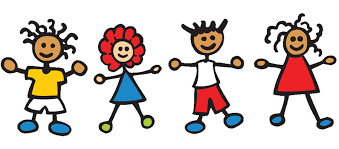 TürkçeÖğretmen sanat etkinliğinin sonrasında çocukları minderlere yönlendirir. Bilmeceler sorar, doğru cevap veren çocuklar alkışlanır. Vatanı o bekler. 
Uyumaz nöbet bekler. (Asker)Hem yıldız hem ay var. Bir de kırmızı rengi var. (Bayrak)Yurdumuzu kurtaran,
Türkiye’yi kuran,
En büyük Türk,
En büyük insan. (Atatürk)
Öğretmen çocuklara Cumhuriyet Bayramı ile ilgili bir video izletir. Videoda izlenenler ile ilgili sohbet edilir. Çocukların merak ettikleri ile ilgili sorular cevaplanır. Çocuklara izledikleri ile ilgili sorular sorulur. ŞiirBayrağımDalgalanır göklerde,Kırmızı, beyaz rengiyle.En sevdiğim renktirKırmızısıGökyüzünden almıştırAy ve yıldızını.Bitmez sevincim mutluluğumBayrağımı gördükçe. (E. Yıldızhan)Oyun-HareketÇocuklar iki gruba ayrılırlar. Her çocuğun birer bayrağı vardır. Amaç; Atatürk köşesine ( bahçe ya da sınıf içi ) bayrakları en çabuk bırakan grup olmaktır. Öğretmenin “başla” komutu ile sıraya giren oyuncular sırayla ellerindeki bayrağı koşarak Atatürk köşesine bırakırlar ve geri dönerek sırası gelen arkadaşının eline dokunurlar. Eline dokunulan çocuk bayrağını bırakmak için yola çıkar. Her iki grup aynı şekilde yarışırlar. Bayraklarını önce bitiren grup kazanır.Arkadaşının eline değmeden yola çıkan çocuk geri dönerek bir daha başlamak zorundadır.MüzikÖğretmen çocuklara “Bayrak” şarkısını dinletir. Ardından hep birlikte şarkı tekrar edilir. BAYRAKDalgalan göklerde,Gurur ve şerefle,Ay  yıldızın vurmuş göklere,Işık olmuş gecelere.Bu can, bu vatan,Sana olur feda.Senin yolunda nice şehitler,Can verdi bu toprağa.Ay yıldızlı,Kan kırmızısı bayrağım.Senin yanında hep dik duracağım.Seni hep gururla taşıyacağım.Okuma Yazmaya Hazırlık“29 Ekim Cumhuriyet Bayramı” sayfası uygulanır. Video izlenir.Beceri oyunlarıÇocuklara kırmızı – beyaz renkli çizgilerle bölünmüş kağıtlar verilir. Çocuklar bu kağıtları keserek bir kırmızı bir beyaz olacak şekilde zincir hazırlarlar. MateryallerAy yıldız, siyah – beyaz Atatürk resimleri, mavi renkli eva, çocukların vesikalık fotoğrafları, yapıştırıcı, makasAile KatılımıAile Katılımı “Odamıza Atatürk Köşesi” sayfası ailelere gönderilir.Değerlendirme Günün sonunda çocuklara aşağıdakilere benzer sorular sorularak günün değerlendirmesi yapılır:                                                                          1. Cumhuriyet deyince aklınıza ne geliyor?2. İlk Cumhurbaşkanımız kimdir?3. Öğrendiğimiz şarkıyı tekrarlayalım.4. Bayram deyince aklına neler geliyor?5. Neler öğrendik?6. Yarın okulda neler yapmak istersin?TAM GÜNLÜK EĞİTİM PLAN AKIŞIOkul Adı	:Öğretmenin Adı ve Soyadı	:Tarih	: 30.10.2023Yaş Grubu (Ay)	:Güne Başlama ZamanıTakvim ve Hava DurumuSabah SporuÇocuklarla gün içinde yapılacak etkinliklerle ilgili sohbet etme Bebeklik resimleri ve şimdiki resimleri inceleme Oyun ZamanıÖğrenme merkezlerinde oyunlar oynamaKahvaltı, TemizlikEtkinlik ZamanıSanat: “Rüzgar Gülü” faaliyetiTürkçe: “Hava, Su, Toprak” Parmak OyunuOyun: “Tünel – Köprü” OyunuMatematik: “Sıralama Çalışması”Öğle Yemeği, TemizlikDinlenme Kahvaltı , TemizlikEtkinlik ZamanıOkuma Yazmaya Hazırlık – Fen: “Gaz Basıncı” DeneyiMüzik: “Rüzgar Gülü” ŞarkısıDikkat oyunu: “Gözlerim Kapalı, Kulaklarım Açık”Günü Değerlendirme ZamanıEve Gidişİlgili hazırlıkların tamamlanması ve çocuklarla vedalaşmaDeğerlendirmeÇocuk Açısından;Öğretmen Açısından;             Program Açısından;Etkinlik Adı: HAVA BASINCIEtkinlik Türü: Sanat, Türkçe, Oyun, Fen, Müzik, Oyun, Okuma Yazmaya Hazırlık (Bütünleştirilmiş Büyük Grup Etkinliği)KAZANIM VE GÖSTERGELERMotor GelişimKazanım 1. Yer değiştirme hareketleri yapar.Göstergeleri: -Yönergeler doğrultusunda yürür. Kazanım 3. Nesne kontrolü gerektiren hareketleri yapar. 
Göstergeleri:
-Bireysel ve eşli olarak nesneleri kontrol eder. Nesneleri kaldırır.                                                                                                                                         Kazanım 4. Küçük kas kullanımı gerektiren hareketleri yapar.                                                Göstergeleri:                                                                                                                                             -Nesneleri kaptan kaba boşaltır. -Değişik malzemeler kullanarak resim yapar.Sosyal – Duygusal GelişimKazanım 1. Kendisine ait özellikleri tanıtır.
Göstergeleri:-Yaşını söyler.
-Fiziksel özelliklerini söyler.
Kazanım 3. Kendini yaratıcı yollarla ifade eder.
Göstergeleri:
-Özgün özellikler taşıyan ürünler oluşturur.Kazanım 7. Bir işi ya da görevi başarmak için kendini güdüler. Göstergeleri:-Başladığı işi zamanında bitirmek için çaba gösterir. Kazanım 10. Sorumluluklarını yerine getirir. Göstergeleri:-Sorumluluk almaya istekli olduğunu gösterir.-Üstlendiği sorumluluğu yerine getirir. Kazanım 15. Kendine güvenir.
Göstergeleri:
-Grup önünde kendini ifade eder. Bilişsel GelişimKazanım 1. Nesne / durum / olaya dikkatini verir.Göstergeleri:-Dikkat edilmesi gereken nesne / durum / olaya odaklanır. Kazanım 2. Nesne / durum / olayla ilgili tahminde bulunur.
Göstergeleri:
-Nesne / durum / olayla ilgili tahminini söyler. 
-Tahmini ile ilgili ipuçlarını açıklar.
-Gerçek durumu inceler.
-Tahmini ile gerçek durumu karşılaştırır.                                                                                                 Kazanım 3. Algıladıklarını hatırlar.                                                                                                                    Göstergeleri:                                                                                                                                 Nesne/durum/olayı bir süre sonra yeniden söyler. Hatırladıklarını yeni durumlarda kullanır.                                                                                            Kazanım 5. Nesne ya da varlıkları gözlemler.                                                                               Göstergeleri:                                                                                                                                                -Nesne / varlığın adını, kokusunu, yapıldığı malzemeyi, tadını, miktarını ve kullanım amaçlarını söyler.                                                                                                                                                                 Kazanım 8. Nesne ya da varlıkların özelliklerini karşılaştırır.                                                  Göstergeleri:                                                                                                                                                            -Nesne / varlıkların tadını ayırt eder, karşılaştırır.                                                                                                                    Kazanım 18. Zamanla ilgili kavramları açıklar.
Göstergeleri:
-Olayları oluş zamanına göre sıralar. 
-Zaman ile ilgili kavramları anlamına uygun şekilde açıklar. Dil GelişimiKazanım 1. Sesleri ayırt eder.
Göstergeleri:
-Sesin geldiği yönü söyler. 
-Sesin kaynağının ne olduğunu söyler.-Sesler arasındaki benzerlik ve farklılıkları söyler.Kazanım 2. Sesini uygun kullanır.Göstergeleri: -Konuşurken / şarkı söylerken nefesini doğru kullanır. Kazanım 5. Dili iletişim amacıyla kullanır. Göstergeleri:-Sohbete katılır. -Duygu, düşünce ve hayallerini söyler. Kazanım 6. Sözcük dağarcığını geliştirir. Göstergeleri:-Dinlediklerinde yeni olan sözcükleri fark eder ve sözcüklerin anlamlarını sorar. Kazanım 7. Dinlediklerinin / izlediklerinin anlamını kavrar. Göstergeleri:-Sözel yönergeleri yerine getirir. -Dinlediklerini / izlediklerini açıklar.-Dinledikleri / izledikleri hakkında yorum yapar. Kazanım 10. Görsel materyalleri okur. Göstergeleri-Görsel materyalleri inceler.-Görsel materyalleri açıklar. Öz Bakım BecerileriKazanım 1. Bedeniyle ilgili temizlik kurallarını uygular.Göstergeleri: -Elini, yüzünü yıkar. -Tuvalet gereksinimine yönelik işleri yapar. Kazanım 4. Yeterli ve dengeli beslenir.Göstergeleri: -Yiyecek ve içecekleri yeterli miktarda yer / içer. ÖĞRENME SÜRECİGüne Başlama ZamanıÇocuklar güler yüzle karşılanır. Takvim ve Hava Durumu etkinliği yapılır. Müzik açılır ve bir çocuk seçilerek spor etkinliği için liderlik yapması istenir. Çocuklara “Rüzgar nedir?” sorusu sorulur.“Biz bir rüzgar oluşturabilir miyiz?” diye sorulur. Çocukların sorularla üfleme tekniği ile rüzgar oluşturulabileceğini bulmaları sağlanır.Çocukların her birine birer kâğıt mendil verilir. Bu mendillerin ne için kullanıldığı, ağır mı hafif mi olduğu sorularak dikkat çekilir.TürkçeÖğretmen çocukları yuvarlanarak minderlere geçmeleri için yönlendirir. Çocuklar minderlere oturduktan sonra  “Hava, su, toprak” parmak oyununu oynatır.Parmak OyunuHava, su, toprak Odamın kocamannn… Bir penceresi var… (İki el yan yana açılıp kapatılır.)Her sabah erkenden kalkar …(Gerinme hareketi)Penceremi açıp …(Açma hareketi yapılır.)Dışarıya bakarım… (Baş sağa sola hareket ettirilir.)Penceremin önünde temiz hava alırım… (Kollar yana açılıp nefes alınarak ciğerler şişirilir.)Unutmayın hava, su, toprak… (Kollar yana açılır, başparmakla su içme hareketi yapılır, elle yer gösterilir.)Olmazsa, olmaz hayat…(Kollar yana açılır.)Bir de biz çocuklara oyuncak… (Kollar göğüs üstünde kapatılır.)(V. Kavacık)Hikayeİsteyen çocuklar parmak oyununu tekrar ettikten sonra öğretmen çocuklara önceden hazırladığı hikaye kartlarını gösterir. Kartlardaki görseller birbirinden bağımsız görseller olmalıdır. Toplam 5-10 tane kart görsel etkinlik için yeterli olacaktır. Yanına bir çocuk çağırır. Hikaye kartlarını karışık olarak çocuğa verir ve çocuğun sıralama yapması için belli bir süre bekler. Çocuk sıralama yapar. Sıralamayı bitirdikten sonra arkadaşlarına hikayeyi anlatır. Yanlış sıralamışsa öğretmen çocuğu “Önce ne oldu? Sonra ne oldu?” diye yönlendirir. OyunOlay sıralamasından sonra öğretmen sınıfı sayışma yöntemiyle iki eşit gruba ayırır. Önce “tünel – sonra köprü” oyunu oynanır. Gruplara isimler verilir. (Papatyalar, menekşeler gibi)  Gruplar birbirlerine aralıklı paralel olarak arka arkaya dizilirler. Bu oyun için iki top gereklidir ve oyun müzik eşliğinde oynanır. 
Çocuklar önce tünel olurlar. Bunun için bacaklarını iki yana açarlar. Herkes aynı hizada arka arkaya olmalıdır. Öndeki çocuk aşağıya eğilerek arkadakine topu uzatır. Böylece top en son kişiye bacakların arasından ulaşmış olur ve burada tünel kısmı sona erer. 
Hemen bacaklar toplanır ve kollar yukarı kaldırılır. Hiç kimse arkaya bakmaz top elden ele öne gelir ve böylece köprü kısmı da tamamlanmış olur. Tünel ve köprüyü önce tamamlayan grup oyunu kazanır. 
Top tünelden çıkacaktır. Köprüden düşecektir ,tutamayacaklardır. Kaçıran kişi topu almaya gider ve oyun devam eder. Öğretmen "Top tünelden çıktı. Top köprüden düştü.” şeklinde hey ecanı artırmak için oyuna tempo verir.  MatematikSıralama Çalışması: Öğretmen çocuklara üzerinde bebeklikten yaşlılığa kadar resimler olan çalışma kağıtları dağıtır. Ardından çocukların kesme-yapıştırma tekniği ile bebeklik, çocukluk, yetişkinlik, yaşlılık şeklinde sıralama yapmalarını ister.Fen Etkinliği –  Okuma Yazmaya Hazırlık- Çocuklara  “ Deney” çalışma sayfası uygulanır. -Öğretmen çocukların dikkatini fen merkezine çeker. Bir masanın üzerine önceden hazırladığı kuru mayayı, şekeri, suyu, balonu, plastik su şişesini, tatlı kaşığını, yemek kaşığını koyar. Çocuklara bu malzemelerin kullanım amaçları, kokuları, tatları ile ilgili fikirleri olup olmadığına dair sorular sorar. Çocuklardan cevaplar alındıktan sonra deneyin yapımına geçilir. Deney ile ilgili çocukların gözlemlerini paylaşmalarına fırsat verilir. MüzikÇocuklar gözlemlerini tamamladıktan sonra öğretmen çocuklara “Rüzgar Gülü” şarkısını söyleyerek çocukların dikkatlerini çeker. Rüzgar Gülü Şarkısı  https://www.youtube.com/watch?v=fJpgVIoeahQRüzgar gülü dönüyor rüzgar estikçeBambam ordan üflüyor rüzgar bitinceDön dön dön rüzgargülü dönÜfledikçe üfledikçe üfledikçe  dönRüzgar gülü dönüyor rüzgar estikçePonti ordan üflüyor rüzgar bitinceDön dön dön rüzgargülü dönÜfledikçe üfledikçe üfledikçe  dönRüzgar gülü dönüyor rüzgar estikçeTonti ordan üflüyor rüzgar bitince (alıntı)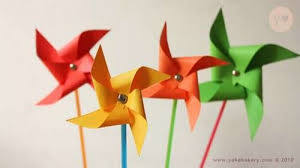 SanatRÜZGAR GÜLÜKarton veya Kağıt
Makas
Yapıştırıcı
Raptiye
Silgili Kalem veya Çıta benzeri bir şey
Kartonu çizmek için kalem veya boya kalemiÖncelikle toplu iğnenin ağzını eğiyoruz. Sonrasında istediğiniz boyutta kare olan kağıt veya kartonu köşelerden ortaya kadar kesiyoruz. 4 kenardan kesmiş olduğumuz bir parçayı orta kısma getirerek yapıştırıcı ile yapıştırıyoruz. Toplu iğneyi kağıt veya kartonun tam ortasından geçirip kalemin silgi kısmına batırıyoruz. Kağıttan rüzgar gülü yapma işlemini tamamladık. Yapmış olduğunuz rüzgar güllerini aşağıdaki gibi kavanoz içerisine koyup dekorasyon ürünü olarak da kullanabilirsiniz.Dikkat OyunuŞarkı söyledikten sonra öğretmen “Yorulduk. Şimdi biraz yere uzanalım ve gözlerimizi kapatalım.” der. Çocuklarla birlikte yere uzanılır. Çocuklardan çevreden gelen sesleri dikkatlice dinlemeleri istenir ve duydukları sesleri (insan sesi, trafik sesi, musluktan damlayan su sesi, saat sesi…) tanımlamaları ve sesin nerden geliyor olabileceğini tahmin etmeleri istenir. Çocuklardan dinledikleri sesler arasındaki benzerlik ve farklılıkları bulmaları istenir. Materyallerparmak boyası, kuru maya, şeker, su, balon, plastik su şişesi, tatlı kaşığı, yemek kaşığıSözcükler / KavramlarÖnce – sonra, rüzgar, hava, toprak, gazDeğerlendirme Günün sonunda çocuklara aşağıdakilere benzer sorular sorularak günün değerlendirmesi yapılır:1. Önceki resimleriniz ve sonraki resimleriniz arasında ne fark var?2. Oynadığımız oyunda önce ne yaptık, sonra ne yaptık?3. Öğrendiğimiz tekerleme ve şarkıyı tekrar edelim mi?4. Tekrar bebek olmak ister miydiniz? Neden?5. Bugün yaptığımız etkinliklerden hoşunuza gitmeyen var mı? Hangisi hoşunuza gitmedi? Neden?TAM GÜNLÜK EĞİTİM PLAN AKIŞIOkul Adı	:Öğretmenin Adı ve Soyadı	:Tarih	: 31.10.2023Yaş Grubu (Ay)	:Güne Başlama ZamanıTakvim ve Hava DurumuSabah SporuÇocuklarla gün içinde yapılacak etkinliklerle ilgili sohbet etme Balon incelemeOyun ZamanıÖğrenme merkezlerinde oyunlar oynamaKahvaltı, TemizlikEtkinlik ZamanıOyun: “Balon Uçurmaca” Türkçe: ”Uçurtma Parmak Oyunu”Drama: “Uçurtma” DramasıÖğle Yemeği, TemizlikDinlenme Kahvaltı , TemizlikEtkinlik ZamanıSanat: “Uçurtmam” ÇalışmasıMüzik: ”Uçurtma” ŞarkısıGünü Değerlendirme ZamanıEve Gidişİlgili hazırlıkların tamamlanması ve çocuklarla vedalaşmaDeğerlendirmeÇocuk Açısından;Öğretmen Açısından;             Program Açısından;Etkinlik Adı: Rüzgar ve UçurtmaEtkinlik Türü: Oyun, Türkçe, Drama, Sanat, Müzik KAZANIM VE GÖSTERGELERMotor GelişimKazanım 1. Yer değiştirme hareketleri yapar.Göstergeleri: -Yönergeler doğrultusunda yürür. Kazanım 3. Nesne kontrolü gerektiren hareketleri yapar. 
Göstergeleri:
-Bireysel ve eşli olarak nesneleri kontrol eder. Nesneleri kaldırır.                                                                                                                                         Kazanım 4. Küçük kas kullanımı gerektiren hareketleri yapar.                                                Göstergeleri:                                                                                                                                             -Nesneleri kaptan kaba boşaltır. -Değişik malzemeler kullanarak resim yapar.Sosyal – Duygusal GelişimKazanım 1. Kendisine ait özellikleri tanıtır.
Göstergeleri:-Yaşını söyler.
-Fiziksel özelliklerini söyler.
Kazanım 3. Kendini yaratıcı yollarla ifade eder.
Göstergeleri:
-Özgün özellikler taşıyan ürünler oluşturur.Kazanım 7. Bir işi ya da görevi başarmak için kendini güdüler. Göstergeleri:-Başladığı işi zamanında bitirmek için çaba gösterir. Kazanım 10. Sorumluluklarını yerine getirir. Göstergeleri:-Sorumluluk almaya istekli olduğunu gösterir.-Üstlendiği sorumluluğu yerine getirir. Kazanım 15. Kendine güvenir.
Göstergeleri:
-Grup önünde kendini ifade eder. Bilişsel GelişimKazanım 1. Nesne / durum / olaya dikkatini verir.Göstergeleri:-Dikkat edilmesi gereken nesne / durum / olaya odaklanır. Kazanım 2. Nesne / durum / olayla ilgili tahminde bulunur.
Göstergeleri:
-Nesne / durum / olayla ilgili tahminini söyler. 
-Tahmini ile ilgili ipuçlarını açıklar.
-Gerçek durumu inceler.
-Tahmini ile gerçek durumu karşılaştırır.                                                                                                 Kazanım 3. Algıladıklarını hatırlar.                                                                                                                    Göstergeleri:                                                                                                                                 Nesne/durum/olayı bir süre sonra yeniden söyler. Hatırladıklarını yeni durumlarda kullanır.                                                                                            Kazanım 5. Nesne ya da varlıkları gözlemler.                                                                               Göstergeleri:                                                                                                                                                -Nesne / varlığın adını, kokusunu, yapıldığı malzemeyi, tadını, miktarını ve kullanım amaçlarını söyler.                                                                                                                                                                 Kazanım 8. Nesne ya da varlıkların özelliklerini karşılaştırır.                                                  Göstergeleri:                                                                                                                                                            -Nesne / varlıkların tadını ayırt eder, karşılaştırır.                                                                                                                    Kazanım 18. Zamanla ilgili kavramları açıklar.
Göstergeleri:
-Olayları oluş zamanına göre sıralar. 
-Zaman ile ilgili kavramları anlamına uygun şekilde açıklar. Dil GelişimiKazanım 1. Sesleri ayırt eder.
Göstergeleri:
-Sesin geldiği yönü söyler. 
-Sesin kaynağının ne olduğunu söyler.-Sesler arasındaki benzerlik ve farklılıkları söyler.Kazanım 2. Sesini uygun kullanır.Göstergeleri: -Konuşurken / şarkı söylerken nefesini doğru kullanır. Kazanım 5. Dili iletişim amacıyla kullanır. Göstergeleri:-Sohbete katılır. -Duygu, düşünce ve hayallerini söyler. Kazanım 6. Sözcük dağarcığını geliştirir. Göstergeleri:-Dinlediklerinde yeni olan sözcükleri fark eder ve sözcüklerin anlamlarını sorar. Kazanım 7. Dinlediklerinin / izlediklerinin anlamını kavrar. Göstergeleri:-Sözel yönergeleri yerine getirir. -Dinlediklerini / izlediklerini açıklar.-Dinledikleri / izledikleri hakkında yorum yapar. Kazanım 10. Görsel materyalleri okur. Göstergeleri-Görsel materyalleri inceler.-Görsel materyalleri açıklar. Öz Bakım BecerileriKazanım 1. Bedeniyle ilgili temizlik kurallarını uygular.Göstergeleri: -Elini, yüzünü yıkar. -Tuvalet gereksinimine yönelik işleri yapar. Kazanım 4. Yeterli ve dengeli beslenir.Göstergeleri: -Yiyecek ve içecekleri yeterli miktarda yer / içer. ÖĞRENME SÜRECİGüne Başlama ZamanıÇocuklar güler yüzle karşılanır. Takvim ve Hava Durumu etkinliği yapılır. Müzik açılır ve bir çocuk seçilerek spor etkinliği için liderlik yapması istenir. Çocuklarla rüzgar ile ilgili sohbet edilir. Hangi mevsimlerde daha çok rüzgar estiği sorulur. Öğretmen çocuklara balon gösterir ve balonun şiştiğinde nasıl havada uzun süre kaldığı ile ilgili beyin fırtınası yapılır. Uçan balonlar ve uçamayan balonlar arasındaki farklar ile ilgili sohbet edilir. OyunÇocuklar ile birlikte çember olunur.Her çocuğa bir adet şişirilmiş balon verilir.Birkaç dakika çocukların balonlarla oynamalarına izin verilir.Sonra “Şimdi herkes balonunu tutsun, kaçmasına izin vermesin ve beni dinlesin.” diyerek çocuklar yeniden çembere çağırılır.Balon havaya atılır, tekrar elinize yaklaşana kadar alkışla ritim tutulur ve balon yakalanır.Aynı şeyi teker teker çocukların denemesi istenir.Tüm çocuklar denedikten sonra çocuklar ikişerli gruplara ayrılır.Her grubun birer balonu alınır ve her gruptan bir çocuğun elinde balon olması sağlanır.Diğer çocuklara da hazırlanmış kumaş parçaları dağıtılır.Sıradaki oyunun ne olacağı çocuklara anlatılır ve gösterilir:Şimdiki balon oyunumuzu bir arkadaşınızla oynayacaksınız.Ben müziği açınca, bu kumaşı arkadaşınızla karşılıklı uçlarından tutacaksınız ve üstüne balonu koyacaksınız.Ama koyduğunuz balonu birlikte havaya atıp yine bu kumaşla yere düşürmemeye çalışarak tutmanız gerekiyor.Eğer yere düşürürseniz, balonu yerden alıp oyuna devam edebilirsiniz.Nasıl oynanacağı örnek olarak bir çocukla gösterilir.Müzik başlatılır ve oyun başlar.Çocuklar oynarken ikili grupların yanına gidilir ve çocukların hareketleri gözlemlenir. Desteğe ihtiyaçları varsa yardımcı olunur.Bir süre sonra, “Birazdan müziği durduracağım, müzik durunca balonları ve kumaşları bana getirin ve çabucak bir çember oluşturalım.” denir.Müzik durunca ve çocuklar çember olunca çarşaf ortaya çıkarılır.Çocukların çarşafın etrafından tutacakları şekilde çarşaf ortaya açılır.Çocuklardan daha önceki oyun için kaldırılan balonlar dahil tüm balonları çarşafın üstüne koymaları söylenir.Bir önceki oyunda olduğu gibi hep birlikte balonları yere düşürmemeye çalışarak çarşafın üstünden havalanıp yeniden çarşafın üstüne düşmeleri sağlanır. Bu birkaç kez tekrarlanır.Etkinliği bitirirken “Haydi şimdi son olarak çarşafı kuvvetlice bir şekilde havalandırıp bütün balonları özgürlüklerine kavuşturalım mı? Üçe kadar sayacağım, hazır mısınız? Bir – iki – üç!” denir ve tüm balonlar çocuklarla birlikte havaya atılır.Oyun bittiğinde çocuklardan bir balon almaları istenir.Balonu süsleyebilmeleri için çocuklara malzemeler gösterilir.Her çocuk balonu istediği gibi süsler ve evine götürür.TürkçeUçurtmaBir uçurtmam var kocaman(Kollar yuvarlak hâlde tutularak büyük hareketi yapılır.)Kuyruğu da upuzun.(Kollar yanlara açılır.)Bir görseniz rüzgârda (Vuu vuu sesi çıkarılır.)Taa yükseklere kadar çıkar.(Kollar havaya kaldırılarak yüksek işareti yapılır.)Sanki bana oradan gülücükler atar.(Gülme taklidi yapılır.)DramaUÇURTMA DRAMASI Öğretmen ve çocuklar sınıfta dağınık şekilde dururlar. Öğretmen:Kollarınızı yana açın ve bir uçurtma gibi durunŞimdi herkes bana hangi renk olduğunu söylesin. (Öğrencilerin renklerini ifade etmelerine fırsat verilir.)Evet şimdi yavaş yavaş gökyüzüne yükseliyoruz. (Yavaş yavaş ayak ucuna yükselmeleri istenir.)Artık gökyüzündeyiz. Bir uçurtma gibi sağa sola zikzak çizerek uçun (Çocuklardan söylenenleri dramatize etmeleri istenir.)Şimdi sıra ile herkes aşağıda gördüklerini anlatsın (Sıra ile öğrencilerden ifade etmeleri sağlanır.)Yoooo… olamaz rüzgar çıktı ve çok sert esiyor vvvvvuuu….(Öğrencilerden daha savruk hareket etmeleri beklenir)Rüzgârla baş etmek çok zor olmaya başladı. Hadi aşağıya inin (Aşağı inmeleri ve yerlerine oturmaları istenir.)Uçan Balonların Partisi (Drama) “Uçan balonlar yılda bir gün buluşup hep beraber gezerlermiş. Şimdi bizler de birer balon olalım, sağa-sola uçalım. Buluşmadan önceki gece bütün balonlar bir güzel uyuyup dinlenirlermiş.(Sırt üstü yere yatılır) Sabah saatin sesiyle uyanırlar ve uzun uzun gerinirlermiş.(Kollar yana ve yukarı uzatılarak gerinilir) Sonra camı açarak dışarıdaki güzel havayı ciğerlerine çekerlermiş.(Derin derin nefes alıp verilir) Daha sonra hemen giyinerek yola çıkarlarmış. Bazısı yürüyerek (yerinde yürüme hareketi),bazısı koşarak (yerinde koşma hareketi),bazısı trenle gidermiş.(çuh çuh çuh çuh puh puh puh puh sesleri çıkarılır)Tüm balonlar buluşunca güç toplamak için ağaçlardan meyve toplar ve yerlermiş.(Ayak ucunda yükselerek kollar yukarı uzatılır) Meyveleri yedikten sonra heyyaa diye bağırıp gökyüzüne yükselirlermiş.Balonları gökyüzünde bulutlar beklermiş. Çünkü balonlarla bulutlar çok iyi arkadaşlarmış ve sadece yılda bir kez buluşabiliyorlarmış. Balonlar bulut arkadaşlarına yeryüzünde olan biten pek çok şeyi anlatırlarmış, bulutlar da onları heyecanla dinlermiş. Bulutlar en çok yeryüzündeki çiçekleri merak edermiş. Balonlar bulutlara çiçeklerin çok güzel koktuğunu anlatırmış. Bulutlar da bu kokuyu duymak için derin derin nefes alırlarmış.(Çiçek koklar gibi derin derin nefes alınıp verilir)Beraber oynadıkları en eğlenceli oyunda birbirlerini uçurmaya çalışma oyunuymuş. Bu nasıl bir oyunmuş biliyor musunuz? Birbirlerini önce çok hafif üflerlermiş.(Hafif üflenilir) Ne balonlar bulutları ne de bulutlar balonları hareket ettiremezmiş. Sonra biraz daha güçlü üflerlermiş.(Daha güçlü üflenilir) Bu şekilde birbirlerini biraz hareket ettirebilirlermiş.(Yerlerinde biraz sallanırlar) Daha çok eğlenmek için çok güçlü üflerlermiş.(Güçlü bir biçimde üflenilir) Ama hem balonlar hem bulutlar o kadar sıkı tutunurlarmış ki hiçbiri kımıldamazmış. O zaman bir daha bir daha güçlü güçlü üflerlermiş.(Çok güçlü bir biimde üflenilir) İşte o zaman hepsi birden neşeyle uçmaya başlarlarmış.(Birbirlerinin arasından geçerek halkada serbest yürünülür)Bu oyun onları çok eğlendirirmiş. ama bu oyunun sonunda çok yorulurlar ve nefes nefese kalırlarmış.(Kesik kesik nefes alınıp verilir) Çok yoruldukları için hepsi yere yatar dinlenirlermiş.(Sırt üstü yere yatılır) Ellerinin birini karınlarının üzerine diğerini de göğüslerine koyar, soluk alıp verirler ve bunu dinlerlermiş. Bu durumda biraz dinlenip güç topladıktan sonra en sevdikleri şarkıları söylerlermiş.”Öğretmen çocukların da istediği bir şarkıyı seçer ve şarkıyı değişik biçimlerde söylerler. Çok mutlu, üzgün, kızgın, fısıltı ile, çok yüksek sesle vb....DENİZDE GEZİ DRAMASI (Rahatlama Çalışması) Öğretmen ve çocuklar halka şeklinde yere otururlar ve öğretmen anlatmaya başlar.Kayıklarımızla denize açılıyoruz. Küreklerimizi çekelim (Kürek çekme hareketi yapılır.)Denizde dalga çıktı, kayığımız sağa sola sallanıyor. (Çocuklar sağa sola sallanarak dramatize ederler.)Daha kuvvetli bir dalga çıktı, kayıklarımız daha fazla sallanıyor. (Çocuklar daha fazla sağa sola sallanırlar)Eyvah! Kayık devrildi (Yana düşme hareketi yaparlar)Şimdi hızla kıyıya yüzmemiz lazım. (Yüzme hareketi yapılır)Dalga bizi engelliyor, daha çok dalga var, hızlı yüzmeliyiz (Daha hızlı yüzülür)Oh! Kıyıya geldik. Sırtüstü kumların üzerine yatalım. (Sırtüstü yatılır)Gözlerinizi kapatın. Güneş’in yüzünüze değdiğini, kumların sıcaklığını hissedin. Martıların ve denizin sesini dinleyin. Tüm vücudunuz gevşedi… Uykunuz geldi ve uyudunuz...Sanat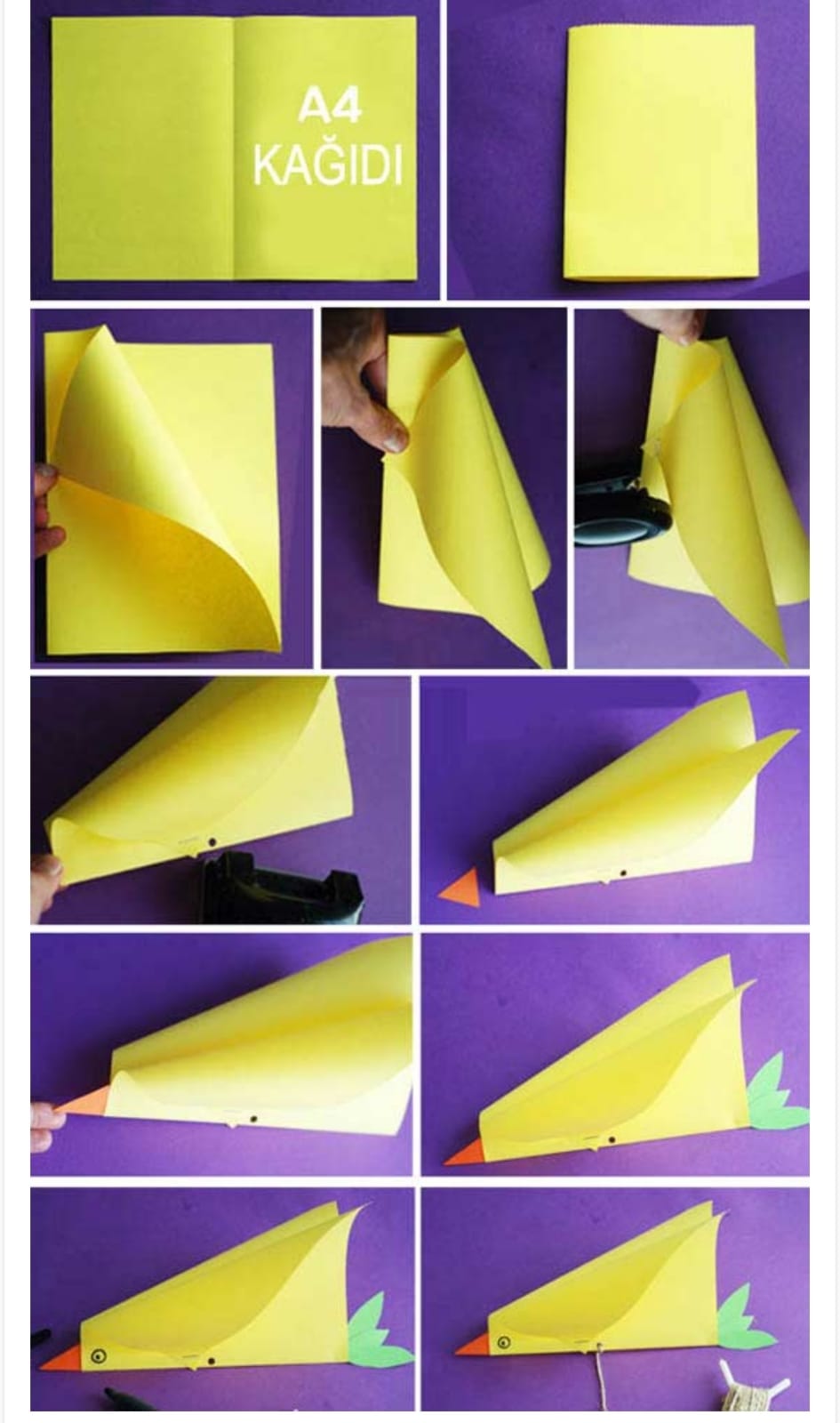 UçurtmamÇocuklara istedikleri renklerde A4 kağıtlar dağıtılır. Yan taraftaki katlama sıralamalarına dikkat edilerek kuş uçurtmalar hazırlanır. Öğretmen çocuklara uçurtma yapımında rehberlik eder. Hava durumu müsait ise ipleri takıldıktan sonra kuştan uçurtmalar bahçede uçurulur. 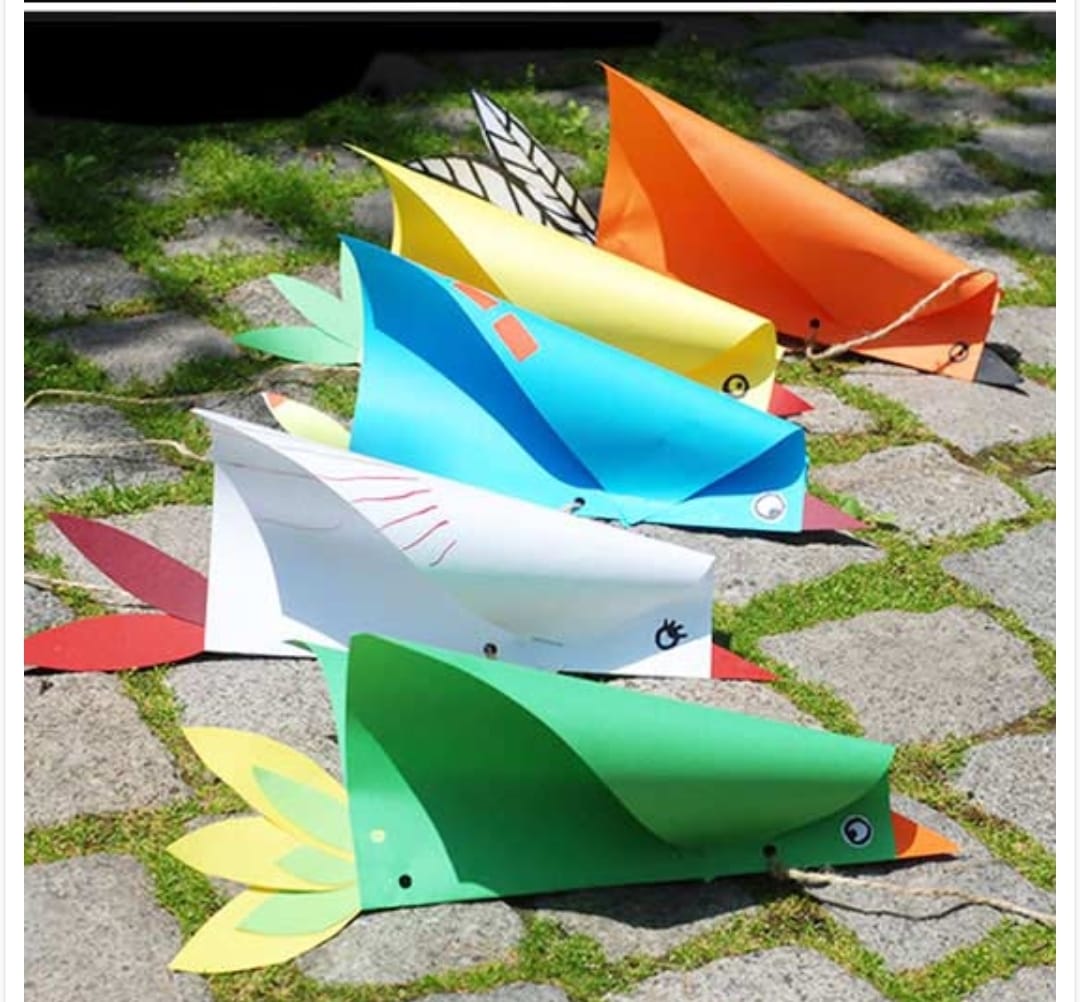 MüzikUçurtma ŞarkısıÜç çıtayı birleştir. Üç çıtayı birleştir.Ortadan çiviyi çak. Ortadan çiviyi çak. Çak çak çak. Çak çak çakSar iple etrafını, sar iple etrafınıKes kalın kağıdını, kes kalın kağıdınıKat kat kat. Kat kat katŞimdi güzelce katla, işte hazır uçurtmaNe güzel de olmuş uçurtmaBiraz da rüzgar çıksa, havada süzüle süzüle uçsaNe güzel de olmuş uçurtmaNil onu götürse parka, havada süzüle süzüle uçsaMateryallerBüyük çarşaf, Çocuk sayısı kadar balon (birkaç tane yedek bulundurun), balonu süslemek için uhu, sim, pul, renkli kağıt parçası vb. malzemeler, Her 2 çocuk için 1 adet kumaş parçası (eşarp, tül vs. olabilir, minimum 50×50 cm. boyutlarında), Hareketli bir müzik parçası  Renkli A4 kağıtlar , ip ve yapıştırıcıSözcükler / KavramlarÖnce – sonra, rüzgar, hava, gazDeğerlendirme Günün sonunda çocuklara aşağıdakilere benzer sorular sorularak günün değerlendirmesi yapılır:1. Balon uçurtmaca oyununda eğlendin mi?2. Oynadığımız oyunda önce ne yaptık, sonra ne yaptık?3. Öğrendiğimiz uçurtma parmak oyununu tekrar edelim mi?4. Kuş uçurtmasını nerelerde uçurmak istersin?5. Bugün yaptığımız etkinliklerden hoşunuza gitmeyen var mı? Hangisi hoşunuza gitmedi? Neden?AYLIK EĞİTİM PLANIOkul Adı	:Tarih		: KASIMYaş Grubu (Ay):Öğretmen Adı	:Öğretmen İmza 											                   Okul Müdürü İmzaTAM GÜNLÜK EĞİTİM PLAN AKIŞIOkul Adı	:Öğretmenin Adı ve Soyadı	:Tarih	: 01.11.2023Yaş Grubu (Ay)	:Güne Başlama ZamanıSohbet çemberi oluşturmaTakvim ve Hava DurumuSabah Sporu Marmara bölgesini tanımaMarmara bölgesi ile ilgili video izlemeOyun ZamanıÖğrenme merkezlerinde oyunlar oynama Kahvaltı, TemizlikEtkinlik ZamanıSanat: 	Ayçiçeği YapalımTürkçe: “Şeftali” Tekerlemesi, “Kirpi ile Kestane” HikayesiDrama: İpek BöceğiOyun: “Uykucu Horoz”Öğle Yemeği, TemizlikDinlenmeKahvaltı, TemizlikEtkinlik ZamanıMüzik: Nefes Çalışmaları, Serbest ŞarkıOkuma Yazmaya Hazırlık: “Marmara Bölgesi” ve “Üçgenlerle Dolambaç” Çalışma sayfalarıGünü Değerlendirme ZamanıEve Gidişİlgili hazırlıkların tamamlanması ve çocuklarla vedalaşmaDeğerlendirmeÇocuk Açısından;Öğretmen Açısından; Program Açısından;Etkinlik Adı: MARMARA BÖLGESİEtkinlik Türü: Sanat , Türkçe, Drama,  Oyun, Müzik, Okuma Yazmaya Hazırlık  (Bütünleştirilmiş Büyük Grup Etkinliği)KAZANIM VE GÖSTERGELERMotor GelişimKazanım 1. Yer değiştirme hareketleri yapar.
Göstergeleri:
Isınma ve soğuma hareketlerini bir rehber eşliğinde yapar. 
Yönergeler doğrultusunda yürür. 
Kazanım 4. Küçük kas kullanımı gerektiren hareketleri yapar. Göstergeleri:Malzemeleri keser, yapıştırır. Değişik şekillerde katlar. Değişik malzemeler kullanarak resim yapar.
Malzemelere araç kullanarak şekil verir. 
Kalemi doğru tutar.
Kalem kontrolünü sağlar.Sosyal – Duygusal GelişimKazanım 7. Bir işi ya da görevi başarmak için kendini güdüler.
Göstergeleri:
Yetişkin yönlendirmesi olmadan bir işe başlar.
Başladığı işi zamanında bitirmek için çaba gösterir.
Kazanım 10. Sorumluluklarını yerine getirir.
Göstergeleri:
Sorumluluk almaya istekli olduğunu gösterir.
Üstlendiği sorumluluğu yerine getirir.
Sorumluluklar yerine getirilmediğinde olası sonuçları söyler.
Bilişsel GelişimKazanım 1. Nesne / durum / olaya dikkatini verir. Göstergeleri:Dikkat edilmesi gereken nesne / durum / olaya odaklanır. Dikkatini çeken nesne / durum / olayı ayrıntılarıyla açıklar. Kazanım 3. Algıladıklarını hatırlar.
Göstergeleri:
Nesne / durum / olayı bir süre sonra yeniden söyler. 
Eksilen ya da eklenen nesneyi söyler. Hatırladıklarını yeni durumlarda kullanır.
Kazanım 12. Geometrik şekilleri tanır. Göstergeleri:Gösterilen geometrik şeklin ismini söyler. Geometrik şekillerin özelliklerini söyler. Dil GelişimiKazanım 2. Sesini uygun kullanır. 
Göstergeleri:
Konuşurken / şarkı söylerken nefesini doğru kullanır.
Konuşurken / şarkı söylerken sesinin tonunu ayarlar.
Konuşurken / şarkı söylerken sesinin hızını ayarlar.Konuşurken / şarkı söylerken sesinin şiddetini ayarlar.Kazanım 5. Dili iletişim amacıyla kullanır.
Göstergeleri:
Konuşma sırasında göz teması kurar. 
Jest ve mimikleri anlar.
Konuşurken jest ve mimiklerini kullanır.
Konuşmayı başlatır.
Konuşmayı sürdürür. 
Konuşmayı sonlandırır.
Sohbete katılır. 
Konuşmak için sırasını bekler.Kazanım 7. Dinlediklerinin / izlediklerinin anlamını kavrar.
Göstergeleri:
Sözel yönergeleri yerine getirir. 
Dinlediklerini / izlediklerini açıklar. 
Dinledikleri / izledikleri hakkında yorum yapar. 
Kazanım 8. Dinlediklerini  /izlediklerini çeşitli yollarla ifade eder.
Göstergeleri:Dinledikleri / izledikleri ile ilgili sorular sorar. 
Dinledikleri / izledikleri ile ilgili sorulara cevap verir.                                                                Dinledikleri / izlediklerini müzik yoluyla sergiler.
Dinlediklerini  / izlediklerini drama yoluyla sergiler.Kazanım 10. Görsel materyalleri okur.
Göstergeleri:
Görsel materyalleri inceler.
Görsel materyalleri açıklar.
Görsel materyallerle ilgili sorular sorar.
Görsel materyallerle ilgili sorulara cevap verir. 
Öz Bakım BecerileriKazanım 1. Bedeniyle ilgili temizlik kurallarını uygular.
Göstergeleri:
Saçını tarar.
Dişini fırçalar.
Elini / yüzünü yıkar.
Kazanım 2. Giyinme ile ilgili işleri yapar.
Göstergeleri:
Giysilerini çıkarır.
Giysilerini giyer.
Ayakkabılarını çıkarır.Ayakkabılarını giyer.Kazanım 4. Yeterli ve dengeli beslenir. 
Göstergeleri:
Yiyecek ve içecekleri yeterli miktarda yer / içer.
Öğün zamanlarında yemek yemeye çaba gösterir.
ÖĞRENME SÜRECİGüne Başlama ZamanıÖğretmen çocuklar gelmeden önce panoya Marmara bölgesinin haritasını asar. Masalara Marmara bölgesi ile ilgili görseller yerleştirilir. Çocuklar geldiğinde dikkatleri haritaya çekilir. Harita üzerinde Marmara bölgesi ile ilgili bilgiler verilir. Çocukların haritayı incelemeleri için fırsat verilir. Sonra Marmara bölgesi ile ilgili video izletilir. Videoda çocukların dikkatlerini nelerin çektiği, videoda nelerden bahsedildiği ile ilgili sohbet edilir. Daha sonra çocuklar masalar yönlendirilir. Marmara bölgesi ile ilgili görselleri incelemeleri sağlanır. İncelemeler yapılırken çocuklara bilgiler verilir. Sohbet çemberi oluşturularak takvim ve hava durumu etkinliğine geçilir Kasım ayına geçildiği için takvimde Kasım ayı yapıştırılır. Haftanın günleri, aylar tekrar edilerek sabah sporu etkinliğine geçilir. Ardından çocuklar öğrenme merkezlerine yönlendirilir. Çocuklar istedikleri merkezlerde oyunlar oynarlar. Oyun süresinin bitiminde merkezler müzik eşliğinde toplanır. SanatEtkinlik sonrasında öğretmen çocukları etkinlik masalarına yönlendirir. Öğretmen önceden hazırladığı tuvalet kağıdı rulolarını, sarı boyaları, fırçaları, resim kağıtlarını, CD ve çekirdekleri masalara yerleştirir. Öğretmen çocukların dikkatini etkinlik masasına yerleştirdiği materyallere çeker. Çocukların materyalleri incelemelerine fırsat verir. Çocuklara Marmara bölgesinde en fazla yetiştirilen ürünlerden birinin ayçiçeği olduğu söylenir. Öğretmen çocuklara “Şimdi biz de kendi ayçiçeklerimizi yapacağız.” der. Resim kağıdının ortasına CD kullanılarak daire çizilir. Ardından rulo ayçiçeğinin yapraklarını oluşturacak şekilde (ovale yakın bir şekilde) bükülür. Rulo sarı renkli boya ile boyanır. Yapraklarını oluşturmak için sıra ile baskı yaparak yapraklar oluşturulur. Daha sonra oluşturulan yaprakların içi fırça ile sarıya boyanır. Ortadaki dairenin içi ay çekirdekleri ile yapıştırılarak doldurulur. Bitirilen çalışmalar kuruduktan sonra panoda sergilenir. TürkçeSanat etkinliği sonrasında öğretmen çocukları minderlere yönlendirir. Çocuklara Marmara bölgesinde yetişen ürünler hakkında bilgiler verilir. ”Şeftali “ tekerlemesi söylenir. ŞEFTALİ
Al yanak, tombul yanak, 
Dal ucunda bir yumak. 
Tadı şeker şeftalicik, 
Ne olur ye bir tanecik. 
İçi sulu, dışı tüylüdür, 
Meyvelerin gülüdür. HikayeÖğretmen çocuklara “Kirpi ile Kestane”  hikayesini anlatır.KİRPİ İLE KESTANE
Güneşli, güzel bir gündü. Küçük kirpi kestane ağacının altında mışıl mışıl uyuyordu. Ansızın sırtına ‘pat’ diye bir şey düştü. Küçük kirpi telaşla uyandı. Ne olduğunu anlayamadı. Sağına baktı, bir şey göremedi. Soluna baktı, yine bir şey göremedi. Tekrar uyumak istedi ama uyuyamadı. Biraz yürümek istedi ama sırtında bir ağırlık vardı. O sırada kulağına bir ses geldi:
-Merhaba!
Küçük kirpi çevresine bakındı ama sesin kimden geldiğini anlayamadı. 
-Hey beni duyuyor musun?” Küçük kirpi başını kaldırdı ama kimsecikleri göremedi. 
-Duyuyorum ama seni bir türlü göremiyorum. Neredesin?”
-Buradayım. Tam sırtında.”
-Peki, ama sen kimsin?”
-Ben bir kestaneyim.”
-İyi ama neden yanıma gelmiyorsun?”
-Gelemem ki benim de senin gibi dikenlerim var. Kendimi kurtaramıyorum. Galiba dikenlerimiz birbirine dolaştı.” 
Küçük kirpi çok şaşırdı. “Ne yapacağız şimdi?” dedi. 
-Zıplayabilir misin?” diye sordu kestane. 
-Evet. Belki böylece seni sırtımdan indirmeyi başarabilirim.” 
Küçük kirpi ‘hop’ diye hopladı olmadı. ‘Zıp’ diye zıpladı. Yine olmadı. 
-Takla at.” dedi kestane. 
Küçük kirpi takla attı ama dikenleri daha çok dolaşmıştı. Küçük kirpi: 
-En iyisi yaşlı tavşana gidelim. O bizi ayırabilir.” dedi. 
Birlikte tavşanın kulübesine gittiler. 
-Sevgili tavşan, dikenlerimiz dolaştı. Lütfen bizi ayırabilir misin?” dediler. 
Yaşlı tavşan bıyıklarını oynattı. Sonra da
-Çok isterdim çocuklar ama öyle çok işim var ki havuçları sulamayı unuttum. Kurumalarını istemem doğrusu. Siz en iyisi bekçi köpeğe gidin.” diyerek uzaklaştı. 
Küçük kirpi ve kestane bekçi köpeği buldular. Ona da
-Sevgili köpek, dikenlerimiz dolaştı. Bizi ayırabilir misin?” diye sordular.
-Çöp kutularının etrafındaki kedileri kovalayacağım. Etraf çöp koksun istemezsiniz,  öyle değimli? Siz en iyisi tonton ayıya gidin.” dedi. 
Küçük kirpi ile kestane tonton ayıyı aramaya başladılar. “Tonton ayı, tonton ayı neredesin?” diyerek her ağacın arkasına baktılar. Bir de ne görsünler. Tonton ayı elindeki bir kovan dolusu balla arılardan kaçıyor. 
“Yardım edecek başka birini bulmalıyız” dedi kestane. 
Çaresizlik içinde alageyiğe gittiler. Ama alageyik de onlara yardım edemezdi. Çünkü arkadaşı kara geyikle şakalaşırken boynuzları birbirine dolaşmıştı. 
“Keşke bize yardım eden biri olsa.” dedi alageyik. 
Kestane ve kirpi gülmeye başladılar. 
-Hava kararıyor. Kim bilir annem beni ne kadar merak etmiştir.” dedi kestane. 
Küçük kirpi eve dönmesi gerektiğini söyleyince kestanecik:
-Peki ben şimdi ne olacağım?” diye ağlamaya başladı. 
-Üzülme. Belki annemle babam bizi ayırabilir.” dedi küçük kirpi. 
Kestane hala ağlıyordu. 
-Ben annemi istiyorum. Gece olunca korkarım ben, annemi isterim.” dedi.
Küçük kirpi bunun üzerine koşmaya başladı. Öyle hızlı koşuyordu ki birden yokuştan aşağı tıngır mıngır yuvarlanıverdi. Kendilerini ta kestane ağacının dibinde buldular. Küçük kirpi gözlerini açtı bir çift göz ona bakıyordu. O da kendisi gibi dikenler içindeydi. Küçük kirpi:
-Seni gördüğüme çok sevindim. Seninle oynamayı çok isterdim ama geç kaldım. Eve gitmeliyim. Hoşça kal.” deyip koşa koşa uzaklaştı. 
Kestanecik yapayalnız kalmıştı. “Şimdi annemi nasıl bulacağım?” diye düşünürken  ağaçtan ‘pat’ diye bir şey düştü kestanenin yanına. Ağaçtan atlayan annesiydi.
-Bir kirpiyle tanıştım.” dedi kestanecik ve olanları annesine bir bir anlattı. Sonra da annesinin dikenlerine yaslanarak derin bir uykuya daldı. Hikaye okunduktan sonra çocuklara aşağıdaki sorular sorularak cevaplar dinlenir. Kirpi ile kestanenin başına neler geldi?Kirpi ve kestanenin birbirine benzeyen yönleri neler?Bizden yardım isteyen birine nasıl davranmamız gerekir?Kirpi ve kestane sorunlarına nasıl bir çözüm buldular? Drama Türkçe etkinliğinden sonra müzik eşliğinde oyun alanına geçilir. Öğretmen drama çalışması için yapacaklarını açıklar. Isınma: Müzik eşliğinde çocuklar dans eder. Öğretmen müziği durdurup KELEBEK dediğinde çocuklara hızla uçmalarını, TIRTIL dediğinde yerde emeklemelerini, KOZA dediğinde yere top gibi olup kapanmaları gerektiği söylenir. Şaşıran yanacaktır. Çalışma: Çocuklardan hiç ipek böceği görüp görmedikleri  sorulur ve ipek böceği ile ilgili neler duydukları hakkında fikirleri alınır. İpek böceği hakkında kısa bir video izlenir. Video içeriği: Kelebek dışta yumurta, yumurta larvadan tırtıla, tırtıl büyür, ipek böcekleri dut ağacının yapraklarını yiyerek beslenir ve koza örer, kozadan ipek elde edilir. İpek böceği bir çeşit kelebeğin tırtılıdır. İpek böceği ilk Çin’de beslenmiştir. – Marmara dut ağacı yetişen yerler: Bursa (Güney Doğu Anadolu bölgesinde – Diyarbakır) Öğretmen çocuklara videonun sonunda “Siz de duydunuz mu? Ülkemizde ipek böceği giderek azalmış. Bir şeyler yapmazsak belki de yok olacaklar. Bu konuda ne yapabiliriz?” diye sorar. Çocukların tek tek fikirleri alınır. Öğretmen “Harika fikirleriniz var. O zaman ipek böceğinin en çok yetiştiği Marmara bölgesinde Bursa’ya gidelim.” der. Çocuklara “Neyle gidelim?” sorusu yöneltilir. Onların ortak kararı  alınır. Seçilen araç çocukların bedenleriyle oluşturulup bölgeye ulaşılır. Bölgede hemen araştırma yapmaları istenir. Öğretmen “Unutmayın ipek böcekleri en çok dut ağaçlarının olduğu yerlerde yaşıyor. Araştırmalarınızı oralarda yoğunlaştırın.” der. “1 – 2 dakika içinde araştırmasını tamamlayan yanıma gelsin.” deyip çocukları toplar. Çocuklar araştırmalarda neler bulduklarını anlatırlar. Öğretmen çocuklara “İpek böceklerini korumak ve çoğaltmak için ne yapalım?” deyip çocukların tek tek fikirlerini dinlenip uygular. Aynı taşıtla geri dönülür.   Değerlendirme: Herkesin çalışmada en çok neyin hoşuna gittiğini söylemesiyle çalışmanın bir değerlendirmesi yapılır. OyunDrama etkinliğinden sonra öğretmen çocuklara “Yere yat ve gözlerini kapat.” yönergesi verir. Çocukların hepsi yere yatar ve gözlerini kapatır. Öğretmen teker teker çocuklara dokunarak sırayla ve sessizce çocukları arkasına sıralar. Bir çocuk kaldığında bütün çocuklar o çocuğun etrafına gelir ve "Uykucu horoz, uykucu horoz" diyerek bağırırlar. Oyun böylece tekrar edilir. Müzik“Ali ile Ayşe bir gün ormanda dolaşıyorlarmış. Bir çiçek görmüşler. Çiçek çok güzel kokuyormuş. Başlamışlar koklamaya.” denir ve derin nefes alıp verilir çocukların da koklaması istenir ve hep beraber derin derin nefes alıp verilir. “Daha sonra Ali ile Ayşe yorulurlar ve bir yere otururlar. Bir süre sonra çok üşürler. Ateş yakmaya karar verirler. Başlarlar çıraları sürtmeye. Bir taraftan da nefes alıp üflerler.” Çocuklar da kendilerini kaptırıp nefes alıp üflemeye başlayacaklardır. “Daha sonra Ali ile Ayşe'nin, canları sıkılır ve şarkı söylemek isterler.” Öğretmen “Sizce hangi şarkıları söylesinler çocuklar?” der ve çocuklardan istenilen şarkılara eşlik etmeleri istenir. Okuma Yazmaya HazırlıkÖğretmen çocuklara, “Marmara Bölgesi ve “Üçgenlerle Dolambaç” çalışma sayfalarını dağıtır. Çalışmalar öğretmen rehberliğinde tamamlanır. Çalışmalar ile ilgili çocuklarla sohbet edilir. MateryallerTuvalet kağıdı ruloları, sarı boya, ay çekirdeğiSözcükler / KavramlarMarmara, ayçiçeği, kestane, şeftaliAile Katılımı-Öğretmen velilere ertesi gün için ilk yardım malzemeleri, boş ilaç kutuları, hemşire kepi ve steteskop gibi bulabildikleri malzemeleri okula göndermeleri için not gönderir. -“Yöresel Yemeklerimiz” isimli çalışma sayfası ailelere gönderilir.Günü Değerlendirme ZamanıGünün sonunda çocuklara aşağıdakilere benzer sorular sorularak günün değerlendirmesi yapılır:1. Marmara bölgesi ile ilgili izlediğimiz videoda neler vardı?2. Marmara bölgesinde hangi ürünler yetişir?3. Marmara bölgesinde hangi şehirler var?4. Marmara bölgesindeki şehirlerden herhangi birine giden var mı?5. Marmara bölgesi ile İç Anadolu Bölgesi arasında hangi farklar var?6. Yarın nasıl bir etkinlik yapmak istersiniz?TAM GÜNLÜK EĞİTİM PLAN AKIŞIOkul Adı	:Öğretmenin Adı ve Soyadı	:Tarih	: 02.11.2023Yaş Grubu (Ay)	:Güne Başlama ZamanıÇocukların karşılanmasıSohbet çemberi oluşturma, Takvim ve Hava Durumu Kızılay ile ilgili sohbet etme “Kızılay” geçici merkezini incelemeOyun ZamanıÖğrenme merkezlerinde oyunlar oynama Kahvaltı, TemizlikEtkinlik Zamanı Sanat: “Kızılay” çadırı yapmaTürkçe: “Deprem” Tekerlemesi“Kızılay” HikayesiBilmeceler	Oyun: “Kızılay” Konulu BoyamaÖğle Yemeği, TemizlikDinlenmeKahvaltı, TemizlikEtkinlik ZamanıDramatik Oyun: “Çadırda Kim var?”  Müzik: “Kızılay” Şarkısı Okuma Yazmaya Hazırlık: “Kızılay Haftası” ve “Dayanıklı – Dayanıksız” Kavram ÇalışmasıGünü Değerlendirme ZamanıEve Gidişİlgili hazırlıkların tamamlanması ve çocuklarla vedalaşmaDeğerlendirmeÇocuk Açısından;Öğretmen Açısından; Program Açısından;Etkinlik Adı: KIZILAY HAFTASIEtkinlik Türü: Sanat, Türkçe, Oyun, Drama Müzik, Okuma Yazmaya Hazırlık (Bütünleştirilmiş Büyük Grup Etkinliği)KAZANIM VE GÖSTERGELERMotor GelişimKazanım 1. Yer değiştirme hareketleri yapar.
Göstergeleri: Isınma ve soğuma hareketlerini bir rehber eşliğinde yapar. Yönergeler doğrultusunda yürür.Kayma adımı yaparak belirli mesafede ilerler.Kazanım 4. Küçük kas kullanımı gerektiren hareketleri yapar.Göstergeleri:Malzemeleri yapıştırır.Malzemeleri değişik şekillerde katlar.Nesneleri kopartır / yırtar.Kalemi doğru tutar.Kalem kontrolünü sağlar.Sosyal – Duygusal GelişimKazanım 5.  Bir olay ya da durumla ilgili olumsuz duygularını uygun yollarla gösterir.
Göstergeleri:Olumsuz duygularını olumlu sözel ifadeler kullanarak açıklar.Kazanım 7. Bir işi ya da görevi başarmak için kendini güdüler.
Göstergeleri:Yetişkin yönlendirmesi olmadan bir işe başlar.
Başladığı işi zamanında bitirmek için çaba gösterir.
Kazanım 10. Sorumluluklarını yerine getirir.
Göstergeleri:Sorumluluk almaya istekli olduğunu gösterir.Üstlendiği sorumluluğu yerine getirir.
Kazanım 15. Kendine güvenir.
Göstergeleri:Grup önünde kendini ifade eder.Gerektiği durumlarda farklı görüşlerini söyler.
Bilişsel GelişimKazanım 1. Nesne / durum / olaya dikkatini verir.
Göstergeleri:Dikkat edilmesi gereken nesne / durum / olaya odaklanır. Dikkatini çeken nesne / durum / olaya yönelik sorular sorar. Dikkatini çeken nesne / durum / olayı ayrıntılarıyla açıklar.Kazanım 3. Algıladıklarını hatırlar.
Göstergeleri:Nesne / durum / olayı bir süre sonra yeniden söyler.Hatırladıklarını yeni durumlarda kullanır.
Kazanım 5. Nesne ya da varlıkları gözlemler.
Göstergeleri:Nesne / varlığın adını söyler. 
Kazanım 10. Mekânda konumla ilgili yönergeleri uygular. Mekânda konum alır.Kazanım 13. Günlük yaşamda kullanılan sembolleri tanır.
Göstergeleri: Verilen açıklamaya uygun sembolü gösterir.Kazanım 17. Neden – sonuç ilişkisi kurar. Göstergeleri:Bir olayın olası nedenlerini söyler.Bir olayın olası sonuçlarını söyler. Kazanım 19. Problem durumlarına çözüm üretir. Göstergeleri: Problemi söyler. Probleme çeşitli çözüm yolları önerir. Dil GelişimiKazanım 6. Sözcük dağarcığını geliştirir. Göstergeleri: Dinlediklerinde yeni olan sözcükleri fark eder ve sözcüklerin anlamlarını sorar. Sözcükleri hatırlar ve sözcüklerin anlamını söyler. Kazanım 7. Dinlediklerinin / izlediklerinin anlamını kavrar. Göstergeleri: Sözel yönergeleri yerine getirir. Dinlediklerini / izlediklerini açıklar. Dinledikleri / izledikleri hakkında yorum yapar. Kazanım 8. Dinlediklerini / izlediklerini çeşitli yollarla ifade eder.
Göstergeleri: Dinledikleri / izledikleri ile ilgili sorular sorar. 
Dinledikleri / izledikleri ile ilgili sorulara cevap verir.Dinlediklerini / izlediklerini drama yoluyla sergiler.Kazanım 10. Görsel materyalleri okur.
Göstergeleri: Görsel materyalleri inceler.
Görsel materyallerle ilgili sorular sorar.
Görsel materyallerle ilgili sorulara cevap verir. 
Öz Bakım BecerileriKazanım 1. Bedeniyle ilgili temizlik kurallarını uygular.
Göstergeleri:Saçını tarar.
Dişini fırçalar.
Elini / yüzünü yıkar.
Tuvalet gereksinimine yönelik işleri yapar.
Kazanım 4. Yeterli ve dengeli beslenir. 
Göstergeleri:Yiyecek ve içecekleri yeterli miktarda yer / içer.
Öğün zamanlarında yemek yemeye çaba gösterir.
Sağlığı olumsuz etkileyen yiyecekleri ve içecekleri yemekten / içmekten kaçınır. 
Yiyecekleri yerken sağlık ve görgü kurallarına özen gösterir.Kazanım 5. Dinlenmenin önemini açıklar.
Göstergeleri:Kendisini dinlendiren etkinliklerin neler olduğunu söyler. 
Dinlendirici etkinliklere katılır.Dinlenmediğinde ortaya çıkabilecek sonuçları söyler.Kazanım 7. Kendini tehlikelerden ve kazalardan korur. Göstergeleri: Tehlikeli olan durumları söyler. Kendini tehlikelerden ve kazalardan korumak için yapılması gerekenleri söyler. Temel güvenlik kurallarını bilir. ÖĞRENME SÜRECİGüne Başlama ZamanıÖğretmen çocuklar gelmeden önce beyaz bir çarşaf ile Kızılay çadırı kurar. Çocukları karşılar. Çocukların yakalarına Kızılay rozetleri takar. Ailelerin gönderdiği malzemeler ile bir Kızılay merkezi oluşturulur. Öğretmen çocukların Kızılay merkezini incelemelerine fırsat verir. Sohbet çemberi yapılır. Öğretmen “Hazırladığımız merkezde hangi malzemeler var? Bu malzemeler ne için kullanılıyor olabilir? Bu malzemeleri kimler kullanıyor olabilir?” gibi sorular sorar. Çocuklardan gelen cevaplar üzerinde konuşulur. Merak ettiklerini sormaları için çocuklara fırsat verilir. Sabah sporu ve takvim hava durumu etkinliği yapıldıktan sonra  çocuklar merkezlere yönlendirir. İsteyen çocuklar Kızılay çadırı ve merkezinde oyun oynarlar. Oyun bittikten sonra merkezler müzik eşliğinde toplanır. Öğretmen eline bir tef alır. Çocuklar ritim eşliğinde karda kayıyormuş gibi kayma hareketi yaparak etkinlik masalarına yönlendirir. SanatÖğretmen önceden hazırladığı beyaz kâğıtları, kırmızı grafon kâğıdını, kuru boyaları, buzdolabı poşeti ya da şeffaf dosyaları, yapıştırıcı malzemelerini, büyük boy fon kartonu ya da 4 adet fon kartonunun birleştirilmesiyle hazırlanan panoyu, beyaz kalbi etkinlik masalarına yerleştirir. Çocukların malzemeleri incelemelerine fırsat verir. Öğretmen çocuklara malzemelerin nasıl kullanılacağını, nasıl bir etkinlik yapacaklarını açıklar. Öğretmen çadır yapmak için kağıdın nasıl katlanacağını çocuklara model olarak gösterir. Çocuklar modeli izleyerek kendi Kızılay çadırlarını yapar, üzerine kırmızı ay çizer ve boyarlar. Çadırın içine insan figürleri çizerler. Çocuklar çadırlarını fon kartonundan hazırlanan panonun kenarlarına (orta kısım boş kalacak şekilde) yapıştırır. Çadırları tamamladıktan sonra grafon kâğıtlarını küçük parçalar halinde yuvarlayarak kalp kalıbının yarısına kadar yapıştırırlar. Geri kalan grafon kâğıtlarını yuvarlayarak buzdolabı poşetinin içine koyarlar. Poşetin ağzı bağlanır. Kalp çadırların ortasına, poşet kalbin sol üst tarafına aralık bırakılarak yapıştırılır. Kalp ve poşet arasına bir ikisini birbirine bağlayacak şekilde tek sıra haline yuvarlanmış grafon kağıtları yapıştırılır. Çocuklar hazırlanan panoyu inceler. Soru sormak isteyenlere fırsat verilir. Hazırlanan pano sergilenmek üzere kaldırılır. TürkçeÖğretmen çocukları minderlere yönlendirir, çocuklara Kızılay ile ilgili bilgi verir: ”Kızılay Derneği; savaş, deprem, sel baskını, yangın ve salgın hastalık gibi felakete uğrayanlara, çadır, battaniye, yiyecek ve giyecek gibi yardımlar yapar. Bu felaketlerde yaralananlar için geçici hastaneler kurar. Kızılay’ın açtığı aşevlerinde yoksul, kimsesiz ve düşkün yurttaşlara yiyecek ve içecek dağıtılır. Kızılay’ın yurt genelinde büyük depoları vardır. Felaket anında en hızlı şekilde felaket yerine ulaşır. Bütün yardımlarını yardımsever insanların yaptığı bağışlarla yapar. Kızılay sadece yurt içinde değil, başka ülkelerdeki felaketzedelere de yardım yapar. Yetişkin insanlar Kızılay’a yardımcı olmak için kan bağışında bulunurlar. Verdikleri kan, yaralanmış insanların tedavisinde kullanılır.” Bilgiler verdikten sonra öğretmen çocuklara “Deprem” tekerlemesini söyler. Ardından hep birlikte tekerleme tekrar edilir.DEPREM 
Dep dep deprem 
Sallandık birden
Haydi, hemen saklan
Ortalık yıkılmadan
Le le le 
Bir adı da zelzele
Ha deprem ha zelzele
Evler bize dar geleTekerlemeden sonra öğretmen çocuklara “Size Kızılay ile ilgili bir hikaye okuyacağım.” der ve ocukların ilgisini hikayeye çeker. HikayeÖğretmen çocuklara “Kızılay” hikayesini okur. KIZILAY
Çınar ile ablası Ayla yolda yürürken Çınar şaşkınlıkla dondu kaldı. (Çınar neden donup kalmış olabilir?)
- Neyin Var? Bir şey mi oldu? Diye sordu Ayla. 
- Abla bizim bayrağımız kırmızı, ay yıldızlı değil miydi?
- Evet öyle. 
- Peki, bu bayrak ne bayrağı? Türk bayrağından farklı. Baksana beyaz ve kırmızı ay var üzerinde, dedi Çınar.
- Neyi merak ettiğini anladım canım. Bu Kızılay bayrağı. Kızılay ülkemiz için çok önemli bir yardım kuruluşudur. Sana bununla ilgili bir hikaye anlatayım mı?
- Evet abla çok isterim, dedi Çınar. 
Anlatmaya başlamış Ayla:-Bir varmış, bir yokmuş. Çok uzak zamanlar çok güzel bir ülkede büyük bir felaket olmuş. Evler yıkılmış, insanlar yaralanmış. Herkes çok üzgün ve mutsuzmuş. Bir gün o bölgeye büyük bir araba gelmiş. İçinden büyük çadırlar battaniyeler yiyecekler çıkmış. Gelenler insanlara yardım etmişler, yaralarını sarmışlar ,yiyecek vermişler. Onları üşümemeleri için battaniyeye sarmışlar. Onlara kalmaları için çadırlar kurmuşlar. İşte bunları yapan Kızılay’mış. Herkes onlara çok teşekkür etmiş. 
- Peki abla bize de bir şey olduğunda Kızılay mı yardım edecek?
- Evet canım kardeşim. Kızılay gerektiği zaman herkese yardım eder, demiş Ayla Çınar’a. 
Çınar artık Kızılay’ın ne olduğunu biliyormuş. Kızılay’ı çok sevmiş. “Ülkemizde böyle iyi insanlar olduğu için ne kadar şanslıyız.” diye düşünmüş. Öğretmen hikayeyi okuduktan sonra çocuklara “Türk Bayrağı ile Kızılay bayrağı arasındaki fark nelerdir? Kızılay insanlara nasıl yardım ediyor?” gibi sorular sorar.Öğretmen çocuklardan cevapları aldıktan sonra Kızılay ile ilgili bilmeceler sorar. Depremde,  yangında, 
Hemen koşar yardıma, 
İlaç, çadır, yemek verir, 
Muhtaçları sevindirir. (Kızılay)

Deprem felaketinde, 
Kızılay’ca kurulur, 
Evsiz barksız insanlar, 
Sokakta kalmaktan kurtulur. (Çadır)

Yeryüzünü sallarım, 
Evleri de yıkarım, 
Çok canları yakarım. (Deprem)

Dağdan gelir takla makla
Aman abla beni sakla. (Sel)OyunÖğretmen önceden afet bölgesini canlandıran ya da Kızılay’ın görevlerini gösteren 2 adet boyama faaliyetini fotokopi makinesinde büyütür ya da eliyle çizerek hazırlar. 
Her resmin önüne pastel boya koyulur. Öğretmen yapacakları etkinliği çocuklara açıklar. 
Çocuklar iki gruba ayrılır ve sıraya girerler. Öğretmenin elindeki tefe vurarak “Başla.” komutuyla her iki gruptan birer kişi resmi boyamaya başlar. Öğretmen ve geride kalan diğer çocuklar 10'a kadar yüksek sesle sayarlar. Öğretmen yine tefe vurarak sırada bekleyenlere sıranın geçtiğini hatırlatır. Çocuklar sırayla koşarak boyamaya devam ederler. Grupların bitirenleri sıranın sonuna geçerler. 
Amaç, yardımlaşarak boyamayı bitirmek ve güzel boyamaktır. 
Birinci olan grup alkışlanır ve diğer gruba boyadıkları resmi anlatırlar. Dinleyen grup anlatan gruba sorular sorabilir. MüzikÖğretmen oyun etkinliği bittikten sonra çocuklara “Kızılay” şarkısını dinletir. Ardından şarkı hep birlikte söylenir. KIZILAY 
Depremde, sel, yangın gibi felakette sensin, 
Savaşta, salgın hastalıklarda hep sen varsın. Kızılay, Kızılay
Sen varsın hep yanımda.
Kara gün dostudur, elini uzatır bana, 
Din ,dil, ırk gözetmez, koşar her zaman yardıma. Kızılay, Kızılay
Sen varsın hep yanımda.DramaÇocuklar öğrendikleri Kızılay şarkısını tekrar ederek Kızılay merkezine geçerler. Çocuklar iki gruba ayrılır. Bir grup doğal afetleri, hastalık, kaza gibi olayları canlandırır ve diğer grup Kızılay ekibi olarak onların yardımına koşar. Sonra gruplar yer değiştirir. Oyun oynanırken kostüm ve araç gereç kullanılır. Drama etkinliği sonrasında çocuklardan yaptıkları çalışmayı, hasta ve yaralılara nasıl yardımcı olduklarını anlatmaları istenir. Çocuklara hastalara nasıl davrandıkları ile ilgili kendilerini değerlendirecek sorular sorulur. Okuma Yazmaya HazırlıkÖğretmen çocuklara kendilerine ait dergileri bulup etkinlik masalarına geçmelerini söyler. Çocuklar isimlerine bakarak dergilerini alır. İsmini karıştıran çocuklara yardımcı olunur. Öğretmen çocuklara “Kızılay” (labirent ve kesik çizgileri birleştirme) ve “dayanıklı –  dayanıksız” (dayanıklı evi boyama, dayanıksız eve çarpı atma) ile ilgili çalışma sayfalarını dağıtır. Çalışmalar öğretmen rehberliğinde tamamlanır. Çalışma ile ilgili sohbet edilir. MateryallerKızılay bayrağı resmi, Kızılay’ı tanıtan broşürler, beyaz çarşaf, kırmızı grafon kağıdı, buzdolabı poşeti ya da şeffaf dosya, boya kalemleri, kalp kalıbı, tef, büyük boyda hazırlanmış Kızılay boyama sayfası, fon kartonu, beyaz kağıtlarSözcükler / KavramlarKızılay, deprem, sel, dayanıklı – dayanıksız, doğal afet, kan bağışıAile Katılımı Katlama tekniği ile Kızılay Çadırı yapımı sayfası ailelere gönderilir.Günü Değerlendirme ZamanıGünün sonunda çocuklara aşağıdakilere benzer sorular sorularak günün değerlendirmesi yapılır:1. Bugün hangi kurumu tanıdık? İnsanlara nasıl yardım ediyorlardı?2. Kızılay ne gibi durumlarda insanlara yardım eder?3. Kızılay’da çalışan bir tanıdığınız var mı?4. Bugün en çok hangi etkinliği yapmaktan hoşlandınız?5. Etkinlikler içinde sizi rahatsız eden durumlar var mıydı?6. Yarın neler yapmak istersiniz? TAM GÜNLÜK EĞİTİM PLAN AKIŞIOkul Adı	:Öğretmenin Adı ve Soyadı	:Tarih	: 03.11.2023Yaş Grubu (Ay)	:Güne Başlama ZamanıÇocukların karşılanmasıSohbet çemberi oluşturma; gün içinde yapılacak etkinlikler ile ilgili sohbetSabah sporu yapma Takvim ve Hava DurumuOyun ZamanıÖğrenme merkezlerinde oyun oynama Kahvaltı, TemizlikEtkinlik ZamanıSanat: Baskı ÇalışmasıOyun: “Üç Kere” OyunuTürkçe: “Ağustos Böceği ile Karınca” HikayesiOyun: Yüzük OyunuDinlenmeKahvaltı, TemizlikEtkinlik ZamanıMüzik: “Üç Küçük Ördek”Okuma Yazmaya Hazırlık: “Üç rakamı” Çalışma SayfalarıGünü Değerlendirme ZamanıEve Gidişİlgili hazırlıkların tamamlanması ve çocuklarla vedalaşmaDeğerlendirmeÇocuk Açısından;Öğretmen Açısından; Program Açısından;Etkinlik Adı: 3 RAKAMIEtkinlik Türü: Oyun, Türkçe, Sanat, Müzik, Okuma Yazmaya Hazırlık (Bütünleştirilmiş büyük grup etkinliği)KAZANIM VE GÖSTERGELERMotor GelişimKazanım 1. Yer değiştirme hareketleri yapar. Göstergeleri: Isınma ve soğuma hareketlerini bir rehber eşliğinde yapar.Yönergeler doğrultusunda yürür. Engelin üzerinden atlar. Tek ayak sıçrayarak belirli mesafe ilerler.
Kazanım 2. Denge hareketleri yapar.
Göstergeleri:Atlama ile ilgili denge hareketlerini yapar. 
Başlama ile ilgili denge hareketlerini yapar.
Durma ile ilgili denge hareketlerini yapar.
Tek ayak üzerinde sıçrar.
Kazanım 4. Küçük kas kullanımı gerektiren hareketleri yapar. 
Göstergeleri:Değişik malzemeler kullanarak resim yapar.
Kalemi doğru tutar.
Kalem kontrolünü sağlar.
Çizgileri istenilen nitelikte çizer.
Kazanım 5. Müzik ve ritim eşliğinde hareket eder.
Göstergeleri:Müzik ve ritim eşliğinde çeşitli hareketleri ardı ardına yapar.Sosyal – Duygusal GelişimKazanım 3. Kendini yaratıcı yollarla ifade eder.
Göstergeleri: Duygu, düşünce ve hayallerini özgün yollarla ifade eder. 
Nesneleri alışılmışın dışında kullanır.
Özgün özellikler taşıyan ürünler oluşturur.
Kazanım 4. Bir olay ya da durumla ilgili olarak başkalarının duygularını açıklar.
Göstergeleri: Başkalarının duygularını söyler. 
Başkalarının duygularının nedenlerini söyler. Kazanım 7. Bir işi ya da görevi başarmak için kendini güdüler.
Göstergeleri:Başladığı işi zamanında bitirmek için çaba gösterir.
Kazanım 10. Sorumluluklarını yerine getirir.
Göstergeleri:Sorumluluk almaya istekli olduğunu gösterir.
Üstlendiği sorumluluğu yerine getirir.Bilişsel GelişimKazanım 1. Nesne / durum /olaya dikkatini verir.
Göstergeleri:Dikkat edilmesi gereken nesne / durum / olaya odaklanır. 
Dikkatini çeken nesne / durum / olaya yönelik sorular sorar.Kazanım 2. Nesne / durum /olayla ilgili tahminde bulunur.
Göstergeleri:Nesne / durum / olayla ilgili tahminini söyler. 
Tahmini ile ilgili ipuçlarını açıklar.
Gerçek durumu inceler.
Tahmini ile gerçek durumu karşılaştırır.Kazanım 4. Nesneleri sayar.
Göstergeleri:Belirtilen sayı kadar nesneyi gösterir.
Kazanım 7. Nesne ya da varlıkları özelliklerine göre gruplar.
Göstergeleri:Nesne / varlıkları miktarına göre gruplar.Dil GelişimKazanım 2. Sesini uygun kullanır. 
Göstergeleri: Konuşurken / şarkı söylerken nefesini doğru kullanır.
Konuşurken / şarkı söylerken sesinin tonunu ayarlar.
Konuşurken / şarkı söylerken sesinin hızını ayarlar. 
Konuşurken / şarkı söylerken sesinin şiddetini ayarlar.
Kazanım 3. Söz dizimi kurallarına göre cümle kurar.
Göstergeleri: Düz cümle kurar. 
Olumsuz cümle kurar. 
Soru cümlesi kurar. 
Kazanım 5. Dili iletişim amacıyla kullanır.
Göstergeleri:Konuşmayı başlatır.
Konuşmayı sürdürür. 
Konuşmayı sonlandırır.Sohbete katılır. 
Konuşmak için sırasını bekler.
Duygu, düşünce ve hayallerini söyler.
Kazanım 7. Dinlediklerinin / izlediklerinin anlamını kavrar.
Göstergeleri:Sözel yönergeleri yerine getirir.Kazanım 8. Dinlediklerini / izlediklerini çeşitli yollarla ifade eder.
Göstergeleri: Dinledikleri / izledikleri ile ilgili sorular sorar. 
Dinledikleri / izledikleri ile ilgili sorulara cevap verir.Öz Bakım BecerileriKazanım 3. Yaşam alanlarında gerekli düzenlemeler yapar. Göstergeleri: Ev ve okuldaki eşyaları temiz ve özenle kullanır.Kazanım 4. Yeterli ve dengeli beslenir. 
Göstergeleri:Yiyecek ve içecekleri yeterli miktarda yer / içer.
Öğün zamanlarında yemek yemeye çaba gösterir.
Sağlığı olumsuz etkileyen yiyecekleri ve içecekleri yemekten / içmekten kaçınır. 
Yiyecekleri yerken sağlık ve görgü kurallarına özen gösterir.
Kazanım 5. Dinlenmenin önemini açıklar.
Göstergeleri:Kendisini dinlendiren etkinliklerin neler olduğunu söyler. 
Dinlendirici etkinliklere katılır.
Dinlenmediğinde ortaya çıkabilecek sonuçları söyler.Kazanım 6. Günlük yaşam becerileri için gerekli araç ve gereçleri kullanır.
Göstergeleri:Beslenme sırasında uygun araç ve gereçleri kullanır. 
Beden temizliğiyle ilgili malzemeleri kullanır.
Çevre temizliğiyle ilgili araç ve gereçleri kullanır.ÖĞRENME SÜRECİGüne Başlama ZamanıÖğretmen çocukları karşılar. Sohbet çemberi oluşturulur. 
Gün içinde yapılacak etkinlikler ile ilgili bilgi verilir. Çocukların önerileri alınır. Takvim ve hava durumu etkinliğinden  sonra öğretmen önceden hazırladığı hulahopları oyun alanına giden yola sırayla yerleştirir. Çocuklar tek ayak zıplayarak oyun alanına gider. Şarkı eşliğinde sabah sporu yapılır. HareketDik Dur KardeşimDik dur dik dur kardeşim, koy elleri beline.
Sallan sallan kardeşim, sonra eller yerine.
Kolları öne uzat, sonra da yukarıya, 
Çevir çevir kardeşim, sonra eller yerine.
Sol ayağın ileri, sağ ayağın havaya.
Haydi kuşlar gibi uç, mutlu ol bu yuvada. 
Dik dur, dik dur kardeşim, koy elleri beline.
Sallan sallan kardeşim, sonra eller yerine.
Kolları yana uzat, sonra da yukarıya, 
Çevir çevir kardeşim, sonra eller yerine.
Zıpla zıpla kardeşim. El çırp, el çırp kardeşim
Yaşa yaşa çok yaşa. Sağlıklı ol kardeşim. Öğretmen çocuklara hangi öğrenme merkezlerinde oynamak istediklerini sorar. Çocuklar istedikleri merkezlerde oyun oynarlar. Serbest oyun süresi bittikten sonra çocuklar merkezleri toplar. Öğretmen eline bir tef alır. Çocuklar bacaklarını yanlara açıp kapayarak etkinlik masalarına geçer.Sanat Öğretmen önceden hazırladığı şekilleri, oyulmuş patatesleri, soğanı, limonu, resim kağıtlarını, fırçaları, suluboyaları masalara yerleştirir. Çocuklara bu malzemelerin ne işe yaradığı, nerelerde kullanıldığı sorulur. Cevaplar alınır. Etkinliğin ne olduğuyla ilgili çocukların tahminleri dinlenir. Çocuklar boyalar ve fırçaları kullanarak patates, soğan ve limonu boyar ve kağıtlarına baskı yapar. Baskılar kuruduktan sonra boya kalemleriyle çevresini tamamlarlar. Yaptıkları resmi nasıl tamamladıklarını arkadaşlarına anlatırlar.  TürkçeSanat etkinliğinden sonra öğretmen çocukları minderlere yönlendirir. Oturmadan önce “Üç Kere” oyunu oynanır.Hadi çocuklar zıplayalım,Bir iki üçŞimdi de elleri şıklatalım,Bir iki üçÇevir ayakları üç kere,Bir iki üçKollarımızı da sallayalım.Bir iki üçHoooop oturalım yerimize.Kolları bağlayıp çiçek olalım. Öğretmen çocuklara “Ağustos Böceği ile Karınca” hikayesini anlatır.“Ağustos Böceği ile Karınca”Eğlenceyi çok seven bir ağustos böceği varmış. Bu ağustos böceği sürekli saz çalar, şarkı söylermiş. Tüm gününü bu şekilde geçirirmiş. Derken güzel sıcak günler bitmiş. Kış gelmiş. Artık havalar çok soğuk ve yağışlıymış. Ağustos böceği şarkı söylemez hale gelmiş. Soğuktan çok üşüyormuş ve karnı da çok açıkmış. Ama hiç yiyeceği yokmuş. Çünkü tüm yazı saz çalarak ve şarkı söyleyerek geçirmiş. Kış için hiç hazırlık yapmamış. Ama o bu şekilde eğlenirken küçük komşusu karınca tüm yazı kış hazırlığı yaparak geçirmiş. Ağustos böceği bunu hatırlamış ve aklına karınca komşusundan ödünç istemek gelmiş:
— Karınca komşumdan ödünç yiyecek bir şeyler isteyeyim. Hem ne var ağustosta tekrar öderim, demiş. 
Ağustos böceği bu düşünce içerisinde karınca komşusunun kapısına gitmiş. Kapıyı çalmış. Karınca açmış kapıyı. Karşısında açlık ve soğuktan perişan olmuş ağustos böceğini görmüş:
— Ne istiyorsun ağustos böceği, demiş. 
— Karınca kardeş havalar çok soğudu, çok üşüyorum. Üstelik karnım da çok aç ama yiyecek hiçbir şeyim yok. Bana ödünç yiyecek bir şeyler verir misin? Söz veriyorum ağustosta borcumu ödeyeceğim sana, demiş ağustos böceği. 
Karınca: 
— Neden yiyecek hiçbir şeyin yok? Bütün yaz ne yaptın sen? 
Ağustos böceği çok utanmış, çok mahcup olmuş:
— Şeyyy, ben bütün yaz saz çaldım. Şarkı söyledim. Kış için hiç hazırlık yapmadım. 
Karınca çok sinirlenmiş bu cevabı duyunca: 
— Madem öyle, tüm yaz saz çalıp şarkı söyledin. Şimdi pişman mısın yazı eğlenerek geçirdiğine? Bu seferlik sana yardım edeceğim. Ama sende aklını kullanıp kış için hazırlık yapacağına bana söz vermelisin, diyerek içeri davet etmiş. Yemek ikram edip, ısınması için battaniye vermiş.Çocuklara hikaye ile ilgili sorular sorulur: Hikayemizin kahramanları kimlerdi?Hayvanlar gerçekten konuşabilir mi?Çok sevdiğiniz bir hayvan konuşsaydı onunla neler konuşmak isterdiniz?Hikayenin konusu ne?Hikayede bize ne anlatılmak isteniyor?Ağustos böceği kendini nasıl hissediyor olabilir? Neden?OyunTürkçe etkinliğinden sonra öğretmen çocukları 3’er kişilik gruplar halinde oyun alanına yönlendirir. Uzun bir ipe bir yüzük geçirilerek ipin iki ucu düğümlenir. Çocuklardan biri ebe olur. Çocuklar elleriyle ipi dışardan tutarak bir halka oluştururlar. Oyun başladığında ebe halkanın ortasında durur. İpe geçirilmiş olan yüzük ipi tutan çocuklardan birinin elinin altında saklıdır. Çocuklar yüzüğü göstermeden birbirine aktarmaya çalışırlar. Bazen de ebeyi şaşırtmak için aktarıyormuş gibi yaparlar. Bu arada “Yüzük, yüzük neredesin? Acep hangi eldesin?” diye şarkı söylenir. Ebe yüzüğün hangi elde olduğunu bulmaya çalışır. Bulduğu zaman “Durun!” der, çocuklar dururlar. Ebe yüzüğün kendisinde olduğuna inandığı üç çocuktan ellerini açmasını ister. Yüzük kimin elinde bulunursa o ebe olur. Bulunmazsa ebenin ebeliği devam eder. MüzikÖğretmen çocukları minderlere yönlendirir. “Üç Küçük Ördek” şarkısını önce kendi söyler. Sonra şarkı çocuklarla birlikte tekrar edilir. Üç Küçük ÖrdekÜç küçük ördek, badi badi yürüyerek
Caddeye çıkmışlar, sağa sola bakmışlar
Küçük ördek karşıya geçti:
Vak vak vak… Vik vik vik… 

İki küçük ördek, badi badi yürüyerek
Caddeye çıkmışlar, sağa sola bakmışlar
Küçük ördek karşıya geçti:
Vak vak vak… Vik vik vik… 

Bir küçük ördek, badi badi yürüyerek
Caddeye çıkmışlar, sağa sola bakmışlar.
Küçük ördek karşıya geçti
Vak vak vak… Vik vik vik… Okuma Yazmaya HazırlıkŞarkıdan sonra öğretmen çocukların dergilerini alarak masalara geçmelerini ister. Öğretmen çocuklara “üç rakamı” (3 rakamını çember içine alma, 3 rakamının kesik çizgilerini tamamlama, 3 yumurta gruplama) ile ilgili çalışma sayfalarını dağıtır. Çalışmalar öğretmen rehberliğinde tamamlanır. MateryallerSoğan, patates, limon, sulu boya, ip, yüzükSözcükler / Kavramlar                                                                                                                                          3 rakamı, gruplamaGünü Değerlendirme ZamanıGünün sonunda çocuklara aşağıdakilere benzer sorular sorularak günün değerlendirmesi yapılır:1. Bugün hangi rakamı tanıdık? Sınıfımızda üç tane olan nesneleri gösterelim, sayalım?2. Bugün yaptığımız etkinliklerden birini değiştirseydiniz hangisini değiştirirdiniz?3. Kendi isminizin yazılı olduğu dergiyi bulmakta zorlanıyor musunuz? Neden?4. Arkadaşlarımızla oyun oynarken nelere dikkat etmemiz gerekiyor?5. Yarın hangi etkinliği yapmak istersiniz?TAM GÜNLÜK EĞİTİM PLAN AKIŞIOkul Adı	:Öğretmenin Adı ve Soyadı	:Tarih	: 06.11.2023Yaş Grubu (Ay)	:Güne Başlama ZamanıÇocukların karşılanmasıSabah SporuTakvim ve Hava DurumuZeytin ve zeytinyağı ile ilgili inceleme yapma, video izlemeGün içinde yapılacak çalışmalar ile ilgili sohbet etmeOyun ZamanıÖğrenme merkezlerinde oyun oynamaKahvaltı, TemizlikEtkinlik ZamanıSanat: Sabun ÇalışmasıTürkçe: ”Zeytin” Tekerlemesi              “Bin Yıl Yaşayan Ağaç”Drama: “Meyve Sepeti”Öğle Yemeği, TemizlikDinlenmeKahvaltı, TemizlikEtkinlik ZamanıMüzik: “Ağaç” TürküsüOyun: “Sandalye Kapmaca”Okuma Yazmaya Hazırlık: “Zeytin Dolambaç” Etkinliği “3 Rakamı”  Günü Değerlendirme ZamanıEve Gidişİlgili hazırlıkların tamamlanması ve çocuklarla vedalaşmaDeğerlendirmeÇocuk Açısından;Öğretmen Açısından; Program Açısından;Etkinlik Adı: ZEYTİNEtkinlik Türü: Sanat, Türkçe, Drama, Müzik, Oyun, Okuma Yazmaya Hazırlık (Bütünleştirilmiş Büyük  Grup Etkinliği)KAZANIM VE GÖSTERGELERMotor GelişimKazanım 1. Yer değiştirme hareketleri yapar.
Göstergeleri: Isınma ve soğuma hareketlerini bir rehber eşliğinde yapar.Kazanım 2. Denge hareketleri yapar.
Göstergeleri: Bireysel ve eşli olarak denge hareketleri yapar. Kazanım 4. Küçük kas kullanımı gerektiren hareketleri yapar. 
Göstergeleri:Nesneleri toplar. 
Nesneleri üst üste dizer.Nesneleri yan yana dizer.
Nesneleri takar.
Nesneleri çıkarır.
Nesneleri ipe vb. dizer.
Nesneleri yeni şekiller oluşturacak biçimde bir araya getirir. 
Kalemi doğru tutar.
Kalem kontrolünü sağlar.
Çizgileri istenilen nitelikte çizer.Sosyal – Duygusal GelişimKazanım 3. Kendini yaratıcı yollarla ifade eder.
Göstergeleri: Duygu, düşünce ve hayallerini özgün yollarla ifade eder. 
Nesneleri alışılmışın dışında kullanır.
Özgün özellikler taşıyan ürünler oluşturur.Kazanım 10. Sorumluluklarını yerine getirir.
Göstergeleri:Sorumluluk almaya istekli olduğunu gösterir.
Üstlendiği sorumluluğu yerine getirir.Bilişsel GelişimKazanım 1. Nesne / durum / olaya dikkatini verir.
Göstergeleri:Dikkat edilmesi gereken nesne / durum / olaya odaklanır. 
Dikkatini çeken nesne / durum / olaya yönelik sorular sorar.
Dikkatini çeken nesne / durum / olayı ayrıntılarıyla açıklar.Kazanım 2. Nesne / durum / olayla ilgili tahminde bulunur.
Göstergeleri:Nesne / durum / olayla ilgili tahminini söyler. 
Tahmini ile ilgili ipuçlarını açıklar.
Gerçek durumu inceler.
Tahmini ile gerçek durumu karşılaştırır.
Kazanım 3. Algıladıklarını hatırlar.
Göstergeleri:Nesne / durum / olayı bir süre sonra yeniden söyler. Kazanım 4. Nesneleri sayar.
Göstergeleri:İleriye / geriye doğru birer birer ritmik sayar.
Belirtilen sayı kadar nesneyi gösterir.
Saydığı nesnelerin kaç tane olduğunu söyler.Kazanım 5. Nesne ya da varlıkları gözlemler.
Göstergeleri:Nesne / varlığın adını söyler. 
Nesne / varlığın rengini söyler. 
Nesne / varlığın kokusunu söyler. 
Nesne / varlığın yapıldığı malzemeyi söyler. 
Nesne / varlığın tadını söyler. 
Nesne / varlığın miktarını söyler. Kazanım 10. Mekanda konumla ilgili yönergeleri uygular.Göstergeleri: Yönergeye uygun olarak nesneyi doğru yere yerleştirir.Kazanım 17. Neden – sonuç ilişkisi kurar. 
Göstergeleri:Bir olayın olası nedenlerini söyler. 
Bir olayın olası sonuçlarını söyler.
Dil GelişimiKazanım 2. Sesini uygun kullanır. 
Göstergeleri: Konuşurken / şarkı söylerken nefesini doğru kullanır.
Konuşurken / şarkı söylerken sesinin tonunu ayarlar.
Konuşurken / şarkı söylerken sesinin hızını ayarlar. 
Konuşurken / şarkı söylerken sesinin şiddetini ayarlar.Kazanım 3. Söz dizimi kurallarına göre cümle kurar.
Göstergeleri: Düz cümle kurar. 
Olumsuz cümle kurar. 
Soru cümlesi kurar. 
Kazanım 4. Konuşurken dil bilgisi yapılarını kullanır.
Göstergeleri:Cümle kurarken isim kullanır.
Cümle kurarken fiil kullanır.
Kazanım 5. Dili iletişim amacıyla kullanır.
Göstergeleri:Konuşma sırasında göz teması kurar. 
Konuşmayı başlatır.
Konuşmayı sürdürür. 
Konuşmayı sonlandırır.Sohbete katılır. 
Konuşmak için sırasını bekler.
Duygu, düşünce ve hayallerini söyler.Kazanım 6. Sözcük dağarcığını geliştirir.
Göstergeleri:Dinlediklerinde yeni olan sözcükleri fark eder ve sözcüklerin anlamlarını sorar.
Sözcükleri hatırlar ve sözcüklerin anlamını söyler.
Yeni öğrendiği sözcükleri anlamlarına uygun olarak kullanır. 
Kazanım 7. Dinlediklerinin / izlediklerinin anlamını kavrar.
Göstergeleri:Sözel yönergeleri yerine getirir. 
Dinlediklerini / izlediklerini açıklar. 
Dinledikleri / izledikleri hakkında yorum yapar. 
Kazanım 8. Dinledikleri / izlediklerini çeşitli yollarla ifade eder.
Göstergeleri: Dinledikleri / izledikleri ile ilgili sorular sorar. 
Dinledikleri / izledikleri ile ilgili sorulara cevap verir.Dinledikleri / izlediklerini drama yoluyla sergiler.
Kazanım 10. Görsel materyalleri okur.
Göstergeleri:Görsel materyalleri inceler.
Görsel materyalleri açıklar.
Görsel materyallerle ilgili sorular sorar.
Görsel materyallerle ilgili sorulara cevap verir. Öz Bakım BecerileriKazanım 1. Bedeniyle ilgili temizlik kurallarını uygular.
Göstergeleri:Saçını tarar.
Dişini fırçalar.
Elini / yüzünü yıkar.
Tuvalet gereksinimine yönelik işleri yapar.Kazanım 2. Giyinme ile ilgili işleri yapar.
Göstergeleri:Giysilerini çıkarır.Giysilerini giyer.
Ayakkabılarını çıkarır.Ayakkabılarını giyer.Kazanım 3. Yaşam alanlarında gerekli düzenlemeler yapar.
Göstergeleri:Ev / okuldaki eşyaları temiz ve özenle kullanır. 
Ev / okuldaki eşyaları yerleştirir. 
Kazanım 4. Yeterli ve dengeli beslenir. 
Göstergeleri:Yiyecek ve içecekleri yeterli miktarda yer / içer.
Öğün zamanlarında yemek yemeye çaba gösterir.
Sağlığı olumsuz etkileyen yiyecekleri ve içecekleri yemekten / içmekten kaçınır. 
Yiyecekleri yerken sağlık ve görgü kurallarına özen gösterir.
ÖĞRENME SÜRECİGüne Başlama ZamanıÖğretmen çocuklar gelmeden fen merkezine yeşil – siyah zeytin, zeytinyağı ve zeytinyağı sabunu yerleştirir. Çocuklar karşılanır. Dikkatleri fen merkezine çekilir. Zeytin ve zeytinyağı incelenir. Ardından zeytin ile ilgili bir video izlenir. Videodan sonra sohbet çemberi oluşturularak videoda izlenilenler hakkında çocuklarla sohbet edilir. Çocukların soru sormalarına fırsat verilir. Sorular cevaplandıktan sonra gün içerisinde hangi etkinliklerin yapılacağı ile ilgili çocukların tahminleri dinlenir ve etkinliklerle ilgili bilgi verilerek çocukların tahminleriyle gerçek durumu karşılaştırmaları istenir. Sohbetten sonra çocuklar serbest oynamaları için merkezlere yönlendirilir. Oyun sonrasında merkezler müzik eşliğinde toplanır. SanatOyun sonrasında öğretmen çocukların dikkatini etkinlik masasına önceden yerleştirdiği sabun, renkli boncuklar ve kürdanlara çeker. Çocuklar kendilerine bir sabun, kullanabilecekleri kadar kürdan ve boncuk alıp sandalyelerine yerleşirler. Çocuklar kürdanları öğretmen eşliğinde sabunlara takmaya çalışırlar. Kürdanlara boncuklar geçirerek sabunlar üzerinde özgün çalışmalar yaparlar. Çocuklara çalışmalarının ne olduğu, bir isim verseler ne isim verecekleri sorularak cevapları alınır.TürkçeSanat etkinliği sonrasında öğretmen çocuklara “Bir arkadaşınızın elinden tutarak minderlere geçin.” yönergesini verir. Çocuklar eş olacak şekilde minderlere geçer. Öğretmen “Zeytin” tekerlemesini söyler. Sonra çocuklar tekerlemeyi tekrar eder. ZEYTİNMarmara’da zeytin yetişir,Lezzetiyle bilinir.Var mı öyle sağlıklı?En güzeli zeytinyağı.Tekerlemeden sonra öğretmen “Tekerlemenin içinde geçen kelimelerden hangilerini hatırlıyorsunuz.” diye çocuklara sorar. Çocuklar hatırladıkları kelimeleri cümle içinde kullanır. Cümle çalışması bittikten sonra zeytin ile ilgili “Bin Yıl Yaşayan Ağaç” hikayesi okunur. Okuma Yazmaya Hazırlık-Oyun Öğretmen sınıfın zeminine elektrik bandı yardımı ile 2 adet , 3 rakamı çizer. Önce tüm çocuklar yürüyerek üzerinden geçerler daha sonra 2 grup yapılır 3 rakamının üzerine Legolar konularak 3 rakamı oluşturulur. Öğretmen lego kutusunu karşıya koyar ve her çocuğun 3 adet lego almasını ister.  Daha sonra sırayla lego kutusuna 3 e kadar sayarak basket atma oyunu oynanır. Hikaye“Bin Yıl Yaşayan Ağaç”Damla sabah kahvaltılarında hiç zeytin yemiyormuş. Anne ve babası bu duruma çok üzülüyorlarmış. Ne kadar ısrar etseler de Damla bir türlü yemek istemiyormuş. Sonbahar mevsiminde bayram tatili için Damla’nın annesinin doğduğu yer olan Çanakkale’ye gitmişler. Yolda zeytin toplayan insanlar görmüşler. Hava soğukmuş. Damla babasına “Bu insanlar bu soğukta ne yapıyorlar?” diye sormuş. Babası “Senin sevmediğin zeytin var ya, onları topluyorlar.” demiş. Damla çok meraklanmış babasına “Durup bakabilir miyiz?” diye sormuş. Arabadan inip zeytinliğe girmişler. İnsanlar ağaçlardaki zeytinleri silkeliyor, yere dökülen zeytinleri toplayıp sepetlere dolduruyorlarmış. Damla insanlara yaklaşmış. “Zeytin toplamak ne kadar zor bir işmiş, hiç bilmiyordum” demiş. Çalışan kadınlardan biri Damla’ya “Güzel kızım, zeytin bizim için çok değerlidir. Bu gördüğün ağaçlar bin yıl yaşayabilir. Yaprakları hep yeşildir. Topladığımız zeytinleri yeriz. Zeytinyağı yaparız. Posasından da sabun yaparız.” diye anlatmış. “Üstelik zeytin çok faydalıdır. Birçok hastalığı önler. İçinde bir çok  vitamin vardır.” demiş. Damla dinlediklerinden çok etkilenmiş. “Bundan sonra mutlaka zeytin yiyeceğim. Çok teşekkür ederim bana anlattığınız için.” demiş. Annesi babası ve Damla zeytin toplayan insanlara yardım etmişler, daha sonra yollarına devam etmişler. Damla yolculuk boyunca hep bin yıl yaşayan zeytin ağaçlarını düşünmüş.Öğretmen hikaye ile ilgili sorular sorar. Hikayedeki kahramanımızın adı neydi?Zeytinden neler yapılıyor?Çanakkale’ye gittiniz mi?Zeytin nasıl toplanıyormuş? DramaÇocuklar sorulara cevap verdikten sonra hep birlikte ayağa kalkılır. Kollar ayaklar sallanır, kafa sağa sola, öne arkaya hareket ettirilir. Sonra ayakta çember oluşturulur. Isınma: Öğretmen her çocuğa en sevdiği yemeği sorar. Kahvaltıda süt içenler, akşam yemeğinde balık yiyenler, sabah reçel yiyenler gibi ayrımla gruplar oluşturulur. Çocuklara sabah kahvaltıda neler yedikleri sorulur ve her çocuk söylenenlerden biri olur. İlk çıkan “Ben peynirim,” diğeri “Ben zeytinim,” der. Diğer çocuklar da başka yiyecekler olur.
Aynı çalışma öğle yemeği için de yapılabilir. Öğünlerinde sağlıklı yiyecek yiyen çocuklar alkışlanır. Kaynaştırma: “Yemek Sepeti” oyunu ayrıca;  kahvaltıda, öğle yemeğinde, akşam yemeğinde yediklerimiz şekline dönüştürülerek de oynanır. Örnek: Çocuklar kahvaltıda içilen süt, yenen peynir, ekmek gibi yiyecekleri seçerler. Bir kişi ebe olur. İki yiyecek ismi söyler. Onlar yerlerini değiştirirken ebe de kendine bir yer kapmaya çalışır. “Kahvaltı masası” denilince herkes yer değiştirir. Açıkta kalan ebe olur. Rahatlama: “Yemek Sepeti” oyunundan sonra çocuklar sırtüstü yere yatar. Öğretmen çocuklardan gözlerini kapatmalarını ister. Çocuklara daha önce bir lokantaya gidip gitmediklerini, lokantada kimlerin çalıştığını, lokantada hangi yiyeceklerin, eşyaların olduğunu düşünmelerini ister.Canlandırma: Rahatlama çalışmasından sonra çocuklar oldukları yerde otururlar. Öğretmen çocuklara görev dağılımı yapar. Garson, müşteri (aileler, çiftler, yaşlı insanlar), aşçı, kasiyer gibi. Çocuklar rollerine uygun olarak sınıftaki malzemeleri kullanarak bir lokanta yapar. Canlandırma yaparak oyunu sonlandırırlar.Değerlendirme:Drama çalışmamızda;Hangi rolü aldın?En beğendiğin oyun hangisiydi? Neden?Başka nasıl bir canlandırma yapabilirdik? Drama çalışmasından sonra öğretmen “Ağaç Türkü’sünü söyleyerek çocukların dikkatini çeker, çocukları minderlere yönlendirir. 
MüzikÖğretmen çocukları minderlere yönlendirir. “Ağaç Türküsü” öğretmen tarafından söylenir. Ardından şarkı hep birlikte tekrar edilir. “Ağaç Türküsü”
Dağlar, taşlar ağaç olacak (2)
Yaz gelecek, kış gelecek, 
Ülkemiz cennet kalacak.
Kazmalar elimizde çukur açalım  -nakarat
Kürekler elimizde, toprak atalım    -nakarat
Yaz demeden, kış demeden
Ağaç dikelim hey… (2)
Günler geçecek, aylar geçecek, 
Yağmur yağacak, güneş açacak.
Her bir fidan bizim, bu emek bizim.
Biz çalışır, biz yoktan yaparız. 
Nakarat… 
Bu can, bu bilek, bu yürek bizim.
Bu ülke bizim, bu emek bizim.
Biz çalışır, biz yoktan yaparız. 
Nakarat…OyunŞarkı söylendikten sonra öğretmen “Haydi ‘Sandalye Kapmaca’ oyunu oynayalım.” diyerek çocukların dikkatini çeker. Öğretmen çocukları oyun alanına yönlendirir. Sınıf mevcudundan bir eksik sayıda sandalye sınıfın içinde düzenlenir. Oyuncular müzik eşliğinde dans ederek sandalyelerin etrafında dönerler. Müzik durduğunda herkes bir sandalye kapar ve oturur. Bir kişi ayakta kalacaktır. Ayakta kalan oyundan ayrılır. Diğer turda bir sandalye daha eskitilir. Tek kişi kalana kadar oyun sürdürülür. Okuma Yazmaya HazırlıkÖğretmen çocuklardan dergilerini alarak masalara geçmelerini ister. “Dolambaç” (zeytinleri, dolambaçtan geçerek zeytinyağı fabrikasına götürme) ve “zeytinyağı üretimi” (fabrikada zeytinin yağa dönüşümü, kaç şişe dolu, boş olan şişeleri sarı renge boyama) sayfaları öğretmen rehberliğinde yapılır. MateryallerZeytin çeşitleri, zeytinyağı, zeytinyağı sabunu, kürdan, boncuklar, sınıf materyalleriSözcükler / Kavramlar3 rakamı, zeytin, zeytinyağı, fabrika, sarı renkGünü Değerlendirme ZamanıGünün sonunda çocuklara aşağıdakilere benzer sorular sorularak günün değerlendirmesi yapılır:1. Bugün hangi ağacı ve meyvesini tanıdık?2. Zeytin ağacının meyvesinden neler yapılıyormuş?3. Zeytin ağacı kaç yıl yaşayabiliyormuş?4. Etkinlikleri sen yapsaydın hangi etkinlikleri değiştirmek isterdin?5. Yarın hangi etkinlikleri yapmak istersiniz? TAM GÜNLÜK EĞİTİM PLAN AKIŞIOkul Adı	  :Öğretmenin Adı ve Soyadı :Tarih	  : 07.11.2023Yaş Grubu (Ay)	  :Güne Başlama ZamanıÇocukların karşılanmasıTakvim ve Hava DurumuSabah Sporu“Saklı Şekilleri Bulalım” Etkinliği Gün içinde yapılacak etkinlikler ile ilgili sohbetOyun ZamanıÖğrenme merkezlerinde oyun oynama Kahvaltı, TemizlikEtkinlik ZamanıSanat: “Kolaj Çalışması”Türkçe: “Kare” Tekerlemesi“Bilge’nin Ödevi” HikayesiBilmeceler “Şekillerden Çomak Kuklalar Kendilerini Tanıtıyor” Drama EtkinliğiÖğle Yemeği, TemizlikDinlenmeKahvaltı, TemizlikEtkinlik ZamanıMüzik: “Günaydın” ŞarkısıOkuma Yazmaya Hazırlık: “Kareleri Bulalım” ve “Dolambaç” etkinliğiGünü Değerlendirme ZamanıEve Gidişİlgili hazırlıkların tamamlanması ve çocuklarla vedalaşmaDeğerlendirmeÇocuk Açısından;Öğretmen Açısından; Program Açısından;Etkinlik Adı: KAREEtkinlik Türü: Sanat, Türkçe, Müzik, Oyun, Okuma Yazmaya Hazırlık  (Bütünleştirilmiş Büyük Grup Etkinliği)KAZANIM VE GÖSTERGELERMotor GelişimKazanım 1. Yer değiştirme hareketleri yapar.Göstergeleri: Yönergeler doğrultusunda yürür. Kazanım 4. Küçük kas kullanımı gerektiren hareketleri yapar.Göstergeleri:Malzemeleri keser. Malzemeleri yapıştırır.Değişik malzemeler kullanarak resim yapar.Kalemi doğru tutar. Kalem kontrolünü sağlar.Çizgileri istenilen nitelikte çizer.Sosyal – Duygusal GelişimKazanım 5. Müzik ve ritim eşliğinde hareket eder.
Göstergeleri:Bedenini kullanarak ritim çalışması yapar. Kazanım 3. Kendini yaratıcı yollarla ifade eder.
Göstergeleri: Özgün özellikler taşıyan ürünler oluşturur.Kazanım 5. Bir olay ya da durumla ilgili olumsuz duygularını uygun yollarla gösterir.
Göstergeleri:Olumsuz duygularını olumlu sözel ifadeler kullanarak açıklar.
Kazanım 10. Sorumluluklarını yerine getirir.
Göstergeleri:Üstlendiği sorumluluğu yerine getirir.
Kazanım 15. Kendine güvenir.
Göstergeleri:Grup önünde kendini ifade eder. 
Gerektiği durumlarda farklı görüşlerini söyler.
Bilişsel GelişimKazanım 1. Nesne / durum / olaya dikkatini verir.
Göstergeleri:Dikkat edilmesi gereken nesne / durum / olaya odaklanır. 
Dikkatini çeken nesne / durum / olaya yönelik sorular sorar.
Dikkatini çeken nesne / durum / olayı ayrıntılarıyla açıklar.Kazanım 2. Nesne / durum / olayla ilgili tahminde bulunur.
Göstergeleri:Nesne / durum / olayla ilgili tahminini söyler. 
Gerçek durumu inceler.
Tahmini ile gerçek durumu karşılaştırır.Kazanım 3. Algıladıklarını hatırlar.
Göstergeleri: Nesne / durum / olayı bir süre sonra yeniden söyler. Hatırladıklarını yeni durumlarda kullanır.
Kazanım 4. Nesneleri sayar.
Göstergeleri:Belirtilen sayı kadar nesneyi gösterir.
Saydığı nesnelerin kaç tane olduğunu söyler. 
Kazanım 5. Nesne ya da varlıkları gözlemler.
Göstergeleri:Nesne / varlığın adını söyler. 
Nesne / varlığın rengini söyler. 
Nesne / varlığın şeklini söyler. 
Nesne / varlığın miktarını söyler.
Kazanım 7. Nesne ya da varlıkları özelliklerine göre gruplar.
Göstergeleri:Nesne / varlıkları şekline göre gruplar.
Kazanım 10. Mekanda konumla ilgili yönergeleri uygular.Göstergeleri: Nesnenin mekandaki konumunu söyler.Kazanım 12. Geometrik şekilleri tanır. Göstergeleri: Gösterilen geometrik şeklin ismini söyler. Geometrik şekillerin özelliklerini söyler. Geometrik şekillere benzeyen nesneleri gösterir. Dil GelişimiKazanım 3. Söz dizimi kurallarına göre cümle kurar.Göstergeleri: Düz cümle kurar. Olumsuz cümle kurar. Kazanım 5. Dili iletişim amacıyla kullanır. Göstergeleri: Konuşma sırasında göz teması kurar. Sohbete katılır. Konuşmak için sırasını bekler. Kazanım 6. Sözcük dağarcığını geliştirir.
Göstergeleri:Sözcükleri hatırlar ve sözcüklerin anlamını söyler.
Yeni öğrendiği sözcükleri anlamlarına uygun olarak kullanır. 
Cümle kurarken çoğul ifadeler kullanır. Kazanım 7. Dinlediklerinin / izlediklerinin anlamını kavrar.Göstergeleri:Sözel yönergeleri yerine getirir. Dinlediklerini / izlediklerini açıklar. Dinledikleri / izledikleri hakkında yorum yapar. Kazanım 8. Dinlediklerini / izlediklerini çeşitli yollarla ifade eder.
Göstergeleri: Dinledikleri / izledikleri ile ilgili sorular sorar. 
Dinledikleri / izledikleri ile ilgili sorulara cevap verir.Kazanım 12. Yazı farkındalığı gösterir.Göstergeleri:Çevresindeki yazıları gösterir.Öz Bakım BecerileriKazanım 3. Yaşam alanlarında gerekli düzenlemeler yapar. Göstergeleri: Ev ve okuldaki eşyaları temiz ve özenle kullanır. Kazanım 4. Yeterli ve dengeli beslenir. 
Göstergeleri:Yiyecek ve içecekleri yeterli miktarda yer / içer.
Öğün zamanlarında yemek yemeye çaba gösterir.
Sağlığı olumsuz etkileyen yiyecekleri ve içecekleri yemekten / içmekten kaçınır. 
Yiyecekleri yerken sağlık ve görgü kurallarına özen gösterir.Kazanım 5. Dinlenmenin önemini açıklar.
Göstergeleri:Kendisini dinlendiren etkinliklerin neler olduğunu söyler. 
Dinlendirici etkinliklere katılır.
Dinlenmediğinde ortaya çıkabilecek sonuçları söyler.Kazanım 6. Günlük yaşam becerileri için gerekli araç ve gereçleri kullanır. Göstergeleri:Beslenme sırasında uygun araç ve gereçleri kullanır. Beden temizliğiyle ilgili malzemeleri kullanır. ÖĞRENME SÜRECİGüne Başlama ZamanıÖğretmen çocuklar gelmeden önce çocuk sayısı kadar  fon kartonundan renkli daire, üçgen ve kare şekilleri kesilerek hazırlar. Geometrik şekiller sınıfın çeşitli yerlerine saklanır. Sınıfın ortasına renkli bant ile büyük daire, üçgen ve kare şekilleri çizilir. Çocuklar karşılanır. Şekillerin özellikleri ile ilgili sohbet edilir. Müzik açılınca çocuklar tüm saklı daire, üçgen ve kare şekillerini bulmaya çalışırlar. Çocuklar eşit sayıda üç gruba ayrılır. Her grup bir geometrik şekil grubu olurlar. Sınıfa saklanan geometrik şekiller bulunarak uygun şeklin içine konur. Tüm şekiller sayılarak kaç tane oldukları bulunur. Sohbet çemberi oluşturularak gün içinde yapılacak etkinlikler ile ilgili çocukların tahminleri dinlenir. Sohbetin sonrasında takvim ve hava durumunu yaptıktan sonra çocuklar serbest oyun oynamaları için merkezlere yönlendirilir. Serbest oyun sonrasında merkezler müzik eşliğinde toplanır. Öğretmen çocukları etkinlik masalarına yönlendirir. SanatÖğretmen önceden bilgisayardan çıkararak hazırladığı desenli kağıtları çocuklara gösterir. Öğretmen yapılacak etkinlik ile ilgili çocuklara açıklama yapar. Çocuklar 3 gruba ayrılır. Bir gruba daire, bir gruba üçgen, bir gruba kare kağıtlar (A4’e göre hazırlanmış boyutta.) Her çocuğa bir tane verilir. Çocuklar desenli kağıtları istedikleri şekillerde keserek ellerindeki şeklin üzerine kolaj çalışması yaparak yerleştirir. Ardından bu şekiller daha büyük bir kartona kolaj yapılarak yerleştirilir. (İstenirse bir çalışma kilim ya da etnik bir çantaya dönüştürülebilir.)TürkçeSanat etkinliği sonrasında öğretmen çocukları minderlere yönlendirir. “Kare” tekerlemesini söyler ve tekerleme hep birlikte tekrar edilir.“Kare” 
Ben bir kareyim,
Mendile benzerim.
Dört kenar, dört köşe
Bana derler kare. Çocuklara kare şekli ile üçgen şekli arasındaki farkın ne olduğu sorulur. Cevaplar alınır. HikayeÖğretmen çocuklara “Bilge’nin Ödevi” adlı hikayeyi anlatır. “Bilge’nin Ödevi”Bilge’nin öğretmeni, Bilge ve arkadaşlarına bir ödev vermiş. Okuldan eve giderken yolda ve evde kare şeklinde gördükleri tüm nesneleri defterine yazmaları gerekiyormuş. Bazı arkadaşları daire, bazı arkadaşları da üçgen şeklindeki nesneleri bulacaklarmış. Bilge yola çıkmış. Bir bakmış karşıdan karşıya geçerken gördüğü trafik işareti kare şeklindeymiş. Karşıya geçer geçmez bunu defterine yazmış. Yürürken karşıdan gelen adamın elindeki hediye paketi de kare şeklindeymiş. Bilge bunu da defterine yazmış. Bilge eve gidince annesine ödevini anlatmış annesi ile birlikte evdeki kare şeklindeki nesneleri bulmaya başlamışlar……………Öğretmen burada hikayeyi anlatmayı bırakır. Çocuklara “Çocuklar sizce evde kare şeklinde ne gibi nesneler bulmuş olabilirler? Sokakta kare şeklinde başka ne gibi nesneler olabilir? Biz de sınıfımızdaki kare şeklindeki nesneleri bulalım ve Bilge’nin ödevini hep birlikte tamamlayalım.” der. Hikaye hep birlikte tamamlanır. Hikaye etkinliğinden sonra öğretmen çocuklara üçgen, daire, kare bilmecelerini sorar. Uçurtmayım, çatıyım. 
Vardır üç köşem, üç kenarım  (Üçgen) 

İlerlemek istiyorsan hiçbir köşeye takılmadan,
Beni seçmelisin şekillerin arasından.
Nasıl bulurum dersen,
Bak bakalım, dünya nasıl ve tabi ki güneş,
Zıplayan bir top, dönen bir tekerlek,
İşte, şimdi yakaladın beni kahkahayla gülerek. (Daire)

Annemin dört çocuğu var,
Dördünün de boyu aynı.
El ele tutuşunca 
Dördü olur dört köşe (Kare) DramaÖğretmen çocuklara kare, daire ve üçgen çomak kuklaları verir. Çocuklar sırayla kukla köşesine geçerek kuklaları konuşturarak şekilleri tanıtırlar. OyunÇocuklar öğrendikleri kare tekerlemesini söyleyerek oyun alanına yönlendirilir. Çember şeklinde yere otururlar. Öğretmen eline bir şapka alır. Şapkayı çocuklardan birinin başına takar. Müzik açılır. Başında şapka olan çocuk müzikle birlikte şapkayı yanındaki arkadaşının başına takar. Şapka sırayla tüm çocukları dolaşır. Öğretmen müziği durduğunda şapka kimin başındaysa o çocuk öğretmenin sorduğu bir soruya cevap verir. Bu sorular çocuklara önceden öğretilen bilgilerin değerlenmesi özelliği taşımalıdır. Örn: Elma kelimesini nasıl çoğul yapabilirim?         Üçgenin kaç kenarı vardır?         “Pikniğe gitmeyi severim.” cümlesi nasıl olumsuz yapılır?           Sınıfta 3 tane olan nesneleri gösterir misin? Neredeler?            Sadece 1 tane olan bir nesne var mı?           2 rakamını sırtıma yazar mısın?            Mısır ülkesinde hangi hayvanlar vardı?           Zeytin hangi bölgede yetişiyor? Vb.MüzikOyun etkinliğinden sonra öğretmen ellerini birbirine vurarak “Günaydın, günaydın, ellerime günaydın.” der. Ellerime derken iki elini birbirine vurmalıdır. Sonra çocuklara “Başka nereme günaydın?” der. Onlardan gelecek cevaplara göre ”Kollarıma, burnuma, ayaklarıma, başıma, kulaklarıma…” şeklinde devam eder. Neremize günaydın diyorsak oraya dokunmak gerekmektedir. Sonra öğretmen “Sıraya koyalım.” der. El, ayak, baş, burun, kol, bacak gibi bir sıralama varsa bu kez “Günaydın, günaydın ……….”  ismini söylemeden sırayla oraya dokunarak şarkısını söyler. Bu sırayı aklında tutan ve tutamayan çocuklar gözlemlenmelidir. Okuma Yazmaya HazırlıkMüzik etkinliğinden sonra öğretmen çocuklara dergilerini alarak masaya geçmelerini söyler. Çocuklar isimlerine bakarak dergilerini alır. Öğretmen “Kendi derginizi nasıl bulabiliyorsunuz?” diye sorar. Çocukların soruya cevap vermesini bekler. Çocuklardan kare şeklindeki nesnelerin neler olduğunu söyleyerek kesik çizgileri tamamlamaları istenir. Tamamlandıktan sonra üçgenleri sarı renge boyanarak 1 rakamına, kareleri kırmızı renge boyanarak 3 rakamına ulaştırma etkinliği yapılır. Yapılan etkinlikler ilgili sohbet edildikten sonra çocuklar dergilerin kapaklarını kapatarak yerlerine yerleştirirler. MateryallerŞekiller, şapka, desenli kağıtlarSözcükler / KavramlarKare, daire, üçgen, sarı, kırmızı, rakamlar, kolaj, etnik, kilimAile KatılımıÖğretmen velilere İstanbul şehri ile ilgili bulabildikleri görselleri okula göndermeleri için not gönderir. Günü Değerlendirme ZamanıGünün sonunda çocuklara aşağıdakilere benzer sorular sorularak günün değerlendirmesi yapılır:1. Sınıfımızda hangi şekilleri aradık?2. Karenin kaç kenarı, kaç köşesi var?3. Bilge yolda yürürken kare şekline benzeyen neler görmüştü?4. Bugün en çok hangi etkinliği beğendin? Neden?5. Sana sıkıcı gelen bir etkinlik var mıydı?6. Sabah gün içinde yapılacak etkinliklerle ilgili tahminlerin gerçekleşti mi?TAM GÜNLÜK EĞİTİM PLAN AKIŞIOkul Adı	:Öğretmenin Adı ve Soyadı	:Tarih	: 08.11.2023Yaş Grubu (Ay)	:Güne Başlama ZamanıÇocukların karşılanmasıSabah SporuTakvim ve Hava Durumuİstanbul resimlerini incelemeİstanbul ile ilgili sohbet etmeOyun ZamanıÖğrenme merkezlerinde oyunlar oynamaKahvaltı, TemizlikEtkinlik ZamanıSanat: Gemi YapmaTürkçe: “Hanım Kızı” Tekerlemesi                İstanbul ile ilgili video izleme, “İstanbul” ŞiiriMüzik: “Biz Şen Gemicileriz”Öğle Yemeği, TemizlikDinlenmeKahvaltı, TemizlikEtkinlik ZamanıOyun: “Gemileri Yarıştırıyoruz”Okuma Yazmaya Hazırlık: “İstanbul’u Tanıyalım” Çizgi ÇalışmasıDikkat Oyunu: Kelime AvıGünü Değerlendirme ZamanıEve Gidişİlgili hazırlıkların tamamlanması ve çocuklarla vedalaşmaDeğerlendirmeÇocuk Açısından;Öğretmen Açısından; Program Açısından;Etkinlik Adı: İSTANBUL Etkinlik Türü: Sanat, Türkçe, Oyun, Müzik, Dikkat Oyunu, Okuma Yazmaya Hazırlık (Bütünleştirilmiş Büyük Grup Etkinliği)KAZANIM VE GÖSTERGELERMotor GelişimKazanım 1. Yer değiştirme hareketleri yapar.
Göstergeleri: Isınma ve soğuma hareketlerini bir rehber eşliğinde yapar. 
Yönergeler doğrultusunda yürür.. Kazanım 4. Küçük kas kullanımı gerektiren hareketleri yapar. 
Göstergeleri:Malzemeleri keser. 
Malzemeleri yapıştırır.
Malzemeleri değişik şekillerde katlar.Nesneleri açar / kapar.Kalemi doğru tutar.
Kalem kontrolünü sağlar.
Çizgileri istenilen nitelikte çizer.
Sosyal – Duygusal GelişimKazanım 7. Bir işi ya da görevi başarmak için kendini güdüler.
Göstergeleri:Yetişkin yönlendirmesi olmadan bir işe başlar.
Başladığı işi zamanında bitirmek için çaba gösterirKazanım 10. Sorumluluklarını yerine getirir.
Göstergeleri:Sorumluluk almaya istekli olduğunu gösterir.
Üstlendiği sorumluluğu yerine getirir.
Sorumluluklar yerine getirilmediğinde olası sonuçları söyler.Bilişsel GelişimKazanım 1. Nesne / durum / olaya dikkatini verir.
Göstergeleri:Dikkat edilmesi gereken nesne / durum / olaya odaklanır. 
Dikkatini çeken nesne / durum / olaya yönelik sorular sorar.Kazanım 3. Algıladıklarını hatırlar.
Göstergeleri: Nesne / durum / olayı bir süre sonra yeniden söyler. Dil GelişimiKazanım 2. Sesini uygun kullanır. 
Göstergeleri: Konuşurken / şarkı söylerken nefesini doğru kullanır.
Konuşurken / şarkı söylerken sesinin tonunu ayarlar.Kazanım 3. Söz dizimi kurallarına göre cümle kurar.
Göstergeleri: Düz cümle kurar. 
Soru cümlesi kurar. 
Bileşik cümle kurar. 
Cümlelerinde öğeleri doğru kullanır
Kazanım 4. Konuşurken dil bilgisi yapılarını kullanır.
Göstergeleri:Cümle kurarken isim kullanır.
Cümle kurarken fiil kullanır.Cümle kurarken bağlaç kullanır.Kazanım 5. Dili iletişim amacıyla kullanır.
Göstergeleri:Konuşmayı başlatır.
Konuşmayı sürdürür. 
Konuşmayı sonlandırır.Sohbete katılır. 
Konuşmak için sırasını bekler.
Kazanım 7. Dinlediklerinin / izlediklerinin anlamını kavrar.
Göstergeleri:Sözel yönergeleri yerine getirir. 
Dinlediklerini / izlediklerini açıklar. 
Dinledikleri / izledikleri hakkında yorum yapar. 
Kazanım 8. Dinlediklerini / izlediklerini çeşitli yollarla ifade eder.
Göstergeleri: Dinledikleri / izledikleri ile ilgili sorular sorar. 
Dinledikleri / izledikleri ile ilgili sorulara cevap verir.Kazanım 10. Görsel materyalleri okur.
Göstergeleri: Görsel materyalleri inceler.
Görsel materyalleri açıklar.
Görsel materyallerle ilgili sorular sorar.
Görsel materyallerle ilgili sorulara cevap verir. 
Kazanım 11. Okuma farkındalığı gösterir.
Göstergeleri:Çevresinde bulunan yazılı materyaller hakkında konuşur.Kazanım 12. Yazı farkındalığı gösterir.
Göstergeleri:Çevresindeki yazıları gösterir.
Yazının günlük yaşamdaki önemini açıklar.
Öz Bakım BecerileriKazanım 1. Bedeniyle ilgili temizlik kurallarını uygular.
Göstergeleri:Saçını tarar.
Dişini fırçalar.
Elini / yüzünü yıkar.
Tuvalet gereksinimine yönelik işleri yapar.
Kazanım 2. Giyinme ile ilgili işleri yapar.
Göstergeleri:Giysilerini çıkarır.
Giysilerini giyer.
Ayakkabılarını çıkarır.Ayakkabılarını giyer.Kazanım 3. Yaşam alanlarında gerekli düzenlemeler yapar.
Göstergeleri:Ev / okuldaki eşyaları temiz ve özenle kullanır. 
Ev / okuldaki eşyaları toplar.
Ev / okuldaki eşyaları asar.
Ev / okuldaki eşyaları yerleştirir.Kazanım 4. Yeterli ve dengeli beslenir. 
Göstergeleri:Yiyecek ve içecekleri yeterli miktarda yer / içer.
Öğün zamanlarında yemek yemeye çaba gösterir.Kazanım 5. Dinlenmenin önemini açıklar.
Göstergeleri:Dinlendirici etkinliklere katılır.Kazanım 6. Günlük yaşam becerileri için gerekli araç ve gereçleri kullanır.
Göstergeleri:Beslenme sırasında uygun araç ve gereçleri kullanır. 
Beden temizliğiyle ilgili malzemeleri kullanır.ÖĞRENME SÜRECİGüne Başlama ZamanıÖğretmen çocuklar gelmeden önce panoya İstanbul ile ilgili resimler asar. Çocuklar karşılanır. Çocukların getirdikleri görseller de panoya asılır. Öğretmen çocuklara İstanbul’un Marmara bölgesinde olduğunu, ülkemizin en kalabalık şehri olduğunu, tarihi ve doğal birçok güzelliği olduğunu anlatarak İstanbul şehri ile ilgili bilgiler verir. Takvim ve hava durumu etkinliği yapılır. Hareketli bir müzik eşliğinde sabah sporu etkinliği  yapıldıktan sonra çocuklar öğrenme merkezlerine yönlendirilir. Serbest oyun bittikten sonra merkezler müzik eşliğinde toplanır. SanatÖğretmen çocukları etkinlik masalarına yönlendirir. Önceden hazırladığı straforları, mukavvayı, ipleri, artık materyalleri, yapıştırıcıları çocuklara gösterir. Nasıl bir etkinlik yapılacağına dair bilgi verir. Bu malzemeler kullanılarak Boğaz köprüsü, köprünün altına mavi çöp poşetlerinden deniz, kağıt katlama tekniğiyle de gemiler yapılır. TürkçeÖğretmen çocukları minderlere yönlendirir. Çocuklara İstanbul ile ilgili bir video izletir. Videoda gördükleri ile ilgili çocuklarla sohbet edilir. Öğretmen çocuklara “Siz hiç İstanbul’a gittiniz mi? İstanbul’da neler gördünüz?” gibi sorular sorarak daha önce İstanbul’a giden çocuklar varsa İstanbul ile ilgili akıllarında kalanları anlatmalarını ister. Sohbetten sonra “Hanım Kızı” tekerlemesi söylenir. “Hanım’ın Kızı”
Çan çan çikolata, 
Hani bize limonata? 
Limonata bitti. 
Hanım kızı gitti. 
Nereye gitti? 
İstanbul'a gitti. 
İstanbul'da ne yapacak? 
Terlik pabuç alacak. 
Terliği pabucu ne yapacak? 
Düğünlerde, 
Şıngır mıngır giyecek.Tekerlemeden sonra öğretmen eline önceden hazırladığı deniz, vapur, İstanbul Boğazı, martı, simit, Ayasofya, Kapalı Çarşı, Kız kulesi , adalar, fayton, Galata Kulesi resimlerini alarak çocuklara gösterir. Sonra şiiri okumaya başlar. Şiir okunurken resimleri sırası geldiğinde kaldırarak gösterir. İstanbul Şiiriİstanbul’a gidince, Deniz çıkar karşına.Vapurları görürsün.İstanbul Boğazı’nda.Martılar simit bekler, Her gün yolunu gözler.Simidini yiyince Sana teşekkür eder.Ayasofya, Kapalı Çarşı, Kız Kulesi,Adalarda faytonla gezinti. Topkapı sarayını gezmeden gelme,Çok güzeldir Galata Kulesi.                                    Sevcan AydınŞiir çocuklarla birlikte tekrar edilir. OyunÖğretmen Hanım Kız tekerlemesi eşliğinde çocukları oyun alanına yönlendirir.Öğretmen önceden hazırladığı büyük dikdörtgen şeklindeki (uzun bir kap olması gerekiyor) iki kaba su doldurur. Çocukların eline birer pipet verir. Kapların içine birer adet gemi oyuncağı ya da kağıttan gemi koyar. Sayışma yöntemiyle iki çocuk seçer. Çocuklar müzik eşliğinde pipetleriyle gemiler üfleyerek ilerletmeye çalışır. Gemisini ilk olarak bitişe götüren çocuk oyunu kazanır. Tüm çocuklar eşli olarak oyuna katıldıktan sonra öğretmen çocuklara oyunla ilgili düşüncelerini sorar. Cevaplarını dinledikten sonra şarkıyı söylemek için çocuklardan düdük çaldığında çember olmalarını ister. Müzik “Biz Şen Gemicileriz” şarkısı hep birlikte söylenir. Biz şen gemicileriz,
Ne hoş gezeriz.
Kaptan baba düdük çalar,
Durmaz gideriz.
Çıkırık – çakarak
Çıkırık – çakarak
Makara çekeriz,
Heyamola – heyamola sefer ederiz.Şarkıyı söyledikten sonra öğretmen çocukları kendilerine ait dergilerini alarak masalara geçmeleri için yönlendirir. Okuma Yazmaya HazırlıkÖğretmen çocuklara “İstanbul Gezisi” çizgi çalışma sayfasını açmalarını ister. İstanbul’da yer alan tarihi yerler kesik çizgiler birleştirilerek gezilir. Çalışma, öğretmenin rehberliğinde yapılır. Çocuklarla çalışma ile ilgili sohbet edilir. Çalışmanın sonrasında çocuklar dergilerini kapatarak yerlerine kaldırır. Dikkat OyunuÖğretmen çocukları sınıf dışına çıkarır. Önceden hazırladığı büyük kelime kağıtlarını (sınıf içinde bulunan malzemelerin isimleri) sınıfın farklı yerlerine saklar. Çocuklar sınıfa çağrılır. Öğretmen “Sınıfa bazı yazılar saklanmış, onları bulmamız ve nereye aitlerse oraya yerleştirmemiz gerekiyor.” der. Çocuklar müzik eşliğinde yazıları bulmaya çalışır. Yazıları bulduktan sonra müzik kapatılarak yazıların nereye ait olabileceği çocuklara sorulur. Öğretmen her kelimeyi uygun yere çocuklarla birlikte yerleştirir. (Masa yazan kağıdı masanın üstüne, pencere yazanı, pencereye gibi.) Oyun bittikten sonra çocukların yazı ve nesneleri incelemelerine fırsat verilir. Materyallerİstanbul resimleri, straforlar, mukavva, ipler, artık materyaller, mavi çöp poşeti, kağıttan ya da oyuncak gemi, çocuk sayısı kadar pipet, iki büyük dikdörtgen şeklinde kap, su, kelime yazılmış kağıtlarSözcükler / Kavramlarİstanbul, Kız Kulesi, Dolmabahçe, Galata Kulesi, Rumeli Hisarı  Aile KatılımıÖğretmen velilere Fatih Sultan Mehmet ile ilgili bulabildikleri resim ve dokümanları okula göndermeleri için notlar gönderir. Günü Değerlendirme ZamanıGünün sonunda çocuklara aşağıdakilere benzer sorular sorularak günün değerlendirmesi yapılır:1. Bugün hangi şehrimizi tanıdık?2. İstanbul hangi bölgemizdedir?3. Bugün oynadığımız oyunlardan en çok hangisini sevdiniz?4. Kelime avı oyununda hangi kelimeleri bulduk?5. Yazının hayatımızdaki önemi nedir?6. Yarın hangi etkinlikleri yapmak istersiniz? TAM GÜNLÜK EĞİTİM PLAN AKIŞIOkul Adı	:Öğretmenin Adı ve Soyadı	:Tarih	: 09.11.2023Yaş Grubu (Ay)	:Güne Başlama ZamanıÇocukların karşılanmasıTakvim ve Hava Durumu Atatürk köşesini incelemeAtatürk ile ilgili sohbet etmeOyun ZamanıÖğrenme merkezlerinde oyun oynamaKahvaltı, TemizlikEtkinlik Zamanı Sanat: “Atatürk’ün Hayatını Film Şeridi Yapma”Türkçe: “10 Kasım” Parmak Oyunu, “Atatürk” ŞiiriÖğle Yemeği, TemizlikDinlenmeKahvaltı, TemizlikEtkinlik Zamanı Müzik: “Atam Sen Ölmedin, Sen Benim Kalbimdesin” Adlı Şarkı Oyun: “Eski Minder” OyunuOkuma Yazmaya Hazırlık: “Mandala Boyama, Atatürk’ü Anma” Günü Değerlendirme ZamanıEve Gidişİlgili hazırlıkların tamamlanması ve çocuklarla vedalaşmaDeğerlendirmeÇocuk Açısından;Öğretmen Açısından; Program Açısından;Etkinlik Adı: 10 KASIM ATATÜRK’Ü ANMAEtkinlik Türü: Sanat, Türkçe, Müzik, Oyun, Okuma Yazmaya Hazırlık (Bütünleştirilmiş Büyük Grup Etkinliği)KAZANIM VE GÖSTERGELERMotor GelişimKazanım 1. Yer değiştirme hareketleri yapar.
Göstergeleri:
Isınma ve soğuma hareketlerini bir rehber eşliğinde yapar. 
Yönergeler doğrultusunda yürür. 
Kazanım 4. Küçük kas kullanımı gerektiren hareketleri yapar. Göstergeleri:Nesneleri yeni şekiller oluşturacak biçimde bir araya getirir. Değişik malzemeler kullanarak resim yapar.Kalemi doğru tutar. Kalem kontrolünü sağlar. Çizgileri istenilen nitelikte çizer.Malzemeleri keser. Malzemeleri yapıştırır.
Malzemelere araç kullanarak şekil verir. 
Sosyal – Duygusal GelişimKazanım 7. Bir işi ya da görevi başarmak için kendini güdüler.
Göstergeleri:Yetişkin yönlendirmesi olmadan bir işe başlar.
Başladığı işi zamanında bitirmek için çaba gösterir.Kazanım 11. Atatürk ile ilgili etkinliklerde sorumluluk alır. 
Göstergeleri:Atatürk ile ilgili etkinliklere katılır.
Atatürk ile ilgili duygu ve düşüncelerini farklı etkinliklerle ifade eder.
Kazanım 15. Kendine güvenir.
Göstergeleri:Gerektiği durumlarda farklı görüşlerini söyler.
Gerektiğinde liderliği üstlenir.
Bilişsel GelişimKazanım 1. Nesne / durum / olaya dikkatini verir.
Göstergeleri:Dikkat edilmesi gereken nesne / durum / olaya odaklanır. Kazanım 3. Algıladıklarını hatırlar. Göstergeleri:Nesne / durum / olayı bir süre sonra yeniden söyler. Hatırladıklarını yeni durumlarda kullanır. Kazanım 10. Mekanda konumla ilgili yönergeleri uygular.Göstergeleri:Nesnenin mekandaki konumunu söyler.Yönergeye uygun olarak nesneyi doğru yere yerleştirir. Mekanda konum alır. Kazanım 18. Zamanla ilgili kavramları açıklar. Göstergeleri:Olayları oluş zamanına göre sıralar.Kazanım 21. Atatürk’ü tanır.Göstergeleri:Atatürk’ün hayatıyla ilgili belli başlı olguları söyler. Atatürk’ün kişisel özelliklerini söyler.Kazanım 22. Atatürk’ün Türk toplumu için önemini açıklar. Göstergeleri:Atatürk’ün değerli bir insan olduğunu söyler.Atatürk'ün getirdiği yenilikleri söyler.Dil GelişimiKazanım 2. Sesini uygun kullanır. 
Göstergeleri: Konuşurken / şarkı söylerken nefesini doğru kullanır.
Konuşurken / şarkı söylerken sesinin tonunu ayarlar.
Konuşurken / şarkı söylerken sesinin hızını ayarlar. 
Konuşurken / şarkı söylerken sesinin şiddetini ayarlar.
Kazanım 3. Söz dizimi kurallarına göre cümle kurar.
Göstergeleri: Düz cümle kurar. 
Cümlelerinde öğeleri doğru kullanır.Kazanım 4. Konuşurken dil bilgisi yapılarını kullanır.
Göstergeleri:Cümle kurarken isim kullanır.
Cümle kurarken fiil kullanır.
Kazanım 5. Dili iletişim amacıyla kullanır. Sohbete katılır. Konuşmak için sırasını bekler. Duygu, düşünce ve hayallerini söyler. Kazanım 7. Dinlediklerinin / izlediklerinin anlamını kavrar.
Göstergeleri:Sözel yönergeleri yerine getirir. 
Kazanım 8. Dinlediklerini / izlediklerini çeşitli yollarla ifade eder.Göstergeleri: Dinledikleri / izledikleri ile ilgili sorulara cevap verir.Kazanım 10. Görsel materyalleri okur.
Göstergeleri:Görsel materyalleri inceler.
Görsel materyallerle ilgili sorulara cevap verir. Kazanım 12. Yazı farkındalığı gösterir.
Göstergeleri:Duygu ve düşüncelerini yetişkine yazdırır.Öz Bakım BecerileriKazanım 1. Bedeniyle ilgili temizlik kurallarını uygular.
Göstergeleri:Saçını tarar.
Dişini fırçalar.
Elini / yüzünü yıkar.
Tuvalet gereksinimine yönelik işleri yapar.Kazanım 2. Giyinme ile ilgili işleri yapar.
Göstergeleri:Giysilerini çıkarır.
Giysilerini giyer.
Ayakkabılarını çıkarır.Ayakkabılarını giyer.Kazanım 3. Yaşam alanlarında gerekli düzenlemeler yapar.
Göstergeleri:Ev / okuldaki eşyaları temiz ve özenle kullanır. 
Ev / okuldaki eşyaları toplar.
Ev / okuldaki eşyaları yerleştirir. Kazanım 4. Yeterli ve dengeli beslenir. 
Göstergeleri:Yiyecek ve içecekleri yeterli miktarda yer / içer.
Öğün zamanlarında yemek yemeye çaba gösterir.
Sağlığı olumsuz etkileyen yiyecekleri ve içecekleri yemekten / içmekten kaçınır. 
Yiyecekleri yerken sağlık ve görgü kurallarına özen gösterir.
Kazanım 5. Dinlenmenin önemini açıklar.
Göstergeleri:Kendisini dinlendiren etkinliklerin neler olduğunu söyler. 
Dinlendirici etkinliklere katılır.
Dinlenmediğinde ortaya çıkabilecek sonuçları söyler.
Kazanım 6: Günlük yaşam becerileri için gerekli araç ve gereçleri kullanır.
Göstergeleri:Beslenme sırasında uygun araç ve gereçleri kullanır. 
Beden temizliğiyle ilgili malzemeleri kullanır.
Çevre temizliğiyle ilgili araç ve gereçleri kullanır.
ÖĞRENME SÜRECİGüne Başlama ZamanıÖğretmen çocukları karşılar. Takvim ve hava durumu etkinliğinden sonra  Atatürk köşesine geçilir. Çocuklara “Atatürk kimdir? Neler yapmıştır? Atatürk’ün hayatında neler olmuştur?” gibi sorular sorularak çocukların Atatürk ilgili hatırladıkları bilgiler üzerinde konuşulur, bilgiler tekrar edilir. Atatürk Köşesi incelemesinden sonra çocuklar öğrenme merkezlerine yönlendirilir. Çocuklar istedikleri merkezlerde oyun oynarlar. Serbest oyun süresi bitiminde merkezler müzik eşliğinde toplanır. Sabah sporu yapıldıktan sonra sanat etkinliğine geçilir. SanatÖğretmen çocukları etkinlik masalarına yönlendirir. Öğretmen önceden hazırladığı siyah renkli kartonları ve makasları çocuklara gösterir. Çalışmanın nasıl yapılacağı ile ilgili bilgi verir. Siyah fon kartonu uzun kalın şeritler halinde kesilir. Atatürk’ün hayatı ile ilgili resimler tarih sırasına göre yan yana şeritlere yapıştırılır. Kenarlarına beyaz kareler kesip yapıştırılarak film şeridi haline getirilir. Film şeridi ile ilgili sohbet edilerek çocukların Atatürk ile ilgili duygu ve düşünceleri sorulur. Çocukların Atatürk ile ilgili söyledikleri kağıtlara yazılarak film şeridinin etrafına yapıştırılır ve sergilenmek üzere kaldırılır. TürkçeÇocuklardan biri lider olarak seçilir. Bazı hareketler yaparak arkadaşlarının kendisini takip etmesini sağlar. Lider ne yaparsa çocuklar da aynını yaparak minderlere geçerler.Öğretmen “10 Kasım” parmak oyununu önce kendi hareketleriyle birlikte söyler. Sonra çocuklarla birlikte tekrar edilir. 10 KASIM (Parmak Oyunu)
Her 10 Kasım’da Ata’mızı anıyoruz.
Sevgisini yüreğimize yazıyoruz. (Sağ el kalp üzerine konarak yazı yazma öykünmesi yapılır.)
Sol ayağımla sağ ayağımı birleştirip (Sol ayakla sağ ayak birleştirilir.)
Saat dokuzu beş geçe (Sağ el işaret parmağı ile sol kolda saat varmış gibi gösterilir.)
Hazır ola geçiyorum. (Hazır ol vaziyetinde durulur.)
Öğretmenim Atatürk’ü anlatınca dikkatle dinliyorum. (Sağ el kulağa götürülerek dinleme öykünmesi yapılır.)Parmak oyunundan sonra  öğretmen Atatürk şiirini okur hep şiir sonrasında hep birlikte tekrar edilir.ATATÜRK
Bayrak yarıya çekilmiş, 
Atatürk’üm öldü diye.
En son yaprak da dökülmüş,
Atatürk’üm öldü diye.

Sürü yas tutmuş ovada,
Kuşlar susmuşlar yuvada.
Rüzgar esmez olmuş dağda,
Atatürk’üm öldü diye.

Irmaklar yaslı çağlamış,
Ağaçlar sesiz ağlamış.
Vatan karalar bağlamış,
Atatürk’üm öldü diye.OyunÖğretmen çocukları etraflarında dönerek oyun alanına geçmeleri için yönlendirir. Çocuklar çember olurlar. Bir çocuk çemberin ortasına geçer mindere oturur.“Eski Minder”
Eski minder, yüzünü göster,
Göstermezsen bir poz ver.
Güzellik mi, çirkinlik mi?
Havuz başında heykellik mi?
Yoksa başka bir şey mi?
Şarkının sözlerine uygun hareketlerle oyun oynanır.MüzikOyun sonrasında 10 Kasım şarkısı CD’den dinlenir ve şarkı daha sonra hep birlikte söylenir.10 KASIMAta’m hiç ölmeseydin,Seninle gezip eğlenseydim.Yanaklarından öpüpKokunu hissetseydim.Bu vatan, bu milletSana hep hasret.Senin yokluğundaVatan bize emanet.Annem, babam, öğretmenimAnlattılar seni bana.İlkelerinden ayrılmadanYürüyelim aydınlığa.Okuma Yazmaya HazırlıkÖğretmen çocukları dergilerini alarak masalara geçmeleri için yönlendirir. Atatürk mandala sayfaları açılarak içten dışa boyama kuralına uygun olarak mandala boyama çalışması yapılır. Çalışmalar öğretmen rehberliğinde tamamlanır. MateryallerAtatürk köşesi, siyah beyaz kartonlar, Atatürk resimleriSözcükler / Kavramlar10 kasım, mutlu – üzgün, film şeridiAile KatılımıAilelere Atatürk albümü çalışması gönderilir. Atatürk resimleri kenarlarından kesilerek kartona yapıştırılır. Günü Değerlendirme ZamanıGünün sonunda çocuklara aşağıdakilere benzer sorular sorularak günün değerlendirmesi yapılır:1. Atatürk kimdir?2. Bugün neden Atatürk ile ilgili çalışmalar yapmış olabiliriz?3. Atatürk ile ilgili olarak neler düşünüyorsunuz?4. Atatürk ………………… Şeklinde boş bırakılan cümleyi tamamlayalım.5. Atatürk’ü neden çok sevmeliyiz?6. Atatürk karşınızda olsaydı ona neler söylemek isterdiniz? TAM GÜNLÜK EĞİTİM PLAN AKIŞIOkul Adı	:Öğretmenin Adı ve Soyadı	:Tarih	: 10.11.2023Yaş Grubu (Ay)	:Güne Başlama ZamanıÇocukların karşılanmasıTakvim ve Hava Durumu Sohbet çemberi yapmaAtatürk’ü anma törenine katılmaOyun ZamanıÖğrenme merkezlerinde oyun oynamaKahvaltı, TemizlikEtkinlik Zamanı Sanat: “Anıtkabir Yapalım”Türkçe: Atatürk ile ilgili sohbet, Atatürk ile ilgili video izleme              Eş Anlamlı KelimelerOyun: İp Üzerinde Hareket EtmeÖğle Yemeği, TemizlikDinlenmeKahvaltı, TemizlikEtkinlik Zamanı Drama: Atatürk DergisiOkuma Yazmaya Hazırlık: “10 Kasım Atatürk’ü Anma, Atatürk’ün Hayatı ” çalışma sayfalarıGünü Değerlendirme ZamanıEve Gidişİlgili hazırlıkların tamamlanması ve çocuklarla vedalaşmaDeğerlendirmeÇocuk Açısından;Öğretmen Açısından; Program Açısından;Etkinlik Adı: ATATÜRK’ÜN HAYATIEtkinlik Türü: Sanat, Türkçe, Müzik, Oyun, Drama, Okuma Yazmaya Hazırlık (Bütünleştirilmiş Büyük Grup Etkinliği)KAZANIM VE GÖSTERGELERMOTOR GELİŞİMKazanım 1. Yer değiştirme hareketleri yapar.
Göstergeleri: Isınma ve soğuma hareketlerini bir rehber eşliğinde yapar. 
Yönergeler doğrultusunda yürür. Çift ayak sıçrayarak belirli mesafe ilerler. 
Tek ayak sıçrayarak belirli mesafe ilerler.
Belirlenen noktadan çift ayakla ileriye doğru atlar.
Sekerek belirli mesafede ilerler.Kazanım 2. Denge hareketleri yapar.
Göstergeleri:Ağırlığını bir noktadan diğerine aktarır. 
Atlama ile ilgili denge hareketlerini yapar. 
Başlama ile ilgili denge hareketlerini yapar.
Durma ile ilgili denge hareketlerini yapar.
Tek ayak üzerinde durur.
Tek ayak üzerinde sıçrar.
Çizgi üzerinde yönergeler doğrultusunda yürür. Kazanım 4. Küçük kas kullanımı gerektiren hareketleri yapar. 
Göstergeleri:Nesneleri toplar. Nesneleri yan yana dizer.Nesneleri yeni şekiller oluşturacak biçimde bir araya getirir. Malzemeleri keser. Malzemeleri yapıştırır.Nesneleri açar / kapar.Malzemelere araç kullanarak şekil verir. Kalemi doğru tutar.
Kalem kontrolünü sağlar.Çizgileri istenilen nitelikte çizer.
SOSYAL – DUYGUSAL GELİŞİMKazanım 3. Kendini yaratıcı yollarla ifade eder.
Göstergeleri:Duygu, düşünce ve hayallerini özgün yollarla ifade eder. 
Özgün özellikler taşıyan ürünler oluşturur.
Kazanım 7. Bir işi ya da görevi başarmak için kendini güdüler.
Göstergeleri:Yetişkin yönlendirmesi olmadan bir işe başlar.
Başladığı işi zamanında bitirmek için çaba gösterir.
Kazanım 11. Atatürk ile ilgili etkinliklerde sorumluluk alır. 
Göstergeleri:Atatürk ile ilgili etkinliklere katılır.
Atatürk ile ilgili duygu ve düşüncelerini farklı etkinliklerle ifade eder.Bilişsel GelişimKazanım 3. Algıladıklarını hatırlar.
Göstergeleri:Nesne / durum / olayı bir süre sonra yeniden söyler.Eksilen ya da eklenen nesneyi söyler. Hatırladıklarını yeni durumlarda kullanır.
Kazanım 5. Nesne ya da varlıkları gözlemler.
Göstergeleri:Nesne / varlığın adını söyler. Nesne / varlığın kullanım amaçlarını söyler. 
Kazanım 21. Atatürk’ü tanır. 
Göstergeleri:Atatürk'ün hayatıyla ilgili belli başlı olguları söyler. 
Atatürk’ün kişisel özelliklerini söyler.
Kazanım 22. Atatürk'ün Türk toplumu için önemini açıklar. 
Göstergeleri:Atatürk’ün değerli bir insan olduğunu söyler. 
Atatürk'ün getirdiği yenilikleri söyler.
Atatürk’ün getirdiği yeniliklerin önemini söylerDil GelişimiKazanım 2. Sesini uygun kullanır. 
Göstergeleri: Konuşurken / şarkı söylerken sesinin hızını ayarlar. 
Konuşurken / şarkı söylerken sesinin şiddetini ayarlar.Kazanım 3. Söz dizimi kurallarına göre cümle kurar.
Göstergeleri: Düz cümle kurar. 
Soru cümlesi kurar. 
Bileşik cümle kurar. 
Cümlelerinde öğeleri doğru kullanır
Kazanım 4. Konuşurken dil bilgisi yapılarını kullanır.
Göstergeleri:Cümle kurarken isim kullanır.
Cümle kurarken fiil kullanır.
Cümle kurarken sıfat kullanır.
Kazanım 6. Sözcük dağarcığını geliştirir.
Göstergeleri:Sözcükleri hatırlar ve sözcüklerin anlamını söyler.
Yeni öğrendiği sözcükleri anlamlarına uygun olarak kullanır. 
Eş anlamlı sözcükleri kullanır. Kazanım 7. Dinlediklerinin / izlediklerinin anlamını kavrar.
Göstergeleri:Sözel yönergeleri yerine getirir. 
Dinlediklerini / izlediklerini açıklar. 
Dinledikleri / izledikleri hakkında yorum yapar. Kazanım 8. Dinlediklerini / izlediklerini çeşitli yollarla ifade eder.
Göstergeleri:Dinledikleri / izledikleri ile ilgili sorular sorar. 
Dinlediklerini / izlediklerini drama yoluyla sergiler.Kazanım 10. Görsel materyalleri okur.
Göstergeleri:Görsel materyalleri inceler.
Görsel materyallerle ilgili sorulara cevap verir. 

Öz Bakım BecerileriKazanım 4. Yeterli ve dengeli beslenir. 
Göstergeleri:Yiyecek ve içecekleri yeterli miktarda yer / içer.
Öğün zamanlarında yemek yemeye çaba gösterir.
Sağlığı olumsuz etkileyen yiyecekleri ve içecekleri yemekten / içmekten kaçınır. 
Yiyecekleri yerken sağlık ve görgü kurallarına özen gösterir.
Kazanım 5. Dinlenmenin önemini açıklar.
Göstergeleri:Kendisini dinlendiren etkinliklerin neler olduğunu söyler. 
Dinlendirici etkinliklere katılır.
Dinlenmediğinde ortaya çıkabilecek sonuçları söyler.
Kazanım 6. Günlük yaşam becerileri için gerekli araç ve gereçleri kullanır.
Göstergeleri:Beslenme sırasında uygun araç ve gereçleri kullanır. 
Beden temizliğiyle ilgili malzemeleri kullanır.
Çevre temizliğiyle ilgili araç ve gereçleri kullanır.

ÖĞRENME SÜRECİGüne Başlama ZamanıÖğretmen çocukları karşılar. Yakalarına Atatürk rozetleri takar. Sohbet çemberi oluşturulur. Öğretmen çocuklara “Bugün Ata’mızın ölüm yıl dönümü. Her yıl 10 Kasım’da Ata’mızı saygı ve sevgi ile anarız. Bunun için törenler yaparız. Biz de bugün Ata’mız için okulumuzda yapılacak olan törene katılacağız. Sizlerden bu tören sırasında saygılı olmanızı Atatürk’e layık çocuklar olduğunuzu göstermenizi istiyorum.” der.Saat 9:05’te başlayacak tören için okulun tören alanına geçilir. SanatÖğretmen törenden sonra çocukları sınıfa yönlendirir. Öğretmen önceden hazırladığı mukavvayı, yapıştırıcıları, kahverengi parmak boyasını, köpüğü, Türk bayrağını ve makasları çocuklara göstererek Anıtkabir maketi yapılacağını söyler. Bu malzemelerin etkinlikte nasıl kullanılacağı ile ilgili çocukların fikirleri alınır. Mukavva şeritler halinde kesilir. Çocuklar kesilen şeritleri parmak boyasıyla boyar. Şeritler kuruduktan sonra Anıtkabir maketi oluşturacak şekilde bir araya getirilerek yapıştırılır. Maket köpüğün üzerine yerleştirilir. Kalan kısımlar da kahverengi parmak boyasıyla boyanarak etrafına Türk bayrakları takılır. Yapılan maket okul girişinde sergilenir.TürkçeSanat etkinliğinden sonra öğretmen çocukları dün öğrenilen Atatürk şarkısını söyleyerek minderlere yönlendirir. Atatürk’ün hayatı ile ilgili bir kısa video izlenir. Atatürk’ün yaptığı yenilikler, Atatürk’ün çocuk sevgisi üzerine sohbet edilir. Ardından Atatürk ile ilgili öğrenilen şiir ve parmak oyunları tekrar edilir. Şiir ve parmak oyunları tekrarından sonra öğretmen eş anlamlı kelimler üzerine bilgi verir. “Eş anlamlı kelime: farklı şekilde okuyup yazmamıza rağmen aynı anlama gelen kelime demektir.” der.Kırmızı – al / ad – isim / armağan – hediye / beyaz – ak / anı – hatıra / baş – kafa / çok – fazla / duygu – his gibi çocukların günlük hayatta karşılarına çıkabilecek bazı eş anlamlı kelimeler söylenir. Öğretmen “Kırmızı bir elbisem var. / Al bir elbisem var.” gibi cümleler kurarak çocuklara rehberlik eder. Sonra çocuklardan eş anlamlı kelimeleri kullanarak cümle kurmalarını ister. Çocukların etkinlik ile ilgili düşüncelerini söylemelerine fırsat verilir. OyunÇalışma sonrasında öğretmen önceden hazırladığı ipleri eğik bir çizgi oluşturacak şekilde yere serer. Çocuklardan kendisinin komutan, kendilerinin de asker olduğunu hayal etmelerini ister. Öğretmen önce asker gibi çift ayak sonra da tek ayak sıçrayarak çizgi boyunca nasıl yürüneceğini gösterir. Daha sonra çocukları sıraya dizer ve “başla” komutuyla (düdük çalınır) birlikte aynı şekilde ipin üzerinden çift ve tek ayak sıçrayarak yürümelerini ister.
Çocukların ileri ve geri yürümeleri, sıçramaları istenerek hareket çeşitliliği sağlanır.
Oyuna bir süre devam edildikten sonra yapılanlar özetlenerek etkinlik sonlandırılır.DramaOyun etkinliği sonrasında drama çalışması yapmak için oyun alanına geçilir. Çocuklara Atatürk’ün inkılaplarıyla ilgili kullanabilecekleri aksesuarlar ve Atatürk’ün hayatıyla ilgili resimler, Türk bayrağı, yapıştırıcı, kağıt, kartonlar ve makas verilir. Isınma: Öğretmen “Asker’ deyince rap rap yürüyoruz, ‘Anıtkabir’ deyince üzülüyoruz,  ‘Çocuk Bayramı’ deyince sevinçle zıplıyoruz.” der. Yönergeler hızlı hızlı verilip daha eğlenceli hale getirilip birkaç dakika oynanır. Çalışma: Çocuklara “Ülkemizi kurtaran Ulu Önder kim?” sorusu sorulur. Atatürk cevabı alındıktan sonra Atatürk’ün bizim için neler yaptığı hakkında çocukların fikri alınır (Ülkemizi kurtarmak için savaşması, kıyafet inkılabı, harf inkılabı, Cumhuriyetin ilanı, 23 Nisan Çocuk Bayramı…) Çocuklara “Atatürk’ün bizim için neler yaptığını anlatan bir dergi hazırlayalım mı?” diye sorulur. Çocuklar dört gruba ayrılır. Her grup kendine öğretmen yardımıyla Atatürk ile ilgili bir bölüm seçer ve dergi hazırlıklarına öğretmen desteği ile başlarlar. Öğretmen “Şimdi derginizi bana tanıtıp satın almam için ikna etmenize gerekiyor.” der. Her grup dergisini sayfa sayfa açıp tanıtır. Öğretmen arada her gruptan bir fotoğrafı canlandırmasını ister. Hepsini çok beğendiğini söyleyip alır ve çoğaltıp herkese dağıtacağını söyler. “Atatürk burada olsa ona ne söylemek isterdiniz?” diye sorulup çocuklardan birer cümle alınır.Müzik10 Kasım şarkısı tekrar edilir.Okuma Yazmaya HazırlıkŞarkı tekrarından sonra öğretmen çocukların dergilerini alıp masaya geçmeleri için yönlendirir. “10 Kasım Atatürk’ü Anma” (kuru boyayla boyama yaparak saklı resimleri bul eşleştir) ve “Atatürk’ün Hayatı” (Atatürk’ün hayatını anlatan resimlerinden oluşan dolambacı tamamla) çalışma sayfaları öğretmen rehberliğinde tamamlanır. Çalışmalarla ilgili sohbet edilir. MateryallerMukavva, yapıştırıcılar, kahverengi parmak boyası, köpük, Türk bayrağı makaslar, kartonlar, Atatürk resimleriSözcükler / Kavramlar10 kasım, mutlu – üzgün, Anıtkabir, saygı, sevgiGünü Değerlendirme ZamanıGünün sonunda çocuklara aşağıdakilere benzer sorular sorularak günün değerlendirmesi yapılır:1. Atatürk’ü anma töreninde neler hissettiniz? 2. Atatürk’ün anne ve babasının adı nedir?3. Öğrendiğimiz eş anlamlı kelimeler nelerdi? 4. Atatürk çocuklarla ilgili neler düşünüyordu?5. Atatürk yaşasaydı ondan ne isterdin? Neden?5. Bugün yaptığımız etkinliklerden en çok hoşunuza giden hangisi oldu?6. Yarın neler yapmak istersiniz?TAM GÜNLÜK EĞİTİM PLAN AKIŞIOkul Adı	:Öğretmenin Adı ve Soyadı	:Tarih	: 20.11.2023Yaş Grubu (Ay)	:Güne Başlama ZamanıÇocukların karşılanmasıTakvim ve Hava DurumuSohbet Çemberi oluşturma ve Fatih Sultan Mehmet’i tanıtıma. Oyun ZamanıÖğrenme merkezlerinde oyun oynama.Kahvaltı, TemizlikEtkinlik ZamanıFen: “Yürütme” DeneyiSanat: “Rumeli Hisarı”Türkçe: “Gemi” Parmak Oyunu, “İstanbul” ŞiiriÖğle Yemeği, TemizlikDinlenmeKahvaltı, TemizlikEtkinlik ZamanıOyun: HareketlerMüzik: Mehter Marşı Dinleme, Öğrenilen Şarkıların TekrarıOkuma Yazmaya Hazırlık: “İstanbul’u Kim Fethetti?” Etkinlik SayfasıGünü Değerlendirme ZamanıEve Gidişİlgili hazırlıkların tamamlanması ve çocuklarla vedalaşmaDeğerlendirmeÇocuk Açısından;Öğretmen Açısından; Program Açısından;Etkinlik Adı: FATİH SULTAN MEHMETEtkinlik Türü: Fen, Sanat, Türkçe, Oyun, Müzik, Okuma Yazmaya Hazırlık (Bütünleştirilmiş Büyük Grup Etkinliği)KAZANIM VE GÖSTERGELERMotor GelişimKazanım 1. Yer değiştirme hareketleri yapar.
Göstergeleri: Isınma ve soğuma hareketlerini bir rehber eşliğinde yapar. 
Yönergeler doğrultusunda yürür. 
Yönergeler doğrultusunda koşar. Belli bir yüksekliğe zıplar. 
Belirlenen noktadan çift ayakla ileriye doğru atlar.Tek ayak üzerinde durur.
Tek ayak üzerinde sıçrar.Nesneleri iter. 
Kazanım 4. Küçük kas kullanımı gerektiren hareketleri yapar. 
Göstergeleri:Nesneleri yeni şekiller oluşturacak biçimde bir araya getirir. 
Malzemeleri keser. 
Malzemeleri yapıştırır.
Malzemeleri değişik şekillerde katlar.
Nesneleri kopartır / yırtar.
Nesneleri sıkar.
Nesneleri çeker / gerer.
Nesneleri açar / kapar.Nesneleri döndürür. Sosyal – Duygusal GelişimKazanım 10. Sorumluluklarını yerine getirir.
Göstergeleri:Sorumluluk almaya istekli olduğunu gösterir.Kazanım 14. Sanat eserlerinin değerini fark eder.
Göstergeleri:Sanat eserlerinde gördüklerini ve işittiklerini söyler.Kazanım 15. Kendine güvenir.
Göstergeleri:Grup önünde kendini ifade eder. 
Gerektiği durumlarda farklı görüşlerini söyler.
Gerektiğinde liderliği üstlenir.
Bilişsel GelişimKazanım 1. Nesne / durum / olaya dikkatini verir.
Göstergeleri:Dikkat edilmesi gereken nesne / durum / olaya odaklanır. 
Dikkatini çeken nesne / durum / olaya yönelik sorular sorar.
Dikkatini çeken nesne / durum / olayı ayrıntılarıyla açıklar.Kazanım 2. Nesne / durum / olayla ilgili tahminde bulunur.
Göstergeleri:Nesne / durum / olayla ilgili tahminini söyler. 
Tahmini ile ilgili ipuçlarını açıklar.
Gerçek durumu inceler.
Tahmini ile gerçek durumu karşılaştırır.Kazanım 3. Algıladıklarını hatırlar. Göstergeleri: Nesne / durum / olayı bir süre sonra yeniden söyler. Hatırladıklarını yeni durumlarda kullanır. Kazanım 18. Zamanla ilgili kavramları açıklar.
Göstergeleri:Olayları oluş zamanına göre sıralar. 
Dil GelişimiKazanım 2. Sesini uygun kullanır. 
Göstergeleri:Konuşurken / şarkı söylerken nefesini doğru kullanır.
Konuşurken / şarkı söylerken sesinin tonunu ayarlar.
Konuşurken / şarkı söylerken sesinin hızını ayarlar. 
Konuşurken / şarkı söylerken sesinin şiddetini ayarlar.Kazanım 3. Söz dizimi kurallarına göre cümle kurar.
Göstergeleri: Düz cümle kurar. 
Olumsuz cümle kurar. 
Soru cümlesi kurar. 
Kazanım 4. Konuşurken dil bilgisi yapılarını kullanır.
Göstergeleri:Cümle kurarken isim kullanır.
Cümle kurarken fiil kullanır.
Cümle kurarken sıfat kullanır.
Cümle kurarken bağlaç kullanır.
Kazanım 5. Dili iletişim amacıyla kullanır.
Göstergeleri:Konuşmayı başlatır.
Konuşmayı sürdürür. 
Konuşmayı sonlandırır.Sohbete katılır. 
Konuşmak için sırasını bekler.
Duygu, düşünce ve hayallerini söyler.
Kazanım 7. Dinlediklerinin / izlediklerinin anlamını kavrar.
Göstergeleri:Sözel yönergeleri yerine getirir. 
Dinlediklerini / izlediklerini açıklar. 
Dinledikleri / izledikleri hakkında yorum yapar. 
Kazanım 8. Dinlediklerinin / izlediklerini çeşitli yollarla ifade eder.
Göstergeleri: Dinledikleri / izledikleri ile ilgili sorular sorar. 
Dinledikleri / izledikleri ile ilgili sorulara cevap verir.Dinledikleri / izlediklerini başkalarına anlatır. 
Dinledikleri / izlediklerini müzik yoluyla sergiler.
Kazanım 10. Görsel materyalleri okur.
Göstergeleri: Görsel materyalleri inceler.
Görsel materyalleri açıklar.
Görsel materyallerle ilgili sorular sorar.
Görsel materyallerle ilgili sorulara cevap verir. 
Öz Bakım BecerileriKazanım 1. Bedeniyle ilgili temizlik kurallarını uygular.
Göstergeleri:Saçını tarar.
Dişini fırçalar.
Elini / yüzünü yıkar.
Tuvalet gereksinimine yönelik işleri yapar.Kazanım 2. Giyinme ile ilgili işleri yapar.
Göstergeleri:Giysilerini çıkarır.
Giysilerini giyer.
Ayakkabılarını çıkarır.Ayakkabılarını giyer.Kazanım 4. Yeterli ve dengeli beslenir. 
Göstergeleri:Yiyecek ve içecekleri yeterli miktarda yer / içer.
Öğün zamanlarında yemek yemeye çaba gösterir.
Sağlığı olumsuz etkileyen yiyecekleri ve içecekleri yemekten / içmekten kaçınır. 
Yiyecekleri yerken sağlık ve görgü kurallarına özen gösterir.Kazanım 5. Dinlenmenin önemini açıklar.
Göstergeleri:Kendisini dinlendiren etkinliklerin neler olduğunu söyler. 
Dinlendirici etkinliklere katılır.
Dinlenmediğinde ortaya çıkabilecek sonuçları söyler.Kazanım 6. Günlük yaşam becerileri için gerekli araç ve gereçleri kullanır.
Göstergeleri:Beslenme sırasında uygun araç ve gereçleri kullanır. 
Beden temizliğiyle ilgili malzemeleri kullanır.
Çevre temizliğiyle ilgili araç ve gereçleri kullanır.ÖĞRENME SÜRECİGüne Başlama ZamanıÖğretmen çocukları karşılar. Çocukların getirdikleri resim ve dokümanlarla Fatih Sultan Mehmet köşesi oluşturulur ve çocukların dokümanları incelemelerine fırsat verilir. Çocuklarla sohbet çemberi yapılır. Öğretmen çocuklara Fatih Sultan Mehmet’in bir Osmanlı padişahı olduğunu, gemileri karadan kütükler üzerinde yürüterek denize ulaştırdığını, böylece İstanbul’u alarak bizlere kazandırdığını anlatır. Fatih Sultan Mehmet hakkında bilgi verilir. Çocuklara “Neden gemileri karadan yürütmek zorunda kalmış olabilir?” sorusu sorularak beyin jimnastiği yapılır. Ardından “O sırada İstanbul’da yaşayan insanlar boğazı kalın zincirlerle kapattıkları için.” denilerek sorunun cevabı açıklanır. Sohbetin sonrasında çocuklar serbest oyun oynamaları için öğrenme merkezlerine yönlendirilir. Çocuklar oyun süresi bittikten sonra müzik eşliğinde merkezleri toplarlar. FenÖğretmen çocukları fen merkezine yönlendirir. Masanın üzerine kalın bir kitap yerleştirilir. Çocuklara parmakları ile kitabı itmeleri söylenir. Daha sonra kitabın altına kalemler konularak tekrar itildiğinde daha kolay ilerlediği görülür. Öğretmen Fatih Sultan Mehmet’in de gemileri karada bu şekilde ilerlettiğini söyler. Çocukların soruları dinlenir. Cevap verilir. SanatFen etkinliğinden sonra öğretmen çocukları etkinlik masalarına yönlendirir. Önceden hazırladığı çeşitli süt kutularını, havlu peçete rulolarını, kraft kağıtlarını, artık materyalleri yapıştırıcı ve makasları çocuklara göstererek yapılacak etkinlik ile ilgili bilgi verilir. Süt kutuları kare şeklinde kesilerek kraft kağıtları ile kaplanır. Rulolar kaplanarak kuleler yapılır. Kulelere küçük bayraklar takılarak Rumeli Hisarı’nın bir modeli oluşturulur. Yapılan çalışma Rumeli Hisarı resmi ile karşılaştırılarak aralarındaki benzerlik ve farklılıklar ile ilgili sohbet edilir. Öğretmen eline bir tef alır ve çocukları tek ayak zıplatarak minderlere yönlendirir. TürkçeÇocuklar minderlere oturur.  “Gemi” parmak oyunu oynanır. “Gemi”Bütün gün şöyle ve böyle (İki yana sallanır.)
Gemi gider denizde. 
Sallanır öne ve arkaya (Öne ve arkaya sallanır.)
Koşar dalgalara. 
Geçer köprünün altından (Bir kol yukarı kaldırılır, diğer kol altından geçirilir.)
Gider uzaklara. Parmak oyunu onandıktan sonra çocuklardan isteyen varsa arkadaşlarına hatırladığı kadarıyla parmak oyununu oynatması istenir. Tekrarlardan sonra öğretmen çocuklara “İstanbul” şiirini okur. Ardından hep birlikte şiir tekrar edilir.İstanbul İstanbul’un kuleleri, 
Çok güzeldir dereleri. 
Adalarda gezmeleri,
Tarih kokar her bir yeri. 
Gezme ile bitirilmez,
Ayrılamaz sevenleri,
Bul bul İs-Tan-Bul.OyunÖğretmen çocukların ellerine birer çember verir ve eline bir tef alır. Çocuklar tef eşliğinde ellerindeki çemberi çevirerek oyun alanına giderler. Bir ebe seçilir. Diğer çocuklar tek sıra halinde arka arkaya dizilirler. Her çocuk ebenin yaptığı hareketlerin aynısını yapar. (Geri, geri yürümek, zıplamak, tek ayak üstünde durmak, öne eğilmek, tek ayak üzerinde sekmek gibi.) Ebenin yaptığı hareketleri yapamayan çocuk yanar. Oyundan çıkar. Üç oyuncu kalıncaya kadar oyun devam eder. Sona kalan çocuklar alkışlanarak ödüllendirilir. MüzikOyun etkinliğinden sonra öğretmen çocuklara mehter marşları dinletir. Mehter marşlarının Osmanlı döneminde savaşlarda askerleri coşturmak için kullanıldığı anlatılır. Ardından öğrenilen şarkılar tekrar edilir. Şarkıları hatırlayan çocuklar arkadaşlarına liderlik yaparak şarkıların tekrar edilmesine katkıda bulunabilir. Okuma Yazmaya HazırlıkŞarkılar tekrar edildikten sonra öğretmen çocuklara dergilerini alarak masalara geçmelerini söyler. Çocuklar masaya geçince öğretmen çalışacakları sayfayı açar. Çocuklar bu sayfaya bakarak kendi dergilerinde de sayfayı bulurlar.  “İstanbul’un Fethi” sayfalarındaki (İstanbul Boğazı ‘nı mavi, kütükleri sarı renge boyayarak karadan giden gemileri çizgiyle Marmara Denizi’ne ulaştırma) çalışmalar öğretmen rehberliğinde tamamlanır. Etkinlik ile ilgili sohbet edilir.MateryallerFatih Sultan Mehmet resimleri, süt kutuları, kraft kağıdı, havlu peçete rulolarıSözcükler / Kavramlar Gemi, kütük, fetih, padişah, mavi, sarı, kale, hisarGünü Değerlendirme ZamanıGünün sonunda çocuklara aşağıdakilere benzer sorular sorularak günün değerlendirmesi yapılır:1. Fatih Sultan Mehmet ne yapmış?2. Neden gemileri karadan yürütmüş?3. Yürütme deneyini arkadaşlarına anlatarak tekrar yapmak isteyen var mı?4. Bugün öğrendiklerimizi tekrar edebilir misiniz?5. Yarın hangi etkinlikleri yapmak istersiniz?TAM GÜNLÜK EĞİTİM PLAN AKIŞIOkul Adı	:Öğretmenin Adı ve Soyadı	:Tarih	: 21.11.2023Yaş Grubu (Ay)	:Güne Başlama Zamanı Çocukların karşılanmasıTakvim ve Hava Durumu Etkinliği “Tak- Takıştır” Eğlencesi “Takı Saklama –  Bulma” Oyunu OynamaOyun ZamanıÖğrenme merkezlerinde oyunlar oynamaOyun hamuruyla mor renk yapma çalışmasıKahvaltı, TemizlikEtkinlik ZamanıTürkçe: “Aç Kapa” Parmak oyunu, “Kendama” Oyunu, “At Alkışı” Parmak Oyunu, “Çocuk Hakları” HikayesiSanat: El Baskısı ÇalışmasıOyun: İstasyonÖğle Yemeği, TemizlikDinlenmeKahvaltı, TemizlikEtkinlik ZamanıDrama: “Çocuk Hakları” Drama ÇalışmasıMüzik: “Ben Çocuğum” şarkısıOkuma Yazmaya Hazırlık: ‘’Dünya Çocuk Hakları ‘’ Çalışma SayfasıGünü Değerlendirme ZamanıEve Gidişİlgili hazırlıkların tamamlanması ve çocuklarla vedalaşmaDeğerlendirmeÇocuk Açısından;Öğretmen Açısından; Program Açısından;Etkinlik Adı: ÇOCUK HAKLARIEtkinlik Türü: Sanat, Türkçe, Oyun,  Müzik, Okuma Yazmaya Hazırlık (Bütünleştirilmiş Büyük Grup Etkinliği)KAZANIM VE GÖSTERGELERMotor GelişimKazanım 1. Yer değiştirme hareketleri yapar.
Göstergeleri: Isınma ve soğuma hareketlerini bir rehber eşliğinde yapar. 
Yönergeler doğrultusunda yürür. 
Yönergeler doğrultusunda koşar. 
Belli bir yüksekliğe tırmanır.
Tırmanılan yükseklikten iner.Belirli bir mesafeyi sürünerek gider. Öne yuvarlanır.Kazanım 2. Denge hareketleri yapar.
Göstergeleri:Atlama ile ilgili denge hareketlerini yapar. 
Başlama ile ilgili denge hareketlerini yapar.
Durma ile ilgili denge hareketlerini yapar.
Bireysel ve eşli olarak denge hareketleri yapar. 
Denge tahtası üzerinde yönergeler doğrultusunda yürür.
Kazanım 4. Küçük kas kullanımı gerektiren hareketleri yapar. 
Göstergeleri:Nesneleri takar.
Nesneleri çıkarır.
Nesneleri yeni şekiller oluşturacak biçimde bir araya getirir. 
Malzemeleri keser. 
Malzemeleri yapıştırır.
Malzemeleri değişik şekillerde katlar.
Değişik malzemeler kullanarak resim yapar.
Nesneleri kopartır / yırtar.
Nesneleri sıkar.Malzemelere elleriyle şekil verir. 
Malzemelere araç kullanarak şekil verir. 
Kalemi doğru tutar.
Kalem kontrolünü sağlar.
Çizgileri istenilen nitelikte çizer.
Nesneleri açar / kapar.
Kazanım 5. Müzik ve ritim eşliğinde hareket eder.
Göstergeleri:Müzik ve ritim eşliğinde çeşitli hareketleri ardı ardına yapar.Sosyal – Duygusal GelişimKazanım 3. Kendini yaratıcı yollarla ifade eder.Göstergeleri: Nesneleri alışılmışın dışında kullanır. Özgün özellikler taşıyan ürünler oluşturur. Kazanım 10. Sorumluluklarını yerine getirir.
Göstergeleri:Sorumluluk almaya istekli olduğunu gösterir.
Üstlendiği sorumluluğu yerine getirir.
Sorumluluklar yerine getirilmediğinde olası sonuçları söyler.
Bilişsel GelişimKazanım 1. Nesne / durum / olaya dikkatini verir.
Göstergeleri:
Dikkat edilmesi gereken nesne / durum / olaya odaklanır. 
Dikkatini çeken nesne / durum / olaya yönelik sorular sorar.
Dikkatini çeken nesne / durum / olayı ayrıntılarıyla açıklar.Kazanım 4. Nesneleri sayar.
Göstergeleri:İleriye / geriye doğru birer birer ritmik sayar.
Belirtilen sayı kadar nesneyi gösterir.
Saydığı nesnelerin kaç tane olduğunu söyler. Kazanım 5. Nesne ya da varlıkları gözlemler.
Göstergeleri:Nesne / varlığın adını söyler. 
Nesne / varlığın rengini söyler. 
Nesne / varlığın şeklini söyler. 
Nesne / varlığın sesini söyler. 
Kazanım 7. Nesne ya da varlıkları özelliklerine göre gruplar.
Göstergeleri: Nesne / varlıkları rengine göre gruplar.Nesne / varlıkları sesine göre gruplar.
Nesne / varlıkları yapıldığı malzemeye göre gruplar.
Nesne / varlıkları kullanım amaçlarına göre gruplar.
Kazanım 8. Nesne ya da varlıkların özelliklerini karşılaştırır.
Göstergeleri: Nesne / varlıkların rengini ayırt eder, karşılaştırır. 
Nesne / varlıkların şeklini ayırt eder, karşılaştırır. 
Nesne / varlıkların sesini ayırt eder, karşılaştırır.
Nesne / varlıkların yapıldığı malzemeyi ayırt eder, karşılaştırır. 
Nesne / varlıkların kullanım amaçlarını ayırt eder, karşılaştırır. Dil GelişimiKazanım 1. Sesleri ayırt eder.
Göstergeleri: Sesin kaynağının ne olduğunu söyler.
Sesin özelliğini söyler.
Sesler arasındaki benzerlik ve farklılıkları söyler.Kazanım 2. Sesini uygun kullanır. 
Göstergeleri: Konuşurken / şarkı söylerken nefesini doğru kullanır.
Konuşurken / şarkı söylerken sesinin tonunu ayarlar.
Konuşurken / şarkı söylerken sesinin hızını ayarlar. 
Konuşurken / şarkı söylerken sesinin şiddetini ayarlar.Kazanım 6. Sözcük dağarcığını geliştirir.
Göstergeleri:Dinlediklerinde yeni olan sözcükleri fark eder ve sözcüklerin anlamlarını sorar.
Sözcükleri hatırlar ve sözcüklerin anlamını söyler.
Yeni öğrendiği sözcükleri anlamlarına uygun olarak kullanır. 
Kazanım 10. Görsel materyalleri okur.
Göstergeleri: Görsel materyalleri inceler.Öz Bakım BecerileriKazanım 1. Bedeniyle ilgili temizlik kurallarını uygular.
Göstergeleri:Saçını tarar.
Dişini fırçalar.
Elini / yüzünü yıkar.
Tuvalet gereksinimine yönelik işleri yapar.Kazanım 3. Yaşam alanlarında gerekli düzenlemeler yapar.
Göstergeleri:Ev / okuldaki eşyaları asar.Kazanım 4. Yeterli ve dengeli beslenir. 
Göstergeleri:Yiyecek ve içecekleri yeterli miktarda yer / içer.
Öğün zamanlarında yemek yemeye çaba gösterir.
Sağlığı olumsuz etkileyen yiyecekleri ve içecekleri yemekten / içmekten kaçınır. 
Yiyecekleri yerken sağlık ve görgü kurallarına özen gösterir.Kazanım 5. Dinlenmenin önemini açıklar.
Göstergeleri:Dinlendirici etkinliklere katılır.
Kazanım 6. Günlük yaşam becerileri için gerekli araç ve gereçleri kullanır.
Göstergeleri:Beslenme sırasında uygun araç ve gereçleri kullanır. 
Beden temizliğiyle ilgili malzemeleri kullanır.
Çevre temizliğiyle ilgili araç ve gereçleri kullanır.
ÖĞRENME SÜRECİGüne Başlama ZamanıÖğretmen çocukları karşılar. Sohbet çemberi oluşturularak takvim ve hava durumu etkinliği yapılır. Bulunabilirse öğretmen bir kimono giyer. Çocukların ve öğretmenin giydikleri kıyafetler üzerine sohbet edilir. Bu kıyafetlerin Japonların yöresel kıyafetleri olduğu söylenir. Çocuklarla birlikte bir Japon müziği açılır ve bu müzik eşliğinde dans edilir. Öğretmen çocukları etkinlik masalarına alır ve ellerine birer parça mavi ve kırmızı oyun hamuru verir. Çocuklardan gözlerini kapatarak yukarı bakmalarını ister. Bakmadan ellerindeki hamuru birleştirerek yoğurmalarını söyler. Öğretmen çocuklara “Şimdi bakabilirsiniz.” dedikten sonra çocuklara hamura ne olduğu sorulur. Mavi ve kırmızı renk birleştiğinde mor renk elde edildiği hakkında konuşulur. Sınıftaki mor renkli nesneler söylenir. Sonra öğretmen çocukları öğrenme merkezlerine yönlendirir. Çocuklar bu merkezlerde oyunlar oynarlar. Merkezler Japon müzikleri eşliğinde toplanırSanatÇocuklar siyah renkli bir fon kartonuna açık ve fosforlu renklerde el baskıları yaparlar. Her baskının yanına bir konuşma balonu yapıştırılarak Çocuk Hakları Bildirgesi’nin bir maddesi yazılır. Çocuklar bu fon kartonun etrafına A4 kağıdının 4’te biri boyutunda kağıtlara çizdikleri çocuk haklarıyla ilgili resimleri yapıştırırlar. Etkinlik sergilenmek üzere kaldırılır. TürkçeÖğretmen çocukları minderlere “Aç Kapa” parmak oyunu oynamak üzere yönlendirir. “Aç Kapa”
Aç kapa, aç kapa (Eller açılıp kapanır.)
Elleri vuralım, oy oy oy (Eller birbirine vurulur.)
Elleri başının üstüne koy. (Eller başın üstüne konur.)
Vücudun çeşitli yerleri söylenerek devam edilir.Parmak oyunundan sonra öğretmen Japonların oynadığı bir oyunu çocuklara tanıtır.At Alkışı 	Atlar ormanda yavaşça yürüyor,Tıkır tıkır da tıkır (3)Aaaa! O da ne? Bir taşlık.Taşlığın altından geçemem,Üstünden geçemem,Ama içinden geçebilirim. (Eller göğse veya bacaklara vurularak taşlıkta yürüme sesi yapılır.)Yürümeye devam ettim.Tıkır tıkır da tıkır (3)Aaaa! O da ne? Bir çimenlik.Çimenliğin altından geçemem,Üstünden geçemem,Ama içinden geçebilirim. (Eller birbirine sürtülerek ses çıkartılır.)Yürümeye devam ettim.Tıkır tıkır da tıkır (3)Aaaa! O da ne? Bir bataklık.Bataklığın altından geçemem,Üstünden geçemem,Ama içinden geçebilirim. (Dil damağa vurularak ses çıkartılır.)Yürümeye devam ettim.Tıkır tıkır da tıkır (3)Aaaa! O da ne? Bir asma köprü.Asma köprünün altından geçemem,Üstünden geçemem,Ama içinden geçebilirim. (Sağa sola sallanarak gacır gucur sesler çıkarılır.)Yürümeye devam ettim,Tıkır tıkır da tıkır (3)Aaaa! O da ne? Bir devAMA BEN DEVLERDEN KORKMAM Kİİ..:))HikayeÇocuk haklarını anlatan kitaplardan birisini çocuklara okunur.(Bilge Adamın Yolu, Salyangoz Adam, Annem Babam Nerede? Pamuk Çocuk vb.)Müzik“Ben Çocuğum” şarkısı dinletilir. Ardından şarkı hep birlikte tekrar edilir.https://www.youtube.com/watch?v=ZbBWfvcNb5MBEN ÇOCUĞUMBana anlat Beni dinleBenden iste Beni bekleBana konuş Beni fark etBeni bil Beni öğrenBenim her günüm bayramBeni her gün kutlasanBen çocuğumÇocuğum ben çocuğum.Benle oku Benle oynaBana sor Beni keşfetBak gözüme Taaaa içineBen buyum Bana saygı duyBenim her günüm bayramBeni her gün kutlasanBen çocuğumÇocuğum ben çocuğum.DramaIsınma: Sınıf iki gruba ayrılır. Ancak bir grup sayısı diğerinden çok daha fazla yapılır. (Çocuklar itiraz ederlerse nedeni sorulup “haksızlık” kavramına ulaşılmaya çalışılıp kavram vurgulanır.) İki grup da arka arkaya dizilip bacak arasından top geçirme yarışması yapar. Grup sayısı az olan grup doğal olarak kazanacaktır.Çalışma: Öğretmen, “Buradaki haksızlık nedir?” diye sorar Çocukların yorumları dinlenir. Ardından öğretmen “Size bir hikaye okuyacağım.” der:Hollanda‘da Thomas ailesiyle birlikte bir çiftlikte yaşıyordu ve her günü çok zor geçiyordu. Çünkü çiftliklerinde yüzlerce inek vardı. Ailesi süt, yoğurt ve peynir gibi süt ürünleri işindeydiler. Thomas’ın da her sabah 6’da kalkıp çiftlikte çalışması gerekiyordu. Oysa tıpkı diğer arkadaşları gibi oyun oynamak okula gitmek istiyordu. Ailesi okuma-yazma öğrenmesinin yeterli olduğunu düşünmüş ve onu okuldan almışlardı. Bu kadarla da kalmıyordu. Thomas ailesine düşüncelerini ne zaman söylemek istese, “Sen daha çocuksun. Sözümüzü dinle. Senin iyiliğin için kararlar alıyoruz.” diyorlardı. Anne babası da o kadar çok çalışıyorlardı ki akşam erkenden yemek yiyor sohbet edip birbirlerine sevgi ve ilgi göstermeyecek kadar yorgun oluyorlardı. Ailesi iyiliğini düşündüğü için eğitim görmeye okula gidemiyor, yeterince dinlenmiyor, oyun oynamıyor, ihtiyaçları yeterince karşılanmıyor ve hiç kimse onu dinlemiyordu. Öğretmen burada hikayeyi keser. “Thomas’ın yerinde olsaydınız ne yapardınız?” diye sorup çocukların tek tek Thomas rolüne girip canlandırmalarını ister. Ardından hikayeye devam eder:Thomas bu durum için hem kendi hem de tüm çocuklar için düzelmesi ve yetişkinlerin onları anlamasının bir yolu olmalı diye düşürmüş. Türk, Hintli, Zenci, Çinli, tüm arkadaşlarına bir mektup yazmış. Bütün arkadaşlarını aileleriyle çiftliğe davet etmiş ve her çocuk ne hissettiğini ve nasıl haklar istediklerini anlatmış. Herkes çok şaşırmış ve onlara hak vermişler. Önce bütün gün oyunlar oynamış, aileleriyle piknik yapmış ve eğlenmişler. Aileleriyle hep birlikte Çocuk Hakları Sözleşmesi başlığıyla haklarını yazıp resimler yapmışlar. Öğretmen hikayenin ikinci bölümü için herkesin istediği rolü alabileceğini ancak her birinin canlandırma yaparken bir çocuk hakkı maddesi söylemesi gerektiğini söyler. Çocuklar hikayenin canlandırmasını yaparlar. Ardından çocuklar etkinlik masalarına yönlendirilir.OyunKendama Nedir?
Kendama bir tür dikkat ve denge oyunudur. Oyunda araç olarak birbirlerine uzunca bir iple bağlı bir top ya da başka bir yuvarlak nesneyle, bir çubuk ya da topun içine oturabileceği yuva kullanılır. Oyunda amaç, ipin ucundaki topu ileri doğru fırlatıp tekrar çubuk üzerindeki yuvasına sokmaya çalışmaktır. Öğretmen görsellerle oyuncağı tanıtır. Çocuklarla oyun hakkında sohbet edilir. İstasyon: Varsa jimnastik salonuna gidilir. Eğer yoksa geniş bir alana minderler, masalar, minder merdivenler, denge tahtası, tüneller yerleştirilerek bir istasyon oluştururlar. İstasyonun sonuna ip asılır. (Bir kutu içerisinde çocukların yedek kıyafetleri konulur.) İstasyonuna başına  ise mandal sepeti konulur. Çocuklar önce masaların altından geçer, minderde öne yuvarlanır, merdivenden çıkar, iner, denge tahtası üzerinde yürür, tünellerin içinden sürünerek gider.  İstasyona çıkan çocuk iki adet mandal alarak istasyonu tamamlar. Bir adet kıyafet alarak mandallarla ipe asar. Koşarak sıranın arkasına geçer. Tüm çocuklar etkinliği tamamlayınca oyun sonlandırılır. Okuma Yazmaya HazırlıkÖğretmen çocuklara “Bugün sınıfımızda hangi etkinliği yaptık?” diyerek çocukların dikkatlerini “altında – üstünde” kavramına çeker. Ardından çocuklara “Sizce çocukların hakları var mıdır? Siz çocuklar ne gibi haklara sahipsiniz?” diye sorularak sohbet edilir. Öğretmen çocuklara 20 Kasım gününün “Çocuk Hakları Günü” olduğunu anlattıktan sonra çocuklardan çalışma kâğıdındaki resmi anlatmalarını ister. MateryallerJapon giysileri, mavi ve kırmızı oyun hamuru, tuvalet kağıdı rulosu, elişi kağıtları pipetler, mandal, ip, istasyon bulunabilecek malzemeler, yedek kıyafetlerSözcükler / KavramlarYöresel, Ninja, kadüm, yan flüt, dunhuang, mor renkAile Katılımı-Ailelere “Kişisel Alanıma Saygı- Kapı Süsü” ve “Yöresel Kıyafetler-Kimono” çalışmaları gönderilir. -Öğretmenler Günü için kart yapımı evlere gönderilir.Günü Değerlendirme ZamanıGünün sonunda çocuklara aşağıdakilere benzer sorular sorularak günün değerlendirmesi yapılır:1. Japonların giydiği yöresel kıyafetleri sevdiniz mi?2. Japonların kullandıkları çalgılar neye benziyor?3. Bugün hangi çalışmaları yaptık?4. En çok hangi etkinliği beğendiniz? Neden?5. Bugün öğrendiğimiz farklı kelimeler nelerdi?6. Yarın hangi etkinlikleri yapmak istersiniz?  TAM GÜNLÜK EĞİTİM PLAN AKIŞIOkul Adı	:Öğretmenin Adı ve Soyadı	:Tarih	: 22.11.2023Yaş Grubu (Ay)	:Güne Başlama ZamanıÇocukların karşılanmasıTakvim ve Hava Durumu Hava grafiği incelemeÇocukların kıyafetleriyle ilgili sohbet çalışmasıOyun ZamanıÖğrenme merkezlerinde oyun oynama Kahvaltı, TemizlikEtkinlik Zamanı Sanat: “Hava Durumu Grafiği”Türkçe: “Gökyüzü” Parmak Oyunu, BilmecelerFen: “Yağmur” DeneyiÖğle Yemeği, TemizlikDinlenmeKahvaltı, TemizlikEtkinlik Zamanı Müzik: “Yağmur” ŞarkısıOyun: “Yağmur, Kar, Fırtına” OyunuDrama: “Rüzgar ve Bulutlar”Okuma Yazmaya Hazırlık: Dikkat ÇalışmasıGünü Değerlendirme ZamanıEve Gidişİlgili hazırlıkların tamamlanması ve çocuklarla vedalaşmaDeğerlendirmeÇocuk Açısından;Öğretmen Açısından; Program Açısından;Etkinlik Adı: YAĞMUREtkinlik Türü: Sanat, Türkçe, Müzik, Oyun, Okuma Yazmaya Hazırlık (Bütünleştirilmiş Büyük Grup Etkinliği)KAZANIM VE GÖSTERGELERMotor GelişimKazanım 1. Yer değiştirme hareketleri yapar.
Göstergeleri: Isınma ve soğuma hareketlerini bir rehber eşliğinde yapar. 
Yönergeler doğrultusunda yürür. Yönergeler doğrultusunda koşar.
Çift ayak sıçrayarak belirli mesafe ilerler. Belirli bir mesafeyi sürünerek gider. 
Kazanım 2. Denge hareketleri yapar.
Göstergeleri:Ağırlığını bir noktadan diğerine aktarır. 
Başlama ile ilgili denge hareketlerini yapar.
Durma ile ilgili denge hareketlerini yapar.
Bireysel ve eşli olarak denge hareketleri yapar.Kazanım 4. Küçük kas kullanımı gerektiren hareketleri yapar. 
Göstergeleri:Nesneleri yeni şekiller oluşturacak biçimde bir araya getirir. 
Malzemeleri keser. 
Malzemeleri yapıştırır.
Malzemeleri değişik şekillerde katlar.
Değişik malzemeler kullanarak resim yapar.
Malzemelere araç kullanarak şekil verir. 
Kalemi doğru tutar.
Kalem kontrolünü sağlar.Kazanım 5. Müzik ve ritim eşliğinde hareket eder.
Göstergeleri:Bedenini kullanarak ritim çalışması yapar. Müzik ve ritim eşliğinde çeşitli hareketleri ardı ardına yapar
Sosyal – Duygusal GelişimKazanım 3. Kendini yaratıcı yollarla ifade eder.
Göstergeleri:Duygu, düşünce ve hayallerini özgün yollarla ifade eder. 
Kazanım 4. Bir olay ya da durumla ilgili olarak başkalarının duygularını açıklar.
Göstergeleri:Başkalarının duygularını söyler. 
Başkalarının duygularının nedenlerini söyler. 
Başkalarının duygularının sonuçlarını söyler.
Kazanım 10. Sorumluluklarını yerine getirir.
Göstergeleri:Üstlendiği sorumluluğu yerine getirir.Kazanım 17. Başkalarıyla sorunlarını çözer.
Göstergeleri: Başkaları ile sorunlarını onlarla konuşarak çözer. 
Arkadaşlarıyla sorunlarını çözemediği zamanlarda yetişkinlerden yardım ister. 
Gerekli zamanlarda uzlaşmacı davranır.Bilişsel GelişimKazanım 1. Nesne / durum / olaya dikkatini verir.
Göstergeleri:Dikkat edilmesi gereken nesne / durum /olaya odaklanır. 
Dikkatini çeken nesne / durum / olaya yönelik sorular sorar.
Dikkatini çeken nesne / durum / olayı ayrıntılarıyla açıklar.
Kazanım 2. Nesne / durum / olayla ilgili tahminde bulunur.
Göstergeleri:Nesne / durum / olayla ilgili tahminini söyler. 
Gerçek durumu inceler.
Tahmini ile gerçek durumu karşılaştırır.Kazanım 3. Algıladıklarını hatırlar.
Göstergeleri:Nesne / durum / olayı bir süre sonra yeniden söyler. 
Kazanım 5. Nesne ya da varlıkları gözlemler.
Göstergeleri:Nesne / varlığın adını söyler.Nesne / varlığın kullanım amaçlarını söyler. 
Kazanım 15. Parça – bütün ilişkisini kavrar.
Göstergeleri:
Bir bütünün parçalarını söyler.
Parçaları birleştirerek bütün elde eder.
Kazanım 20. Nesne / sembollerle grafik hazırlar.
Göstergeleri:Nesneleri kullanarak grafik oluşturur. 
Nesneleri sembollerle göstererek grafik oluşturur.
Grafiği oluşturan nesneleri ya da sembolleri sayar. 
Grafiği inceleyerek sonuçları açıklar.Dil GelişimiKazanım 1. Sesleri ayırt eder.
Göstergeleri:
Verilen sese benzer sesler çıkarır.Kazanım 5. Dili iletişim amacıyla kullanır. Göstergeleri:Konuşma sırasında göz teması kurar. Sohbete katılır. Konuşmak için sırasını bekler. Duygu, düşünce ve hayallerini söyler. Kazanım 7. Dinlediklerinin / izlediklerinin anlamını kavrar.
Göstergeleri:Sözel yönergeleri yerine getirir. 
Kazanım 8. Dinlediklerini / izlediklerini çeşitli yollarla ifade eder.
Göstergeleri:Dinledikleri / izledikleri ile ilgili sorulara cevap verir.Dinlediklerini / izlediklerini başkalarına anlatır. 
Öz Bakım BecerileriKazanım 1. Bedeniyle ilgili temizlik kurallarını uygular.
Göstergeleri:Saçını tarar.
Dişini fırçalar.
Elini / yüzünü yıkar.
Tuvalet gereksinimine yönelik işleri yapar.Kazanım 2. Giyinme ile ilgili işleri yapar. Göstergeleri: Giysilerini giyer, çıkarır.Ayakkabı bağcıklarını çözer, bağlarKazanım 4. Yeterli ve dengeli beslenir. 
Göstergeleri:Yiyecek ve içecekleri yeterli miktarda yer / içer.
Öğün zamanlarında yemek yemeye çaba gösterir.
Sağlığı olumsuz etkileyen yiyecekleri ve içecekleri yemekten / içmekten kaçınır. 
Yiyecekleri yerken sağlık ve görgü kurallarına özen gösterir.
Kazanım 5. Dinlenmenin önemini açıklar.
Göstergeleri:Kendisini dinlendiren etkinliklerin neler olduğunu söyler. 
Dinlendirici etkinliklere katılır.
Dinlenmediğinde ortaya çıkabilecek sonuçları söyler.Kazanım 6. Günlük yaşam becerileri için gerekli araç ve gereçleri kullanır.
Göstergeleri: Beslenme sırasında uygun araç ve gereçleri kullanır. 
Beden temizliğiyle ilgili malzemeleri kullanır.
Çevre temizliğiyle ilgili araç ve gereçleri kullanır.ÖĞRENME SÜRECİGüne Başlama ZamanıÖğretmen çocukları karşılar. Hep birlikte hava grafiğinin yanına gidilir. Öğretmen “Bugün hava nasıl?” sorusunu sorar. Çocukların cevabı alındıktan sonra duvardaki hava grafiğine hava durumu işaretlenir. Takvimde ayın kaçı olduğu günlerden hangi günde oldukları sorularak cevaplar alınır ve tablo tamamlanır. Çocukların kıyafetleri, hava durumuna uygun kıyafet giyip giymedikleri hakkında sohbet edilir. Sohbetin sonrasında çocuklar öğrenme merkezlerine yönlendirilir. İstedikleri merkezlerde oyunlar oynarlar. Oyun süresi bitince merkezler müzik eşliğinde toplanır. SanatSerbest oyun sonrasında öğretmen çocukları etkinlik masaların yönlendirir. Öğretmen önceden hazırladığı, üzerine beş bölmeli büyük çiçek çizilmiş kartonları çocuklara dağıtır. Nasıl bir etkinlik yapılacağına dair çocukların tahminleri dinlenir. Sonra çocuklar çiçekleri keserler. Öğretmen çocuklara bulut, yağmur, güneş, kar, parçalı bulutlu hava durumu boyama resimleri dağıtılır. Çocuklar bu resimleri boyayarak çiçeğin bölümlerine yapıştırırlar. Çiçeğin ortasına raptiye yardımı ile ok tutturularak hava grafiği yapılır. Çocuklardan tahminleri ile ortaya çıkan sonucu karşılaştırmaları istenir.TürkçeÖğretmen çocuklardan eş olmalarını ister. Eşler kol kola girer. Her çiftin yan yana bacakları bilekten birbirine yumuşak bir bez ile bağlanır (birinin sol bileği, diğerinin sağ bileği). Çocuklar eşli yürümeye çalışarak minderlere sırayla geçer. Öğretmen “Gökyüzü” parmak oyununu hareketleriyle birlikte söyler. “Gökyüzü” Yıldızlar pırıl pırıl parlar (Eller iki yana açılarak parmaklar hareket ettirilir.)
Güneş gözümüzü yakar. (Eller ile gözler kapatılır.)
Bulutlar birbirine çarpar. (İki el birbirine vurulur.)
Bir anda şimşek çakar. (Eller aşağı yukarı hareket ettirilir.)
Şimşek çaktı mı korkarız. (Korku mimikleri yapılır.)
Saklanacak yer ararız . (Eller ile yüz saklanır.)Parmak oyununda sonra Rüzgar ve Güneş hikayesi anlatılır.“Rüzgar ve Güneş” Güneş ile rüzgar, hangisinin daha güçlü olduğu konusunda tartışırlar ve rüzgar “Sana benim daha güçlü olduğumu kanıtlayacağım.” der. "Şuradaki yaşlı adamı görüyor musun? Hani şu üstünde palto olan. Bahse girerim o paltoyu üstünden senden çok daha çabuk söküp alabilirim.” 
Bu denemeye razı olan güneş bir bulutun arkasına gizlenir ve rüzgar bir fırtına gücüyle esmeye başlar. Ancak rüzgar şiddetini ne kadar artırırsa yaşlı adam da paltosuna o kadar sarınır. Sonunda rüzgar pes edip durulur ve güneş bulutun arkasından çıkarak yaşlı adama sıcacık gülümser. Bunu gören yaşlı adamın yüzünde bir hoşnutluk ifadesi belirir ve paltosunu çıkarır. İddiayı kazanan güneş rüzgara “DOSTLUK VE NAZİKLİK HER ZAMAN HAŞİNLİK VE ZORBALIKTAN DAHA GÜÇLÜDÜR." der. Çocuklara hikaye ile ilgili sorular sorulur.Çevremizdeki insanlara, hayvanlara ve bitkilere nasıl davranmalıyız?Zorbalık ne demek olabilir?Arkadaşlarımızla oynarken nelere dikkat etmeliyiz?Arkadaşlarımıza kötü davrandığımızda ne hissederler?Arkadaşlarımızla olan sorunlarımızı nasıl çözebiliriz?Öğretmen çocuklara doğa olayları ile ilgili bilmeceler sorar.Bulutlardan süzülür, 
İnci gibi dizilir, 
Çamur olur ezilir, 
Bilin bakalım bu nedir? (Yağmur)
Dam üstünde takur tukur, 
Sandım kızlar kilim dokur. (Dolu)
Şekere benzer tadı yok, 
Havada uçar kanadı yok. (Kar)
Drama Öğretmen çocukları oyun alanına yönlendirmek için “sürün, koş, yürü, zıpla” komutlarını verir. Çocuklar komutlara uygun olarak oyun alanına geçer. Öğretmen içinde doğa seslerinin olduğu kısık sesli bir müzik açar. “Şimdi hepimiz gökyüzündeki bulutlarız, gökyüzünde dolaşıyoruz. Dolaşırken diğer bulutlara çarpmıyoruz.” der. “Hafiften rüzgar esmeye başladı. Rüzgar bulutları sürüklemeye başladı. Rüzgar gittikçe hızlanıyor, bulutlar da gökyüzünde daha hızlı ilerliyor. Birbirlerine çarpmamaya çalışıyorlar.” gibi yönergeler kullanır. Öğretmen çocuklara “Bulutlar ileride gördükleri pembe dünyaya doğru ilerlemek istiyorlar (Öğretmen daha önceden pembe bir örtüyü sınıfın uygun bir yerine asmıştır) ama rüzgar bulutların ilerlemesini engelliyor. Bulutlar ilerlemeye çalışıyor, rüzgar bulutların ilerlemesini engellemeye devam ediyor.” Bir süre devam edilir. Öğretmen “Bulutlar hep birlikte sessizce rüzgarı dinleyelim. Ben duyuyorum. Eğer istediği şeyleri yaparsak bizim mavi dünyaya gitmemize yardımcı olacağını söylüyor. Acaba rüzgar bizden ne istiyor?” der ve çocuklardan (bulutlardan) gelen yanıtlar dikkate alınarak rüzgarın istekleri yapılır. Öğretmen de bu arada “Rüzgar, tek ayak üzerinde durmamızı istiyor, tek ayakla sıçrayarak gitmemizi istiyor, çift ayakla sıçrayarak gitmemizi istiyor.” der ve çocukların söylenen yönergeye uygun hareket etmelerini sağlar. Öğretmen “Rüzgar artık esmiyor, bulutlarımız çok yorulmuşlar, yavaş yavaş pembe dünyaya doğru ilerlemeye devam ediyorlar. Bulutlar pembe dünyaya gelirler. Burada çok güzel oyuncaklarla karşılaşırlar ve bu oyuncaklarla oynarlar.” der.MüzikDrama etkinliğinde sonra öğretmen çocuklara “Yağmur” şarkısını söyler daha sonra hep birlikte tekrar edilir.“Yağmur”
Yağmur minik damlacık,
Cama vurur şıp şıp.
Sonra seller akacak, 
Minik dere taşacak.Tıp tıp tıp (Eller dize vurulur:))
Şıp şıp şıp (Alkış yapılır:))
Sonra yine yağacak.Güneş doğup gülecek,
Minik damlacık uçacak.
Bulutlara koşacak,
Yıldızları aşacak.Tıp tıp tıp
Şıp şıp şıp
Sonra yine yağacak.FenÖğretmen çocukları fen merkezine yönlendirir. Öğretmen önceden hazırladığı büyük şeffaf bir kap, traş köpüğü, mavi gıda boyasını çocuklara gösterir. Malzemelerin kullanım amaçları ile ilgili konuşulur. Büyük şeffaf kabın içine su doldurulur. Üstüne traş köpüğü sıkılarak bulut görüntüsü verilir. Köpüklerin üzerine mavi gıda boyası damlatılır. Damlaların bulutlardan aşağı nasıl süzüldüğü gözlemlenir. Çocuklara yağmurun yağabilmesi  için gereken süreç anlatılır ve çocuklardan da süreci tekrar etmeleri istenir.OyunFen etkinliğinden sonra oyuna başlamadan önce “yağmur, kar, fırtına” sözcüklerinin karşılığında yapılacak hareketler çocuklara öğretilir. Yağmur dendiği zaman oyuncular parmaklarını yere doğru çevirerek kollarını aşağı yukarı indirip kaldırmaya başlar. Kar denildiğinde eller göğüse vurulur. Fırtına denildiğinde bütün oyuncular “Vuuuuuuu” seslerini çıkarır ve el çırpmaya başlarlar. Önce oyunun bir denemesi yapılır, daha sonra oyuna geçilir. Öğretmen oyunda değişiklik yaparak “Benim söylediğimi yapın. Sizi şaşırtmak için bazen yanlış hareketler gösterebilirim.” der. Oyunda yanılanlar seyirci olarak kalır, hareketlere katılmazlar.Okuma Yazmaya HazırlıkÖğretmen çocuklardan dergilerini alarak masaya geçmelerini ister. Dikkat çalışma sayfaları açılır. Çocuklara resmin ne anlattığı sorulur. Cevaplar dinlendikten sonra çocuklardan eksik parçaları bularak çizgiyle götürmeleri istenir MateryallerKarton, makas, hava durumu resimleri, şeffaf kap, traş köpüğü, mavi gıda boyası, yumuşak bir bezSözcükler / KavramlarHava olayları, yağmur, rüzgar, güneş, fırtınaGünü Değerlendirme ZamanıGünün sonunda çocuklara aşağıdakilere benzer sorular sorularak günün değerlendirmesi yapılır:1. Hava olaylarını sayar mısınız? 2. Yaptığımız deneyde neler gözlemlediniz?3. Hava durumuna uygun giyinmek neden önemlidir?4. Bugün yaptığımız etkinlikleri değiştirmek isteseydin nasıl etkinlikler yapmayı tercih ederdin?5. Yarın neler yapmak istersin? TAM GÜNLÜK EĞİTİM PLAN AKIŞIOkul Adı	:Öğretmenin Adı ve Soyadı	:Tarih	: 23.11.2023Yaş Grubu (Ay)	:Güne Başlama ZamanıÇocukların karşılanmasıSabah sporu yapmaTakvim ve Hava DurmuDrama: “Spor Turnuvası”Oyun ZamanıÖğrenme merkezlerinde oyun oynamaKahvaltı, TemizlikEtkinlik Zamanı Sanat: “Oyun Hamurundan Ağır – Hafif Hayvan” YapmaTürkçe: “Spor” Tekerlemesi, “Spor Yapalım Sağlıklı Yaşayalım” MasalıFen: Ağır – Hafif Öğle Yemeği, TemizlikDinlenmeKahvaltı, TemizlikEtkinlik Zamanı Oyun: “Pet Bardaklardan Kule yapalım”Okuma Yazmaya Hazırlık: “Ağır – Hafif, Japonya” Çalışma SayfalarıGünü Değerlendirme ZamanıEve Gidişİlgili hazırlıkların tamamlanması ve çocuklarla vedalaşmaDeğerlendirmeÇocuk Açısından;Öğretmen Açısından; Program Açısından;Etkinlik Adı: AĞIR-HAFİF/JAPONYAEtkinlik Türü: Drama, Sanat, Türkçe, Oyun, Fen, Okuma Yazmaya Hazırlık (Bütünleştirilmiş Büyük Grup Etkinliği)KAZANIM VE GÖSTERGELERMotor GelişimKazanım 1. Yer değiştirme hareketleri yapar.
Göstergeleri:Isınma ve soğuma hareketlerini bir rehber eşliğinde yapar. 
Yönergeler doğrultusunda yürür. 
Yönergeler doğrultusunda koşar. Çift ayak sıçrayarak belirli mesafe ilerler. 
Tek ayak sıçrayarak belirli mesafe ilerler.
Belirlenen noktadan çift ayakla ileriye doğru atlar.Kazanım 2. Denge hareketleri yapar.
Göstergeleri:Ağırlığını bir noktadan diğerine aktarır. 
Başlama ile ilgili denge hareketlerini yapar.
Durma ile ilgili denge hareketlerini yapar.
Tek ayak üzerinde sıçrar.
Bireysel ve eşli olarak denge hareketleri yapar. 
Denge tahtası üzerinde yönergeler doğrultusunda yürür.
Kazanım 4. Küçük kas kullanımı gerektiren hareketleri yapar. 
Göstergeleri:Nesneleri toplar. 
Nesneleri üst üste dizer.Nesneleri yan yana dizer.Malzemelere elleriyle şekil verir. 
Kalemi doğru tutar.
Kalem kontrolünü sağlar.

Sosyal – Duygusal GelişimKazanım 4. Bir olay ya da durumla ilgili olarak başkalarının duygularını açıklar.Göstergeleri: Başkalarının duygularını söyler.Başkalarının duygularının nedenlerini söyler.Başkalarının duygularının sonuçlarını söyler.Kazanım 5. Bir olay ya da durumla ilgili olumsuz duygularını uygun yollarla gösterir.Görselleri: Olumsuz duygularını olumlu sözel ifadeler kullanarak açıklar. Olumsuz duygularını olumlu davranışlarla gösterir.Bilişsel GelişimKazanım 1. Nesne / durum /olaya dikkatini verir.
Göstergeleri:Dikkat edilmesi gereken nesne / durum / olaya odaklanır. 
Dikkatini çeken nesne / durum / olaya yönelik sorular sorar.
Dikkatini çeken nesne / durum / olayı ayrıntılarıyla açıklar.Kazanım 2. Nesne / durum /olayla ilgili tahminde bulunur.
Göstergeleri:
Nesne / durum / olayla ilgili tahminini söyler. 
Gerçek durumu inceler.
Tahmini ile gerçek durumu karşılaştırır.Kazanım 3. Algıladıklarını hatırlar.
Göstergeleri:Nesne / durum / olayı bir süre sonra yeniden söyler.Kazanım 5. Nesne ya da varlıkları gözlemler.
Göstergeleri:Nesne / varlığın adını söyler. 
Kazanım 9. Nesne ya da varlıkları özelliklerine göre sıralar. Göstergeleri:Nesne /varlıkları ağırlıklarına göre sıralar.Kazanım 10. Mekanda konumla ilgili yönergeleri uygular.Göstergeleri:Yönergeye uygun olarak nesneyi doğru yere yerleştirir. Kazanım 11. Nesneleri ölçer.Göstergeleri:Ölçme sonucunu tahmin eder. Standart olmayan birimlerle ölçer.Ölçme sonucunu söyler. Ölçme sonuçlarını tahmin ettiği sonuçlarla karşılaştırır.Dil GelişimiKazanım 6. Sözcük dağarcığını geliştirir.
Göstergeleri:Dinlediklerinde yeni olan sözcükleri fark eder ve sözcüklerin anlamlarını sorar.Zıt anlamlı sözcükleri kullanır. Kazanım 5. Dili iletişim amacıyla kullanır. Göstergeleri: Konuşma sırasında göz teması kurar. Sohbete katılır. Konuşmak için sırasını bekler. Duygu, düşünce ve hayallerini söyler. Kazanım 7. Dinlediklerinin / izlediklerinin anlamını kavrar.Göstergeleri: Dinlediklerini / izlediklerini açıklar. Dinledikleri / izledikleri hakkında yorum yapar.Öz Bakım BecerileriKazanım 4. Yeterli ve dengeli beslenir. 
Göstergeleri:Yiyecek ve içecekleri yeterli miktarda yer / içer.
Öğün zamanlarında yemek yemeye çaba gösterir.
Sağlığı olumsuz etkileyen yiyecekleri ve içecekleri yemekten / içmekten kaçınır. Kazanım 5. Dinlenmenin önemini açıklar.
Göstergeleri:Kendisini dinlendiren etkinliklerin neler olduğunu söyler. 
Dinlendirici etkinliklere katılır.
Kazanım 6. Günlük yaşam becerileri için gerekli araç ve gereçleri kullanır.
Göstergeleri:Beslenme sırasında uygun araç ve gereçleri kullanır. 
Beden temizliğiyle ilgili malzemeleri kullanır.
Çevre temizliğiyle ilgili araç ve gereçleri kullanır.
Kazanım 8. Sağlığı ile ilgili önlemler alır. 
Göstergeleri:Sağlığını korumak için yapması gerekenleri söyler.
Sağlığına dikkat etmediğinde ortaya çıkabilecek sonuçları açıklar.
Sağlığını korumak için gerekenleri yapar. 
ÖĞRENME SÜRECİGüne başlama zamanı – DramaÖğretmen çocukları eşofmanıyla karşılar. “Bugün kendimi çok enerjik hissediyorum, çember olalım birlikte spor yapalım.” der. Birlikte egzersizler yaparlar (yürüme, koşma, baş, kolları çevirme, parmak ucunda koşma, eşli olarak tek ayak zıplama, denge tahtası üzerinde yürüme). Öğretmen “Spor yapmanın nasıl faydaları olabilir?” der, çocukların fikirleri alınır. Yere çeşitli spor dallarıyla ilgili resimler yerleştirilir. Çocuklar resimleri inceler. (Yüzme, tenis, jimnastik, futbol, basketbol, voleybol, halter, boks, karate, koşu, at binme…) Çocuklar serbest yürüdükten sonra ve en sevdikleri sporu heykel olup gösterirler. Tekrar yürürler ve öğretmen dur, dediğinde en zor olduğunu düşündükleri sporu canlandırırlar. En son yapmak istedikleri bir sporu belirleyip sırayla sözsüz canlandırırlar ve arkadaşları hangi spor dalı olduğunu tahmin etmeye çalışır. Öğretmen “Spor dallarında harikasınız. Bir spor turnuvası düzenlenecek. Siz de hangi spor dalıyla katılmak istediğinize karar verin.” der. Öğretmen spor turnuvasının başkanı rolüne girer. “Tüm sporcular kayıt almak için yanıma gelsin.” der. Hepsine neden bu spor dalını seçtiğini sorar ve çocuklardan açıklamalarını dinler. Düdük çalışmasıyla her sporcu turnuva için sporunu yapmaya başlar. Turnuva bitiminde sporcular tebrik edilir. Öğretmen “Aaa o da ne? Turnuva başkanı olarak sizlere takacağım madalyalar kayıp. Eyvah! Ne yapacağım?” der. Sporculardan yardım ister. Sporcuların fikirleri alınıp ortak bir çözüm uygulanır. Turnuva başkanı teşekkür eder. Her çocuğa madalya çizili bir boyama kağıdı verilir. Çocuklar kağıtlarını boyarlarken her çocuk en sevdiği spor dalını söyler. Çocuklar öğrenme merkezlerine yönlendirilir. Serbest oyun bitiminde sınıflar müzik eşliğinde toplanır.SanatÖğretmen çocuklar etkinlik masalarına yönlendirir, oyun hamurları dağıtır. Çocuklardan oyun hamurları ile önce ağır, daha sonra hafif bir hayvan figürü oluşturmalarını ister. Çocuklar yaptıkları hayvanları arkadaşlarına tanıtır. Ardından çocuklar oyun hamurları ile özgün çalışmalar yaparlar.Türkçe                                                                                                                                                     Öğretmen çocukları minderlere yönlendirir. Öğretmen çocuklara “Spor” tekerlemesini söyler. Çocuklarla şarkı hareketleriyle birlikte tekrar edilir.Sabah kalk, vücuduna iyi bak
Ellerini koy bele, zıpla zıpla iki kere
Spor yapmak iyidir, bunu herkes bilir.
Haydi şimdi koş koş, sen mutlu ol coş.Öğretmen çocuklara Spor Yapalım Sağlıklı Yaşayalım masalını anlatır.“Spor Yapalım Sağlıklı Yaşayalım”Bir varmış, bir yokmuş uzaklarda bir yerlerde çok güzel bir orman varmış, Bu ormanda çeşit çeşit bir sürü hayvan yaşarmış. Ormanın en güzel ağacının kovuğunda da bir tavşan yaşarmış. Bu tavşanın adı “Uzun Kulak”mış. Uzun kulak’ın evi o kadar güzel bir yerdeymiş ki her sabah güneş evinin içine doğuyor, her akşam da oradan batıyor gibiymiş. Her gün güneş doğar doğmaz uyanan Uzun Kulak bahçesinde güneşe karşı spor yaparmış. Sonra bir güzel kahvaltısını yapıp çalışmaya gidermiş. Ormanda yiyecek toplarken de herkesten daha geç yorulurmuş. Ormanda yaşayan diğer hayvanlar Uzun Kulak’ın bu kadar sağlıklı olmasını çok kıskanırlarmış. Kaplumbağa her gün yiyecek toplamaya giderken Uzun Kulak’ın kapısının önünden geçermiş, spor yapan tavşana bakıp iç geçirirmiş. Bir gün yine evinden çıkan kaplumbağa Uzun Kulak’ı görmüş ”Of of! Keşke ben de tavşan kadar sağlıklı olsam da ben de öyle eğilip kalksam. Yürümeye bile gücüm yok, her yerim ağrıyor.” diye söylenmiş.
Kaplumbağa ormanda kendine yiyecek ararken dere kenarında dinlenen, kirpi, fil ve fareyle karşılaşmış:
- Hey ne yapıyorsunuz burada? Hadi kalkın. Ormanın diğer tarafında bir bahçe varmış. Çeşit çeşit yiyecekler varmış orada. Gidelim de akşam yemeğimizi çıkaralım.” demiş. Fil:
- Gidelim gitmesine de nasıl gideceğiz taa oralara? Hepimiz yaşlandık artık gücümüz yetmez o kadar yola. hem biraz yürüyünce bacaklarım ağrıyor.” demiş. Kirpi lafa karışmış:
- Hiç sorma fil kardeş benim de artık gücüm kalmadı. Her gün uyandığımda bir tarafım ağrıyor. Akşam olsa da evime gidip yatsam diye bekliyorum her gün.  Fare de elini beline koymuş, başlamış anlatmaya:
- Ahh ahh eskiden bir oraya bir buraya koşardım. Yorulmak nedir bilmezdim. Şimdi aç kalsam yiyecek aramaya halim yok. Sen en iyisi git kaplumbağa kardeş ama bu yavaşlığınla gidene kadar aylar geçer demiş ve hayvanlar hep bir ağızdan gülmüşler kaplumbağaya. Kaplumbağa da alaycı bir sesle:
- Hahahayt! Bana gülenlere de bakın hele. Sanki kalksalar gidebilecekler. Uzun Kulak gitse de bize de kendine de o güzelim yiyeceklerden alsa, demiş. Maymun oradan lafa atlamış:
- Gerçekten nasıl oluyor da tavşan bizim gibi yaşlanmadı? Her gün bizden daha fazla çalışıyor ama hiç yorulmuyor. Her sabah da bizden önce kalkıp çalışmaya başlıyor, demiş. Fil:
- Acaba yediği havuç ve lahanadan mı bu kadar sağlıklı oluyor? Fare:
- Yok yok, ben biliyorum. Onun evi çok güneş alıyor ondan. Kirpi:
- Saçmalamayın! Her sabah erkenden kalkıyor da ondan, demiş. Hayvanlar kendi aralarında tartışmaya başlamışlar. Kaplumbağa:
- Tamam tamam, hepiniz doğru söylüyorsunuz ama bakalım hangimizin dediği doğruymuş. Herkes bu hafta kendi dediğini yapsın bakalım. Kim Uzun Kulak gibi sağlıklı, güçlü olursa onun dediğini yaparız, demiş. Diğer hayvanlar da kaplumbağanın dediğini kabul etmiş ve evlerinin yolunu tutmuşlar. O hafta boyunca fil lahana ve havuç yemiş, fare güneşli yerlerde oturmuş akşama kadar, kirpi de her sabah erkenden uyanmış ama hiçbirininki işe yaramamış. Hatta kirpi erkenden kalkıp akşamları da uyuyamadığı için daha yorgun geçirmiş o haftayı. En sonunda kaplumbağanın yanına gelmişler. Hep bir ağızdan:
-Yok yok kaplumbağa kardeş. Biz bu işi anlamadık. Hiçbirimizde değişiklik olmadı. Sağlıklı olacağımıza daha da hastalandık.” demişler. En sonunda tavşana gidip bu işin sırrını öğrenmeye karar vermişler. Gittiklerinde tavşan bahçesinde spor yapıyormuş. Hayvan dostlarını görünce:
- Heyyy hoş geldiniz dostlarım. Bana katılmak ister misiniz? Gelin hadi hep beraber yapalım, demiş. Fil:
- Yok, biz o hareketleri de yaparsak yerimizden kalkamayız artık. Zaten gün boyu çalışmaktan zar zor atıyoruz kendimizi evimize. Ayrıca Uzun Kulak biz geçen hafta senin nasıl bu kadar sağlıklı, zinde kaldığını merak edip senin yediğin yiyeceklerden yedik, erken kalktık, güneşli yerlerde oturduk ama hiçbirimiz senin gibi bu kadar sağlıklı, güçlü olamadık, demiş. Tavşan gülerek:
- Benim sağlıklı olmamın sebebi yediğim yiyecekler değil ki ben sağlıklı olan her şeyden yiyorum ama en çok sevdiğim yiyecekler havuç ve lahana. Fare hemen lafa atılmış:
- Hahahah! Ben dememiş miydim size? Onun evi güneş alıyor bu yüzden bu kadar sağlıklı. Tavşan:
- Bilemedin fare kardeş. Aslında onun da etkisi var ama ben her gün erken kalkıp spor yapıyorum. Beni zinde tutan asıl şey bu, demiş. Hayvanlar şaşırarak birbirlerine bakmışlar. Kaplumbağa; fareye, file ve kirpiye bakıp gülmeye başlamış:
- Siz şimdi bir hafta boyunca boşuna mı uğraştınız yani? Hahahha!  Tavşan:
- Hayır kaplumbağa kardeş sadece spor yapmakla da olmuyor. Ben her gün erken kalkıp spor yaptıktan sonra güzelce kahvaltımı yapıyorum. Daha sonra ormanda kendime yiyecek arıyorum. Bulduğum yiyecekler arasında hiç seçim yapmıyorum, her yiyecekten mutlaka yiyorum. Erken yatıp erken kalkıyorum ve güneşten hep faydalanıyorum. İsterseniz siz de bana katılın spor yapalım. Dengeli beslenelim, sağlıklı ve zinde yaşayalım, demiş. Bunu duyan hayvanlar o günden sonra her gün Uzun Kulak’la beraber spor yapmışlar ve dengeli beslenmişler. Artık hepsi ormanın diğer tarafındaki bahçeye gidip yiyeceklerini alabiliyormuş. Uzun Kulak onlara sporun ne kadar önemli bir şey olduğunu göstermiş olmuş ve çok huzurlu yaşamışlar.Masal ile ilgili çocuklara sorular sorulur:Masalın kahramanları kim?Kahramanlar neler yaptılar?Masal nasıl bitti?FenÇalışma sonrasında öğretmen önceden hazırladığı teraziyi masanın üzerine koyar. Masaya çeşitli sebze ve meyveler ağırlıkları yerleştirir. Öğretmen çocukların dikkatini masaya çeker. Çocuklarla birlikte meyve ve sebze adları söylenir. Ardından öğretmen bir çocuk çağırır. Çocuğa iki tane sebze gösterir. Çocuğa hangisinin ağır olduğu sorulur. Çocuk tahmin eder. Ardından sebzeler teraziye konur ve hangisinin daha ağır olduğuna bakılır. Doğru tahmin eden çocuklar ödüllendirilir. Sebzeler ölçülen ağırlıklarına göre sıralanır. Çocukların terazide başka nesneleri tartarak ölçüm yapmalarına fırsat sağlanır.OyunÖğretmen düdük çalarak çocukların dikkatini çeker. İki çocuk seçilir. İki çocuğun arasına pet bardaklar konulur. Müzik eşliğinde çocuklardan pet bardaklarla kule yapmaları istenir. Bardak sayısına göre kulesini ilk bitiren çocuk alkışlanır. Tüm çocuklar eş olarak oyuna katılır. Okuma Yazmaya HazırlıkÖğretmen çocuklardan dergilerini alarak masalara geçmelerini ister. Çocuklara Türkiye’de yapılan “Yağlı Güreş” sporundan ve Japonya’da yapılan “Sumo Güreşleri’nden bahseder. Aralarındaki benzerlik ve farklılıklar resimlere bakılarak incelenir. “Ağır – hafif” kavramı ile ilgili çalışma sayfası öğretmen rehberliğinde tamamlanır. MateryallerOyun hamurları, sporcu resimleri, terazi meyve ve sebzeler.Sözcükler / KavramlarSpor, ağır hafif, zor kolay, güreş, SumoAile KatılımıÖğretmen velilere çocukları ile birlikte Japonya ile ilgili bulabildikleri resimleri okula göndermeleri için notlar yazar.Günü Değerlendirme ZamanıGünün sonunda çocuklara aşağıdakilere benzer sorular sorularak günün değerlendirmesi yapılır:1. Bildiğiniz spor dallarını sayar mısınız?2. Spor yapmak neden önemlidir?3. Sağlıklı olmak için neler yapmalıyız?4. Türk ve Japon arasındaki farklar nelerdi?5. Bugün yaptığımız etkinliklerden en çok hangisini sevdiniz?6. Yarın neler yapmak istersiniz?TAM GÜNLÜK EĞİTİM PLAN AKIŞIOkul Adı	:Öğretmenin Adı ve Soyadı	:Tarih	: 24.11.2023Yaş Grubu (Ay)	:Güne Başlama ZamanıÇocukları karşılamaSabah SporuTakvim ve Hava DurumuSohbet çemberi oluşturmaOyun ZamanıÖğrenme merkezlerinde oyun oynamaKahvaltı, TemizlikEtkinlik ZamanıTürkçe: Eğitim İle İlgili Sohbet Çalışması  “Öğretmenler Günü” Parmak Oyunu         “Anne Baba Gibi” Şiiri Drama: HeykeltıraşÖğle Yemeği, TemizlikDinlenmeKahvaltı, TemizlikEtkinlik ZamanıMüzik: “Canımsın Sen Öğretmenim”Okuma Yazmaya Hazırlık: “Öğretmenler Günü, Düşle Çiz” çalışma sayfalarıDikkat oyunu: Kare, Üçgen, DaireGünü Değerlendirme ZamanıEve Gidişİlgili hazırlıkların tamamlanması ve çocuklarla vedalaşmaDeğerlendirmeÇocuk Açısından;Öğretmen Açısından; Program Açısından;Etkinlik Adı: ÖĞRETMENLER GÜNÜEtkinlik Türü: Drama, Türkçe, Müzik, Dikkat Oyunu, Okuma Yazmaya Hazırlık (Bütünleştirilmiş Büyük Grup Etkinliği)KAZANIM VE GÖSTERGELERMotor GelişimKazanım 1. Yer değiştirme hareketleri yapar.
Göstergeleri: Isınma ve soğuma hareketlerini bir rehber eşliğinde yapar. 
Yönergeler doğrultusunda yürür. 
Kazanım 2. Denge hareketleri yapar.
Göstergeleri:Ağırlığını bir noktadan diğerine aktarır.Kazanım 4. Küçük kas kullanımı gerektiren hareketleri yapar. 
Göstergeleri:Kalemi doğru tutar.
Kalem kontrolünü sağlar.
Çizgileri istenilen nitelikte çizer.
Kazanım 5. Müzik ve ritim eşliğinde hareket eder.
Göstergeleri:Basit dans adımlarını yapar. 
Müzik ve ritim eşliğinde dans eder. 
Müzik ve ritim eşliğinde çeşitli hareketleri ardı ardına yapar.Sosyal – Duygusal GelişimKazanım 3. Kendini yaratıcı yollarla ifade eder.
Göstergeleri: Duygu, düşünce ve hayallerini özgün yollarla ifade eder. 
Özgün özellikler taşıyan ürünler oluşturur.Kazanım 10. Sorumluluklarını yerine getirir.
Göstergeleri:Sorumluluk almaya istekli olduğunu gösterir.
Üstlendiği sorumluluğu yerine getirir.
Kazanım 11. Atatürk ile ilgili etkinliklerde sorumluluk alır. 
Göstergeleri:Atatürk ile ilgili etkinliklere katılır.
Atatürk ile ilgili duygu ve düşüncelerini farklı etkinliklerle ifade eder.Bilişsel GelişimKazanım 1. Nesne / durum / olaya dikkatini verir.
Göstergeleri:Dikkat edilmesi gereken nesne / durum / olaya odaklanır. 
Kazanım 3. Algıladıklarını hatırlar.
Göstergeleri: Nesne / durum / olayı bir süre sonra yeniden söyler.Kazanım 10. Mekanda konumla ilgili yönergeleri uygular.Göstergeleri: Mekanda konum alır. Kazanım 12. Geometrik şekilleri tanır. Göstergeleri:Gösterilen geometrik şeklin ismini söyler. Geometrik şekillerin özelliklerini söyler. Dil GelişimiKazanım 3. Söz dizimi kurallarına göre cümle kurar.
Göstergeleri: Düz cümle kurar. Soru cümlesi kurar. Bileşik cümle kurar. 
Kazanım 4. Konuşurken dil bilgisi yapılarını kullanır.
Göstergeleri:Cümle kurarken isim kullanır.
Cümle kurarken fiil kullanır.
Cümle kurarken sıfat kullanır.
Kazanım 7. Dinlediklerinin / izlediklerinin anlamını kavrar.
Göstergeleri:Sözel yönergeleri yerine getirir. 
Öz Bakım BecerileriKazanım 4. Yeterli ve dengeli beslenir. 
Göstergeleri:Yiyecek ve içecekleri yeterli miktarda yer / içer.
Öğün zamanlarında yemek yemeye çaba gösterir.
Sağlığı olumsuz etkileyen yiyecekleri ve içecekleri yemekten / içmekten kaçınır. 
Yiyecekleri yerken sağlık ve görgü kurallarına özen gösterir.Kazanım 5. Dinlenmenin önemini açıklar.
Göstergeleri:Dinlendirici etkinliklere katılır.
Dinlenmediğinde ortaya çıkabilecek sonuçları söyler.Kazanım 6. Günlük yaşam becerileri için gerekli araç ve gereçleri kullanır.
Göstergeleri:Beslenme sırasında uygun araç ve gereçleri kullanır. 
Beden temizliğiyle ilgili malzemeleri kullanır.
ÖĞRENME SÜRECİGüne Başlama ZamanıÖğretmen çocukları Öğretmenler Günü ile ilgili bir şarkı eşliğinde karşılar. Çocuklarla bir sohbet çemberi oluşturulur. Gün içinde yapılacak etkinliklerle ilgili sohbet edilir ve takvim ve hava durumu etkinliği tamamlanır. Müzik eşliğinde sabah sporu yapılır.  Çocuklar öğrenme merkezlerine yönlendirilir. Çocuklar istedikleri öğrenme merkezlerinde oyun oynarlar. Oyun sonrası merkezler müzik eşliğinde toplanır.Türkçe – Okuma Yazmaya HazırlıkÖğretmen çocukları minderlere yönlendirir. Öğretmen çocukları rahat edebilecekleri bir konumda etkinliğe hazırlar. Eğitim alanında çalışanlarla ilgili sohbet edilir. “Eğitim alanında kimler çalışıyor? Ne iş yapıyor? Eğitim alanında çalışanlar olmasa toplumsal hayatta ne gibi aksaklıklar olurdu?” Sorularıyla konuya giriş yapılarak öğretmenin; insanları eğitmeyi ve öğretmeyi meslek edinen, eğitim kurumlarında çocuk ve gençlerin eğitim öğretimlerine rehberlik eden, yön veren ve yaşama hazırlayan kimseler oldukları söylenir.Öğretmenler Günü parmak oyunu oynanır.Öğretmenler Günü
Öğretmenim bir tanedir. (Sol elin işaret parmağı gösterilir.)
Onu çok severim. (Sağ elin işaret parmağı, sol elin işaret parmağı çevresinde döndürülür.)
O konuşurken ben dinlerim. (Sol elin işaret parmağı hareket ettirilir. Diğerleri hareketsiz durur.)
Çok şeyler öğrenirim. 
Şarkı söyler, dans ederiz. (Parmaklar el ile birlikte hareket ettirilir.)
Gezmelere gideriz. (Parmaklar yürütülür.)
Öğretmenler gününde (Sağ elin işaret parmağı hareket ettirilir, diğerine dokundurulur.)
Ona çiçek veririm. 
Ellerinden öperim. Öğretmen çocuklara “Atatürk ve Öğretmeni” hikayesini okur. Ardından “Düşle - Çiz” sayfalarını çocuklara dağıtır. Çocuklardan hikayede geçen “gözlerinin içi gülmek” deyimi ile ilgili hayal ettikleri şeyleri çizmelerini ister. Ardından öğretmen çocuklara okul ile ilgili bilmeceleri sorar. Çocukların yuvası, 
Bilgi doludur arası. (Okul)

Kitaplardan bilgiyi öğrenir, 
Sınıftaki çocuklara öğretir. (Öğretmen)Öğretmen çocuklara öğretmenler günü ile ilgili “Ana Gibi Baba Gibi” şiirini okur. Ana Gibi Baba Gibi
Öğretmenim bilir misin
Seni nasıl sevdiğimi?
Sorsan bana nerede yerin
Gösteririm ben kalbimi

Ana değil, ana gibi,
Baba değil, baba gibi,
Öğretmenim ben de sevgin,
Can içinde bir can gibi.  
                   Hüseyin DÜZBASANDramaİki çocuk ortaya çıkarlar. Biri heykeltıraş, diğeri ise materyal rolündedir (kil, hamur gibi).  Heykeltıraş olan çocuk elleriyle diğerine istediği biçimi verir. Örneğin: kollarını kaldırır, gözlerini kapatır, ağzını açar, başını sağa ya da sola yatırır, isterse yere sırtüstü yatırır, bir bacağını kaldırır. Diğer çocuk kendisine verilen bu şekli muhafaza eder ve bozmaz. Ancak heykeltıraş ona şekil verirken kıpırdayabilir. Kendisine verilen şekli alır. Daha sonra roller değiştirilir. Heykeltıraş olan materyal, materyal olan ise heykeltıraş olur. 
Öğretmen “Şimdi heykellerim canlansın ve yerine geçsin. Heykeltıraşlar da heykellerinin yanlarına oturabilir.” der. Çocuklarla halka olunur ve yere oturulur. Öğretmen “Çocuklar şimdi sizlere kısa bir öykü anlatacağım.” der ve hikayeye başlar:“Bir bekçi varmış. Bu bekçi nerenin bekçisiymiş biliyor musunuz? Bir heykel bahçesinin. Bu bekçinin heykelleri çok yaramazmış. Bekçi bir müzik parçası çaldığı zaman dayanamaz ve dans etmeye başlarlarmış. Müzik durduğu zaman da eski pozisyonlarını hatırlayamaz ve yeni bir şekilde heykel olurlarmış. Şimdi siz bu bahçedeki yaramaz heykellersiniz. Ben de bekçiyim. Dinleyin bakalım. Ne zaman müzik çalacağım ne zaman duracağım.”
Çocuklara müzik parçası çalınır. Müzik durdurulur ve heykellerin arasında dolaşılır. Öğretmen “Şu heykelimin elleri ne kadar güzelmiş. Kim yaptı acaba bu heykelimi?” gibi destekleyici sözler söyler. Bu çalışma birkaç kez yapıldıktan sonra öğretmen çocuklardan dünyanın en komik heykelleri ya da en korkunç heykelleri olmalarını ister. Öğretmen bunu müziği açmadan önce “Bekçi bir sonraki gelişinde bir de ne görmüş! Bahçesindeki heykeller dünyanın en komik heykelleri olmuş.” gibi cesaretlendirici cümleler kullanılır. MüzikÖğretmen çocukları minderlere alır. “Canımsın Sen Öğretmenim” şarkısı dinletilir. Ardından şarkı hep birlikte söylenir. CANIMSIN SEN ÖĞRETMENİMSıcacık bir yuvadayız,
Hepimiz bir aradayız.
Öğretmenimi görünce,Coşarız biz seviniriz.Canımsın sen öğretmenim,
Işığımsın öğretmenim.
Gönülden bağlıyız sana,
Ayrılmayız senden asla.Sabırlısın, fedakarsın,
Öğüt verir uğraşırsın,
Hiç durmadan çalışırsın,
Gülen yüzün hiç solmasın.Okuma Yazmaya HazırlıkÖğretmen çocuklara üçgen şekil kavramı ile ilgili çalışma sayfalarını ve ardından önünde – arkasında, hızlı – yavaş kavram çalışma ve çizgi çalışması, diş sağlığı çalışma sayfalarını dağıtılır. Ardından “Atatürk ve Öğretmeni” hikayesi ve “Düşle – Çiz” çalışma sayfaları  yapılır.Dikkat oyunuÖğretmen etkinlik masalarına renkli elektrik bantları ile kare, daire, üçgen şekilleri yapar. Çocuklar çeşitli malzemelerle şekillerin içini doldurmaya çalışırlar. MateryallerElektrik bantları, çeşitli küçük materyallerSözcükler / KavramlarÖğretmenler Günü, Eşleştirme Günü Değerlendirme ZamanıGünün sonunda çocuklara aşağıdakilere benzer sorular sorularak günün değerlendirmesi yapılır:1. Bugün kimlerin gününü kutladık?2. Hikayemizde Atatürk’ü ziyaret eden öğretmen ne öğretmeniymiş?3. Atatürk öğretmenini nasıl karşılamış?4. Büyüyünce öğretmen olmak isteyeniniz var mı?5. Bugün yaptığımız etkinliklerden en çok hangisini beğendiniz? Neden? TAM GÜNLÜK EĞİTİM PLAN AKIŞIOkul Adı	:Öğretmenin Adı ve Soyadı	:Tarih	: 27.11.2023Yaş Grubu (Ay)	:Güne Başlama ZamanıÇocukların karşılanmasıSabah Sporu – Takvim ve Hava DurumuSohbet çemberi oluşturmaDiş maketi hazırlamaOyun ZamanıÖğrenme merkezlerinde oyun oynama.Kahvaltı, TemizlikEtkinlik ZamanıSanat: “Grup Çalışması”Türkçe: “Dişler” şiiri, “Dişlerini Fırçalamak İsteyen Dev” hikaye tamamlama Müzik: “Fırçala Güzelce Dişlerini” şarkısıÖğle Yemeği, TemizlikDinlenmeKahvaltı, TemizlikEtkinlik ZamanıOkuma Yazmaya Hazırlık: “Diş Sağlığı ve Diş Fırçalama” çalışma sayfalarıFen: “Dişlerin Temizliği” deneyi Günü Değerlendirme ZamanıEve Gidişİlgili hazırlıkların tamamlanması ve çocuklarla vedalaşmaDeğerlendirmeÇocuk Açısından;Öğretmen Açısından; Program Açısından;Etkinlik Adı: DİŞLERİMEtkinlik Türü:  Bütünleştirilmiş Fen, Türkçe Ve Müzik Etkinliği, Okuma Yazmaya HazırlıkKAZANIMLAR VE GÖSTERGELERİBİLİŞSEL GELİŞİMKazanım 2:Nesne/durum/olayla ilgili tahminde bulunur.Göstergeleri:Nesne/durum/olayın ipuçlarını söyler.İpuçlarını birleştirerek tahminini söyler.Gerçek durumu inceler.Tahmini ile gerçek durumu karşılaştırır.Kazanım 17: Neden-sonuç ilişkisi kurar. Göstergeleri:Bir olayın olası nedenlerini söyler. Bir olayın olası sonuçlarını söyler.DİL GELİŞİMİKazanım 2: Sesini uygun kullanır. Göstergeleri:Konuşurken/şarkı söylerken nefesini doğru kullanır. Konuşurken/şarkı söylerken sesinin tonunu ayarlar. Konuşurken/şarkı söylerken sesinin hızını ayarlar. Konuşurken/şarkı söylerken sesinin şiddetini ayarlar.Kazanım 5: Dili iletişim amacıyla kullanır.Göstergeleri:Konuşma sırasında göz teması kurar. Konuşmayı başlatır.Konuşmayı sürdürür. Konuşmayı sonlandırır.Sohbete katılır. Konuşmak için sırasını bekler.Kazanım 10: Görsel materyalleri okur.Göstergeleri:Görsel materyalleri inceler.Görsel materyalleri açıklar.Görsel materyallerle ilgili sorular sorar.Görsel materyallerle ilgili sorulara cevap verir.MOTOR GELİŞİMİKazanım 3: Nesne kontrolü gerektiren hareketleri yapar. Göstergeleri:Bireysel ve eşli olarak nesneleri kontrol eder.SOSYAL-DUYGUSAL GELİŞİMKazanım 10: Sorumluluklarını yerine getirir.Göstergeleri:Sorumluluk almaya istekli olduğunu gösterir.Üstlendiği sorumluluğu yerine getirir.Sorumluluklar yerine getirilmediğinde olası sonuçları söyler.ÖZBAKIM BECERİLERİKazanım 1: Bedeniyle ilgili temizlik kurallarını uygular.Göstergeleri:Dişini fırçalar.Kazanım 8: Sağlığı ile ilgili önlemler alır. Göstergeleri:Sağlığını korumak için yapması gerekenleri söyler.Sağlığına dikkat etmediğinde ortaya çıkabilecek sonuçları açıklar.Sağlığını korumak için gerekenleri yapar.ÖĞRENME SÜRECİGÜNE BAŞLAMA ZAMANIÖğretmen çocuklara: “Dişlerimizi nasıl temizleriz?” diye sorar. Çocukların fikirleri dinlendikten sonra önceden hazırlanmış olan diş maketi ve diş fırçası çocuklara gösterilir. Dişlerimizi nasıl fırçalamamız gerektiği maket üzerinde gösterilir. Daha sonra sırayla çocuklardan yapmaları istenir. Dişlerimizi düzenli fırçalamazsak neler olabileceği bir deneyle çocuklara anlatılır.FENAmaç: Su, sirke, kahve, çay tükettikten sonra dişlerimizi fırçalamazsak neler olur öğrenelim..Ayrı ayrı bardaklara içekler eşit miktarda konur. Yumurtalar bardaklar içine konulur. Ve bir kaç gün beklenir. Bir yumurta da her gün düzenli fırçalanır. Fırçalanan yumurtanın her gün suyu değiştirilir. Bir hafta sonunda yumurtalar incelenir. Sonuç: Fırçalanan yumurta temiz kalır ve güzel kokar ama diğer yumurtaların çürümüş olduğu gözlemlenir.SanatGRUP ÇALIŞMASI: büyük beyaz fon kartonuna iki adet diş resmi çizilir. Biri sağlıklı diğeri sağlıksız diş olarak kullanılır. Çocuklara sağlıklı ve sağlıksız yiyeceklerin renksiz çıktısı alınarak boyamaları istenir. Keserek uygun diş resminin üzerine yapıştırırlar. Etkinlik grupla tamamlanarak okul panosunda sergilenir. 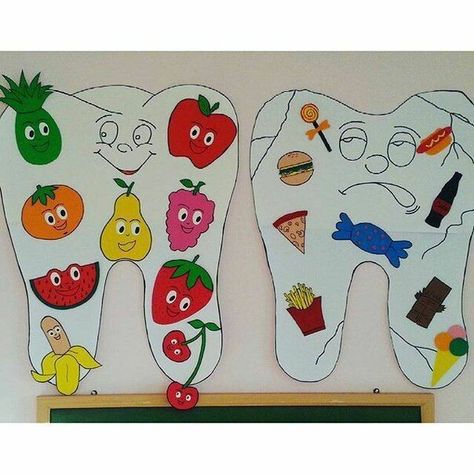 TÜRKÇESohbetÖğretmen çocukların U düzeninde oturmalarını sağlayarak sınıfa geldiğinizde geçici merkezde neler gördünüz diye sorar? Alınan cevapların ardından siz dişlerinizi fırçalıyor musunuz? Günde kaç kez fırçalıyorsunuz? Ne zamanlar fırçalıyorsunuz? Çeşitli sorular sorularak sohbet başlatılır. Diş fırçalamanın önemi anlatılır. Diş fırçalarken diş macununun nohut büyüklüğünde olmasının yeterli olduğu söylenir ve dişlerin fırçalanırken yumuşak bir şekilde aşağı-yukarı hareketlerle fırçalanması gerektiği anlatılır. Ardından öğretmen “Dişler” adlı şiiri okur. Çocukların birkaç kez tekrar etmeleri sağlanır.ŞiirÇikolata ve şeker.Nasıl da canım çeker.Bütün dişlerim çürür, Çok fazla yersem eğer.Her gün yemekten sonra,Dişimi fırçalarımMikroplara yüz vermem.Hemencecik kovarım.Şiir sonrası öğretmen çocuklara “Dişlerini Fırçalamak İsteyen Dev” adlı hikayeyi okur.HikayeDİŞLERİNİ FIRÇALAMAK İSTEYEN DEV“Ülkenin birinde çok sevimli bir dev yaşıyormuş. Sevimli dev insanları çok severmiş insanlara yardım etmekten çok mutlu olurmuş, ama sevimli devi mutsuz eden bir şey varmış. Dişlerini fırçalamak istiyormuş ama diş fırçaları ağzına çok küçük geliyormuş. Sevimli devin ağzındaki dişler bu nedenle çok mutsuzmuş ve kendi aralarında sürekli konuşuyorlarmış. Dişlerden biri : Arkadaşlar büyük dev bizi fırçalamazsa hepimiz çürüyeceğiz, ben hep bembeyaz kalmak istiyorum böylece mutlu olabilirim, demiş. Çürük dişler, acı içinde ağlayıp: bizi doktora götür, her yerimiz çürüdü, diye bağırıyorlarmış. Kırık dişler: canımız çok yanıyor yiyecekleri parçalayamıyoruz diye ağlıyorlarmış. Devin diğer dişleri sağlıklı olmasına sağlıklıymış ama bizi fırçalamazsa bir gün bizde çürüyeceğiz diye çok korkarlarmış.Bir gün devin dişleri bir toplantı yapmaya karar vermişler…” hikaye tamamlanır.MÜZİKhttps://www.youtube.com/watch?v=UCUYr_ZnNWAFırçala Güzelce DişleriniYataktan kalkınca, kahvaltıdan sonraFırçala güzelce dişlerini. Yataktan kalkınca, kahvaltıdan sonraFırçala güzelce dişlerini. Uyumadan önce, mutlaka temizle,Fırçala güzelce dişlerini!Nasıl fırçalayacağım peki?Bana öğret haydi !Yukarıya aşağıya, güzelce fırçala,Çalkala çalkala,Güzelce fırçala dişleriniMATERYALLERyumurta, bardak, diş fırçası, diş macunu, Su, sirke, kahve, çaySÖZCÜKLERDiş, fırça, sağlık, sirke, kahve, çay, çürükKAVRAMLARAşağı-yukarı, temiz-kirli, sağlıklı-sağlıksızOKUMA YAZMAYA HAZIRLIKÖğretmen çocukları masaya yönlendirir. “Diş Sağlığı ve Diş Fırçalama” çalışma sayfalarını dağıtır. Etkinlikler öğretmen rehberliğinde tamamlanır.AİLE KATILIMI-Velilere çocukların evde diş temizliğini takip etmeleri için “Sorumluluklarım” çizelgesi gönderilir.DEĞERLENDİRME1.Siz dişlerinizi düzenli fırçalıyor musunuz?2.Dişlerimizi fırçalamazsak ne olur?3.Dişlerini fırçalamak isteyen deve dişler nasıl bir çözüm bulmuşlar?4.Bundan sonra dişlerinin sağlıklı olması için neler yapacaksın?TAM GÜNLÜK EĞİTİM PLAN AKIŞIOkul Adı	:Öğretmenin Adı ve Soyadı	:Tarih	: 28.11.2023Yaş Grubu (Ay)	:Güne Başlama ZamanıÇocukların karşılanmasıSabah SporuTakvim ve Hava DurumuSohbet çemberi oluşturmaJaponya ülkesini incelemeOyun ZamanıÖğrenme merkezlerinde oyun oynama.Kahvaltı, TemizlikEtkinlik ZamanıSanat: “Küçük Minyatür” Ağaç YapmaTürkçe: Japonya Belgeseli İzlemeOyun: “Zambak Zumbak” OyunuMüzik: Japon Müzikleri Dinleme, Perküsyon Aletlerini TanımaÖğle Yemeği, TemizlikDinlenmeKahvaltı, TemizlikEtkinlik ZamanıOkuma Yazmaya Hazırlık: Japonya Haritası, Müzik – “Kadüm, Yan Flüt ve Dunhuang” Aletlerinin Seslerini Kayıttan Dinleme ve “Japon Halk Kültürü” Çalışma Sayfası Dikkat oyunları: Haritada / Haritayla Yer Bulma Günü Değerlendirme ZamanıEve Gidişİlgili hazırlıkların tamamlanması ve çocuklarla vedalaşmaDeğerlendirmeÇocuk Açısından;Öğretmen Açısından; Program Açısından;Etkinlik Adı: MOR RENKEtkinlik Türü: Sanat, Türkçe, Oyun, Müzik, Okuma-Yazmaya Hazırlık, Dikkat Oyunu (Bütünleştirilmiş Büyük Grup Etkinliği)KAZANIM VE GÖSTERGELERMotor BecerilerKazanım 1. Yer değiştirme hareketleri yapar.
Göstergeleri:Isınma ve soğuma hareketlerini bir rehber eşliğinde yapar. 
Yönergeler doğrultusunda yürür. 
Kazanım 2. Denge hareketleri yapar.
Göstergeleri:
Başlama ile ilgili denge hareketlerini yapar.
Durma ile ilgili denge hareketlerini yapar.Kazanım 4. Küçük kas kullanımı gerektiren hareketleri yapar. 
Göstergeleri: Nesneleri toplar. 
Nesneleri değişik malzemelerle bağlar.
Nesneleri yeni şekiller oluşturacak biçimde bir araya getirir. 
Malzemeleri keser. 
Malzemeleri yapıştırır.
Malzemeleri değişik şekillerde katlar.
Değişik malzemeler kullanarak resim yapar.
Nesneleri kopartır / yırtar.
Nesneleri sıkar.
Nesneleri çeker / gerer.
Malzemelere elleriyle şekil verir. 
Kalemi doğru tutar.
Kalem kontrolünü sağlar.
Çizgileri istenilen nitelikte çizer.
Sosyal – Duygusal GelişimKazanım 3. Kendini yaratıcı yollarla ifade eder.
Göstergeleri:Özgün özellikler taşıyan ürünler oluşturur.
Kazanım 10. Sorumluluklarını yerine getirir.
Göstergeleri:
Sorumluluk almaya istekli olduğunu gösterir.
Üstlendiği sorumluluğu yerine getirir.
Bilişsel GelişimKazanım 1. Nesne / durum / olaya dikkatini verir.
Göstergeleri:Dikkat edilmesi gereken nesne / durum / olaya odaklanır. 
Dikkatini çeken nesne / durum / olaya yönelik sorular sorar.
Dikkatini çeken nesne / durum / olayı ayrıntılarıyla açıklar.
Kazanım 3. Algıladıklarını hatırlar.
Göstergeleri: Nesne / durum / olayı bir süre sonra yeniden söyler. 
Hatırladıklarını yeni durumlarda kullanır.Kazanım 10. Mekanda konumla ilgili yönergeleri uygular. Göstergeleri:Nesnenin mekandaki konumunu söyler.Yönergeye uygun olarak nesneyi doğru yere yerleştirir. Mekanda konum alır. Harita ve krokiyi kullanır. Dil GelişimiKazanım 3. Söz dizimi kurallarına göre cümle kurar.
Göstergeleri: Düz cümle kurar. 
Kazanım 5. Dili iletişim amacıyla kullanır.
Göstergeleri:Konuşma sırasında göz teması kurar. 
Konuşmayı başlatır.
Konuşmayı sürdürür. 
Konuşmayı sonlandırır.Konuşmak için sırasını bekler.
Kazanım 7. Dinlediklerinin / izlediklerinin anlamını kavrar.
Göstergeleri:Sözel yönergeleri yerine getirir. 
Dinlediklerini / izlediklerini açıklar. 
Dinledikleri / izledikleri hakkında yorum yapar.Kazanım 8. Dinlediklerini / izlediklerini çeşitli yollarla ifade eder.
Göstergeleri:Dinledikleri / izledikleri ile ilgili sorular sorar. 
Dinledikleri / izledikleri ile ilgili sorulara cevap verir.Dinledikleri / izlediklerini resim yoluyla sergiler.
Dinledikleri / izlediklerini müzik yoluyla sergiler.Kazanım 10. Görsel materyalleri okur.
Göstergeleri:Görsel materyalleri inceler.
Görsel materyalleri açıklar.
Görsel materyallerle ilgili sorular sorar.
Görsel materyallerle ilgili sorulara cevap verir. 
Öz Bakım BecerileriKazanım 1. Bedeniyle ilgili temizlik kurallarını uygular.
Göstergeleri:Saçını tarar.
Dişini fırçalar.
Elini / yüzünü yıkar.
Tuvalet gereksinimine yönelik işleri yapar.Kazanım 2. Giyinme ile ilgili işleri yapar.
Göstergeleri:Giysilerini çıkarır.
Giysilerini giyer.
Ayakkabılarını çıkarır.Ayakkabılarını giyer.Kazanım 3. Yaşam alanlarında gerekli düzenlemeler yapar.
Göstergeleri:Ev / okuldaki eşyaları temiz ve özenle kullanır. 
Ev / okuldaki eşyaları toplar.
Ev / okuldaki eşyaları yerleştirir. 
Kazanım 4. Yeterli ve dengeli beslenir. 
Göstergeleri:Yiyecek ve içecekleri yeterli miktarda yer / içer.
Öğün zamanlarında yemek yemeye çaba gösterir.
Sağlığı olumsuz etkileyen yiyecekleri ve içecekleri yemekten / içmekten kaçınır. 
Yiyecekleri yerken sağlık ve görgü kurallarına özen gösterir.Kazanım 5. Dinlenmenin önemini açıklar.
Göstergeleri:Dinlendirici etkinliklere katılır.
Dinlenmediğinde ortaya çıkabilecek sonuçları söyler.
Kazanım 6. Günlük yaşam becerileri için gerekli araç ve gereçleri kullanır.
Göstergeleri:Beslenme sırasında uygun araç ve gereçleri kullanır. 
Beden temizliğiyle ilgili malzemeleri kullanır.
Çevre temizliğiyle ilgili araç ve gereçleri kullanır.
ÖĞRENME SÜRECİGüne Başlama ZamanıÖğretmen çocuklar gelmeden önce Japonya haritasını panoya asar. Çocuklar karşılanır. Çocukların getirdikleri resimler de panoya, haritanın yanına asılır. Bir sohbet çemberi oluşturulur. Takvim ve Hava Durumu etkinliği yapıldıktan sonra Japonya ve Türkiye arasındaki ortak yönlerden bahsedilir. İki ülke de deprem kuşağındadır. İki ülke de kırmızı – beyaz bayraklara sahiptir. İki ülkede de aile kavramı çok güçlü ve çok önemlidir vb. hakkında sohbet edilir.Bir öğrenci liderliğinde müzik eşliğinde sabah sporu yapılır. Öğretmen çocukları öğrenme merkezlerine yönlendirir. Çocuklar istedikleri merkezlerde oyun oynarlar. Serbest oyun süresi bittikten sonra merkezler müzik eşliğinde toplanır. Öğretmen 7 adım müziğini açar. Çocuklar 7 adım dansıyla sanat merkezine geçerler.  SanatÖğretmen önceden hazırladığı küçük yoğurt kaplarını, kahverengi şönil ya da kraft kağıtlarını, yeşil krapon kâğıtlarını, küçük taşları ve kumu etkinlik masalarına yerleştirir. Çocuklar masadaki malzemeleri inceler. Çocuklara malzemeler ile ilgili sorular sormalarına fırsat verilir. Sonra öğretmen etkinliğin nasıl yapılacağını çocuklara açıklar. Beş adet şönil ya da kâğıt bükülerek küçük ağaçlar yapılır. Ağaçlar kum doldurulmuş yoğurt kaplarına ayakta duracak şekilde taşlarla sabitlenir. Yeşil krapon kâğıtları ağacın dallarına yapıştırılarak Japonlara özgü küçük minyatür ağacının modeli oluşturulur. Çocuklarla etkinlik ile ilgili sohbet edilir. TürkçeÖğretmen çocukları minderlere yönlendirir. Japonya hakkında bir video izlenir. Video izledikten sonra öğretmen çocuklardan video ile ilgili akıllarında kalanları anlatmalarını ister.  Oyun “Zambak Zumbak”Türkçe etkinliğinden sonra öğretmen çocukları oyun alanına yönlendirir. Halka olunur ve yere çömelinir. Ebe elinde mendil ile dolaşır. Dolaşırken aşağıdaki tekerleme tüm çocuklar tarafından söylenir. Zambak zumbak denilen yerde mendil birinin arkasına bırakılır. O kişi mendille ebeyi yakalar. Yağ satarım, bal satarım.
Ustam ölmüş, ben satarım.
Ustamın kürkü sarıdır,Satsam on beş liradır,
Zambak zumbak,
Dön arkana iyi bak.Oyun tüm çocukların arkasına mendil bırakıldıktan sonra sonlandırılır.MüzikSonra öğretmen çocuklardan yere uzanmalarını ister. Japon müzikleri dinletir. Çocuklara müziklerle ilgili ne hissettikleri sorulur. Çocukların cevapları dinlenir. Müziklerin ne kadar sakinleştirici ve dinlendirici müzikler olduğuna dikkat çekilir. Ardından bir sepet dolusu perküsyon aleti üstü örtülü olarak ortaya konur. Öğretmen çocuklara “Bunun içinde bir şey var ama onun ne olduğu bilmiyorum. Ne olduğunu bulmama yardım edin.” der. “Kim denemek istiyor?” diye sorulur. İlk parmak kaldıran çocuk öğretmenin yanına gider. Öğretmen çocuğa “Elini sepete sok, elinle tuttuğun şeyin ne olduğunu bilirsen o senin olacak.” der. Oyunun şarkısı söylenir. 
Hele hele bakın bu da ne? Örtünün altındaki ne?
Zıp zıp zıp zıp zıplıyor, kendisini saklıyor. 
Tilki değil tık tık tık. Tavşan değil tık tık tık 
Hele hele bakın bu da ne?

Çocuk elinde tuttuğu şeyi (marakas, zil, üçgen zil, kastanyet, tırtır, el davulu tef gibi) doğru bilirse onu alıp yerine oturur. Sırayla tüm çocuklar gelir. Ne olduğunu bilip aldıkları aletlerle yerlerinde oturanlar öğretmenin şarkısına eşlik eder. Müzik – Okuma Yazmaya Hazırlık Öğretmen çocuklardan dergilerini alarak masaya geçmelerini ister. Çocuklardan Japonya haritasının olduğu sayfayı açarak Japonya ile ilgili videoda hatırladıklarını çember içine almaları istenir. Çalışma ile ilgili sohbet edilir. Ardından öğretmen çocukları minderlere yönlendirir. Çocuklara ”Dün sizlerle Japon müzikleri dinledik. Bugün de bu müzikleri hangi enstrümanlarla yaptıklarını öğreneceğiz.” der. Japonların kullandıkları “kadüm, yan flüt ve dunhuang” aletlerinin sesleri kayıttan dinletilir. Ardından öğretmen çocuklara “Japon Halk Kültürü” ve ”Dikkat Çalışması” çalışma sayfasını dağıtır. Çalışmalar öğretmen rehberliğinde tamamlanır. Dikkat OyunlarıÖğretmen masanın üzerine dünya haritası koyar. Harita üzerinde önce Türkiye’nin yerini, daha sonra Japonya’nın yerini bulma oyunu oynanır. Sonra öğretmen çocukları iki gruba böler. 1. grup dışarı çıkar. 2. grup sınıfa bir nesne saklar. 2. grup nesneye giden yolu anlatan bir harita çizer. Hazırlanan harita dışardaki gruba verilir. 1. grup haritaya bakarak saklı nesneyi bulmaya çalışır. Bulduklarında diğer grup dışarı çıkar. Aynı süreç onlar içinde devam eder. MateryallerJaponya haritası, kahverengi şönil, kraft kağıdı, yeşil krapon kağıdı, kum, küçük taşlarSözcükler / KavramlarJaponya, Asya kıtası, kadüm, JaponyaAile KatılımıÖğretmen velilere evdeki malzemelerle Japon kostümleri tasarlayarak çocuklarını okula bu kıyafetlerle göndermelerini isteyen notlar gönderir. “Japon Mutfağı Yemek Tarifi ve Yelkenli Yapalım” çalışması evlere gönderilir. Günü Değerlendirme ZamanıGünün sonunda çocuklara aşağıdakilere benzer sorular sorularak günün değerlendirmesi yapılır:1. Japonya ülkesi hangi kıtadadır?2. Türkiye ile Japonya arasında ne gibi benzerlikler vardır?3. Bir yerin nerede olduğunu bulmak için ne kullanmamız gerekir?4. Bugün yaptığımız etkinliklerden en çok hangisini beğendin? Neden?5. Bugün öğrendiğin farklı bir kelime var mı? Nedir? Anlamını açıklar mısın? TAM GÜNLÜK EĞİTİM PLAN AKIŞIOkul Adı                  :Tarih                        : 29.11.2023Yaş Grubu (Ay)      : Öğretmen Adı        :Güne Başlama Zamanı Gün içinde yapacakları çalışmalar hakkında bilgilendirme.Sabah SporuTakvim ve Hava Durumu Duyu organları çomak kuklaları hazırlama.Oyun Zamanı       Öğrenme merkezlerinde oyun Kahvaltı, TemizlikEtkinlik ZamanıTürkçe: “Duyu Organları Konuşuyor” hikayesi, BilmecelerMüzik: “Duyular” şarkısıÖğle Yemeği, Temizlik, DinlenmeEtkinlik ZamanıOyun: “Öt Kuşum Öt” oyunuMutfak Etkinliği: “Limonata Yapalım”Fen: “Tat Deneyi”Okuma Yazmaya Hazırlık: “Duyu Organları ve Tat Alma” çalışma sayfalarıOyun ZamanıGünü Değerlendirme ZamanıEve Gidiş İlgili hazırlıkların tamamlanması ve çocuklarla vedalaşmaDeğerlendirmeÇocuk Açısından;Öğretmen Açısından; Program Açısından;Etkinlik Adı: DUYULARIMIZEtkinlik Türü: Büyük Grup Etkinliği (Güne Başlama, Sanat, Oyun, Türkçe, Müzik, Okuma Yazmaya Hazırlık)KAZANIM VE GÖSTERGELER Bilişsel GelişimKazanım 7. Nesne veya varlıkları özelliklerine göre gruplar. Göstergeleri: -Nesne/varlıkları rengine, şekline, büyüklüğüne, uzunluğuna, dokusuna, sesine, yapıldığı malzemeye, tadına, kokusuna, miktarına ve kullanım amaçlarına göre gruplar.Dil GelişimiKazanım 10. Görsel materyalleri okur. Göstergeleri: -Görsel materyalleri inceler. -Görsel materyalleri açıklar.-Görsel materyallerle ilgili sorular sorar. -Görsel materyallerle ilgili sorulara cevap verir. -Görsel materyalleri kullanarak olay, öykü gibi kompozisyonlar oluşturur.Sosyal Duygusal GelişimKazanım 1. Kendisine ait özellikleri tanıtır. Göstergeleri: -Adını, soyadını, yaşını, fiziksel özelliklerini ve duyuşsal özelliklerini söyler.Motor GelişimKazanım 4. Küçük kas kullanımı gerektiren hareketleri yapar. Göstergeleri: -Nesneleri takar, çıkarır, ipe vb. dizer. -Nesneleri değişik malzemelerle bağlar. -Nesneleri yeni şekiller oluşturacak biçimde bir araya getirir. -Malzemelere elleriyle şekil verir. -Malzemelere araç kullanarak şekil verir.-Kalemi doğru tutar, kalem kontrolünü sağlar, çizgileri istenilen nitelikte çizer.Öz Bakım BecerileriKazanım 3. Yaşam alanlarında gerekli düzenlemeler yapar. Göstergeleri:-Ev ve okuldaki eşyaları temiz ve özenle kullanır, toplar, katlar, asar, yerleştirir.ÖĞRENME SÜRECİ  Güne Başlama ZamanıÇocuklar karşılanır.  Hareketli Sınıfın belirli yerlerine hazırlanan duyu organları çomak kuklaları yerleştirilir. Çocukların kuklaları müzik eşliğinde bulmaları istenir.“Ağzım minnacıkBurnum hokkacık Benim adım çocuk” diyerek, çocukları hikaye için kitap merkezine yönlendirir.TürkçeSohbetBeş duyumuz hakkında eğitici video izlenerek öğrenilenler hakkında sohbet edilir.HikayeDuyu organlarıyla ilgili çomak kuklalar hazırlanarak hikâye anlatılır.Mehmet’i duyu organları anlatıyor: Merhaba çocuklar, biz Mehmet’in gözleriyiz. Mehmet bizimle oyuncaklarını, bisikletini kısacası etrafındaki her şeyi görür. Mehmet, bize sahip olduğu için çok mutlu. “İyi ki çevremdeki varlıkları görebilmemi sağlayan gözlerim var.” diye düşünür. Merhaba, biz de Mehmet’in kulaklarıyız. Mehmet bizimle kuş cıvıltılarını, annesinin sesini, kısacası tüm sesleri duyar. Mehmet “İyi ki tüm sesleri duyabilmemi sağlayan kulaklara sahibim.” diye düşünür. Ben de Mehmet’in burnuyum. Mehmet benimle çiçeklerin, yemeğin kokusunu hisseder. Mehmet “İyi ki de tüm kokuları hissedebilmemi sağlayan burnum var.” diye düşünür. Merhaba biz de Mehmet’in ağzı ve diliyiz. Mehmet bizimle tat alır, yemek yer. Yiyecekler acı mı, tatlı mı, tuzlu mu, ekşi mi anlar. Mehmet bize sahip olduğu için çok mutlu. Bizler de Mehmet’in elleriyiz. Mehmet bizimle, oyun oynarken arabasını; yemek yerken de kaşığını tutar. Pamuğun yumuşaklığını, dikenin sivriliğini, sobanın sıcaklığını, karın soğukluğunu hisseder. Mehmet bize de sahip olduğu için çok mutlu. “İyi ki ellerim var. Resim yapmak için kalemimi; pastamı yiyebilmek için çatalımı tutabiliyorum.” diye düşünür. (Bütün kuklalar gösterilerek) Biz de Mehmet bizi hep güzel şeyleri yapmakta kullandığı için çok mutluyuz.”  der. (Alıntı)Bilmece*Karnı şişik, Kafaya yapışık (Burun)*Benim iki pencerem var, Etrafı etten duvar, Her gün erkenden açarım, Gece olunca kaparım.(gözler)*Etten kantar, Altın tartar. (kulak)*Altı tavan üstü tavan. İçimde kırmızı oğlan.(Dil)Mutfak EtkinliğiLİMONATA YAPALIM10 adet limon1 su bardağı toz şeker5 su bardağı içme suyu1/2 demet naneRende, Süzgeç, kaşık.Yapılışı: Bol suda yıkadığınız 10 adet limonun, kabuklarını rendenin kalın tarafıyla rendeleyin. Beyaz kısımlarını almamaya özen gösterin. Kabuğu rendelenmiş dört adet limonu ortadan ikiye kesin ve suyunu sıkın. Kalan limonları küçük parçalar halinde dilimleyin. 2 su bardağı toz şeker ve taze sıkılmış limonların suyunu karıştırın. Rendelenmiş limon kabuklarını, limon parçaları ve ayıkladığınız 1 demet nane yapraklarının yarısını da ekledikten sonra şeker tamamen eriyip, tüm limonların suyu çıkana kadar yoğurun. Nane yapraklarını da ekleyin. Özünün çıkması için bu karışımı tel bir süzgeç yardımıyla bir kaseye süzün. 5 su bardağı içme suyunu ekledikten sonra limonatayı buzdolabında soğutun.MüzikDuyu Organları 5 duyu organım var benimTek tek sayalım söyleyelimHepsinin farklı işleri var                            Gel birlikte öğrenelimGözlerimle görüyorum her şeyiTüm şekilleri tüm renkleriSeviyorum tüm hayvanlarıKulaklarımda sesleriYiyorum elmaları muzlarıDilimde farklı tatlarıSeviyorum bütün çiçekleriBurnumda kokularıYumuşak sert tırtıklısağlam mı yoksa yırtık mı?Dokun hisset elinleEllerin ve derinleOyun-HareketÇocuklar arasından gönüllü bir ebe seçilir. Gözleri bağlanır. Oyunculardan  biri diğer oyuncunun karşına gelir, onu yüzünden, saçlarından, sesinden tanımaya çalışır. Eğer tanıyamazsa ona “Öt kuşum öt” der. Böylece oyuncuyu sesinden tanımış olur.FenTat DeneyiKüçük kaselere limon, şeker, tuz, karabiber vs. koyularak çocukların dikkati malzemelere çekilir. Bir deney yapılacağı söylenerek çocuklardan deney malzemelerinin tatlarına bakmaları ve düşüncelerini söylemeleri istenir. Daha sonra, limonlar limon sıkacağı ile sıkılır. Çocukların da yapmalarına fırsat verilir. Limon suyu ve şeker, su ile karıştırılıp bardaklara dökülür. Çocuklara farklı tatlardan yeni bir tat daha oluştuğu gösterilir.Okuma-Yazmaya HazırlıkÇocuklar masalara yönlendirilir. “Duyu Organları ve Tat Alma” çalışma sayfaları öğretmen rehberliğinde uygulanır.MateryalLimon, nane, sürahi, bardak, Rende, Süzgeç, kaşık, tuz, karabiber.Sözcükler-KavramlarDuyu, kantar, ekşi, tatlı, tuzlu, yumuşak-sertUyarlamaSınıfta görme yetersizliği olan bir çocuk varsa; öğretmen çocuğa görsellerin betimlemesini ayrıntılı bir biçimde yapar.Aile Katılımı-Şarkı sözleri ailelere gönderilerek çocuklarına eşlik etmeleri istenir.-Öğretmen veliler ertesi gün için ilk yardım malzemeleri,  boş ilaç kutuları, hemşire kepi ve stetoskop gibi bulabildikleri malzemeleri okula göndermeleri için not gönderir. Değerlendirme1.Hikayede neler olmuştu?2.Duyusal oyunu oynarken neler hissettin?3.Duyularımız ne işe yarar?TAM GÜNLÜK EĞİTİM PLAN AKIŞIOkul Adı	:Öğretmenin Adı ve Soyadı	:Tarih	: 30.11.2023Yaş Grubu (Ay)	:Güne Başlama ZamanıGün içinde yapılacak etkinlikler ile ilgi sohbet çalışmasıSabah SporuTakvim ve Hava DurumuBalonlu naylonla ayak baskısı yapmaOyun ZamanıÖğrenme merkezlerinde oyunlar oynama Kahvaltı, TemizlikEtkinlik ZamanıSanat: 	“Arkadaşımın Sırtında Resim Yapıyorum”Türkçe: “Meslekler” isimli hikaye, bilmecelerMüzik: “Trafik Işıkları” şarkısıMüzikli Oyun: Köprü Dansı ve Şarkısı İle Dans ve OyunÖğle Yemeği, TemizlikDinlenmeKahvaltı, TemizlikEtkinlik ZamanıFen: “Ay Kumu Yapalım”             Dikkat Oyunu: “Eşleştirme Oyunu”             Okuma Yazmaya Hazırlık: “Meslekler ve İlk Yardım” çalışma sayfalarıGünü Değerlendirme ZamanıEve Gidişİlgili hazırlıkların tamamlanması ve çocuklarla vedalaşmaDeğerlendirmeÇocuk Açısından;Öğretmen Açısından; Program Açısından;Etkinlik Adı: MESLEKLER/ İLK  YARDIMEtkinlik Türü: Sanat, Türkçe, Fen, Müzikli Oyun, Kavram Oyunu, Okuma Yazmaya Hazırlık Çalışmaları (Bütünleştirilmiş Büyük Grup Etkinliği)KAZANIM VE GÖSTERGELERMotor GelişimKazanım 1. Yer değiştirme hareketleri yapar.
Göstergeleri:
Isınma ve soğuma hareketlerini bir rehber eşliğinde yapar. 
Yönergeler doğrultusunda yürür. Kazanım 2. Denge hareketleri yapar.Bireysel ve eşli olarak denge hareketleri yapar. 
Kazanım 3. Nesne kontrolü gerektiren hareketleri yapar. 
Göstergeleri:
Bireysel ve eşli olarak nesneleri kontrol eder.
Kazanım 4. Küçük kas kullanımı gerektiren hareketleri yapar. 
Göstergeleri:
Nesneleri toplar. 
Nesneleri kaptan kaba boşaltır.
Nesneleri sıkar.Malzemelere elleriyle şekil verir. 
Kazanım 5. Müzik ve ritim eşliğinde hareket eder.
Göstergeleri:
Bedenini kullanarak ritim çalışması yapar. 
Basit dans adımlarını yapar. 
Müzik ve ritim eşliğinde dans eder. 
Müzik ve ritim eşliğinde çeşitli hareketleri ardı ardına yapar.Sosyal – Duygusal GelişimKazanım 1. Kendisine ait özellikleri tanıtır.
Göstergeleri:
Fiziksel özelliklerini söyler.Kazanım 3. Kendini yaratıcı yollarla ifade eder.
Göstergeleri:
Duygu, düşünce ve hayallerini özgün yollarla ifade eder. 
Özgün özellikler taşıyan ürünler oluşturur.
Kazanım 7. Bir işi ya da görevi başarmak için kendini güdüler.
Göstergeleri:
Yetişkin yönlendirmesi olmadan bir işe başlar.
Başladığı işi zamanında bitirmek için çaba gösterir.
Kazanım 10. Sorumluluklarını yerine getirir.
Göstergeleri:
Sorumluluk almaya istekli olduğunu gösterir.
Üstlendiği sorumluluğu yerine getirir.
Sorumluluklar yerine getirilmediğinde olası sonuçları söyler.
Kazanım 13. Estetik değerleri korur.
Göstergeleri:
Çevresini farklı biçimlerde düzenler. Bilişsel GelişimKazanım 1. Nesne / durum / olaya dikkatini verir.Göstergeleri: Dikkat edilmesi gereken nesne / durum / olaya odaklanır. Dikkatini çeken nesne / durum / olayı ayrıntılarıyla açıklar. 
Dikkatini çeken nesne / durum / olaya yönelik sorular sorar.
Kazanım 2. Nesne / durum / olayla ilgili tahminde bulunur.
Göstergeleri:
Nesne / durum / olayla ilgili tahminini söyler. 
Tahmini ile ilgili ipuçlarını açıklar.
Gerçek durumu inceler.
Tahmini ile gerçek durumu karşılaştırır.Kazanım 5. Nesne ya da varlıkları gözlemler.
Göstergeleri:
Nesne / varlığın adını söyler. 
Nesne / varlığın rengini söyler. 
Nesne / varlığın kokusunu söyler. 
Nesne / varlığın tadını söyler. 
Nesne / varlığın miktarını söyler. 
Nesne / varlığın kullanım amaçlarını söyler.                                                                                        Kazanım 17. Neden – sonuç ilişkisi kurar. 
Göstergeleri:
Bir olayın olası nedenlerini söyler. 
Bir olayın olası sonuçlarını söyler.Dil GelişimiKazanım 2. Sesini uygun kullanır. 
Göstergeleri:
Konuşurken / şarkı söylerken nefesini doğru kullanır.
Konuşurken / şarkı söylerken sesinin tonunu ayarlar.
Konuşurken / şarkı söylerken sesinin hızını ayarlar.Konuşurken / şarkı söylerken sesinin şiddetini ayarlar.Kazanım 4. Konuşurken dil bilgisi yapılarını kullanır.
Göstergeleri:
Cümle kurarken isim kullanır.
Cümle kurarken fiil kullanır.
Cümle kurarken bağlaç kullanır.
Cümle kurarken çoğul ifadeler kullanır.
Kazanım 5. Dili iletişim amacıyla kullanır.
Göstergeleri:
Konuşma sırasında göz teması kurar. 
Jest ve mimikleri anlar.
Konuşurken jest ve mimiklerini kullanır.
Konuşmayı başlatır.
Konuşmayı sürdürür. 
Konuşmayı sonlandırır.
Sohbete katılır. 
Konuşmak için sırasını bekler.Kazanım 7. Dinlediklerinin / izlediklerinin anlamını kavrar.
Göstergeleri:
Sözel yönergeleri yerine getirir. 
Dinlediklerini / izlediklerini açıklar. 
Dinledikleri / izledikleri hakkında yorum yapar. 
Kazanım 8. Dinlediklerini / izlediklerini çeşitli yollarla ifade eder.
Göstergeleri:                                                                                                                                          Dinledikleri / izledikleri ile ilgili sorular sorar. 
Dinledikleri / izledikleri ile ilgili sorulara cevap verir.Dinledikleri/izlediklerini müzik yoluyla sergiler.Öz Bakım BecerileriKazanım 1. Bedeniyle ilgili temizlik kurallarını uygular.
Göstergeleri:
Saçını tarar.
Dişini fırçalar.
Elini / yüzünü yıkar.
Kazanım 2. Giyinme ile ilgili işleri yapar.
Göstergeleri:
Giysilerini çıkarır.
Giysilerini giyer.
Ayakkabılarını çıkarır.Ayakkabılarını giyer.Kazanım 4. Yeterli ve dengeli beslenir. 
Göstergeleri:
Yiyecek ve içecekleri yeterli miktarda yer / içer.
Öğün zamanlarında yemek yemeye çaba gösterir.
ÖĞRENME SÜRECİGüne Başlama ZamanıÖğretmen yere beyaz bir bez ya da kağıt serer. Çocukların ayaklarını sokabileceği büyüklükte kutuların içine farklı renklerde parmak boyaları hazırlar. Çocukları karşılar. Çocuklardan ayakkabı ve çoraplarını çıkarmalarını ister. Her çocuk için önceden hazırladığı balonlu beyaz naylonları giymelerini ister. Çocuklar istedikleri renkte parmak boyasına ayaklarını sokarlar. Beyaz bez üzerinde yürüyerek iz ve renklerin nasıl çıktığını incelerler. Öğretmen çocuklara yürürken nasıl hissettiklerini sorar, yaptıkları etkinlikle ilgi düşüncelerini açıklamaları ister. Kullanılan malzemeler çocuklarla birlikte kaldırılır. Etkinlik sergilenmek üzere kaldırılır. Çocuklarla gün içinde yapılacak etkinliklerle ilgi sohbet edilir, çocukların fikirleri alınır. Takvim ve Hava Durumu ile ilgili sohbet edilir. Sohbetin sonrasında çocuklar öğrenme merkezlerine yönlendirilir. Oyun süresi dolduğunda sınıflar müzik eşliğinde toplanarak sabah sporu yapılır. Daha sonra  sanat etkinliğine geçilir. SanatÖğretmen çocukların dikkatini elindeki kağıtlara çeker. Çocuklardan arka arkaya sıra olarak halka olmalarını ister. Her çocuğun eline bir kurşun kalem ve bir A4 kağıdı ve patafiks verilir. Çocuklar patafikslerle kağıdı öndeki arkadaşının sırtına tutturur. Öğretmen çocuklara kurşun kalem kullanarak kendilerini çizmelerini ister. Etkinlik sonrasında çocuklara bu çalışmayı yaparlarken nelere dikkat ettikleri, zorlanıp zorlanmadıkları, zorlandılarsa neden zorlandıkları ile ilgili sorular sorulur ve cevaplar dinlenir. Yapılan resimler sergilenmek üzere kaldırılır.TürkçeBilmeceKorkar herkes yangın olunca. Ben koşarım oraya çabucak. Korkusuzum, cesurum. Yangın söndürmekte ustayım. Kimim ben? (İtfaiyeci)Arabaları yönetirim, yayalara yol gösteririm. Bir dur, bir geç diyerek, düdüğümü öttürürüm. Kimim ben? (Trafik polisi)Yaraları sarar, hastalara bakarım. Bembeyaz giyinirim. Kimim ben? (Doktor)Doktorun sağ koluyum, onun ayrılmaz parçasıyım. Dikiş iğne, yara sarmak. İşimdir benim koşturmak. Kimim ben?(Hemşire)HikayeMESLEKLERAyşe öğretmen sınıfta, toplumda iş bölümü konusunda öğrencileri ile sohbet ediyordu. Toplumda her insanın bir görevi olduğunu, çeşitli alanlarda hizmet sunduğunu söylüyordu.Batuhan: Öğretmenim, benim babam muhasebeci.İlayda: Benim babam terzi.,       Zeynep: Benim babam doktor.,           Berfin: Benim babam kaptan.Cemal: Benim babam şoför.,       Asya: Benim babam hakim, annem de öğretmen.Ayşegül: Benim annem de babam da, öğretmen.Öğretmen: İşte gördüğünüz gibi herkes bir iş yapıyor. Ticaret ve tarımla uğraşanlar da var. Sanatçıları da unutmamalı tabi. Hepsinin de mesleği önemli ve gerekli. Eğer bir alanda hizmet eksikliği var ise, orada aksaklıklar meydana gelir. Toplumun düzeni bozulur. Herkes görevini yapmalı. Bakın benim görevim de size iyi ve doğru bilgileri öğretmek. Peki sizin göreviniz ne?Batuhan: Bizim görevimiz yok ki.Öğretmen: Olur mu Batuhan!... Sizin göreviniz de öğrenmek. Öğrenciler de öğretmenlerini iyi dinlemeli, derslerine çalışmalı, kendilerini yetiştirmek için çaba göstermelidir. Yoksa büyüdüğünüz zaman topluma yararlı bireyler olamazsınız. Toplumumuzun akıllı ve çalışkan insanlara ihtiyacı var. Çocuklar sessizce öğretmenlerini dinliyordu.Öğretmen: Peki sizler büyüyünce ne olmak istersiniz? Hangi mesleği tercih edeceksiniz?Cemal: Ben büyüyünce polis olacağım, hırsızları yakalayacağım.Batuhan: Ben de doktor olacağım ameliyat yapacağım.,      Berfin: Ben tiyatrocu olacağım.Asya: Ben başbakan olacağım.,          Mert: Ben de Cumhurbaşkanı.      İlayda: Ben hemşire olacağım hastalara iğne yapacağım.        Umut: Ben mühendis olacağım, sağlam bina kuracağım.Cem: Ben pilot olacağım öğretmenim.     Selçuk: Ben de kaptan olacağım.Öğretmen: Aferin çocuklar çok güzel meslekler bunlar. Ama bunları olabilmeniz için çok çalışmanız ve derslerinizde başarılı olmanız gerektiğini, unutmayın sakın. Şimdi yarın için size, ödev vereceğim. Herkes seçeceği bir meslek konusunda, araştırma yapsın, bilgiler edinsin. Yarın okula geldiğinde bize anlatsın. Böylece meslekleri daha iyi tanıyabiliriz. Bugünkü dersimiz bu kadardı. Hepinize iyi akşamlar.Çocuklar: İyi akşamlar öğretmenim... Müzikli Oyun, Orff: Köprü şarkısını öğretmen birkaç kez söyler. Çocuklara şarkıyı söylerken hareketlerin nasıl yapılacağını anlatır. Çocuklar eş olurlar. Yüzlerini birbirlerine dönerler. Aralarında geniş bir mesafe bırakırlar. Öğretmen yönergeleri verir: Köprüye gelin. (Eşler birbirlerine doğru basit dans adımlarıyla yürür, ellerini eşlerinin ellerine vururlar.) Beni de alın, (Geri geri yürürler, el çırparlar.)Beraber gezelim. (Eşler birbirlerine doğru basit dans adımlarıyla yürür. Ellerini eşlerinin ellerine vururlar.) Bana gösterin. (Geri geri yürürler, el çırparlar.)Haydi geçin o tarafa zıp zıplayın. 2 (En baştaki eşler el ele tutuşur, zıplayarak eşlerin arasından geçerler. Eşler el çırparak birer adım başa doğru kayar.)Şarkı tekrar söylenir. Tüm eşler yer değiştirdikten sonra oyun sonlandırılır. Müzikhttps://www.pembebere.com/showthread.php/30009-ercan-hoca-trafik-isiklari-cocuk-sarkisi-sarki-sozleri-dinle-indirTRAFİK IŞIKLARISokağa çıktık arabalar tıngır mıngır gidiyor Yayalar kaldırımda tıkır tıkır yürüyor Kırmızı yandı, arabalar durdu, yayalara yol verdi Annem elimden tuttu, çok dikkatli geç dedi Trafik polisi anlattı, çok dikkatli olmalı Sokakta arabada, kurallara uymalı Kırmızı yanarsa geçme, sarı yanınca bekle Yeşil yandı bak işte, geç haydi sıra sende Fen EtkinliğiÖğretmen çocukların dikkatini önceden fen merkezine hazırlayıp koyduğu un, irmik, sıvı yağ ve tarçına çeker. Bu malzemelerin ne olduğu, ne için kullanıldığı, kokuları, renkleri, ile ilgili çocuklara sorular sorulur. Çocuklardan gelen cevaplar dinlenir. Öğretmen “Sınıfta bulunan oyun hamurları gibi oynayabileceğiniz bir kum yapacağız. Bu kumun adı “ay kumu.” der. Çocukların ay kumunun nasıl olacağına dair fikirleri alınır. Çocuklar arasında iş dağılımı yapılarak malzemeler karıştırılır ve yoğrulur. Tüm çocukların yoğurmasına fırsat verilir. Çocukların oynamaları için ay kumu dağıtılır. Çocuklar bir süre serbest oyun oynarlar. Çocukların tahminleri ile gerçek durum arasındaki benzerlik ve farklılıklar üzerine sohbet edilir. Dikkat Oyunu: Öğretmen önceden hazırladığı eşleştirme kartlarını çocuklara gösterir. Oyunun kurallarını anlatır. Kartlar ters ve karışık olarak yere dizilir. Her çocuk sırayla iki kart çevirir, aynı nesneleri bulursa tekrar çevirme hakkı olur. Bulmazsa kartları kapatır, sıra sonraki arkadaşına geçer.Okuma Yazmaya Hazırlık“Meslekler ve İlk Yardım” çalışma sayfaları çocuklara dağıtılır. Öğretmen rehberliğinde uygulanır.MateryallerKutu, beyaz plastik poşet, sıvı yağ, un, irmik, tarçınSözcükler / KavramlarTrafik, ilk yardım, kırmızı, sarı, yeşil.Günü Değerlendirme ZamanıGünün sonunda çocuklara aşağıdakilere benzer sorular sorularak günün değerlendirmesi yapılır:1. Bugün hangi etkinlikleri yaptık?                                                                                                                  2. Gün içinde en çok hoşunuza giden etkinlik hangisiydi? Neden?                                                             3. Bu etkinliklerin dışında başka nasıl etkinlikler yapabilirdik?                                                                    4. Yarın hangi etkinlikleri yapmak istersin?AYLIK EĞİTİM PLANIOkul Adı		:Tarih			: ARALIKYaş Grubu (Ay)	: Öğretmen Adı		:	Öğretmen İmza 											                   Okul Müdürü İmzaTAM GÜNLÜK EĞİTİM PLAN AKIŞIOkul Adı	:Öğretmenin Adı ve Soyadı	:Tarih	: 01.12.2023Yaş Grubu (Ay)	:Güne Başlama ZamanıÇocukları karşılamaTakvim ve Hava Durumu Müzik eşliğinde jimnastik hareketleri yapmaOyun ZamanıÖğrenme merkezlerinde serbest oyun oynamaKahvaltı, TemizlikEtkinlik ZamanıSanat: Boyama SayfalarıTürkçe: Sohbet Çalışmaları             “Benim Bedenim” Parmak Oyunu              “Cem ile Ceren Parkta” Hikayesi              “Küçük Dostum” TekerlemesiÖğle Yemeği, TemizlikDinlenmeKahvaltı, TemizlikEtkinlik ZamanıMüzik: “Mutlu Olmalısın” şarkısıOyun: Kurdele DansıOkuma Yazmaya Hazırlık: “Çocuk İstismarı”               “Güvenmemiz Gereken Kişiler” Çalışma Sayfaları Günü Değerlendirme ZamanıEve Gidişİlgili hazırlıkların tamamlanması ve çocuklarla vedalaşmaDeğerlendirmeÇocuk Açısından;Öğretmen Açısından; Program Açısından;Etkinlik Adı: KİMLERE GÜVENMELİYİZ?Etkinlik Türü: Sanat, Türkçe, Oyun, Müzik, Okuma Yazmaya Hazırlık (Bütünleştirilmiş Büyük Grup Etkinliği)KAZANIM VE GÖSTERGELERMotor GelişimKazanım 1. Yer değiştirme hareketleri yapar.
Göstergeleri:Isınma ve soğuma hareketlerini bir rehber eşliğinde yapar. 
Yönergeler doğrultusunda yürür. 
Yönergeler doğrultusunda koşar. 
Belli bir yüksekliğe zıplar. 
Engelin üzerinden atlar. 
Koşarak bir engel üzerinden atlar.Çift ayak sıçrayarak belirli mesafe ilerler. 
Tek ayak sıçrayarak belirli mesafe ilerler.
Belirlenen mesafede yuvarlanır.Belirli bir mesafeyi sürünerek gider. 
Belirlenen noktadan çift ayakla ileriye doğru atlar.
Sekerek belirli mesafede ilerler.
Öne Yuvarlanır.Kazanım 2. Denge hareketleri yapar.
Göstergeleri:Ağırlığını bir noktadan diğerine aktarır. 
Başlama ile ilgili denge hareketlerini yapar.
Durma ile ilgili denge hareketlerini yapar.
Tek ayak üzerinde durur.
Tek ayak üzerinde sıçrar.
Bireysel ve eşli olarak denge hareketleri yapar. 
Kazanım 4. Küçük kas kullanımı gerektiren hareketleri yapar. 
Göstergeleri:Kalemi doğru tutar.
Kalem kontrolünü sağlar.
Çizgileri istenilen nitelikte çizer.
Sosyal – Duygusal GelişimKazanım 5. Müzik ve ritim eşliğinde hareket eder.
Göstergeleri: Bedenini kullanarak ritim çalışması yapar. Basit dans adımlarını yapar. 
Müzik ve ritim eşliğinde dans eder. 
Müzik ve ritim eşliğinde çeşitli hareketleri ardı ardına yaparKazanım 5. Bir olay ya da durumla ilgili olumsuz duygularını uygun yollarla gösterir.
Göstergeleri:Olumsuz duygularını olumlu sözel ifadeler kullanarak açıklar.
Olumsuz duygularını olumlu davranışlarla gösterir.
Kazanım 12. Değişik ortamlardaki kurallara uyar. 
Göstergeleri:Değişik ortamlardaki kuralların belirlenmesinde düşüncesini söyler.
Kazanım 15. Kendine güvenir.
Göstergeleri:Grup önünde kendini ifade eder. 
Gerektiği durumlarda farklı görüşlerini söyler.
Bilişsel GelişimKazanım 1. Nesne / durum / olaya dikkatini verir.
Göstergeleri:Dikkat edilmesi gereken nesne / durum / olaya odaklanır. 
Dikkatini çeken nesne / durum / olaya yönelik sorular sorar.
Dikkatini çeken nesne / durum / olayı ayrıntılarıyla açıklar.
Kazanım 2. Nesne / durum / olayla ilgili tahminde bulunur.
Göstergeleri:Nesne / durum / olayla ilgili tahminini söyler. 
Kazanım 3. Algıladıklarını hatırlar.
Göstergeleri: Hatırladıklarını yeni durumlarda kullanır.
Kazanım 17. Neden – sonuç ilişkisi kurar. 
Göstergeleri:Bir olayın olası nedenlerini söyler. 
Bir olayın olası sonuçlarını söyler.
Kazanım 18. Zamanla ilgili kavramları açıklar.
Göstergeleri:Olayları oluş zamanına göre sıralar. 
Kazanım 19. Problem durumlarına çözüm üretir.
Göstergeleri: Problemi söyler. 
Probleme çeşitli çözüm yolları önerir. 
Çözüm yollarından birini seçer. 
Seçtiği çözüm yolunun gerekçesini söyler. Dil GelişimiKazanım 2. Sesini uygun kullanır. 
Göstergeleri: Konuşurken / şarkı söylerken nefesini doğru kullanır.
Konuşurken / şarkı söylerken sesinin tonunu ayarlar.
Konuşurken / şarkı söylerken sesinin hızını ayarlar. 
Konuşurken / şarkı söylerken sesinin şiddetini ayarlar.Kazanım 3. Söz dizimi kurallarına göre cümle kurar.
Göstergeleri: Düz cümle kurar. 
Olumsuz cümle kurar. 
Soru cümlesi kurar. Bileşik cümle kurar. 
Cümlelerinde öğeleri doğru kullanır.Öz Bakım BecerileriKazanım 4. Yeterli ve dengeli beslenir. 
Göstergeleri:Yiyecek ve içecekleri yeterli miktarda yer / içer.
Öğün zamanlarında yemek yemeye çaba gösterir.
Sağlığı olumsuz etkileyen yiyecekleri ve içecekleri yemekten / içmekten kaçınır. 
Yiyecekleri yerken sağlık ve görgü kurallarına özen gösterir.
Kazanım 5. Dinlenmenin önemini açıklar.
Göstergeleri:Kendisini dinlendiren etkinliklerin neler olduğunu söyler. 
Dinlendirici etkinliklere katılır.
Dinlenmediğinde ortaya çıkabilecek sonuçları söyler.
Kazanım 6. Günlük yaşam becerileri için gerekli araç ve gereçleri kullanır.
Göstergeleri:Beslenme sırasında uygun araç ve gereçleri kullanır. 
Beden temizliğiyle ilgili malzemeleri kullanır.
Çevre temizliğiyle ilgili araç ve gereçleri kullanır.
Kazanım 7. Kendini tehlikelerden ve kazalardan korur.
Göstergeleri:Tehlikeli olan durumları söyler.
Kendini tehlikelerden ve kazalardan korumak için yapılması gerekenleri söyler.
Temel güvenlik kurallarını bilir.
Tehlikeli olan durumlardan, kişilerden, alışkanlıklardan uzak durur.
Herhangi bir tehlike ve kaza anında yardım ister.
ÖĞRENME SÜRECİGüne Başlama ZamanıÖğretmen çocukları karşılar. Sohbet çemberi için minderlere geçilir. Takvim ve hava durumu ile ilgili konuşulur. Daha sonra çocuklar oyun alanına yönlendirilir. Müzik eşliğinde jimnastik yapılacağı açıklanır. Çocuklar ısınma hareketlerinin ardından tek ayaküstünde durma, tek / çift ayak olduğu yerde zıplama, tek / çift ayak zıplayarak ilerleme, değişik yönlere uzanma, sözel yönergelere uygun koşma, engel atlama, yuvarlanma gibi hareketleri yaparlar. Öğretmen çocukları öğrenme merkezlerine yönlendirir. Çocuklar istedikleri merkezlerde oyun oynarlar. Serbest oyunun sonrasında merkezler müzik eşliğinde toplanır.SanatÖğretmen çocukları etkinlik masalarına yönlendirir. Çocuklara üzerinde mayo olan çocuk resimleri verir. Öğretmen çocuklara “Mayolarımızın kapattığı yerler bizim özel yerlerimizdir. Şimdi resimlerdeki çocukların mayolarını boyayalım.” der. Çocuklar pastel boya ya da kuru boya kullanarak resimleri boyarlar. Türkçe “Sohbet”Öğretmen panoya çocukların boyadığı üzerinde mayo olan kız ve erkek çocuk resimlerini asar. Çocuklara “Birisi size dokunduğunda kendinizi nasıl hissedersiniz? İyi dokunma nedir, biliyor musunuz? Annemiz babamız gibi sevdiğimiz ve güvendiğimiz birinin bizimle tokalaşması, sırtımızı sıvazlaması, yanaklarımızdan öpmesi ya da sarılması iyi dokunuştur.”Öğretmen eline üzerinde korkmuş, kafası karışmış, üzgün ve kızgın yüz ifadeleri olan çomak kuklalar alır. “Peki çocuklar, kötü dokunuş nedir?” Sorusunu sorar. Tek tek çomak kuklaları gösterir. “Bizi korkutan, kafamızı karıştıran, üzen ve kızdıran kendimizi kötü hissettiren, hoşlanmadığımız dokunuşlar kötü dokunuşlardır.”Öğretmen çocuklara panodaki resimleri gösterir. “Vücudumuzda özel yerlerimiz vardır. Bu yerler mayomuzun kapattığı yerlerdir. Hiç kimse sizden özel yerlerine bakmanızı ya da dokunmanızı istememelidir ya da sizin özel yerlerinize dokunmak ya da bakmak istememelidir. Ancak hastalandığımızda tedavi için doktorlar ya  da hemşireler bizim özel yerlerimize bakabilir ya da dokunabilir. Kötü bir dokunuşla karşılaştığınızda ‘Hayır bunu yapmanı istemiyorum’ demeli, oradan uzaklaşmalı ve bir büyüğünüze mutlaka bunu söylemelisiniz.” Öğretmen çocuklara “Benim Bedenim” parmak oyununu söyler ve daha sonra parmak oyunu hep birlikte tekrar edilir.BENİM BEDENİM 
El çırpmak için iki elim var. (İki el çırpılır.) 
Koklamak için burnum. (Koklama hareketi yapılır.) 
Düşünmek için başım. (Baş sallanır.) 
Nefes almak için ciğerlerim. (Nefes alınır.) 
Görmek için gözlerim. (Gözler gösterilir.) 
İşitmek için kulaklarım var. (Kulaklar gösterilir.) 
Benim işte böyle, güzel bir bedenim var. (Beden gösterilir.)HikayeÖğretmen çocuklara “Cem ile Ceren Parkta” hikayesini anlatmaya başlar. Cem ile Ceren anneleri ile evlerinin karşısındaki parka oynamaya gitmişler. Anneleri parkta banka oturup kitap okurken Cem ile Ceren salıncakta sallanmışlar. Kaydıraktan kaymışlar. Ceren Cem’ e “Haydi gidip kum havuzunda oynayalım.” demiş. Kum havuzunda oynarlarken yanlarına yabancı bir adam gelmiş. Onlara isimlerini sormuş. Cem adını söylemiş ama Ceren “Annem bize yabancılarla konuşmayın, dedi.” demiş.  Adam onlara “Biraz ilerde köpek yavruları var. Hadi size onları göstereyim.” demiş…… Öğretmen burada hikayeyi anlatmayı bırakır. Çocuklara:Cem ve Ceren daha sonra ne yapmış olabilirler?Dışarıda yabancılarla konuşmak doğru mudur?Siz olsanız ne yapardınız?  Sorularını sorar. Alınan cevaplar doğrultusunda hikaye tamamlanır. Öğretmen çocuklara “Küçük Dostum” tekerlemesini söyler. Sözlerine göre hareket edilerek tekerleme çocuklarla birlikte tekrar edilir. Küçük DostumKüçük dostum gelsene,
Ellerini versene,
Ellerimizle şap şap.
Ayaklarımızla rap rap.
Bir şöyle, bir böyle
Dans edelim seninle.Bir böyle, bir şöyle 
Dans edelim seninle.OyunRenkli kurdeleler çocuklara gösterilerek renkleri hakkında konuşulur. Her çocuğun bileğine bir renk kurdele bağlanır. Birkaç çocuğa aynı renk kurdele bağlanır. Müzik başladığında çocuklar bireysel olarak sınıf içinde dans eder. Müzik durdurulduğunda bileğinde aynı renk kurdele bağlı olan çocuklar birbirini bulur ve el ele tutuşur. Ardından renkli kurdeleler çocukların arkalarına takılır. Müzik açılır. Ortaya iki kişi çıkar ve hem kendi kuyruklarını korumaya hem de diğer arkadaşının kuyruğunu kapmaya çalışırlar.MüzikÖğretmen çocuklara “Mutlu Olmalısın” şarkısını dinletir. Ardından hep birlikte şarkı tekrar edilir. Mutlu OlmalısınGörevini yapmışsan mutlu olmalısın.
Bugün çalışmışsan mutlu olmalısın.
Büyüklere saygın varsa mutlu olmalısın. 
Küçüklere sevgin varsa mutlu olmalısın. 
Kötülüğü yenmişsen mutlu olmalısın.
İyiliği sevmişsen mutlu olmalısın.
Büyüklere saygın varsa mutlu olmalısın. 
Küçüklere sevgin varsa mutlu olmalısın.Okuma Yazmaya HazırlıkÖğretmen çocuklara “Çocuk İstismarı” ile ilgili çalışma sayfasını dağıtır. Resimlerin hikayesi alınır. Ardından “Kimlere Güvenmeliyiz” çalışma sayfaları çocuklara verilir. Çalışmalar öğretmen rehberliğinde tamamlanır. Üzerinde sohbet edilir.MateryallerBoyama sayfaları, boyalar, renkli kurdeleler. Sözcükler / KavramlarBeden, özel yerler, yabancı, güvenmekGünü Değerlendirme ZamanıGünün sonunda çocuklara aşağıdakilere benzer sorular sorularak günün değerlendirmesi yapılır:1. Bedenimizdeki özel yerlerimiz neresidir?2. Tanımadığımız biri size yiyecek veya içecek bir şey verse ne yaparsınız?3. Bize kimler dokunabilir?4. İyi dokunma nedir? Kötü dokunma nedir?5. Kendimizi yabancı insanlara karşı nasıl koruyabiliriz? 6. Bugün yaptığımız etkinliklerle neler öğrendiniz?TAM GÜNLÜK EĞİTİM PLAN AKIŞIOkul Adı	:Öğretmenin Adı ve Soyadı	:Tarih	: 04.12.2023Yaş Grubu (Ay)	:Güne Başlama ZamanıÇocukları karşılamaIsınma ve yer değiştirme hareketleri yapmaDinlenme etkinliği yapma ve sohbet etme Takvim ve Hava Durumu Oyun ZamanıÖğrenme merkezlerinde oyunlar oynamaKahvaltı, TemizlikEtkinlik ZamanıSanat – Fen: Şehir İnşa Etme ve Deprem DeneyiTürkçe: “Deprem” Tekerlemesi               “Kurt Ailesi” HikayesiMüzik: “Zil Çalıyor”  ŞarkısıÖğle Yemeği, TemizlikDinlenmeKahvaltı, TemizlikEtkinlik ZamanıOyun: Sessizlik OyunuOkuma Yazmaya Hazırlık: “Doğru – Yanlış Davranışlar, Deprem Deneyi” Çalışma Sayfaları Günü Değerlendirme ZamanıEve Gidişİlgili hazırlıkların tamamlanması ve çocuklarla vedalaşmaDeğerlendirmeÇocuk Açısından;Öğretmen Açısından; Program Açısından;Etkinlik Adı: DOĞRU-YANLIŞ DAVRANIŞLAREtkinlik Türü: Sanat – Fen Türkçe, Müzik, Oyun, İlkokula Hazırlık (Bütünleştirilmiş Büyük Grup Etkinliği)KAZANIM VE GÖSTERGELERMotor GelişimiKazanım 1. Yer değiştirme hareketleri yapar.
Göstergeleri:Isınma ve soğuma hareketlerini bir rehber eşliğinde yapar. 
Yönergeler doğrultusunda yürür. 
Yönergeler doğrultusunda koşar. 
Belli bir yükseklikten atlar.Belli bir yüksekliğe zıplar. 
Çift ayak sıçrayarak belirli mesafe ilerler. 
Tek ayak sıçrayarak belirli mesafe ilerler.
Belirlenen mesafede yuvarlanır.Belirli bir mesafeyi sürünerek gider. 
Belirlenen noktadan çift ayakla ileriye doğru atlar.
Kayma adımı yaparak belirli mesafede ilerler.Galop yaparak belirli mesafede ilerler.
Sekerek belirli mesafede ilerler.
Öne yuvarlanır.Kazanım 2. Denge hareketleri yapar.
Göstergeleri:Başlama ile ilgili denge hareketlerini yapar.
Durma ile ilgili denge hareketlerini yapar. Tek ayak üzerinde sıçrar.Kazanım 3. Nesne kontrolü gerektiren hareketleri yapar. 
Göstergeleri: Nesneleri kaldırır. Nesneleri taşır. Nesneleri iter. Nesneleri çeker. 
Kazanım 4. Küçük kas kullanımı gerektiren hareketleri yapar. 
Göstergeleri:Nesneleri toplar. 
Nesneleri üst üste dizer.Nesneleri yan yana dizer.
Nesneleri yeni şekiller oluşturacak biçimde bir araya getirir. 
Sosyal – Duygusal GelişimKazanım 3. Kendini yaratıcı yollarla ifade eder.
Göstergeleri: Duygu, düşünce ve hayallerini özgün yollarla ifade eder. 
Nesneleri alışılmışın dışında kullanır.
Kazanım 5. Bir olay ya da durumla ilgili olumsuz duygularını uygun yollarla gösterir.
Göstergeleri:Olumsuz duygularını olumlu sözel ifadeler kullanarak açıklar.
Olumsuz duygularını olumlu davranışlarla gösterir.
Kazanım 7. Bir işi ya da görevi başarmak için kendini güdüler.
Göstergeleri:Yetişkin yönlendirmesi olmadan bir işe başlar.
Başladığı işi zamanında bitirmek için çaba gösterir.
Kazanım 10. Sorumluluklarını yerine getirir.
Göstergeleri:Üstlendiği sorumluluğu yerine getirir.
Kazanım 13. Estetik değerleri korur.
Göstergeleri:Çevresinde gördüğü güzel ve rahatsız edici durumları söyler.
Çevresini farklı biçimlerde düzenler. 
Bilişsel GelişimKazanım 1. Nesne / durum / olaya dikkatini verir.
Göstergeleri:Dikkat edilmesi gereken nesne / durum / olaya odaklanır. 
Kazanım 2. Nesne / durum / olayla ilgili tahminde bulunur.
Göstergeleri:Gerçek durumu inceler.
Kazanım 3. Algıladıklarını hatırlar.
Göstergeleri: Nesne / durum / olayı bir süre sonra yeniden söyler. 
Hatırladıklarını yeni durumlarda kullanır.
Kazanım 17. Neden – sonuç ilişkisi kurar. 
Göstergeleri:Bir olayın olası nedenlerini söyler. 
Bir olayın olası sonuçlarını söyler.
Kazanım 19. Problem durumlarına çözüm üretir.
Göstergeleri: Problemi söyler. 
Probleme çeşitli çözüm yolları önerir. 
Probleme yaratıcı çözüm yolları önerir. 
Dil GelişimiKazanım 2. Sesini uygun kullanır. 
Göstergeleri: Konuşurken / şarkı söylerken sesinin hızını ayarlar. 
Konuşurken / şarkı söylerken sesinin şiddetini ayarlar.
Kazanım 3. Söz dizimi kurallarına göre cümle kurar.
Göstergeleri: Düz cümle kurar. 
Olumsuz cümle kurar. 
Soru cümlesi kurar. 
Bileşik cümle kurar. 
Cümlelerinde öğeleri doğru kullanır
Kazanım 5. Dili iletişim amacıyla kullanır.
Göstergeleri:Konuşmayı başlatır.
Konuşmayı sürdürür. 
Konuşmayı sonlandırır.Sohbete katılır. 
Duygu, düşünce ve hayallerini söyler.
Kazanım 6. Sözcük dağarcığını geliştirir.
Göstergeleri:  Zıt anlamlı sözcükleri kullanır. 
Kazanım 7. Dinlediklerinin / izlediklerinin anlamını kavrar.
Göstergeleri:Sözel yönergeleri yerine getirir. 
Öz Bakım BecerileriKazanım 4. Yeterli ve dengeli beslenir. 
Göstergeleri:Yiyecek ve içecekleri yeterli miktarda yer / içer.
Öğün zamanlarında yemek yemeye çaba gösterir.
Sağlığı olumsuz etkileyen yiyecekleri ve içecekleri yemekten / içmekten kaçınır. 
Yiyecekleri yerken sağlık ve görgü kurallarına özen gösterir.Kazanım 5. Dinlenmenin önemini açıklar.
Göstergeleri:Kendisini dinlendiren etkinliklerin neler olduğunu söyler. 
Dinlendirici etkinliklere katılır.
Dinlenmediğinde ortaya çıkabilecek sonuçları söyler.Kazanım 6. Günlük yaşam becerileri için gerekli araç ve gereçleri kullanır.
Göstergeleri:Beslenme sırasında uygun araç ve gereçleri kullanır. 
Beden temizliğiyle ilgili malzemeleri kullanır.
Çevre temizliğiyle ilgili araç ve gereçleri kullanır.
Kazanım 7. Kendini tehlikelerden ve kazalardan korur.
Göstergeleri:
Tehlikeli olan durumları söyler.
Temel güvenlik kurallarını bilir.Kazanım 8. Sağlığı ile ilgili önlemler alır. 
Göstergeleri: Sağlığını korumak için yapması gerekenleri söyler.
Sağlığına dikkat etmediğinde ortaya çıkabilecek sonuçları açıklar.
Sağlığını korumak için gerekenleri yapar. 
ÖĞRENME SÜRECİGüne Başlama ZamanıÖğretmen öğrencileri karşılar. Takvim ve hava durumu etkinliği yapıldıktan sonra oyun odası ya da spor salonuna gidilir. Öğretmen çocukların yer değiştirme yapma kazanımlarını desteklemek için “Sağlıklı ve güçlü çocuklar yanıma gelsin, daire olsun.” diyerek çocukların yanında halka olmalarını sağlar. Öğretmenin müzik eşliğinde verdiği yönergelere göre ısınma hareketleri yapılır. (Önce başımızı sağa – sola hareket ettirelim. Omuzları, kolları gibi.) Çocuklar öğretmenin yönergelerine uygun olarak ısınma hareketlerinin yaparlar. Ardından çocuklar yönergeler doğrultusunda koşma, belirlenen noktadan çift ayakla ileriye doğru atlama, kayma adımı yaparak belirli mesafede ilerleme, galop yaparak belirli mesafede ilerleme, sekerek belirli mesafede ilerleme, öne yuvarlanma, kolları yukarı ve aşağı ritmik olarak kaldırıp indirme, tek /çift ayak zıplayarak ilerleme, çift ayakla ileri – geri sıçrama hareketleri yaparlar. Oyun ZamanıSınıfta öğretmen çocukları öğrenme merkezlerine yönlendirir. Çocuklar istedikleri merkezlerde oyunlar oynarlar. Oyun sonrası öğrenme merkezleri toplanır. Sanat – Fen etkinliğiSınıf iki gruba ayrılır. İki gruba birer masa verilir. Masalardan biri düz bir zemine, diğeri ise minderin üzerine yerleştirilir. Çocuklara iki masaya da sınıftaki legoları, taşıtları, blokları, küpleri kullanarak birer şehir inşa edecekleri söylenir. Çocuklar müzik eşliğinde şehirlerini serbest olarak inşa eder. Şehirlerine isim verir. Öğretmen  evlerden birinin deprem bölgesinde olduğunu diğerinin ise sağlam bir zeminde olduğunu söyler. Minderin üzerindeki masanın deprem bölgesinde olduğu söylenir. Öğretmen çocuklardan minderin üzerine geçerek zıplamalarını ister. Minder sağa – sola çekilir. Evlerden bazılarının yıkıldığı bazılarının ayakta kaldığı gösterilir. TürkçeÖğretmen çocukları minderlere yönlendirir.  “Deprem” tekerlemesi söylenir. DEPREM 
Dep dep deprem, 
Sallandık birden.
Haydi, hemen saklan.
Ortalık yıkılmadan.
Le le le
Bir adı da zelzele,
Ha deprem ha zelzele,
Evler bize dar gele.Öğretmen çocuklara insanların da kendilerine iyi bakmaları gerektiğini, sağlıklı ve dayanıklı olmak için insanların da iyi beslenmeleri gerektiğini söyler. “Kurt Ailesi” hikayesi anlatılır.KURT AİLESİ
Bir varmış bir yokmuş. Yemyeşil güzel mi güzel bir ormanda bir kurt ailesi varmış. 
Kurt ailesinin dört çocuğu varmış ve hepsi de ayrı ayrı yiyecekleri seviyorlarmış. En küçük olanı yalnız süt, bir büyüğü patates, ortanca olan et, en büyükse yalnızca makarna yiyormuş. 
Yıllar geçtikçe çocuklarının gelişiminde farklılıklar gözlemlemiş anne kurt. Birinin dişleri çok kuvvetli; fakat boyu kısaymış. Birinin boyu uzun; ama gözleri az görüyormuş. Öbürü oldukça şişman ve hantalmış.
Bir türlü kendilerine yetecek kadar güçlü olamadıklarından ve hala annelerinin bakımına muhtaç olduklarından ötürü bu ormanda beraber yaşıyorlarmış.
Bir gün en küçük kurt annesine diğer yiyecekleri de denemek istediğini söylemiş. Ağabeyleri gibi olmak istemiyor, okula gitmek, spor yapmak ve arkadaş edinmek istiyormuş. 
Biliyor musunuz, ne olmuş? Tadına baktığı diğer yiyecekleri de çok sevmiş ve sonuçta güçlü kocaman bir kurt olmuş. (Alıntı)Müzik“Zil Çalınıyor”Zil çalınıyor, Din dan, din dan don, Yeter çalıştık, duralım artık.Başımız ağrıyor. Of of of aman! 2Oyun isteriz. Şöyle de böyle de idmanlar 2Biz çok koşmayız, hasta olmayız, Solmuş bir çiçek gibi durmayız. Başımız ağrıyor. Of of of aman! 2Oyun isteriz. Şöyle de böyle idmanlar 2Oyun“Sessizlik Oyunu”Öğretmen “Şimdi sessizlik oyunu oynayacağız.” der. Hiç ses çıkartmadan elleri birbirine vuruyor gibi yapar. Çocuklar da aynını yapar. (Ayaklar yere vuruluyor gibi yapılır. Ağız açıp bağırılır. Düdük öttürülür. Uyur gibi yapılır. Gülünür. Kahkaha atılır. Çığlık atılır.) Ses çıkartmadan hareketler yapılınca öğretmen “Şimdi ses çıkartmak serbest.” der ve aynı hareketler sesli olarak yapılır. DeneyÖğretmen çocukları etkinlik masalarına alır. Oyuncak kamyonun üzerine legolar üst üste konularak bağlanır. Kamyon hareket ettirildiğinde legoların devrilmediği gözlenir. Japonya’nın bir deprem ülkesi olduğu, orada evlerin depreme dayanıklı, hafif malzemelerle yapıldığı söylenir. Bu konu ile ilgili çocuklara çalışma sayfaları verilir. Çalışmalar öğretmen rehberliğinde yapılır. Okuma Yazmaya HazırlıkÖğretmen çocuklara “Doğru – Yanlış Davranışlar, Deprem Deneyi” çalışma sayfalarını verir ve çalışmalar öğretmen rehberliğinde tamamlanır.MateryallerSınıfta kullanılan oyuncaklar, legolarSözcükler / KavramlarDayanıklı – dayanıksız, deprem, sağlıklı, doğru – yanlışGünü Değerlendirme ZamanıGünün sonunda çocuklara aşağıdakilere benzer sorular sorularak günün değerlendirmesi yapılır:1. Depremden korunmak için neler yapmalıyız?2. Deprem bölgelerinde evler nasıl olmalıdır?3. İnsanlar sağlıklı ve dayanıklı olmak için neler yapmalıdır?4. İlerde hangi spor dalı ile uğraşmak istersiniz? İnsanlar neden spor yapar?”  5. Bugün hangi ısınma hareketlerini yaptık?6. Kimler zor durumda olan insanlara yardım eder?7. Çevrenizde bu meslekleri yapanlar var mı?8. Yarın hangi etkinlikleri yapmak istersiniz? TAM GÜNLÜK EĞİTİM PLAN AKIŞIOkul Adı	:Öğretmenin Adı ve Soyadı	:Tarih	: 05.12.2023Yaş Grubu (Ay)	:Güne Başlama ZamanıÇocukların karşılanmasıSabah SporuTakvim ve Hava Durumu Isınma hareketleri ve yerde bisiklet sürme çalışması  Oyun ZamanıÖğrenme merkezlerinde serbest oyun oynamaKahvaltı, TemizlikEtkinlik ZamanıSanat: Sulu Boya ile Şablon BaskısıDrama: Perküsyon ÇalışmasıTürkçe: “Zıpla Zıpla 4 Kere Zıpla” HikayesiÖğle Yemeği, TemizlikDinlenmeKahvaltı, TemizlikEtkinlik ZamanıMüzik: “Haydi Sayalım” ŞarkısıOkuma Yazmaya Hazırlık: “4 Rakamı, Gruplama” Çalışma Sayfası Kavram OyunuGünü Değerlendirme ZamanıEve Gidişİlgili hazırlıkların tamamlanması ve çocuklarla vedalaşmaDeğerlendirmeÇocuk Açısından;Öğretmen Açısından; Program Açısından;Etkinlik Adı: 4 RAKAMI Etkinlik Türü: Sanat, Drama, Türkçe, Müzik, Okuma Yazmaya  Hazırlık, Kavram Oyunu  (Bütünleştirilmiş Büyük Grup Etkinliği)KAZANIM VE GÖSTERGELERMotor BecerileriKazanım 1. Yer değiştirme hareketleri yapar.
Göstergeleri: Isınma ve soğuma hareketlerini bir rehber eşliğinde yapar. 
Yönergeler doğrultusunda yürür. 
Yönergeler doğrultusunda koşar. 
Engelin üzerinden atlar. 
Koşarak bir engel üzerinden atlar.Çift ayak sıçrayarak belirli mesafe ilerler. 
Tek ayak sıçrayarak belirli mesafe ilerler.
Belirlenen mesafede yuvarlanır.Belirlenen noktadan çift ayakla ileriye doğru atlar.
Öne yuvarlanır.Kazanım 2. Denge hareketleri yapar.
Göstergeleri:Ağırlığını bir noktadan diğerine aktarır. 
Atlama ile ilgili denge hareketlerini yapar. 
Konma ile ilgili denge hareketlerini yapar.
Başlama ile ilgili denge hareketlerini yapar.
Durma ile ilgili denge hareketlerini yapar.
Tek ayak üzerinde sıçrar.
Bireysel ve eşli olarak denge hareketleri yapar. 
Denge tahtası üzerinde yönergeler doğrultusunda yürür.
Kazanım 4. Küçük kas kullanımı gerektiren hareketleri yapar. 
Göstergeleri:Değişik malzemeler kullanarak resim yapar.
Kalemi doğru tutar.
Kalem kontrolünü sağlar.
Çizgileri istenilen nitelikte çizer.Sosyal – Duygusal GelişimKazanım 3. Kendini yaratıcı yollarla ifade eder.
Göstergeleri:Duygu, düşünce ve hayallerini özgün yollarla ifade eder. 
Nesneleri alışılmışın dışında kullanır.
Kazanım 7. Bir işi ya da görevi başarmak için kendini güdüler.
Göstergeleri:Yetişkin yönlendirmesi olmadan bir işe başlar.
Başladığı işi zamanında bitirmek için çaba gösterir.
Kazanım 10. Sorumluluklarını yerine getirir.
Göstergeleri:Üstlendiği sorumluluğu yerine getirir.Bilişsel GelişimKazanım 1. Nesne / durum / olaya dikkatini verir.
Göstergeleri:
Dikkat edilmesi gereken nesne / durum / olaya odaklanır. Kazanım 3. Algıladıklarını hatırlar.
Göstergeleri: Nesne / durum / olayı bir süre sonra yeniden söylerKazanım 4. Nesneleri sayar.
Göstergeleri:İleriye / geriye doğru birer birer ritmik sayar.
Belirtilen sayı kadar nesneyi gösterir.
Saydığı nesnelerin kaç tane olduğunu söyler. 
Kazanım 5. Nesne ya da varlıkları gözlemler.
Göstergeleri:Nesne / varlığın miktarını söyler
Kazanım 6. Nesne ya da varlıkları özelliklerine göre eşleştirir.
Göstergeleri: Nesne / varlıkları miktarına göre ayırt eder, eşleştirir. 
Kazanım 7. Nesne ya da varlıkları özelliklerine göre gruplar.
Göstergeleri: Nesne / varlıkları miktarına göre gruplar.
Kazanım 8. Nesne ya da varlıkların özelliklerini karşılaştırır.
Göstergeleri:Nesne  /varlıkların miktarını ayırt eder, karşılaştırır. 
Kazanım 9. Nesne ya da varlıkları özelliklerine göre sıralar. Göstergeleri: Nesne / varlıkları miktarlarına göre sıralar.
Kazanım 10. Mekânda konumla ilgili yönergeleri uygular.Göstergeleri:Mekânda konum alır. Kazanım 16. Nesneleri kullanarak basit toplama ve çıkarma işlemlerini yapar.
Göstergeleri:Nesne grubuna belirtilen sayı kadar nesne ekler.Nesne grubundan belirtilen sayı kadar nesneyi ayırır.Kazanım 18. Zamanla ilgili kavramları açıklar.
Göstergeleri:Zaman ile ilgili kavramları anlamına uygun şekilde açıklarDil GelişimiKazanım 3. Söz dizimi kurallarına göre cümle kurar.
Göstergeleri: Düz cümle kurar. 
Olumsuz cümle kurar. 
Soru cümlesi kurar. 
Bileşik cümle kurar. 
Cümlelerinde öğeleri doğru kullanır
Kazanım 4. Konuşurken dil bilgisi yapılarını kullanır.
Göstergeleri: Cümle kurarken isim kullanır.
Cümle kurarken fiil kullanır.
Cümle kurarken sıfat kullanır.
Kazanım 7. Dinlediklerinin / izlediklerinin anlamını kavrar.
Göstergeleri:Sözel yönergeleri yerine getirir. 
Kazanım 8. Dinlediklerini / izlediklerini çeşitli yollarla ifade eder.
Göstergeleri: Dinlediklerini / izlediklerini resim yoluyla sergiler.
Dinlediklerini / izlediklerini müzik yoluyla sergiler.
Dinlediklerini / izlediklerini drama yoluyla sergiler.
Öz Bakım BecerileriKazanım 4. Yeterli ve dengeli beslenir. 
Göstergeleri:Yiyecek ve içecekleri yeterli miktarda yer / içer.
Öğün zamanlarında yemek yemeye çaba gösterir.
Sağlığı olumsuz etkileyen yiyecekleri ve içecekleri yemekten / içmekten kaçınır. 
Yiyecekleri yerken sağlık ve görgü kurallarına özen gösterir.Kazanım 5. Dinlenmenin önemini açıklar.
Göstergeleri:Dinlendirici etkinliklere katılır.Kazanım 6. Günlük yaşam becerileri için gerekli araç ve gereçleri kullanır.
Göstergeleri:Beslenme sırasında uygun araç ve gereçleri kullanır. 
Beden temizliğiyle ilgili malzemeleri kullanır.
Çevre temizliğiyle ilgili araç ve gereçleri kullanır.
ÖĞRENME SÜRECİGüne Başlama ZamanıÖğretmen çocuklar gelmeden önce sınıfın girişine dört tane çember çizer. Sınıfa giren çocuktan çemberlerin içinden çift ayak sıçrayarak geçmesini ve zıplarken saymasını ister. Çocukların hepsi sınıfa gelince öğretmeni görebilecek şekilde otururlar. Öğretmen çocuklara kaç kere zıpladıklarını sorar. Çocuklara panoya astığı 4 rakamını tanıtır. Öğretmen müzik açar ve basit ısınma hareketlerinden sonra çocuklar yere yatırılarak havada bisiklet sürme çalışması yapılır. Spor bitince öğretmen çocukları merkezlere yönlendirir. Serbest oyun süresi bitince merkezler müzik eşliğinde toplanır. Çocuklarla sohbet çemberi oluşturularak takvim ve hava durumu etkinliği yapılır. Daha sonra  sanat etkinliği için SanatÖğretmen çocukları etkinlik masalarına yönlendirir. Çocuklara eski diş fırçaları, kürdanlar, suluboyalar dağıtılır. Üzerinde 4 rakamı için hazırlanmış şablon baskı kağıtları verilir. Çocuklar diş fırçalarını suluboyalara batırarak kürdanlar yardımı ile şablona baskı yaparlar. Drama       Öğretmen önceden bir parkur hazırlar. Parkur için 4 adet kartondan kesilmiş taş modeli, bant, kapaklar, mukavvalar ve minderler kullanılır. Öğretmen bantlarla yere dar bir yol yapar, üzerine dağınık biçimde kapaklar yapıştırılmış mukavvalar koyar. Bantlardan geniş bir yol yapar. Üzgün bir uğur böceği olarak sınıfa girer ve “Çocuklar bugün sizlerle oyunlar oynamak için erkenden kalktım; ellerimi, yüzümü yıkadım. Kahvaltımı yaptım. Dişlerimi fırçaladım. Kanatlarımı ve antenlerimi takıp yanınıza geldim. Ama okula gelince bir de ne göreyim! Kanatlarımın beneklerini evde unutmuşum. Bunun için çok mutsuzum. Haydi, hep beraber evime gidip kanatlarımın beneklerini alalım.” der ve çocukları parkurlara yönlendirir. Çocuklara “Çocuklar evime gitmek için beni takip etmeniz gerekiyor. Yolumuz pek geniş olmadığı için önce sıra olalım” der ve çocuklarla sıra olunur. Öğretmen sırayla çocuklara şu yönergeleri verir: “Çocuklar yolumuz dar olduğu için mavi yoldan yan yan yürümemiz gerekiyor.“ Çocuklarla sıra halinde yan yan yürünür. “Çocuklar çakıllı yoldan çok dikkatli geçmemiz gerekiyor. “Çocuklarla sırayla üzerine kapaklar yapıştırılmış mukavvalardan geçilir. “Çocuklar yolun bu kısmından sonra bisikletlerle gitmemiz gerekiyor.” Çocuklarla pedal çevirme hareketi yapılarak ilerlenir. “Çocuklar bakın önümüze bir dere çıktı. Bunun için bisikletlerden inip derenin üzerindeki 4 taşın üzerinden zıplayarak geçmemiz gerekiyor.” Yerdeki taş şeklindeki kartonlardan zıplayarak ilerlerler. “Çocuklar biraz yorulduk ,haydi minderlere biraz uzanalım. Ayaklarımızı dinlendirmek için bacaklarımızı havada sallayalım. Çocuklarla birlikte bacaklar sallanır. “Çocuklar şimdi yattığımız yerden hiç kalkmadan yuvarlanarak minderlerden ilerleyelim” Öğretmen tüm çocukların yuvarlanmalarını ister. Yönergeler uygulandıktan sonra uğur böceğinin evine varılır ve benekler alınır. Bu sırada öğretmen “Bana yardım ettiğiniz için çok teşekkür ederim çocuklar.” diyerek etkinliği sonlandırır.TürkçeÖğretmen çocukları minderlere alır. “4 Rakamı” tekerlemesi söylenir.Kedimin adı Piko,
Yanakları şişko şişko,
Acıkınca miyav der,
Günde 4 kez mama yer. Hikâye1, 2 ve 3 rakamı arkadaşlarmış. Birlikte oyun oynuyorlarmış. Ama 3 rakamı çok sıkılıyormuş. Çünkü 1 ve 2 rakamı ondan küçükmüş. Onların oyunlarından sıkılıyormuş. Sıkılıp bir kenara oturmuş ve ne yapsam diye düşünürken mahalleye yeni taşınan başka arkadaşlar ile tanışmış. 3 çok sevinmiş yeni arkadaşı geldiği için. Bu arkadaşın adı mı neymiş? Adı 4‘müş. 3, 4 ile birlikte o gün çok güzel vakit geçirmişler.Hikayeden sonra çocuklara sorular sorulur. Çocukların arkadaşlıkları ile ilgili konuşulur. Ardından masaya geçilip “4 rakamı boyama ve çizgi çalışmaları” yapılır. Daha sonra orta alana geçilir. 4 kişilik 2 gruba 4 rakamı, 3 kişilik 1 gruba 3 rakamı,  2 kişilik 1 gruba da 2 rakamı verilir. Çocukların müzikle birlikte dans etmeleri istenir. Müzik durduğunda her grup kendi rakamı ile eşleşir. Eşleşemeyen gruplar elenir. En sona kalan çocuk alkışlanır. Müzik Öğretmen çocuklara ritmik sayma ile ilgili “Haydi Sayalım” şarkısını söyler. Daha sonra hep birlikte şarkı tekrar edilir.1, 2, 3, 4, 5Ben bir balık tutmuştum.6, 7, 8, 9, 10Mecbur akladım, bıraktım. Neden, nasıl bıraktın ki? Çünkü parmağımı ısırdı.Hangi, hangi parmağın?Sağ el serçe parmağım.Okuma Yazmaya HazırlıkÖğretmen çocuklara “4 Rakamı Yazma ve Gruplama” çalışma sayfalarını dağıtır. Çalışmalar öğretmen rehberliğinde yapılır. Çalışmalar ile ilgili sohbet edilir.Kavram Oyunu 
Öğretmen çocukları minderlere yönlendirir. Çocuklar yarım daire olarak otururlar. Öğretmen, “sabah” dediğinde çocuklar dişlerini fırçalarlar; “öğle” dediğinde oyun oynama hareketi yaparlar. “Akşam” dediğinde uyuma hareketi yaparlar. Öğretmen bunları hızlı hızlı söyler. Yanan çocuk oyundan çıkar. MateryallerBant, mukavva ve kapaklar, diş fırçası, kürdanSözcükler / Kavramlar4 rakamıGünü Değerlendirme ZamanıGün sonunda çocuklara aşağıdakilere benzer sorular sorularak günün değerlendirmesi yapılır:1. Bugün hangi rakamı tanıdık?2. Oynadığımız oyunda uğur böceğinin kaç beneği vardı?3. Sınıfımızda 4 tane olan nesneleri gösterebilir misiniz?4. Sınıfta oyun oynarken yalnız kalıyor musunuz? Bu size kendinizi nasıl hissettiriyor?5. Sabah kalınca neler yapıyorsunuz, akşam uyumadan önce neler yapıyorsunuz?6. Yarın hangi etkinlikleri yapmak istersiniz? TAM GÜNLÜK EĞİTİM PLAN AKIŞIOkul Adı	:Öğretmenin Adı ve Soyadı	:Tarih	: 06.12.2023Yaş Grubu (Ay)	:Güne Başlama ZamanıÇocukların karşılanmasıSabah SporuTakvim ve Hava Durumu Sohbet çemberi oluşturma ve Barış Manço hakkında sohbet etmeOyun ZamanıÖğrenme merkezlerinde oyun oynamaKahvaltı, TemizlikEtkinlik ZamanıSanat: Sebze Bahçesi YapmaTürkçe: “Yemek” Tekerlemesi ve “Boyu Uzamayan Zürafa” HikayesiMüzik – Drama: “Nefes Açma Çalışması” ve “Yaratıcı Dans”Müzik: “Abur Cubur Yemem” ŞarkısıÖğle Yemeği, TemizlikDinlenmeKahvaltı, TemizlikEtkinlik ZamanıOyun: Atlama YarışmasıOkuma Yazmaya Hazırlık: “Barış Manço, 4 Rakamı” Çalışma Sayfaları Günü Değerlendirme ZamanıEve Gidişİlgili hazırlıkların tamamlanması ve çocuklarla vedalaşmaDeğerlendirmeÇocuk Açısından;Öğretmen Açısından; Program Açısından;Etkinlik Adı: BARIŞ MANÇOEtkinlik Türü: Sanat, Türkçe, Müzikli Drama, Oyun, Müzik, İlkokula Hazırlık (Bütünleştirilmiş Büyük Grup Etkinliği)KAZANIM VE GÖSTERGELERMotor GelişimKazanım 1. Yer değiştirme hareketleri yapar.
Göstergeleri: Isınma ve soğuma hareketlerini bir rehber eşliğinde yapar. 
Yönergeler doğrultusunda yürür. 
Engelin üzerinden atlar. Koşarak bir engel üzerinden atlar.Kazanım 2. Denge hareketleri yapar.
Göstergeleri: Atlama ile ilgili denge hareketlerini yapar. 
Konma ile ilgili denge hareketlerini yapar.
Kazanım 4. Küçük kas kullanımı gerektiren hareketleri yapar. 
Göstergeleri:Nesneleri toplar. 
Nesneleri yan yana dizer.
Nesneleri yeni şekiller oluşturacak biçimde bir araya getirir. 
Malzemeleri keser. 
Malzemeleri yapıştırır.
Değişik malzemeler kullanarak resim yapar. 
Malzemelere araç kullanarak şekil verir. 
Kalemi doğru tutar.
Kalem kontrolünü sağlar.
Çizgileri istenilen nitelikte çizer.
Sosyal – Duygusal GelişimKazanım 7. Bir işi ya da görevi başarmak için kendini güdüler.
Göstergeleri:Yetişkin yönlendirmesi olmadan bir işe başlar.
Başladığı işi zamanında bitirmek için çaba gösterir.
Kazanım 10. Sorumluluklarını yerine getirir.
Göstergeleri:Sorumluluk almaya istekli olduğunu gösterir.
Üstlendiği sorumluluğu yerine getirir.
Kazanım 15. Kendine güvenir.
Göstergeleri:Grup önünde kendini ifade eder. 
Gerektiği durumlarda farklı görüşlerini söyler.
Gerektiğinde liderliği üstlenir.Bilişsel GelişimKazanım 3. Algıladıklarını hatırlar.
Göstergeleri:Nesne / durum / olayı bir süre sonra yeniden söyler.Kazanım 5. Nesne ya da varlıkları gözlemler.
Göstergeleri:Nesne / varlığın adını söyler. 
Nesne / varlığın kullanım amaçlarını söyler. 
Kazanım 6. Nesne ya da varlıkları özelliklerine göre eşleştirir.
Göstergeleri: Nesne / varlıkları gölgeleri ya da resimleri ile eşleştirir. Kazanım 10. Mekânda konumla ilgili yönergeleri uygular.Göstergeleri: Yönergeye uygun olarak nesneyi doğru yere yerleştirirKazanım 15. Parça – bütün ilişkisini kavrar.
Göstergeleri:Parçaları birleştirerek bütün elde eder.
Dil GelişimKazanım 2. Sesini uygun kullanır. 
Göstergeleri: Konuşurken / şarkı söylerken nefesini doğru kullanır.
Konuşurken / şarkı söylerken sesinin tonunu ayarlar.
Konuşurken / şarkı söylerken sesinin hızını ayarlar. 
Konuşurken / şarkı söylerken sesinin şiddetini ayarlar.
Kazanım 3. Söz dizimi kurallarına göre cümle kurar.
Göstergeleri: Düz cümle kurar. 
Olumsuz cümle kurar. 
Soru cümlesi kurar. 
Bileşik cümle kurar. 
Cümlelerinde öğeleri doğru kullanır
Kazanım 5. Dili iletişim amacıyla kullanır.
Göstergeleri:Konuşma sırasında göz teması kurar. 
Konuşurken jest ve mimiklerini kullanır.
Konuşmayı başlatır.
Konuşmayı sürdürür. 
Konuşmayı sonlandırır.Sohbete katılır. 
Konuşmak için sırasını bekler.Kazanım 7. Dinlediklerinin / izlediklerinin anlamını kavrar.
Göstergeleri:Sözel yönergeleri yerine getirir. 
Dinlediklerini / izlediklerini açıklar. 
Dinledikleri / izledikleri hakkında yorum yapar. 
Kazanım 10. Görsel materyalleri okur.
Göstergeleri:Görsel materyalleri inceler.
Öz Bakım BecerileriKazanım 4. Yeterli ve dengeli beslenir. 
Göstergeleri:Yiyecek ve içecekleri yeterli miktarda yer / içer.
Öğün zamanlarında yemek yemeye çaba gösterir.
Sağlığı olumsuz etkileyen yiyecekleri ve içecekleri yemekten / içmekten kaçınır. 
Yiyecekleri yerken sağlık ve görgü kurallarına özen gösterir.
Kazanım 5. Dinlenmenin önemini açıklar.
Göstergeleri:Kendisini dinlendiren etkinliklerin neler olduğunu söyler. 
Dinlendirici etkinliklere katılır.
Dinlenmediğinde ortaya çıkabilecek sonuçları söyler.
ÖĞRENME SÜRECİGüne Başlama ZamanıÖğretmen çocukları karşılar. Panoya Barış Manço’nun bir resmi asılır. Minderlere geçilerek sohbet çemberi oluşturulur. Öğretmen çocuklara “Bugün sizlerle ünlü bir Türk sanatçısı olan Barış Manço’yu tanıyacağız.” der. Çocuklara Barış Manço’nun bir şarkıcı olduğu, çocuklarla programlar yaptığı, Japonya’da çok ünlü olduğu ve çok sevildiği anlatılır. Takvim ve Hava Durumu etkinliğine geçilir. Müzik eşliğinde sabah sporunu yaptıktan sonra oyun etkinliğine geçilir. Oyun ZamanıÖğretmen sonrasında çocukların istedikleri merkezlerde oyun oynamaları için rehber olur. Oyun sonrasındaysa çocukların yönlendirme yapılmadan sorumlu oldukları merkezleri toplamalarını izler. Sanat“Sebze Bahçesi Yapalım”Öğretmen 3 boyutlu bir alan hazırlar. Kahverengi bir fon kartonunu üçe katlanır. Karton açılarak bir bank görünümü elde edilir. Üst kısım duvara yapıştırılır. Orta kısmı düz kalır. Alt kısmı pencere şeklinde açılır. Görünüşte bir bank elde edilir. Çocuklara sebzelerin nasıl ve nerede yetiştiği anlatılarak tüm sebzelerin sağlığımız için çok yararlı olduğu söylenir. Çocuklara turp, havuç, patates, mısır, fasulye, domates, salatalık, marul, lahana gibi yiyeceklerin fotoğrafları gösterilerek görev dağılımı yapılır. Çocuklar bu sebzeleri çizer, boyar ve keserler. Yeşil kartonları keserek gövde ve yapraklar yaparlar. Sebzeleri yaptıkları gövdelere yapıştırırlar. Mısır, fasulye, domates ve salatalık duvara yapıştırılan kısma yerleştirilir. Patates, turp, soğan, havuç gibi yiyecekler, düz olan kısma, çizik atılarak açılan alanlara yerleştirilir ve altı kısma açılan pencereden sebzelerin toprak altında kalan kısımları görünür. Marul, lahana, maydanoz gibi sebzeler de kenarlara serpiştirilir. TürkçeÇocuklar minderlere yönlendirir. Öğretmen çocuklara Barış Manço’nun çocuklar için yaptığı “Adam Olacak Çocuk” programından bir bölüm izletir. Çocuklara Barış Manço’nun her zaman çocukların iyi beslenmeleri gerektiğini ve yemekleri seçmeden yemeleri gerektiğini söylediğini söyler. “Yemek” tekerlemesi söylenir. “Yemek”Masada tabak,
Yemekte var kabak.
Doyamazsın tadına bak,
Yersin tabak tabak.
Sebzeleri yemelisin.
C vitaminini bilmelisin.
Et, süt, yumurta,
Unutma onları da.          Hikâye“Boyu Uzamayan Zürafa”Benekli zürafanın anne ve babası çok uzun boyluymuş. Fakat beneklinin boyu anne ve babası gibi uzamıyormuş. Yaşı büyüyor, kilosu artıyor ama bir türlü boyu uzamıyormuş. Kız kardeşinin bile boyu uzamış ama beneklinin uzamıyormuş. Okuldaki arkadaşları onunla dalga geçiyor, “Sen ne biçim bir zürafasın boyun kısacık.” diyorlarmış. Öğretmeni bir gün benekliyi bahçede tek başına ağlarken bulmuş. Yanına yaklaşarak ne olduğunu sormuş. Benekli boyunun uzamadığını, bu durumun kendisini çok üzdüğünü söylemiş. Öğretmeni benekliye süt içip içmediğini sormuş. Benekli sütü sevmediğini, annesinin her gün ona ve kız kardeşine ballı süt hazırladığını, kardeşinin içtiğini ama kendisinin içmek istemeyip ağladığını söylemiş. Öğretmeni benekliye sütün kalsiyum kaynağı olduğunu özellikle küçükken sütün mutlaka içilmesi gerektiğini söylemiş. Benekli o günden sonra sütünü hep içmiş.Öğretmen hikâyenin içeriği ve devamıyla ilgili çocuklara sorular sorar. -Beneklinin sorunu ne?-Okuldaki arkadaşlarının beneklinin sorunu ile ilgili alay etmesi doğru bir davranış mı?-Benekliyi okul bahçesinde kim ağlarken gördü?-Öğretmeni benekliye ne yapması gerektiğini söyledi?-Sence hikâyenin devamında benekli öğretmeninin sözünü dinlemiş olabilir mi?-Süt içerse beneklinin boyu sence uzar mı?-Sen süt içiyor musun?Müzik – Drama“Nefes Açma ve Yaratıcı Dans”Öğretmen çocuklara model olur ve birlikte nefes açma hareketleri yaparlar. Öğretmen yönergeler verir: “Sabah oldu çocuklar. Haydi, kollarımızı kocaman açarak gerinelim. (Gerinme hareketi yapılır.) Çocuklar camı açalım. Kış mevsiminde olmamıza rağmen hava çok güzel. Haydi, derin derin nefes alalım. (Derin derin nefes alınır.) Dolapta raflarda balonlar var, haydi uzanalım ve balonları alalım. (Uzanma hareketi yapılır.) Haydi, biz de balon şişirelim. (Balon şişirme hareketi yapılır.) Pısssssss… Eyvah! Balonumuz söndü. Galiba patlak. (Çocukların nefesleri yettiği sürece fıss sesi çıkarılır.) Bu balonları asmak istiyorum. Haydi asalım. (Çocukların kolları yukarıya kaldırılarak, ayak parmakları ucunda mümkün olduğu kadar yükseğe uzanmaları sağlanır.) Ne kadar yükseğe uzandık bir bakalım.” Öğretmen nefes çalışması sonrasında çocuklara hareketli ve sakin müzikler açarak çocukların  özgün bir şekilde dans etmelerini sağlar. Oyun “Atlama  Yarışması”Öğretmen sınıfı iki gruba ayırır. Her grup için lobut, sandalye, lego gibi materyallerden birini belirli aralıklarla düz bir çizgi üzerine yerleştirir. Daha sonra öğretmen çocuklardan yerleştirdiği materyallerin üzerlerinden atlayarak geçmelerini ister. Geçen çocuk koşarak sırada bekleyen arkadaşının eline vurur. Sıradaki çocuk aynı şekilde oyunu devam ettirir. İlk bitiren grup oyunu kazanır. Müzik Çocuklar oyun alanında halka olurlar. "Abur Cubur Yemem” şarkısı söylenir.Abur cubur, abur cubur
Abur cubur yemem. 
Bozulmaz, bozulmaz,
Bozulmaz midem. 
Hep tıkınıp durmam,
Midemi yormam.
Bellidir öğünüm, 
Hoş geçer günüm. 
Bu yenir mi demem
Yemek de seçmem
Annem ne yapmışsa,
Yerim iştahla.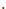 Okuma Yazmaya HazırlıkÖğretmen çocuklara “Barış Manço ve Sağlıklı””4 rakamı yazma” çalışma sayfalarını verir. Çalışmalar öğretmen rehberliğinde tamamlanır. Çalışma sonrasında Barış Manço’nun “Domates – Biber – Patlıcan” şarkısı dinlenir. 
MateryallerBarış Manço resimleriSözcükler / KavramlarBarış Manço, sağlıklı – sağlıksızGünü Değerlendirme ZamanıGün sonunda çocuklara aşağıdakilere benzer sorular sorularak günün değerlendirmesi yapılır:1. Biz bugün hangi ünlü sanatçıyı tanıdık?2. Barış Manço çocukların nasıl olmasını istermiş?3. Barış Manço hangi ülkede çok sevilirmiş?4. Sağlıklı – sağlıksız besinleri sayalım.5. Arkadaşlarımıza nasıl davranmalıyız?6. Sebzeler bizim için neden önemli?TAM GÜNLÜK EĞİTİM PLAN AKIŞIOkul Adı	:Öğretmenin Adı ve Soyadı	:Tarih	: 07.12.2023Yaş Grubu (Ay)	:Güne Başlama ZamanıSohbet çemberi oluşturmaSabah SporuTakvim ve Hava Durumu Öğrenme merkezlerinde oyunKahvaltı, TemizlikEtkinlik ZamanıTürkçe: “Saatim Çaldı” Parmak Oyunu            “Günaydın” ŞiiriSanat: “Dairelerden Pizza Yapma” Sanat EtkinliğiMüzik: “Süt” ŞarkısıÖğle Yemeği, TemizlikDinlenmeKahvaltı, TemizlikEtkinlik ZamanıOyun: “As Asiye As”Okuma Yazmaya Hazırlık: “Bir Günüm” ve ”Olay Sıralama” Çalışma Sayfaları Beceri Oyunu: Ponponları maşayla rengine göre ayırmaGünü Değerlendirme ZamanEve Gidişİlgili hazırlıkların tamamlanması ve çocuklarla vedalaşmaDeğerlendirmeÇocuk Açısından;Öğretmen Açısından; Program Açısından;Etkinlik Adı: BİR GÜNÜM NASIL GEÇİYOR?Etkinlik Türü: Türkçe, Sanat, Müzik, Oyun, Okuma Yazmaya Hazırlık, Beceri Oyunu (Bütünleştirilmiş Büyük Grup Etkinliği)KAZANIM VE GÖSTERGELERMotor GelişimKazanım 1. Yer değiştirme hareketleri yapar.Göstergeleri: Yönergeler doğrultusunda yürür.Yönergeler doğrultusunda koşar. 
Kazanım 4. Küçük kas kullanımı gerektiren hareketleri yapar. 
Göstergeleri:
Nesneleri toplar. 
Malzemeleri keser. 
Malzemeleri yapıştırır.
Malzemeleri değişik şekillerde katlar.
Değişik malzemeler kullanarak resim yapar.
Kalemi doğru tutar.
Kalem kontrolünü sağlar.Sosyal – Duygusal GelişimKazanım 10. Sorumluluklarını yerine getirir.
Göstergeleri:Sorumluluk almaya istekli olduğunu gösterir.
Üstlendiği sorumluluğu yerine getirir.
Sorumluluklar yerine getirilmediğinde olası sonuçları söyler.
Kazanım 15. Kendine güvenir.
Göstergeleri:Grup önünde kendini ifade eder. 
Bilişsel GelişimKazanım 1. Nesne / durum / olaya dikkatini verir.
Göstergeleri: Dikkat edilmesi gereken nesne / durum / olaya odaklanır. 
Dikkatini çeken nesne / durum / olaya yönelik sorular sorar.
Dikkatini çeken nesne / durum / olayı ayrıntılarıyla açıklar.Kazanım 4. Nesneleri sayar.
Göstergeleri:İleriye / geriye doğru birer birer ritmik sayar.
Belirtilen sayı kadar nesneyi gösterir.
Kazanım 5. Nesne ya da varlıkları gözlemler.
Göstergeleri: Nesne / varlığın adını söyler. 
Nesne / varlığın tadını söyler. 
Nesne / varlığın kullanım amaçlarını söyler. Kazanım 7. Nesne ya da varlıkları özelliklerine göre gruplar.
Göstergeleri:Nesne / varlıkları kullanım amaçlarına göre gruplar
Kazanım 18. Zamanla ilgili kavramları açıklar.
Göstergeleri:Olayları oluş zamanına göre sıralar. 
Zaman ile ilgili kavramları anlamına uygun şekilde açıklar. Zaman bildiren araçların işlevlerini açıklar.
Dil GelişimiKazanım 3. Söz dizimi kurallarına göre cümle kurar.
Göstergeleri: Düz cümle kurar. 
Olumsuz cümle kurar. 
Soru cümlesi kurar. 
Bileşik cümle kurar. 
Cümlelerinde öğeleri doğru kullanır
Kazanım 4. Konuşurken dil bilgisi yapılarını kullanır.
Göstergeleri:Cümle kurarken isim kullanır.
Cümle kurarken fiil kullanır.
Cümle kurarken sıfat kullanır.
Cümle kurarken bağlaç kullanır.
Cümle kurarken zarf kullanır.
Cümle kurarken isim durumlarını kullanır.
Cümle kurarken olumsuzluk yapılarını kullanır.
Kazanım 8. Dinlediklerini / izlediklerini çeşitli yollarla ifade eder.
Göstergeleri:Dinledikleri / izledikleri ile ilgili sorular sorar. 
Dinledikleri / izledikleri ile ilgili sorulara cevap verir.Öz Bakım BecerileriKazanım 4. Yeterli ve dengeli beslenir. 
Göstergeleri: Yiyecek ve içecekleri yeterli miktarda yer / içer.
Öğün zamanlarında yemek yemeye çaba gösterir.
Sağlığı olumsuz etkileyen yiyecekleri ve içecekleri yemekten / içmekten kaçınır. 
Yiyecekleri yerken sağlık ve görgü kurallarına özen gösterir.Kazanım 5. Dinlenmenin önemini açıklar.
Göstergeleri:Kendisini dinlendiren etkinliklerin neler olduğunu söyler. 
Dinlendirici etkinliklere katılır.
Dinlenmediğinde ortaya çıkabilecek sonuçları söyler.Kazanım 6. Günlük yaşam becerileri için gerekli araç ve gereçleri kullanır.
Göstergeleri:Beslenme sırasında uygun araç ve gereçleri kullanır. 
Beden temizliğiyle ilgili malzemeleri kullanır.
Çevre temizliğiyle ilgili araç ve gereçleri kullanır.
ÖĞRENME SÜRECİGüne Başlama ZamanıÖğretmen güne başlama etkinliğinde çocuklarla minderler üzerinde oturarak “Bir günümüz nasıl geçiyor?” konulu sohbeti başlatır. Sonra, “Sabah uyandıktan sonra neler yaparız? Kahvaltıda neler yeriz? Okula nasıl geliriz? Okulda neler yaparız? Okuldan sonra evde ne yaparız? Uyumadan önce yapmamız gereken şeyler nelerdir?” sorularını sorar. Takvim ve hava durumu etkinliği yapılır Öğretmen çocukları öğrenme merkezlerine yönlendirir. Çocuklar istedikleri merkezlerde oyunlar oynar. Merkezler müzik eşliğinde toplanır. Sabah sporu etkinliği müzik eşliğinde yapıldıktan sonra sanat etkinliğine geçilir. SanatÖğretmen çocuklara daire şeklinde kesilmiş kartonlar ve gün içinde yapılan işler ile ilgili üzerinde resimler olan kağıtlar dağıtır. Bu kağıtlar pizza dilimleri gibi kesilerek daire şeklindeki kartonlara sırasıyla yapıştırılır. Yapılan etkinlik ile ilgili sohbet edilir.TürkçeÖğretmen çocukları minderlere yönlendirir. “Saatim Çaldı” parmak oyunu oynanır.Parmak OyunuSaatim çaldı, bip bip bip 
Yüzümü yıkadım, şap şup şup
Dişimi fırçaladım, faş fuş fuş
Kahvaltı yaptım, ham hum hum
La-la-la-la-la-laHikayeÖğretmen çocuklardan bir gün içinde yaptıkları şeylerden, onları en çok mutlu eden ve en çok mutsuz eden şeyleri söylemelerini ister. Ardından hikaye köşesinden seçtiği bir hikayeyi çocuklara anlatır. Öğretmen daha sonra çocuklara “Günaydın” şiirini okur.GünaydınHer sabah uyanırımTatlı uykumdan.Hemen fırlarım yatağımdan.Koşup elimi yüzümü yıkar,Kıyafetimi giyerim. “Günaydın anneciğim, günaydın babacığım.” derim. MüzikÖğretmen çocuklara gece uyumadan önce mutlaka süt içilmesi gerektiğini söyler. Çocuklara “Süt” şarkısını dinletir. Ardından şarkı hep birlikte tekrar edilir. SÜTBol kalsiyum, mineralİçine neler var?Kemikleri, dişleri,Güçlendirir bizleri.Yatmadan önce içelim.Çikolata, çilekli,Muzlu bir de kivili,Sağlık için içmeli.Onun adı süttür,Çocuklara güçtür.İçelim, içirelim,Her zaman güçlenelim.Oyun“Asiye As”Çocuklar el ele tutuşarak bir halka oluştururlar. Çocuklar bir yandan “Asiye as, altın tas - Ayağıma basma, tahtaya bas  - Tahta çürük, çivi tutmaz  - Asiye küçük, kin tutmaz” sözlerini ezgisiyle söylerlerken, bir yandan da halkada yürüyerek dönerler. Yürüme ve şarkı temposu git gide hızlanır. Çocuklar koşmaya başlarlar. Şarkının üçüncü ve dördüncü söylenişinin bitiminde ellerini bırakarak birdenbire yere çömelirler. Çömelirken yere düşen çocuk yanmış olur. Okuma Yazmaya HazırlıkÖğretmen çocuklara “Bir Günüm, Olay Sıralama” çalışma sayfalarını dağıtır. Çalışmalar öğretmen rehberliğinde tamamlanır. Beceri oyunlarıÖğretmen 3 ayrı renk ponponları derin bir kaba doldurur. Kabın yanına üç ayrı boş kap konur. Çocuklar sırayla şeker maşasıyla ponponları renk renk boş kaplara ayırırlar. MateryallerKartonlar, resimler, ponponlarSözcükler / KavramlarGün, mutlu – mutsuzGünü Değerlendirme ZamanıGün sonunda çocuklara aşağıdakilere benzer sorular sorularak günün değerlendirmesi yapılır: 1. Bir gün içinde neler yapıyoruz? 2. Sabah kalkınca ilk ne yapmamız gerekir? 3. Evde yapmayı en çok sevdiğiniz şey nedir? 4. Okulda yapmayı en çok sevdiğiniz şey nedir? 5. Sağlıklı olmak için nelere dikkat etmemiz gerekir? 6. Yarın neler yapmak istersiniz? TAM GÜNLÜK EĞİTİM PLAN AKIŞIOkul Adı	:Öğretmenin Adı ve Soyadı	:Tarih	: 08.12.2023Yaş Grubu (Ay)	:Güne Başlama ZamanıÇocukların karşılanmasıSohbet çemberi oluşturma“E” sesiyle başlayan varlıkları bulma oyunu Sabah sporu yapmaTakvim ve Hava DurumuOyun ZamanıÖğrenme merkezlerinde oyun oynamaKahvaltı, TemizlikEtkinlik ZamanıSanat: Elbise Boyama ve TasarlamaTürkçe: “E” Sesini Tanıyalım”              “Eşeğin Ekmek Sevgisi”                BilmecelerÖğle Yemeği, TemizlikDinlenmeKahvaltı, TemizlikEtkinlik ZamanıDrama: Gözlem Yapma ve Lideri Takip EtmeMüzikli Oyun ve YarışmalarOkuma Yazmaya Hazırlık: “E” Sesi, Orff-Ritim, Çizgi Çalışması, Çizgi Çalışması” Çalışma Sayfaları Günü Değerlendirme ZamanıEve Gidişİlgili hazırlıkların tamamlanması ve çocuklarla vedalaşmaDeğerlendirmeÇocuk Açısından;Öğretmen Açısından; Program Açısından;Etkinlik Adı: “E” SESİEtkinlik Türü: Sanat, Türkçe, Drama, Müzikli Oyun ve Yarışmalar, İlkokula Hazırlık (Bütünleştirilmiş Büyük Grup Etkinliği)KAZANIM VE GÖSTERGELERMotor GelişimKazanım 1. Yer değiştirme hareketleri yapar.
Göstergeleri: Yönergeler doğrultusunda yürür. 
Yönergeler doğrultusunda koşar.Çift ayak sıçrayarak belirli mesafe ilerler. 
Engelin üzerinden atlar. 
Koşarak bir engel üzerinden atlar.Belirli bir mesafeyi sürünerek gider.Kazanım 2. Denge hareketleri yapar.
Göstergeleri:Atlama ile ilgili denge hareketlerini yapar. 
Konma ile ilgili denge hareketlerini yapar.
Başlama ile ilgili denge hareketlerini yapar.
Durma ile ilgili denge hareketlerini yapar.
Bireysel ve eşli olarak denge hareketleri yapar. 
Kazanım 3. Nesne kontrolü gerektiren hareketleri yapar. 
Göstergeleri: Bireysel ve eşli olarak nesneleri kontrol eder.
Farklı boyut ve ağırlıktaki nesneleri hedefe atar. Nesneleri kaldırır. Nesneleri taşır. 
Kazanım 4. Küçük kas kullanımı gerektiren hareketleri yapar. 
Göstergeleri:Nesneleri toplar. 
Nesneleri yeni şekiller oluşturacak biçimde bir araya getirir. 
Malzemeleri keser. 
Malzemeleri yapıştırır.
Malzemeleri değişik şekillerde katlar.
Değişik malzemeler kullanarak resim yapar.
Nesneleri kopartır / yırtar.
Nesneleri çeker / gerer.
Nesneleri açar / kapar.Malzemelere araç kullanarak şekil verir. 
Kalemi doğru tutar.
Kalem kontrolünü sağlar.
Kazanım 5. Müzik ve ritim eşliğinde hareket eder.
Göstergeleri:Bedenini kullanarak ritim çalışması yapar. 
Basit dans adımlarını yapar. 
Müzik ve ritim eşliğinde dans eder. 
Müzik ve ritim eşliğinde çeşitli hareketleri ardı ardına yapar.Sosyal – Duygusal GelişimKazanım 3. Kendini yaratıcı yollarla ifade eder.
Göstergeleri: Duygu, düşünce ve hayallerini özgün yollarla ifade eder. 
Özgün özellikler taşıyan ürünler oluşturur.
Bilişsel GelişimKazanım 1. Nesne / durum / olaya dikkatini verir.
Göstergeleri: Dikkat edilmesi gereken nesne / durum / olaya odaklanır. 
Kazanım 3. Algıladıklarını hatırlar.
Göstergeleri: Nesne / durum / olayı bir süre sonra yeniden söyler. 
Eksilen ya da eklenen nesneyi söyler. Hatırladıklarını yeni durumlarda kullanır.
Kazanım 5. Nesne ya da varlıkları gözlemler.
Göstergeleri:Nesne / varlığın adını söyler. 
Nesne / varlığın rengini söyler. 
Nesne / varlığın şeklini söyler. 
Nesne / varlığın büyüklüğünü söyler. 
Kazanım 6. Nesne ya da varlıkları özelliklerine göre eşleştirir.
Göstergeleri: Nesne / varlıkları bire bir eşleştirir.
Nesne / varlıkları rengine göre ayırt eder, eşleştirir. 
Kazanım 8. Nesne ya da varlıkların özelliklerini karşılaştırır.
Göstergeleri: Nesne / varlıkların rengini ayırt eder, karşılaştırır. 
Nesne / varlıkların şeklini ayırt eder, karşılaştırır. 
Dil GelişimiKazanım 1. Sesleri ayırt eder.
Göstergeleri: Sesin özelliğini söyler.
Kazanım 4. Konuşurken dil bilgisi yapılarını kullanır.
Göstergeleri:Cümle kurarken isim kullanır.
Cümle kurarken fiil kullanır.
Cümle kurarken sıfat kullanır.
Cümle kurarken isim durumlarını kullanır.
Cümle kurarken olumsuzluk yapılarını kullanır.
Kazanım 7. Dinlediklerinin / izlediklerinin anlamını kavrar.
Göstergeleri:Sözel yönergeleri yerine getirir. 
Kazanım 9. Ses bilgisi farkındalığı gösterir.
Göstergeleri:
Sözcüklerin başlangıç seslerini söyler.
Aynı sesle başlayan sözcükler üretir.Kazanım 10. Görsel materyalleri okur.
Göstergeleri: Görsel materyalleri inceler.
Görsel materyalleri açıklar.
Görsel materyallerle ilgili sorular sorar.
Görsel materyallerle ilgili sorulara cevap verir. 
Öz Bakım BecerileriKazanım 1. Bedeniyle ilgili temizlik kurallarını uygular.
Göstergeleri:Saçını tarar.
Dişini fırçalar.
Elini / yüzünü yıkar.
Tuvalet gereksinimine yönelik işleri yapar.Kazanım 4. Yeterli ve dengeli beslenir. 
Göstergeleri:Yiyecek ve içecekleri yeterli miktarda yer / içer.
Öğün zamanlarında yemek yemeye çaba gösterir.
Sağlığı olumsuz etkileyen yiyecekleri ve içecekleri yemekten / içmekten kaçınır. 
Yiyecekleri yerken sağlık ve görgü kurallarına özen gösterir.
Kazanım 6. Günlük yaşam becerileri için gerekli araç ve gereçleri kullanır.
Göstergeleri:Beslenme sırasında uygun araç ve gereçleri kullanır. 
Beden temizliğiyle ilgili malzemeleri kullanır.
Çevre temizliğiyle ilgili araç ve gereçleri kullanır.
ÖĞRENME SÜRECİGüne Başlama ZamanıÖğretmen çocukları karşılar. Sohbet çemberi oluşturulur. Takvim ve Hava Durumu etkinliği yapıldıktan sonra sınıfta “E” sesi ile başlayan varlıkları bulma oyunu oynanır.Oyun alanına geçilir. Müzik açılır. 2 – 3 ya da daha fazla minder aralıklı olarak dizilir. Çocuklardan mindere basmadan aralıklardan; önce yürüyerek, sonra koşarak, en son da zıplayarak geçmeleri istenir. Oyun esnasında öğretmen çocukların paylaşımlarını izler ve gerektiği durumda çocukları yönlendirir. Çocuklar daha sonra öğrenme merkezlerine yönlendirilir. Oyun sonrası merkezlere bakılarak ne kadar dağılmış incelenir. Müzik açılarak sınıfı en güzel şekilde toplayan merkezdeki çocukların yüzleri boyanarak ödüllendirilir. SanatÖğretmen çocuklara kumaş parçaları, pul, boncuk, makas ve yapıştırıcı dağıtır. Elbise boyama sayfaları verilir. Çocuklar malzemeleri kullanarak elbise tasarlarlar.TürkçeÖğretmen eline oyuncak bir bebek alır. Bu sırada “Eee, eee, eee” şeklinde ninni söyleyerek “e” sesini vurgular. Öğretmen “Bebeği uyuması için yatıralım. Haydi, hep birlikte bebeğimize ninni söyleyelim.” der ve hep birlikte “e” sesi tekrarlanır. Sonra “Eşeğin Ekmek Sevgisi” adlı hikâye okunur:
Eşeğin canı ekmek çekti. “Ai, ai!” diyerek hemen yola çıktı. Fakat nereden ekmek bulacaktı?
Evin bahçesine baktı. Eski bir eleğe rastladı. Eleği yalamaya başladı: “Elek, delikli elek. Nerede senin elediğin un? Bana söylemen gerek.” Elek dile geldi: “Pişirip ekmek yapalım diye unumu fırına götürdüler.” Koştu fırına eşek. “Fırıncı halimi bilmen gerek. ”
“Eee, ne varmış senin halinde be eşek?”
“Canım ekmek çekiyor. Bu meselem sende bitiyor.”
“Ben sana verirsem ekmek. Peki, senden bana ne gelecek?”
“Ben de unlarını taşırım akşama dek.”
Anlaştılar. Eşek ekmeğini yedi. Artık bitmişti derdi.                                                                                       (N. Şirin)
Hikâyeden hemen sonra “Hikâyede en çok geçen ses hangisiydi?” diye sorularak çocuklardan cevaplar alınır. Çocuklarla “e” sesi ile başlayan kelime bulma çalışmaları yapılır. Elde canlanır, elden çıkınca bayılır,
Üşümesin diye elleri ısıtır. (Eldiven )Dal üstünde al yanak oğlan. (Elma)Yerde biter, değirmene gider,
Herkes yer, ama yine ister. (Ekmek)Uzun kulaklarım var,
İnada çıkar adım.
Durmaz çalışırım,
Yük ve insan taşırım. (Eşek)DramaÖğretmen sakin bir müzik açar. “Gözlem Yapma ve Lideri Takip Etme” draması uygulanır. Çocuklar öğretmenin arkasına sıra olurlar. Yavaş yavaş yürünür. Öğretmen yönergeler verir ve bu yönergelere göre hareket edilir: “Şimdi yürüye yürüye ormana girdik. Ağaçların arasından yürüyoruz. Dallarının çok büyük olduğunu gördük. Başımıza vurmasın diye aşağı eğilelim. Yürüyelim yürüyelim. Herkesin fotoğraf makinesi boynunda asılı değil mi? Haydi çevremizde gördüğümüz güzelliklerin resimlerini çekelim.” (Çıkırt çıkırt sesleri çıkarılır.) “Aaa! Orada bir şey var. Herkes görebiliyor mu? O ne acaba? Bir fikri olan var mı? Haydi yanına gidip bakalım. Bu bir köprüymüş. Haydi üstünden yavaş yavaş geçelim. Herkes ormanda gördüklerinin fotoğrafını çekiyor değil mi?” (Yürümeye devam edilir.) “Ne güzel bir ormanmış burası! Çiçekler, böcekler… Siz neler görüyorsunuz? Aaa! Şelaleye yaklaşıyoruz. Ne yapacağız şimdi, karşı tarafa nasıl geçeceğiz?” diye sorulur. Çocuklardan fikirleri alınır. Çözüm yolları sorulur. Sonunda çevreden toplanılan odunlarla bir kayık yaparak karşıya geçmeye karar verilir. Kayık yapılır, yere oturulur. Karşıya geçerek yürümeye devam edilir. Sonunda ormanın sonuna gelinir. 
Büyük bir çember olunarak oturulur.  Herkese sırayla ne resmi çektikleri sorulur ve çektikleri resmi taklit etmeleri istenir. Oyun“Müzikli – Balonlu Oyunlar ve Yarışmalar”-Çocuklar iki halka olurlar. Müzik başlayınca çocuklar öğretmenin verdiği balonu yere düşürmeden ayakları ile birbirlerine atacaklardır. İlk yere düşüren grup elenir.-Çocuklar ikişer eş olurlar. Her gruba bir balon verilir. Çocuklara ellerini kullanmadan, dokunmadan birbirinin alnında tutarak balon taşıma oynatılır. Balona dokunan, düşüren oyundan çıkar. -Çocuklara balon patlatmaca oyunu oynatılır. Her çocuğa bir balon verilir. Müzik eşliğinde dans edilir. Müzik durunca ilk balonunu patlatan birinci olur. Tüm balonlar bitene kadar oynanır.Okuma Yazmaya Hazırlık – Ritim çalışmasıÖğretmen çocuklara “E” Sesi, Orff-Ritim, Çizgi Çalışması, Çizgi Çalışması” Çalışma Sayfalarını dağıtır. Çalışmalar öğretmen rehberliğinde tamamlanır. Çalışmalar ile ilgili sohbet edilirMateryallerKumaş parçaları, pul, boncukSözcükler / Kavramlar“E” sesi, Orff-Ritim,Günü Değerlendirme ZamanıGün sonunda çocuklara aşağıdakilere benzer sorular sorularak günün değerlendirmesi yapılır:1. Bugün hangi sesi tanıdık?2. E sesi ile başlayan nesne isimleri söyler misiniz? 3. Söylediğiniz isimleri cümle içinde kullanabilir misiniz?4. Bugün öğrendiğimiz nesne isimleri dışında “e” sesiyle başlayan başka kelimeler var mı?5. Bugün yaptığımız etkinliklerde neler öğrendik?6. Yarın neler yapmak istersiniz? TAM GÜNLÜK EĞİTİM PLAN AKIŞIOkul Adı	:Öğretmenin Adı ve Soyadı	:Tarih	: 11.12.2023Yaş Grubu (Ay)	:Güne Başlama ZamanıÇocukların karşılanmasıSabah SporuTakvim ve Hava Durumu Müzikli “Gözlük Partisi” yapmaOyun ZamanıÖğrenme merkezlerinde oyun oynamaKahvaltı, TemizlikEtkinlik ZamanıSanat: Dürbün YapmaTürkçe: “Dedemin Gözlükleri” / “Camgöz Tavşan” HikayesiOyun: “Eksik Organları Panoda Bulma” OyunuÖğle Yemeği, TemizlikDinlenmeKahvaltı, TemizlikEtkinlik ZamanıFen: Dürbün Müzik: Ninemin Kocaman GözlükleriOkuma Yazmaya Hazırlık: “Dikkat Çalışmaları”               “Yardımlaşma ve İş Birliği” Çalışma Sayfaları Günü Değerlendirme ZamanıEve Gidişİlgili hazırlıkların tamamlanması ve çocuklarla vedalaşmaDeğerlendirmeÇocuk Açısından;Öğretmen Açısından; Program Açısından;Etkinlik Adı: YARDIMLAŞMA VE İŞ BİRLİĞİEtkinlik Türü: Sanat, Türkçe, Oyun, Fen, Müzik, Okuma Yazmaya Hazırlık (Bütünleştirilmiş Büyük Grup Etkinliği)KAZANIM VE GÖSTERGELERMotor GelişimKazanım 1. Yer değiştirme hareketleri yapar.
Göstergeleri: Yönergeler doğrultusunda yürür. 
Kazanım 4. Küçük kas kullanımı gerektiren hareketleri yapar. 
Göstergeleri:Nesneleri takar.
Nesneleri çıkarır.
Malzemeleri keser. 
Malzemeleri yapıştırır.
Nesneleri döndürür. Malzemelere araç kullanarak şekil verir. 
Kalemi doğru tutar.
Kalem kontrolünü sağlar.
Sosyal – Duygusal GelişimKazanım 4. Bir olay ya da durumla ilgili olarak başkalarının duygularını açıklar.
Göstergeleri:Başkalarının duygularını söyler. 
Başkalarının duygularının nedenlerini söyler. 
Başkalarının duygularının sonuçlarını söyler.Kazanım 6. Kendisinin ve başkalarının haklarını korur.
Göstergeleri: Başkalarının haklarını korumak için neler yapması gerektiğini söyler.  Kazanım 8. Farklılıklara saygı gösterir.
Göstergeleri:Kendisinin farklı özellikleri olduğunu söyler.
İnsanların farklı özellikleri olduğunu söyler. 
Etkinliklerde farklı özellikteki çocuklarla birlikte yer alır.Bilişsel GelişimKazanım 1. Nesne / durum / olaya dikkatini verir.
Göstergeleri:Dikkat edilmesi gereken nesne / durum / olaya odaklanır. 
Dikkatini çeken nesne / durum / olaya yönelik sorular sorar.
Dikkatini çeken nesne / durum / olayı ayrıntılarıyla açıklar.Kazanım 2. Nesne / durum / olayla ilgili tahminde bulunur.
Göstergeleri:Nesne / durum / olayla ilgili tahminini söyler. 
Tahmini ile ilgili ipuçlarını açıklar.
Gerçek durumu inceler.
Kazanım 3. Algıladıklarını hatırlar.
Göstergeleri:Nesne / durum / olayı bir süre sonra yeniden söyler. 
Hatırladıklarını yeni durumlarda kullanır.
Tahmini ile gerçek durumu karşılaştırır.Kazanım 6. Nesne ya da varlıkları özelliklerine göre eşleştirir.
Göstergeleri:Nesne / varlıkları bire bir eşleştirir.
Kazanım 18. Zamanla ilgili kavramları açıklar.
Göstergeleri: Olayları oluş zamanına göre sıralar. 
Zaman ile ilgili kavramları anlamına uygun şekilde açıklar. 
Zaman bildiren araçların işlevlerini açıklar.Kazanım 15. Parça – bütün ilişkisini kavrar.
Göstergeleri:Bir bütünün parçalarını söyler.
Parçaları birleştirerek bütün elde eder.
Dil GelişimiKazanım 3. Söz dizimi kurallarına göre cümle kurar.
Göstergeleri: Düz cümle kurar. 
Olumsuz cümle kurar. 
Soru cümlesi kurar. 
Bileşik cümle kurar. 
Cümlelerinde öğeleri doğru kullanır
Kazanım 4. Konuşurken dil bilgisi yapılarını kullanır.
Göstergeleri:Cümle kurarken isim kullanır.
Cümle kurarken fiil kullanır.
Cümle kurarken sıfat kullanır.
Cümle kurarken bağlaç kullanır.
Cümle kurarken çoğul ifadeler kullanır.
Cümle kurarken zarf kullanır.
Kazanım 5. Dili iletişim amacıyla kullanır.
Göstergeleri:
Konuşma sırasında göz teması kurar. 
Konuşmalarında nezaket sözcükleri kullanır.
Sohbete katılır. 
Konuşmak için sırasını bekler.
Kazanım 7. Dinlediklerinin / izlediklerinin anlamını kavrar.
Göstergeleri:Sözel yönergeleri yerine getirir.Öz Bakım BecerileriKazanım 1. Bedeniyle ilgili temizlik kurallarını uygular.
Göstergeleri:Saçını tarar.
Dişini fırçalar.
Elini  /yüzünü yıkar.
Tuvalet gereksinimine yönelik işleri yapar.Kazanım 2. Giyinme ile ilgili işleri yapar.
Göstergeleri:Giysilerini çıkarır.
Giysilerini giyer.
Ayakkabılarını çıkarır.Ayakkabılarını giyer.Kazanım 4. Yeterli ve dengeli beslenir. 
Göstergeleri:Yiyecek ve içecekleri yeterli miktarda yer / içer.
Öğün zamanlarında yemek yemeye çaba gösterir.
Sağlığı olumsuz etkileyen yiyecekleri ve içecekleri yemekten / içmekten kaçınır. 
Yiyecekleri yerken sağlık ve görgü kurallarına özen gösterir.
ÖĞRENME SÜRECİGüne Başlama ZamanıÖğretmen çocukları ilginç bir gözlükle karşılar. “Gözlük partimize hoş geldiniz!” diyerek çocukların da gözlüklerini alarak sınıfa geçmelerini ister. Müzik eşliğinde serbest dans yapılır. Dinlenmek için yerlere daire şeklinde oturulur ve çocuklar birbirlerinin gözlüklerini inceler. Çocukların gözlük partisi sırasında fotoğrafları çekilir. Öğretmen çocuklara “Gözlük neden kullanılır? Numaralı gözlükler paylaşılmalı mı? Her gözlük takılabilir mi?” sorularını sorar.  Müzik eşliğinde sabah sporu yapıldıktan sonra minderlere geçilir. Takvim ve hava durumu etkinliği yapılır. Daha sonra çocuklar öğrenme merkezlerine yönlendirilir. İstedikleri merkezlerde oyunlar oynarlar.   SanatÖğretmen çocuklara önceden hazırladığı ikişer tane tuvalet kağıdı ruloları, el işi kağıtları, kartonlar, makas ve yapıştırıcı dağıtır. Çocuklarla birlikte tuvalet kağıdı ruloları el işi kağıtlarıyla kaplanır. Kartonlar yardımı ile iki rulo birleştirilerek dürbün yapılır. TürkçeParmak Oyunu: “Dedemin Gözlükleri”Dedem uyurken ……………………………… (Uyuma öykünmesi yapılır.)Gözlüklerini yitirmiş………………………….(Baş ve işaret parmaklarıyla gözlük yapılır.)Aramış, taramış…………………………………(Sağa sola bakılır.)Bir de bakmış ki.………………………………..(Eller başın üstüne götürülür.)Gözlükleri başının üstündeymiş…………(Başın üzerinde gözlük yapılır.)Öğretmen çocuklara “Çocuklar, göz nasıl bir organımızdır? Evet, görmemizi sağlayan çok değerli duyu organlarımızdan birisidir. Bazı insanlar göz kusurları, rahatsızlıkları için göz ameliyatı olurlar. Gözlük kullanırlar. Bu onların daha sağlıklı gözleri olması için gereklidir. Bazı insanlar yakını fazla göremezler. Bazı insanlar da uzağı iyi göremezler. Bunun için de gözlük kullanırlar. Çünkü gözlükle daha iyi görmeleri sağlanır. Peki, gözümüze gereken önemi gösteriyor muyuz? Yani onu zamanında yatarak dinlendiriyor muyuz? Bakalım hikayedeki kahramanımız tavşanın gözü ne durumdaymış?” diyerek onlara “Camgöz Tavşan” adlı hikayeyi okur.Hikâye: “Camgöz Tavşan”Camgöz okulun en hareketli ve en neşeli tavşanıymış. Okula çok mutlu gelir, derslerde öğretmeninin anlattıklarını dinler, arkadaşları ile çok iyi anlaşırmış. Bir kusuru varmış. O da kendisine çok güveniyor olmasıymış. “Bana bir şey olmaz, ben çok sağlamım.” der kendine hiç iyi bakmazmış. Her şeyi okuyup bilgi edindiği, hiçbir şeyi gözden kaçırmadığı için ona Camgöz diyorlarmış. Kimin bir sorunu olsa ona gelir, sorununa çözümler bulurmuş. Camgöz birkaç gündür gözünde ağrı, kızarıklık hissetmeye başlamış. Ama geçer diye kimseye söylememiş. Ağrısı git gide artmış. Hatta bir sabah göz kapağı şiş olarak uyanmış. Annesi “Yine saatlerce bilgisayarda mı vakit geçirdin? Bak, şu gözünün haline.” demiş. Okuldan gelince annesinin zoruyla hemen doktora gitmişler. Doktor Camgöz’ü muayene ettikten sonra gözünü çok yormuş olduğunu, gözündeki bozukluğu gidermek için gözlük takması gerektiğini söylemiş. Camgöz gözlük takmayı hiç istemiyormuş ama doktor gözünün daha kötü olabileceğini söyleyince mecburen takmış. Ertesi gün okula gözlükle gitmiş. Arkadaşları çok şaşırmış çok da beğenmişler. “Herkes ne kadar güzel olmuş! Çok yakışmış.” demiş. Camgöz de zamanla gözlük kullanmaya alışmış. Artık göz sağlığına daha çok dikkat ediyormuş. 1. Tavşan Camgöz’ün gözlerine ne olmuş?2. Camgöz’ün göz sağlığına nasıl dikkat etmesi gerekiyormuş?3. Gözlük takan arkadaşlarımıza nasıl davranmalıyız?4. Yardımlaşmak ve iş birliği neden önemlidir?5. Bizden yardım isteyen birine nasıl davranmalıyız? OyunÖğretmen magnetli panoya bir çocuk resmi asar. Ancak çocuk resminin bazı organları eksiktir. Çocuklardan biri seçilir ve gözleri bağlanır. Çocuk eksik parçaları yerine takmaya çalışır. Oyun sonrasında gözlerimizin bizim için ne kadar önemli olduğu, onlar olmasa hayatta ne kadar zorlanacağımız hakkında konuşulur. MüzikÖğretmen çocuklara “Ninem Koca Gözlüklü” şarkısını söyler daha sonra şarkı hep birlikte tekrar edilir. Ninem Kocaman Gözlüklü
Ninem kocaman gözlüklü,
Çizgili çizgili önlüklü.
Her zaman başı yüklü. (2)

Dedem sivri sakallı,
Hep kaskatı yakalı,
Bakışından korkmalı (2)

Çok kızıyorum halama,
Yüz veriyor ablama.
Bebeğe verir mama, 
Bana gelince yok yok.Fen Çocuklara dürbün ve büyüteçler verilerek çevrelerini incelemeleri istenir. Dürbün ve büyüteç arasındaki farkların neler olduğu sorulur. Hangisiyle neleri daha rahat görebildikleri sorulur. Eğer varsa mikroskopta bir bitkinin ya da bir böceğin yapısı, süt gibi maddeler incelenebilir. Çocukların inceledikleri şeyleri paylaşmalarına fırsat verilir.Okuma Yazmaya HazırlıkÖğretmen çocuklara “Dikkat Çalışmaları, Yardımlaşma ve İş Birliği” Çalışma Sayfalarını  sırası ile dağıtır. Çalışmalar öğretmen rehberliğinde tamamlanır. MateryallerGözlük, müzik CD’si, ikişer tane tuvalet kağıdı ruloları, elişi kağıtları, kartonlar, makas ve yapıştırıcıSözcükler / KavramlarGözlük, dağınık – düzenli, önce – şimdi – sonra, yardımlaşma – iş birliğiAile KatılımıÇılgın gözlük partisinde çocukların gözlüklü fotoğrafları çekilerek aile duyuru panosuna asılır ve ailelerle paylaşımda bulunulur. Velilere çocukları ile birlikte Ege bölgesi ile ilgili araştırma yaparak, buldukları görselleri ve nesneleri okula göndermeleri için notlar yazılır. Günü Değerlendirme ZamanıGün sonunda çocuklara aşağıdakilere benzer sorular sorularak günün değerlendirmesi yapılır:1. Bugün ne partisi yaptık?2. Camgöz insanlara nasıl yardım ediyormuş?3. Camgöz neden gözlük kullanmak zorunda kalmış?4. Göz doktoruna hiç gittiniz mi?5. Daha önce yardım ettiğiniz biri oldu mu? Nasıl yardımcı oldunuz? 6. Farklı özelliklere sahip arkadaşlarımıza nasıl davranmalıyız? TAM GÜNLÜK EĞİTİM PLAN AKIŞIOkul Adı	:Öğretmenin Adı ve Soyadı	:Tarih	: 12.12.2023Yaş Grubu (Ay)	:Güne Başlama ZamanıÇocukları karşılamaSohbet çemberi oluşturma Sabah SporuTakvim ve Hava Durumu Alışveriş merkezini incelemeOyun ZamanıÖğrenme merkezlerinde oyun oynama. Alışveriş merkezinde oyun oynamaKahvaltı, TemizlikEtkinlik ZamanıSanat: “Kumbara” YapmaTürkçe: Sohbet Çalışması,               “Alışveriş” Tekerlemesi                Bilmeceler “               Şu Manava Varmalı” ŞiiriDramatik Oyun: “Markette Bir Gün”Öğle Yemeği, TemizlikDinlenmeKahvaltı, TemizlikEtkinlik ZamanıOkuma Yazmaya Hazırlık: “Tutum Yatırım ve Tük Malı Haftası” ve “Alışveriş” Çalışma Sayfaları Alan Gezisi: “Yakın Çevre Market” GezisiGünü Değerlendirme ZamanıEve Gidişİlgili hazırlıkların tamamlanması ve çocuklarla vedalaşmaDeğerlendirmeÇocuk Açısından;Öğretmen Açısından; Program Açısından;Etkinlik Adı: YERLİ MALIEtkinlik Türü: Sanat, Türkçe, Dramatik Oyun, Okuma Yazmaya Hazırlık, Alan Gezisi (Bütünleştirilmiş Büyük Grup Etkinliği)KAZANIM VE GÖSTERGELERMotor GelişimKazanım 4. Küçük kas kullanımı gerektiren hareketleri yapar. 
Göstergeleri:Malzemelere araç kullanarak şekil verir. 
Kalemi doğru tutar.
Kalem kontrolünü sağlar.
Çizgileri istenilen nitelikte çizer.
Kazanım 5. Müzik ve ritim eşliğinde hareket eder.
Göstergeleri:Basit dans adımlarını yapar. 
Müzik ve ritim eşliğinde dans eder. Sosyal – Duygusal GelişimKazanım 3. Kendini yaratıcı yollarla ifade eder.
Göstergeleri: Duygu, düşünce ve hayallerini özgün yollarla ifade eder. 
Özgün özellikler taşıyan ürünler oluşturur.
Kazanım 10. Sorumluluklarını yerine getirir.
Göstergeleri:
Sorumluluk almaya istekli olduğunu gösterir.
Üstlendiği sorumluluğu yerine getirir.Bilişsel GelişimKazanım 5. Nesne ya da varlıkları gözlemler.
Göstergeleri:Nesne / varlığın adını söyler. 
Nesne / varlığın kullanım amaçlarını söyler. 
Kazanım 6. Nesne ya da varlıkları özelliklerine göre eşleştirir.
Göstergeleri:Nesne / varlıkları bire bir eşleştirir.
Göstergeleri:Verilen açıklamaya uygun sembolü gösterir.
Gösterilen sembolün anlamını söyler.
Kazanım 17. Neden – sonuç ilişkisi kurar. 
Göstergeleri:Bir olayın olası nedenlerini söyler. 
Bir olayın olası sonuçlarını söyler.Dil GelişimiKazanım 6. Sözcük dağarcığını geliştirir.
Göstergeleri:Dinlediklerinde yeni olan sözcükleri fark eder ve sözcüklerin anlamlarını sorar.
Sözcükleri hatırlar ve sözcüklerin anlamını söyler.
Yeni öğrendiği sözcükleri anlamlarına uygun olarak kullanır. 
Kazanım 7. Dinlediklerinin / izlediklerinin anlamını kavrar.
Göstergeleri:Sözel yönergeleri yerine getirir. 
Dinlediklerini / izlediklerini açıklar. 
Dinledikleri / izledikleri hakkında yorum yapar. 
Cümle kurarken çoğul ifadeler kullanır. Kazanım 8. Dinlediklerini/ izlediklerini çeşitli yollarla ifade eder.
Göstergeleri:Dinledikleri / izledikleri ile ilgili sorular sorar. 
Dinledikleri / izledikleri ile ilgili sorulara cevap verir.Dinlediklerini / izlediklerini başkalarına anlatır. 
Dinlediklerini / izlediklerini drama yoluyla sergiler.
Kazanım 10. Görsel materyalleri okur.
Göstergeleri: Görsel materyalleri inceler.Öz Bakım BecerileriKazanım 4. Yeterli ve dengeli beslenir. 
Göstergeleri:Yiyecek ve içecekleri yeterli miktarda yer / içer.
Öğün zamanlarında yemek yemeye çaba gösterir.
Sağlığı olumsuz etkileyen yiyecekleri ve içecekleri yemekten / içmekten kaçınır. 
Yiyecekleri yerken sağlık ve görgü kurallarına özen gösterir.Kazanım 5. Dinlenmenin önemini açıklar.
Göstergeleri:Kendisini dinlendiren etkinliklerin neler olduğunu söyler. 
Dinlendirici etkinliklere katılır.
Dinlenmediğinde ortaya çıkabilecek sonuçları söyler.
ÖĞRENME SÜRECİGüne Başlama Etkinliği – Oyun zamanıÖğretmen çocukları karşılar ve sohbet çemberi oluşturulur. Takvim ve hava durumu etkinliği yapılır. Daha sonra çocuklar oyun alanına yönlendirilerek sabah sporu etkinliği müzik eşliğinde bir çocuğun liderliğinde yapılır. Daha sonra öğretmen çocukları hazırladığı alışveriş merkezine yönlendirir. Kutular, şişeler, çantalar gibi malzemelerle bir market canlandırması yapılır. Kâğıttan paralar yapılır. Çocuklara para icat edilmeden önce insanların eşyalarını değiş – tokuş yaptıkları, daha sonra altın kullanıldığı, paranın bulunmasıyla para kullanılmaya başlandığını anlatılır. İsteyen çocukların alışveriş merkezinde oyun oynamalarına fırsat verilir. Çocuklar öğrenme merkezlerine yönlendirilir. Oyun sonrasında öğretmen çocuklara “Süremiz bitti. Marketimizin kapanmasına 5 dakika kaldı. ”  diyerek çocukların toparlanmalarını sağlar. SanatÇocuklarla birlikte süt, meyve suyu kutuları ya da oyun hamuru kaplarından kumbara yapılır. Çocuklar bunları istedikleri gibi süsler. Üstleri para atılabilecek şekilde öğretmen tarafından açılır. Çocuklardan bu kumbarada biriktirdikleri parayla bir kitap almaları ve aldıkları kitabı sınıfa getirip arkadaşlarına anlatmaları istenir. Türkçe “Sohbet”Öğretmen çocuklara Tutum Yatırım ve Türk Malları Haftasından (12-18 Aralık) ve Yerli Malı ürünler almanın öneminden söz eder. Kimlerin kumbarası olduğunu sorar. Alışveriş yaparken tasarruflu olmanın öneminden ve sadece ihtiyaçlarımız için alışveriş yapmamız gerektiğinden söz eder. Tekerleme“Alışveriş”Benim bir kuşum var, Uçtu bir dala kondu. Dal bana yemiş verdi,Yemişi çobana verdim. Çoban bana kuzu verdi,Kuzuyu kasaba verdim. Kasap bana para verdi, Parayı kıza verdim, Kız bana boncuk verdi. BilmeceDalda sallanır, düşer ballanır. (Armut)Yer altında turuncu çivi. (Havuç)Fırında pişer, mideye düşer. (Ekmek)Küp içinde beyaz uşak. (Peynir)Çarşıdan aldım bir tane, eve geldim bin tane. (Nar)Şiir“Şu Manava Varmalı”Şu manava varmalı,Paraları saymalı,Elmaları almalı,Kabuğunu soymalı,Dilim dilim kesmeli,Elma ile inciri,Tatlı tatlı, ne güzelmiş demeli.Dramatik Oyun“Markette Bir Gün”Öğretmen çocuklara marketteki ürünler olduklarını ve bu ürünlerin kendilerine ait yerlerde durduklarını söyler. Müzikle birlikte çocuklar dans ederler. Çocukların hangi ürün olduklarına ve bu ürünün nerede durması gerektiğine karar verilir. Meyveyse manav, peynirse şarküteri gibi. Müzikle birlikte çocuklar yerlerini belirler. Öğretmen marketin bekçisi olur. Ama uykuya gittiğinde hep bir gürültüyle uyanır. Ama ne olduğunu bir türlü anlayamaz. O uykuya gittiğinde müziği açılır, döndüğünde müzik kapanır. Markette bir şeylerin ters gittiğini anlar ve ürünlerle konuşmaya ve onları şaşırtarak gerçeği ortaya çıkarmaya çalışır. Drama Sınıf içerisi bir oyuncak dükkanı olarak düzenlenir. Oyuncaklar yerleştirilir. Oyuncakların üzerlerine fiyat etiketleri yapıştırılır. Çocuklara hem dükkan çalışanı hem de müşteri rolleri dağıtılır. Çocuklar alışveriş yaparak para öder ya da para alır. Sonrasında çocukların aldıkları şeylerden nelerin gerekli nelerin gereksiz olduğu üzerine konuşulur. Okuma Yazmaya HazırlıkÖğretmen para ile ilgili “Tutum Yatırım ve Yerli Malı Haftası” ve “Alışveriş” çalışma sayfalarını çocuklara dağıtır. Çalışmalar öğretmen rehberliğinde tamamlanır. Çalışmalar üzerinde sohbet edilir. MateryallerRafya, delgeç, renkli pullar, simler, yapıştırıcı, süt kutuları ya da oyun hamuru kaplarıSözcükler / KavramlarPazar, alışveriş, tezgâhtar, kasiyer, pazarcı, kampanya, düzenli – dağınık, önce – sonraAile Katılımı “Yerli Malı Haftası” etkinlik sayfaları ailelere gönderilir. Günü Değerlendirme ZamanıGün sonunda çocuklara aşağıdakilere benzer sorular sorularak günün değerlendirmesi yapılır:1. Sınıfta market kurarken hangi malzemeleri kullandık? Market oyununda senin rolün neydi?2. Alışverişte uymamız gereken kurallar neydi?4. Alışveriş yaparken paramızı nasıl kullanmalıyız?5. Yerli malı kullanmak neden önemlidir. 6. Bugün yaptığımız etkinliklerden en çok hangisini sevdiniz? Neden?Alan GezisiYakın çevrede bulunan bir alışveriş merkezine (manav, market, kasap gibi) gezi düzenlenirTAM GÜNLÜK EĞİTİM PLAN AKIŞIOkul Adı	:Öğretmenin Adı ve Soyadı	:Tarih	: 13.12.2023Yaş Grubu (Ay)	:Güne Başlama ZamanıÇocukların karşılanmasıSabah SporuTakvim ve Hava Durumu Ege bölgesi ile ilgili sohbetOyun ZamanıGeçici merkezde (dürbün, teleskop, fotoğraflar, dünya küresi gibi) incelemeÖğrenme merkezlerinde oyun oynamaKahvaltı, TemizlikEtkinlik ZamanıSanat: Kağıt Dokuma ÇalışmasıDeney: “Boş mu – Dolu mu”Türkçe: “Ege Bölgesi Videosu ve ”İzmir’in Üzümleri”Öğle Yemeği, TemizlikDinlenmeKahvaltı, TemizlikEtkinlik ZamanıMüzik: “Horozumu Kaçırdılar”Okuma Yazmaya Hazırlık: “Ege Bölgesi –  Pamukkale” ve “Boş – Dolu” Çalışma Sayfaları Günü Değerlendirme ZamanıEve Gidişİlgili hazırlıkların tamamlanması ve çocuklarla vedalaşmaDeğerlendirmeÇocuk Açısından;Öğretmen Açısından; Program Açısından;Etkinlik Adı: EGE BÖLGESİ / BOŞ-DOLUEtkinlik Türü: Sanat, Türkçe, Deney, Müzik, İlkokula Hazırlık (Bütünleştirilmiş Büyük Grup Etkinliği)KAZANIM VE GÖSTERGELERMotor BecerileriKazanım 4. Küçük kas kullanımı gerektiren hareketleri yapar. 
Göstergeleri:Nesneleri ipe vb. dizer.
Nesneleri yeni şekiller oluşturacak biçimde bir araya getirir. Kalemi doğru tutar.
Kalem kontrolünü sağlar.
Çizgileri istenilen nitelikte çizer.
Sosyal – Duygusal GelişimKazanım 7. Bir işi ya da görevi başarmak için kendini güdüler.
Göstergeleri:Yetişkin yönlendirmesi olmadan bir işe başlar.
Başladığı işi zamanında bitirmek için çaba gösterir.
Kazanım 10. Sorumluluklarını yerine getirir.
Göstergeleri:Sorumluluk almaya istekli olduğunu gösterir.
Üstlendiği sorumluluğu yerine getirir.
Sorumluluklar yerine getirilmediğinde olası sonuçları söyler.
Kazanım 15. Kendine güvenir.
Göstergeleri:Grup önünde kendini ifade eder. 
Bilişsel GelişimKazanım 1. Nesne / durum / olaya dikkatini verir.
Göstergeleri:Dikkat edilmesi gereken nesne / durum / olaya odaklanır. 
Dikkatini çeken nesne / durum / olaya yönelik sorular sorar.
Dikkatini çeken nesne / durum / olayı ayrıntılarıyla açıklar.
Kazanım 2. Nesne / durum / olayla ilgili tahminde bulunur.
Göstergeleri:Nesne / durum / olayla ilgili tahminini söyler. 
Tahmini ile ilgili ipuçlarını açıklar.
Gerçek durumu inceler.
Tahmini ile gerçek durumu karşılaştırır.Kazanım 3. Algıladıklarını hatırlar.
Göstergeleri: Nesne / durum / olayı bir süre sonra yeniden söyler. Hatırladıklarını yeni durumlarda kullanır.
Kazanım 4. Nesneleri sayar.
Göstergeleri:Belirtilen sayı kadar nesneyi gösterir.
Kazanım 5. Nesne ya da varlıkları gözlemler.
Göstergeleri:Nesne / varlığın adını söyler. 
Nesne / varlığın rengini söyler. 
Kazanım 6. Nesne ya da varlıkları özelliklerine göre eşleştirir.
Göstergeleri: Nesne / varlıkları gölgeleri ya da resimleri ile eşleştirir. Dil GelişimiKazanım 3. Söz dizimi kurallarına göre cümle kurar.
Göstergeleri: Düz cümle kurar. 
Olumsuz cümle kurar. 
Soru cümlesi kurar. 
Kazanım 4. Konuşurken dil bilgisi yapılarını kullanır.
Göstergeleri:Cümle kurarken isim kullanır.
Cümle kurarken fiil kullanır.
Cümle kurarken olumsuzluk yapılarını kullanır.
Kazanım 5. Dili iletişim amacıyla kullanır.
Göstergeleri:Konuşmayı başlatır.
Konuşmayı sürdürür. 
Konuşmayı sonlandırır.Sohbete katılır. 
Duygu, düşünce ve hayallerini söyler.
Kazanım 6. Sözcük dağarcığını geliştirir.
Göstergeleri: Dinlediklerinde yeni olan sözcükleri fark eder ve sözcüklerin anlamlarını sorar.
Sözcükleri hatırlar ve sözcüklerin anlamını söyler.
Yeni öğrendiği sözcükleri anlamlarına uygun olarak kullanır. 
Kazanım 8. Dinlediklerini / izlediklerini çeşitli yollarla ifade eder.
Göstergeleri: Dinledikleri / izledikleri ile ilgili sorular sorar. 
Dinledikleri / izledikleri ile ilgili sorulara cevap verir.Dinledikleri / izlediklerini resim yoluyla sergiler.
Dinlediklerini / izlediklerini şiir yoluyla sergiler.
Dinlediklerini / izlediklerini öykü yoluyla sergiler.
Kazanım 10. Görsel materyalleri okur.
Göstergeleri: Görsel materyalleri inceler.
Görsel materyalleri açıklar.
Görsel materyallerle ilgili sorular sorar.
Görsel materyallerle ilgili sorulara cevap verir. 
Görsel materyalleri kullanarak olay, öykü gibi kompozisyonlar oluşturur.Öz Bakım BecerileriKazanım 5. Dinlenmenin önemini açıklar.
Göstergeleri:Kendisini dinlendiren etkinliklerin neler olduğunu söyler. 
Dinlendirici etkinliklere katılır.
Dinlenmediğinde ortaya çıkabilecek sonuçları söyler.Kazanım 6. Günlük yaşam becerileri için gerekli araç ve gereçleri kullanır.
Göstergeleri:Beslenme sırasında uygun araç ve gereçleri kullanır. 
Beden temizliğiyle ilgili malzemeleri kullanır.
Çevre temizliğiyle ilgili araç ve gereçleri kullanır.ÖĞRENME SÜRECİGüne Başlama ZamanıÖğretmen çocuklar gelmeden önce panoya Ege Bölgesi’nin haritasını asar. Ege Bölgesi’ne ait müzikler çalar. Çocuklar karşılanır. Öğretmen çocukların Ege Bölgesi ile ilgili getirdikleri görselleri panoya asar. Varsa getirdikleri ürünleri masaya yerleştirir. Çocuklarla Ege Bölgesi ile ilgili sohbet edilir. Ege bölgesi ile ilgili sohbet ettikten sonra takvim ve hava durumu etkinliği yapılır. Çocuklar oyun alanına alınıp sabah sporu yapıldıktan sonra çocuklar öğrenme merkezlerine yönlendirilir. İstedikleri merkezlerde oyun oynarlar. Oyun sonrası merkezler Ege müzikleri eşliğinde toplanır.SanatÖğretmen çocukları etkinlik masalarına yönlendirir. El işi kağıtları ile halı dokuma tekniği uygulanarak kağıt dokuma çalışması yapılır. Yapılan çalışmalar panoya asılır. TürkçeÖğretmen çocukları minderlere yönlendirir. Ege bölgesi ile ilgili video izlenir. Çocuklara Ege bölgesi çalışma sayfaları dağıtılır. Çocuklara “Siz hiç Pamukkale’ye gittiniz mi?” sorusu sorulur. “Pamukkale kireçli sıcak suların çökelmesi sırasında meydana gelen pamuk gibi beyaz pamuk taşlarından oluşmuştur. Bu özelliği ile Pamukkale, dünyaca ün kazanmış turistik bir yer durumundadır.” denerek çocuklara Pamukkale hakkında bilgi verilir. “İzmir’in Üzümleri”  tekerlemesi söylenir. İzmir’in Üzümleriİzmir'in üzümleri,
Sevilmez mi arkadaş!
İnsanlara pek yarar,
Kurusu var, yaşı var.Öğretmen çocuklara kitaplıktan seçtiği bir hikayeyi okur. Çocukların Ege bölgesiyle ilgili izledikleri ve duydukları ile ilgili bir öykü oluşturmaları istenir. Çocuklar oluşturdukları öyküyü arkadaşlarına anlatırlar. Deney“Boş mu Dolu mu?”Öğretmen önceden fen merkezine birkaç parça taş, bir miktar çakıl, biraz kum, su, su bardağı, yerleştirir. Çocuklardan deneyin ne ile ilgili olduğu hakkında fikir yürütmeleri istenir. Öğretmen çocuklara “Bardakta ne var?” diye sorar. Sonra taş parçalarını bardağa azına kadar yerleştirir. “Şimdi bardak doldu mu?” diye sorar ve hemen arkasından bardağa çakıl taşları yerleştirir. Soruyu tekrarlar. Bardağa kum doldurur ve yine soruyu tekrarlar. Arkasından bardağa su koyar ve “Şimdi bardak doldu mu?” diye sorar.
Etkinlik, hacim, yer ve mekan kavramının kavratılması amacı ile planlanmış bir etkinliktir. Büyük varlıkların bir araya geldiklerinde aralarında her zaman boşluklar bulunur. Bu boşlukları daha küçük varlılar doldurur. Bu işlem hiç yer kalmayıncaya kadar devam eder. Çocukların deneyle ilgili gözlemleri ve fikirleriyle ilgili sohbet edilir. Çocukların soru sormalarına, açıklama yapmalarına fırsat tanınır.
NOT: Kullanılan malzemeler deney sırasında kimsenin göremeyeceği kapalı bir kapta muhafaza edilmelidir. MüzikÖğretmen çocuklara “Horozumu Kaçırdılar” şarkısını dinletir. Ardından şarkı hep birlikte söylenir.“Horozumu kaçırdılar”Horozumu kaçırdılar,Damdan dama uçurdular,
Suyuna da pilav pişirdiler.Bili gah, bili gah, bili bili, gah gah
Küpeli horozum,
Kar beyazım,
Bir sabah kalktım,
Avluya baktım,
Aradım taradım, bağırdım çağırdım.Bili gah, bili gah, bili bili, gah gah
Küpeli horozum,
Kar beyazım,Bir sabah kalktım,	
Avluya baktım,
Aradım taradım, bağırdım çağırdım.Bili gah, bili gah, bili bili, gah gah
Küpeli horozum,
Kar beyazım,Horozumun tüyü kara kanadı var kilim gibi
Sesi gider Üsküdar’a,
Bugünlerde düştüm dara,Bili gah, bili gah, bili bili, gah gah
Küpeli horozum,
Kar beyazım,Bili gah, bili gah, bili bili, gah gah
Küpeli horozum,
Kar beyazım.Okuma Yazmaya HazırlıkÖğretmen çocuklara “Ege Bölgesi Haritası” sayfasını dağıtır. Çocuklar videoda izlediklerinden hatırladıklarını haritadan bularak işaretlerler. Ardından “Pamukkale; Boş – Dolu”  kavram çalışma kağıtları dağıtılır. Çalışmalar öğretmen rehberliğinde tamamlanır. MateryallerEge bölgesi resimleri, haritası, el işi kağıtları, taş, kum, su, çakıl, bardakSözcükler / KavramlarEge, Denizli, Pamukkale, traverten, kireç, boş – dolu Aile Katılımı“Karışık Turşu Kurma” ve “İzmir Köfte Yapımı” etkinlik sayfaları ailelere gönderilir. Günü Değerlendirme ZamanıGün sonunda çocuklara aşağıdakilere benzer sorular sorularak günün değerlendirmesi yapılır:1. Ege bölgesi neleriyle ünlüymüş?2. Deneyde bardağımızı nasıl doldurduk?3. Pamukkale nasıl oluşmuş?4. Ege’ye gideniniz var mı? Neler gördüğünüzü bizimle paylaşır mısınız?5. Yaptığımız deneyde neler gözlemledik?6. Bugün yaptığımız etkinliklerde en çok hangisini sevdiniz TAM GÜNLÜK EĞİTİM PLAN AKIŞIOkul Adı	:Öğretmenin Adı ve Soyadı	:Tarih	: 14.12.2023Yaş Grubu (Ay)	:Güne Başlama ZamanıÇocukların karşılanmasıSohbet çemberi oluşturmaİnsan Hakları ve Demokrasi Günü ile ilgili sohbet etmeSabah SporuTakvim ve Hava Durumu Oyun ZamanıÖğrenme merkezlerinde oyun oynamaKahvaltı, TemizlikEtkinlik ZamanıSanat: Ressam Olup Resim YapmaTürkçe: “Dikdörtgen” Tekerlemesi               “Çomak Kukla ile Şekiller Hikayesi ve Şiiri”Öğle Yemeği, TemizlikDinlenmeKahvaltı, TemizlikEtkinlik ZamanıOyun: Şekiller OyunuOkuma Yazma Hazırlık: “Dikdörtgen Şekli, Çizgi Çalışması” ile ilgili çalışma sayfaları Günü Değerlendirme ZamanıEve Gidişİlgili hazırlıkların tamamlanması ve çocuklarla vedalaşmaDeğerlendirmeÇocuk Açısından;Öğretmen Açısından; Program Açısından;Etkinlik Adı: DİKDÖRTGEN ŞEKLİEtkinlik Türü: Sanat, Türkçe, Oyun, Okuma Yazmaya Hazırlık (Bütünleştirilmiş Büyük Grup Etkinliği)KAZANIM VE GÖSTERGELERMotor GelişimKazanım 1. Yer değiştirme hareketleri yapar.
Göstergeleri:Yönergeler doğrultusunda yürür. 
Belirlenen noktadan çift ayakla ileriye doğru atlar.
Kazanım 2. Denge hareketleri yapar.
Göstergeleri: Ağırlığını bir noktadan diğerine aktarır. 
Atlama ile ilgili denge hareketlerini yapar. 
Konma ile ilgili denge hareketlerini yapar.
Başlama ile ilgili denge hareketlerini yapar.
Durma ile ilgili denge hareketlerini yapar.
Kazanım 4. Küçük kas kullanımı gerektiren hareketleri yapar. 
Göstergeleri:Kalemi doğru tutar.
Kalem kontrolünü sağlar.
Çizgileri istenilen nitelikte çizer.
Sosyal – Duygusal GelişimKazanım 3. Kendini yaratıcı yollarla ifade eder.
Göstergeleri: Duygu, düşünce ve hayallerini özgün yollarla ifade eder. 
Nesneleri alışılmışın dışında kullanır.
Özgün özellikler taşıyan ürünler oluşturur.Kazanım 6. Kendisinin ve başkalarının haklarını korur.
Göstergeleri: Haklarını söyler. 
Başkalarının hakları olduğunu söyler.
Haksızlığa uğradığında neler yapabileceğini söyler. 
Başkalarının haklarını korumak için neler yapması gerektiğini söyler
Kazanım 7. Bir işi ya da görevi başarmak için kendini güdüler.
Göstergeleri:Yetişkin yönlendirmesi olmadan bir işe başlar.
Kazanım 10. Sorumluluklarını yerine getirir.
Göstergeleri:Sorumluluk almaya istekli olduğunu gösterir.
Üstlendiği sorumluluğu yerine getirir.
Sorumluluklar yerine getirilmediğinde olası sonuçları söyler.
Başladığı işi zamanında bitirmek için çaba gösterir.Kazanım 15. Kendine güvenir.
Göstergeleri: Grup önünde kendini ifade eder. 
Bilişsel GelişimKazanım 1. Nesne / durum /olaya dikkatini verir.
Göstergeleri:Dikkat edilmesi gereken nesne / durum / olaya odaklanır. 
Dikkatini çeken nesne / durum / olaya yönelik sorular sorar.
Dikkatini çeken nesne / durum / olayı ayrıntılarıyla açıklar.
Kazanım 5. Nesne ya da varlıkları gözlemler.
Göstergeleri:Nesne / varlığın adını söyler. 
Nesne / varlığın şeklini söyler. 
Kazanım 6. Nesne ya da varlıkları özelliklerine göre eşleştirir.
Göstergeleri: Nesne / varlıkları şekline göre ayırt eder, eşleştirir. 
Kazanım 7. Nesne ya da varlıkları özelliklerine göre gruplar.
Göstergeleri:Nesne / varlıkları şekline göre gruplar.
Kazanım 8. Nesne ya da varlıkların özelliklerini karşılaştırır.
Göstergeleri:Nesne / varlıkların şeklini ayırt eder, karşılaştırır. 
Kazanım 10. Mekânda konumla ilgili yönergeleri uygular.Göstergeleri:Mekânda konum alır. Kazanım 12. Geometrik şekilleri tanır. Göstergeleri: Gösterilen geometrik şeklin ismini söyler. Geometrik şekillerin özelliklerini söyler. Geometrik şekillere benzeyen nesneleri gösterir.Dil GelişimiKazanım 5. Dili iletişim amacıyla kullanır.
Göstergeleri:Konuşma sırasında göz teması kurar. 
Jest ve mimikleri anlar.
Konuşurken jest ve mimiklerini kullanır.
Konuşmayı başlatır.
Konuşmayı sürdürür. 
Konuşmayı sonlandırır.Konuşmalarında nezaket sözcükleri kullanır.
Sohbete katılır. 
Konuşmak için sırasını bekler.
Duygu, düşünce ve hayallerini söyler.Kazanım 6. Sözcük dağarcığını geliştirir.
Göstergeleri: Dinlediklerinde yeni olan sözcükleri fark eder ve sözcüklerin anlamlarını sorar.
Sözcükleri hatırlar ve sözcüklerin anlamını söyler.
Yeni öğrendiği sözcükleri anlamlarına uygun olarak kullanır.Kazanım 7. Dinlediklerinin / izlediklerinin anlamını kavrar.
Göstergeleri:
Sözel yönergeleri yerine getirir. 
Dinlediklerini / izlediklerini açıklar. 
Dinledikleri / izledikleri hakkında yorum yapar.Öz Bakım BecerileriKazanım 4. Yeterli ve dengeli beslenir. 
Göstergeleri:Yiyecek ve içecekleri yeterli miktarda yer / içer.
Öğün zamanlarında yemek yemeye çaba gösterir.
Sağlığı olumsuz etkileyen yiyecekleri ve içecekleri yemekten / içmekten kaçınır. 
Yiyecekleri yerken sağlık ve görgü kurallarına özen gösterir.Kazanım 5. Dinlenmenin önemini açıklar.
Göstergeleri:Kendisini dinlendiren etkinliklerin neler olduğunu söyler. 
Dinlendirici etkinliklere katılır.
Dinlenmediğinde ortaya çıkabilecek sonuçları söyler.Kazanım 6. Günlük yaşam becerileri için gerekli araç ve gereçleri kullanır.
Göstergeleri:Beslenme sırasında uygun araç ve gereçleri kullanır. 
Beden temizliğiyle ilgili malzemeleri kullanır.
Çevre temizliğiyle ilgili araç ve gereçleri kullanır.
ÖĞRENME SÜRECİGüne Başlama ZamanıÖğretmen çocuklar gelmeden önce sınıfın duvarlarına panolara çok sayıda şekiller asar. Bir masanın üzerine 4 adet kutu yerleştirir. Üzerlerine şekil resimleri yapıştırır. Çocuklar karşılanır. Öğretmen çocuklara “Çocuklar sizinle üçgen, daire ve kareyi tanıdık. Bugün bu şekillere bir yenisi daha eklendi. Duvarlarda asılı şekillere bakalım, farklı olan, tanımadığımız şekil hangisi?” diye sorar. Çocuklar dikdörtgeni bulur. Dikdörtgenin özellikleri açıklanır. Öğretmen “Şimdi duvarlardaki şekilleri toplayalım. Kendi kutusuna koyalım.” der. Daha sonra çocuklar istedikleri oyun merkezlerine yönelirler. Oyun sonrası her çocuk sorumlu olduğu merkezleri toplar. Öğretmen insan haklarının önemi ve insanların haklarının neler olduğu hakkında çocuklara bilgiler verir. Çocuklara İnsan Hakları ve Demokrasi Günü’nün her yıl 10 Aralık tarihinde kutlandığını söyler. Demokrasinin ne olduğu ile ilgili ansiklopedik bilgi verir. Çocuklara haklarla ilgili sorular sorarak çocuklardan cevaplar alır.  Takvim ve hava durumu etkinliği yapıldıktan sonra çocuklar oyun alanına alınarak sabah sporu etkinliği yapılır. SanatÖğretmen çocukları etkinlik masalarına alır. Öğretmen çocuklara 4 adet farklı kağıt dağıtır.1. Kağıt, dikdörtgen şeklinde bir çerçevedir. Çocuklara çok ünlü bir ressam oldukları, bu kağıdın onların tabloları olduğu ve istedikleri resimleri yapabilecekleri söylenir. (İnternetten bir çerçeve kağıdın etrafına yerleştirilir. A5 boyutunda olursa çocuklar sıkılmadan diğer resimlere de devam edebilir.)2. Çocuklara kare kağıdın bir ayna olduğu, bu aynaya bakarak çocuklardan nasıl göründüklerini çizmeleri istenir. 3. Daire kağıdın bir masa olduğu söylenir ve çocuklardan bu masada bulunan yemekleri çizmeleri istenir. 4. Çocuklara üçgen kağıdın bir çatı olduğu ve bu çatıda onları çok şaşırtan bir şeyin olduğu söylenir. Bu şeyi çizmeleri istenir. Çocuklar yaptıkları çalışmaları arkadaşlarına anlatır.TürkçeÖğretmen çocukları minderlere alır. “Dikdörtgen” tekerlemesi söylenir.Dikdörtgen 
İki kısa kenarı var,
İkisi de aynı boyda.
İki uzun kenarı var,
İkisi de aynı boyda.
Dikdörtgene benzer,
Pencere de kapı da. HikayeÇomak kukla:
1. Üçgen, 2. Kare, 3. Dikdörtgen, 4. Daire
Üçgen ile kare yolda karşılaşırlar ve selamlaşırlar. Daha sonra üçgen kareye kendini tanıtır. 
- Biliyor musun, benim üç kenarım var. Bu yüzden bana üçgen diyorlar. İstersen bir sayalım. Bir, iki, üç. 
Sonra kare üçgene kendisini tanıtır. 
- Benim adım da kare. Dört kenarım var. Kenarlarımın dördü de birbirine eşit. Benim kenarlarımı da sayalım. Bir, iki, üç, dört. Sonra da üçgenle kare çok iyi arkadaş olarak beraber yollarına devam ederler. 
Yolda giderken dikdörtgen ile karşılaşırlar. Kare hemen atılır. 
- Aaaa! Bana benziyor, der. Üçgen de hemen;
- Siz birbirinizden farklısınız. Çünkü onun iki kenarı uzun, iki kenarı kısa. Oysa senin bütün kenarların eşit. Gel onunla da tanışıp arkadaş olalım, der. 
Daha sonra dikdörtgene yaklaşıp selamlaşırlar. Dikdörtgen kendini tanıtır. 
- Benim adım dikdörtgen. Dört kenarım var. İkisi uzun, ikisi kısa. 
Üçgen ve kare kendilerini dikdörtgene tanıttıktan sonra beraber yollarına devam ederler. Yolda daire ile karşılaşırlar. Ama daire hiç birisine benzemiyordur. Çünkü dairenin köşeleri yoktur. O bir yuvarlaktır. Daha sonra daire ile de tanışırlar. Çok iyi arkadaş olurlar ve yollarına devam ederler. Hikayenin ardından öğretmen çocuklara “Şekiller” şiirini okur.ŞekillerGüneş top gibi,
Aynı daire gibi.
Evimizin çatısı,
Olmuş üçgen gibi.
Televizyon dikdörtgen,
Düğmeleri de üçgen.
Masa benzer kareye,
Niye koydun köşeye?
Etrafı bir incele,
Her şey benzer bir şekle.
Üçgen, kare, dikdörtgen,
Şekillerinde var köşe.OyunÖğretmen öğrencilerin üzerinde zıplayabileceği büyüklükte renkli fon kartonlarından geometrik şekilleri önceden keserek hazırlar. Geometrik şekilleri büyük bir daire oluşturacak şekilde yan yana etkinlik alanına koyar. Öğrencilerden bu dairenin içerisine girmelerini ister. Öğretmen ismini söylediği öğrenciden istenilen şeklin içine ya da dışına zıplamasını ister. Etkinlik tüm öğrenciler geometrik şekillerin tamamının içine, dışına zıplayıncaya kadar devam eder.Okuma Yazmaya HazırlıkÖğretmen çocuklara “Dikdörtgen Şekli ve Çizgi Çalışması” ile ilgili çalışma sayfalarını dağıtır. Dikdörtgen şeklini bulma, kesik çizgileri tamamlama çalışmaları öğretmen rehberliğinde tamamlanır. MateryallerRenkli kağıtlar, çomak kuklalarSözcükler / KavramlarDikdörtgen, kare, daire, üçgenGünü Değerlendirme ZamanıGün sonunda çocuklara aşağıdakilere benzer sorular sorularak günün değerlendirmesi yapılır:1. Bugün hangi şekli öğrendik. 2. Dikdörtgenin kaç köşesi ve kaç kenarı vardır. 3. Oynadığımız oyun hoşunuza gitti mi?4. Sınıfımızda dikdörtgen şeklindeki eşyaları gösterelim. 5. Yaptığımız çalışmalardan en çok hangisini beğendiniz? Neden?6. İnsan Hakları nelerdir? İnsan hakları ve demokrasi neden önemlidir?7. Haksızlığa uğradığında nasıl davranırsın?8. Yarın neler yapmak istersiniz? TAM GÜNLÜK EĞİTİM PLAN AKIŞIOkul Adı	:Öğretmenin Adı ve Soyadı	:Tarih	: 15.12.2023Yaş Grubu (Ay)	:Güne Başlama ZamanıÇocukların karşılanmasıMüzikli ısınma ve spor hareketleriTakvim ve Hava Durumu Oyun ZamanıÖğrenme merkezlerinde oyun oynama Kahvaltı, TemizlikEtkinlik ZamanıSanat: Hamurlardan Özgün Ürünler OluşturmaTürkçe: “At Alkışı” Parmak OyunuOyun: “a” ve “e” Seslerini BulmaÖğle Yemeği, TemizlikDinlenmeKahvaltı, TemizlikEtkinlik ZamanıMüzikli Oyun: “Ege” ve “Zeybek” Türküleri ile OynamaOkuma Yazmaya Hazırlık: “Dikkat, Çizgi, Heceleme Çalışmaları”Günü Değerlendirme ZamanıEve Gidişİlgili hazırlıkların tamamlanması ve çocuklarla vedalaşmaDeğerlendirmeÇocuk Açısından;Öğretmen Açısından; Program Açısından;Etkinlik Adı: HECELEME Etkinlik Türü: Sanat, Türkçe, Oyun, Müzik, Okuma Yazmaya Hazırlık (Bütünleştirilmiş Büyük Grup Etkinliği)KAZANIM VE GÖSTERGELERMotor GelişimKazanım 1. Yer değiştirme hareketleri yapar.
Göstergeleri: Isınma ve soğuma hareketlerini bir rehber eşliğinde yapar. 
Yönergeler doğrultusunda yürür. 
Yönergeler doğrultusunda koşar. 
Belirlenen noktadan çift ayakla ileriye doğru atlar.
Kayma adımı yaparak belirli mesafede ilerler.Galop yaparak belirli mesafede ilerler.
Kazanım 2. Denge hareketleri yapar.
Göstergeleri:Ağırlığını bir noktadan diğerine aktarır. 
Atlama ile ilgili denge hareketlerini yapar. 
Başlama ile ilgili denge hareketlerini yapar.
Durma ile ilgili denge hareketlerini yapar.
Tek ayak üzerinde sıçrar.
Kazanım 4. Küçük kas kullanımı gerektiren hareketleri yapar. 
Göstergeleri:Nesneleri sıkar.Malzemelere elleriyle şekil verir. 
Kalemi doğru tutar.
Kalem kontrolünü sağlar.
Çizgileri istenilen nitelikte çizer.Sosyal – Duygusal GelişimKazanım 3. Kendini yaratıcı yollarla ifade eder.
Göstergeleri: Duygu, düşünce ve hayallerini özgün yollarla ifade eder. 
Özgün özellikler taşıyan ürünler oluşturur.
Kazanım 7. Bir işi ya da görevi başarmak için kendini güdüler.
Göstergeleri:Yetişkin yönlendirmesi olmadan bir işe başlar.
Başladığı işi zamanında bitirmek için çaba gösterir.
Kazanım 10. Sorumluluklarını yerine getirir.
Göstergeleri:Sorumluluk almaya istekli olduğunu gösterir.
Üstlendiği sorumluluğu yerine getirir.Bilişsel GelişimKazanım 1. Nesne / durum / olaya dikkatini verir.
Göstergeleri:Dikkat edilmesi gereken nesne / durum / olaya odaklanır. 
Dikkatini çeken nesne / durum / olaya yönelik sorular sorar.
Dikkatini çeken nesne / durum / olayı ayrıntılarıyla açıklar.
Kazanım 5. Nesne ya da varlıkları gözlemler.
Göstergeleri:Nesne / varlığın yapıldığı malzemeyi söyler. 
Kazanım 6. Nesne ya da varlıkları özelliklerine göre eşleştirir.
Göstergeleri: Nesne / varlıkları yapıldığı malzemeye göre ayırt eder, eşleştirir.Kazanım 10. Mekânda konumla ilgili yönergeleri uygular.Göstergeleri: Mekânda konum alır. Nesne / varlıkları gölgeleri ya da resimleri ile eşleştirir. Dil GelişimiKazanım 1. Sesleri ayırt eder.
Göstergeleri: Sesin özelliğini söyler.
Sesler arasındaki benzerlik ve farklılıkları söyler.
Verilen sese benzer sesler çıkarır.
Kazanım 3. Söz dizimi kurallarına göre cümle kurar.
Göstergeleri:Düz cümle kurar. 
Olumsuz cümle kurar. 
Soru cümlesi kurar. 
Bileşik cümle kurar. 
Cümlelerinde öğeleri doğru kullanır
Kazanım 9. Ses bilgisi farkındalığı gösterir.
Göstergeleri:Sözcüklerin başlangıç seslerini söyler.
Aynı sesle başlayan sözcükler üretir.Öz Bakım BecerileriKazanım 3. Yaşam alanlarında gerekli düzenlemeler yapar.
Göstergeleri:Ev / okuldaki eşyaları temiz ve özenle kullanır. 
Ev / okuldaki eşyaları toplar.
Ev / okuldaki eşyaları yerleştirir. Kazanım 4. Yeterli ve dengeli beslenir. 
Göstergeleri:Yiyecek ve içecekleri yeterli miktarda yer / içer.
Öğün zamanlarında yemek yemeye çaba gösterir.
Sağlığı olumsuz etkileyen yiyecekleri ve içecekleri yemekten / içmekten kaçınır. 
Yiyecekleri yerken sağlık ve görgü kurallarına özen gösterir.ÖĞRENME SÜRECİGüne Başlama Zamanı: Öğretmen çocukları karşılar. Çocuklarla sohbet çemberi oluştutulur. Takvim ve hava durumu etkinliği yapılır. Daha sonra öğretmenin müzik eşliğinde verdiği yönergelere göre ısınma hareketleri yapılır. (Önce başımızı sağa – sola hareket ettirelim. Omuzları, kolları gibi.) Çocuklar öğretmenin yönergelerine uygun olarak ısınma hareketleri yaparlar. Ardından yönergeler doğrultusunda koşma, belirlenen noktadan çift ayakla ileriye doğru atlama, kayma adımı yaparak belirli mesafede ilerleme, galop yaparak belirli mesafede ilerleme, sekerek belirli mesafede ilerleme, öne yuvarlanma, kolları yukarı ve aşağı ritmik olarak kaldırıp indirme, tek / çift ayak zıplayarak ilerleme, çift ayakla ileri – geri sıçrama hareketleri yaparlar. Oyun ZamanıÖğretmen sabah sporu sonrasında çocuklara hangi merkezde oynamak istediklerini sorar. Çocuklar istedikleri merkezlere yönlendirir. Sanat Öğretmen masanın üzerine 1 fincan un, 1 fincan nişasta, 1 tatlı kaşığı zeytinyağı, aldığı kadar formika tutkalı yerleştirir. Malzemenin karışımı ile bir hamur elde edilir. Hamur toz badana boyası ile renklendirilebilir. Tutkal katıldığı için uzun süre saklanamaz. Hamurlar çocuklara dağıtılır. Özgün ürünler yapılır. TürkçeÖğretmen çocukları minderlere alır. “At Alkışı” parmak oyunu oynanır.Atlar ormanda yavaşça yürüyor. Tıkır tıkır da tıkır (3)
Aaaa! O da ne? Bir taşlık. 
Taşlığın altından geçemem,
Üstünden geçemem,
Ama içinden geçebilirim. (Eller göğse veya bacaklara vurularak taşlıkta yürüme sesi yapılır.)Yürümeye devam ettim. Tıkır tıkır da tıkır (3)
Aaaa! O da ne? Bir çimenlik. 
Çimenliğin altından geçemem,
Üstünden geçemem,
Ama içinden geçebilirim. (Eller birbirine sürtülerek ses çıkartılır.)Yürümeye devam ettim.Tıkır tıkır da tıkır (3)
Aaaa! O da ne? Bir bataklık. 
Bataklığın altından geçemem,
Üstünden geçemem,
Ama içinden geçebilirim. (Dil damağa vurularak ses çıkartılır.)Yürümeye devam ettim. Tıkır tıkır da tıkır (3)
Aaaa! O da ne? Bir asma köprü. 
Asma köprünün altından geçemem,
Üstünden geçemem,
Ama içinden geçebilirim. (Sağa sola sallanarak gacır gucur sesler çıkarılır.)Yürümeye devam ettim. Tıkır tıkır da tıkır (3)
Aaaa! O da ne? Bir devAMA BEN DEVLERDEN KORKMAM Kİ… :)) Öğretmen çocuklara Ege bölgesinde, Aydın yöresinde ünlü olan zeybeklerle ilgili bir video izletir. Öğretmen çocuklara “Zeybek genel olarak bütün Ege dolaylarında ve daha çok köylerde, çiftliklerde yaşayan Türklere verilmiş bir isimdir.” şeklinde açıklama yapar. OyunSınıf iki gruba ayrılır. Öğretmen sırasıyla “a” ve “e” sesleriyle başlayan bir kelime söyler. Çocukların da verilen sesle bir kelime söylemelerini ister. Önce 1. gruba söz hakkı verir. Eğer o grup bulamazsa hak diğer gruba geçer. Bilen gruba 10 puan verilir. En çok puan alan grup birinci olur. Bu oyun verilen kelimeyle cümle kurma, olumlu – olumsuz cümle yapma gibi etkinliklerle de oynanabilir. MüzikÖğretmen çocuklara zeybek müzikleri dinletir. Çocuklara bu müzikte nasıl oynanabileceği sorulur. Denemeler yapılır. Ardından çocuklara bir Ege türküsü açılarak kızların ve erkeklerin zeybek oyunlarında hatırladıkları figürleri yapmaları istenir. Okuma Yazmaya HazırlıkÖğretmen çocuklara “Dikkat, Çizgi, Heceleme Çalışmaları” sayfalarını dağıtır. Öğretmen rehberliğinde çalışmalar tamamlanır.MateryallerUn, nişasta, zeytinyağı, formika tutkalıSözcükler / KavramlarZeybek, seramikGünü Değerlendirme ZamanıGün sonunda çocuklara aşağıdakilere benzer sorular sorularak günün değerlendirmesi yapılır:1. Bugünkü sanat etkinliğimizde ne yaptık?2. Zeybek oyunu izlemek hoşunuza gitti mi?3. Bugün öğrendiğimiz parmak oyununu tekrar edelim mi? 4. Bugün “a ve e” sesleriyle başlayan hangi kelimeleri bulduk?5. Bugün yaptığımız etkinliklerden en çok hangisini beğendiniz? Neden?6. Yarın neler yapmak istersiniz? TAM GÜNLÜK EĞİTİM PLAN AKIŞIOkul Adı	:Öğretmenin Adı ve Soyadı	:Tarih	: 18.12.2023Yaş Grubu (Ay)	:Güne Başlama ZamanıÇocukların karşılanmasıKüresel ısınma ile ilgili fotoğrafları inceleme “Dik Dur Kardeşim” müziğiyle sabah sporu yapmaTakvim ve Hava DurumuOyun ZamanıÖğrenme merkezlerinde oyun oynamaKahvaltı, TemizlikEtkinlik ZamanıSanat: “Penguen ve Buzul” YapmaTürkçe – Deney: “Küresel Isınmaya Dur Diyelim” Sohbeti ve Deneyi                              “Küresel Isınma” Şiiri                              “Deniz Artık Büyüdü” HikayesiÖğle Yemeği, TemizlikDinlenmeKahvaltı, TemizlikEtkinlik ZamanıMüzik: “Bir Dünya Bırakın” ŞarkısıOyun: “Ağaçlardaki Sincaplar”Okuma Yazmaya Hazırlık: “5 Rakamı ve Beşerli Gruplama” Çalışma Sayfaları Günü Değerlendirme ZamanıEve Gidişİlgili hazırlıkların tamamlanması ve çocuklarla vedalaşmaDeğerlendirmeÇocuk Açısından;Öğretmen Açısından; Program Açısından;Etkinlik Adı: 5 RAKAMIEtkinlik Türü: Sanat, Türkçe, Müzik, Oyun, İlkokula Hazırlık (Bütünleştirilmiş Büyük Grup Etkinliği)KAZANIM VE GÖSTERGELERMotor GelişimiKazanım 1. Yer değiştirme hareketleri yapar.
Göstergeleri: Isınma ve soğuma hareketlerini bir rehber eşliğinde yapar.İp atlar.Kazanım 4. Küçük kas kullanımı gerektiren hareketleri yapar. 
Göstergeleri:Değişik malzemeler kullanarak resim yapar.
Nesneleri döndürür. Malzemelere elleriyle şekil verir. 
Kalemi doğru tutar.
Kalem kontrolünü sağlar.
Çizgileri istenilen nitelikte çizer.
Kazanım 5. Müzik ve ritim eşliğinde hareket eder.
Göstergeleri:Müzik ve ritim eşliğinde çeşitli hareketleri ardı ardına yapar.Sosyal – Duygusal GelişimKazanım 3. Kendini yaratıcı yollarla ifade eder.
Göstergeleri:
Duygu, düşünce ve hayallerini özgün yollarla ifade eder. 
Nesneleri alışılmışın dışında kullanır.
Özgün özellikler taşıyan ürünler oluşturur.Kazanım 10. Sorumluluklarını yerine getirir.
Göstergeleri:
Sorumluluk almaya istekli olduğunu gösterir.
Üstlendiği sorumluluğu yerine getirir.
Kazanım 15. Kendine güvenir.
Göstergeleri:
Grup önünde kendini ifade eder.Gerektiği durumlarda farklı görüşlerini söyler.Bilişsel GelişimKazanım 1. Nesne / durum / olaya dikkatini verir.
Göstergeleri:Dikkat edilmesi gereken nesne / durum / olaya odaklanır. 
Dikkatini çeken nesne / durum / olaya yönelik sorular sorar.
Dikkatini çeken nesne / durum / olayı ayrıntılarıyla açıklar.
Kazanım 2. Nesne / durum / olayla ilgili tahminde bulunur.
Göstergeleri: Nesne / durum / olayla ilgili tahminini söyler. 
Tahmini ile ilgili ipuçlarını açıklar.
Gerçek durumu inceler.
Tahmini ile gerçek durumu karşılaştırır.Kazanım 4. Nesneleri sayar.
Göstergeleri:İleriye / geriye doğru birer birer ritmik sayar.
Belirtilen sayı kadar nesneyi gösterir.
Saydığı nesnelerin kaç tane olduğunu söyler. 
Sıra bildiren sayıyı söyler.
Kazanım 5. Nesne ya da varlıkları gözlemler.
Göstergeleri:Nesne / varlığın miktarını söyler. 
Kazanım 6. Nesne ya da varlıkları özelliklerine göre eşleştirir.
Göstergeleri: Nesne / varlıkları miktarına göre ayırt eder, eşleştirir. 
Kazanım 7. Nesne ya da varlıkları özelliklerine göre gruplar.
Göstergeleri: Nesne / varlıkları miktarına göre gruplar.
Kazanım 8. Nesne ya da varlıkların özelliklerini karşılaştırır.
Göstergeleri: Nesne / varlıkların miktarını ayırt eder, karşılaştırır. 
Kazanım 9. Nesne ya da varlıkları özelliklerine göre sıralar. Göstergeleri:Nesne / varlıkları miktarlarına göre sıralar.Dil GelişimiKazanım 2. Sesini uygun kullanır. 
Göstergeleri:Konuşurken / şarkı söylerken sesinin hızını ayarlar. 
Konuşurken / şarkı söylerken sesinin şiddetini ayarlar.
Kazanım 3. Söz dizimi kurallarına göre cümle kurar.
Göstergeleri: Düz cümle kurar. 
Olumsuz cümle kurar. 
Soru cümlesi kurar. 
Bileşik cümle kurar. 
Cümlelerinde öğeleri doğru kullanır
Kazanım 7. Dinlediklerinin / izlediklerinin anlamını kavrar.
Göstergeleri: Sözel yönergeleri yerine getirir. 
Dinledikleri / izledikleri hakkında yorum yapar.Öz Bakım BecerileriKazanım 1. Bedeniyle ilgili temizlik kurallarını uygular.
Göstergeleri:
Saçını tarar.
Dişini fırçalar.
Elini / yüzünü yıkar.
Tuvalet gereksinimine yönelik işleri yapar.Kazanım 2. Giyinme ile ilgili işleri yapar.
Göstergeleri:
Giysilerini çıkarır.
Giysilerini giyer.
Ayakkabılarını çıkarır.Ayakkabılarını giyer.Kazanım 4. Yeterli ve dengeli beslenir. 
Göstergeleri:Yiyecek ve içecekleri yeterli miktarda yer / içer.
Öğün zamanlarında yemek yemeye çaba gösterir.
Sağlığı olumsuz etkileyen yiyecekleri ve içecekleri yemekten / içmekten kaçınır. 
Yiyecekleri yerken sağlık ve görgü kurallarına özen gösterir.
ÖĞRENME SÜRECİGüne Başlama ZamanıÖğretmen çocukları karşılar. Daha önceden hazırladığı küresel ısınma ile ilgili fotoğrafların yer aldığı panoya çocukların ilgisini çekerek incelemelerini sağlar ve konu hakkında kısaca sohbet eder.  Takvim ve hava durumu etkinliği yapıldıktan sonra “Dik Dur Dik Dur Kardeşim” şarkısı eşliğinde sabah sporu yapılarak ip atlama çalışması yapılır. Dik dur, dik dur kardeşim, koy elleri beline,
Sallan sallan kardeşim, sonra eller yerine.
Kolları öne uzat, sonra da yukarıya. 
Çevir çevir kardeşim, sonra eller yerine.
Sol ayağın ileri, sağ ayağın havaya.
Haydi kuşlar gibi uç, mutlu ol bu yuvada. 
Dik dur, dik dur kardeşim, koy elleri beline,
Sallan sallan kardeşim, sonra eller yerine.
Kolları yana uzat, sonra da yukarıya. Çevir çevir kardeşim, sonra eller yerine.
Zıpla zıpla kardeşim, el çırp, el çırp kardeşim.
Yaşa yaşa, çok yaşa, sağlıklı ol kardeşim.Oyun ZamanıArdından öğretmen çocukları merkezlere yönlendirerek kimin hangi merkezde olacağını sorar ve oyun süresi bittiğinde öğretmen çocuklara “Sınıfımıza minik bir tırtıl ziyarete gelecekmiş. Sınıfımızı düzenleyelim de minik tırtıl engellere takılmadan sınıfımıza ulaşabilsin.” der ve merkezlerin düzenlenmesi sağlanır. SanatÖğretmen çocukları etkinlik masalarına yönlendirir. Eğer mevsim normalleri dışında hava sıcaklıkları olursa kutuplardaki buzların eriyeceğini ve suyun yeterince soğuk olamayacağı için penguenlerin çok uzun süre ılık suda yaşayamayacaklarını söyler. Masaya büyük bir strafor tabaka konur. Çocuklar kağıt peçeteleri fırçalar ile ıslatarak buz kütleleri yaparlar. Yaptıkları buz kütlelerini beyaz tutkal ile strafora sabitlerler. Başka bir masada kil ile penguenler yapılır ve siyah – beyaz renk kullanılarak penguenler boyanır. Penguenler kuruyan buz kütlelerinin üzerine yerleştirilir. Türkçe – DeneyÖğretmen daha önceden kâğıttan yaptığı kutup ayısını çocuklara gösterir. Çocukların ilgisini “Ayı beni korkuttu. Kulağını sarkıttı. Elma verdim yemedi. Sakız verdim çiğnedi. Hap hup kırmızı turp.” tekerlemesi ile kendine çeker. Daha sonra derin bir kap içerisine buz, buzun üzerine de ayıyı bırakır. Çocuklara kutup ayıları hakkında bilgi verir. Deney bir kenara kaldırılarak küresel ısınma hakkında bilgi verilir. İnsanlar tarafından atmosfere salınan gazların dünya yüzeyinde birikmesi sonucunda sıcaklığın artmasıyla küresel ısınmanın oluştuğu, kutup ayısı gibi çeşitli hayvanların buzulların erimeye başlaması nedeniyle evsiz kaldığı, sadece hayvanların değil, küresel ısınmadan tüm canlıların etkilendiği söylenerek, küresel ısınma yüzünden yağışların azalması, kışın sıcaklıkların artması, ilkbaharın erken gelmesi, sonbaharın gecikmesi, hayvanların göç dönemlerinin değişmesi gibi etkileri olması ve bu değişime dayanamayan bitki ve hayvan türlerinin de azalıyor ya da tamamen yok olmaya başlıyor olmasından bahsedilir.  “Biz insanlar da sularımızı daha az kullanarak, daha çok ağaç dikerek, elektrikli cihazları daha az kullanarak küresel ısınmayı engellemek için çalışabiliriz. Ayrıca plastik poşet ve şişeler doğaya zarar vermektedir. Bunları dışarı atmamalıyız, geri dönüşüme göndermeliyiz. Bunun gibi daha birçok şeye dikkat etmeliyiz ki mevsimlerimiz değişmesin, hayvanlar ölmesin, topraklarımız kurumasın, insanlar susuz kalmasın.” denilerek biraz önce yapılan deneye ilgi çekilir. “Eğer küresel ısınmayı durduramazsak deneydeki gibi buzullar eriyecek.” denilip gün boyunca buzun erimeye başlayacağı kutup ayısının da suya gireceği, en son eridiğinde de ayının suya düşüşünün gözlemleneceği söylenerek deney bir köşeye kaldırılır. Şiir“Küresel Isınma Bitsin”Küresel ısınma bitsin,                                      Dünya sen ısınma, İnsanlar dara düşmesin.                                 Sakın bize kızma. Herkes ısınmayı engellesin,                           Hayatımızı bağışla, Ülkemiz çöl olup gitmesin.                            Olmasın küresel ısınma.   HikâyeKukla ile “Deniz Artık Büyüdü” isimli hikâye anlatılır. Okuldan heyecanla eve gelen Deniz elini yüzünü yıkar. Üzerini değiştirip annesinin yanına gelir. Annesi akşam yemeği yapmak için mutfakta uğraşmaktadır. Deniz: -Anneciğim sakın suları çok akıtma oldu mu? Annesi şaşırır: “Olur kızım da neden?” Deniz:-Anneciğim, bugün okulda öğretmenimiz biz insanların yanlış davranışları yüzünden dünyamızın fazla ısındığını, bu yüzden dünyada yavaş yavaş değişimler başladığını söyledi. Bunun adı küresel ısınmaymış. Zavallı hayvanlar bizim yüzümüzden ölüyorlarmış. Annesi: “Evet maalesef kızım, insanlar çevreyi düşünmüyorlar ama sen merak etme, biz babanla bu konuda dikkat ediyoruz.”Deniz: “Gerçekten mi? Ama ne yapıyorsunuz ki? Ben hiç bilmiyorum, der. Annesi: -Haklısın kızım, artık sen de bu konuda bir şeyler bilmeli ve yapmalısın.Deniz: -Anneciğim, siz evde küresel ısınmayı önlemek için neler yapıyorsunuz?”-Baban tıraş olurken suyu açık bırakmıyor. Duşta uzun süre kalmıyor. Arabasını da fazla kullanmıyor. Kısa mesafedeki yerlere yürüyerek gidiyor, der. Deniz: -Evet hatırladım. Dün bana boya kalemi almak için kırtasiyeye birlikte yürüdük. Annesi: -Ben de suları gereksiz yere akıtmıyorum. Pet şişe, pil, kızartma yağlarını biriktiriyorum., belediyeye gönderiyorum. Geri dönüşüm olarak kullanılıyor. Denizlerdeki hayvanlara zarar vermesin diye temizlik deterjanlarını fazla kullanmıyorum.Deniz: -Temizlik deterjanı zararlı mı? Denizdeki hayvana nasıl ulaşıyor? Annesi: -Temizlik deterjanlarının birçoğu kimyasal. Hem bize de zararı var. Ayrıca atık suların hepsi kanallardan sonra denizlere ve okyanuslara ulaşıyor. Deniz: -Öğretmenimiz evlerimizde gereksiz yere fişleri prizde bırakmamamızı söyledi. Ben de artık bilgisayarımın fişini hep çekeceğim. Artık gece lambası da kullanmayacağım. Ben artık büyüdüm. Küresel ısınma olmasın diye ben de çalışacağım, der. Annesi- Evet, kızım sen artık büyümüşsün, der. Çocuklara hikaye ile ilgili sorular sorularak değerlendirme yapılır.                                                                                                                               A. AKDENİZMüzik“Bir Dünya Bırakın”Bir dünya bırakın biz çocuklara,                        Bir vatan bırakın biz çocuklara, Islanmış olmasın gözyaşlarıyla.                         Yazalım üstüne sevgili dünya, Oynaya oynaya gelin çocuklar,                         Oynaya oynaya gelin çocuklar, El ele, el ele verin çocuklar.                               El ele, el ele verin çocuklar. Oyun“Ağaçlardaki Sincaplar”Bütün çocuklar 5 – 6 kişilik gruplara ayrılırlar. Her grup el ele tutuşarak bir daire yapar. Bir kişi ortada bulunur. Birisi de ebe olarak dışarıdadır. Daireyi oluşturan çocuklar bir ağacı temsil eder. Dairenin ortasındaki öğrenciler sincaplardır. Ebe olan öğrenci de sincaptır. Öğretmenin düdüğü ile sincaplar kendi dairesinden çıkar ve başka daireye giderler. Bu sırada ebe olan sincap da kendisine bir ağaç bulur. Dışarıda kalan sincap ebe olur. Okuma Yazmaya HazırlıkÖğretmen çocuklara “5 Rakamı ve gruplama” ile ilgili çalışma sayfalarını dağıtır. Çalışmalar için öğretmen rehberlik  eder. MateryallerKutup ayısı resmi, buz, derin bir kap, boş kağıt mendil kutusu, peçete, hindistan cevizi tozu, kil, siyah – beyaz parmak boyasıSözcükler / KavramlarKutup ayısı, küresel ısınma, çöl, aynı – benzer – farklı, 5 rakamıAile KatılımıVelilere bugün okulda küresel ısınma ile ilgili etkinlikler yapıldığını anlatan notlar gönderilir. Velilere de evde küresel ısınmaya karşı ne gibi önlemler aldıklarını çocuklarıyla konuşup yazarak, ertesi gün çocuklarıyla okula göndermelerini isteyen haber mektupları gönderilir. Günü Değerlendirme ZamanıGün sonunda çocuklara aşağıdakilere benzer sorular sorularak günün değerlendirmesi yapılır:1. Biraz önce yaptığımız deneyde önce ne oldu sonra ne oldu?2. Kutup ayısının yerinde siz olsanız buzlar erimeye başladığında siz ne hissederdiniz?3. Sizler küresel ısınma ile ilgili neler yapabilirsiniz?4. Küresel ısınma ile ilgili sizin çevrenizde ne gibi önlemler alınıyor? 5. 1’ den 5’e kadar sayalım. Sınıfta aynı nesneden 5 tane bulalım.TAM GÜNLÜK EĞİTİM PLAN AKIŞIOkul Adı	:Öğretmenin Adı ve Soyadı	:Tarih	: 19.12.2023Yaş Grubu (Ay)	:Güne Başlama ZamanıÇocukları karşılama Çocuklarla kış mevsiminde havadaki değişiklikler hakkında sohbet etme.Çocuklarla bahçeye çıkılarak hava durumu izleme.  Kardan adam kostümü ile fotoğrafı çekme. Sabah Sporu Oyun ZamanıÖğrenme merkezlerinde oyun oynamaKahvaltı, TemizlikEtkinlik ZamanıSanat: “Kardan Adam Yapma”Türkçe: Sohbet Çalışması, Bilmeceler, “Kardan Adama Ne oldu?” Hikayesi ve Parmak Oyunu, “I, İ” sesleriyle başlayan kelimelerle cümle kurmaMüzik: “Kardan Adam” ŞarkısıÖğle Yemeği, TemizlikDinlenmeKahvaltı, TemizlikEtkinlik ZamanıOyun: Kartopu SavaşıOkuma Yazmaya Hazırlık: “Dikkat-Çizgi Çalışması, Orff-Ritim, Kış Uykusu, 5 Rakamı” Çalışma SayfalarıGünü Değerlendirme ZamanıEve Gidişİlgili hazırlıkların tamamlanması ve çocuklarla vedalaşmaDeğerlendirmeÇocuk Açısından;Öğretmen Açısından; Program Açısından;Etkinlik Adı: KIŞ UYKUSUEtkinlik Türü: Sanat, Müzik, Türkçe, Oyun, Okuma Yazmaya Hazırlık (Bütünleştirilmiş Büyük Grup Etkinliği)KAZANIM VE GÖSTERGELERMotor GelişimKazanım 3. Nesne kontrolü gerektiren hareketleri yapar.
Göstergeleri:Bireysel ve eşli olarak nesneleri kontrol eder.
Küçük top ile omuz üzerinden atış yapar.
Atılan topu elleri ile tutar.
Farklı boyut ve ağırlıktaki nesneleri hedefe atar. Nesneleri kaldırır. Kazanım 4. Küçük kas kullanımı gerektiren hareketleri yapar. 
Göstergeleri:Nesneleri toplar. Nesneleri yeni şekiller oluşturacak biçimde bir araya getirir. 
Malzemeleri keser. 
Malzemeleri yapıştırır.
Değişik malzemeler kullanarak resim yapar.Malzemelere araç kullanarak şekil verir. 
Kalemi doğru tutar.
Kalem kontrolünü sağlar.
Kazanım 5. Müzik ve ritim eşliğinde hareket eder.
Göstergeleri:Bedenini kullanarak ritim çalışması yapar. Müzik ve ritim eşliğinde çeşitli hareketleri ardı ardına yaparSosyal – Duygusal GelişimKazanım 10. Sorumluluklarını yerine getirir.
Göstergeleri: Sorumluluk almaya istekli olduğunu gösterir.
Üstlendiği sorumluluğu yerine getirir.
Sorumluluklar yerine getirilmediğinde olası sonuçları söyler.
Kazanım 15. Kendine güvenir.
Göstergeleri:Grup önünde kendini ifade eder. 
Gerektiği durumlarda farklı görüşlerini söyler.Bilişsel GelişimKazanım 1. Nesne / durum / olaya dikkatini verir.
Göstergeleri: Dikkat edilmesi gereken nesne / durum / olaya odaklanır. 
Dikkatini çeken nesne / durum / olaya yönelik sorular sorar.
Dikkatini çeken nesne / durum / olayı ayrıntılarıyla açıklar.
Kazanım 5. Nesne ya da varlıkları gözlemler.
Göstergeleri:
Nesne / varlığın adını söyler.
Dil GelişimiKazanım 1. Sesleri ayırt eder.
Göstergeleri:Sesin özelliğini söyler.
Sesler arasındaki benzerlik ve farklılıkları söyler.
Verilen sese benzer sesler çıkarır.
Kazanım 3. Söz dizimi kurallarına göre cümle kurar.
Göstergeleri: Düz cümle kurar. 
Olumsuz cümle kurar. 
Soru cümlesi kurar. 
Bileşik cümle kurar. 
Cümlelerinde öğeleri doğru kullanır
Kazanım 4. Konuşurken dil bilgisi yapılarını kullanır.
Göstergeleri:Cümle kurarken isim kullanır.
Cümle kurarken fiil kullanır.
Cümle kurarken sıfat kullanır.
Cümle kurarken bağlaç kullanır.
Cümle kurarken isim durumlarını kullanır.
Cümle kurarken olumsuzluk yapılarını kullanır.
Kazanım 6. Sözcük dağarcığını geliştirir.
Göstergeleri:Dinlediklerinde yeni olan sözcükleri fark eder ve sözcüklerin anlamlarını sorar.
Sözcükleri hatırlar ve sözcüklerin anlamını söyler.
Yeni öğrendiği sözcükleri anlamlarına uygun olarak kullanır. 
Kazanım 8. Dinlediklerini / izlediklerini çeşitli yollarla ifade eder.
Göstergeleri:Dinledikleri / izledikleri ile ilgili sorular sorar. 
Dinledikleri / izledikleri ile ilgili sorulara cevap verir.Dinlediklerini / izlediklerini şiir yoluyla sergiler.
Dinlediklerini / izlediklerini öykü yoluyla sergiler.
Kazanım 9. Ses bilgisi farkındalığı gösterir.
Göstergeleri:Sözcüklerin başlangıç seslerini söyler.
Aynı sesle başlayan sözcükler üretir.Öz Bakım BecerileriKazanım 4. Yeterli ve dengeli beslenir. 
Göstergeleri: Yiyecek ve içecekleri yeterli miktarda yer / içer.
Öğün zamanlarında yemek yemeye çaba gösterir.
Sağlığı olumsuz etkileyen yiyecekleri ve içecekleri yemekten / içmekten kaçınır. 
Yiyecekleri yerken sağlık ve görgü kurallarına özen gösterir.Kazanım 5. Dinlenmenin önemini açıklar.
Göstergeleri: Kendisini dinlendiren etkinliklerin neler olduğunu söyler. 
Dinlendirici etkinliklere katılır.
Dinlenmediğinde ortaya çıkabilecek sonuçları söyler.
ÖĞRENME SÜRECİGüne Başlama ZamanıÖğretmen çocukları karşılar. Çocuklarla bahçeye çıkarak havadaki değişiklikleri gözlemlerler. Sınıfa dönüldüğünde gözlenen durumlar konuşularak paylaşılır. Daha sonra öğretmen önceden büyük boyutta yüz kısmını oyarak hazırladığı kardan adamla çocukların tek tek  (oyuk olan yerden yüzlerini çıkararak) fotoğraflarını çeker. Sınıfa döndükten sonra sohbet çemberi oluşturulur. Takvim ve hava durumu etkinliği yapılır. Sonrasında çocukları istedikleri merkezlerde oyun oynamaları için yönlendirir. Oyun sonrası müzik açılarak çocukların sorumlu oldukları merkezleri toplamaları için rehber olunur. SanatSanat merkezinde öğretmen çocuklara kardan adam resimleri, boyalar, kumaş, iplik, pamuk, kürdan, pipet gibi artık malzemeler ile yapıştırıcı, makas dağıtır. Çocukların artık malzeme ve boyalarla kardan adam yapmaları için rehber olunur. Çocuklardan yaptıkları kardan adamlarına isim vermeleri istenir. Kardan adamların kış ile ilgili bir şiir okuyacağı ya da öykü anlatacağı söylenir. Çocuklar kardan adamlarını konuşturarak bir şiir okur  ya da öykü anlatır.MüzikÖğretmen bu şarkının öğrenimini kolaylaştırmak için önce iki çocuk seçer. Çocuklardan biri kardan adam diğeri onu yapan çocuk olur. Şarkı söylenirken çocuk kardan adam olan arkadaşına şapka, burun, süpürge ve atkı takar.Çocuklara “Kardan Adam” şarkısının videosunu izletir.“Kardan Adam”Bir kardan adam duruyor tam evimizin önünde,Elinde çalı süpürge önünde kömür üç düğme.Kardan adam üşümez soğuktan,Kardan adam hapşırmaz soğuktan,Gelip geçene bakıyor, durmadan selam veriyor.Kuşlar üstüne konuyor, o hiç rahatsız olmuyor.Kardan adam üşümez soğuktan,Kardan adam hapşırmaz soğuktan.Günler günleri izliyor sonunda bahar geliyor,Kardan adam el sallıyor tekrar evine dönüyor.Kardan adam üşümez soğuktan,Kardan adam hapşırmaz soğuktan.Öğretmen çocuklara ritim çalışma sayfalarını dağıtır. “İ” sesiyle başlayan varlıkların isimleri ritim tutularak söylenir. Türkçe“Sohbet”Öğretmen çocukları yarım daire şeklinde sandalyelerine oturtur. Çocuklara kış mevsiminde havaların çok soğuduğunu, kar yağdığını ve bazen dolu yağdığını söyleyerek insanların ısınmak için soba, kalorifer yaktığını, kalın giyindiklerini söyler. Çocukların soruları olursa cevaplandırır. BilmecelerGökten düşer atışır, yere düşer, yapışır. (Kar)Ağzı var odun yutar, bacasından duman tüter. (Soba)Öğretmen çocuklara şimdiye kadar hangi seslerin öğrenildiğini sorar. Çocuklardan cevapları aldıktan sonra, çocuklara yeni seslerin öğrenileceği ile ilgili bilgi verir. ‘’I, İ’’ seslerinin ağızdan nasıl çıktığını görmek için her çocuk ayna karşısına geçer ve sesleri ayna karşısında çıkarır. Sesi çıkarırken ağzın nasıl şekil aldığı ile ilgili sohbet edilir. Öğretmen bu seslerle başlayan kelimelere örnekler verir. Işık, ılık, ıkınmak, ıslak, ıtır, ipek, ilgi, inci, itmek, icat vb. Bu kelimelerin anlamları ile ilgili sohbet edilerek çocukların aynı seslerle başlayan kelimelere örnek vermeleri istenir. Bulunan kelimeler çocuklarla birlikte cümle içinde kullanılır.Örnek:Güneş dünyamızın ışık kaynağıdır. Kıyafetlerim ıslandı. Çünkü yağmur yağıyor. HikayeÖğretmen çocuklara “Şimdi herkes birer kar tanesi olsun ve halıya düşsün.” der. Sonra çocuklara oldukları yerde sessizce uzanmalarını söyler. Ardından klasik bir müzik açılır ve öğretmen çocuklardan gözlerini kapatmalarını isteyerek “Kardan Adama Ne Oldu?” adlı hikâyeyi çocuklara anlatır ve daha sonra hikâyeyi çocukların tamamlamasını ister. 
KARDAN ADAMA NE OLDU?”
“Kar ne kadar da güzel yağıyor. “dedi Mehmet. “Evet.” dedi annesi. “Çok güzel yağıyor.” O gün öğlene kadar kar yağdı. Her yer bembeyaz oldu. Mehmet’in arkadaşları çoktan dışarı çıkmışlardı. Mehmet annesinden izin istedi. “Anneciğim dışarı çıkabilir miyim?” dedi. “Tabii çıkabilirsin ama iyice giyinmelisin.” dedi annesi. Mehmet montunu, şapkasını eldivenlerini giydi. Atkısını taktı ve dışarı çıktı. Arkadaşları kartopu oynuyordu. O da onlara katıldı. Çok eğleniyorlardı. Mehmet, “Haydi, kardan adam yapalım.” dedi. Karları yuvarlayıp kardan adam yaptılar. Gözünü, ağzını, burnunu, süpürgesini, atkı ve şapkasını da taktılar. Kardan adam çok güzel oldu. Ama çok üşümüşlerdi. Birbirlerine “iyi akşamlar.” deyip evlerine gittiler. 
Ertesi sabah çok güneşliydi. Mehmet penceresinin perdesini açıp kardan adama baktı ve birden çok şaşırdı…….Öğretmen çocukların gözlerini açmalarını ister ve Mehmet’in dışarıya baktığında ne görmüş olabileceğini sorarak çocuklardan hikayeyi tamamlamalarını ister. Her çocuğa söz hakkı verilir.                                                                                                                                            (Alıntı)Parmak Oyunu“Kar Taneleri”Kar tanesi havada uçuyor, (İki elin parmakları açılıp hareket ettirilir.)Rüzgar esince hızla kaçıyor. (El sallanarak yüz serinletilir.) VuuuuuvuuuuElde sıkılınca top oluşuyor, (İki elle kartopu yapma hareketi yapılır.)Al sana bomba. (Sağ el ile kartopu atma hareketi yapılır.)Öğretmen çocukların kış mevsimi ile ilgili seçtiği bir hikayeyi kitaptan resimlerini göstererek anlatır. OyunKartopu SavaşıSınıf iki gruba ayrılır. Bir gruba peçete diğer gruba gazete kağıdı verilir. İki grubun arasına masalar ya da minderler dik konularak bir sınır yapılır. Müzik eşliğinde çocuklar ellerindeki malzemeleri top haline getirip karşı gruba atar. Bir taraftan da karşıdan gelenleri geriye gönderir. Karşı grupta en çok topu olan grup oyunu kazanır. Okuma Yazmaya HazırlıkÖğretmen çocuklara “Dikkat-Çizgi Çalışması, Orff-Ritim, Kış Uykusu, 5 Rakamı” Çalışma Sayfalarını dağıtır. Çalışmalar öğretmen rehberliğinde tamamlanır.MateryallerArtık malzemeler, boyalar. Sözcükler / KavramlarKar, yağmur, dolu, kış, soğuk, ortada  Aile KatılımıÇocukların kardan adam ile çekilmiş fotoğrafları aile duyuru panosunda sergilenir. Velilerden evde çocuklarıyla beraber istedikleri bir malzeme ile kardan adam ya da kış teması yapmaları ve ertesi gün okula göndermeleri istenir. Günü Değerlendirme ZamanıGün sonunda çocuklara aşağıdakilere benzer sorular sorularak günün değerlendirmesi yapılır:1. Bugünkü sanat etkinliğinde ne yaptık?2. Kış mevsimini sevdin mi?3. Kışın ısınmak için ne yapıyoruz?4. Hiç kardan adam yaptın mı?5.  Bugün yaptığımız etkinliklerden en çok hangisini beğendin? Neden?6. “I, İ” sesleriyle ilgili kelimeler nelerdi? Bu kelimeleri kullanarak olumsuz cümle yapar mısınız? TAM GÜNLÜK EĞİTİM PLAN AKIŞIOkul Adı	:Öğretmenin Adı ve Soyadı	:Tarih	: 20.12.2023Yaş Grubu (Ay)	:Güne Başlama Zamanı:Oyun ZamanıÇocukların karşılanmasıSabah SporuTakvim ve Hava Durumu Öğrenme merkezlerinde oyunlar oynamaKahvaltı, TemizlikEtkinlik ZamanıOyun – Fen – Sanat: Spor Hareketleri, Elma Toplama OyunuSanat merkezinde çeşitli makarnalar inceleme ve boyamaMutfak Etkinliği: Makarna Salatası YapmaDeney: Makarnaları Solucana Çevirelim mi?Türkçe: Makarna Çeşitleri Hakkında SohbetÖğle Yemeği, TemizlikDinlenme Kahvaltı, TemizlikEtkinlik ZamanıOyun: Makarna ÇeşitleriMüzik “Spagetti”Okuma Yazmaya Hazırlık: “Çizgi Çalışması, 6 Rakamı, Gruplama” Çalışma SayfalarıOyun ZamanıOyun planlama çalışmaları ve öğrenme merkezlerinde oyun / günü değerlendirme etkinliğine giriş. Günü Değerlendirme Zamanı:Eve GidişAile katılım çalışmalarının duyurulması / gidiş hazırlıklarıDeğerlendirmeÇocuk Açısından;Öğretmen Açısından; Program Açısından;Etkinlik Adı: 6 RAKAMIEtkinlik Türü: Sanat, Türkçe, Müzik, Oyun, Deney, Okuma Yazmaya Hazırlık (Bütünleştirilmiş Büyük Grup Etkinliği)KAZANIM VE GÖSTERGELER Bilişsel GelişimKazanım 1. Nesne / durum / olaya dikkatini verir.
Göstergeleri:Dikkat edilmesi gereken nesne / durum / olaya odaklanır. 
Dikkatini çeken nesne / durum / olaya yönelik sorular sorar.
Dikkatini çeken nesne / durum / olayı ayrıntılarıyla açıklar.
Kazanım 3. Algıladıklarını hatırlar.
Göstergeleri: Nesne / durum / olayı bir süre sonra yeniden söyler. 
Eksilen ya da eklenen nesneyi söyler. Hatırladıklarını yeni durumlarda kullanır.
Kazanım 4. Nesneleri sayar.
Göstergeleri:
İleriye / geriye doğru birer birer ritmik sayar.
Kazanım 17. Neden – sonuç ilişkisi kurar. 
Göstergeleri:Bir olayın olası nedenlerini söyler. 
Bir olayın olası sonuçlarını söyler.
Dil GelişimiKazanım 7. Dinlediklerinin / izlediklerinin anlamını kavrar.
Göstergeleri:
Özel yönergeleri yerine getirir. 
Dinlediklerini / izlediklerini açıklar. 
Dinledikleri / izledikleri hakkında yorum yapar. Motor GelişimiKazanım 1. Yer değiştirme hareketleri yapar.
Göstergeleri: Isınma ve soğuma hareketlerini bir rehber eşliğinde yapar. 
Kazanım 4. Küçük kas kullanımı gerektiren hareketleri yapar. 
Göstergeleri:Kalemi doğru tutar.
Kalem kontrolünü sağlar.
Çizgileri istenilen nitelikte çizer.Öz Bakım BecerileriKazanım 6. Günlük yaşam becerileri için gerekli araç ve gereçleri kullanır.
Göstergeleri:
Beslenme sırasında uygun araç ve gereçleri kullanır. 
Beden temizliğiyle ilgili malzemeleri kullanır.
Çevre temizliğiyle ilgili araç ve gereçleri kullanır.Kazanım 8. Sağlığı ile ilgili önlemler alır. 
Göstergeleri:Sağlığını korumak için yapması gerekenleri söyler.
Sağlığına dikkat etmediğinde ortaya çıkabilecek sonuçları açıklar.
Sağlığını korumak için gerekenleri yapar.Sosyal ve Duygusal GelişimKazanım 10. Sorumluluklarını yerine getirir.
Göstergeleri:Sorumluluk almaya istekli olduğunu gösterir.
Üstlendiği sorumluluğu yerine getirir.
Sorumluluklar yerine getirilmediğinde olası sonuçları söyler.
ÖĞRENME SÜRECİGüne Başlama ZamanıÖğretmen çocuklar gelmeden önce sınıfın zeminine 1’den 6’ya kadar rakamların yazılı olduğu çok sayıda kağıt yerleştirir. 1’den 6’ya kadar rakamlar yazılı olan kutular masanın üzerine konur. Çocuklar karşılanır. Sohbet çemberi oluşturulur. Takvim ve hava durumu etkinliği yapılır. Oyun alanına yönlendirilir. Sabah sporu yaptıktan sonra  çocuklardan müzik eşliğinde yerdeki 6 rakamlarını bulmaları istenir.Oyun – Fen – SanatÖğretmen çocuklara sabah sporu için yönergeler verir. Çocuklar yönergeler doğrultusunda hareket ederler:“Bizler birer bahçıvanız. Bahçemizin çimleri çok uzamış. Şimdi kollarımız bizim makasımız. Onları kullanarak çimleri keseceğiz.” Kollar öne uzatılır ve makas gibi açıp kapama hareketi yapılır. “Kes, kes, at. Kes, kes, at.” denilir ve kollar başın üstünden arkaya çim fırlatılıyormuş gibi yapılır. “Şimdi bahçemizdeki elma ağaçlarından en fazla elmayı toplamaya çalışalım. Hoplarım, zıplarım. Daldan elma toplarım (tekrarlanır).” denilerek elma toplama hareketi yapılır. “Büyük bir sarayın aşçısı olduk şimdi de. Padişah bir çorba yapmamızı istiyor. Önümüzde koskocaman bir kazan var. Elimizde de bir kepçe. Malzemeleri çorbanın içine atalım. Attık mı? Haydi, şimdi karıştıralım.”  Bu esnada bacaklar omuz genişliğinde açılır. İki kol uzatılarak eller tutulur ve belden itibaren bütün vücut çevrilir. “Şimdi bahçedeki tavuklar olduk. Kollarımızı dirsekten bükerek koltuk altına doğru kıvırıyoruz. Gıt gıt gıdak yumurtam sıcak! Kolları aşağı yukarı hareket ettiriyoruz. Birkaç kez tekrarladıktan sonra aynı şekilde dairesel hareketler yapıyoruz.”“Bakın otobüs kalkmak üzere koşmazsak yetişemeyeceğiz. Haydi, koşalım ve yetişelim.” diyerek yerimizde koşma hareketi yapılır. Yere oturulur. Ayak tabanları birleştirilecek şekilde ayaklar kıvrılır. Bacaklar kuşun kanadı gibi düşünülür ve sallanır. Sonra kanadın biri kırıldı denir sadece tek ayakla uçmaya çalışılır. Yere yüzükoyun uzanılır. Arkadan ayak bilekleri tutulur ve çocuklara beşik olmaları söylenir. Çocuklar beşik gibi sallanırlar. Yere sırtüstü yatılır. Bacaklar havaya kaldırılır ve bisiklet sürme hareketi yapılır. Öğretmen çocukların getirdiği makarna salatası malzemeleri ile sınıfta geçici bir merkez oluşturur. Bu arada makarna çeşitleri gözlemlenerek bunlar hakkında sohbet edildikten sonra öğrenme merkezlerinde serbest oyun başlar. Sanat merkezinde çeşitli şekillerde makarna boyama çalışması yapılır. Boyanan makarnalar daha sonraki günlerde kullanılmak üzere kuruması için kaldırılır. Besin kaynaklarımızdan birisi olan makarnalar ve çeşitleri hakkında projeksiyondan resimler gösterilerek “Uzmanlar, makarnanın vitamin ve mineral bakımından çok zengin ve yararlı bir besin kaynağı olduğunu belirtiyor.” denilir. “Makarna A, B1, B2 vitaminleri ile demir, kalsiyum, fosfor, potasyum ve protein yönünden çok zengin bir gıdadır. Özellikle İtalyanların spagetti makarnada çok iddialı oldukları, makarnaları ile meşhur oldukları bilinir. Bizim ülkemizde de makarna yapma ve pişirme yöntemi var. Hemen hemen herkes evinde makarna pişirmekte ve makarnayı severek yemektedir. Peki, siz en çok hangi makarnayı seviyorsunuz?” denilerek çocukların sohbete katılımı sağlanır. Mutfak Etkinliği: “Makarna Salatası Yapalım”Malzemeler-Yüksük ya da boncuk makarna-Mayonez-Yoğurt-Kornişon turşu-Garnitür (bezelye), haşlanmış havuç-Tuz(Eğer istenirse taze sebzeler kullanılarak da makarna salatası yapılabilir.)YapımıMakarnalar haşlanır. Soğumaya bırakılır. İçerisine yoğurt, mayonez, garnitürler ve tuz ilave edilerek karıştırılır. Çocuklara her aşamaya katılabilmeleri için fırsat verilir. Çocukların yaptıkları makarna salataları fotoğraflanır. Yapılan makarna salataları beslenme saatinde yenmek üzere kaldırılır.Deney“Makarnaları Solucana Çevirelim mi?” 
Pişmiş makarna solucan büyüklüğünde olmak üzere küçük parçalara ayrılır. Büyük bir kapta sirke ve su karıştırılır. Daha sonra bu karışıma isteğe bağlı olarak gıda boyası eklenir ve karışım karıştırılır. Öğretmen bu karışıma yavaşça kabartma tozunu, sonra da makarnaları ilave eder. 
Makarnalar bir anda hayata dönerler ve sahte solucanlar ileri ve geri yüzüp su yüzeyine çıkarlar. 
Sirke ve kabartma tozu karışınca küçük gaz baloncukları oluştururlar. Bu baloncuklar solucanlara yapışarak onları yüzeye çıkarırlar. Sonra solucanlar dibe çöküp başka baloncukların kendilerine yapışmasını beklerler. Oyun“Makarna Çeşitleri”Öğretmen çocukları daire şeklinde sınıfın ortasına toplar. Çocuklara “Burgu makarna.” der. Çocuklar kol kola girerek dönerler. “Kelebek makarna.” der. Kelebek gibi uçarlar. “Düdük makarna.” der. Çocuklar birbirlerinin kulağına doğru düdük çalma hareketi yaparlar. “Çubuk makarna.” der. Çocuklar ellerini havaya kaldırıp kımıldamadan dururlar. “Yemek.” deyince de bütün çocuklar yere çömelirler. Bunları yaparken şaşıran çocuklar oyundan çıkarlar. Müzik“Spagetti” 	
Karnın bir gün zil çalınca,                                                              Bir kaşık tuz ekle sonra,
Haydi durma gir mutfağa.                                                             Ortadan kır yolla suya. 
Tencereye su doldur,                                                                     Çubuklar kıvrılınca,
Kaynasın fokur fokur.                                                                     Süzgece koy haydi, salla la la la… 
Bugün spagetti, yarın spagetti,
Her gün spagetti, her zaman spagetti.
Okuma Yazmaya HazırlıkÖğretmen çocuklara “Çizgi Çalışması, 6 Rakamı, Gruplama” Çalışma Sayfaları davranışlar çalışma sayfası dağıtır. Çalışma ilgili sohbet edilerek öğretmen rehberliğinde çalışmalar tamamlanır. Ardından suda batmayan portakal  deneyi uygulanır.Önerilen Diğer EtkinliklerMakarnalardan iskelet yapılabilir. Bir veli beslenme saati için makarnalı börek yapıp sınıfa getirebilir. Makarnadan ipe dizerek kolye, bileklik yapılabilir. MateryallerMakarna çeşitleri, sirke, karbonat, spagetti makarna, makarna salatası malzemeleri, sulu boyalar.Sözcükler / KavramlarSpagetti, mantı, ince – kalın, dar – genişDikkat Edilmesi Gereken NoktalarMakarna süslemede çocuklar, makarnaları yiyebilecekleri lezzette hazırlamaları için uyarılır. Çocukların temiz çalışmalarına dikkat edilir. Aile KatılımıMakarna süslemelerinin fotoğrafları çekilerek veliler için panoya asılır. Günü Değerlendirme ZamanıGün sonunda çocuklara aşağıdakilere benzer sorular sorularak günün değerlendirmesi yapılır:1. Makarna oyununda makarna çeşitlerini yaparken en çok hangi makarna olmak hoşuna gitti?2. Makarnalar nelerden yapılıyor?3. Ailenizde en çok hangi makarna yeniyor?4. Yaptığımız deneyde neler gözlemledik?5. Makarna salatasında hangi malzemeleri kullandık? 6. Bugün yaptığımız etkinliklerden en çok hangisini beğendiniz? TAM GÜNLÜK EĞİTİM PLAN AKIŞIOkul Adı	:Öğretmenin Adı ve Soyadı	:Tarih	: 21.12.2023Yaş Grubu (Ay)	:Güne Başlama ZamanıŞapkalarla çocukları karşılamaSabah SporuTakvim ve Hava Durumu Sohbet çemberi yapılarak “meslekler” hakkında sohbet etmeOyun ZamanıÖğrenme merkezlerinde oyun oynama.Kahvaltı, TemizlikEtkinlik ZamanıSanat: Polis Şapkası YapmaTürkçe-Okuma Yazmaya Hazırlık: Meslekler Sohbeti, “Doktor” Tekerlemesi,  Bilmeceler, “Cik Cik ve Yumurta Kabuğu” Hikayesi, “Düşle Çiz” ve “Çizgi-İlişki Kurma” Çalışma SayfalarıÖğle Yemeği, TemizlikDinlenmeKahvaltı, TemizlikEtkinlik ZamanıOyun: Yedi Adım DansıMüzik: “Yangın” ŞarkısıGünü Değerlendirme ZamanıEve Gidişİlgili hazırlıkların tamamlanması ve çocuklarla vedalaşmaDeğerlendirmeÇocuk Açısından;Öğretmen Açısından; Program Açısından;Etkinlik Adı: CİK CİK VE YUMURTA KABUĞUEtkinlik Türü: Sanat, Türkçe, Oyun, Müzik, Okuma Yazmaya Hazırlık (Bütünleştirilmiş Büyük Grup Etkinliği)KAZANIM VE GÖSTERGELERMotor BecerileriKazanım 4. Küçük kas kullanımı gerektiren hareketleri yapar. 
Göstergeleri:Nesneleri yan yana dizer.
Nesneleri iç içe dizer.
Malzemeleri keser. 
Malzemeleri yapıştırır.
Değişik malzemeler kullanarak resim yapar.
Nesneleri kopartır / yırtar.
Nesneleri açar / kapar.Nesneleri döndürür. Malzemelere elleriyle şekil verir. 
Kalemi doğru tutar.
Kalem kontrolünü sağlar.
Çizgileri istenilen nitelikte çizer.
Kazanım 5. Müzik ve ritim eşliğinde hareket eder.
Göstergeleri:Basit dans adımlarını yapar. 
Müzik ve ritim eşliğinde dans eder. 
Müzik ve ritim eşliğinde çeşitli hareketleri ardı ardına yaparSosyal – Duygusal GelişimKazanım 7. Bir işi ya da görevi başarmak için kendini güdüler.
Göstergeleri: Yetişkin yönlendirmesi olmadan bir işe başlar.
Başladığı işi zamanında bitirmek için çaba gösterir.
Kazanım 10. Sorumluluklarını yerine getirir.
Göstergeleri:Sorumluluk almaya istekli olduğunu gösterir.
Üstlendiği sorumluluğu yerine getirir.
Sorumluluklar yerine getirilmediğinde olası sonuçları söyler.
Kazanım 15. Kendine güvenir.
Göstergeleri:Grup önünde kendini ifade eder. 
Gerektiği durumlarda farklı görüşlerini söyler.
Gerektiğinde liderliği üstlenir.Bilişsel GelişimKazanım 1. Nesne / durum / olaya dikkatini verir.
Göstergeleri:
Dikkat edilmesi gereken nesne / durum / olaya odaklanır. 
Kazanım 2. Nesne / durum / olayla ilgili tahminde bulunur.
Göstergeleri:
Nesne/durum/olayla ilgili tahminini söyler. 
Kazanım 3. Algıladıklarını hatırlar.
Göstergeleri: Nesne / durum / olayı bir süre sonra yeniden söyler. 
Hatırladıklarını yeni durumlarda kullanır.
Kazanım 5. Nesne ya da varlıkları gözlemler.
Göstergeleri:Nesne / varlığın yapıldığı malzemeyi söyler. 
Nesne / varlığın kullanım amaçlarını söyler. 
Kazanım 6. Nesne ya da varlıkları özelliklerine göre eşleştirir.
Göstergeleri:Nesne / varlıkları kullanım amaçlarına göre ayırt eder, eşleştirir. 
Kazanım 8. Nesne ya da varlıkların özelliklerini karşılaştırır.
Göstergeleri:Nesne / varlıkların kullanım amaçlarını ayırt eder, karşılaştırır. Kazanım 10. Mekânda konumla ilgili yönergeleri uygular.Göstergeleri: Nesnenin mekândaki konumunu söyler.Kazanım 15. Parça – bütün ilişkisini kavrar.
Göstergeleri: Bir bütünün parçalarını söyler.
Parçaları birleştirerek bütün elde eder.Dil GelişimiKazanım 5. Dili iletişim amacıyla kullanır.
Göstergeleri:  Konuşma sırasında göz teması kurar. 
Jest ve mimikleri anlar.
Konuşurken jest ve mimiklerini kullanır.
Konuşmayı başlatır.
Konuşmayı sürdürür. 
Konuşmayı sonlandırır.Kazanım 7. Dinlediklerinin / izlediklerinin anlamını kavrar.
Göstergeleri: Sözel yönergeleri yerine getirir. 
Dinlediklerini / izlediklerini açıklar. 
Dinledikleri / izledikleri hakkında yorum yapar.Öz Bakım BecerileriKazanım 7. Kendini tehlikelerden ve kazalardan korur.
Göstergeleri: Tehlikeli olan durumları söyler.Kendini tehlikelerden ve kazalardan korumak için yapılması gerekenleri söyler.
Temel güvenlik kurallarını bilir.
Tehlikeli olan durumlardan, kişilerden, alışkanlıklardan uzak durur.Herhangi bir tehlike ve kaza anında yardım ister.
ÖĞRENME SÜRECİGüne Başlama ZamanıÖğretmen başına polis şapkası takar ve çocukların getirdikleri aksesuarları da çocuklara takar. Çocuklardan bugün hangi mesleklerin tanıtılacağı ile ilgili tahminlerde bulunmalarını ister. Çocuklardan ilk kim doğru tahminde bulunursa alkışlanır. Takvim ve hava durumu etkinliği yapılır. Sabah sporu yaptıktan sonra öğrenme merkezlerinde serbest oyun saati başlar. İsteyen çocuk drama merkezine getirdikleri aksesuarlar ile oynarlar. Süre bitince müzik eşliğinde merkezler düzenlenir. SanatÖğretmen sanat merkezine yönelen çocuklara polis şapkası resmi, mavi el işi kâğıtları, yapıştırıcılar vererek yırtma – yapıştırma yöntemi ile polis şapkası yapmaları için rehber olur. Yapılan şapkalar çocukların başına tutulur ve öğretmen çocukların fotoğraflarını çeker. TürkçeÖğretmen çocukları yarım daire şeklinde sandalyelerine oturtur ve “Polis amca, polis amca. Hırsızları kovala, koş koş koş. Hooop yakala!” tekerlemesini söyleyerek çocukların ilgisini toplar. Öğretmenin elinde güvenlikle ilgili çalışanların resimleri vardır. Bunları tek tek göstererek polisi, doktoru, itfaiyeciyi tanıtır ve güvenliğimiz için çalışmanın da bir meslek olduğunu, bu meslekler için gereken eğitimin o mesleklerle ilgili okullara giderek öğrenildiğini anlatır. Herhangi bir güvenlik sorununda polise ulaşabilmek için 155, itfaiye için 110, ilk yardım için 112 numaralı telefonu her insanın öğrenmesi gerektiği vurgulanır. TekerlemeDoktorSaçları lüleli,
Etekleri pileli,
Doktor sana ne dedi?
Üç yumurta ye, dedi.
Yemedim, içmedim.
Ah sancım, vah sancım!
Ölüyorum doktorcuğum.BilmecelerSuçluları yakalar, güvenliğimizi sağlar. (Polis)Yaraları sarar, hastalara bakarım. Bembeyaz giyinirim.
Biliyorum ki hemen, kim olduğumu bildiniz
kimim ben? (Doktor)Korkar herkes yangın olunca
Ben koşarım oraya çabucak
Korkusuzum, cesurum
Yangınları söndürmekte ustayım
Kimim ben? (İtfaiyeci)Türkçe-Okuma Yazmaya HazırlıkHikâyeÖğretmen “Cik Cik ve Yumurta Kabukları” hikayesini okur. Ardından “Düşle – Çiz” sayfaları dağıtılır. Çocuklar öğretmenin verdiği yönergeler doğrultusunda “yumurtadan çıkmış kabuğunu beğenmemiş” deyimi ile ilgili resim yaparlar.Oyun7 Adım DansıÇocuklara 7 adım müziği açılır. Öğretmen lider olur. Her adımda bir “düüüüüt” sesi duyulur ve öğretmen bir hareket yapar. 7 adıma kadar hareket ekleyerek oyun sürdürülür. 1. Adım: Burna dokun dansa devam et.2. Adım burna dokun, kafanı kaşı, dansa devam et.3. Adım: Burna dokun, kafanı kaşı, şaşır, dansa devam et……. gibi. Şarkı bitimine kadar oyun devam eder.Müzik Öğretmen çocuklara “Yangın” şarkısını söyler. Daha sonra şarkı hep birlikte tekrar edilir.“Yangın”Yükseliyor alevler,
Yanarken canım evler.
İtfaiye erleri,
Sanki ateşten devler.
Koş arkadaş, sen de koş.
Su taşı çabuk sönsün.
Ali, Hasan, Mustafa
Çabuk evine dönsün.Okuma Yazmaya HazırlıkÇocuklar masalara yönlendirilir. “Cik Cik ve Yumurta Kabuğu” Hikayesi, “Düşle Çiz” ve “Çizgi-İlişki Kurma” çalışma sayfaları öğretmen rehberliğinde tamamlanır. Çocuklara ilişkili kavramların nerede bulunduğu, neden aralarında bir ilişki olduğuna dair sorular sorulur. MateryallerPolis ya da asker şapkası, el işi kağıdı, makas, yapıştırıcı. Sözcükler / Kavramlarİtfaiye, polis, ilk yardım, doktorGünü Değerlendirme ZamanıGün sonunda çocuklara aşağıdakilere benzer sorular sorularak günün değerlendirmesi yapılır:1. Güne başlarken öğretmeninin başındaki şapkayı görünce tahmin ettin?2. Polisin acil numarası neydi?3. Yangın söndürmeye kim gider?4. Yaralı ve hastaların yardımına kim koşar?5. Çevrende ya da ailende bu mesleklerde çalışan var mı?6. Bugün yaptığımız etkinliklerde neler öğrendiniz?7. Yarın yapacağımız etkinliklerle ilgili tahmini olanlar var mı? TAM GÜNLÜK EĞİTİM PLAN AKIŞIOkul Adı	:Öğretmenin Adı ve Soyadı	:Tarih	: 22.12.2023Yaş Grubu (Ay)	:Güne Başlama ZamanıIsınma ve basit spor hareketleri yapmaTakvim ve Hava Durumu Oyun ZamanıÖğrenme merkezlerinde oyun oynamaKahvaltı, TemizlikEtkinlik ZamanıSanat: "Kavanoz YapmaTürkçe: “Cam Tekerlemesi”Drama: “Aynada Taklit”Öğle Yemeği, TemizlikDinlenmeKahvaltı, TemizlikEtkinlik ZamanıMüzik: “Bir Ev Yaptım” Adlı ŞarkıOyun: “Evin Neresiyim” Hayali Canlandırma OyunuOkuma Yazmaya Hazırlık: “Cam-Ayna Üretimi, Şişman-Zayıf, Uzun-Kısa, 6 Rakamı” Çalışma Sayfaları Günü Değerlendirme ZamanıEve Gidişİlgili hazırlıkların tamamlanması ve çocuklarla vedalaşmaDeğerlendirmeÇocuk Açısından;Öğretmen Açısından; Program Açısından;Etkinlik Adı: ÜRETİMEtkinlik Türü: Sanat, Türkçe, Oyun, Okuma Yazmaya Hazırlık (Bütünleştirilmiş Büyük Grup Etkinliği)KAZANIM VE GÖSTERGELERMotor GelişimKazanım 1. Yer değiştirme hareketleri yapar.
Göstergeleri:
Isınma ve soğuma hareketlerini bir rehber eşliğinde yapar. Belli bir yüksekliğe tırmanır.
Tırmanılan yükseklikten iner.Öne YuvarlanırKazanım 2. Denge hareketleri yapar.
Göstergeleri: Başlama ile ilgili denge hareketlerini yapar.
Durma ile ilgili denge hareketlerini yapar.
Denge tahtası üzerinde yönergeler doğrultusunda yürür.
Kazanım 3. Nesne kontrolü gerektiren hareketleri yapar. 
Göstergeleri:İp atlar.
Kazanım 4. Küçük kas kullanımı gerektiren hareketleri yapar. 
Göstergeleri:Nesneleri kaptan kaba boşaltır.Değişik malzemeler kullanarak resim yapar.
Nesneleri açar / kapar.Nesneleri döndürür. Kalemi doğru tutar.
Kalem kontrolünü sağlar.
Çizgileri istenilen nitelikte çizer.Sosyal – Duygusal GelişimKazanım 1. Kendisine ait özellikleri tanıtır.
Göstergeleri: Fiziksel özelliklerini söyler.Kazanım 3. Kendini yaratıcı yollarla ifade eder.
Göstergeleri: Duygu, düşünce ve hayallerini özgün yollarla ifade eder. 
Özgün özellikler taşıyan ürünler oluşturur.Kazanım 8. Farklılıklara saygı gösterir.
Göstergeleri:Kendisinin farklı özellikleri olduğunu söyler.
İnsanların farklı özellikleri olduğunu söyler. 
Etkinliklerde farklı özellikteki çocuklarla birlikte yer alır.Bilişsel GelişimKazanım 1. Nesne / durum / olaya dikkatini verir.
Göstergeleri:Dikkat edilmesi gereken nesne / durum / olaya odaklanır. 
Kazanım 3. Algıladıklarını hatırlar.
Göstergeleri:Nesne / durum / olayı bir süre sonra yeniden söyler. 
Kazanım 5. Nesne ya da varlıkları gözlemler.
Göstergeleri:Nesne / varlığın yapıldığı malzemeyi söyler. 
Nesne / varlığın kullanım amaçlarını söyler. Kazanım 6. Nesne ya da varlıkları özelliklerine göre eşleştirir.
Göstergeleri: Nesne / varlıkları gölgeleri ya da resimleri ile eşleştirir. 
Kazanım 15. Parça – bütün ilişkisini kavrar.
Göstergeleri:Bir bütünün parçalarını söyler.
Parçaları birleştirerek bütün elde eder.Dil GelişimiKazanım 5. Dili iletişim amacıyla kullanır.
Göstergeleri: Konuşmayı başlatır.
Konuşmayı sürdürür. 
Konuşmayı sonlandırır.Sohbete katılır. 
Konuşmak için sırasını bekler.
Duygu, düşünce ve hayallerini söyler.
Kazanım 7. Dinlediklerinin / izlediklerinin anlamını kavrar.
Göstergeleri:Sözel yönergeleri yerine getirir. 
Dinlediklerini / izlediklerini açıklar. Kazanım 11. Okuma farkındalığı gösterir.
Göstergeleri: Çevresinde bulunan yazılı materyaller hakkında konuşur. 
Okumanın günlük yaşamdaki önemini açıklar.
Kazanım 12. Yazı farkındalığı gösterir.
Göstergeleri:Çevresindeki yazıları gösterir.
Yazının yönünü gösterir.
Yazının günlük yaşamdaki önemini açıklar.Öz Bakım BecerileriKazanım 1. Bedeniyle ilgili temizlik kurallarını uygular. Göstergeleri: Saçını tarar. Dişini fırçalar. Elini / yüzünü yıkar. Tuvalet gereksinimine yönelik işleri yapar. Kazanım 2. Giyinme ile ilgili işleri yapar. Kazanım 5. Dinlenmenin önemini açıklar. Göstergeleri: Kendisini dinlendiren etkinliklerin neler olduğunu söyler. Dinlendirici etkinliklere katılır. Dinlenmediğinde ortaya çıkabilecek sonuçları söyler.ÖĞRENME SÜRECİGüne Başlama ZamanıÖğretmen çocukları karşılar. Sohbet çemberi oluşturulur. Çocuklarla sohbet ettikten sonra takvim ve hava durumu etkinliği yapılır. Öğretmen, camdan yapılmış eşyalar ve aynaları güvenli bir yere yerleştirir. Çocuklara “Cam neden yapılmış olabilir?” diye sorulur. Camın ana maddesinin kum olduğu söylenir. Çocuklarla müzik açılarak ısınma hareketleri eşliğinde spor çalışmaları yapılır. Öne yuvarlanma, denge tahtası üzerinde yürüme, tırmanma merdivenine tırmanıp inme ve ip atlama çalışmaları yapılır. Sonrasında çocuklar merkezlere yönlendirilirler. SanatÖğretmen önceden hazırladığı cam kavanozları çocuklara gösterir. Çocuklar kavanozların kapaklarını döndürerek açar ve kaparlar. Çocuklar cam boyasıyla kavanozların üzerine resim yaparlar. Öğretmen “değiştir” dediğinde herkes elindeki kavanozu bir yanındakine verir. Tüm kavanozlar tüm çocuklar tarafından boyanmış olur. Yapılan kavanozların içerisine artık materyaller çocuklarla birlikte doldurularak sınıfta kullanmak için uygun yerlere yerleştirilir.  TürkçeÖğretmen çocukları minderlere yönlendirir. “Cam” tekerlemesi söylenirTekerlemeBir cam,
İki cam,
Üç cam,
Dört cam,
Beş cam,
Altı cam,
Yedi cam,
Sekiz cam,
Dokuz cam,
On cam,
Bu da benim amcam. Öğretmen çocuklara kitaplıktan seçtiği bir kitabı okur. Çocuklarla yazının yönü, çevredeki yazılı materyaller, okumanın önemi ile ilgili sohbet edilir. Bakınca görünürsün, kaçınca silinirsin. (Ayna)DramaÖğretmen çocukları “U” şeklinde oturtur. Aralarından 6 çocuğu seçerek çocuklara ikili eşler halinde karşılıklı dizilmelerini söyler. Çocuklardan üç tanesi “ayna” diğer üçü de “görüntü” olur. Görüntü olan çocuk bir hareket yapar ve ayna da onu taklit eder. Daha sonra roller değiştirilerek oyun tekrarlanır. Ardından öğretmen bir kez daha 6 kişi seçer ve drama tekrarlanır. (Tüm çocuklar bir kez ayna ve bir kez de görüntü olmalıdır.)Müzik“Bir Ev Yaptım” şarkısı dinletilir. Daha sonra şarkı hep birlikte tekrar edilir. Bir Ev YaptımBir ev yaptım çerden çöpten,
Her yanları eften püften.
Lay lay lay lay lay lay la la la lay lay
Bir ev yaptım pek şirindir,
İçi dışı tertemizdir.
Lay lay lay lay la la lay layOyun“Evin Neresiyim?”Öğretmen çocuklara “Hayalimizde bir ev tasarlayacağız. Sırayla herkes bu evin bir yeri olacak. Ama bunu kendiniz bulacak ve yerini alacaksınız. ” diyerek “Evin neresisin?” diye çocuklara sorar. Çocuklar kendi hayallerine göre “Evin çatısıyım, kapısıyım, merdiveniyim, penceresiyim, duvarıyım…” gibi şeyler söyler. Çocuklar evin bölümlerini söyleyerek kendi vücutları ile o bölümü yaparlar. Tüm çocukların katılımı ile bir ev oluşturulur. Okuma Yazmaya Hazırlık“Cam-Ayna Üretimi, Şişman-Zayıf, Uzun-Kısa, 6 Rakamı” çalışma sayfaları öğretmen rehberliğinde tamamlanır. Çalışma üzerine sohbet edilir. MateryallerMüzik CD’si, cam bardak, cam boyasıSözcükler / KavramlarCam, ayna, önce – sonra, şişman – zayıf, uzun – kısaGünü Değerlendirme ZamanıGün sonunda çocuklara aşağıdakilere benzer sorular sorularak günün değerlendirmesi yapılır:1. Biraz önceki oyunda evin hangi bölümü oldun?2. Cam’ın ana maddesi neydi?3. Cam ve ayna nasıl üretiliyordu?4. Aynaya baktığında neler görüyorsun? Gözlerinin rengi, saçının rengi, ağzın, dişlerin nasıl görünüyor?5. Ayna ve cam nerelerde kullanılır? Neden ayna ve cam kullanırız?6. Evinizde nerelerde cam ve ayna var?7. Çevrenizde çok şişman ya da çok zayıf birini görürseniz nasıl davranmanız gerekir? 8. Bugün yaptığımız etkinliklerden en çok hangisini sevdiniz? Neden? TAM GÜNLÜK EĞİTİM PLANIOkul Adı	:Öğretmenin Adı ve Soyadı	:Tarih	: 25.12.2023Yaş Grubu (Ay)	:Güne Başlama Zamanıİnsan hakları ve demokrasi hakkında kısaca sohbet etmeSabah SporuTakvim ve Hava Durumu Oyun ZamanıÖğrenme merkezlerinde oyun oynama. Kahvaltı, TemizlikEtkinlik ZamanıSanat: “Demokrasi Sandığı” YapmaTürkçe: “Çocuk Hakları” Konulu Sohbet, Hikaye Tamamlama Çalışması, “İnsanlar” Parmak Oyunu, “Bin bir Çiçek“ ŞarkısıOyun: “Haklarımız Nelerdir?” ve “Deve – Cüce” OyunuDinlenmeKahvaltı, TemizlikEtkinlik ZamanıOkuma Yazmaya Hazırlık: “Sınıf Başkanı Seçimi, Eşleştirme-Çizgi ” Çalışma Sayfaları Günü Değerlendirme ZamanıEve Gidişİlgili hazırlıkların tamamlanması ve çocuklarla vedalaşmaDeğerlendirmeÇocuk Açısından;Öğretmen Açısından; Program Açısından;Etkinlik Adı: SEÇİM YAPIYORUZEtkinlik Türü: Oyun, Sanat, Türkçe, Müzik, Oyun, Okuma Yazmaya Hazırlık (Bütünleştirilmiş Büyük Grup Etkinliği)KAZANIM VE GÖSTERGELERMotor GelişimKazanım 1. Yer değiştirme hareketleri yapar.
Göstergeleri: Isınma ve soğuma hareketlerini bir rehber eşliğinde yapar. 
Yönergeler doğrultusunda yürür. 
Yönergeler doğrultusunda koşar. 
Çift ayak sıçrayarak belirli mesafe ilerler. Belirlenen noktadan çift ayakla ileriye doğru atlar.
Kayma adımı yaparak belirli mesafede ilerler.Galop yaparak belirli mesafede ilerler.
Sekerek belirli mesafede ilerler.
Öne yuvarlanır.Kazanım 4. Küçük kas kullanımı gerektiren hareketleri yapar. 
Göstergeleri:Nesneleri yeni şekiller oluşturacak biçimde bir araya getirir. 
Malzemeleri keser. 
Malzemeleri yapıştırır.
Değişik malzemeler kullanarak resim yapar.
Nesneleri koparır / yırtar.
Nesneleri sıkar.
Nesneleri çeker / gerer.
Nesneleri açar / kapar.Malzemelere elleriyle şekil verir. 
Malzemelere araç kullanarak şekil verir. 
Kalemi doğru tutar.
Kalem kontrolünü sağlar.
Çizgileri istenilen nitelikte çizer.Sosyal – Duygusal GelişimKazanım 6. Kendisinin ve başkalarının haklarını korur.
Göstergeleri: Haklarını söyler. 
Başkalarının hakları olduğunu söyler.
Haksızlığa uğradığında neler yapabileceğini söyler. 
Başkalarının haklarını korumak için neler yapması gerektiğini söyler.  
Kazanım 8. Farklılıklara saygı gösterir.
Göstergeleri:Kendisinin farklı özellikleri olduğunu söyler.
İnsanların farklı özellikleri olduğunu söyler. 
Etkinliklerde farklı özellikteki çocuklarla birlikte yer alır.Kazanım 13. Estetik değerleri korur.
Göstergeleri: Çevresinde gördüğü güzel ve rahatsız edici durumları söyler.Bilişsel GelişimKazanım 1. Nesne / durum / olaya dikkatini verir.
Göstergeleri: Dikkat edilmesi gereken nesne / durum / olaya odaklanır. 
Dikkatini çeken nesne / durum / olaya yönelik sorular sorar.
Dikkatini çeken nesne / durum / olayı ayrıntılarıyla açıklar.
Kazanım 3. Algıladıklarını hatırlar.
Göstergeleri:Nesne / durum / olayı bir süre sonra yeniden söyler. 
Hatırladıklarını yeni durumlarda kullanır.
Kazanım 5. Nesne ya da varlıkları gözlemler.
Göstergeleri: Nesne / varlığın rengini söyler. 
Kazanım 6. Nesne ya da varlıkları özelliklerine göre eşleştirir.
Göstergeleri: Nesne / varlıkları rengine göre ayırt eder, eşleştirir. 
Dil GelişimiKazanım 3. Söz dizimi kurallarına göre cümle kurar.
Göstergeleri:Düz cümle kurar. 
Olumsuz cümle kurar. 
Soru cümlesi kurar. 
Bileşik cümle kurar. 
Cümlelerinde öğeleri doğru kullanır
Kazanım 7. Dinlediklerinin / izlediklerinin anlamını kavrar.
Göstergeleri:
Sözel yönergeleri yerine getirir. 
Dinlediklerini / izlediklerini açıklar. 
Dinledikleri / izledikleri hakkında yorum yapar.Öz Bakım BecerileriKazanım 1. Bedeniyle ilgili temizlik kurallarını uygular.
Göstergeleri:
Saçını tarar.
Dişini fırçalar.
Elini / yüzünü yıkar.
Tuvalet gereksinimine yönelik işleri yapar.Kazanım 2. Giyinme ile ilgili işleri yapar.Kazanım 5. Dinlenmenin önemini açıklar.
Göstergeleri:
Kendisini dinlendiren etkinliklerin neler olduğunu söyler. 
Dinlendirici etkinliklere katılır.
Dinlenmediğinde ortaya çıkabilecek sonuçları söyler.ÖĞRENME SÜRECİGüne Başlama ZamanıÖğretmen çocukları karşılar. Takvim ve hava durumu etkinliği yapılır. Daha sonra oyun alanına geçilir. Öğretmenin müzik eşliğinde verdiği yönergelere göre ısınma hareketleri yapılır. (Önce başımızı sağa – sola hareket ettirelim. Omuzları, kolları gibi.) Çocuklar öğretmenin yönergelerine uygun olarak ısınma hareketlerinin yaparlar. Ardından yönergeler doğrultusunda koşma, belirlenen noktadan çift ayakla ileriye doğru atlama, kayma adımı yaparak belirli mesafede ilerleme, galop yaparak belirli mesafede ilerleme, sekerek belirli mesafede ilerleme, öne yuvarlanma, kolları yukarı ve aşağı ritmik olarak kaldırıp indirme, tek /çift ayak zıplayarak ilerleme, çift ayakla ileri – geri sıçrama hareketleri yaparlar. Oyun ZamanıÖğretmen sabah sporu sonrasında çocuklara hangi merkezde oynamak istediklerini sorar. Daha sonra kendisinin çocuklara her sabah neden hangi merkezlerde oynamak istediklerini sorduğunu, neden seçme hakkını kendilerine bıraktığını sorar. Çocuklardan gelen cevaplar doğrultusunda öğretmen sınıfta herkesin bir insan olarak hakları olduğunu, bu hakları da her yerde kullanabileceklerini söyleyerek öğrencileri istedikleri merkezlere yönlendirir. Sanat Öğretmen sanat merkezine geçer ve orada elinde tuttuğu kutuyu çocuklara göstererek bu kutuyu demokrasi sandığı haline getireceklerini söyler. “Çocuklar sınıfımızın demokrasi sandığını nasıl yapalım?” diye sorar. Bu sırada masaya çeşitli artık malzemeler, parmak boyaları, pastel boyalar, yapıştırıcılar dağıtır. Çocukların kutuyu istedikleri şekilde hazırlamaları için rehber olur. Kutunun üst tarafı zarf atılacak şekilde açılır. Öğretmen sandık yapıldıktan sonra sandığı sınıfın bir köşesine bırakarak bundan sonra alınacak kararlarda gerekirse bu sandığa başvurulabileceğini söyler. Oyun sonrası merkezler toplanır. Bu sırada öğretmen eline karton bir kutu alır ve çocukların ilgisini bu kutuya çeker. Demokrasi sandığı ile insanların özgürce fikirlerini yazıp sandığa atarak seçme hakkını kullandıklarını söyler. Sınıfta herhangi bir durumla ilgili (sınıfa isim bulma, beslenme süresi gibi) sembollerle seçim yapılır. TürkçeÖğretmen çocuklara her yıl dünyada insan hakları gününün kutlandığını bunun yanında çocuk haklarına da çok önem verildiğini söyleyerek “Sizler kendi haklarınızı biliyor musunuz? Çocuk hakları diye bir şey duydunuz mu?” diye sorar ve çocukların fikirlerini alır. İnsanların din, dil, ırk, renk (öğretmen çocuklara bu kelimeleri kısaca açıklar) gibi hiçbir nedenle ayrılamayacağını, her insanın özgür olduğunu belirtir. Çocukların da yaşama hakkı, eğitim hakkı, barınma hakkı gibi pek çok haklarının olduğunu söyler. Çocukların soruları olursa cevaplandırır. Çocukların çocuk hakları ile ilgili hatırladıkları bilgileri paylaşmalarına fırsat verilir.Türkçe: Hikaye TamamlamaGüneşli çok güzel bir gündü. Aras ve Ayla evden çıkıp parka oynamaya gittiler. Parkta oynarken daha önce hiç görmedikleri bir çocukla karşılaştılar. Aras “Merhaba benim adım Aras.”  dedi. Çocuk da “Benim adım da Tekin.” dedi. Beraber oynamaya başladılar. Tekin hep kendi istediği oyunların oynanmasını istiyordu. Parktaki oyuncakları hep önce kendisi kullanmakta ısrar ediyordu. Aras ve Ayla oynayacakları oyunlara beraber karar verirlerdi. İstedikleri oyunları sırayla oynarlardı. Ancak Tekin, Aras ve Ayla’nın tüm kibarca uyarılarına rağmen tavrını sürdürdü. İkisi de bu duruma çok üzüldüler. Hikayenin devamında ne olmuş olabilir?Siz olsaydınız ne yapardınız? Gibi sorular sorularak hikayenin tamamlanması sağlanır. Parmak Oyunu“İnsanlar”Uzun insanlar, kısa insanlar, (El ile uzun kısa hareketleri yapılır.)
Mutsuz insanlar, mutlu insanlar, (Yüz mimikleri ile ifade edilir.)
Şişman insanlar, zayıf insanlar, (Şişman ve zayıf hareketleri yapılır.)
Hızlı gidenler, yavaş gidenler, (Hızlı, yavaş parmaklarla gösterilir.)
Tembel insanlar, çalışkan insanlar, (Beden hareketleri ile canlandırılır.)Yaşlı ve genç,  (Sağ ve sol el önde açılır.)
Omuz omuza er geç. (Eller çapraz omuz tutulur.)
Yaşlı tin tin gider, (2 parmak bükülmüş şekilde yürüme hareketi yapılır.)
Genç ise dik yürür. (Parmaklar dikleştirilerek yürüme hareketi yapılır.)
Ama ikisi de (Parmaklar ile 2 işareti yapılır.)
El ele işleri yürütür. (Sağ ve sol el birleştirilir.)MüzikÖğretmen çocuklara çocuklar ”Bin Bir Çiçek” şarkısını dinletir. Ardından hep birlikte şarkı tekrar edilir. ÇOCUKLAR BİNBİR ÇİÇEK
Çocuklar bin bir çiçek, 
Uçuşan bir kelebek. (3)
Parlayan güneş gibi,
Kardeşliği kuracak, (3)
Biz kardeşiz çocuklar.
Oynayalım her yerde (3)
Gelecek günler bizim,
Bütün dünya içinde. (3)
Dünya bizim bahçemiz,
Yükselecek sesimiz, (3)
Sevgi barış içinde,
Çoğalacak neşemiz. (3)
Gelin birlik olalım,
Tutuşalım el ele, (3)
Kırlarda çiçek gibi,
Büyüyelim neşeyle. (3)OyunÖğretmen çocuklara masalarına geçmelerini söyler. Şimdi onlara çeşitli şekerler dağıtacağını söyler. Öğretmen getirdiği şekerleri öğrencilere dağıtmaya başlar. Kimisine sadece bir tane, kimisine 3-4 tane. Kimisine daha az, kimisine de daha fazla şeker verir. Bazı öğrencilere de hiç vermez. Sonra da onlardan bu şekerleri yemelerini ister. Öğretmen öğrenciler şekerlerini yerken onlara şu soruları sorar:Şeker vermediklerim ne hissettiler?Kendilerine çok şeker verdiklerim ne hissetti?Acaba bu şekerler sizin haklarınız olsaydı ve ben bazılarınızın hakkını vermemiş olsaydım ne olurdu? Öğretmen sorduğu bu tarz sorularla çocukları ayrımcılık konusunda düşünmeye çağırır. Ayrımcılığın ne olduğunu ve ne gibi türleri olduğunu açıklar. Daha sonra da şeker vermediklerine de şeker vererek onların şimdi ne hissettiklerini söylemelerini sağlar. Öğretmen, şimdi de bir oyun oynayacaklarını ama bu oyunda sadece erkeklerin oynamayacağını söyler. Erkeklerin tepkilerini öğrenmeye çalışır. Bir süre “deve – cüce” oyunu oynanır. Buradaki amaç çocukların buna tepki vermesini sağlamaktır. Okuma Yazmaya HazırlıkÖğretmen çocuklara “Sınıf Başkanı Seçimi, Eşleştirme-Çizgi ” Çalışma Sayfaları dağıtır. Çalışma öğretmen rehberliğinde tamamlanır. MateryallerKarton kutu, artık malzemeler, çeşitli boyalar, sıcak – soğuk kartları, süt şişesi, mürekkep, yağlı kağıt. Sözcükler / KavramlarDemokrasi, insan hakları, seçimAile KatılımıÖğretmen velilere notlar yazarak İtalya ile ilgili bulabildikleri görselleri okula göndermelerini ister. Günü Değerlendirme ZamanıGün sonunda çocuklara aşağıdakilere benzer sorular sorularak günün değerlendirmesi yapılır:1. Bugünkü sanat etkinliğimizde ne yaptık?2. Sana her konuda fikrinin sorulması hoşuna gitti mi?3. Haksızlığa uğradığında ya da bir arkadaşın aynı durumda kaldığında nasıl tepki verirsin?4. Evdeki hakların neler?5. Demokrasi nedir? TAM GÜNLÜK EĞİTİM PLAN AKIŞIOkul Adı	:Öğretmenin Adı ve Soyadı	:Tarih	: 26.12.2023Yaş Grubu (Ay)	:	Güne Başlama ZamanıÇocukların karşılanması ve bir önceki gün hakkında sohbet etmeSabah SporuTakvim ve Hava Durumu İtalya ülkesini tanımaOyun ZamanıÖğrenme merkezlerinde oyun oynamaKahvaltı, TemizlikEtkinlik ZamanıSanat: Artık Materyaller ile “İtalyan Pizzası” Yapma  Drama: “Restorandayız” Konulu DramatizeTürkçe: “İtalya Çizmeye Benzer” Video İzleme, Sohbet Çalışması, “Yaralı Kuş” Hikayesi,  “Lütfen” ŞiiriÖğle Yemeği, TemizlikDinlenmeKahvaltı, TemizlikEtkinlik ZamanıMüzik: “Parmaklar” Adlı ŞarkıOkuma Yazmaya Hazırlık: “İtalya, Düz – Eğri” Çalışma SayfalarıGünü Değerlendirme ZamanıEve Gidişİlgili hazırlıkların tamamlanması ve çocuklarla vedalaşmaDeğerlendirmeÇocuk Açısından;Öğretmen Açısından; Program Açısından;Etkinlik Adı: DÜZ-EĞRİEtkinlik Türü: Sanat, Drama, Türkçe, Müzik, Okuma Yazmaya Hazırlık (Bütünleştirilmiş Büyük Grup Etkinliği)KAZANIM VE GÖSTERGELERMotor GelişimKazanım 4. Küçük kas kullanımı gerektiren hareketleri yapar. 
Göstergeleri:Nesneleri yeni şekiller oluşturacak biçimde bir araya getirir. 
Malzemeleri keser. 
Malzemeleri yapıştırır.
Sosyal – Duygusal GelişimKazanım 7. Bir işi ya da görevi başarmak için kendini güdüler.
Göstergeleri: Yetişkin yönlendirmesi olmadan bir işe başlar.
Başladığı işi zamanında bitirmek için çaba gösterir.
Kazanım 14. Sanat eserlerinin değerini fark eder.
Göstergeleri:Sanat eserlerinde gördüklerini ve işittiklerini söyler.
Sanat eserleri ile ilgili duygularını açıklar.
Sanat eserlerinin korunmasına özen gösterir.Bilişsel GelişimKazanım 1. Nesne / durum / olaya dikkatini verir.
Göstergeleri: Dikkat edilmesi gereken nesne / durum / olaya odaklanır. 
Dikkatini çeken nesne / durum / olaya yönelik sorular sorar.
Dikkatini çeken nesne / durum / olayı ayrıntılarıyla açıklar.
Kazanım 3. Algıladıklarını hatırlar.
Göstergeleri:Nesne / durum / olayı bir süre sonra yeniden söyler. 
Kazanım 10. Mekânda konumla ilgili yönergeleri uygular.Göstergeleri:Nesnenin mekândaki konumunu söyler.Mekânda konum alır. Dil GelişimiKazanım 6. Sözcük dağarcığını geliştirir.
Göstergeleri: Dinlediklerinde yeni olan sözcükleri fark eder ve sözcüklerin anlamlarını sorar.
Sözcükleri hatırlar ve sözcüklerin anlamını söyler.
Yeni öğrendiği sözcükleri anlamlarına uygun olarak kullanır. 
Kazanım 7. Dinlediklerinin / izlediklerinin anlamını kavrar.
Göstergeleri:Sözel yönergeleri yerine getirir. 
Kazanım 8. Dinlediklerini / izlediklerini çeşitli yollarla ifade eder.
Göstergeleri:Dinledikleri / izledikleri ile ilgili sorulara cevap verir.Kazanım 10. Görsel materyalleri okur.
Göstergeleri:Görsel materyalleri inceler.
Görsel materyalleri açıklar.
Görsel materyallerle ilgili sorular sorar.
Görsel materyallerle ilgili sorulara cevap verir. Öz Bakım BecerileriKazanım 4. Yeterli ve dengeli beslenir. 
Göstergeleri:Yiyecek ve içecekleri yeterli miktarda yer / içer.
Öğün zamanlarında yemek yemeye çaba gösterir.
Sağlığı olumsuz etkileyen yiyecekleri ve içecekleri yemekten / içmekten kaçınır. 
Yiyecekleri yerken sağlık ve görgü kurallarına özen gösterir.Kazanım 5. Dinlenmenin önemini açıklar.
Göstergeleri:Kendisini dinlendiren etkinliklerin neler olduğunu söyler. 
Dinlendirici etkinliklere katılır.
Dinlenmediğinde ortaya çıkabilecek sonuçları söyler.ÖĞRENME SÜRECİGüne Başlama ZamanıÖğretmen çocukları “Günaydın” diyerek kapıda karşılar. Çocuklarla bir gün önce okuldan eve gidince neler yaptıklarına dair sohbet edilir. Takvim ve hava durumu etkinliği yapılır. Daha sonra Öğretmen panoya İtalya haritası asar. Çocukların getirdikleri görseller haritanın yanına asılır. İtalya ile ilgili sohbet edilir. İtalya’nın haritadaki şeklinin neye benzediği sorulur. Öğretmen sohbet sonrasında çocukları “Öğrenme merkezlerinde oyun oynayabilirsiniz.” diyerek merkezlere yönlendirir. Oyun sonrası merkezler toplanır. SanatÖğretmen çocukları etkinlik masalarına yönlendirir.Çocuklara pizzanın ilk olarak İtalya’da yapıldığını anlatır. Çocukların önlerine daire şeklinde kesilmiş çizgilerle pizza şeklinde dilimlenmiş kartonlar koyar. Çocuklar çeşitli artık materyallerle pizzalarını hazırlarlar. Yaptıkları pizzaları arkadaşlarıyla paylaşır. Drama Öğretmen çocukları önceden hazırladığı, restoran malzemelerinin bulunduğu alana yönlendirir. Çocuklar kendi restoranlarını oluşturur ve rol dağılımını birlikte yaparlar. Davranışlar gözlemlenir ve çocuklara davranışları ile ilgili sorular sorulur. Çalışan ve müşterilerin birbirlerine karşı davranışları üzerinden, çocukların empati kurup kuramadıklarını paylaşmaları için çocuklara fırsat verilir. Türkçe “Sohbet”Öğretmen çocukları minderlere alır. İtalya ile ilgili video izlenir. İtalya videosu ile ilgili sohbet edilir. Daha sonra öğretmen çocuklara “Yaralı Kuş” hikayesini okur.YARALI KUŞArda parkta bir ağacın altına oturmuş etrafı seyrediyordu. Cik cik diye bir ses duydu. Başını sesin geldiği yöne çevirdi. Küçük bir yavru kuş ağacın altında durmadan ötüyordu. Uçmak istiyor ama uçamıyordu. Arda kuşu eline aldı. Eve doğru yürümeye başladı. Yerde küçük bir kutu buldu ve kuşu kutunun içine koydu. Eve girer girmez hemen odasına girdi.  Annesine kuşu göstermek istemiyordu. Minik kuş sürekli ötüyordu. Arda kuşa dikkatlice bakınca kanadının yaralandığını fark etti……Burada yapılan yanlış davranış hangisidir?Siz Ardanın yerinde olsaydınız nasıl davranırdınız? diye sorular yönelterek hikaye çocuklarla beraber tamamlanır.                                                                                                                           Seçkin Tabar (Alıntı)Şiir: “Lütfen”
Lütfen beni dinleyin, 
Sakın olmaz demeyin. 
Size bir tek sözüm var, 
Lütfen onu iyi öğrenin. 
Yumuşacık söylenir, 
Duyanları sevindirir. 
Bir şeyler isterken, 
Lütfen demeden istemeyin.                                     (Alıntı)Müzik“Parmaklar”
Başparmağım başparmağım nerdesin?
Burdayım,
Nasılsın efendim?
Teşekkür ederim.
Parmak kaç, parmak kaç.
İşaret parmağım, işaret parmağım nerdesin?
Burdayım.
Nasılsın efendim?
Teşekkür ederim.
Parmak kaç parmak kaç. 
Orta parmağım, orta parmağım nerdesin?
Burdayım.
Nasılsın efendim?
Teşekkür ederim.
Parmak kaç parmak kaç. 
Yüzük parmak kaç.Okuma Yazmaya Hazırlık“İtalya, Düz – Eğri” Çalışma Sayfaları çalışma sayfaları öğretmen rehberliğinde tamamlanır. MateryallerKarton, artık materyaller, tabak, kaşık, çatal Sözcükler / Kavramlarİtalya, Venedik, pizza, önünde – arkasındaAile KatılımıVelilere atık materyallerden uzaylı kostümü oluşturmaları ve 29 Aralık tarihinde oluşturdukları kostümleri okula göndermeleri için bilgi notu gönderilir.  Günü Değerlendirme ZamanıGün sonunda çocuklara aşağıdakilere benzer sorular sorularak günün değerlendirmesi yapılır:1. İtalya ülkesinin şekli neye benziyor?2. İtalya neleri ile ünlüdür?3. Çizmeli kedi masalında aklınızda kalanları anlatır mısınız?4. Masal ile hikaye arasındaki farklar nelerdir?5. İtalya’da hangi sanat eserleri vardı? Çevrende sanat eseri gördün mü?6. Şimdiye kadar hangi ülkeleri tanıdık? TAM GÜNLÜK EĞİTİM PLAN AKIŞIOkul Adı	:Öğretmenin Adı ve Soyadı	:Tarih	: 27.12.2023Yaş Grubu (Ay)	:Güne Başlama ZamanıÇocukların karşılanması ve “futbol” konulu sohbetTakvim ve Hava Durumu Isınma hareketleri ve yer değiştirme hareketleri yapmaKlasik bir müzikle dinlenme etkinliği yapma Oyun ZamanıÖğrenme merkezlerinde oyunlar oynamaKahvaltı, TemizlikEtkinlik ZamanıSanat: Spor Takımı OluşturmaTürkçe: “Vücudum” Parmak oyunu, “Şişman Balon ile Zayıf Balon” HikayesiMüzik: “Zil Çalınıyor”Öğle Yemeği, TemizlikDinlenmeKahvaltı, TemizlikEtkinlik ZamanıOyun: Hareketli OyunOkuma Yazmaya Hazırlık: “Çizgi Çalışmaları, Önde-Arkada” Çalışma SayfalarıGünü Değerlendirme ZamanıEve Gidişİlgili hazırlıkların tamamlanması ve çocuklarla vedalaşmaDeğerlendirmeÇocuk Açısından;Öğretmen Açısından; Program AçısındanEtkinlik Adı: ÖNDE-ARKADAEtkinlik Türü: Sanat, Türkçe, Müzik, Oyun,  Okuma Yazmaya Hazırlık (Bütünleştirilmiş Büyük Grup Etkinliği)KAZANIM VE GÖSTERGELERMotor GelişimKazanım 1. Yer değiştirme hareketleri yapar.
Göstergeleri:Isınma ve soğuma hareketlerini bir rehber eşliğinde yapar. 
Yönergeler doğrultusunda yürür. 
Yönergeler doğrultusunda koşar. 
Belli bir yükseklikten atlar.Belli bir yüksekliğe zıplar. 
Çift ayak sıçrayarak belirli mesafe ilerler. 
Tek ayak sıçrayarak belirli mesafe ilerler.Belirlenen noktadan çift ayakla ileriye doğru atlar.
Kayma adımı yaparak belirli mesafede ilerler.Galop yaparak belirli mesafede ilerler.
Sekerek belirli mesafede ilerler.
Öne YuvarlanırKazanım 2. Denge hareketleri yapar.
Göstergeleri: Ağırlığını bir noktadan diğerine aktarır. 
Atlama ile ilgili denge hareketlerini yapar. 
Konma ile ilgili denge hareketlerini yapar.
Başlama ile ilgili denge hareketlerini yapar.
Durma ile ilgili denge hareketlerini yapar.
Çizgi üzerinde yönergeler doğrultusunda yürür. 
Kazanım 4. Küçük kas kullanımı gerektiren hareketleri yapar. 
Göstergeleri:Kalemi doğru tutar.
Kalem kontrolünü sağlar.
Çizgileri istenilen nitelikte çizer.Kazanım 3. Nesne kontrolü gerektiren hareketleri yapar. 
Göstergeleri: Bireysel ve eşli olarak nesneleri kontrol eder.
Küçük top ile omuz üzerinden atış yapar.
Atılan topu elleri ile tutar.
Küçük topu tek elle yerden yuvarlar. 
Farklı boyut ve ağırlıktaki nesneleri hedefe atar. 
Sosyal – Duygusal GelişimKazanım 7. Bir işi ya da görevi başarmak için kendini güdüler.
Göstergeleri:
Yetişkin yönlendirmesi olmadan bir işe başlar.
Başladığı işi zamanında bitirmek için çaba gösterir.
Kazanım 10. Sorumluluklarını yerine getirir.
Göstergeleri:Sorumluluk almaya istekli olduğunu gösterir.
Üstlendiği sorumluluğu yerine getirir.
Sorumluluklar yerine getirilmediğinde olası sonuçları söyler.Bilişsel GelişimKazanım 3. Algıladıklarını hatırlar.
Göstergeleri:
Nesne / durum / olayı bir süre sonra yeniden söyler. 
Kazanım 5. Nesne ya da varlıkları gözlemler.
Göstergeleri:
Nesne / varlığın adını söyler. 
Nesne / varlığın rengini söyler. Kazanım 10. Mekanda konumla ilgili yönergeleri uygular.Göstergeleri:Nesnenin mekandaki konumunu söyler.Yönergeye uygun olarak nesneyi doğru yere yerleştirir. Kazanım 16. Nesneleri kullanarak basit toplama ve çıkarma işlemlerini yapar.
Göstergeleri: Nesne grubuna belirtilen sayı kadar nesne ekler. 
Dil GelişimiKazanım 4. Konuşurken dil bilgisi yapılarını kullanır.
Göstergeleri: Cümle kurarken isim kullanır.
Cümle kurarken fiil kullanır.
Cümle kurarken sıfat kullanır.
Cümle kurarken bağlaç kullanır.
Cümle kurarken çoğul ifadeler kullanır.
Kazanım 5. Dili iletişim amacıyla kullanır.
Göstergeleri:Konuşma sırasında göz teması kurar. 
Jest ve mimikleri anlar.
Konuşurken jest ve mimiklerini kullanır.
Konuşmayı başlatır.
Konuşmayı sürdürür. 
Konuşmayı sonlandırır.Kazanım 7. Dinlediklerinin / izlediklerinin anlamını kavrar.
Göstergeleri: Sözel yönergeleri yerine getirir. 
Dinlediklerini / izlediklerini açıklar. 
Dinledikleri / izledikleri hakkında yorum yapar. Öz Bakım BecerileriKazanım 4. Yeterli ve dengeli beslenir. 
Göstergeleri: Yiyecek ve içecekleri yeterli miktarda yer / içer.
Öğün zamanlarında yemek yemeye çaba gösterir.
Sağlığı olumsuz etkileyen yiyecekleri ve içecekleri yemekten / içmekten kaçınır. 
Yiyecekleri yerken sağlık ve görgü kurallarına özen gösterir.Kazanım 5. Dinlenmenin önemini açıklar.
Göstergeleri: Kendisini dinlendiren etkinliklerin neler olduğunu söyler. 
Dinlendirici etkinliklere katılır.
Dinlenmediğinde ortaya çıkabilecek sonuçları söyler.Kazanım 8. Sağlığı ile ilgili önlemler alır. 
Göstergeleri: Sağlığını korumak için yapması gerekenleri söyler.
Sağlığına dikkat etmediğinde ortaya çıkabilecek sonuçları açıklar.Sağlığını korumak için gerekenleri yapar. 
ÖĞRENME SÜRECİGüne Başlama ZamanıÖğretmen üzerine bir futbol takımının formasını giyer. Çocuklar karşılanır. Sohbet çemberi oluşturulur. Takvim ve hava durumu etkinliği yapılır. Çocuklara hangi takımı tuttukları, futbolun nasıl bir spor dalı olduğu, İtalya’da futbolun çok önemli olduğu hakkında sohbet edilir. Futbolcuların maçlardan önce ısınma hareketleri yaptığı söylenir. “Şimdi biz de etkinliklerimizden önce ısınma hareketleri yapalım.” denir. Oyun odası ya da spor salonuna gidilir. Öğretmen çocukların yer değiştirme yapma kazanımlarını desteklemek için “Sağlıklı ve güçlü çocuklar yanıma gelsin daire olsun.” diyerek çocukların yanında halka olmalarını sağlar. Öğretmenin müzik eşliğinde verdiği yönergelere göre ısınma hareketleri yapılır. (Önce başımızı sağa – sola hareket ettirelim. Omuzları, kolları gibi.) Çocuklar öğretmenin yönergelerine uygun olarak ısınma hareketlerini yaparlar. Ardından yönergeler doğrultusunda koşma, belirlenen noktadan çift ayakla ileriye doğru atlama, kayma adımı yaparak belirli mesafede ilerleme, galop yaparak belirli mesafede ilerleme, sekerek belirli mesafede ilerleme, öne yuvarlanma, kolları yukarı ve aşağı ritmik olarak kaldırıp indirme, tek /çift ayak zıplayarak ilerleme, çift ayakla ileri – geri sıçrama, çizgi üzerinde yürüme, minder üzerine zıplama, minderden aşağıya zıplama  hareketleri yaparlar. Sakin bir müzik eşliğinde yere daire şeklinde oturulur. “Vücudumuz yeterince yoruldu biraz dinlenelim.” derken çocuklara kalplerinin ne kadar hızlı attığını hissetmeleri için ellerini kalplerine koymaları, kalplerinin ritmini dinlemeleri söylenir. Bu arada çocuklara spor yapmanın vücut ve ruh sağlığı için yararlarından bahsedilir. Öğretmen çocuklara “En çok sevdiğiniz spor nedir?” diye sorar. Öğretmen çocukların sporla ilgili düşüncelerini isterse bir kağıda yazabilir. Çalışma portfolyo dosyasına konulur. Çocuklar en çok sevdikleri spor dalını söyledikten sonra sınıfa dönülür. Oyun ZamanıSınıfta öğretmen çocukları öğrenme merkezlerine yönlendirir. Çocuklar istedikleri merkezlerde oyunlar oynarlar. Oyun sonrası öğrenme merkezleri toplanır. SanatÇocuklara bir kız ve bir erkek resmi çıktısı alınır. Çocuklar kız ve erkek çocuğa istedikleri gibi bir forma tasarlar. Ardından yaptıkları çalışmayı keserler. Arkalarına pipet takarak kukla haline getirir. Çocukların bir süre kuklalarla oyun oynamalarına fırsat verilir. Türkçe“Vücudum“ parmak oyunu oynatılır. Baş, gövde, bacaklar, (Vücudun bölümleri sırasıyla gösterilir.)
Hepsi benim vücudumda var. (Vücut bütün olarak gösterilir.)
Ona iyi bakarım,
Her gün spor yaparım. (Kollar omuz hizasında açılıp kapanır.)
Yararlı besinlerle, (Yeme hareketi yapılır.)
Vücuduma sağlık katarım. (Pazular gösterilerek güçlü olma hareketi yapılır.)Hikaye Şişman balonla zayıf balon küçüklükten beri çok iyi arkadaşmış. Anlaşamadıkları tek konu yeme içme konusuymuş. Şişman olan balon her gördüğü yemeği yiyip bitirirken, zayıf balon sadece tadına bakarmış. Şişman balon patlayana kadar yerken zayıf balon hep aç yatarmış. 
İki arkadaş bir gün parka gitmeye karar vermişler. Şişman balon hem yürümüş hem sormuş. “Sen de yemek ister misin bu nefis yiyeceklerden?” Zayıf balon her zamanki gibi “Hayır, yemek istemiyorum.” demiş. 
İki arkadaş konuşmaya devam ederken bir de ne görsünler! Elinde iğne olan bir çocuk bizimkileri patlatmak için onlara doğru koşuyor. Balonlar bunu görür görmez kaçmaya başlamış. Zayıf balon o kadar sıskaymış ki hemen yorulmuş. Kendisine saklanmak için bir yer bulmuş. Nefes nefese kalmış. Şişman balonsa zaten çok zor koşuyormuş. Üstelik kendisine göre de saklanacak bir yer bulamamış. Tam çocuk şişman balonu elindeki iğneyle patlatmak üzereyken yaramaz çocuğun annesi çocuğa seslenmiş. Eve gitmek zorunda olduklarını söylemiş. Balonlar son anda patlamaktan kurtuldukları için çok şanslı hissetmişler kendilerini. Bir daha böyle bir olay yaşamamak için de o günden sonra şişman balon az yiyip spor yaparak kilo vermiş. Zayıf balonsa bütün yiyeceklerden yiyerek dengeli beslenmiş ve güçlenmiş. Çocuklara dinledikleri masal ile ilgili sorular sorulur.1. Sağlıklı beslenmek ne demektir?2. Sağlıklı beslenmediğimizde başımıza neler gelebilir?3. Spor ve sağlık neden birbiriyle arkadaş olabilir?Müzik“Zil Çalınıyor”Zil çalınıyor, din dan, din dan don, Yeter çalıştık, duralım artık, Başımız ağrıyor. Of of of aman! (2)Oyun isteriz, şöyle de böyle de idmanlar (2)Biz çok koşmayız, hasta olmayız, Solmuş bir çiçek gibi durmayız. Başımız ağrıyor. Of of of aman! (2)Oyun isteriz, şöyle de böyle idmanlar (2)OyunHareketli OyunÇocuklar karşılık eş olur. Birbirlerine ayakla top atarlar, elleriyle yuvarlarlar. Sonrasında  Çocuklar 2 gruba ayrılırlar. İki grup da duvarın karşısında sıra olur. İki grubun tam önüne birer boş kutu konulur. Müzik açılır. Çocuklar sırasıyla ellerine bir top alarak duvara atar. Duvardan seken topun kutunun içine girmesi beklenir. Her çocuk bir tane atar sıra arkasındaki arkadaşına geçer. Sıra tekrar başa gelince öğretmen müziği durdurur. İki grubun toplarını sayar. Hangi grubun topu fazlaysa o grup alkışlanır. Okuma Yazmaya HazırlıkÖğretmen çocuklara “Çizgi Çalışmaları, Önde-Arkada” Çalışma Sayfalarını verir. Çalışmalar öğretmen rehberliğinde tamamlanır.MateryallerMüzik CD’si, köpük tabaka, çöp şişlerSözcükler / KavramlarTakım, idman, forma, olimpiyat, atletizm, uzak – yakın, ileri - geri, aşağı – yukarıGünü Değerlendirme ZamanıGün sonunda çocuklara aşağıdakilere benzer sorular sorularak günün değerlendirmesi yapılır:1. Beraber spor yaparken vücudumuzun en çok hangi organı çalıştı? 2. En çok hangi spor dalını seviyorsunuz? En çok hangi spor dalını izlemekten hoşlanıyorsunuz?3. Hareketli bir oyundan sonra kalbimiz çok hızlı atmaya başlar. Bu durumda ne yapmalıyız?4. Bazı insanlar zevk için her çeşit sporu yapar (bugün biz de biraz yaptık), bazılarıysa sürekli aynı sporla uğraşır? Neden?5. İlerde hangi spor dalı ile uğraşmak istersiniz? İnsanlar neden spor yapar?  6. İtalyanlar hangi sporu seviyorlarmış? TAM GÜNLÜK EĞİTİM PLAN AKIŞIOkul Adı	:Öğretmenin Adı ve Soyadı	:Tarih	: 28.12.2023Yaş Grubu (Ay)	:Güne Başlama ZamanıUzay hakkında sohbet etme Uzaylı ve astronot kostümleri giyilerek müzikli drama (uzay dansı) çalışması yapmaGün içinde yapılan çalışmaların fotoğraflanarak portfolyo dosyasına kaldırılmasıTakvim ve Hava Durumu Oyun ZamanıOyun merkezlerinde oynamaKahvaltı, TemizlikEtkinlik ZamanıSanat: Sanat Merkezinde Astronot ve Güneş Sistemi “Astranot” YapmaOyun: Müzikli Uzay Yolculuğu – “Uzayda Dans” YarışmasıTürkçe: Bilmeceler              “Aydede” Şiiri              “Açıl Perde” Tekerlemesi              “Uzaydaki Gezegenler” Hikayesi                Video izlemeMüzik: “Gezegenler” ŞarkısıÖğle Yemeği, TemizlikDinlenmeKahvaltı, TemizlikEtkinlik ZamanıDeney: Uzayda Hava Var mı?Okuma Yazmaya Hazırlık: “Gezegenler, Yakın-Uzak, Kodlama, Çizgi çalışması” Çalışma SayfalarıGünü Değerlendirme ZamanıEve Gidişİlgili hazırlıkların tamamlanması ve çocuklarla vedalaşmaDeğerlendirmeÇocuk Açısından;Öğretmen Açısından;              Program Açısından;Etkinlik Adı: GEZEGENLEREtkinlik Türü: Sanat, Oyun, Türkçe, Müzik, Deney, Okuma Yazmaya Hazırlık (Bütünleştirilmiş Büyük Grup Etkinliği)KAZANIM VE GÖSTERGELERMotor GelişimKazanım 4. Küçük kas kullanımı gerektiren hareketleri yapar. 
Göstergeleri: Nesneleri yeni şekiller oluşturacak biçimde bir araya getirir. 
Malzemeleri keser. 
Malzemeleri yapıştırır.
Değişik malzemeler kullanarak resim yapar.
Nesneleri koparır / yırtar.Malzemelere araç kullanarak şekil verir. 
Kalemi doğru tutar.
Kalem kontrolünü sağlar.
Çizgileri istenilen nitelikte çizer.
Kazanım 5. Müzik ve ritim eşliğinde hareket eder.
Göstergeleri:Basit dans adımlarını yapar. 
Müzik ve ritim eşliğinde dans eder. 
Müzik ve ritim eşliğinde çeşitli hareketleri ardı ardına yapar.Sosyal – Duygusal GelişimKazanım 3. Kendini yaratıcı yollarla ifade eder.
GöstergeleriDuygu, düşünce ve hayallerini özgün yollarla ifade eder. 
Nesneleri alışılmışın dışında kullanır.
Özgün özellikler taşıyan ürünler oluşturur.Bilişsel GelişimKazanım 1. Nesne / durum / olaya dikkatini verir.
Göstergeleri:
Dikkat edilmesi gereken nesne / durum / olaya odaklanır. 
Kazanım 3. Algıladıklarını hatırlar.
Göstergeleri:Nesne / durum / olayı bir süre sonra yeniden söyler. 
Hatırladıklarını yeni durumlarda kullanır.Dil GelişimiKazanım 6. Sözcük dağarcığını geliştirir.
Göstergeleri:Dinlediklerinde yeni olan sözcükleri fark eder ve sözcüklerin anlamlarını sorar.
Sözcükleri hatırlar ve sözcüklerin anlamını söyler.
Yeni öğrendiği sözcükleri anlamlarına uygun olarak kullanır. 
Cümle kurarken çoğul ifadeler kullanır. Kazanım 10. Görsel materyalleri okur.
Göstergeleri: Görsel materyalleri inceler.
Görsel materyalleri açıklar.
Görsel materyallerle ilgili sorular sorar.
Görsel materyallerle ilgili sorulara cevap verir. 
Görsel materyalleri kullanarak olay, öykü gibi kompozisyonlar oluşturur.Öz Bakım BecerileriKazanım 4. Yeterli ve dengeli beslenir. 
Göstergeleri: Yiyecek ve içecekleri yeterli miktarda yer / içer.
Öğün zamanlarında yemek yemeye çaba gösterir.
Sağlığı olumsuz etkileyen yiyecekleri ve içecekleri yemekten / içmekten kaçınır. 
Yiyecekleri yerken sağlık ve görgü kurallarına özen gösterir.Kazanım 5. Dinlenmenin önemini açıklar.
Göstergeleri:Kendisini dinlendiren etkinliklerin neler olduğunu söyler. 
Dinlendirici etkinliklere katılır.
Dinlenmediğinde ortaya çıkabilecek sonuçları söyler.
ÖĞRENME SÜRECİGüne Başlama ZamanıÖğretmen çocuklar gelmeden önce siyah bir çöp poşetini duvara yapıştırır. Çöp poşetinin üzerine parlak kağıtlarla çeşitli gezegenler, yıldızlar yapılarak uzay fonu oluşturulur. Öğretmen bu merkeze daha önceden hazırladığı ay ve yıldız mobilini, gezegen maketini, güneş maketini ve dünya maketini de koyar. Çocuklar geldiğinde kısa bir sohbetin ardından takvim ve hava duruu etkinliğini yapar. Daha sonra öğretmen çocukların istedikleri oyun merkezlerinde veya uzay merkezinde oyun oynayabileceklerini söyler. Oyun sonrasında merkezler toplanır. Sabah sporu yapıldıktan sonra sanat etkinliği için çocuklar etkinlik masalarına yönlendirilir. SanatBüyük siyah bir kağıda bir çocuk resmi çizilir. Kafa kısmı çıkarılır. Çocuklar parlak gri kağıtlarla, alüminyum folyolarla çocuğun kıyafetini kaplar. Çocuk dışında kalan yerlere çocuklar gezegenler, yıldızlar, uzay araçları çizerler. Her çocuk astronot resminin arkasına geçerek poz verir.  Çocukların fotoğrafları çekilerek  “Uzayda nereye gitmek isterdin?” sorusu sorulur ve çocukların cevapları fotoğrafların altına kaydedilerek sergilenmek üzere kaldırılır. Oyun Öğretmen çocuklardan evlerinden getirdikleri uzaylı kostümlerini giyerek hazırlanmalarını ister. Daha sonra onlara “Uzayda bir dans yarışması düzenlendi. Şimdi bizler ilginç giysilerimizle bu dans yarışmasına gideceğiz. Unutmayın, bu yarışmada en ilginç dansı yapan çocuklar birinci seçilecekler.” diyerek birlikte sınıf içinde sandalyelerden oluşturulan uzay roketine binerek uzaya gidiyormuş gibi yapılır. Sonra müzik açılır ve çocukların istedikleri şekilde dans etmeleri istenir. Çocuklara dans hareketlerini uzaylıları ya da uzayda yaşayanları hayal ederek oluşturmaları hatırlatılır. Seçilen müzik parçası ne kadar ilginç olursa çocukların hareketleri de o kadar değişik olacaktır. Daha sonra dans bitirilir ve birinciler seçilerek ödüllendirilir. Dans sonrasında önceden hazırlanan uzay teması (fonu) önünde çocukların tek tek fotoğrafları çekilerek aile duyuru panosuna asılır, sonrasında portfolyo dosyasına kaldırılır. Türkçe“Bilmece”Yanar, söner, parlar ama ısıtmaz. (Ay)Bir salkım üzümüm var yarısı beyaz, yarısı kara. (Gece – Gündüz)Sandığa girmeyen altın para. (Güneş)
Geceleri fener, gündüzleri söner. (Yıldız)
Bir tavada iki balık biri soğuk, biri sıcak. (Ay ve Güneş)
Bir minare, dibi kale. (Dünya)
Nar tanesi, nur tanesi, dünyamızın bir tanesi. (Ay)Şiir“Ay dede”Geceleri çıkarsın,                                                Ay dede nerede?Bize ışık saçarsın,                                                Kaçma dağların ardına.Sabah oldu derler,                                              Gel odama bak bana,Başka yere kaçarsın.                                           Masal okurum sana.Tekerleme“Açıl Perde”                                                      Açıl perde, açıl perde. Saklanmış mı? Güneş nerede?Bizi galiba unutmuş, Hayır, onu bulut yutmuş. HikayeBir varmış bir yokmuş. Uzayda gezegen çokmuş. Güneş sistemindeki dokuz gezegenin dostluğu dillere destanmış. Hepsi güneşin etrafında fırıl fırıl döner, parıl parıl parlarmış. Bazen bu mutlu gezegenler "Saklambaç” bazen de "Yağ Satarım Bal Satarım" oynarmış. Bunların içinde bir tanesi varmış ki adı "Satürn’müş. Aman Allah'ım! O ne güzellik! Görenin gözü kalır, aklı başından gidermiş. 
Bu gezegenin başında ışıktan bir taç varmış. Salına salına dönerken her yana ışık saçarmış. Bütün gezegenler Satürn'ü çok severmiş. Bu durumu bilen Satürn içten içe gururlanırmış. 
Bir gün gezegenler bir araya gelip yakalamaca oynamaya karar vermişler. Merkür saymaya başlamış.
“Uzayda pekmez, 
Yala yala bitmez. 
Gezegencik cik cik cik, 
Yıldızcık cık cık cık. 
Sen bu oyundan çık.” 
Satürn'ün ebe olması gerekiyormuş. Ama o bunu istememiş. Başını sallayarak “Saymam, saymam. Ben ebe olmam. Hiçbir özelliği olmayan bir sürü gezegen var. Onlar ebe olsun!” dedikten sonra gururla,
Ne de güzel parlıyor, 
Başımda ışık şefi.
Gezegenler içinde, 
Var mı benden güzeli?” demiş. Sanki ortaya gök taşı düşmüş. Herkes şaşırmış. En tecrübeli gezegen Jüpiter, biraz alttan alarak “Satürn kardeş, oyunbozanlık etme! Bu hiç hoş değil.” demiş. Satürn bu sözden çok alınmış. Kaşlarını çatarak, “Gurur değil bu söylediklerim! Şu koca evrende var mı benim gibisi?” deyip oradan ayrılmış. Gün görmüş, devran sürmüş. Dünya ,işin kötüye gittiğini anlamakta gecikmemiş. “Arkadaşlar, bu durum hiç hoş değil. Üzerimde yaşayan insanlarda da sık sık böyle olumsuz davranışlar görüyorum.” deyince Merih merakla sormuş. “Peki Dünya kardeş, bu olumsuz davranışın çaresi nedir? Söyle de arkadaşımızı kurtaralım.” demiş. Dünya biraz düşündükten sonra başını sağa sola sallamış. 
“Bunun çaresi yok. Yalnızca kişi kendi kendisini kurtarabilir.” demiş.  Zaman çok çabuk geçiyormuş. Satürn'ün bu davranışı uzaydakilerin huzurunu bozmuş. Ne o tatlı sözler ne de gülen yüzler kalmış. Satürn her gün aynanın karşısına geçiyor, aynada kendi güzelliğini görünce mutlu oluyormuş. Bu durum günlerce sürmüş. Fakat gün gelmiş Satürn aynadaki güzelliğini seyretmekten de usanmış. Zaten çok geçmeden bir gök taşı, aynaya çarparak onu paramparça etmiş. Satürn hatasını yavaş yavaş anlamaya başlamış. Fakat bir türlü arkadaşlarından özür dilemeyi kendine yediremiyormuş. İşte ne olduysa bu sırada olmuş. Ne başındaki ışıklı taçtan ne de güzelliğinden bir eser kalmış. Korkuyla ağlayıp yalvarmaya başlamış. “Dünya kardeşim, Jüpiter dostum, Merih arkadaşım neredesiniz? Lütfen yardım edin bana!” 
Satürn'ün çağrısına ilk cevap Jüpiter’den gelmiş. Jüpiter babacan tavrıyla “Korkma Satürn kardeş. Bu geçici bir durumdur. Aranıza girdiğim için güneş ışıkları sana ulaşmıyor.” demiş. 
Satürn korkudan iyice sokulmuş Jüpiter'e. Ona yaklaştıkça yüreğindeki dostluğun sıcaklığını hissetmiş. Gerçek güzelliğin, sevdikçe çoğalan, çoğaldıkça çoğalan, taşan ve bütün uzayı dolduran dostluk olduğunu anlamış. Anlamış da kalbini kırdığı arkadaşlarından özür dilemiş. 
Uzaydaki hayat eski haline dönmüş. 
Işıl ışıl gezegenler sevgi şarkıları, dostluk türküleri söylemeye başkanmış. Bugünü de “dostluk bayramı” ilan etmişler. O gün bu gündür ne zaman iki yürek birbirini sevse, ne zaman iki el dostça tutuşsa gökyüzünde gezegenler bayram edermiş. (AlıntI)MüzikGezegenler  https://www.youtube.com/watch?v=rGGZnh8W7Oo Adımı sorsan Merkür derimGüneşe en yakın benimBen sıcak bir gezegenimYavaş yavaş dönerimAdımı sorsan Venüs derimBulutlarım var benimDünyaya çok benzerim Ama tersine tersine dönerimAdımı sorsan Dünya derimKayalarım var benimMavi gezegen derler banaCanlıların tek eviyimAdımı sorsan Mars derimÇok soğuk bir gezegenimKızıl gezegen derler banaFırtınalarım var benimAdımı sorsan Jüpiter derimEn büyük gezegenimHem yağışlı fırtınalıHem de hızlı dönerimAdımı sorsan Satürn derimHalkalarım var benimBuzdan kayadan çekirdeğimSert rüzgarlar estiririmAdımı sorsan Uranüs derimYuvarlanan top gibiyimYana yatmış gezegenimKocaman bir buz deviyimAdımı sorsan Neptün derimBilin bakalım nerdeyimSonuncusuyum gezegenlerinGüneşe en uzak benimAdımızı sorsan gezegen derizDöne döne döne döne dönerizDeney: “Uzayda Hava Var mı?”Öğretmen iki tane mum yakar. Mumlar yanarken birinin üzerine kavanoz kapatılır. Çocuklara üzerine kavanoz kapatılan mumun neden yavaş yavaş söndüğü sorulur ve çocuklardan gelen cevaplar değerlendirilerek çocuklara canlıların oksijen almadan yaşayamayacağı, uzayda ve denizin dibinde özel kıyafetler olmadan nefes alınamayacağı, çünkü uzayda hava olmadığı anlatılır. Okuma Yazmaya Hazırlık“Gezegenler, Yakın-Uzak, Kodlama, Çizgi çalışması”  sayfaları dağıtılır. Gezegenlerin güneşe uzaklığı ve yakınlığı öğrenilir. Öğretmen rehberliğinde etkinlikler tamamlanır.MateryallerElişi kağıtları, çöp poşetleri,  alüminyum folyo, dünya küresi,  gezegenler maketi, artık malzemeler Sözcükler / KavramlarUzay, gezegenler, dünya, roket, astronot, geometrik şekiller, ay – yıldız, gece – gündüz, gün-hafta – ay – yıl – mevsim Aile KatılımıÇocukların uzay kostümüyle çektirdikleri fotoğrafları, sanat merkezinde hazırlanan astronot ve uzay projesi aile duyuru panosunda sergilenir. Günü Değerlendirme ZamanıGün sonunda çocuklara aşağıdakilere benzer sorular sorularak günün değerlendirmesi yapılır:1. Bugün okula geldiğimizde hangi kostümleri giydik ve ne dansı yaptık?2. Uzaylı olmak hoşuna gitti mi?3. Uzayda hava var mı?4. Televizyonda ya da internette astronot gördün mü?5. Sence ay hangi şekillerde görülür?6. Dünya dışında bir gezegende yaşayabilir miyiz? Neden? 7. Gece ile gündüz arasındaki farklar nelerdir? TAM GÜNLÜK EĞİTİM PLAN AKIŞIOkul Adı	:Öğretmenin Adı ve Soyadı	:Tarih	: 29.12.2023Yaş Grubu (Ay)	:Güne Başlama ZamanıÇocukları karşılama ve kışın giyilen kıyafetler hakkında çocuklarla sohbet etmeEldiven, atkı, bere takılarak müzikli drama ve eğlence yapma Sabah SporuTakvim ve Hava DurumuOyun ZamanıÖğrenme merkezlerinde oyun oynamaKahvaltı, TemizlikEtkinlik ZamanıMüzik: Kardan AdamTürkçe: “Kar” Tekerlemesi, “Bilmeceler”, “Kalın Kalın Giyelim, Üşümeyelim” Adlı ÖyküÖğle Yemeği, TemizlikDinlenmeKahvaltı, TemizlikEtkinlik ZamanıOyun: “Giyin – Soyun” YarışmasıOkuma Yazmaya Hazırlık: “Mevsim Grafiği” Çalışma Sayfası Okuma Yazmaya Hazırlık: “Yeni Yıl” Çalışma Sayfası Günü Değerlendirme ZamanıEve Gidişİlgili hazırlıkların tamamlanması ve çocuklarla vedalaşmaDeğerlendirmeÇocuk Açısından;Öğretmen Açısından; Program Açısından;Etkinlik Adı: MEVSİMLEREtkinlik Türü: Drama, Müzik, Türkçe, Oyun, Okuma Yazmaya Hazırlık (Bütünleştirilmiş Büyük Grup Etkinliği)KAZANIM VE GÖSTERGELERMotor GelişimKazanım 1. Yer değiştirme hareketleri yapar.
Göstergeleri: Isınma ve soğuma hareketlerini bir rehber eşliğinde yapar. Kazanım 3. Nesne kontrolü gerektiren hareketleri yapar. 
Göstergeleri: Bireysel ve eşli olarak nesneleri kontrol eder.
Kazanım 4. Küçük kas kullanımı gerektiren hareketleri yapar. 
Göstergeleri:Nesneleri toplar. Nesneleri ipe vb. dizer.
Değişik malzemeler kullanarak resim yapar.Kalemi doğru tutar.
Kalem kontrolünü sağlar.
Çizgileri istenilen nitelikte çizer.
Kazanım 5. Müzik ve ritim eşliğinde hareket eder.
Göstergeleri:Basit dans adımlarını yapar. 
Müzik ve ritim eşliğinde dans eder. 
Müzik ve ritim eşliğinde çeşitli hareketleri ardı ardına yapar.Sosyal – Duygusal GelişimKazanım 10. Sorumluluklarını yerine getirir.
Göstergeleri: Sorumluluk almaya istekli olduğunu gösterir.
Üstlendiği sorumluluğu yerine getirir.
Sorumluluklar yerine getirilmediğinde olası sonuçları söyler.Bilişsel GelişimKazanım 2. Nesne / durum / olayla ilgili tahminde bulunur.
Göstergeleri:Nesne / durum / olayla ilgili tahminini söyler.Kazanım 4. Nesneleri sayar.
Göstergeleri:İleriye / geriye doğru birer birer ritmik sayar.
Belirtilen sayı kadar nesneyi gösterir.
Saydığı nesnelerin kaç tane olduğunu söyler.Kazanım 5. Nesne ya da varlıkları gözlemler.
Göstergeleri: Nesne / varlığın miktarını söyler. Dil GelişimiKazanım 2. Sesini uygun kullanır. 
Göstergeleri:Konuşurken / şarkı söylerken nefesini doğru kullanır.
Konuşurken / şarkı söylerken sesinin tonunu ayarlar.
Konuşurken / şarkı söylerken sesinin hızını ayarlar. 
Konuşurken / şarkı söylerken sesinin şiddetini ayarlar.
Kazanım 7. Dinlediklerinin / izlediklerinin anlamını kavrar.
Göstergeleri:Sözel yönergeleri yerine getirir. 
Dinlediklerini / izlediklerini açıklar. 
Dinledikleri / izledikleri hakkında yorum yapar. Öz Bakım BecerileriKazanım 8. Sağlığı ile ilgili önlemler alır. 
Göstergeleri: Sağlığını korumak için yapması gerekenleri söyler.
Sağlığına dikkat etmediğinde ortaya çıkabilecek sonuçları açıklar.
Sağlığını korumak için gerekenleri yapar. 
ÖĞRENME SÜRECİGüne Başlama Zamanı – DramaÖğretmen çocukları kapıda karşılar. Sohbet çemberi oluşturulur. Çocuklarla takvim ve hava durumu etkinliği yapılır. Çocuklara “Sağlığımızı korumamız için mevsime göre giyinmemiz gerekir.” diyerek kışın kısa şortlar ve ince kıyafetler giymiş birine veya yazın kalın kabanlar, botlar giymiş birine ne olacağını sorar. “Şimdi, kış mevsimindeyiz. Kış mevsiminde  neler kullanıyoruz?” der. Cevaplar sonrasında “Haydi o zaman eldiven, bere, atkı partimizi yapıyoruz.” diyerek hareketli bir müzik açar. Çocuklar müzik sırasında dans ederler ve müziği durdurduğunda öğretmen, “Haydi, ellerimizi birbirine sürtelim.” der. Tekrar müzik açar, müzik durdurduğunda “Şimdi atkılarımızla yüzümüzü gıdıklayalım.” Müziği tekrar durdurduğunda “Haydi, şimdi berelerimizi değiştirelim.” diyerek partiyi yönlendirir. Drama sonrasında öğretmen çocuklara eldivenlerini birbirlerine sürttüklerinde atkılarla birbirlerinin yüzlerini gıdıkladıklarında ve berelerini değiştirdiklerinde neler hissettiklerini ve eldiven, bere ve atkılarla başka nasıl danslar yapılabileceğini sorar. Çalışma sonrası öğretmen çocukları istedikleri merkezlere yönlendirir. Oyun sonrası sorumlu oldukları merkezleri toplamaları için onları yönlendirir. Öğretmen çocukları sanat merkezine yönlendirir. Çocuklara ip ve boncuklar verir. Çocuklar ipe boncukları takar / çıkarır. Sonrasında çocukların el izlerini kağıt üzerine çizer. Bu el şekli ile eldiven yapacaklarını söyler. El şekli üzeri artık malzemeler (ip, pamuk, simler, boncuklar gibi) ile eldiven yapılır. Müzik“Kardan Adam”Öğretmen bu şarkının öğrenimini kolaylaştırmak için önce iki çocuk seçer. Çocuklardan biri kardan adam diğeri onu yapan çocuk olur. Şarkı söylenirken çocuk kardan adam olan arkadaşına şapka, burun, süpürge ve atkı takar. Kardan adam yapalım,Burnuna havuç takalım.Üşüyor bu havada,Boynuna atkı saralım.Atkı nerede?Atkı burada. Süpürge nerede? Süpürge burada.Atkıyı sar boynuna, Koy süpürgeyi koluna,Kardan adam yapalım,Gözüne kömür takalım,Üşüyor bu havada,Şapkayı giydir başına.Şapka nerede? Şapka burada. Kömür nerede? Kömür burada.Kömürü tak gözüne, Şapkayı giydir başına.Kardan adam gülüyor,Öğretmenimiz geliyor.Bitti artık işimiz,Çok güzel oldu bahçemiz. Türkçe“Tekerleme: Kar”Öğretmen çocuklara “Kış geldi çok üşüdük, tekerlememizi söyleyerek biraz ısınalım mı? diye sorar ve çocukların ilgisini çekerek tekerlemeye geçer.Dışarıda kar,                      Eldiven, atkıGönlümü yakar.                Kuş gibi kanatlı.Giyelim paltoları,              Seke seke geldi,Oynayalım kar.                 Tavşan suratlı.BilmeceKışın gelir, yazın gider, dünyayı bembeyaz eder. (Kar)Kolu var, eli yok, karnıyarık kanı yok. (Ceket)Ne canı var ne kanı, beş tanedir parmağı. (Eldiven)Benden yüksek, tavuktan alçak. (Şapka)HikayeKöpeğin biri soğuk bir kış gününde tir tir titriyormuş. Ne yiyecek bir ekmeği ne de kalacak bir yuvası varmış. Soğuktan donacak bir hale gelince kendi kendine, “Yaz gelip de havalar ısınınca kendime bir yuva yapacağım. İçine de kış için yiyecek biriktireceğim. Böylece önümüzdeki kışı rahat geçiririm.” demiş. Kışın o dondurucu soğuğunda hep bu hayalleri kurmuş. Bu hayaller kışı geçirmesine yardımcı olmuş. Günler bu şekilde geçmiş, havalar ısınmaya başlamış. Yaz mevsimi gelince köpek, “Bir yuva yapayım diye düşünüyordum ama şu kocaman bedenim hangi yuvaya sığar ki?” diye söylenmiş kendi kendine. Rahatça yiyecek buluyor, istediği gölgeliklerde uyuyormuş. Kışın çektiği zahmetler arada bir aklına gelse de bir bahane bulup yapmayı düşündüğü şeyleri erteliyormuş. Böylece yaz mevsimini geçip havalar tekrar soğumaya başlamış. Kışın gelmesiyle birlikte köpek o zor günlere geri dönmüş. O zaman yapılacak bir işi ertelememesi için çalışması gerektiğini anlamış. Çocuklara hikaye ile ilgili sorular sorulur. 
ocuklarla beraber tamamlanır keşke ayaklarımız olsaydı... gökyüzünde kocaman sarı bir şey çıktı adı güneşmiş birden buz tanesinOyun: “Giyin – Soyun Yarışması”Çocuklar iki gruba ayrılırlar. İki masaya mont (kaban), atkı, eldiven, şapka hazırlanır. Düdük sesi ile sırayla çocuklar bunları giyer, çıkarır. Sıranın sonuna geçer. Tüm çocuklar bir kere giyinip çıkarınca ilk bitiren grup alkışlanır.    Okuma Yazmaya HazırlıkÖğretmen çocuklara “mevsim grafiği” sayfasını dağıtır. Çalışmalar öğretmen rehberliğinde tamamlanır. Mevsimlerle ilgili sohbet edilir. Öğretmen çocukları masaya yönlendirir. “Yeni Yıl” Çalışma Sayfasını dağıtır. Çocuklara gün içinde en çok sevdikleri saatin ne olduğu sorulur. Çocuklar çalışma sayfasından saati keserler. En sevdikleri saati söylerler. Öğretmen rehberliğinde akrep ve yelkovan yapıştırılarak çocukların sevdiği saat oluşturulur. Saatin altına, “Saat ……………’yı seviyorum çünkü…..” cümlesini çocukların tamamlamaları istenir. Çalışma öğretmen rehberliğinde tamamlanır. MateryallerArtık malzemeler, atkı, bere, eldiven,  süpürge. Sözcükler / KavramlarKış, eldiven, atkı, bere, sıcak – soğuk – ılık, ilk – orta – son Aile KatılımıEv ziyareti yapılabilir. Atkı, bere, eldiven partisi fotoğrafları çekilerek aile duyuru panosuna asılıp velilerle paylaşımda bulunulabilir. Günü Değerlendirme ZamanıGün sonunda çocuklara aşağıdakilere benzer sorular sorularak günün değerlendirmesi yapılır:1. Şarkı sırasında arkadaşın seni kardan adam yaparken ne hissettin?2. Hikayedeki köpeğin başına neler gelmiş?3. Dışarı çıkarken atkı, bere, eldiven kullanıyor musun? Bu kıyafetleri kendin giyebiliyor musun?4. Bugün yaptığımız etkinliklerden en çok hangisini beğendin?5. Yaptığımız partide hangi malzemeleri kullandık? Bu malzemeleri yazın kullansak ne olur?6. Yarın neler yapacağımıza dair bir tahminin var mı? AYLIK EĞİTİM PLANIOkul Adı	:Tarih		: OCAKYaş Grubu       :Öğretmen Adı:	Öğretmen İmza 											                   Okul Müdürü İmzaTAM GÜNLÜK EĞİTİM PLAN AKIŞIOkul Adı	:Öğretmenin Adı ve Soyadı	:Tarih	:  02.01.2024Yaş Grubu (Ay)	:Güne Başlama ZamanıÇocukların karşılanmasıSabah SporuTakvim ve Hava Durumu Düz – eğri eşyaları bulma, sınıfı düzenleme çalışmasıOyun Zamanı:Öğrenme merkezlerinde oyun oynama	Kahvaltı, TemizlikEtkinlik ZamanıSanat: Çizgi Kesme ÇalışmasıParmak Oyunu: Tren YolculuğuTürkçe: Öykü Tamamla Çalışması, Parmak Oyunu Öğle Yemeği, TemizlikDinlenme Kahvaltı, TemizlikEtkinlik ZamanıMüzik – Ritim – Konuşma ÇalışmalarıDeney: Portakalın BatmasıOyun: Çizgide YürümeOkuma Yazmaya Hazırlık: “Deney, Turuncu Renk, Farkı Bul, Sıralama ” Çalışma SayfalarıOyun Zamanı Oyun planlama çalışmaları ve öğrenme merkezlerinde oyun / günü değerlendirme etkinliğine giriş. Günü Değerlendirme ZamanıEve Gidişİlgili hazırlıkların tamamlanması ve çocuklarla vedalaşmaDeğerlendirmeÇocuk Açısından;Öğretmen Açısından;             Program Açısından;Etkinlik Adı: TURUNCU RENKEtkinlik Türü: Sanat, Drama, Türkçe, Müzik – Ritim, Deney, Oyun, Okuma Yazmaya Hazırlık (Bütünleştirilmiş Büyük Grup Etkinliği)KAZANIM VE GÖSTERGELER Motor GelişimiKazanım 1. Yer değiştirme hareketleri yapar.
Göstergeleri: Yönergeler doğrultusunda yürür.Kazanım 2. Denge hareketleri yapar.
Göstergeleri: Çizgi üzerinde yönergeler doğrultusunda yürür. 
Nesneleri kaldırır. Nesneleri taşır.Kazanım 4. Küçük kas kullanımı gerektiren hareketleri yapar. 
Göstergeleri: Malzemeleri keser. 
Kazanım 5. Müzik ve ritim eşliğinde hareket eder.
Göstergeleri:Vurmalı çalgıları kullanarak ritim çalışması yapar. 
Basit dans adımlarını yapar. 
Müzik ve ritim eşliğinde çeşitli hareketleri ardı ardına yapar.Sosyal – Duygusal AlanKazanım 3. Kendini yaratıcı yollarla ifade eder.
Göstergeleri: Duygu, düşünce ve hayallerini özgün yollarla ifade eder. 
Nesneleri alışılmışın dışında kullanır.
Özgün özellikler taşıyan ürünler oluşturur.
Kazanım 7. Bir işi ya da görevi başarmak için kendini güdüler.
Göstergeleri:Yetişkin yönlendirmesi olmadan bir işe başlar.
Başladığı işi zamanında bitirmek için çaba gösterir.
Kazanım 13. Estetik değerleri korur.
Göstergeleri:Çevresinde gördüğü güzel ve rahatsız edici durumları söyler.
Çevresini farklı biçimlerde düzenler. 
Çevredeki güzelliklere değer verirKazanım 15. Kendine güvenir.
Göstergeleri: Gerektiğinde liderliği üstlenir.Bilişsel Gelişim:Kazanım 1. Nesne / durum / olaya dikkatini verir.
Göstergeleri:
Dikkat edilmesi gereken nesne / durum / olaya odaklanır. Dil GelişimiKazanım 2. Sesini uygun kullanır. 
Göstergeleri: Konuşurken / şarkı söylerken nefesini doğru kullanır.
Konuşurken / şarkı söylerken sesinin tonunu ayarlar.
Konuşurken / şarkı söylerken sesinin hızını ayarlar. 
Konuşurken / şarkı söylerken sesinin şiddetini ayarlar.
Kazanım 7. Dinlediklerinin / izlediklerinin anlamını kavrar.
Göstergeleri:Sözel yönergeleri yerine getirir. 
Dinlediklerini / izlediklerini açıklar. Öz Bakım BecerileriKazanım 5. Dinlenmenin önemini açıklar.Göstergeleri: Kendisini dinlendiren etkinliklerin neler olduğunu söyler. 
Dinlendirici etkinliklere katılır.
Dinlenmediğinde ortaya çıkabilecek sonuçları söyler.Kazanım 6. Günlük yaşam becerileri için gerekli araç ve gereçleri kullanır.
Göstergeleri:Beslenme sırasında uygun araç ve gereçleri kullanır. 
Beden temizliğiyle ilgili malzemeleri kullanır.
Çevre temizliğiyle ilgili araç ve gereçleri kullanır.ÖĞRENME SÜRECİGüne Başlama ZamanıÖğretmen çocuklar gelmeden önce sınıftaki eşyaların bazılarını düz ve bazılarını eğri duracak şekilde düzenler. Çocuklar karşılanır. Dikkatleri eşyalar üzerine çekilir. “Bakın, çocuklar eşyalarımız nasıl duruyorlar? Bana düz duran eşyalarımızı gösterir misiniz?” der. “Şimdi de eğri duran eşyalarımızı düzeltelim. Çünkü bizim için tehlikeli olabilirler.” der. Hep birlikte eşyalar düzeltilir. Sohbet çemberi oluşturulur. Takvim ve hava durmu etkinliği yapılır. Daha sonra çocuklar merkezlere yönlendirilerek oyun oynamaları için rehber olunur. Oyun sonrası merkezler müzik eşliğinde toplanır.  Daha sonra sabah sporu yapıldıktan sonra sanat etkinliğine geçilir. SanatÖğretmen çocuklara düz ve eğri şekilde çizgiler çizilmiş kağıtlar dağıtır. Çocuklar makasla çizgileri keserler. DramaTren Yolculuğu
Çocuklar arka arkaya sıra olurlar ve birbirlerine tutunarak tren oluştururlar. En öndeki çocuk lokomotif olur ve diğerleri de vagonlar olurlar. Lokomotif ne yaparsa vagonlar da aynısını yaparlar. Çocuklar treni oluşturduktan sonra öğretmen yönergelerle çocukları yönlendirir: “İlk önce düz bir yolda ağır ağır ilerliyor trenimiz. İlerde dik bir yokuş var; tırmanıyoruz, tırmanıyoruz. Şimdi de yokuştan inmeye başladık. Gittikçe hızlanıyoruz. Hızlı… Hızlı… Daha hızlı… İlerde büyük bir viraj var. Buradan da yavaşça dönelim. Şimdi durağa yaklaştık. Biraz yavaşlayalım, duralım. Yolcuları aldık devam edelim. Hızlanalım, hızlanalım. Trenimizin kömürü az kaldı. Yavaşlayalım, yavaşlayalım. Kömürümüz bitti. Duralım.” Lokomotif arada bir düdük sesleri çıkarır ve yönergelerde istediği gibi canlandırmalar yaparak gruba liderlik yapar. İsteyen çocuklara lokomotif olma olanağı verilerek rol değişimleri yapılır. Türkçe Öğretmen çocukları minderlere alır. Düz – eğri kavramı ile ilgili sohbet edilir. Parmak OyunuYaşlı ve genç, (Sağ ve sol el önde açılır.)
Omuz omuza er geç. (Eller çapraz olacak şekilde omuz tutulur.)
Yaşlı tin tin gider. (2 parmak bükülmüş şekilde yürüme hareketi yapılır.)
Genç ise dik yürür. (Parmaklar dikleştirilerek yürüme hareketi yapılır.)
Ama ikisi de (Parmaklarla 2 işareti yapılır.)
El ele işleri yürütür. (Sağ ve sol el birleştirilir.)HikâyeBuse ve Arda oyun parkında oyun oynuyorlardı. Bir ara Buse yerde hızlı hareket eden karıncaları gördü. 
-Arda, bak! Karıncalar…
Arda hemen Buse’nin yanına geldi. Karıncaları izlemeye başladılar. Karıncaları takip etmeye karar verdiler. Büyük bir ağacın altına doğru geldiklerinde karınca sürüsünün çoğaldığını fark ettiler. Yuva ağacın yakınında olmalı, diye düşündüler. Yuvanın bulunduğu ağacın yanında birkaç çocuk yere eğilmiş yuvanın bulunduğu yerde elleriyle bir şeyler yapıyorlardı. 
Buse hemen çocuklara seslendi. 
-Hey durun ne yapıyorsunuz?..
Hikaye hep birlikte tamamlanır.Müzik“Ritim Çalışmaları – Konuşma Çalışmaları”Öğretmen sınıfa bir ip gerer ve eline davul alır. İpin yanında çeşitli kuş resimleri ve mandallar vardır. Öğretmen eline davul alır. Davula bir kez vurur ve çocuklardan davula vurduğu sayı kadar kuş resmini mandalla tutturmalarını ister. Çalışma bir süre devam eder. Öğretmen daha sonra müzik aletlerini çocuklara dağıtır ve ipe kuş resmi takar. Çocuklardan kuş sayısı kadar vuruş yapmalarını ister. Öğretmen çocukların önlerindeki müzik aletlerinin seslerini dinlemelerini ister. Daha sonra herkes kendi müzik aletinin sesini arkadaşlarına dinletir. Herkes enstrümanını dinledikten ve tanıdıktan sonra yarım daire şeklinde oturulur. Her çocuk müzik aletini önüne koyar. Öğretmen iki çocuğu çağırır. Çocukların biri bir yönden, diğeri karşı yönden ellerinde aletleriyle gelirler ve ortada karşılaşırlar. Öğretmen çocuklara “Şimdi, siz yolda yürürken karşılaşıyorsunuz. Çok iyi arkadaşsınız ve birbirinizle konuşacaksınız. Ama ağzınızla ses çıkarmadan, müzik aletlerinizle konuşacaksınız. Yani sizin sesiniz aletleriniz olacak.”  şeklinde yönerge verir. 
Çocuklar bu aşamayı anlayıp başarıyla tamamladıktan sonra şu yönergeler verilebilir:
-Birbirinize güzel bir olayı anlatıyorsunuz. 
-Birbirinize komik bir şey anlatıyorsunuz. 
-Birbirinize kötü bir olayı anlatıyorsunuz. 
-Birbirinize korkunç bir olayı anlatıyorsunuz. (Bu seçenekler çoğaltılabilir.)Deney –Okuma Yazmaya HazırlıkÖğretmen fen merkezine iki adet portakal, içi su dolu derin, cam bir kap yerleştirir. Portakalların birisinin kabuğu soyulur, diğerinin kabukları soyulmaz. İkisi de suya bırakılır ve gözlem yapılır. Soyulmuş portakalın suyu emdiği için battığı, soyulmamış portakalın kabuklarında hava olduğu için batmadığı söylenir. Öğretmen çocuklara “Deney, Turuncu Renk, Farkı Bul, Sıralama ” Çalışma Sayfalarını dağıtır. Rehberlik ederek sayfalardaki etkinlikler tamamlanır.OyunOyun alanının zeminine renkli bantlar ile düz ve eğri çizgiler çizilir. Çocukların bu çizgiler üzerinde yürümeleri istenir. Çocuklar sayıları eşit iki gruba ayrılır. İki grup da yerdeki iki eğri çizginin karşısında sıraya geçerler. Önde duran iki çocuğa içinde su dolu plastik bardak verilir. Çocukların “başla” komutuyla eğri çizgi üzerinde yürümeleri istenir. Tüm çocuklar yürüyüşü tamamladıktan sonra bu kez aynı yürüyüş ve bardak taşıma düz çizgi üzerinde yapılır. Etkinliğin sonunda “Düz çizgi üzerinde yürümek mi, eğri çizgi üzerinde yürümek mi daha kolaydı?” diye sorulur. Çocukların duygularını ifade etmelerine fırsatlar verilir. Çocuklar çalışma masalarına alınır. Üzerinde eğri çizginin olduğu A4 kağıdı çocuklara dağıtılır. Çocuklardan bu çizgiden özgün şekiller oluşturmaları istenir. MateryallerMakas, kağıtlar, müzik aletleriSözcükler Hava boşluğu, lokomotifKavramlarDüz – eğriGünü Değerlendirme ZamanıGün sonunda çocuklara aşağıdakilere benzer sorular sorularak günün değerlendirmesi yapılır:1. Sınıfa geldiğimizde eşyalarımızın durumu nasıldı?2. Hala eğik duran eşyalarımız var mı?3. Yaptığımız deneyde kabuğu soyulan portakal neden battı?4. Bugün neler öğrendik?5. Sınıfa girdiğinizde sizi rahatsız eden bir şeyler oldu mu? 6. Yarın hangi etkinlikleri yapmak istersiniz? TAM GÜNLÜK EĞİTİM PLAN AKIŞIOkul Adı	:Öğretmenin Adı ve Soyadı	:Tarih	: 03.01.2023Yaş Grubu (Ay)	:Güne Başlama ZamanıÇocukların selamlanarak karşılanması ve sohbet çalışmasıSabah SporuTakvim ve Hava Durumu Oyun ZamanıÖğrenme merkezlerinde oyun oynamaKahvaltı, TemizlikEtkinlik ZamanıSanat: Maske YapmaOyun: Gece- GündüzDeney: Gece- Gündüz OluşumuTürkçe: “Gece Kaçar, Gündüz Kovalar”               Bilmeceler, “Gökyüzü” Şiiri, Parmak Oyunu, Video İzlemeÖğle Yemeği, TemizlikDinlenmeKahvaltı, TemizlikEtkinlik ZamanıOkuma Yazmaya Hazırlık: “Uzayda Gece Günüz, Dünyada Gece Gündüz” çalışma sayfalarıGünü Değerlendirme ZamanıEve Gidişİlgili hazırlıkların tamamlanması ve çocuklarla vedalaşmaDeğerlendirmeÇocuk Açısından;Öğretmen Açısından; Program Açısından;Etkinlik Adı: GECE-GÜNDÜZEtkinlik Türü: Sanat, Oyun, Deney, Türkçe – Drama, Müzik, Okuma Yazmaya Hazırlık (Bütünleştirilmiş Büyük Grup Etkinliği)KAZANIM VE GÖSTERGELERMotor GelişimKazanım 1. Yer değiştirme hareketleri yapar.
Göstergeleri: Isınma ve soğuma hareketlerini bir rehber eşliğinde yapar. 
Kazanım 4. Küçük kas kullanımı gerektiren hareketleri yapar. 
Göstergeleri:Nesneleri değişik malzemelerle bağlar.
Nesneleri yeni şekiller oluşturacak biçimde bir araya getirir. 
Sosyal – Duygusal GelişimKazanım 7. Bir işi ya da görevi başarmak için kendini güdüler.
Göstergeleri:Yetişkin yönlendirmesi olmadan bir işe başlar.
Başladığı işi zamanında bitirmek için çaba gösterir.
Kazanım 10. Sorumluluklarını yerine getirir.
Göstergeleri:Sorumluluk almaya istekli olduğunu gösterir.
Üstlendiği sorumluluğu yerine getirir.
Sorumluluklar yerine getirilmediğinde olası sonuçları söyler.
Bilişsel GelişimKazanım 1. Nesne / durum / olaya dikkatini verir.
Göstergeleri: Dikkat edilmesi gereken nesne / durum / olaya odaklanır. 
Dikkatini çeken nesne / durum / olaya yönelik sorular sorar.
Dikkatini çeken nesne / durum / olayı ayrıntılarıyla açıklar.
Kazanım 2. Nesne / durum / olayla ilgili tahminde bulunur.
Göstergeleri:Nesne / durum / olayla ilgili tahminini söyler. 
Tahmini ile ilgili ipuçlarını açıklar.
Gerçek durumu inceler.
Tahmini ile gerçek durumu karşılaştırır.Kazanım 18. Zamanla ilgili kavramları açıklar.
Göstergeleri: Zaman ile ilgili kavramları anlamına uygun şekilde açıklar. Dil GelişimiKazanım 5. Dili iletişim amacıyla kullanır.
Göstergeleri: Konuşma sırasında göz teması kurar. 
Jest ve mimikleri anlar.
Konuşurken jest ve mimiklerini kullanır.Kazanım 6. Sözcük dağarcığını geliştirir.Göstergeleri: Yiyecek ve içecekleri yeterli miktarda yer / içer.
Göstergeleri:Dinlediklerinde yeni olan sözcükleri fark eder ve sözcüklerin anlamlarını sorar.
Sözcükleri hatırlar ve sözcüklerin anlamını söyler.
Yeni öğrendiği sözcükleri anlamlarına uygun olarak kullanır. Zıt anlamlı sözcükleri kullanır. Kazanım 10. Görsel materyalleri okur.
Göstergeleri: Görsel materyalleri inceler.
Görsel materyalleri açıklar.
Görsel materyallerle ilgili sorular sorar.
Görsel materyallerle ilgili sorulara cevap verir. 
Öz Bakım BecerileriKazanım 4. Yeterli ve dengeli beslenir. 
Göstergeleri:Öğün zamanlarında yemek yemeye çaba gösterir.
Sağlığı olumsuz etkileyen yiyecekleri ve içecekleri yemekten / içmekten kaçınır. 
Yiyecekleri yerken sağlık ve görgü kurallarına özen gösterir.Kazanım 6. Günlük yaşam becerileri için gerekli araç ve gereçleri kullanır.
Göstergeleri:Beslenme sırasında uygun araç ve gereçleri kullanır. 
Beden temizliğiyle ilgili malzemeleri kullanır.
Çevre temizliğiyle ilgili araç ve gereçleri kullanır.
ÖĞRENME SÜRECİGüne Başlama ZamanıÇocuklar gelmeden önce öğretmen ay ve yıldız şekillerinden oluşturduğu mobili ve şimşek, kar, yağmur, dolu, gökkuşağı, bulut, gece-gündüz, ayın halleri, güneş resimlerini sınıftaki panoya asar. Panonun yanına geçici bir merkez hazırlar. Öğretmen buraya temin edebilirse dürbün, teleskop, dünya küresi koyar. Geçici merkez, cam kenarına hazırlanır ve teleskop buraya konulur. Öğretmen sınıfa gelen çocukları selamlayarak alır ve güne başlama etkinliği sonrasında çocukların ilgilerini geçici merkeze çeker ve fotoğraflarla merkezdeki nesneler hakkında kısa bir sohbet edildikten sonra takvim ve hava durumu etkinliği yapılır. Sabah sporu yapıldıktan sonra çocukları istedikleri merkezlerde oyun oynamaları için yönlendirir. Oyun sonrası merkezleri toplamaları için çocuklar yönlendirilir. SanatÖğretmen sanat merkezine kartonlara (çocukların yüzlerinin boyutunda) çizilmiş yıldız, güneş, ay, bulut maskeleri koyar. Çocuklar, maskeleri kesip pipetlere takarlar ve gece gündüz oyununda kullanmak üzere kaldırırlar. OyunGece – GündüzÖğretmen çocuklara sanat merkezinde hazırladıkları maskeleri almalarını bu maskelerle gece – gündüz oyununu oynayacaklarını söyler. Gece denildiğinde yıldız ve ay maskeli çocuklar ayağa kalkar. Gündüz denildiğinde güneş ve bulut maskeli çocuklar ayağa kalkar. Öğretmen çocukları şaşırtmaya çalışır. En son öğretmen gece, der ve çocukların 1–2 dakika dinlenmelerini sağlayarak oyunu bitirir. Oyun sonrasında yüz boyası ile çocukların bir yanağına sarı ile güneş, diğer yanağına siyah renkle ay resimleri çizilerek oyuna güzel katıldıkları için çocuklar ödüllendirilirler. Deney“Gece – Gündüz Oluşumu”Öğretmen masanın ortasına bir mum koyar ve çocukları masanın etrafına toplar. Daha sonra portakalın üzerine belirlediği bir noktaya işaret koyar ve portakalı mumun belirli yönüne tutarak kendi etrafında döndürmeye başlar. Belirlenen noktayı göstererek gece – gündüzün, dünyanın kendi etrafında dönmesiyle oluştuğunu çocuklara gösterir ve deney sonunda çocuklarla gözlemledikleri deney üzerine sohbet ederler. Türkçe – DramaÖğretmen çocuklara yapılan deneyde gece – gündüzün nasıl oluştuğunu anlayıp anlamadıklarını sorduktan sonra iki çocuğu yanına çağırıp birini dünya, birini güneş yaparak oyun şeklinde gece gündüz oluşumunu bir kez daha gösterir. Gece ve gündüzlerin günleri, günlerin haftaları, haftaların ayları, ayların yılları oluşturduğunu ve bir yılın bitip yeni bir yıla girdiğimizi söyler. Yeni yılda olmasını istedikleri dileklerini çocuklara sorar. Çocukların dilekleri dinlenir. Sonra  öğretmen çocuklara bilmeceler sorar, daha sonra çocukların birbirlerine bilmece sormalarını sağlar. Bilmeceler-Benim bir salkım üzümüm var,Yarısı kara, yarısı beyaz. (Gece- Gündüz) -Buradan vurdum kılıcı, İstanbul’dan çıktı bir ucu. (Şimşek)-Gökte açık pencere, kalaylı bir tencere. (Ay)-Dağdan gelir hop hop, ayağında altın top. (Rüzgâr)-Bir avuç cevizim var, gece sererim gündüz toplarım. (Yıldız)-Her akşam yatan, her sabah kalkan, hiç uyumayan nedir? (Güneş)-Hem ısıtır hem yakarım. Tüm canlılara bakarım. (Güneş)-Mavi atlas , iğne batmaz, makas kesmez, terzi biçmez. (Gökyüzü)-Ay varken açarlar, gün varken kaçarlar. (Yıldızlar)-Gökte gördüm bir köprü, rengi var yedi türlü. (Gökkuşağı)Şiir“Gökyüzü”Geceleri gökyüzünde,Serpilmiş durur yıldızlar.Gündüzleri ise,Bulutlar gökyüzünü kaplar.Güneşte ışık verir,Kim bilir gökyüzünde daha neler var! Parmak oyunuYeni yıl gelince Ayşe 6 yaşına bastı. (6 parmak gösterilir.)Ayşe’nin babası yeni bir takvim aldı. (İki el açılarak  gösterilir.)Birçok yaprakları var. (Parmaklar açılıp kapanır.)Her gün bir gününü işaretlersen, (Parmakla işaret edilir.)Gelecek yeni yılda takvimimiz bitecek, (İki el birbirine vurulur.)Yaşım yedi olacak, (Yedi parmak gösterilir.)Boyum uzayacak, (Eller yukarı kaldırılır.)Ben de okula gideceğim. (İşaret ve orta parmak diz üzerinde yürütülür.) Gece gündüz ile ilgili video izlenir. Video üzerine çocuklarla sohbet edilir.Müzik“Ay dede”Ay dede ay dede, senin evin nerede? 
Hep yakın ol bize, yıldız kalsın geride.
Lay lara lay lara lara lara lara lay
Lay lara lay lara lara lara lara layHer gece gökyüzü kapkaranlık oluyor,
Dağlara, kırlara bir sessizlik doluyor.
Lay lara lay lara lara lara lara lay
Lay lara lay lara lara lara lara layOkuma Yazmaya Hazırlık“Uzayda Gece Günüz, Dünyada Gece Gündüz” çalışma sayfaları öğretmen rehberliğinde yapılır. MateryallerMum, portakal, kibrit. Sözcükler / KavramlarGökyüzü, gece – gündüz, bulut, serpmek, siyah, gece – gündüz, karanlık – aydınlık Aile KatılımıVelilere bugün öğrenilen “gece gündüz” oyununu çocuğun rehberliğinde evde aile bireyleri ile birlikte oynamalarını isteyen haber mektupları gönderilir. Günü Değerlendirme ZamanıGün sonunda çocuklara aşağıdakilere benzer sorular sorularak günün değerlendirmesi yapılır:1. Bugün yaptığımız deneyde ne oldu?2. Siyah renk günü etkinliğimiz hoşunuza gitti mi? Siyah bir nesne olmak seni nasıl hissettirdi?3. Gece – gündüz nasıl oluşur?4. Sen bulut olsan nerelere yağmur götürürdün? TAM GÜNLÜK EĞİTİM PLAN AKIŞIOkul Adı	:Öğretmenin Adı ve Soyadı	:Tarih	: 04.01.2024Yaş Grubu (Ay)	:Güne Başlama ZamanıTakvim çeşitlerinden oluşan geçici merkezi inceleme Doğum günleri hakkında sohbet etmeSabah SporuOyun ZamanıÖğrenme merkezlerinde oyun oynamaOyun merkezlerini toplama Kahvaltı, TemizlikEtkinlik Zamanı Sanat: Yen yıl Takvimi YapmaTürkçe: ”Saat” Konulu Sohbet Çalışması, Bilmeceler, “Saat” Parmak Oyunu Takvim ve Saat” Hikayesi, “Takım Yıldızları” isimli videoDrama: “Saat”Müzik: Mevsimler DramaÖğle Yemeği, TemizlikDinlenmeKahvaltı, TemizlikEtkinlik ZamanıOyun: “Sıcak Patates’’Okuma Yazmaya Hazırlık: “Takım Yıldızları, Mandala” Çalışma SayfalarıGünü Değerlendirme ZamanıEve Gidişİlgili hazırlıkların tamamlanması ve çocuklarla vedalaşmaDeğerlendirmeÇocuk Açısından;Öğretmen Açısından; Program Açısından;Etkinlik Adı: TAKIM YILDIZLARIEtkinlik Türü: Sanat, Türkçe, Drama, Müzik, Oyun, Okuma Yazmaya Hazırlık (Bütünleştirilmiş Büyük Grup Etkinliği)KAZANIM VE GÖSTERGELERMotor GelişimKazanım 2. Denge hareketleri yapar.
Göstergeleri:Bireysel ve eşli olarak denge hareketleri yapar. 
Kazanım 4.Küçük kas kullanımı gerektiren hareketleri yapar. 
Göstergeleri:Nesneleri yeni şekiller oluşturacak biçimde bir araya getirir. 
Malzemeleri keser. 
Malzemeleri yapıştırır.
Değişik malzemeler kullanarak resim yapar.
Nesneleri koparır / yırtar.Malzemelere elleriyle şekil verir. 
Malzemelere araç kullanarak şekil verir. 
Kalemi doğru tutar.
Kalem kontrolünü sağlar.Sosyal – Duygusal GelişimKazanım 7. Bir işi ya da görevi başarmak için kendini güdüler.
Göstergeleri:Yetişkin yönlendirmesi olmadan bir işe başlar.
Başladığı işi zamanında bitirmek için çaba gösterir.Bilişsel GelişimKazanım 1. Nesne / durum / olaya dikkatini verir.
Göstergeleri:
Dikkat edilmesi gereken nesne / durum / olaya odaklanır. 
Kazanım 3. Algıladıklarını hatırlar.
Göstergeleri: Nesne / durum / olayı bir süre sonra yeniden söyler. 
Kazanım 13. Günlük yaşamda kullanılan sembolleri tanır.
Göstergeleri: Verilen açıklamaya uygun sembolü gösterir.
Gösterilen sembolün anlamını söyler.Kazanım 18. Zamanla ilgili kavramları açıklar.
Göstergeleri:Olayları oluş zamanına göre sıralar. 
Zaman ile ilgili kavramları anlamına uygun şekilde açıklar. 
Zaman bildiren araçların işlevlerini açıklar.
Dil GelişimiKazanım 6. Sözcük dağarcığını geliştirir.
Göstergeleri: Dinlediklerinde yeni olan sözcükleri fark eder ve sözcüklerin anlamlarını sorar.
Sözcükleri hatırlar ve sözcüklerin anlamını söyler.
Yeni öğrendiği sözcükleri anlamlarına uygun olarak kullanır. 
Kazanım 7. Dinlediklerinin / izlediklerinin anlamını kavrar.
Göstergeleri:Sözel yönergeleri yerine getirir. 
Dinlediklerini / izlediklerini açıklar. 
Dinledikleri / izledikleri hakkında yorum yapar. 
Kazanım 10. Görsel materyalleri okur.
Göstergeleri: Görsel materyalleri inceler.
Görsel materyalleri açıklar.
Görsel materyallerle ilgili sorular sorar.
Görsel materyallerle ilgili sorulara cevap verir. 
Öz Bakım BecerileriKazanım 5. Dinlenmenin önemini açıklar.
Göstergeleri:Kendisini dinlendiren etkinliklerin neler olduğunu söyler. 
Dinlendirici etkinliklere katılır.
Dinlenmediğinde ortaya çıkabilecek sonuçları söyler.Kazanım 6. Günlük yaşam becerileri için gerekli araç ve gereçleri kullanır.
Göstergeleri:Beslenme sırasında uygun araç ve gereçleri kullanır. 
Beden temizliğiyle ilgili malzemeleri kullanır.
Çevre temizliğiyle ilgili araç ve gereçleri kullanır.

ÖĞRENME SÜRECİGüne Başlama ZamanıÖğretmen çocukları sınıfa alarak daha önceden saat – takvim çeşitleri ile hazırlanmış olan geçici merkeze çocukların ilgilerini çeker. Çocukların getirdikleri örnekler de merkeze konularak saat – takvim çeşitleri incelenir. Çocuklarla birlikte sınıf takvimi incelenir ve çocukların doğum günleri üzerinde konuşulur. Doğum günleri ve özel günler hakkında sohbet edilir. Sohbet sonrası çocuklar oyun merkezine yönlendirilir. Oyun saati bitiminde öğrenme merkezleri toplanır. Daha sonra müzik eşliğinde sabah sporu yapılır. SanatÇocukların evde kullanabilecekleri 2023  takvimi çıktısı alınır. Yarım fon kartonuna yapıştırılır. Çocukların arkadaşlarıyla grupça bir fotoğrafı çekilir, takvimin üst kısmına yapıştırılır. Geri kalan kısım çocuklar tarafından artık materyallerle süslenir. Takvimler evlere gönderilir. Türkçe“Sohbet”Çocuklar yarım daire şeklinde sandalyelerine otururlar. Öğretmen elindeki takvimi işaret ederek elindekinin ne olduğunu sorar. Çocuklardan gelen geri bildirimlerden sonra “Takvim nedir? Ne işe yarar? Ne çeşit takvimler var?” soruları sorularak çocuklara takvimin insanlara ayları, haftaları, günleri takip edebilmek, planlama yapabilmek için kullandıkları bir zaman aracı olduğu açıklanır ve takvim çeşitleri gösterilerek tanıtılır.    Daha sonra Takım Yıldızları ile ilgili eğitici video izlenerek isimleri öğrenilir.Bilmece*365 günü, 52 haftayı, 12 ayı aldım, duvara astım. (Takvim)*Benim adım iki hece., çalışırım gündüz gece. (Saat)	*Babası tembel, anası çalışkan, altmış tane çocukları var. (Saat, akrep ve yelkovan)* Geceleri dünyayı ne aydınlatır? (Ay, yıldızlar)Parmak Oyunu“Saat”Bir saatim var. (Elde saat tutuluyor gibi yapılır.)
Kulağıma koydum. (Eller kulağa götürülür.)
Tik tak tik tak. (Dinliyormuş gibi yapılır.)
Şimdi oyun başlayacak. (Eldeki saat yavaşça kenara bırakılır.)
Şip şak şip şak. (Eller çırpılır.) Hikâye“Takvim ve Saat”                                                                           Duvar takvimi ve duvar saati duvarda yan yana asılı durmuş, yeni bir yıla başlamış. Takvim, duvar saatine “Ben senden daha önemliyim. Bak yapraklarım ne kadar çok. Günleri, ayları, yılı gösteriyorum. İnsanlar hangi ayda ve günde olduklarını bana bakarak takip ediyorlar.” deyip hep böbürlenirmiş. Saat, “Tabi ki çok önemlisin takvim arkadaşım. Ama ben de çok önemliyim. İnsanlar gün içinde saatin kaç olduğunu benden öğreniyorlar.” dese de takvim,“Hadi canım! Akşama kadar yelkovanla akrebin dönüp duruyor. Başka ne yapıyorsun ki? ” deyip saati küçümsemiş. Evin annesi, her gün takvimden bir sayfa kopartır, takvimin sayfasında yazılanları okur, saatin de arada sırada tozunu silermiş. Takvim, “Görüyor musun bak! Benim sayfalarımı her gün okuyorlar. Senin ise ancak arada sırada tozunu alıyorlar. ” diye kendini övmeye devam edermiş. Saat ise ona bir şey demez, sadece gülümsermiş. Aradan aylar günler geçmiş. Takvimin sayfaları azalmaya başlamış. Takvim artık eskisi gibi saatle uğraşmıyormuş. Saat, “Ne oldu takvim kardeş? Eskisi kadar konuşmuyorsun. Seni biraz zayıflamış görüyorum.” demiş. Takvim, “Haklısın saat kardeş. Sayfalarım azaldıkça üzülüyorum. Yakında tamamen bitecek. Oysa sen hep aynısın. Durmadan çalışıyorsun ama sende bir değişiklik olmuyor. Oysa seni ne kadar küçümsemiştim. Şimdi yanıldığımı anlıyorum. Sen de çok önemliymişsin. Lütfen beni affet, seni kırdığım için özür dilerim.” demiş. Saat, “Üzülme takvim kardeş. Ben sana kırgın değilim. İkimiz de çok önemliyiz. Bunu ben zaten biliyordum.” demiş. Birkaç gün sonra takvimin son yaprağı da kopartılmış. “Hoşça kal.” demiş eski takvim saat arkadaşına. Ertesi gün yeni bir takvim asılmış duvara. Gelen yeni takvimmiş. “Hoş geldin” demiş saat, “Hoş bulduk” demiş yeni takvim birbirlerine gülümseyerek.                                                                                                                                               (Alıntı)DramaÖğretmen büyük bir bez ya da çarşafı daire şeklinde kesip keçeden rakamlar yapıştırıp saat haline getirir. Sınıfın ortasına serilir. Çocuklar bedenlerini akrep ve yelkovan gibi kullanarak öğretmenin söylediği saatleri işaret ederler. Müzik“Mevsimler”İlkbaharda çiçekler açılır açılır, İlkbahar da çiçekler böyle açılır. Yaz gelince denizde yüzeriz, yüzeriz.Yaz gelince denizde böyle yüzeriz. 	Sonbaharda yapraklar dökülür, dökülür,Sonbaharda yapraklar böyle dökülür. Kış gelince kar yağar, üşürüz, üşürüz,Kış gelince kar yağar, böyle üşürüz. Oyun“Sıcak Patates”Öğretmen çocuklara “Elimizde sıcak bir patates var. Süre dolunca kimin elinde kalacak bakalım?” der ve oyunu anlatır. Çocuklar daire şeklinde otururlar ve müzik eşliğinde patates elden ele geçirilir. Müzik durduğunda patates kimin elinde kalırsa o çocuk oyundan çıkar. Tek çocuk kalana kadar oyun devam eder. Sona kalan çocuk alkışlanır.Okuma Yazmaya HazırlıkArdından “Takım Yıldızları, Mandala” Çalışma Sayfalarını verir. Öğretmen rehberliğinde etkinlikler tamamlanır. MateryallerParmak boyaları, takvim çeşitleri. Sözcükler / KavramlarTakvim, saat, sayı sayma, dün – bugün – yarın, gün – hafta – ay – yıl, mevsimlerAile Katılımı-Ailelere çocuklarıyla evde (bir yıllık) büyük bir kâğıda üzerinde bölüm bölüm şeklinde ayların olduğu takvim hazırlamalarını, hangi ayda önemli gün varsa (doğum günü, evlilik yıldönümü gibi) onu anlatacak resimler yapıştırmalarını, böylece önemli günleri takipte kolaylık sağlanacağını anlatan haber mektupları gönderilir. -Ertesi gün etkinlik için ailelerden çocukların sevdiği kişilerle ya da arkadaşlarıyla olan fotoğrafları istenir. -Saat çalışma sayfası ailelere gönderilir. Günü Değerlendirme ZamanıGün sonunda çocuklara aşağıdakilere benzer sorular sorularak günün değerlendirmesi yapılır:1. Faaliyette ne yaptık? Hangi malzemeyi nasıl kullandık?2. Saat ve takvim ne işe yarar?3. Günün en sevdiğin saati hangisiydi? Neden?4. Bugün en çok hangi etkinlikleri sevdiniz? Neden?5. Yarın neler yapmak istersiniz? TAM GÜNLÜK EĞİTİM PLAN AKIŞIOkul Adı	:Öğretmenin Adı ve Soyadı	:Tarih	:  05.01.2024Yaş Grubu (Ay)	:Güne Başlama Zamanı:“Ünlü İcatçılar” geçici merkezini incelemeSabah SporuTakvim ve Hava Durumu Oyun ZamanıÖğrenme merkezlerinde oyun oynamaSanat: Eğer Bir Mucit Olsaydın Ne İcat Ederdin?Kahvaltı, TemizlikEtkinlik ZamanıTürkçe: Sohbet Çalışması, “İcatlar” Videosunu İzleme              “Çöplüğün Geri Dönüşüm Hikayesi”              “Geri Dönüşüm” ŞiiriSanat: Mucit Olup İcat YapmaDrama: Çamur ile HeykeltıraşÖğle Yemeği, TemizlikDinlenme Kahvaltı, TemizlikEtkinlik ZamanıMüzik: Nefes Açma Çalışmaları	Oyun: Lideri İzlemeOkuma Yazmaya Hazırlık: “Geri Dönüşüm” ve “Sanatçı Mucitler” Çalışma Sayfaları Oyun ZamanıOyun planlama çalışmaları ve öğrenme merkezlerinde oyun / günü değerlendirme etkinliğine giriş. Günü Değerlendirme ZamanıEve Gidişİlgili hazırlıkların tamamlanması ve çocuklarla vedalaşmaDeğerlendirmeÇocuk Açısından;Öğretmen Açısından; Program Açısından;Etkinlik Adı: GERİ DÖNÜŞÜMEtkinlik Türü: Türkçe, Sanat, Drama, Müzik, Oyun, Okuma Yazmaya Hazırlık (Bütünleştirilmiş Büyük Grup Etkinliği)KAZANIM VE GÖSTERGELER Bilişsel Gelişim:Kazanım 1. Nesne / durum / olaya dikkatini verir.
Göstergeleri:Dikkat edilmesi gereken nesne / durum / olaya odaklanır. 
Dikkatini çeken nesne / durum / olaya yönelik sorular sorar.
Dikkatini çeken nesne / durum / olayı ayrıntılarıyla açıklar.
Kazanım 18. Zamanla ilgili kavramları açıklar.
Göstergeleri:Olayları oluş zamanına göre sıralar. 
Kazanım 19. Problem durumlarına çözüm üretir.
Göstergeleri: Problemi söyler. 
Probleme çeşitli çözüm yolları önerir. 
Çözüm yollarından birini seçer. 
Seçtiği çözüm yolunun gerekçesini söyler. 
Seçtiği çözüm yolunu dener. 
Çözüme ulaşamadığı zaman yeni bir çözüm yolu seçer.Probleme yaratıcı çözüm yolları önerir. 
Dil GelişimiKazanım 2. Sesini uygun kullanır. 
Göstergeleri: Konuşurken / şarkı söylerken nefesini doğru kullanır.
Konuşurken / şarkı söylerken sesinin tonunu ayarlar.
Konuşurken / şarkı söylerken sesinin hızını ayarlar. 
Konuşurken / şarkı söylerken sesinin şiddetini ayarlar.
Kazanım 5. Dili iletişim amacıyla kullanır.
Göstergeleri:Konuşmayı başlatır.
Konuşmayı sürdürür. 
Konuşmayı sonlandırır.Kazanım 6. Sözcük dağarcığını geliştirir.
Göstergeleri: Dinlediklerinde yeni olan sözcükleri fark eder ve sözcüklerin anlamlarını sorar.
Sözcükleri hatırlar ve sözcüklerin anlamını söyler.
Motor GelişimiKazanım 4. Küçük kas kullanımı gerektiren hareketleri yapar. 
Göstergeleri:Nesneleri toplar. 
Nesneleri kaptan kaba boşaltır.
Nesneleri üst üste dizer.Nesneleri yan yana dizer.
Nesneleri iç içe dizer.
Nesneleri takar.
Nesneleri çıkarır.
Nesneleri ipe vb. dizer.
Nesneleri değişik malzemelerle bağlar.
Nesneleri yeni şekiller oluşturacak biçimde bir araya getirir. 
Malzemeleri keser. 
Malzemeleri yapıştırır.
Malzemeleri değişik şekillerde katlar.
Nesneleri koparır / yırtar.
Nesneleri sıkar.
Nesneleri çeker / gerer.
Nesneleri açar / kapar.Malzemelere elleriyle şekil verir. 
Malzemelere araç kullanarak şekil verir. 
Öz Bakım BecerileriKazanım 5. Dinlenmenin önemini açıklar.
Göstergeleri:
Kendisini dinlendiren etkinliklerin neler olduğunu söyler. 
Dinlendirici etkinliklere katılır.
Dinlenmediğinde ortaya çıkabilecek sonuçları söyler.Kazanım 6. Günlük yaşam becerileri için gerekli araç ve gereçleri kullanır.
Göstergeleri:
Beslenme sırasında uygun araç ve gereçleri kullanır. 
Beden temizliğiyle ilgili malzemeleri kullanır.
Çevre temizliğiyle ilgili araç ve gereçleri kullanır.
Sosyal ve Duygusal GelişimKazanım 3. Kendini yaratıcı yollarla ifade eder.
Göstergeleri: Duygu, düşünce ve hayallerini özgün yollarla ifade eder. 
Nesneleri alışılmışın dışında kullanır.
Özgün özellikler taşıyan ürünler oluşturur.
Kazanım 13. Estetik değerleri korur.
Göstergeleri:Çevresinde gördüğü güzel ve rahatsız edici durumları söyler.
Çevresini farklı biçimlerde düzenler. 
Çevredeki güzelliklere değer verir. 
Kazanım 15. Kendine güvenir.
Göstergeleri:Gerektiği durumlarda farklı görüşlerini söyler.
Gerektiğinde liderliği üstlenir.ÖĞRENME SÜRECİGüne Başlama ZamanıÖğretmen çocuklar gelmeden önce etkinlik masalarının üzerine malzemeler, artık materyaller yerleştirir. Panoya ünlü İtalyan kaşiflerinin resimlerini asar. Çocuklar geldiğinde dikkatleri panoya çekilir ve kaşifler tanıtılır. Takvim ve hava durumu etkinliği yapıldıktan sonra çocuklar etkinlik masalarına yönlendirilir. Öğretmen çocuklardan malzemeleri incelemeleri ister. İnceleme sonrası çocuklar oyun merkezlerinde oynamaları için merkezlere yönlendirilir. Merkezler toplandıktan sonra müzik eşliğinde sabah sporu yapılır. Türkçe“Sohbet”Öğretmen çocuklara icatlar ile ilgili video izletir. İzlenen video ile ilgili sohbet edilir. İcatların hayatımızdaki öneminden konuşulur. Bu icatlar yapılırken birçok deneme yapıldığı anlatılır. Çocuklara “İşe yaramayan malzemeler ne yapılmıştır ya da ne yapılmalıdır?” sorusu sorulur. Hikaye“Çöplüğün Üzüntüsü Hikayesi” Eren bir gün yolda giderken bir çöplüğün hıçkıra hıçkıra ağladığını görmüş. Onun bu haline çok üzülmüş ve hemen nedenini öğrenmek için yanına gitmiş. 
“Merhaba benim adım Eren. Senin çok üzgün olduğunu gördüm ve belki anlatmak istersin diye yanına geldim.” demiş. 
Çöplük Eren’e “Merhaba benimde adım Çöpüş.” demiş. Eren dayanamamış hemen sormuş Çöpüş’e “Neden bu kadar çok ağlıyorsun? Seni kim üzdü bu kadar?” demiş. Çöpüş hemen içini dökmek istercesine cevap vermiş. “İnsanlar artık bana çöplerini atma gereği duymuyorlar çok zayıfladım. Çevreyi kirletiyorlar. Bunu neden yapıyorlar anlamıyorum. Temiz çevreyi sevmiyorlar mı?” Eren cevap vermiş. “Bizim evde annem hep çöpe atıyor çöpleri, ama bazı insanlar annemin dediğine göre bu konuda bilinçli değillermiş. Belki de o yüzden yapıyorlardır.” demiş. 
Eren Çöpüş’ün bu haline çok ama çok üzülmüş. Onu biraz teselli etmek istercesine hemen merak ettiği konularla ilgili sorular sormaya koyulmuş “Sana bir şey soracağım Çöpüş. Hani sana ve diğer çöplüklere atılan çöpler var ya, onlar nereye atılıyor ne yapılıyor çok merak ediyorum.” demiş. Çöpüş Eren’in kendisi ile ilgilendiğini görünce çok mutlu olmuş. Hemen heyecanlı heyecanlı anlatmaya başlamış. “Hemen hemen her yerde çöpe atılacak bir şeyler çıkar. Okullar, evler, fabrikalar… Çöplerin çoğu çöp kutularına atılır ama kimi zaman yere atıldığı, ırmaklara, denizlere döküldüğü de olur. Eren hemen, “Irmaklar, denizler kirlenmez mi peki?” Çöpüş, “Tabi ki kirlenir. Bu çöpler hastalık yayabilir ve doğadaki hayvanların yaralanmasına, zehirlenmesine yol açabilir.” demiş. “Neyse toplanan bu çöpler çöp toplama kamyonlarının içinde sıkıştırılır ve çöp gömme alanlarına taşınır. Çöpler derinlere gömülür. Alan tamamen dolduğunda üzerine çim ekilir. Kısa bir süre sora çöp gömme alanları için yer bulamayacağız.” demiş Çöpüş üzgün bir şekilde. 
Eren hemen atılmış “Aaaa! Çok kötü olur ama o zaman ne yapacağız? Başka bir çözüm yok mu?” Çöpüş, “Bu anlattıklarım dışında çöpler yakılır ya da geri dönüşüme tabii tutulur.” demiş. Eren, “Bu söylediklerinde çöplere ne yapılıyor?” Çöpüş anlatmaya devam etmiş. “Yakılan çöplerden elde edilen ısı ile bazı yüzme havuzları ve bazı evler ısıtılır. Geri dönüşümde ise çöpler özelliklerine göre ayrıştırılır ve yeniden kullanım için dönüştürülür.” demiş. Bizim meraklı Eren hemen atılmış “Bu çöpler eminim pis kokan, pis kokmayan diye ayrıştırılıyordur.” demiş. Çöpüş büyük bir kahkaha atmış ve “Tabi hayır! Kâğıt, cam, plastik, metal atıklar diye ayrılırlar. Bunların çoğu işlenip yeniden kullanılabilir. Bunların çoğunda geri dönüşüm işareti vardır.” Eren “Ne kadar ilginç! Ben bunları hiç bilmiyordum.” demiş. Çöpüş anlatmaya devam etmiş “Örneğin meyve suyu veya kola içtiğin metal kutular var ya onlar eritilip yeniden kullanım için işlendiğinde otomobil ya da uçak parçalarının yapımında dahi kullanılabiliyor. Ezilip parçalanan camlar da yeniden işlenip kavanoz, bardak gibi şeylerin yapımında yeniden kullanılabiliyor. Biliyor musun, bu eski cam şişeler ezilip parçalandıktan sonra yol yapımında kullanılmak üzere çakıl taşı ile dahi karıştırılabilir. Kâğıt ve plastikler de bunlar gibi geri dönüştürülür. ”
Eren “Bunlar çok ilginç şeyler ama bunların ayrışması için neler yapılıyor? Yoksa toplanan çöplerin içinden ayrılıyor mu?” Çöpüş “O çok masraflı ve zor iş olacağı için evdeki çöpten itibaren ayrılması gerekiyor. Bunlar için ayrı çöp kutuları yapılmış durumda çöpü onlara atmalısınız. ”Eren “Anladım sanırım. ”demiş ve… 
Eren’in annesi “Eren, uyan oğlum. Kahvaltı yapacağız.” Eren uyanır ve rüyasında gördüklerini annesine babasına anlatır. Bundan sonra Eren’lerin evinde her çöp özelliğine göre ayrılmış ve gerekli yerlere verilmiş. Geri DönüşümCamla plastiği çöp sanmayın sakın, 
Kağıtla metali ayırıp bakın.
Doğayı seven duyarlı kalplere,
Geri kazanım tacını takın. 

Atığı ayırıp toplarsak eğer, 
Geri dönüşümde kazanır değer, 
Çevremiz yemyeşil, havamız temiz.
Doğama, bütçeme kazançmış meğer. 

Kirlilikte imdat sesler doğamız, 
Temiz olsun yolum, bahçem, ovamız. 
Yaşanan ortama birazcık dikkat.
Hep birlikte mutlu olsun yuvamız. SanatÇocuklara “Eğer bir mucit olsaydınız, neler yapmak isterdiniz ?” sorusu sorulur. Çocukların cevapları alınır. Çocukların sınıfta kullanılabileceği tüm malzemeler masalara yerleştirlir. Kağıtlar, kutular, ipler, artık materyaller, kil, oyun hamurları duruma göre çocukların ihtiyacı olabilecek tüm nesnelerle çocuklar icat yaparlar. Yaptıkları icatlara isimler verilir. Çalışmalar sergilenmek üzere kaldırılır. Drama“Çamur ile Heykeltıraş”
Çocuklardan biri çamur, diğeri heykeltıraş olur. Öğretmen “Şimdi çamur olan kendini rahat bırakacak, heykeltıraş ona ne şekil vermek ısıtıyorsa uygulayacak.” der. Heykeltıraş olan çocuk çamura istediği sekli verir. (Kollarını, bacaklarını, başını, ellerin, yani tüm vücut uzuvlarını nasıl istiyorsa o şekle getirecektir.) Öğretmen “Şimdi yer değiştireceksiniz.” der. Heykeltıraş olan çocuk çamur, çamur olan çocuk heykeltıraş olur. O da çamur olan arkadaşına istediği sekli verir. Öğretmen çocuklara heykeltıraş olduklarında ne hissettiklerini, çamur olduklarında ne hissettiklerini, hangisi olmanın daha kolay olduğunu, hoşlarına gidenin hangisi olduğunu sorar. Müzik“Nefes Açma Çalışmaları”Öğretmen çocuklarla nefes açma çalışması yapar. Sağ elimde bir mum var,Sol elimde bir mum var.Bir o muma, bir bu muma Üflesem söner mi? (Sağ ve sol ele üflenir.)Ellerimde güller var,Koklasam solar mı? (Koklama hareketi)Şimdi şurada bir ateş var,Üflesek söner mi? (Sınıf içine üflenir.)Oyun“Lideri İzle”Öğretmen bütün çocukları eşit sayılarda 7 – 8 gruba ayrılır. Bir grup 7 kişiden fazla olmamalıdır. Her grup sıralanır. Sıranın başındakiler grubun lideridir. Lider çeşitli yürüyüş ve hareketler yapar. Diğerleri de onu takip eder. Öğretmen oyunun bir yerinde düdük çalar ve bu sefer de ikinci sıradakiler lider olur ve oyun bu şekilde devam eder. Okuma Yazmaya HazırlıkÖğretmen çocuklara “Sanatçı mucitler” ve “Geri Dönüşüm” ile ilgili çalışma sayfalarını dağıtır. Çalışma öğretmen rehberliğinde yapılır.MateryallerArtık malzemelerSözcüklerİcat, kaşif, ressam, geri dönüşüm, mucitKavramlarTemiz-KirliAile KatılımıEvde bir geri dönüşüm kutusu yapımı ile ilgili çalışma sayfası ailelere gönderilir.Günü Değerlendirme Zamanı Gün sonunda çocuklara aşağıdakilere benzer sorular sorularak günün değerlendirmesi yapılır:1. Ünlü mucitlerden kimlerin resimlerini asıp onunla ilgili sohbet yaptık?2. Bu mucitler neleri icat etmişler?3. Geri dönüşüm neden önemlidir?4. Sizin yaptığınız icatlar nelerdi? Ne işe yarıyorlar? 5. Bugün hangi etkinlikleri yaptık? Sırasıyla anlatır mısınız?6. Çevredeki kötü koku ve kirliliğin sebebi ne olabilir?TAM GÜNLÜK EĞİTİM PLAN AKIŞIOkul Adı	:Öğretmenin Adı ve Soyadı	:Tarih	: 08.01.2024Yaş Grubu (Ay)	:Güne Başlama Zamanıİletişim araçları maketlerini incelemeSabah SporuTakvim ve Hava Durumu Oyun ZamanıÖğrenme merkezlerinde oyun oynamaKahvaltı, TemizlikEtkinlik ZamanıSanat: Cep Telefonu YapmaTürkçe: “Telefon” Tekerlemesi                Bilmeceler              Drama: “İletişim Araçlarını Kullanalım” Öğle Yemeği, TemizlikDinlenmeKahvaltı, TemizlikEtkinlik ZamanıMüzik: “Dedeme Telefon Edelim”Deney: Telefon Okuma Yazmaya Hazırlık: “İletişim Araçları, Çizgi-Dikkat Çalışması” SayfalarıGünü Değerlendirme ZamanıEve Gidişİlgili hazırlıkların tamamlanması ve çocuklarla vedalaşmaDeğerlendirmeÇocuk Açısından;Öğretmen Açısından; Program Açısından;Etkinlik Adı: İLETİŞİM ARAÇLARIEtkinlik Türü: Sanat, Türkçe, Drama, Müzik, Deney,  Okuma Yazmaya Hazırlık (Bütünleştirilmiş Grup Etkinliği)KAZANIM VE GÖSTERGELERMotor GelişimKazanım 3. Nesne kontrolü gerektiren hareketleri yapar. 
Göstergeleri: Bireysel ve eşli olarak nesneleri kontrol eder.
Kazanım 4. Küçük kas kullanımı gerektiren hareketleri yapar. 
Göstergeleri:Nesneleri yeni şekiller oluşturacak biçimde bir araya getirir. 
Malzemeleri keser. 
Malzemeleri yapıştırır.
Değişik malzemeler kullanarak resim yapar.
Kalemi doğru tutar.
Kalem kontrolünü sağlar.
Çizgileri istenilen nitelikte çizer.
Sosyal – Duygusal GelişimKazanım 3. Kendini yaratıcı yollarla ifade eder.
Göstergeleri: Duygu, düşünce ve hayallerini özgün yollarla ifade eder. 
Nesneleri alışılmışın dışında kullanır.
Özgün özellikler taşıyan ürünler oluşturur.Kazanım 7. Bir işi ya da görevi başarmak için kendini güdüler.
Göstergeleri:Yetişkin yönlendirmesi olmadan bir işe başlar.
Başladığı işi zamanında bitirmek için çaba gösterir.
Kazanım 15. Kendine güvenir.
Göstergeleri:Grup önünde kendini ifade eder. 
Bilişsel GelişimKazanım 1. Nesne / durum / olaya dikkatini verir.
Göstergeleri:Dikkat edilmesi gereken nesne / durum / olaya odaklanır. 
Dikkatini çeken nesne / durum / olaya yönelik sorular sorar.
Dikkatini çeken nesne / durum / olayı ayrıntılarıyla açıklar.
Kazanım 2. Nesne / durum / olayla ilgili tahminde bulunur.
Göstergeleri:Nesne / durum / olayla ilgili tahminini söyler. 
Tahmini ile ilgili ipuçlarını açıklar.
Gerçek durumu inceler.
Tahmini ile gerçek durumu karşılaştırır.Dil GelişimiKazanım 2. Sesini uygun kullanır. 
Göstergeleri: Konuşurken / şarkı söylerken nefesini doğru kullanır.
Konuşurken / şarkı söylerken sesinin tonunu ayarlar.
Konuşurken / şarkı söylerken sesinin hızını ayarlar. 
Göstergeleri:Konuşma sırasında göz teması kurar. 
Jest ve mimikleri anlar.
Konuşurken jest ve mimiklerini kullanır.
Konuşmayı başlatır.
Konuşmayı sürdürür. 
Konuşmayı sonlandırır.Sohbete katılır. 
Konuşmak için sırasını bekler.
Duygu, düşünce ve hayallerini söyler.
Kazanım 7. Dinlediklerinin / izlediklerinin anlamını kavrar.
Göstergeleri:Sözel yönergeleri yerine getirir. 
Dinlediklerini / izlediklerini açıklar. 
Dinledikleri / izledikleri hakkında yorum yapar. 
Kazanım 8. Dinlediklerini / izlediklerini çeşitli yollarla ifade eder.
Göstergeleri: Dinledikleri / izledikleri ile ilgili sorular sorar. 
Dinledikleri / izledikleri ile ilgili sorulara cevap verir.Dinledikleri / izlediklerini drama yoluyla sergiler.
Kazanım 10. Görsel materyalleri okur.
Göstergeleri:
Görsel materyalleri inceler.
Görsel materyalleri açıklar.
Görsel materyallerle ilgili sorular sorar.
Görsel materyallerle ilgili sorulara cevap verir. Öz Bakım BecerileriKazanım 4. Yeterli ve dengeli beslenir. 
Göstergeleri:Yiyecek ve içecekleri yeterli miktarda yer / içer.
Öğün zamanlarında yemek yemeye çaba gösterir.
Sağlığı olumsuz etkileyen yiyecekleri ve içecekleri yemekten / içmekten kaçınır. 
Yiyecekleri yerken sağlık ve görgü kurallarına özen gösterir.Kazanım 5. Dinlenmenin önemini açıklar.
Göstergeleri:Kendisini dinlendiren etkinliklerin neler olduğunu söyler. 
Dinlendirici etkinliklere katılır.
Dinlenmediğinde ortaya çıkabilecek sonuçları söyler.Kazanım 6. Günlük yaşam becerileri için gerekli araç ve gereçleri kullanır.
Göstergeleri:Beslenme sırasında uygun araç ve gereçleri kullanır. 
Beden temizliğiyle ilgili malzemeleri kullanır.
Çevre temizliğiyle ilgili araç ve gereçleri kullanır.
ÖĞRENME SÜRECİGüne Başlama ZamanıÖğretmen çocukları karşılar. Çocukların getirdikleri maketler alınır. Çocuklarla sohbet çemberi oluşturur. Öğretmen "Haberleşme ve kitle iletişim araçları" konulu sohbet açar. Çocuklarla haberleşme ve iletişim araçlarının neler olduğu, bu araçların işlevleri, eski insanların haberleşmelerinin nasıl olduğu konusunda maketleri kullanılarak çocuklara açıklamalar yapılarak sohbet edilir.  
Öğretmen daha sonra  çocuklara “Sizce iletişim nedir?” konulu sohbeti açar. Çocukların kimlerle iletişim halinde oldukları sorulur. İletişim olmasaydı nasıl haberleşirdik diye düşünülür. Çocuklardan iletişim araçlarından hangilerini kullandıklarını anlatmaları istenir. Takvim ve hava durumu etkinliği yapılır. Öğretmen çocukları öğrenme merkezlerine yönlendirir. Çocuklar istedikleri merkezlerde oyunlar oynar. Serbest oyunun sonrasında merkezler müzik eşliğinde toplanır. Daha sonra sabah sporu müzik eşliğinde yapıldıktan sonra sanat etkinliğine geçilir. SanatÖğretmen çocukları etkinlik masalarına alır. Çocuklara süt ya da meyve suyu kutuları, el işi kağıtları, üzerinde rakamlar yazılı kağıtlar, yapıştırıcı ve makaslar dağıtılır. Çocuklar süt kutularını kaplayıp üzerine rakamlar yapıştırarak cep telefonu yaparlar. Çocukların bir süre yaptıkları telefonlarla oynamalarına fırsat verilir. Bitirilen çalışmalar eve giderken götürülmek üzere kaldırılır. TürkçeÖğretmen çocukları minderlere yönlendirir. Bilmece saati yapılır. Doğru cevap veren çocuklara küçük ödüller verilir. Biz onu görürüz, 
O bizi görmez, 
O konuşur, dinleriz, 
Biz konuşuruz dinlemez. 
(Televizyon)

Bir küçücük kutudur, 
Bütün dünya yurdudur. 
(Radyo)

Upuzun telin 
Bir ucunda sen, 
Bir ucunda ben…
Aramızda dağlar olsa da
O yaklaştırır ikimizi, 
“Alo!” deyince sımsıcak, 
Duyarım sesinizi. 
(Telefon)Öğretmen çocuklara geçmişten günümüze iletişim araçları konulu bir slayt izletir. Çocuklara “İletişim araçlarını nasıl kullanmalıyız?” Sorusunu sorar. Çocuklara bilgisayar, televizyon, telefon gibi haberleşme araçlarının amacına uygun kullanılması ile ilgili bilgiler verir. Haberleşme araçlarının fayda ve zararlarından konuşulur. “Telefon”  tekerlemesi söylenir. Televizyon Hikayesi okunur fotoğrafları gösterilip, iletişim araçları hakkında sohbet edilir.TELEFON
Telefon zır zır çalıyor,
Kız kardeşim uyuyor.
Çok fazla meraklandım,
Acaba kimler arıyor?
Arıyor, soruyor,
Bak telefon çalıyor: Zırrr!.. DramaÖğretmen önceden karton bir kutunun önünü ekran gibi, alt tarafını ise çocuğun kafasını geçirebileceği şekilde keserek televizyon maketi yapar. Çocuklar sandalyelere televizyon izler gibi otururlar. Çocuklardan birkaç tanesi seçilir. Oturan çocuklardan birine kumanda gibi düşünülebilecek bir nesne verilir. Çocuklar televizyon maketini sıra ile başlarına geçirirler. Öğretmen çocuklardan haber sunan sunucu, şarkı söyleyen şarkıcı gibi roller yapmalarını ister. Kumanda elinde olan çocuk klik sesi ile kanal değiştirme hareketi yaptıkça televizyondaki çocuk değişir. Çalışma tüm çocukların katılımı sağlandıktan sonra bitirilir. Çocuklara televizyonda rol yaparken neler hissettikleri sorulur. MüzikÖğretmen çocukları minderlere yönlendirir. “Dedeme Telefon Edelim” şarkısını söyler. Ardından hep birlikte şarkı tekrar edilir. DEDEME TELEFON EDELİM Ben dedemi çok severim, severim, severim.
Yollarını hep gözlerim, canım dedecim.
Dedeme telefon edeyim, edeyim, edeyim.
Nasılsın dedecim? diyeyim, hatırını sorayım.
Dedecim lunaparka gidelim, gidelim. 
Atlıkarıncaya binelim, dedecim binelim .Okuma Yazmaya Hazırlık“İletişim Araçları, Çizgi-Dikkat Çalışması” Sayfaları çocuklara dağıtılır. Öğretmen rehberliğinde etkinlik tamamlanır.DeneyÖğreten çocukları masalara yönlendirir. Her çocuğa yetecek kadar plastik bardak, kibrit çöpleri ve ip masaya yerleştirilir. Bardakların alt kısımları delinir. Bir ip ve kibrit yardımıyla bardaklar birbirine bağlanır. Böylece bir telefon elde edilmiş olunur. Aradaki ipi gergin tutarak telefonla konuşulabilir. Materyallerplastik bardak, kibrit çöpleri ve ipSözcüklerİletişim, araç, haberleşme, telefon, radyoKavramlarSesli-sessiz, uzak-yakınAile KatılımıÖğretmen velilere not yazarak çocukları ile birlikte kitle iletişim araçlarından bir tanesinin maketini yapmalarını ister. Günü Değerlendirme Zamanı Gün sonunda çocuklara aşağıdakilere benzer sorular sorularak günün değerlendirmesi yapılır:1.Evinizde hangi iletişim araçları var?2.Siz uzaktaki sevdiklerinizle nasıl haberleşiyorsunuz?3.Bugün hangi etkinlikleri yaparken mutlu oldun?TAM GÜNLÜK EĞİTİM PLAN AKIŞIOkul Adı	:Öğretmenin Adı ve Soyadı	:Tarih	: 09.01.2024Yaş Grubu (Ay)	:Güne Başlama ZamanıÇocukları karşılamaSabah SporuTakvim ve Hava Durumu Yazılı iletişim araçlarını incelemeOyun ZamanıÖğrenme merkezlerinde oyun oynamaKahvaltı, TemizlikEtkinlik Zamanı Sanat: “ Sınıf Gazetesi” OluşturmaTürkçe: “Mektup” Tekerlemesi               “Can Kardeşim Kitap” HikayesiMüzik: “Mektup vaaaaaaar!” Öğle Yemeği, TemizlikDinlenmeKahvaltı, TemizlikEtkinlik ZamanıOyun: Gazete KapmacaOkuma Yazmaya Hazırlık: “Gazete, Dikkat Çalışması, Dikkat Çalışması” SayfalarıGünü Değerlendirme ZamanıEve Gidişİlgili hazırlıkların tamamlanması ve çocuklarla vedalaşmaDeğerlendirmeÇocuk Açısından;Öğretmen Açısından; Program Açısından;Etkinlik Adı: GAZETEEtkinlik Türü: Sanat, Türkçe, Oyun, Müzik, Okuma Yazmaya Hazırlık (Bütünleştirilmiş Büyük Grup Etkinliği)KAZANIM VE GÖSTERGELERMotor GelişimKazanım 1. Yer değiştirme hareketleri yapar.
Göstergeleri: Yönergeler doğrultusunda yürür. 
Yönergeler doğrultusunda koşar.Kazanım 2. Denge hareketleri yapar.
Göstergeleri:Konma ile ilgili denge hareketlerini yapar.
Başlama ile ilgili denge hareketlerini yapar.
Durma ile ilgili denge hareketlerini yapar.Bireysel ve eşli olarak denge hareketleri yapar. 
Kazanım 3. Nesne kontrolü gerektiren hareketleri yapar. 
Göstergeleri: Bireysel ve eşli olarak nesneleri kontrol eder.
Kazanım 4. Küçük kas kullanımı gerektiren hareketleri yapar. 
Göstergeleri:Nesneleri yan yana dizer.
Malzemeleri keser. 
Malzemeleri yapıştırır.
Kalemi doğru tutar.
Kalem kontrolünü sağlar.
Çizgileri istenilen nitelikte çizer.Değişik malzemeler kullanarak resim yapar.Kazanım 5. Müzik ve ritim eşliğinde hareket eder.
Göstergeleri:Müzik ve ritim eşliğinde dans eder. Sosyal – Duygusal GelişimKazanım 10. Sorumluluklarını yerine getirir.
Kazanım 4. Bir olay ya da durumla ilgili olarak başkalarının duygularını açıklar.
Göstergeleri: Başkalarının duygularını söyler. 
Başkalarının duygularının nedenlerini söyler. 
Başkalarının duygularının sonuçlarını söyler.Göstergeleri:Sorumluluk almaya istekli olduğunu gösterir.
Bilişsel GelişimKazanım 1. Nesne / durum / olaya dikkatini verir.
Göstergeleri:Dikkat edilmesi gereken nesne / durum / olaya odaklanır. Kazanım 8. Nesne ya da varlıkların özelliklerini karşılaştırır.
Göstergeleri: Nesne / varlıkların kullanım amaçlarını ayırt eder, karşılaştırır. Dil GelişimiKazanım 7. Dinlediklerinin / izlediklerinin anlamını kavrar.
Göstergeleri:Sözel yönergeleri yerine getirir.Kazanım 10. Görsel materyalleri okur.
Göstergeleri: Görsel materyalleri inceler.
Görsel materyalleri açıklar.
Görsel materyallerle ilgili sorular sorar.
Görsel materyallerle ilgili sorulara cevap verir. 
Görsel materyalleri kullanarak olay, öykü gibi kompozisyonlar oluşturur.
Kazanım 11. Okuma farkındalığı gösterir.
Göstergeleri:Çevresinde bulunan yazılı materyaller hakkında konuşur. 
Yetişkinden kendisine kitap okumasını ister. 
Okumayı taklit eder. 
Okumanın günlük yaşamdaki önemini açıklar.Kazanım 12. Yazı farkındalığı gösterir.
Göstergeleri:Çevresindeki yazıları gösterir.
Yazılı materyallerde noktalama işaretlerini gösterir.
Yazının yönünü gösterir.
Duygu ve düşüncelerini yetişkine yazdırır.
Yazının günlük yaşamdaki önemini açıklar.
Öz Bakım BecerileriKazanım 1. Bedeniyle ilgili temizlik kurallarını uygular.
Göstergeleri:Saçını tarar.
Dişini fırçalar.
Elini / yüzünü yıkar.
Tuvalet gereksinimine yönelik işleri yapar.Kazanım 2. Giyinme ile ilgili işleri yapar.
Göstergeleri:Giysilerini çıkarır.
Giysilerini giyer.
Ayakkabılarını çıkarır.Ayakkabılarını giyer.Kazanım 4. Yeterli ve dengeli beslenir. 
Göstergeleri:Yiyecek ve içecekleri yeterli miktarda yer / içer.
Öğün zamanlarında yemek yemeye çaba gösterir.
Sağlığı olumsuz etkileyen yiyecekleri ve içecekleri yemekten / içmekten kaçınır. Kazanım 5. Dinlenmenin önemini açıklar.
Göstergeleri:Dinlendirici etkinliklere katılır.
ÖĞRENME SÜRECİGüne Başlama ZamanıÖğretmen çocukları karşılar. Getirdikleri yazılı haberleşme araçlarını alır. Çocuklarla sohbet çemberi oluşturulur. Takvim ve hava durumu etkinliği yapılır. Öğretmen çocuklara “Dün sizinle elektronik iletişim araçlarını tanıdık. Bu araçları bana sayabilir misiniz?” der. Cevapları aldıktan sonra “Şimdi sizinle yazılı haberleşme araçlarını inceleyeceğiz.” der. Gazete, dergi, mektup ve kitaplar tek tek çocuklara tanıtılır. Öğretmen çocukları öğrenme merkezlerine yönlendirir. Çocuklar istedikleri merkezlerde oyun oynarlar. Serbest oyunun sonrasında merkezler müzik eşliğinde toplanır. Daha sonra müzik eşliğinde sabah sporu yapılır. Sabah sporu yapıldıktan sonra sanat etkinliğine geçilir. SanatÖğretmen o güne kadar çocukların sınıfta ya da gezilerde çekilmiş okul fotoğraflarından seçerek etkinlik için hazırlık yapar. Çocuklar etkinlik masalarına davet edilir. Kraft kağıtları gazete boyutlarında kesilir. Çocukların ilk günlerde çekilmiş fotoğraflarından başlanarak gazete sayfalarına yapıştırılır. Çocuklardan fotoğraflar ile ilgili duygu ve düşünceleri alınarak fotoğrafların altına yazılır. Gazete sayfaları için çocuklardan resim yapmaları istenebilir. Çeşitli hayvan doğa resimleri de kesilerek yapıştırılabilir. Gazetenin ön sayfasına …………  sınıfının gazetesi adı yazılır. Çocuklarla oluşturulan gazete ile ilgili sohbet edilir.TürkçeÖğretmen çocukları minderlere yönlendirir. Mektup ile ilgili sohbet edilir. Ardından “Mektup”  tekerlemesi söylenir.TekerlemeMEKTUP
Mektup yazdım Hasan’a.
Alıp zarfa koysana.
Al pulunu yapıştır,
Postaneye ulaştır.
Memurlar damgalasın,
Adresine yollasın.
Postacı alıp götürsün,
Hasan’cığım sevinsin.Öğretmen çocukları yanına çağırır. Çocuklara ailelerine mektup yazacaklarını ve ailelerine karşı ne hissettiklerini söylemek istediklerini sorar. Öğretmen kağıtlara çocukların duygularını yazar. Mektuplar zarflara konur. Bir ayakkabı kutusu, üzerine delik açılarak posta kutusu yapılıp ortaya konur. Çocuklar mektuplarını içine atarlar. Kutu okulun girişine yerleştirilir. Veliler geldiklerinde mektuplarını alırlar. Öğretmen kitapların hayatımızdaki yerinden sohbet açar. “Kitap” şiiri okunur. CAN KARDEŞİM KİTAP 
Gel benim can kardeşim. 
Gel güzel kitabım gel! 
Senden başka dünyada 
Hiç bir şey değil güzel. 
  
Seninle oynayalım.,
Seninle gülelim gel! 
Seninle yerde, gökte 
Gezip eğlenelim, gel!                     Mehmet Necati ÖNGAYOyunÖğretmen çocukları oyun alanına alır. “Gazete Kapmaca” oyunu oynanır.
Sınıf sayısına göre gruplar üçer, beşer ya da yedişerli ayrılır. Lider her bir grubun önüne bir gazete parçası koyar. Gruplar müzik eşliğinde gazete çevresinde dans ederler. Müzik durunca hızla gazetenin üzerine atlarlar. Gazetenin dışında kalanlar oyundan çıkarlar. Çocuklar halka olurlar ya da dağınık biçimde yerleşirler. Bir ebe seçilir. Ebe elindeki zarfla halka dışında dönerek “Mektup var, mektup var! “ diye bağırır. Zarfı bir arkadaşının arkasına bırakır. Arkasına zarf bırakılan çocuk “Postacı, zarfını düşürdün!” der ve yağ satarım oyunundaki gibi kovalamaca başlar. MüzikÖğretmen çocukları minderlere alır. “Postacı” şarkısı hep birlikte dinlenir. POSTACIKenarda park etti aracı,
Bak işte geliyor postacı.
Kucağında mektuplar,
Belki bize de uğrar.
Postacı amca! Postacı amca!
Bize de var mı acaba?
Bak işte bu mektuplar size,
Umarım mutluluk verir evinize.Okuma Yazmaya Hazırlık“Gazete, Dikkat Çalışması” sayfaları çocuklara dağıtılır. Öğretmen rehberliğinde uygulanır.MateryallerYazılı iletişim araçları, kraft kağıdı fotoğraflar, gazete kağıtlarıSözcükler / KavramlarGazete, dergi, kitap, mektup, posta, haberleşmeGünü Değerlendirme ZamanıGünün sonunda çocuklara aşağıdakilere benzer sorular sorularak günün değerlendirmesi yapılır:1. Yazılı İletişim araçlarını sayalım.2. Mektupları kim taşır?3. Kendi gazetenizi yapmak hoşunuza gitti mi?4. Gazete, kitap nerede basılır biliyor musunuz?5. Aileleriniz mektuplarınızı okuyunca neler hissedeceklerdir?6. Bugün yaptığımız etkinliklerde neler öğrendik?7. Yarın neler yapmak istersiniz? TAM GÜNLÜK EĞİTİM PLAN AKIŞIOkul Adı                  :Tarih                        : 10.01.2024Yaş Grubu (Ay)      : Öğretmen Adı        :Güne Başlama Zamanı Gün içinde yapacakları çalışmalar hakkında bilgilendirme.Sabah SporuTakvim ve Hava Durumu Kurabiye malzemelerini hazırlama.Oyun Zamanı       Öğrenme merkezlerinde oyun Kahvaltı, TemizlikEtkinlik ZamanıTürkçe: “Bu Kış Kimse Üşümeyecek” hikayesi, “Arkadaşlarım” parmak oyunuSanat-Mutfak Etkinliği: “Kurabiye Yapımı” Müzik: “Paylaşmak Güzel” şarkısıÖğle Yemeği, Temizlik, DinlenmeEtkinlik ZamanıOyun: “Arkadaşını Kurtar” oyunuMatematik: “Dikkat ve Çizgi ÇalışmalarıOkuma Yazmaya Hazırlık: “Parça-Bütün” çalışma sayfasıOyun ZamanıGünü Değerlendirme ZamanıEve Gidiş İlgili hazırlıkların tamamlanması ve çocuklarla vedalaşmaDeğerlendirmeÇocuk Açısından;Öğretmen Açısından; Program Açısından;Etkinlik Adı: PAYLAŞMAK/İŞ BİRLİĞİ Etkinlik Türü: Büyük Grup Etkinliği (Güne Başlama, Sanat-Mutfak Etkinliği, Oyun, Türkçe, Müzik, Okuma Yazmaya Hazırlık)KAZANIM VE GÖSTERGELER Bilişsel GelişimKazanım 8. Nesne veya varlıkların özelliklerini karşılaştırır. Göstergeleri: -Nesne/varlıkların rengini, şeklini, büyüklüğünü, uzunluğunu, dokusunu, sesini, kokusunu, yapıldığı malzemeyi, tadını, miktarını ve kullanım amaçlarını ayırt eder, karşılaştırır.Dil GelişimiKazanım 8. Dinlediklerini/izlediklerini çeşitli yollarla ifade eder. Göstergeleri: -Dinledikleri/izledikleri ile ilgili sorular sorar. -Dinledikleri/izledikleri ile ilgili sorulara cevap verir. -Dinlediklerini/izlediklerini başkalarına anlatır. -Dinlediklerini/izlediklerini resim, müzik, drama, şiir, öykü gibi çeşitli yollarla sergiler.Sosyal Duygusal GelişimKazanım 5. Bir olay veya durumla ilgili olumlu/olumsuz duygularını uygun yollarla gösterir. Göstergeleri:-Olumlu/olumsuz duygularını sözel ifadeler kullanarak açıklar. Olumsuz duygularını olumlu davranışlarla gösterir.Kazanım 6. Kendisinin ve başkalarının haklarını korur. Göstergeleri: -Haklarını söyler. -Başkalarının hakları olduğunu söyler. -Haksızlığa uğradığında neler yapabileceğini söyler. -Başkalarının haklarını korumak için ne yapması gerektiğini söyler.Motor GelişimKazanım 2. Denge hareketleri yapar. Göstergeleri: -Ağırlığını bir noktadan diğerine aktarır. -Atlama, konma, başlama, durma ile ilgili denge hareketlerini yapar. -Tek ayak üzerinde durur. Tek ayak üzerinde sıçrar. -Bireysel ve eşli olarak denge hareketleri yapar. -Çizgi üzerinde yönergeler doğrultusunda yürür. Denge tahtası üzerinde yönergeler doğrultusunda yürür.Öz Bakım BecerileriKazanım 6. Günlük yaşam becerileri için gerekli araç ve gereçleri kullanır. Göstergeleri: -Beslenme sırasında uygun araç ve gereçleri kullanır. -Beden temizliğiyle ilgili malzemeleri kullanır. -Çevre temizliği ile ilgili araç ve gereçleri kullanır.ÖĞRENME SÜRECİ  Güne Başlama ZamanıÖğretmen çocukları karşılar. Sabah sporu yapıldıktan sonra sohbet çemberi oluşturulur. Takvim ve hava durumu etkinliği yapıldıktan sonra öğretmen öğrenme merkezlerine çocukları yönlendirmeden önce çocuklara;“Hangi köşede oynamak istiyorsun?”“Burada ne yapacaksın?”“Hangi materyalleri kullanmayı planlıyorsun?” gibi sorular sorarak çocuklara rehberlik eder.Çocuklar öğretmen tarafından gözlemlenir. İhtiyaç duyduğu takdirde çalışma sırasında da bu desteği sürdürür. Toplanma zamanı geldiğinde oyuncakları toplayıp minderlere oturmaları istenir.TürkçeParmak OyunuBen büyüdüm okula gidiyorum (Başparmak hareket ettirilir)Okulda bir arkadaşım oldu (İşaret parmağı hareket ettirilir)Okulda iki arkadaşım oldu (Orta parmak hareket ettirilir)Okulda üç arkadaşım oldu (Yüzük parmak hareket ettirilir)Okulda dört arkadaşım oldu (Serçe parmak hareket ettirilir)Okulda beş arkadaşım oldu (Bütün parmaklar hareket ettirilir)Arkadaşlarımı çok severim (Sarılma hareketi yapılır)Oyunlar oynar eğlenirim (Alkışlama hareketi yapılır)HikayeBU KIŞ KİMSE ÜŞÜMEYECEKSoğuk bir kış sabahı, küçük kır faresi üşüyerek uyandı. Minik burnuyla havayı kokladı. Yakacak bir şeyler bulmak için yuvasından dışarı çıktı. Orman çok sessizdi. Arada bir ağaçların üzerindeki kar kümeleri, aniden “ploff” diye düşüyor, çıkan ses büyük olmasa da küçük kır faresini korkutuyordu. Küçük fare uçsuz bucaksız ormanda kurumuş dallar, kozalaklar, çalı çırpı ne bulduysa topladı. Hepsini üst üste yığdı, sımsıkı bağladı. Çok yorulmuştu. Biraz dinlendikten sonra bütün gücüyle çalı yığınını çekmeye çalıştı. Fakat yükü öyle büyük ve ağırdı ki, tek başına çekmesi imkansızdı. Arkadaşı tavşandan yardım istemeye gitti. Tavşan dev yığını görünce gözlerine inanamadı. “Bu yükü çekmeye gücüm yetmez!” dedi. “Güçlerimizi birleştirirsek çekebiliriz.” dedi, küçük fare. Birlikte çalı yığınını çekmeye çalıştılar, ama yerinden bile kıpırdatamadılar. Tavşanın aklına bir fikir geldi. “Tombul tilkiye gidelim, onun kızağıyla çekelim” dedi. Hemen tilkiye gittiler. Tilki çalı yığınını görünce hayret etti. Biraz düşündü, kuyruğunu salladı. “Kızağımı yeni tamir etmiştim, ama yine de deneyelim” dedi. Yığını kızağa yüklediler, çekmeyi denediler. Ne yaptılarsa olmadı, kızak yerinden kıpırdamadı. Hava birden bozmuştu. Rüzgar uğuldayarak esiyordu. Gökyüzü kapkara olmuş, fırtına çıkmıştı. Koca ayıyı uyandırmaktan başka çareleri kalmamıştı. Telaşla ayının inine gittiler, ondan yardım istediler. Koca ayı dev yığını görünce biraz düşündü. Ama o çok güçlüydü. Sonra hep birlikte kızağı çekmeye başladılar. Kızak biraz gacırdadı gucur dadı ve kaymaya başladı. Sonunda çalı yığınını çekmeyi başarmışlardı. Birden beklenmedik bir şey oldu. Kızak, karların altındaki bir ağaç köküne takıldı. Çalı yığını bir anda üstlerine devrildi. Kar fırtınası çıkmıştı. Tipiden göz gözü görmüyordu. Çalılar onlara sığınak olmuştu. Bir zaman sonra rüzgarın hızı kesildi. Ortalık sessizleşti. Nihayet fırtına dinmişti. Çalı kümesinin içinden tek tek dışarı çıktılar Küçük kır faresinin topladığı çalı çırpıyı paylaşıp yuvalarına taşıdılar. Bu kış kimse üşümeyecekti. (F. Oral)                                                               Sanat-Mutfak EtkinliğiÇocuklarla mutfağa geçilir. Malzemeler hep birlikte incelenir. Çocukların kurabiyeleri iş birliği içinde yapmaları gerektiğini anlamalarını sağlayacak sorular yöneltilir (Tüm kurabiyeyi iş birliğiyle yapsak mı çabuk biter, tek başımıza yapsak mı? vb). Kurabiyeler hep birlikte hazırlanır. Fırına verilir. Çocuklar kurabiyelerin pişmesini beklerken iş birliği değeri ile ilgili sohbet edilir. Neleri iş birliği ile yapmanın hayatımızı kolaylaştırabileceği sorulur.Kurabiyeler piştikten sonra çocuklar kurabiyelerin bir kısmını diğer sınıftaki arkadaşlarına ikram etmek istemeleri için teşvik edilir. Bu kurabiyeleri de iş birliği ile paketleyerek onlara ikram edebileceğimiz söylenir. Çocuklar kendi isteklerine göre iki gruba ayrılır ve bir grup paket kâğıdı hazırlarken diğer grup da süslemeleri hazırlar. Daha sonra tüm çocuklar birer tane kurabiye paketleyip götürerek yan sınıftaki arkadaşlarına sürpriz yaparlar.MüzikÇİKOLATA ÇOK TATLI AMA PAYLAŞMAK DAHA TATLIBİR SANA BİR DE BANA YAPALIM KARDEŞ PAYIPAYLAŞMAK GÜZEL PAYLAŞMAK GÜZEL HAYDİ SEN DE GELPAYLAŞMAK GÜZEL PAYLAŞMAK GÜZEL (HEY) PAYLAŞMAK GÜZEL AZICIK DA KARDEŞE VER PAYLAŞMAK GÜZELBİR KİŞİ DOYUYORSA İKİ KİŞİ DE DOYARİKİ KİŞİ DOYARSA ÜÇÜNCÜYE DE YER VARÜÇ KİŞİLİK BİR YEMEK DÖRDÜNCÜYE DE YETERSOFRADA VAR DÖRT KİŞİ DAVET ET BEŞİNCİYİOyun-HareketARKADAŞINI KURTAR OYUNUÇocuklar arasından iki ebe seçilir. Ebeler arkadaşlarına dokunmaya çalışır. Ebelerin dokunduğu çocuklar hareketsizce olduğu yerde kalır. Arkadaşlarına “Beni kurtar” diyerek kurtarmasını isterler. Diğer arkadaşları onlara dokunabilirlerse , o zaman kurtulabilirler. İki ebe belli bir süre içinde arkadaşlarının hepsine dokunursa başarılı olurlar ve oyun biter. Yeniden iki ebe seçilerek oyuna devam edilir.Fen-MatematikÖğretmen çocuklara çizgi ve dikkat çalışmalarının bulunduğu sayfaları dağıtır. Etkinlikler öğretmen rehberliğinde bireysel olarak tamamlanır.Okuma-Yazmaya Hazırlık“Parça-Bütün” çalışma sayfaları öğretmen rehberliğinde tamamlanır.MateryalKurabiye malzemeleriSözcükler-KavramlarPaylaşmak, iş birliği, arkadaşlık, parça-bütünAile Katılımı-Ailelere “Paylaşmak ve İş Birliği” konulu bilgilendirme yazısı gönderilir.Değerlendirme1.Hikâyemizde hangi hayvanlar vardı?2.Hikayedeki hayvanlar iş birliği yapmadan sorunu çözebilirler miydi?3.Kimlerle nelerini paylaşmak istersin?4.Kurabiye yapmak eğlenceli miydi?TAM GÜNLÜK EĞİTİM PLAN AKIŞIOkul Adı	:Öğretmenin Adı ve Soyadı	:Tarih	: 11.01.2024Yaş Grubu (Ay)	:Güne Başlama ZamanıAmpul gösterilerek elektrik tasarrufu hakkında sohbet etme. Müzik eşliğinde spor yaparak enerji konusuna dikkat çekme	Takvim ve Hava DurumuOyun ZamanıÖğrenme merkezlerinde oyun oynama Sanat merkezinde artık malzemeler ile aydınlatma araçları Kahvaltı, TemizlikEtkinlik ZamanıSanat: Aydınlatma Araçlarını Boyama	Türkçe: “Tasarruf” Konulu Sohbet, “Anlaşma” Şiiri, “Tasarruf Yapmak” Parmak Oyunu “Tasarruf” Konulu HikayeDrama “Çığlık Atalım”	Oyun: “Enerjimi Boşaltıyorum”Öğle Yemeği,  TemizlikDinlenmeKahvaltı, TemizlikEtkinlik ZamanıDeney: “Statik Elektrik” Deneyi	Müzik: “Aydınlanma Araçları” şarkısıOkuma Yazmaya Hazırlık: “Enerji Tasarrufu” Çalışma Sayfaları Günü Değerlendirme ZamanıEve Gidişİlgili hazırlıkların tamamlanması ve çocuklarla vedalaşmaDeğerlendirmeÇocuk Açısından;Öğretmen Açısından; Program Açısından;Etkinlik Adı: ENERJİ TASARRUFUEtkinlik Türü: Sanat, Türkçe, Drama, Deney, Oyun, Müzik, Okuma Yazmaya Hazırlık (Bütünleştirilmiş Büyük Grup Etkinliği)KAZANIM VE GÖSTERGELERMotor GelişimKazanım 1. Yer değiştirme hareketleri yapar.
Göstergeleri: Isınma ve soğuma hareketlerini bir rehber eşliğinde yapar. 
Yönergeler doğrultusunda yürür. 
Yönergeler doğrultusunda koşar. 
Belli bir yükseklikten atlar.Belli bir yüksekliğe zıplar. 
Belli bir yüksekliğe tırmanır.
Tırmanılan yükseklikten iner.
Engelin üzerinden atlar. 
Koşarak bir engel üzerinden atlar.Çift ayak sıçrayarak belirli mesafe ilerler. 
Tek ayak sıçrayarak belirli mesafe ilerler.
Belirlenen mesafede yuvarlanır.Belirli bir mesafeyi sürünerek gider. 
Belirlenen noktadan çift ayakla ileriye doğru atlar.
Kayma adımı yaparak belirli mesafede ilerler.Galop yaparak belirli mesafede ilerler.
Sekerek belirli mesafede ilerler.
Öne yuvarlanır.Kazanım 4. Küçük kas kullanımı gerektiren hareketleri yapar. 
Göstergeleri:
Malzemeleri keser. 
Malzemeleri yapıştırır.
Malzemeleri değişik şekillerde katlar.
Değişik malzemeler kullanarak resim yapar.Malzemelere elleriyle şekil verir. 	
Malzemelere araç kullanarak şekil verir. 
Kazanım 5. Müzik ve ritim eşliğinde hareket eder.
Göstergeleri:Nesneleri kullanarak ritim çalışması yapar.
Sosyal – Duygusal GelişimKazanım 3. Kendini yaratıcı yollarla ifade eder.
Göstergeleri:
Duygu, düşünce ve hayallerini özgün yollarla ifade eder. 
Nesneleri alışılmışın dışında kullanır.
Özgün özellikler taşıyan ürünler oluşturur
Kazanım 7.  Bir işi ya da görevi başarmak için kendini güdüler.
Göstergeleri:Başladığı işi zamanında bitirmek için çaba gösterir.
Kazanım 10. Sorumluluklarını yerine getirir.
Göstergeleri:
Sorumluluk almaya istekli olduğunu gösterir.
Üstlendiği sorumluluğu yerine getirir.
Sorumluluklar yerine getirilmediğinde olası sonuçları söyler.
Kazanım 12. Değişik ortamlardaki kurallara uyar. 
Göstergeleri: Değişik ortamlardaki kuralların belirlenmesinde düşüncesini söyler.
Kuralların gerekli olduğunu söyler.
İstekleri ile kurallar çeliştiğinde kurallara uygun davranır. 
Kazanım 15. Kendine güvenir.
Göstergeleri:Grup önünde kendini ifade eder. Bilişsel GelişimKazanım 1. Nesne / durum / olaya dikkatini verir.
Göstergeleri:
Dikkat edilmesi gereken nesne / durum / olaya odaklanır. 
Dikkatini çeken nesne / durum / olaya yönelik sorular sorar.
Dikkatini çeken nesne / durum / olayı ayrıntılarıyla açıklar.
Kazanım 2. Nesne / durum / olayla ilgili tahminde bulunur.
Göstergeleri:
Nesne / durum / olayla ilgili tahminini söyler. 
Tahmini ile ilgili ipuçlarını açıklar.
Gerçek durumu inceler.
Tahmini ile gerçek durumu karşılaştırır.Kazanım 5. Nesne ya da varlıkları gözlemler.
Göstergeleri:Nesne / varlığın kullanım amaçlarını söyler. Kazanım 19. Problem durumlarına çözüm üretir.
Göstergeleri:Problemi söyler. 
Probleme çeşitli çözüm yolları önerir. 
Çözüm yollarından birini seçer. 
Dil GelişimiKazanım 2. Sesini uygun kullanır. 
Göstergeleri:Konuşurken / şarkı söylerken sesinin hızını ayarlar. 
Konuşurken / şarkı söylerken sesinin şiddetini ayarlar.
Kazanım 3. Söz dizimi kurallarına göre cümle kurar.
Göstergeleri:Düz cümle kurar. 
Olumsuz cümle kurar. 
Soru cümlesi kurar. 
Bileşik cümle kurar. 
Cümlelerinde öğeleri doğru kullanır
Kazanım 5. Dili iletişim amacıyla kullanır.
Göstergeleri:Konuşmak için sırasını bekler.
Duygu, düşünce ve hayallerini söyler.
Kazanım 7. Dinlediklerinin / izlediklerinin anlamını kavrar.
Göstergeleri:
Sözel yönergeleri yerine getirir. 
Dinlediklerini / izlediklerini açıklar. 
Dinledikleri / izledikleri hakkında yorum yapar. 
Kazanım 8: Dinlediklerini / izlediklerini çeşitli yollarla ifade eder.
Göstergeleri:
Dinledikleri / izledikleri ile ilgili sorular sorar. 
Dinledikleri / izledikleri ile ilgili sorulara cevap verir.Dinlediklerini / izlediklerini resim yoluyla sergiler.
Dinlediklerini / izlediklerini müzik yoluyla sergiler.
Dinlediklerini / izlediklerini drama yoluyla sergiler.Öz Bakım BecerileriKazanım 6. Günlük yaşam becerileri için gerekli araç ve gereçleri kullanır.
Göstergeleri:Beslenme sırasında uygun araç ve gereçleri kullanır. 
Beden temizliğiyle ilgili malzemeleri kullanır.
Çevre temizliğiyle ilgili araç ve gereçleri kullanır.
Kazanım 8. Sağlığı ile ilgili önlemler alır. 
Göstergeleri: Sağlığını korumak için yapması gerekenleri söyler.
Sağlığına dikkat etmediğinde ortaya çıkabilecek sonuçları açıklar.
Sağlığını korumak için gerekenleri yapar. 
ÖĞRENME SÜRECİGüne Başlama Zamanı:Öğretmen çocukları karşılar. Sohbet çemberi oluşturulur. Takvim ve hava durumu etkinliği yapıldıktan sonra öğretmen elindeki ampulü göstererek bunun ne olduğunu, ne işe yaradığını, nerelerde kullanıldığını sorarak sınıftaki lambaları açar ve kapar. Öğretmen “Çocuklar enerjinin varlığını ampulün yanıp sönmesiyle gördük. Peki başka nerelerde enerji kullanıyoruz?” diye çocuklara soru sorduktan sonra “Vücudumuzda da enerji vardır ve bu enerjiyi kullanarak günlük işlerimizi yaparız. Haydi, hep beraber spor yaparak vücutlarımızda bulunan enerjiyi görelim.” der ve çocuklarla müzik eşliğinde spor yapılır. Çalışma sonrası dinlenmek için oturulur ve öğretmen “Çocuklar spora başlarken çok hareketliydik. Bakın, şimdi yorulduk ve enerjimiz azaldı. Biraz dinlenelim. Enerjimizi tekrar toplayalım ve merkezlerimize geçelim.” der ve çocukları merkezlere yönlendirir. Oyun sonrası merkezler toplanır. Sanat İsteyen çocukların sanat merkezindeki aydınlanma araçları resimlerini ve artık malzemeleri kullanarak çalışmaları sağlanır. Çocuklar rafya ve alüminyum folyo ile gaz lambasını mum damlatarak, mum resmini ve pastel boya ile ampul resmini boyayarak faaliyetini tamamlar. TürkçeÇocuklarla ampulün özellikleri ve işlevleri hakkında konuşulur. “Enerji nedir? Tasarruf nedir? Nasıl tasarruf yapılır? Tasarruf yapmazsak ne olur?” sorularının ardından enerji ile ilgili bilgiler verilir. “Evimizdeki buzdolabı, elektrik süpürgesi, çamaşır makinesi annemizin işlerini kolaylaştırır. Traktör çiftçilerin az zamanda çok iş yapmalarını sağlar. Kullandığımız araç ve gereçlerin, giyeceklerimizin çoğu fabrikalarda makinelerle üretilir. Bütün makineler enerji ile çalışır. Makinelerden düzenli ve sürekli olarak yararlanabilmek için enerjiyi tutumlu kullanmak zorundayız. Başlıca enerji kaynaklarımız; elektrik, su, güneş, kömür ve petroldür. Bu enerji kaynaklarından elektriği kendimiz üretiyoruz. Güneş ışığından ve sularımızdan doğal enerji olarak yararlanıyoruz. Paramızın boşa gitmemesi için enerjiyi tutumlu kullanmak zorundayız. Enerjinin yetersizliği ve üretimin düşmesi tüm yaşantımızı etkilemektedir. Enerjide tutum aynı işi daha az enerji ile yapmaktır. Evimizde boşa yanan lambaları söndürmeyi unutmayalım. Bozuk musluklarımızı onaralım. Suyumuzun boşa akmasını önleyelim. Gereksiz yere televizyon, bilgisayar çalıştırmayalım.”Gerekli bilgiler verildikten sonra resimlerle çocuklara su, güneş ve rüzgâr enerjisi anlatılır. “Bizim için önemsiz olan bir tasarrufu herkes yaparsa kocaman bir enerjiye dönüşür, değil mi?” denilerek “Damlaya damlaya göl olur” atasözü çocukların hayal ve düşünce güçlerine bırakılarak drama ile anlatılır. DramaÇocuklara sırayla çığlık attırılır. Hepsi tek tek çığlık atmayı bitirince aynı anda beraber çığlık atmaları istenir. Ne kadar güçlü bir ses çıktığı hakkında konuşulur. Öğretmen “Onun için evde herkes bir odanın ışığını kapatsa pek önemli gibi görünmez ama herkes bir odanın ışığını kapatsa ne kadar önemli enerji tutumu meydana gelir.” der.         Şiir“Anlaşma”Babamla anlaştık, Artık elektrikler boşuna yanmayacak.Sular boşuna akmayacak.Babam da biriktirdiği parayla, Bana bisiklet alacak.         Parmak Oyunu“Tasarruf Yapalım”Lambaları açalım, (Eller yukarıda ampul çeviriyormuş gibi döndürülür.)Etrafı aydınlatalım. (Sağ el alına götürülür. Etrafa bakılır.)Eğer gereksiz ise hemen kapatalım. (İki elle baş kapatılarak öne eğilir.)	Su ile dişlerimizi fırçalayalım. (Diş fırçalama hareketi yapılır.)İşimiz bitince kapatalım. (Eller çapraz tutulur.)Tasarruf yapalım, (Ellerde bir şey tutuyor gibi yumruk yapılır.)Boşa enerji harcamayalım. (İşaret parmak yanlara sallanır.)HikâyeBir gün Ceren'in babası akşam olunca eve elektrik ve su faturası ile gelir. “Bu hafta Enerji Tasarrufu Haftası. Hep birlikte toplantı yapacağız.” der. Ceren, annesi, babası ve ninesi masanın etrafına otururlar. Baba elektrik ve su faturası çok fazla geldiği için üzgün olduğunu, bu faturaları ödemek için çok zorlanacaklarını, evin ihtiyacı olan bazı eşyaları alamayacaklarını söyler. Ceren hemen itiraz eder; “Bana bu ay oyuncak alacaktın baba.” der. Babası, “Faturaları ödemek zorundayız. Üzgünüm. Siz elektrik ve suyu gereksiz kullanmazsanız sorunumuz kalmaz.” der. Hep birlikte bu soruna çözüm ararlar. Bundan sonra suyu boş yere akıtmayacaklarını, işleri bittikten sonra hemen çeşmeyi kapatacaklarını ve elektriği de tasarruflu kullanıp gereksiz lambaları söndüreceklerinin kararını alırlar. Hikaye bitiminde öğretmen hikaye ile ilgili sorular sorar ve evde, okulda tasarruf yapmak için nelere dikkat etmemiz gerektiği ile ilgili konuşulur. Deney“Statik Elektrik”Çok ince bir kağıt küçük parçalara bölünüp masaya konulur. Tarak veya kalem saça sürtüldükten sonra kağıt parçalarına doğru yaklaştırılır. Sürtünmeden meydana gelen durgun elektrik sebebiyle kağıt parçaları kalem tarafından çekilecektir. OyunMüzik eşliğinde çocuklar tüm enerjilerini harcamak istermişçesine hareket ederler. 
Kural bir an bile durmamaktadır. En sona kadar dayanabilen çocuk alkışlanır ve günün en enerjik çocuğu seçilir. Müzik“Aydınlanma Araçları” isimli şarkı ritim aletleri eşliğinde söylenir.Güneştir dünyayı aydınlatan,Bizlere ısı ve ışıklar saçan,Akşam olunca, karanlık çökünce,Lamba, mum, fener… (2)Hepsi bize yeter. (2)	Okuma Yazmaya HazırlıkÖğretmen çocuklara “enerji tasarrufu” ile ilgili çalışma kağıtları dağıtır. Çalışmalar öğretmen rehberliğinde yapılır. Öğretmen “Bir gün enerjimiz tükenirse ne yaparız?” sorusunu sorar ve bu soru üzerine çocuklarla birlikte sohbet edilir. Adından dikkat ve çizgi çalışma sayfaları verilir. Öğretmen rehberliğinde uygulanır.MateryallerMum, alüminyum folyo, rafya, tarak, kalem. Sözcükler / KavramlarEnerji tasarrufu, petrol, kömür, ateş böceği, üzgün – mutlu, tasarruf, savurganlık. Aile Katılımı1.Velilere okulda enerji tasarrufu konusunun işlendiğini belirten notlar gönderilir ve onlardan da evde bu konuda hassas davranarak çocuklara örnek olunması istenir. 2. Ailelere “Dedemin Oyunları” etkinlik sayfası gönderilir.Günü Değerlendirme ZamanıGün sonunda çocuklara aşağıdakilere benzer sorular sorularak günün değerlendirmesi yapılır:1. Bugün ne tasarrufu hakkında konuştuk? 2. Tasarruf yapmazsak ne olur?3. Evimizde ne gibi tasarruflar yaparız?4. Enerjiyi nasıl elde edebiliriz?5. Vücudumuzun enerji kazanması için neye ihtiyacı var?6.  Bugün yaptığımız etkinliklerin amacı neydi? 7. Enerji tasarrufu ile ilgili kurallar nelerdir? Evinizde kurallarınız var mı? Tasarruf yapmak için bu kurallara uymakta zorlanıyor musunuz? TAM GÜNLÜK EĞİTİM PLAN AKIŞIOkul Adı                  :Tarih                        : 12.01.2024Yaş Grubu (Ay)      : Öğretmen Adı        :Güne Başlama Zamanı Gün içinde yapacakları çalışmalar hakkında bilgilendirme.Kullanılacak sembolleri öğrenme. Sınıf kurallarını öğrenme.Sabah SporuTakvim ve Hava Durumu Oyun Zamanı       Öğrenme merkezlerinde oyun Kahvaltı, TemizlikEtkinlik ZamanıTürkçe: “Eşyalarım” şiiri, “Elif ile Arda” hikayesi, BilmecelerMüzik: “Doğru-Yanlış” şarkısıÖğle Yemeği, Temizlik, DinlenmeEtkinlik ZamanıOyun: “Eşleştir” oyunuSanat: “Doğru-Yanlış” etkinliği Okuma Yazmaya Hazırlık: “Doğru-Yanlış Davranışlar, Büyük-Orta-Küçük” çalışma sayfalarıOyun ZamanıGünü Değerlendirme ZamanıEve Gidiş İlgili hazırlıkların tamamlanması ve çocuklarla vedalaşmaDeğerlendirmeÇocuk Açısından;Öğretmen Açısından; Program Açısından;Etkinlik Adı: DOĞRU-YANLIŞ DAVRANIŞLAREtkinlik Türü: Güne Başlama, Sanat, Oyun, Türkçe, Müzik, Okuma Yazmaya Hazırlık (Bütünleştirilmiş Büyük Grup Etkinliği)KAZANIM VE GÖSTERGELER Bilişsel Gelişim Kazanım 10. Mekânda konumla ilgili yönergeleri uygular. Göstergeleri: -Nesnenin mekândaki konumunu söyler.-Yönergeye uygun olarak nesneyi doğru yere yerleştirir.Kazanım 13. Günlük yaşamda kullanılan sembolleri tanır. Göstergeleri: -Verilen açıklamaya uygun sembolü gösterir. -Gösterilen sembolün anlamını söyler.Dil Gelişimi Kazanım 10. Görsel materyalleri okur. Göstergeleri: -Görsel materyalleri inceler. Görsel materyalleri açıklar.-Görsel materyallerle ilgili sorular sorar. -Görsel materyallerle ilgili sorulara cevap verir. Sosyal Duygusal Gelişim Kazanım 10. Sorumluluklarını yerine getirir. Göstergeleri: -Sorumluluk almaya istekli olduğunu gösterir.-Üstlendiği sorumluluğu yerine getirir.-Sorumluluklar yerine getirilmediğinde olası sonuçları söyler.)Kazanım 12. Değişik ortamlardaki kurallara uyar. Göstergeleri: -Değişik ortamlardaki kuralların belirlenmesinde düşüncesini söyler. -Kuralların gerekli olduğunu söyler. -İstekleri ile kurallar çeliştiğinde kurallara uygun davranır. -Nezaket kurallarına uyar.Motor Gelişim Kazanım 4. Küçük kas kullanımı gerektiren hareketleri yapar. Göstergeleri: -Nesneleri toplar. -Nesneleri üst üste / yan yana / iç içe dizer.-Kalemi doğru tutar, kalem kontrolünü sağlar, çizgileri istenilen nitelikte çizer.Öz Bakım Becerileri Kazanım 3. Yaşam alanlarında gerekli düzenlemeler yapar. Göstergeleri: -Ev ve okuldaki eşyaları temiz ve özenle kullanır, toplar, katlar, asar, yerleştirir.ÖĞRENME SÜRECİ  Güne Başlama ZamanıÖğretmen çocuklar gelmeden önce sınıfın farklı yerlerine tik ve çarpı işaretleri asar. Çocuklar sınıfa geldiğinde öğretmen çocukları karşılayarak sohbet çemberi oluşturulur. Takvim ve hava durumu etkinliği yapıldıktan sonra öğretmen çocukların dikkatlerini eline daha önceden hazırladığı tik ve çarpı işareti levhalarına çeker. Çocuklara bu sembollerin ne anlama geldiğini bilip bilmediklerini sorar. Çarpı işaretinin olumsuz durumlarda, tik işaretinin olumlu durumlarda kullanıldığını açıklar. Daha sonra astığı sembollerin sayısı kadar doğru ve yanlış davranışları gösteren resimler yerleştirir. Çocuklar sırayla sembolleri alarak uygun resimlerin üzerine koyarlar. Çocuklarla oyun alanına geçilerek sabah sporu yapılır.  Ardından çocuklar serbest oyun oynamaları için öğrenme merkezlerine yönlendirilir.
TürkçeŞiir Eşyalarımı çok severimKalemimle yazarSilgimle silerimMakasımla keserCetvelimle çizerimBoyalarım rengarenkKitaplarım yepyeniArkadaşımla paylaşırımDüzenli kullanırım hepsini. (Büşra Karaman)HikayeÖğretmen çocukları, “Haydi gel zıplayalım, bir ileri bir geri. Bir aşağı, bir yukarı sallayalım elleri. Tutuşalım el ele, haydi hikaye dinlemeye.” diyerek minderlere yönlendirir. Elif ve Arda çok iyi arkadaştılar. Birlikte oyun oynar, birlikte resim yapar  ve yemeklerini birlikte yerlerdi. Elif ne kadar düzenli ve dikkatli bir çocuksa Arda da tam tersi düzensiz ve dikkatsizdi. Kullandığı boyaları toplamaz, oyun hamurlarını kutusuna koymaz, oyuncaklarını sınıfın her yerine dağıtırdı. Elif Arda’ya yardımcı olmaya çalışır, dağıttığı eşyaları toplardı. Bir gün öğretmeni Elif’e “Neden Arda’nın eşyalarını sen topluyorsun?” dedi. Elif, “Öğretmenim Arda benim arkadaşım ona yardımcı olmak istiyorum.” dedi. Öğretmen, “Ama bu yaptığın iyi niyetli olsa da doğru değil.” dedi. Çünkü Arda dağıttıklarını kendisi toplamalı. Bu onun görevi.” diye cevap verdi. “Bence Arda yaptığının yanlış olduğunu anlamalı.” diye devam etti.Elif, “Peki ama nasıl anlayacak öğretmenim?” diye sordu. Öğretmen, “Bundan sonra Arda’nın dağıttıklarını toplamayacaksın.” dedi. Elif o gün Arda’nın eşyalarını toplamadı. Arda bu duruma çok kızdı. Öğretmen Arda’ya “Dağıttıklarını Elif değil, sen toplamalısın Arda. Bu senin sorumluluğun.” dedi. Fakat Arda eşyalarını toplamadı. Ertesi gün okula geldiklerinde Arda’nın boyaları yerlerde kırılmış, oyun hamurları masanın üzerinde kurumuş halde duruyordu. Üstelik oyuncaklarının bir kısmı da kaybolmuştu. Arda bu duruma çok üzüldü. Öğretmeninden ve Elif’ten özür diledi bir daha eşyalarını dağınık bırakmayacağına söz verdi. Öğretmen hikaye bitiminde çocuklara okulda ve evde düzenli olmanın, kurallara uygun davranmanın önemini anlatır. Ardından okul, öğretmen, kitap ile ilgili bilmeceler sorar. Doğru cevap veren çocuklar alkışlanır. BilmeceÇocukların yuvası, 
Bilgi doludur arası. (Okul)

Kitaplardan bilgiyi öğrenir, 
Sınıftaki çocuklara öğretir. (Öğretmen)

Bir kapaklı, 
Çok yapraklı, 
İçinde bilgi saklı (Kitap)SanatEtkinlik bitiminde öğretmen çocuklara üzerinde doğru ve yanlış davranışlar olan resimler dağıtır. Çocuklar bu resimleri boyayarak üzerinde bulunan kutucuğa tik ya da çarpı işaretlerinden uygun olanı çizerler. Bitirilen çalışmalar üzerinde sohbet edildikten sonra panoda sergilenir.MüzikDoğru-YanlışYanlış oldu şimdi doğruYanlış yerde doğru yerdeDoğru doğruYanlış yanlışYanlış oldu şimdi doğruYanlış duruş doğru duruşDoğru doğruYanlış yanlışOyunÖnceden hazırlanan öğrenme merkezlerinin resimleri yerlere karışık şekilde konulur. Sınıfta bulunan öğrenme merkezleri tanıtılır, isimleri söylenir ve kullanım amaçları açıklanır. Öğrenme merkezlerinde bulunan materyalleri incelemeleri için çocuklara fırsat tanınır. Daha sonra yerdeki resimleri uygun merkezlere yapıştırmaları istenir. Çocuklara müzik çalmaya başladığında sınıfın diledikleri bölümünde dans edebilecekleri, müzik durduğunda ise söylenen öğrenme merkezine (blok, dramatik oyun, sanat, kitap, fen, müzik merkezi vb.) geçmeleri gerektiği belirtilir.Okuma Yazmaya HazırlıkÖğretmen çocukları masaya yönlendirir. Doğru ve yanlış davranışlar hakkında çocuklara bilgi verir. “Doğru-Yanlış Davranışlar, Büyük-Orta-Küçük” çalışma sayfaları öğretmen rehberliğinde tamamlanır.MateryalTik-çarpı sembolleriSözcükler-Kavramlarblok, tik, çarpı, doğru-yanlışUyarlamaSınıfta işitme yetersizliği olan bir çocuk varsa; müzikli oyun sırasında söylenen öğrenme merkezlerinin isimlerini net bir şekilde duyabilmesi için yönergelerin çocuğa yakın bir yerde söylenmesine özen gösterilmelidir.Aile Katılımı-Ailelerden çocuklarına, sınıftaki arkadaşlarından hangilerinin isimlerini hatırladığını sormaları önerilir.-Aile katılımı “sorumluluk panom” sayfası ailelere gönderilir.Değerlendirme1 Sınıfımızdaki öğrenme merkezlerinin isimleri nelerdir?
2. Bu merkezdeki materyallerle neler yapabiliriz?
3. En çok hangi öğrenme merkezinde eğlendin? Neden?TAM GÜNLÜK EĞİTİM AKIŞIOkul Adı	:Öğretmenin Adı ve Soyadı	:Tarih	: 15.01.2024Yaş Grubu (Ay)	:Güne Başlama ZamanıÇocuklarla bir gün önce neler yaptıkları hakkında sohbet etmeSabah SporuTakvim ve Hava Durumu Fen ve doğa merkezindeki dünya küresi ve Türkiye haritası incelemeSanat merkezinde Türkiye haritasını yapboz şeklinde yapma Oyun ZamanıÖğrenme merkezlerinde oyun oynamaKahvaltı, TemizlikEtkinlik ZamanıSanat: Doğu Anadolu Bölgesi Haritası ÇizmeTürkçe: “Türkiye’m” Şiiri               Bilmeceler               Slayt ve Belgesel İzlemeOyun: Doğu Anadolu BölgesiÖğle Yemeği, TemizlikDinlenme Kahvaltı, TemizlikEtkinlik ZamanıMüzik: “Neresi Anadolu?”Oyun: YakalamacaDrama: Kına Gecesi	Okuma Yazmaya Hazırlık: “Doğu Anadolu, Tüylü – Pütürlü –  Kaygan” Çalışma Sayfaları Oyun ZamanıGünü Değerlendirme Zamanı Eve Gidiş İlgili hazırlıkların tamamlanması ve çocuklarla vedalaşmaDeğerlendirmeÇocuk Açısından;Öğretmen Açısından; Program Açısından;Etkinlik Adı: DOĞU ANADOLU BÖLGESİEtkinlik Türü: Sanat, Türkçe, Müzik, Oyun, Drama, Okuma Yazmaya Hazırlık (Bütünleştirilmiş  Büyük Grup Etkinliği)KAZANIM VE GÖSTERGELER Bilişsel Gelişim:Kazanım 5. Nesne ya da varlıkları gözlemler.
Göstergeleri:
Nesne / varlığın kullanım amaçlarını söyler.Kazanım 6. Nesne ya da varlıkları özelliklerine göre eşleştirir.
Göstergeleri:Nesne / varlıkları gölgeleri ya da resimleri ile eşleştirir. 	Dil GelişimiKazanım 5. Dili iletişim amacıyla kullanır.
Göstergeleri:Konuşma sırasında göz teması kurar. 
Jest ve mimikleri anlar.
Konuşurken jest ve mimiklerini kullanır.
Konuşmayı başlatır.
Konuşmayı sürdürür. 
Konuşmayı sonlandırır.Kazanım 6. Sözcük dağarcığını geliştirir.Göstergeleri: Dinlediklerinde yeni olan sözcükleri fark eder ve sözcüklerin anlamlarını sorar.
Sözcükleri hatırlar ve sözcüklerin anlamını söyler.
Yeni öğrendiği sözcükleri anlamlarına uygun olarak kullanır. 
Kazanım 8. Dinlediklerini / izlediklerini çeşitli yollarla ifade eder.
Göstergeleri:
Dinledikleri / izledikleri ile ilgili sorular sorar. 
Dinledikleri / izledikleri ile ilgili sorulara cevap verir.Dinlediklerini / izlediklerini resim yoluyla sergiler.
Dinlediklerini / izlediklerini drama yoluyla sergiler.
Kazanım 10. Görsel materyalleri okur.
Göstergeleri:
Görsel materyalleri inceler.
Görsel materyalleri açıklar.
Görsel materyallerle ilgili sorular sorar.
Görsel materyallerle ilgili sorulara cevap verir. 
Motor GelişimiKazanım 1. Yer değiştirme hareketleri yapar.
Göstergeleri:Yönergeler doğrultusunda yürür. 
Engelin üzerinden atlar. 
Tek ayak sıçrayarak belirli mesafe ilerler.
Kazanım 2. Denge hareketleri yapar.
Göstergeleri:Ağırlığını bir noktadan diğerine aktarır. 
Başlama ile ilgili denge hareketlerini yapar.
Durma ile ilgili denge hareketlerini yapar.
Tek ayak üzerinde sıçrar.
Kazanım 4. Küçük kas kullanımı gerektiren hareketleri yapar. 
Göstergeleri:
Malzemelere araç kullanarak şekil verir. 
Kalemi doğru tutar.
Kalem kontrolünü sağlar.
Çizgileri istenilen nitelikte çizer.
Öz Bakım BecerileriKazanım 4. Yeterli ve dengeli beslenir. 
Göstergeleri:Yiyecek ve içecekleri yeterli miktarda yer / içer.
Öğün zamanlarında yemek yemeye çaba gösterir.
Sağlığı olumsuz etkileyen yiyecekleri ve içecekleri yemekten / içmekten kaçınır. 
Yiyecekleri yerken sağlık ve görgü kurallarına özen gösterir.Kazanım 5. Dinlenmenin önemini açıklar.	
Göstergeleri:
Kendisini dinlendiren etkinliklerin neler olduğunu söyler. 
Dinlendirici etkinliklere katılır.
Dinlenmediğinde ortaya çıkabilecek sonuçları söyler.
Sosyal ve Duygusal GelişimKazanım 9. Farklı kültürel özellikleri açıklar.Göstergeleri:Kendi ülkesinin kültürüne ait özellikleri söyler.Kazanım 10. Sorumluluklarını yerine getirir.
Göstergeleri:
Sorumluluk almaya istekli olduğunu gösterir.
Üstlendiği sorumluluğu yerine getirir.
Sorumluluklar yerine getirilmediğinde olası sonuçları söyler.ÖĞRENME SÜRECİGüne Başlama ZamanıÖğretmen güne başlama etkinliğinde çocuklarla bir gün önce neler yaptıkları hakkında sohbet eder. Takvim ve hava durumu etkinliği yapılır. Sonrasında çocukların dikkatlerini sınıfta duvara astığı “Doğu Anadolu Bölgesi” haritasına çekerek çocukları haritanın önüne toplar. Çocukların getirdikleri görseller haritanın yanlarına asılır. “Harita üzerindeki bölgede nerede neler yetişiyor?” gibi kısaca Doğu Anadolu bölgesi hakkında sohbet edildikten sonra sabah sporu yapılır. Daha sonra çocuklar öğrenme merkezlerine yönlendirilir. Sanat merkezinde Türkiye haritası yapboz şeklinde oynanır.SanatÖğretmen çocuklara Doğu Anadolu bölgesi resimlerini gösterir. Yiyecekler, kıyafetler, tarihi kalıntılar, turizm alanları, göller, akarsular, dağlar, önemli şehirler gibi resimler arasından çocuklara birer tane resim seçtirilir. Çocuk resmi inceler ve aklında kalanları çizmeye çalışır. Çizilen resimler çocukların isimleriyle birlikte büyük bir kartona yapıştırılarak “Doğu Anadolu Bölgesi, Aklımda Kalanlar” başlığıyla sergilenmek üzere kaldırılır. Türkçe“Sohbet”Öğretmen çocukları minderlere yönlendirir. Doğu Anadolu bölgesi ile ilgili video izlenir. Daha sonra video ile ilgili sohbet edilir. Şiir“Türkiye’m” Denizlerle çevrili kara parçası,                     Türkiye’min tertemiz havası, Her ilin meşhurdur mutfağı.                         Başı dumanlıdır Ağrı dağı.Deli akar ırmakları,                                         İki kıtayı birbirine bağlar.İyi huyludur insanları.                                    İstanbul’un boğazı.                  BilmeceHavasının, suyunun ayrı ayrı tadı var
Şu kocaman yurdumun türkü gibi adı var. (Türkiye)HikayeTürkiye’yi ve bölgelerini tanıtan slaytlar ya da belgeseller izlenir. Müzik”Neresi Anadolu?”Ayşe nine söyle bana,                           Hasan dede anlatsana,Neresi Anadolu’dur?                             Neresi Anadolu’dur?İnsanını bir kez sına,                              Deresinde sazan varsa,Özlem duymaz gayrısına.                     Beş vaktinde ezan varsa,Şükrederse Allah’ına,                            Her köyünde ozan varsa,Orası Anadolu’dur.                                Orası Anadolu’dur.Oyunİlk önce ebe seçimi yapılır ve ebe seçildikten sonra ortaya bir daire çizilir. Ebe olan kişi sadece bu dairenin içine iki ayakla basabilir. Ebe dairenin dışına çıktığı zaman tek ayak üzerinde diğer oyuncuları yakalamaya çalışır. Drama“Kına Gecesi”Öğretmen Türk halkı olarak kültürümüzde bir takım geleneklerimiz olduğunu, farklı kültürlerde bu geleneklerin başka olduğunu, bazı geleneklerin birbirine benzediğini söyleyerek bizim kültürümüzde olan “kına gecesi” olayını drama edeceklerini söyler. Kına gecesinde bulunabilecek gelin, damat, kayınvalideler, kaynatalar, görümceler, yengeler, komşular, darbukacı, davulcu, klarnetçi gibi roller çocuk sayısına göre dağıtılır. Oyuncular drama merkezindeki çeşitli kostüm ve aksesuarlarla desteklenir. Öğretmenin de aktif rol aldığı dramada kına halayı çekilir. (Gerçek kına yakılır.) Takı takılır. Oyun oynanır.Okuma Yazmaya HazırlıkÖğretmen çocuklara Doğu Anadolu bölgesi haritası ile ilgili çalışma sayfaları dağıtır Çocuklar videoda hatırladıklarını harita üzerinde işaretler. “Tüylü, pütürlü ve kaygan” çalışma sayfası tamamlandıktan sonra çalışmalar üzerinde sohbet edilir. MateryallerDoğu Anadolu bölgesi haritası, kına, oyuncak takılarSözcükler/KavramlarAnadolu, Türkmen, Doğu Anadolu, kalabalık – tenhaDikkat Edilmesi Gereken NoktalarKına gecesi dramasında çocuk kına yakmak istemezse zorlanmamalıdır. Aile KatılımıDoğu Anadolu halk oyunu bilen veli varsa sınıfa çağrılarak çocuklara bölgenin dans figürlerini öğretmeleri istenir. Günü Değerlendirme ZamanıGün sonunda çocuklara aşağıdakilere benzer sorular sorularak günün değerlendirmesi yapılır:1. Doğu Anadolu’yu tanıtan videoda tanıdığın yerler var mıydı? Tanıdığın yerleri görünce neler hissettin?2. Türk kültürüyle ilgili neler öğrendiniz? Hangi geleneğimizi canlandırdık?3. Hiç kına gecesine gidip kına yaktın mı?4. Bugün yaptığımız etkinliklerden en çok hangisini beğendin? Neden? TAM GÜNLÜK EĞİTİM PLAN AKIŞIOkul Adı                  :Tarih                        : 16.01.2024Yaş Grubu (Ay)      : Öğretmen Adı        :Güne Başlama Zamanı Gün içinde yapacakları çalışmalar hakkında bilgilendirme.Hayvan kuklaları hazırlama.Sabah SporuTakvim ve Hava Durumu Oyun Zamanı       Öğrenme merkezlerinde oyun Kahvaltı, TemizlikEtkinlik ZamanıTürkçe: “Hayvanlardan elde edilen ürünler” isimli video, Nasreddin Hoca FıkrasıMüzik: “Ben Bir İneğim” şarkısıFen-Mutfak Etkinliği: “Yoğurt Mayalama” deneyiÖğle Yemeği, Temizlik, DinlenmeEtkinlik ZamanıOyun: “Kavanozdaki Boncuklar” Sanat: “Dokuma” faaliyetiOkuma Yazmaya Hazırlık: “Koyundan Elde Edilen Ürünler ve Dokumacılık” çalışma sayfalarıOyun ZamanıGünü Değerlendirme ZamanıEve Gidiş İlgili hazırlıkların tamamlanması ve çocuklarla vedalaşmaDeğerlendirmeÇocuk Açısından;Öğretmen Açısından; Program Açısından;Etkinlik Adı: HAYVANLARDAN ELDE EDİLEN ÜRÜNLEREtkinlik Türü: Büyük Grup Etkinliği (Güne Başlama, Sanat, Oyun, Türkçe, Fen-Mutfak Etkinliği, Müzik, Okuma Yazmaya Hazırlık)KAZANIM VE GÖSTERGELER Bilişsel GelişimKazanım 5. Nesne veya varlıkları gözlemler. Göstergeleri: -Nesne/varlığın adını, rengini, şeklini, büyüklüğünü, uzunluğunu, dokusunu, sesini, kokusunu, yapıldığı malzemeyi, tadını, miktarını ve kullanım amaçlarını söyler.Kazanım 7. Nesne veya varlıkları özelliklerine göre gruplar. Göstergeleri: -Nesne/varlıkları rengine, şekline, büyüklüğüne, uzunluğuna, dokusuna, sesine, yapıldığı malzemeye, tadına, kokusuna, miktarına ve kullanım amaçlarına göre gruplar.Dil Gelişimi Kazanım 6. Sözcük dağarcığını geliştirir. Göstergeleri: -Dinlediklerinde yeni olan sözcükleri fark eder ve sözcüklerin anlamlarını sorar. -Sözcükleri hatırlar ve sözcüklerin anlamını söyler. -Yeni öğrendiği sözcükleri anlamlarına uygun olarak kullanır. -Zıt anlamlı, eş anlamlı ve eş sesli sözcükleri kullanır.Sosyal Duygusal Gelişim Kazanım 3. Kendini yaratıcı yollarla ifade eder. Göstergeleri: -Duygu, düşünce ve hayallerini özgün yollarl ifade eder. -Nesneleri alışılmışın dışında kullanır. -Özgün özellikler taşıyan ürünler oluşturur.Kazanım 4. Bir olay veya durumla ilgili olarak başkalarının duygularını açıklar. Göstergeleri: -Başkalarının duygularını söyler. -Başkalarının duygularının nedenlerini söyler. -Başkalarının duygularının sonuçlarını söyler.)Motor Gelişim Kazanım 2. Denge hareketleri yapar. Göstergeleri: -Ağırlığını bir noktadan diğerine aktarır. -Atlama, konma, başlama, durma ile ilgili denge hareketlerini yapar. -Tek ayak üzerinde durur.-Tek ayak üzerinde sıçrar. -Bireysel ve eşli olarak denge hareketleri yapar. -Çizgi üzerinde yönergeler doğrultusunda yürür. -Denge tahtası üzerinde yönergeler doğrultusunda yürür.Öz Bakım Becerileri Kazanım 6. Günlük yaşam becerileri için gerekli araç ve gereçleri kullanır. Göstergeleri: -Beslenme sırasında uygun araç ve gereçleri kullanır. -Beden temizliğiyle ilgili malzemeleri kullanır. -Çevre temizliği ile ilgili araç ve gereçleri kullanır.ÖĞRENME SÜRECİ  Güne Başlama ZamanıÇocuklar karşılanır. Öğretmen çocuklarla sohbet çemberi oluşturur. Takvim ve hava durumu etkinliğini yaptıktan sonra. Bugün ki yapılacak etkinlikler ile ilgili sohbet edilir. Daha sonra oyun alanına geçilerek sabah sporu müzik eşliğinde yapılır. Bir öğrenci lider seçilerek arkadaşlarına spor yaptırması için rehberlik edilir. Ardından çocukların istedikleri sınıf merkezinde zaman geçirmelerine fırsat verilir.TürkçeSohbetÇocuklar minderlere yönlendirilir. Hayvanlardan elde edilen ürünler hakkında eğitici video izlenerek hatırlananlar hakkında sohbet edilir.FıkraGöle Maya Çalmak Günlerden bir gün Nasrettin Hoca eline yoğurt mayası bakracını alıp göle doğru yola koyulmuş.Gölün etrafında piknik yapan köylüler Hoca’ya dikkat kesilmişler.Hoca Nasrettin başlamış yoğurt mayasını göle kaşık, kaşık çalmaya:Köyüler şaşkınlıkla izlerken, içlerinden biri Hoca’nın yanına varmış.– Hayırdır Hocam? Ne yapıyorsun böyle? diye sormuş.– Göle yoğurt mayası çalıyorum, demiş.– İlahi, hocam, hiç göle maya çalmakla göl maya tutar mı?– Hoca Nasrettin O nüktedan cevaplarından birini daha vermiş;– Ya tutarsa…*Nasrettin Hoca, bu davranışıyla yaşadığı toplumda olmadık işlerle uğraşan, boş hevesler peşinde koşan kişilere ders vermek istemiştir.Fen-Mutfak Etkinliği“Bugün, birlikte yoğurt mayalamaya ne dersiniz?” denilerek yoğurt mayalama deneyine dikkat çekilir.Büyük bir tencerede iki litre inek sütü kaynatılır ve ılımaya bırakılır (bu süreçte sütün bulunduğu kabın sıcaklığı ve ılıklığını çocukların dokunarak hissetmeleri sağlanır). Sütün ısısı mayalamak için uygun olduğunda (43-45°C) iki yemek kaşığı ev yoğurdunun üzerine ılık sütten biraz döküp karıştırılır. Sonra hazırlanan maya süte karıştırılır. Çocukların sırayla sütü, isimleri yazılmış köpük bardaklara kepçe ile koymaları desteklenir. Bardaklar önceden ısıtılmış ılık bir fırında, dört-beş saat bekletilir. Ardından, yoğurtlar buzdolabına konulur. Yoğurdun dolapta bir gün beklemesi gerektiği, yarın yemek için hazır olacağı belirtilir. Çocuklara öğretmen tarafından daha önceden hazırlanmış yoğurtlar yemeleri için verilir. Çocuklar yoğurtlarını yerken yoğurdun Türkiye’nin milli yiyeceği olduğu, Türk yemek kültürümüzde önemli yeri olduğu söylenir. Sağlığımız için faydaları ve yemeklerin yanında nasıl tüketildiği ile ilgili sohbet edilir.MüzikŞarkı hayvan kuklaları ile söylenir. Çocukların tekrar etmesi sağlanır.Ben bir ineğim, ben bir ineğim,Ot yerim süt veririm sütümü için.Sütümü için yani büyümeyi seçin. Ben bir tavuğum, ben bir tavuğum,Arpa ve buğday yerim yumurta veririm. Yumurtamı yiyin ve büyümeyi seçin. 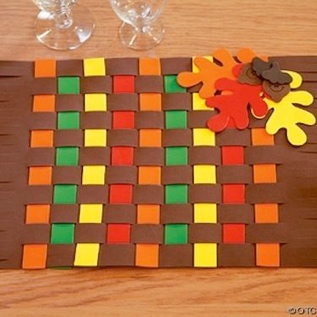 Ben bir arıyım, ben bir arıyım,Çiçek çiçek dolaşırım bal yaparım. Balımı yiyin yani büyümeyi seçin. Süt bal yumurta her gün yerim mutlaka Sağlıklı ve güçlüyüm büyürüm büyürüm.SanatDOKUMAÇocuklara dokumacılık ile ilgili bilgi verildikten sonra A4 boyutunda kartonlara maket bıçağı ile eşit aralıklı şeritler kesilerek çocuklara dağıtılır. Renkli el işi kağıtları verilerek makasla uzun şeritler kesmeleri istenir. A4 kartona kestikleri şeritleri altından-üstünden geçirerek faaliyeti tamamlamalarına rehberlik edilir.Oyun-HareketÇocuklara içinde boncuk olan kavanoz sallanarak gösterilir. “Şimdi sizler bu kavanozun içindeki boncuklarsınız. Ben kavanozu salladıkça, siz de boncuklar gibi zıplayacaksınız.” denir. Belli bir süre kavanoz sallanarak zıplama yönergeleri ile çocukların hareket etmeleri sağlanır. Heyecanlı bir ses tonuyla “Eyvah, kavanozun ağzı açıldı, boncuklar yere saçıldı yuvarlanıyorlar… Kapıya doğru… Pencereye doğru…Masaların yanına… Dolabın önüne… Sandalyenin arkasına” vb. yerler söylenerek çocukların yuvarlanmaları sağlanır. Tüm çocukların yuvarlanması bittiğinde çocukların mekânda aldıkları konuma göre yanlarına gidilerek bulundukları yerleri (neyin önünde, arkasında, yanında) olduğunu söylemesi istenir. Yerini söyleyen çocuklar sırasıyla el ele tutuşarak ipin boncuklarını oluştururlar.Okuma Yazmaya HazırlıkÇocuklar masalara yönlendirilir. “Koyundan Elde Edilen Ürünler ve Dokumacılık” çalışma sayfaları öğretmen rehberliğinde uygulanır.Materyalİnek, tavuk, arı kuklası, cam bardak, kepçe, yoğurt, inek sütü, tencere.Sözcükler-KavramlarMayalamak, süt, yoğurt, sağlık, sıcak-soğuk-ılık, alt-üstAile Katılımı-Ailelere “haber mektubu, deney ve Dedemin Oyunları” etkinlik sayfaları gönderilir. -Evde çocuklarıyla beraber hayvanları tanımaya yönelik sessiz sinema oynamaları istenir. Değerlendirme1.Sütün mayalanma aşamaları nelerdir?
2. İnekten başka hangi hayvanlardan süt elde edilir?
3. Yoğurdun sağlığımız için faydaları nelerdir?
4. Yoğurdu farklı nasıl tüketebiliriz?
5. Sizce süt ile başka neler yapabiliriz?TAM GÜNLÜK EĞİTİM PLAN AKIŞIOkul Adı	:Öğretmenin Adı ve Soyadı	:Tarih	: 17.01.2024Yaş Grubu (Ay)	:Güne Başlama ZamanıKış oyunları hakkında sohbet etme Beyaz renk günü çalışması yapma 	Sabah SporuTakvim ve Hava Durumu Oyun ZamanıKış oyunları ile ilgili geçici merkezde ve öğrenme merkezlerinde oyun oynamaKahvaltı, TemizlikEtkinlik Zamanı Sanat: Kardan Adam YapmaOyun: Kar Topu OynamaTürkçe: Kış ile ilgili sohbet              Bilmeceler             “Kış” Şiiri              Kış ile ilgili hikaye seçip okumaMüzik: Kardan Adam YapalımÖğle Yemeği, TemizlikDinlenmeKahvaltı, TemizlikEtkinlik ZamanıDeney: Kar Nasıldır?	Okuma Yazmaya Hazırlık: “Önde-Ortada-Arkada, Beyaz Renk, Dolambaç” Çalışma Sayfaları Günü Değerlendirme ZamanıEve Gidişİlgili hazırlıkların tamamlanması ve çocuklarla vedalaşmaDeğerlendirmeÇocuk Açısından;Öğretmen Açısından; Program Açısından;Etkinlik Adı: KIŞEtkinlik Türü: Sanat, Oyun, Türkçe, Müzik, Drama, Deney, Okuma Yazmaya Hazırlık (Bütünleştirilmiş Büyük Grup Etkinliği)KAZANIM VE GÖSTERGELERMotor GelişimKazanım 1. Yer değiştirme hareketleri yapar.
Göstergeleri:
Isınma ve soğuma hareketlerini bir rehber eşliğinde yapar. 
Yönergeler doğrultusunda yürür.Engelin üzerinden atlar. 
Kazanım 3. Nesne kontrolü gerektiren hareketleri yapar. 
Göstergeleri:
Bireysel ve eşli olarak nesneleri kontrol eder.
Kazanım 4. Küçük kas kullanımı gerektiren hareketleri yapar. 
Göstergeleri:
Nesneleri toplar. 
Nesneleri üst üste dizer.Nesneleri yan yana dizer.
Nesneleri iç içe dizer.
Nesneleri takar.
Nesneleri çıkarır.
Nesneleri değişik malzemelerle bağlar.
Nesneleri yeni şekiller oluşturacak biçimde bir araya getirir. 
Malzemeleri keser. 
Malzemeleri yapıştırır.
Malzemeleri değişik şekillerde katlar.
Değişik malzemeler kullanarak resim yapar.
Nesneleri koparır / yırtar.
Kalemi doğru tutar.
Kalem kontrolünü sağlar.
Çizgileri istenilen nitelikte çizer.Sosyal – Duygusal GelişimKazanım 3. Kendini yaratıcı yollarla ifade eder.
Göstergeleri:
Duygu, düşünce ve hayallerini özgün yollarla ifade eder. 
Nesneleri alışılmışın dışında kullanır.
Özgün özellikler taşıyan ürünler oluşturur.
Kazanım 7. Bir işi ya da görevi başarmak için kendini güdüler.
Göstergeleri:
Yetişkin yönlendirmesi olmadan bir işe başlar.
Başladığı işi zamanında bitirmek için çaba gösterir.Kazanım 10. Sorumluluklarını yerine getirir.
Göstergeleri:
Sorumluluk almaya istekli olduğunu gösterir.
Üstlendiği sorumluluğu yerine getirir.
Sorumluluklar yerine getirilmediğinde olası sonuçları söyler.Bilişsel GelişimKazanım 1. Nesne / durum / olaya dikkatini verir.
Göstergeleri:
Dikkat edilmesi gereken nesne / durum / olaya odaklanır. 
Dikkatini çeken nesne / durum / olaya yönelik sorular sorar.
Dikkatini çeken nesne / durum / olayı ayrıntılarıyla açıklar.
Kazanım 3. Algıladıklarını hatırlar.
Göstergeleri:
Nesne / durum / olayı bir süre sonra yeniden söyler. Eksilen ya da eklenen nesneyi söyler.
Kazanım 5. Nesne ya da varlıkları gözlemler.
Göstergeleri:
Nesne / varlığın yapıldığı malzemeyi söyler. 
Kazanım 6. Nesne ya da varlıkları özelliklerine göre eşleştirir.
Göstergeleri: Nesne / varlıkları yapıldığı malzemeye göre ayırt eder, eşleştirir. 
Kazanım 8. Nesne ya da varlıkların özelliklerini karşılaştırır.
Göstergeleri: Nesne / varlıkların yapıldığı malzemeyi ayırt eder, karşılaştırır.Kazanım 14. Nesnelerle örüntü oluşturur.
Göstergeleri: Modele bakarak nesnelerle örüntü oluşturur. 
En çok üç öğeden oluşan örüntüdeki kuralı söyler.
Bir örüntüde eksik bırakılan öğeyi söyler. Bir örüntüde eksik bırakılan öğeyi tamamlar.
Nesnelerle özgün bir örüntü oluşturur.
Dil GelişimiKazanım 2. Sesini uygun kullanır. 
Göstergeleri: Konuşurken / şarkı söylerken nefesini doğru kullanır.
Konuşurken / şarkı söylerken sesinin tonunu ayarlar.
Konuşurken / şarkı söylerken sesinin hızını ayarlar. 
Konuşurken / şarkı söylerken sesinin şiddetini ayarlar.
Kazanım 3. Söz dizimi kurallarına göre cümle kurar.
Göstergeleri: Düz cümle kurar. 
Olumsuz cümle kurar. 
Soru cümlesi kurar. 
Bileşik cümle kurar. 
Cümlelerinde öğeleri doğru kullanır.Öz Bakım BecerileriKazanım 4. Yeterli ve dengeli beslenir. 
Göstergeleri:Yiyecek ve içecekleri yeterli miktarda yer / içer.
Öğün zamanlarında yemek yemeye çaba gösterir.
Sağlığı olumsuz etkileyen yiyecekleri ve içecekleri yemekten / içmekten kaçınır. 
Yiyecekleri yerken sağlık ve görgü kurallarına özen gösterir.
Kazanım 6. Günlük yaşam becerileri için gerekli araç ve gereçleri kullanır.
Göstergeleri:Beslenme sırasında uygun araç ve gereçleri kullanır. 
Beden temizliğiyle ilgili malzemeleri kullanır.
Çevre temizliğiyle ilgili araç ve gereçleri kullanır.
ÖĞRENME SÜRECİGüne Başlama ZamanıÖğretmen güne başlama etkinliğinde çocuklarla kış oyunları hakkında sohbet eder. Çocukların soruları cevaplandırılır. Öğretmen kışın kar yağdığında çevrenin hangi renkte göründüğünü sorar. Daha sonra çocukların dikkatlerini giydikleri beyaz renge çekerek bugünün beyaz renk günü olduğunu söyler. Çocukların beyaz kıyafetlerle fotoğrafları çekilir. Geçici merkez kış merkezi olarak düzenlenir. Takvim ve hava durumu etkinliği yapıldıktan sonra çocuklar öğrenme merkezlerine yönlendirilir. Oyun sonrası çocukların sorumlu oldukları merkezleri toplamaları için rehber olunur. Oyuncaklar toplandıktan sonra müzik eşliğinde sabah sporu yapılır.SanatÖğretmen çocukları sanat merkezine yönlendirir. Çocuklara birer adet beyaz köpük bardak, birer adet beyaz strafor top ya da beyaz pinpon topu ve çeşitli malzemeler dağıtır. Çocuklar bardağa siyah pullardan düğmeler (boya da kullanılabilir), çöp şiş ile süpürge yaparlar. Topa ağız, burun, göz, topun başına keçeden ya da kartondan şapka yaparak kardan adam yaparlar. Oyun“Kar Topu Oyunu”(Bu çalışma kar varsa bahçede yapılır.) Öğretmen çocuklara “Sınıfta kar topu oynayalım mı?” diye sorar. Daha sonra çocukların dikkatlerini kış merkezine çekerek “Çocuklar sınıfta kar yok ama kış merkezimizde peçete ve pamuktan yapılmış karlarımız var. Haydi, hep beraber kendi kar toplarımız ile oynayalım.” der. Çocuklar ellerindeki kar toplarını birbirlerine atarak oyun oynarlar. Öğretmen oyunun tehlikeli olmaması için gerekli önlemleri alır. Oyun sonrasında çocuklar dinlendirilir. Türkçe“Sohbet”Öğretmen çocukları kendisini görebilecekleri şekilde minderlere yerleştirir. Çocuklara ne oyunu oynadıklarını sorar. Cevaplar doğrultusunda kış mevsiminde oynanan oyun hakkında sohbet edilir. Bilmeceler-İçerde soba yanar, dışarıda kar yağar. (Kış)-Ne kanı var ne canı, beş tanedir parmağı. (Eldiven) 	-Turuncu burnu, kömür gözleriyle soğuğu çok sever, sıcakta erir gider. (Kardan adam)-Şekere benzer tadı yok, gökte uçar kanadı yok. (Kar)Şiir“Kış”Bembeyaz oldu ortalık. Kışın da başka tadı var. Hava bir parça karanlık. Her yanda buz tutmuş sular. Gel bize şöyle kocaman,Bir kardan adam yapalım. Eğer düşmekten korkmazsan, Buzun üstünde kayalım. HikayeÖğretmen çocuklara kitaplık köşesinden seçtiği kış ile ilgili bir hikâyeyi okur. Müzik“Kardan Adam Yapalım”Öğretmen daha önce öğrenilen “Kardan Adam” şarkısını ritim araçları ile ritim tutturarak çocuklara tekrar ettirir. Kardan Adam YapalımKardan adam yapalım,Burnuna havuç takalım.Üşüyor bu havada,Boynuna atkı saralım.Atkı nerede? Atkı burada, süpürge nerede? Süpürge burada.Atkıyı sar boynuna, koy süpürgeyi koluna.Kardan adam yapalım,	Gözüne kömür takalım.Üşüyor bu havada,Şapkayı giydir başına.Şapka nerede? Şapka burada, kömür nerede? Kömür burada.Kömürü tak gözüne, şapkayı giydir başına.Kardan adam gülüyor,Öğretmenimiz geliyor.Bitti artık işimiz,Çok güzel oldu bahçemiz.Deney“Kar Nasıldır?”Öğretmen çocukları fen merkezine alır. Geniş bir kabın içine 3 bardak karbonat ve yarım bardak beyaz saç kremi karıştırılarak yapay kar yapılır. Öğretmen çocuklara yapılan karışımın kara benzeyip benzemediğini, karışımın ısısının nasıl olduğunu sorar. Yapay karla bir süre sırayla oyun oynanır.Okuma Yazmaya Hazırlık“Önde-Ortada-Arkada, Beyaz Renk, Dolambaç” Çalışma Sayfaları öğretmen rehberliğinde yapılır. Yapılan çalışmalar ile ilgili sohbet edilir.MateryallerPamuk, peçete, kağıt, kuş tüyü, tahta gibi malzemeler, ip, oynar göz, plastik tabakSözcükler / KavramlarKızak, kar topu, kardan adam, ağır – hafif, soğuk – sıcak, beyaz, önde – arkada – ortadaGünü Değerlendirme ZamanıGün sonunda çocuklara aşağıdakilere benzer sorular sorularak günün değerlendirmesi yapılır:1. Bugün hangi renk gününü yaptık?2. Sınıfta (bahçede) arkadaşlarınla kar topu oynamak hoşuna gitti mi?3. Gerçek kar ile deneyde yaptığımız kar arasında nasıl farklar vardı?4. Ailenle kar yağdığında dışarı çıkıp kardan adam yapıyor musunuz?5. En son kimle kar topu oynadın?6. Sürahi, ayakkabı, masa hangi malzemelerden yapılıyor?7. 3 nesneden oluşan bir örüntü yapar mısınız? 8. İletişim araçları olmasaydı sevdiğimiz insanlarla nasıl iletişim kurardık? TAM GÜNLÜK EĞİTİM PLAN AKIŞIOkul Adı	:Öğretmenin Adı ve Soyadı	:Tarih	: 18.01.2024Yaş Grubu (Ay)	:Güne Başlama ZamanıÇadır kurma ve izcilik hakkında sohbet etmeÇocukların evden getirdikleri izci resimleri ile sınıf panosu hazırlamaÇocukların boyunlarına fularlar bağlanarak izci olmaları sağlanarak izci alkışı yaptırmaİzci marşı söylemeSabah SporuTakvim ve Hava Durumu Oyun ZamanıÖğrenme merkezlerinde serbest oyun oynamaKahvaltı, TemizlikEtkinlik ZamanıSanat: İzci Kuklası Türkçe: İzciler ile ilgili bilgi verme, Bilmeceler, “İzciler” Şiiri ve Parmak OyunuMüzikli - Oyun: “İzci Şendir Arkadaş”Öğle Yemeği, TemizlikDinlenme Kahvaltı, TemizlikEtkinlik ZamanıMüzik: İzci MarşıOyun: Balık TutmaOkuma Yazmaya Hazırlık: “Ağrı Dağı, Dikkat Gruplama ve Çizgi Çalışması” Çalışma Sayfaları  Oyun ZamanıOyun planlama çalışmaları ve öğrenme merkezlerinde oyun / günü değerlendirme 	etkinliğine giriş Günü Değerlendirme ZamanıEve GidişAile katılım çalışmalarının duyurulması / gidiş hazırlıkları. DeğerlendirmeÇocuk Açısından;Öğretmen Açısından; Program Açısından;Etkinlik Adı: İZCİLİKEtkinlik Türü: Sanat, Türkçe, Müzik, Oyun, İlkokula Hazırlık  (Bütünleştirilmiş Büyük Grup Etkinliği)KAZANIM VE GÖSTERGELER Bilişsel GelişimKazanım 4. Nesneleri sayar.	
Göstergeleri:
İleriye / geriye doğru birer birer ritmik sayar.
Belirtilen sayı kadar nesneyi gösterir.
Saydığı nesnelerin kaç tane olduğunu söyler. 
Kazanım 5. Nesne ya da varlıkları gözlemler.
Göstergeleri:
Nesne / varlığın adını söyler. 
Nesne / varlığın miktarını söyler. 
Kazanım 7. Nesne ya da varlıkları özelliklerine göre gruplar.
Göstergeleri:Nesne / varlıkları miktarına göre gruplar.
Dil GelişimiKazanım 6. Sözcük dağarcığını geliştirir.
Göstergeleri: Dinlediklerinde yeni olan sözcükleri fark eder ve sözcüklerin anlamlarını sorar.
Sözcükleri hatırlar ve sözcüklerin anlamını söyler.
Yeni öğrendiği sözcükleri anlamlarına uygun olarak kullanır. 
Cümle kurarken çoğul ifadeler kullanır. Kazanım 8. Dinlediklerini / izlediklerini çeşitli yollarla ifade eder.
Göstergeleri: Dinledikleri / izledikleri ile ilgili sorular sorar. 
Dinledikleri / izledikleri ile ilgili sorulara cevap verir.Dinledikleri / izlediklerini başkalarına anlatır. 
Motor Gelişim:Kazanım 3. Nesne kontrolü gerektiren hareketleri yapar. 
Göstergeleri:
Bireysel ve eşli olarak nesneleri kontrol eder.Nesneleri çeker. 
Kazanım 4. Küçük kas kullanımı gerektiren hareketleri yapar. 
Göstergeleri:
Kalemi doğru tutar.
Kalem kontrolünü sağlar.
Çizgileri istenilen nitelikte çizer.
Öz Bakım Becerileri:Kazanım 5. Dinlenmenin önemini açıklar.	
Göstergeleri:
Kendisini dinlendiren etkinliklerin neler olduğunu söyler. 
Dinlendirici etkinliklere katılır.
Dinlenmediğinde ortaya çıkabilecek sonuçları söyler.Kazanım 6. Günlük yaşam becerileri için gerekli araç ve gereçleri kullanır.
Göstergeleri:
Beslenme sırasında uygun araç ve gereçleri kullanır. 
Beden temizliğiyle ilgili malzemeleri kullanır.
Çevre temizliğiyle ilgili araç ve gereçleri kullanır.
Sosyal ve Duygusal Gelişim:Kazanım 3. Kendini yaratıcı yollarla ifade eder.
Göstergeleri: Duygu, düşünce ve hayallerini özgün yollarla ifade eder. 
Nesneleri alışılmışın dışında kullanır.
Özgün özellikler taşıyan ürünler oluşturur.
Kazanım 7. Bir işi ya da görevi başarmak için kendini güdüler.
Göstergeleri:
Yetişkin yönlendirmesi olmadan bir işe başlar.
Başladığı işi zamanında bitirmek için çaba gösterir.
ÖĞRENME SÜRECİGüne Başlama ZamanıÖğretmen çocuklar gelmeden sınıfa çadır kurar. Çocuklar gelince ilgilerini çadıra çekerek “Kimler çadır kurar? Nerelerde çadır kurulur?” sorularını sorarak izcilik konusuna giriş yapar. Çocukların evlerinden getirdikleri izci resimleri ile sınıf panosu hazırlanır. Yine çocukların evlerinden getirdikleri fularlar boyunlarına bağlanarak çocukların izci olmaları sağlanır. Çocuklara “İzci Alkışı” yaptırılır. İzci Alkışıİzci olmak istiyorsan,                                   İzci olmak istiyorsan, İzciliği seviyorsan,                                        İzciliği seviyorsan,Böyle yap. (Parmak şaklatılır.)                   Elini vur. (Alkış yapılır.) İzci olmak istiyorsan,                                   İzci olmak istiyorsan, İzciliği seviyorsan,                                        İzciliği seviyorsan, Ayağını vur. (Ayak yere vurulur.)              “Oley!” de. (Eller havaya kaldırılır.)İzci olmak istiyorsan… İzciliği seviyorsan…  Hepsini yap. (Parmak şaklatılır, alkış yapılır, ayak yere vurulur. Oley, denir.) Daha sonra çocukların çadırda oynamalarına fırsat verilir ve merkezlerde oyun saati başlar. Oyun sonrası merkezler “İzci Marşı” eşliğinde toplanır.  Daha sonra sabah sporu yapılır. SanatÇocuklarla bilgisayardan çıktısı alınmış izci çocuk resimleri kullanılarak kukla yapılır. Çocuklar kuklalarını karşılıklı konuşturur ve bir kamp alanı oluşturularak oyun oynarlar.TürkçeÖğretmen takvim ve hava durumu etkinliğini yaptıktan sonra çocuklara izcilikle ilgili bilgiler vererek izcilikle ilgili resimler gösterir. Çocuklara “İlerde okul dışında izci olmak isterseniz, izci olmaktan, yürüyüşe çıkmaktan, en iyi arkadaşlarınızla birlikte kamp yapmaktan, yüzmekten, dalmaktan, balta kullanmaktan, doğada iz takip etmekten başka; kamp ateşinin alevlerini seyredecek, ormanda sessizce yürümeyi, görünmeden hayvanları izlemeyi, kuşların ötüşlerini taklit ederek onları çağırmayı öğrenecek ve bütün bunları eğlenceli bulacaksın. Arazide yolunuzu harita ve pusula yardımıyla bulmak, acıktığınız zaman kendi yemeğinizi yapabilmek, yıldızların altında ya da bir çadırda uyumak size zevk verecek. İzcilikte doğa ile baş başa ve uyum içinde yaşayabilen bir insan haline geleceksiniz. Bunların hepsini izcilik faaliyetinde size rehber liderler öğretecek, böylece bir gençlik faaliyetine katılmış olacaksınız.” denilerek izcilik konusunda çocuklarla sohbet edilir. Bilmece-Koşturmakta birinci, coşturmakta birinci.Doğrulukta birinci, uygarlıkta birinci, Bu kimdir peki? (İzci)-Başparmak serçeyi sever, üç parmak gururla gezer. (İzci Selamı)-Kendini doğaya saldı, her zaman hava aldı. Vazgeçti yürümekten, kampta uyudu kaldı. (Yorgun İzci)-Kampta koşar tıkanır, suya düşer yıkanır. (Acemi İzci)-Her izcinin boynunda değerli takı olur, Sahip çıkan izcinin alnının akı olur. (İzci Fuları)Şiir“İzciler”İnsanları seven, yardım eden,                    Hiç yorulduk demezler, Kamp kurup doğayı keşfeden,                   Yalanı hiç bilmezler, Cesur ve güven veren,                                Boş gönül eğlemezler, Kardeştir izciler.                                           Güler yüzlü izciler.                                                                                                            A. AKDENİZParmak Oyunu“İzciler”Beş küçük izci, (Beş parmak gösterilir.)Ormanda kampa girdi. (Diğer elin içine doğru parmaklar konur.)Birinci izci selam verdi, (Sağ elin üç parmağı ile izci işareti yapılır.)İkinci izci ateşi yaktı, (İki el ovuşturulur.)Üçüncü izci beresini taktı, (Şapka giyme hareketi yapılır.)Dördüncüsü çadır kurdu, (Parmak uçları birbirine dokundurulur.)Beşincisi kayboldu. (Eller arkaya saklanır.)                                                                                                  A. AKDENİZMüzikli OyunÇocuklar halka olurlar. Asker yürüyüşü şeklinde dönerek aşağıda yazılı sözleri söyler ve hareketlerini yaparlar. İzci şendir, izci şendir, izci şendir arkadaş. Şapkası, fuları, çantasıylaKemeri, bıçağı, çorabıylaİzci şendir, izci şendir, izci şendir Arkadaş. (Arkadaş dendiğinde daire içine eğilerek alkış yapılır. Son kısım tekrar edilir.)Müzik“İzci Marşı”Yollar uzun, dikenli taşlı olsa da, Bastığın yer üzüntülerle dolsa da, Sel, çığ, ateş önünde her ne olsa da, İzci gülerek yürür. Haydi, haydi, haydi izci! Haydi, haydi, haydi izci! Haydi, haydi, haydi izci! Şarkı söyle, neşelen! Oyun“Balık Tutma” Çocuklar iki gruba ayrılırlar. Gruplar yan yana birer sıra halinde dizilirler. Birinci çocukların elinde bir izci ipi vardır. Çocuklar ipin iki ucundan tutarak yerde küçük dairenin içinde bulunan tenis topunu veya başka bir topu ipe geçirerek "3" metre uzakta bulunan daire içine sürükler. Koşarak ipi arkadaşına getirir. Diğer çocuk topu aynı şekilde iple geri getirir. Oyun bu şekilde devam eder. Hangi grup önce bitirirse oyunu kazanır. Okuma Yazmaya HazırlıkÖğretmen çocuklara “Ağrı Dağı, Dikkat Gruplama ve Çizgi Çalışması“ sayfalarını dağıtır. Çalışmalar öğretmen rehberliğinde tamamlanır. Önerilen Diğer EtkinliklerÇadır okulun bahçesine kurulabilir. Doğada inceleme ve araştırma yapılması için çocuklar yönlendirilebilir. MateryallerÇadır (büyük masa örtüsü)Sözcükler / Kavramlarİzci, kamp, acemi, fular Renk –  şekil örüntüsü; şekiller: daire, kare, üçgenDikkat Edilmesi Gereken Noktalar-Çadır küçükse çocuklar küçük gruplar halinde oynamalıdır. -Oyunda çocukların topu daha rahat taşımaları için kullanılacak ipin urgan şeklinde olması gerekmektedir. Aile KatılımıAilelere “Yöresel Yemekler, Süsleme Sanatı” etkinlikleri gönderilir.Günü Değerlendirme ZamanıGün sonunda çocuklara aşağıdakilere benzer sorular sorularak günün değerlendirmesi yapılır:1. Bugün kimleri tanıdık? Test çalışmasında izciler neler yapıyordu?2. Çadırda kalmak nasıl bir duygudur? Sen izci olsaydın neler hissederdin?3. İzci olsaydın nasıl bir izci olmak isterdin?4. Daha önceden hiç izci gördün mü? TAM GÜNLÜK EĞİTİM PLAN AKIŞIOkul Adı	:Öğretmenin Adı ve Soyadı	:Tarih	:19.01.2024Yaş Grubu (Ay)	:Güne Başlama ZamanıÇomak kuklası ile çocukları karşılamaKarne Eğlencesi hazırlığı yapma.Oyun ZamanıÖğrenme merkezlerinde oynamaMasa oyuncakları merkezinde serbest oynamaKahvaltı, TemizlikEtkinlik ZamanıSanat: “Mandala” boyamaMüzik: “Eğlenceli Afrika dansı” şarkısıÖğle Yemeği, TemizlikDinlenme Kahvaltı, TemizlikEtkinlik ZamanıHareketli Oyun: “Dans Eden Heykeller” oyunuOyun Zamanı Oyun planlama çalışmaları ve öğrenme merkezlerinde oyun / günü değerlendirme etkinliğine giriş. Günü Değerlendirme Zamanı Eve Gidişİlgili hazırlıkların tamamlanması ve çocuklarla vedalaşmaDeğerlendirmeÇocuk Açısından;Öğretmen Açısından; Program Açısından;Etkinlik Adı: EĞLENCELİ OKULUMEtkinlik Türü: Sanat, Müzik, Oyun, (Bütünleştirilmiş Büyük Grup Etkinliği)KAZANIM VE GÖSTERGELER Motor Gelişimi:Kazanım 1. Yer değiştirme hareketleri yapar.
Göstergeleri:
Isınma ve soğuma hareketlerini bir rehber eşliğinde yapar. Yönergeler doğrultusunda yürür.Kazanım 4. Küçük kas kullanımı gerektiren hareketleri yapar. 
Göstergeleri:
Nesneleri toplar. 
Malzemeleri keser. 
Malzemeleri yapıştırır.
Kalemi doğru tutar.
Kalem kontrolünü sağlar.
Çizgileri istenilen nitelikte çizer.
Kazanım 5. Müzik ve ritim eşliğinde hareket eder.
Göstergeleri:Basit dans adımlarını yapar. 
Müzik ve ritim eşliğinde dans eder. 
Müzik ve ritim eşliğinde çeşitli hareketleri ardı ardına yaparSosyal ve Duygusal Gelişim:Kazanım 1. Kendisine ait özellikleri tanıtır.
Göstergeleri:Fiziksel özelliklerini söyler.
Kazanım 3. Kendini yaratıcı yollarla ifade eder.
Göstergeleri:
Duygu, düşünce ve hayallerini özgün yollarla ifade eder. 
Kazanım 15. Kendine güvenir.
Göstergeleri:Grup önünde kendini ifade eder. Gerektiğinde liderliği üstlenir.
Bilişsel GelişimKazanım 1. Nesne / durum / olaya dikkatini verir.
Göstergeleri:
Dikkat edilmesi gereken nesne / durum / olaya odaklanır. 
Dikkatini çeken nesne / durum / olaya yönelik sorular sorar.
Dikkatini çeken nesne / durum / olayı ayrıntılarıyla açıklar.
Kazanım 3. Algıladıklarını hatırlar.
Göstergeleri:
Nesne / durum / olayı bir süre sonra yeniden söyler. 
Eksilen ya da eklenen nesneyi söyler. Hatırladıklarını yeni durumlarda kullanır.
Kazanım 4. Nesneleri sayar.	
Göstergeleri:
İleriye / geriye doğru birer birer ritmik sayar.
Belirtilen sayı kadar nesneyi gösterir.
Saydığı nesnelerin kaç tane olduğunu söyler. 
Kazanım 5. Nesne ya da varlıkları gözlemler.
Göstergeleri:Nesne / varlığın miktarını söyler. 
Kazanım 7. Nesne ya da varlıkları özelliklerine göre gruplar.
Göstergeleri:Nesne / varlıkları miktarına göre gruplar.
Dil Gelişimi:Kazanım 4. Konuşurken dil bilgisi yapılarını kullanır.
Göstergeleri:
Cümle kurarken isim kullanır.
Cümle kurarken fiil kullanır.
Cümle kurarken sıfat kullanır.
Cümle kurarken bağlaç kullanır.
Cümle kurarken çoğul ifadeler kullanır.Kazanım 5. Dili iletişim amacıyla kullanır.
Göstergeleri:
Sohbete katılır. 
Konuşmak için sırasını bekler.
Duygu, düşünce ve hayallerini söyler.
Kazanım 7. Dinlediklerinin / izlediklerinin anlamını kavrar.
Göstergeleri:
Sözel yönergeleri yerine getirir. 
Dinlediklerini / izlediklerini açıklar. 
Dinledikleri / izledikleri hakkında yorum yapar. 
Öz Bakım BecerileriKazanım 5. Dinlenmenin önemini açıklar.	
Göstergeleri:
Kendisini dinlendiren etkinliklerin neler olduğunu söyler. 
Dinlendirici etkinliklere katılır.
Dinlenmediğinde ortaya çıkabilecek sonuçları söyler.Kazanım 6. Günlük yaşam becerileri için gerekli araç ve gereçleri kullanır.
Göstergeleri:
Beslenme sırasında uygun araç ve gereçleri kullanır. 
Beden temizliğiyle ilgili malzemeleri kullanır.
Çevre temizliğiyle ilgili araç ve gereçleri kullanır.ÖĞRENME SÜRECİGüne Başlama ZamanıÇocuklar onlara hazırlanan hediyeler ile karşılanır. (şapkalar, balonlar vb.) hep birlikte çok eğleneceklerini daha sonra Gelişim Raporları’nı vereceğini söyleyerek hareketli ve eğlenceli etkinlikler uygulanır.SanatÇocuklara mandala resmi verilerek istedikleri renklerde boyamaları için rehberlik edilir.Müzikhttps://www.youtube.com/watch?v=Jqz6uSRawB8Wishi ta tuja tuja tuja Wishi ta tuja tuja heyWishi ta tuja tuja tuja Wishi ta tuja tuja heyWasha de naja heja hejaWasha de naja heja hejBoom boom boom boom Cha cha cha chaBoom boom boom boom Cha cha chaHareketli Oyun“Dans eden heykeller” oyununu anlatır. Bir müzik açacağını ve heykellerin müzik çalarken canlanacağını….Müzik kapandığında ise tekrar heykel olup kıpırdamaması gerektiğini (cansız olacağını) söyler. Oyuna başlanır. Oyun sırasında öğretmen müziği durdurduğunda çeşitli yönergeler verir. Heykeller dünyanın en mutlu heykeli olsun…. Heykeller üzgün heykellermiş…..Heykeller çok küçük birer heykelmiş….Çok komik  bir heykel olalım….Şimdi de çok güzel bir heykel…   Dramanın rahatlama çalışması için öğretmen “Bizim heykellerimiz eriyen bir malzemeymiş...Birden yağmur yağmaya başlamış… Yavaş yavaş heykellerimiz erisin….Önce kolları….Şimdi başı….Şimdi gövdemiz….Şimdi bacaklarımız…..Heykelcik eridi bitti….” Der ve tüm çocukların halıya uzanması sağlanır.    Öğretmen “Heykeller canlandı….İyi tatiller...            ÖNEMLİ GÜNLEROkulların Açılışı (11 Eylül)İlköğretim Haftası etkinlikleri (18-19-20-21-22 Eylül)Cumhuriyet Bayramı (29 Ekim)Atatürk’ü Anma Haftası (10 Kasım)1. Ara tatili (13-17 Kasım)Yılbaşı (1 Ocak)Birinci yarıyıl sona erer (22 Ocak-02 Şubat)2.Ara Tatili (08-12 Nisan)Ulusal Egemenlik ve Çocuk Bayramı (23 Nisan)1 Mayıs Emek ve Dayanışma Günü (1 Mayıs)Atatürk’ü Anma Gençlik ve Spor Bayramı (19 Mayıs)Okulların Kapanışı (14 Haziran)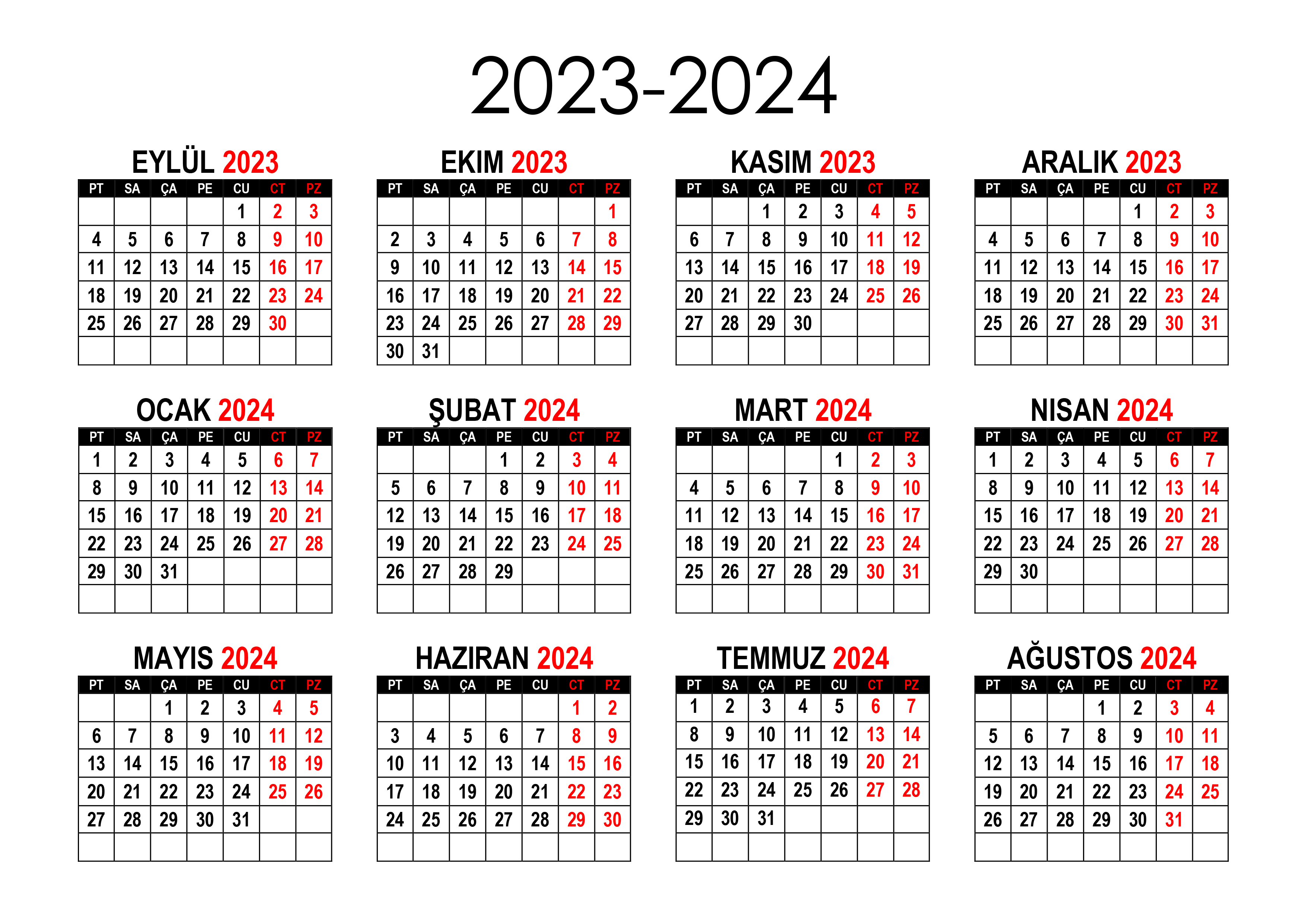 AYLARYAPILACAK ETKİNLİKLERYAPILACAK ETKİNLİKLERDÜŞÜNCELEREYLÜL1. İlköğretim Haftası kutlanacak.2. Sınıfın tertip ve düzeni belirlenecek.3. İhtiyaç duyulan araç gereç tespit edilecek.4. Veli toplantısı yapılacak, beslenme listesi belirlenecek.5. Çocuklar için acil durum formları hazırlanacak.6. Okul içi ve bahçe inceleme gezisi düzenlenecek.1. İlköğretim Haftası kutlanacak.2. Sınıfın tertip ve düzeni belirlenecek.3. İhtiyaç duyulan araç gereç tespit edilecek.4. Veli toplantısı yapılacak, beslenme listesi belirlenecek.5. Çocuklar için acil durum formları hazırlanacak.6. Okul içi ve bahçe inceleme gezisi düzenlenecek.EKİM1. Dünya Çocuk Günü kutlanacak.2. Hayvanları Koruma Günü kutlanacak. 3. Öğrenci dosyaları hazırlanacak.4. Cumhuriyet Bayramı hazırlıkları yapılacak.5. Çocukların boy ve kilo ölçümleri yapılacak.  6. Okul aile iş birliği sağlanacak.7. Kızılay Haftası kutlanacak.1. Dünya Çocuk Günü kutlanacak.2. Hayvanları Koruma Günü kutlanacak. 3. Öğrenci dosyaları hazırlanacak.4. Cumhuriyet Bayramı hazırlıkları yapılacak.5. Çocukların boy ve kilo ölçümleri yapılacak.  6. Okul aile iş birliği sağlanacak.7. Kızılay Haftası kutlanacak.KASIM1. Öğrenci gözlem dosyaları hazırlanacak.2. Sınıfta Atatürk köşesi hazırlanacak. 3. Atatürk’ü Anma Törenine katılım sağlanacak.4. Atatürk ile ilgili müze, anıt vb. gez.5. Öğretmenler Günü kutlanacak.1. Öğrenci gözlem dosyaları hazırlanacak.2. Sınıfta Atatürk köşesi hazırlanacak. 3. Atatürk’ü Anma Törenine katılım sağlanacak.4. Atatürk ile ilgili müze, anıt vb. gez.5. Öğretmenler Günü kutlanacak.ARALIK1. Kazanım değerlendirme formları doldurulacak.2. İnsan Hakları ve Demokrasi Haftası kutlanacak.3. Sağlık Merkezine gezi düzenlenecek.4. Sınıf süslenecek ve yeni yıl kartları hazırlanacak.5. Yerli Malı ve Tutum Haftası kutlanacak.6. Yeni yıl ile ilgili çocuklara bilgi verilecek.1. Kazanım değerlendirme formları doldurulacak.2. İnsan Hakları ve Demokrasi Haftası kutlanacak.3. Sağlık Merkezine gezi düzenlenecek.4. Sınıf süslenecek ve yeni yıl kartları hazırlanacak.5. Yerli Malı ve Tutum Haftası kutlanacak.6. Yeni yıl ile ilgili çocuklara bilgi verilecek.OCAK1. Enerji Tasarrufu Haftası kutlanacak.2. Çocuklara kazanım değerlendirme formları uygulanacak3. Kazanım değerlendirme formu doğrultusunda gelişim raporu hazırlanacak.4. Yarı yıl tatil partisi yapılacak.ŞUBAT1. Sınıfın temizlik ve düzeni gözden geçirilecek.2. Veli toplantısı yapılacak.3. Zümre toplantısı yapılacak.4. Yakın çevre meslek gruplarına gezi düzenlenecek. 5. Öğrenci boy ve kiloları ölçülecek.MART1. Orman Haftası kutlanacak.   2. Fasulye çimlendirilecek.3. Kütüphaneler Haftası kutlanacak.4. Okul kütüphanesine gezi düzenlenecek.5. Sınıf içindeki kitaplar onarılacak. 6. Dünya Tiyatrolar Günü kutlanacak.NİSAN1. Alan gezisi planlanacak.2. Sınıf süslenecek. 3. 23 Nisan Ulusal Egemenlik ve Çocuk Bayramı kutlanacak.4. Dünya Kitap Günü kutlanacak.MAYIS1. Trafik Haftası kutlanacak.2. Sınıfa trafik alanında çalışan bir konuk davet edilecek.3. Aileler Günü sınıf içinde anne-babalarla birlikte kutlanacak.4. Atatürk’ü Anma Gençlik ve Spor Bayramı kutlanacak.5. Müzeler Haftası kutlanacak.7. Yakın çevrede bulunan bir müzeye gezi düzenlenecek.8. Engelliler ile ilgili sohbet edilecek.HAZİRAN1. Öğrenci boy ve kiloları ölçülecek.2. Öğrencilerin kazanım değerlendirme formları hazırlanacak.3. Çevre Koruma Haftası’yla ilgili çevre korumanın önemi kavratılacak.4. Piknik düzenlenecek.5. Gelişim raporları hazırlanacak ve dağıtılacak.7. Veda partisi sınıf içinde ailelerle birlikte kutlanacak.Çocuğun AdıAdresiTelefonu1.2.3.4.5.6.7.8.9.10.11.12.13.14.15.16.17.18.19.20.21.22.23.24.25.26.27.28.29.30.Gelişim             AlanlarıGözlem TarihiMotorGelişim BilişselGelişim DilGelişimi Sosyal ve DuygusalGelişim Öz bakımBecerileri…. /…. / 20....…. /…. / 20....…. /…. / 20....…. /…. / 20....Görüş ve ÖnerilerKATEGORİLERKAVRAMLAREylülEkimKasımAralıkOcakŞubatMartNisanMayısHaziranRENKKırmızıRENKSarıRENKMaviRENKYeşilRENKPembeRENKTuruncuRENKKahverengiRENKMorRENKBeyazRENKSiyahRENKGEOMETRİKŞEKİLDaireGEOMETRİKŞEKİLÇemberGEOMETRİKŞEKİLÜçgenGEOMETRİKŞEKİLKareGEOMETRİKŞEKİLDikdörtgenGEOMETRİKŞEKİLElipsGEOMETRİKŞEKİLKenarGEOMETRİKŞEKİLKöşeBOYUTBüyük-Orta-KüçükBOYUTİnce-KalınBOYUTUzun-KısaBOYUTGeniş-DarMİKTARAz-ÇokMİKTARAğır-HafifMİKTARBoş-DoluMİKTARTek-ÇiftMİKTARYarım-TamMİKTAREşitMİKTARKalabalık-TenhaMİKTARParça-BütünMİKTARParaYÖN/MEKÂNDA KONUMÖn-ArkaYÖN/MEKÂNDA KONUMYukarı-AşağıYÖN/MEKÂNDA KONUMİleri-Geri YÖN/MEKÂNDA KONUMSağ- SolYÖN/MEKÂNDA KONUMÖnünde-ArkasındaYÖN/MEKÂNDA KONUMAlt-Üst-OrtaYÖN/MEKÂNDA KONUMAltında-Ortasında-ÜstündeYÖN/MEKÂNDA KONUMArasındaYÖN/MEKÂNDA KONUMYanındaYÖN/MEKÂNDA KONUMYukarıda-AşağıdaYÖN/MEKÂNDA KONUMİç-DışYÖN/MEKÂNDA KONUMİçinde-DışındaYÖN/MEKÂNDA KONUMİçeri-DışarıYÖN/MEKÂNDA KONUMUzak-YakınYÖN/MEKÂNDA KONUMAlçak-Yüksek YÖN/MEKÂNDA KONUMSağında-SolundaSAYI / SAYMA1-20 arası sayılarSAYI / SAYMASıfır SAYI / SAYMAİlk-Orta-SonSAYI / SAYMAÖnceki-sonrakiSAYI / SAYMASıra sayısı (birinci-ikinci…)DUYUTatlıDUYUTuzluDUYUAcıDUYUEkşiDUYUSıcak-Soğuk-IlıkDUYUSert-YumuşakDUYUKaygan-PütürlüDUYUTüylü-TüysüzDUYUIslak-Kuru DUYUSivri-KütDUYUKokulu-KokusuzDUYUParlak-MatDUYUTaze-BayatDUYUSesli-SessizDUYGUMutluDUYGUÜzgünDUYGUKızgınDUYGUKorkmuşDUYGUŞaşkınZITAynı-Farklı-BenzerZITAçık-KapalıZITHızlı-YavaşZITCanlı-CansızZITHareketli-HareketsizZITKolay-ZorZITKaranlık-AydınlıkZITTers-DüzZITDüzenli-DağınıkZITEski-YeniZITGüzel-ÇirkinZITDoğru-YanlışZITŞişman-ZayıfZITYaşlı-GençZITDerin-SığZITAçık-KoyuZITBaşlangıç-BitişZITKirli-TemizZITAç-TokZITDüz-EğriZAMANÖnce-Şimdi-SonraZAMANSabah-Öğle-AkşamZAMANDün-Bugün-YarınZAMANGece-GündüzKAVRAM EKLENEBİLİRKAVRAM EKLENEBİLİRKAVRAM EKLENEBİLİRKAVRAM EKLENEBİLİRKAVRAM EKLENEBİLİRAYLARAYLARAYLARAYLARAYLARAYLARAYLARAYLARAYLARAYLARAYLARAYLARAYLARAYLARAYLARAYLARAYLARAYLARAYLARAYLAR                                     BİLİŞSEL GELİŞİM     KAZANIMLAR VE GÖSTERGELERİEylülEkimEkimEkimKasımKasımAralıkAralıkOcakŞubatŞubatMartMartNisanNisanMayısMayısHaziranHaziranHaziran                                     BİLİŞSEL GELİŞİM     Kazanım 1: Nesne/durum/olaya dikkatini verir.Göstergeleri: Kazanım 1: Nesne/durum/olaya dikkatini verir.Göstergeleri: Kazanım 1: Nesne/durum/olaya dikkatini verir.Göstergeleri: Kazanım 1: Nesne/durum/olaya dikkatini verir.Göstergeleri: Kazanım 1: Nesne/durum/olaya dikkatini verir.Göstergeleri: Kazanım 1: Nesne/durum/olaya dikkatini verir.Göstergeleri: Kazanım 1: Nesne/durum/olaya dikkatini verir.Göstergeleri: Kazanım 1: Nesne/durum/olaya dikkatini verir.Göstergeleri: Kazanım 1: Nesne/durum/olaya dikkatini verir.Göstergeleri: Kazanım 1: Nesne/durum/olaya dikkatini verir.Göstergeleri: Kazanım 1: Nesne/durum/olaya dikkatini verir.Göstergeleri: Kazanım 1: Nesne/durum/olaya dikkatini verir.Göstergeleri: Kazanım 1: Nesne/durum/olaya dikkatini verir.Göstergeleri: Kazanım 1: Nesne/durum/olaya dikkatini verir.Göstergeleri: Kazanım 1: Nesne/durum/olaya dikkatini verir.Göstergeleri: Kazanım 1: Nesne/durum/olaya dikkatini verir.Göstergeleri: Kazanım 1: Nesne/durum/olaya dikkatini verir.Göstergeleri: Kazanım 1: Nesne/durum/olaya dikkatini verir.Göstergeleri: Kazanım 1: Nesne/durum/olaya dikkatini verir.Göstergeleri: Kazanım 1: Nesne/durum/olaya dikkatini verir.Göstergeleri: Kazanım 1: Nesne/durum/olaya dikkatini verir.Göstergeleri:                                      BİLİŞSEL GELİŞİM     Dikkat edilmesi gereken nesne/durum/olaya odaklanır.                                      BİLİŞSEL GELİŞİM     Dikkatini çeken nesne/durum/olaya yönelik sorular sorar.                                     BİLİŞSEL GELİŞİM     Dikkatini çeken nesne/durum/olayı ayrıntılarıyla açıklar.                                     BİLİŞSEL GELİŞİM     Kazanım 2: Nesne/durum/olayla ilgili tahminde bulunur.Göstergeleri:Kazanım 2: Nesne/durum/olayla ilgili tahminde bulunur.Göstergeleri:Kazanım 2: Nesne/durum/olayla ilgili tahminde bulunur.Göstergeleri:Kazanım 2: Nesne/durum/olayla ilgili tahminde bulunur.Göstergeleri:Kazanım 2: Nesne/durum/olayla ilgili tahminde bulunur.Göstergeleri:Kazanım 2: Nesne/durum/olayla ilgili tahminde bulunur.Göstergeleri:Kazanım 2: Nesne/durum/olayla ilgili tahminde bulunur.Göstergeleri:Kazanım 2: Nesne/durum/olayla ilgili tahminde bulunur.Göstergeleri:Kazanım 2: Nesne/durum/olayla ilgili tahminde bulunur.Göstergeleri:Kazanım 2: Nesne/durum/olayla ilgili tahminde bulunur.Göstergeleri:Kazanım 2: Nesne/durum/olayla ilgili tahminde bulunur.Göstergeleri:Kazanım 2: Nesne/durum/olayla ilgili tahminde bulunur.Göstergeleri:Kazanım 2: Nesne/durum/olayla ilgili tahminde bulunur.Göstergeleri:Kazanım 2: Nesne/durum/olayla ilgili tahminde bulunur.Göstergeleri:Kazanım 2: Nesne/durum/olayla ilgili tahminde bulunur.Göstergeleri:Kazanım 2: Nesne/durum/olayla ilgili tahminde bulunur.Göstergeleri:Kazanım 2: Nesne/durum/olayla ilgili tahminde bulunur.Göstergeleri:Kazanım 2: Nesne/durum/olayla ilgili tahminde bulunur.Göstergeleri:Kazanım 2: Nesne/durum/olayla ilgili tahminde bulunur.Göstergeleri:Kazanım 2: Nesne/durum/olayla ilgili tahminde bulunur.Göstergeleri:Kazanım 2: Nesne/durum/olayla ilgili tahminde bulunur.Göstergeleri:                                     BİLİŞSEL GELİŞİM     Nesne/durum/olayla ilgili tahminini söyler.                                      BİLİŞSEL GELİŞİM     Tahmini ile ilgili ipuçlarını açıklar.                                      BİLİŞSEL GELİŞİM     Gerçek durumu inceler.                                     BİLİŞSEL GELİŞİM     Tahmini ile gerçek durumu karşılaştırır.                                     BİLİŞSEL GELİŞİM     Kazanım 3: Algıladıklarını hatırlar.Göstergeleri:Kazanım 3: Algıladıklarını hatırlar.Göstergeleri:Kazanım 3: Algıladıklarını hatırlar.Göstergeleri:Kazanım 3: Algıladıklarını hatırlar.Göstergeleri:Kazanım 3: Algıladıklarını hatırlar.Göstergeleri:Kazanım 3: Algıladıklarını hatırlar.Göstergeleri:Kazanım 3: Algıladıklarını hatırlar.Göstergeleri:Kazanım 3: Algıladıklarını hatırlar.Göstergeleri:Kazanım 3: Algıladıklarını hatırlar.Göstergeleri:Kazanım 3: Algıladıklarını hatırlar.Göstergeleri:Kazanım 3: Algıladıklarını hatırlar.Göstergeleri:Kazanım 3: Algıladıklarını hatırlar.Göstergeleri:Kazanım 3: Algıladıklarını hatırlar.Göstergeleri:Kazanım 3: Algıladıklarını hatırlar.Göstergeleri:Kazanım 3: Algıladıklarını hatırlar.Göstergeleri:Kazanım 3: Algıladıklarını hatırlar.Göstergeleri:Kazanım 3: Algıladıklarını hatırlar.Göstergeleri:Kazanım 3: Algıladıklarını hatırlar.Göstergeleri:Kazanım 3: Algıladıklarını hatırlar.Göstergeleri:Kazanım 3: Algıladıklarını hatırlar.Göstergeleri:Kazanım 3: Algıladıklarını hatırlar.Göstergeleri:                                     BİLİŞSEL GELİŞİM     Nesne/durum/olayı bir süre sonra yeniden söyler.                                      BİLİŞSEL GELİŞİM     Eksilen ya da eklenen nesneyi söyler.                                     BİLİŞSEL GELİŞİM     Hatırladıklarını yeni durumlarda kullanır.                                     BİLİŞSEL GELİŞİM     Kazanım 4: Nesneleri sayar.Göstergeleri:Kazanım 4: Nesneleri sayar.Göstergeleri:Kazanım 4: Nesneleri sayar.Göstergeleri:Kazanım 4: Nesneleri sayar.Göstergeleri:Kazanım 4: Nesneleri sayar.Göstergeleri:Kazanım 4: Nesneleri sayar.Göstergeleri:Kazanım 4: Nesneleri sayar.Göstergeleri:Kazanım 4: Nesneleri sayar.Göstergeleri:Kazanım 4: Nesneleri sayar.Göstergeleri:Kazanım 4: Nesneleri sayar.Göstergeleri:Kazanım 4: Nesneleri sayar.Göstergeleri:Kazanım 4: Nesneleri sayar.Göstergeleri:Kazanım 4: Nesneleri sayar.Göstergeleri:Kazanım 4: Nesneleri sayar.Göstergeleri:Kazanım 4: Nesneleri sayar.Göstergeleri:Kazanım 4: Nesneleri sayar.Göstergeleri:Kazanım 4: Nesneleri sayar.Göstergeleri:Kazanım 4: Nesneleri sayar.Göstergeleri:Kazanım 4: Nesneleri sayar.Göstergeleri:Kazanım 4: Nesneleri sayar.Göstergeleri:Kazanım 4: Nesneleri sayar.Göstergeleri:                                     BİLİŞSEL GELİŞİM     İleriye/geriye doğru birer birer ritmik sayar.                                     BİLİŞSEL GELİŞİM     Belirtilen sayı kadar nesneyi gösterir.                                     BİLİŞSEL GELİŞİM     Saydığı nesnelerin kaç tane olduğunu söyler.                                      BİLİŞSEL GELİŞİM     Sıra bildiren sayıyı söyler.                                     BİLİŞSEL GELİŞİM     10’a kadar olan sayılar içerisinde bir sayıdan önce gelen sayıyı söyler.                                     BİLİŞSEL GELİŞİM     10’a kadar olan sayılar içerisinde bir sayıdan sonra gelen sayıyı söyler.Kazanım 5: Nesne ya da varlıkları gözlemler.Göstergeleri: Kazanım 5: Nesne ya da varlıkları gözlemler.Göstergeleri: Kazanım 5: Nesne ya da varlıkları gözlemler.Göstergeleri: Kazanım 5: Nesne ya da varlıkları gözlemler.Göstergeleri: Kazanım 5: Nesne ya da varlıkları gözlemler.Göstergeleri: Kazanım 5: Nesne ya da varlıkları gözlemler.Göstergeleri: Kazanım 5: Nesne ya da varlıkları gözlemler.Göstergeleri: Kazanım 5: Nesne ya da varlıkları gözlemler.Göstergeleri: Kazanım 5: Nesne ya da varlıkları gözlemler.Göstergeleri: Kazanım 5: Nesne ya da varlıkları gözlemler.Göstergeleri: Kazanım 5: Nesne ya da varlıkları gözlemler.Göstergeleri: Kazanım 5: Nesne ya da varlıkları gözlemler.Göstergeleri: Kazanım 5: Nesne ya da varlıkları gözlemler.Göstergeleri: Kazanım 5: Nesne ya da varlıkları gözlemler.Göstergeleri: Kazanım 5: Nesne ya da varlıkları gözlemler.Göstergeleri: Kazanım 5: Nesne ya da varlıkları gözlemler.Göstergeleri: Kazanım 5: Nesne ya da varlıkları gözlemler.Göstergeleri: Kazanım 5: Nesne ya da varlıkları gözlemler.Göstergeleri: Kazanım 5: Nesne ya da varlıkları gözlemler.Göstergeleri: Kazanım 5: Nesne ya da varlıkları gözlemler.Göstergeleri: Kazanım 5: Nesne ya da varlıkları gözlemler.Göstergeleri: Kazanım 5: Nesne ya da varlıkları gözlemler.Göstergeleri: Nesne/varlığın adını söyler.  Nesne/varlığın adını söyler.  Nesne/varlığın adını söyler.  Nesne/varlığın rengini söyler.  Nesne/varlığın rengini söyler.  Nesne/varlığın rengini söyler.  Nesne/varlığın şeklini söyler.  Nesne/varlığın şeklini söyler.  Nesne/varlığın şeklini söyler.  Nesne/varlığın büyüklüğünü söyler.  Nesne/varlığın büyüklüğünü söyler.  Nesne/varlığın büyüklüğünü söyler.  Nesne/varlığın uzunluğunu söyler.  Nesne/varlığın uzunluğunu söyler.  Nesne/varlığın uzunluğunu söyler.  Nesne/varlığın dokusunu söyler.  Nesne/varlığın dokusunu söyler.  Nesne/varlığın dokusunu söyler.  Nesne/varlığın sesini söyler.  Nesne/varlığın sesini söyler.  Nesne/varlığın sesini söyler.  Nesne/varlığın kokusunu söyler.  Nesne/varlığın kokusunu söyler.  Nesne/varlığın kokusunu söyler.  Nesne/varlığın yapıldığı malzemeyi söyler.  Nesne/varlığın yapıldığı malzemeyi söyler.  Nesne/varlığın yapıldığı malzemeyi söyler.  Nesne/varlığın tadını söyler.  Nesne/varlığın tadını söyler.  Nesne/varlığın tadını söyler.  Nesne/varlığın miktarını söyler.  Nesne/varlığın miktarını söyler.  Nesne/varlığın miktarını söyler.  Nesne/varlığın kullanım amaçlarını söyler.  Nesne/varlığın kullanım amaçlarını söyler.  Nesne/varlığın kullanım amaçlarını söyler.  Kazanım 6: Nesne ya da varlıkları özelliklerine göre eşleştirir. Göstergeleri: Kazanım 6: Nesne ya da varlıkları özelliklerine göre eşleştirir. Göstergeleri: Kazanım 6: Nesne ya da varlıkları özelliklerine göre eşleştirir. Göstergeleri: Kazanım 6: Nesne ya da varlıkları özelliklerine göre eşleştirir. Göstergeleri: Kazanım 6: Nesne ya da varlıkları özelliklerine göre eşleştirir. Göstergeleri: Kazanım 6: Nesne ya da varlıkları özelliklerine göre eşleştirir. Göstergeleri: Kazanım 6: Nesne ya da varlıkları özelliklerine göre eşleştirir. Göstergeleri: Kazanım 6: Nesne ya da varlıkları özelliklerine göre eşleştirir. Göstergeleri: Kazanım 6: Nesne ya da varlıkları özelliklerine göre eşleştirir. Göstergeleri: Kazanım 6: Nesne ya da varlıkları özelliklerine göre eşleştirir. Göstergeleri: Kazanım 6: Nesne ya da varlıkları özelliklerine göre eşleştirir. Göstergeleri: Kazanım 6: Nesne ya da varlıkları özelliklerine göre eşleştirir. Göstergeleri: Kazanım 6: Nesne ya da varlıkları özelliklerine göre eşleştirir. Göstergeleri: Kazanım 6: Nesne ya da varlıkları özelliklerine göre eşleştirir. Göstergeleri: Kazanım 6: Nesne ya da varlıkları özelliklerine göre eşleştirir. Göstergeleri: Kazanım 6: Nesne ya da varlıkları özelliklerine göre eşleştirir. Göstergeleri: Kazanım 6: Nesne ya da varlıkları özelliklerine göre eşleştirir. Göstergeleri: Kazanım 6: Nesne ya da varlıkları özelliklerine göre eşleştirir. Göstergeleri: Kazanım 6: Nesne ya da varlıkları özelliklerine göre eşleştirir. Göstergeleri: Kazanım 6: Nesne ya da varlıkları özelliklerine göre eşleştirir. Göstergeleri: Kazanım 6: Nesne ya da varlıkları özelliklerine göre eşleştirir. Göstergeleri: Kazanım 6: Nesne ya da varlıkları özelliklerine göre eşleştirir. Göstergeleri: Nesne/varlıkları birebir eşleştirir.Nesne/varlıkları birebir eşleştirir.Nesne/varlıkları birebir eşleştirir.Nesne/varlıkları rengine göre ayırt eder, eşleştirir. Nesne/varlıkları rengine göre ayırt eder, eşleştirir. Nesne/varlıkları rengine göre ayırt eder, eşleştirir. Nesne/varlıkları şekline göre ayırt eder, eşleştirir. Nesne/varlıkları şekline göre ayırt eder, eşleştirir. Nesne/varlıkları şekline göre ayırt eder, eşleştirir. Nesne/varlıkları büyüklüğüne göre ayırt eder, eşleştirir. Nesne/varlıkları büyüklüğüne göre ayırt eder, eşleştirir. Nesne/varlıkları büyüklüğüne göre ayırt eder, eşleştirir. Nesne/varlıkları uzunluğuna göre ayırt eder, eşleştirir. Nesne/varlıkları uzunluğuna göre ayırt eder, eşleştirir. Nesne/varlıkları uzunluğuna göre ayırt eder, eşleştirir. Nesne/varlıkları dokusuna göre ayırt eder, eşleştirir. Nesne/varlıkları dokusuna göre ayırt eder, eşleştirir. Nesne/varlıkları dokusuna göre ayırt eder, eşleştirir. Nesne/varlıkları sesine göre ayırt eder, eşleştirir. Nesne/varlıkları sesine göre ayırt eder, eşleştirir. Nesne/varlıkları sesine göre ayırt eder, eşleştirir. Nesne/varlıkları yapıldığı malzemeye göre ayırt eder, eşleştirir. Nesne/varlıkları yapıldığı malzemeye göre ayırt eder, eşleştirir. Nesne/varlıkları yapıldığı malzemeye göre ayırt eder, eşleştirir. Nesne/varlıkları tadına göre ayırt eder, eşleştirir. Nesne/varlıkları tadına göre ayırt eder, eşleştirir. Nesne/varlıkları tadına göre ayırt eder, eşleştirir. Nesne/varlıkları kokusuna göre ayırt eder, eşleştirir. Nesne/varlıkları kokusuna göre ayırt eder, eşleştirir. Nesne/varlıkları kokusuna göre ayırt eder, eşleştirir. Nesne/varlıkları miktarına göre ayırt eder, eşleştirir. Nesne/varlıkları miktarına göre ayırt eder, eşleştirir. Nesne/varlıkları miktarına göre ayırt eder, eşleştirir. Nesne/varlıkları kullanım amaçlarına göre ayırt eder, eşleştirir. Nesne/varlıkları kullanım amaçlarına göre ayırt eder, eşleştirir. Nesne/varlıkları kullanım amaçlarına göre ayırt eder, eşleştirir. Eş nesne/varlıkları gösterir.Eş nesne/varlıkları gösterir.Eş nesne/varlıkları gösterir.Nesne/varlıkları gölgeleri ya da resimleriyle eşleştirir.Nesne/varlıkları gölgeleri ya da resimleriyle eşleştirir.Nesne/varlıkları gölgeleri ya da resimleriyle eşleştirir.Kazanım 7: Nesne ya da varlıkları özelliklerine göre gruplar.Göstergeleri:Kazanım 7: Nesne ya da varlıkları özelliklerine göre gruplar.Göstergeleri:Kazanım 7: Nesne ya da varlıkları özelliklerine göre gruplar.Göstergeleri:Kazanım 7: Nesne ya da varlıkları özelliklerine göre gruplar.Göstergeleri:Kazanım 7: Nesne ya da varlıkları özelliklerine göre gruplar.Göstergeleri:Kazanım 7: Nesne ya da varlıkları özelliklerine göre gruplar.Göstergeleri:Kazanım 7: Nesne ya da varlıkları özelliklerine göre gruplar.Göstergeleri:Kazanım 7: Nesne ya da varlıkları özelliklerine göre gruplar.Göstergeleri:Kazanım 7: Nesne ya da varlıkları özelliklerine göre gruplar.Göstergeleri:Kazanım 7: Nesne ya da varlıkları özelliklerine göre gruplar.Göstergeleri:Kazanım 7: Nesne ya da varlıkları özelliklerine göre gruplar.Göstergeleri:Nesne/varlıkları rengine göre gruplar.Nesne/varlıkları şekline göre gruplar.Nesne/varlıkları büyüklüğüne göre gruplar.Nesne/varlıkları uzunluğuna göre gruplar.Nesne/varlıkları dokusuna göre gruplar.Nesne/varlıkları sesine göre gruplar.Nesne/varlıkları yapıldığı malzemeye göre gruplar.Nesne/varlıkları tadına göre gruplar.Nesne/varlıkları kokusuna göre gruplar.Nesne/varlıkları miktarına göre gruplar.Nesne/varlıkları kullanım amaçlarına göre gruplar.Kazanım 8: Nesne ya da varlıkların özelliklerini karşılaştırır. Göstergeleri: Kazanım 8: Nesne ya da varlıkların özelliklerini karşılaştırır. Göstergeleri: Kazanım 8: Nesne ya da varlıkların özelliklerini karşılaştırır. Göstergeleri: Kazanım 8: Nesne ya da varlıkların özelliklerini karşılaştırır. Göstergeleri: Kazanım 8: Nesne ya da varlıkların özelliklerini karşılaştırır. Göstergeleri: Kazanım 8: Nesne ya da varlıkların özelliklerini karşılaştırır. Göstergeleri: Kazanım 8: Nesne ya da varlıkların özelliklerini karşılaştırır. Göstergeleri: Kazanım 8: Nesne ya da varlıkların özelliklerini karşılaştırır. Göstergeleri: Kazanım 8: Nesne ya da varlıkların özelliklerini karşılaştırır. Göstergeleri: Kazanım 8: Nesne ya da varlıkların özelliklerini karşılaştırır. Göstergeleri: Kazanım 8: Nesne ya da varlıkların özelliklerini karşılaştırır. Göstergeleri: Nesne/varlıkların rengini ayırt eder, karşılaştırır.  Nesne/varlıkların şeklini ayırt eder, karşılaştırır.  Nesne/varlıkların büyüklüğünü ayırt eder, karşılaştırır.  Nesne/varlıkların uzunluğunu ayırt eder, karşılaştırır.  Nesne/varlıkların dokusunu ayırt eder, karşılaştırır.  Nesne/varlıkların sesini ayırt eder, karşılaştırır.Nesne/varlıkların kokusunu ayırt eder, karşılaştırır.Nesne/varlıkların yapıldığı malzemeyi ayırt eder, karşılaştırır.Nesne/varlıkların tadını ayırt eder, karşılaştırır.Nesne/varlıkların miktarını ayırt eder, karşılaştırır.  Nesne/varlıkların kullanım amaçlarını ayırt eder, karşılaştırır.  Kazanım 9: Nesne ya da varlıkları özelliklerine göre sıralar. Göstergeleri: Kazanım 9: Nesne ya da varlıkları özelliklerine göre sıralar. Göstergeleri: Kazanım 9: Nesne ya da varlıkları özelliklerine göre sıralar. Göstergeleri: Kazanım 9: Nesne ya da varlıkları özelliklerine göre sıralar. Göstergeleri: Kazanım 9: Nesne ya da varlıkları özelliklerine göre sıralar. Göstergeleri: Kazanım 9: Nesne ya da varlıkları özelliklerine göre sıralar. Göstergeleri: Kazanım 9: Nesne ya da varlıkları özelliklerine göre sıralar. Göstergeleri: Kazanım 9: Nesne ya da varlıkları özelliklerine göre sıralar. Göstergeleri: Kazanım 9: Nesne ya da varlıkları özelliklerine göre sıralar. Göstergeleri: Kazanım 9: Nesne ya da varlıkları özelliklerine göre sıralar. Göstergeleri: Kazanım 9: Nesne ya da varlıkları özelliklerine göre sıralar. Göstergeleri: Nesne/varlıkları uzunluklarına göre sıralar.Nesne/varlıkları büyüklüklerine göre sıralar.Nesne/varlıkları miktarlarına göre sıralar.Nesne/varlıkları ağırlıklarına göre sıralar.Nesne/varlıkları renk tonlarına göre sıralar.Kazanım 10: Mekânda konumla ilgili yönergeleri uygular.Göstergeleri:Kazanım 10: Mekânda konumla ilgili yönergeleri uygular.Göstergeleri:Kazanım 10: Mekânda konumla ilgili yönergeleri uygular.Göstergeleri:Kazanım 10: Mekânda konumla ilgili yönergeleri uygular.Göstergeleri:Kazanım 10: Mekânda konumla ilgili yönergeleri uygular.Göstergeleri:Kazanım 10: Mekânda konumla ilgili yönergeleri uygular.Göstergeleri:Kazanım 10: Mekânda konumla ilgili yönergeleri uygular.Göstergeleri:Kazanım 10: Mekânda konumla ilgili yönergeleri uygular.Göstergeleri:Kazanım 10: Mekânda konumla ilgili yönergeleri uygular.Göstergeleri:Kazanım 10: Mekânda konumla ilgili yönergeleri uygular.Göstergeleri:Kazanım 10: Mekânda konumla ilgili yönergeleri uygular.Göstergeleri:Kazanım 10: Mekânda konumla ilgili yönergeleri uygular.Göstergeleri:Kazanım 10: Mekânda konumla ilgili yönergeleri uygular.Göstergeleri:Kazanım 10: Mekânda konumla ilgili yönergeleri uygular.Göstergeleri:Kazanım 10: Mekânda konumla ilgili yönergeleri uygular.Göstergeleri:Kazanım 10: Mekânda konumla ilgili yönergeleri uygular.Göstergeleri:Kazanım 10: Mekânda konumla ilgili yönergeleri uygular.Göstergeleri:Kazanım 10: Mekânda konumla ilgili yönergeleri uygular.Göstergeleri:Nesnenin mekândaki konumunu söyler. Nesnenin mekândaki konumunu söyler. Nesnenin mekândaki konumunu söyler. Nesnenin mekândaki konumunu söyler. Nesnenin mekândaki konumunu söyler. Yönergeye uygun olarak nesneyi doğru yere yerleştirir. Yönergeye uygun olarak nesneyi doğru yere yerleştirir. Yönergeye uygun olarak nesneyi doğru yere yerleştirir. Yönergeye uygun olarak nesneyi doğru yere yerleştirir. Yönergeye uygun olarak nesneyi doğru yere yerleştirir. Mekânda konum alır.Mekânda konum alır.Mekânda konum alır.Mekânda konum alır.Mekânda konum alır.Harita ve krokiyi kullanır.Harita ve krokiyi kullanır.Harita ve krokiyi kullanır.Harita ve krokiyi kullanır.Harita ve krokiyi kullanır.Kazanım 11: Nesneleri ölçer.Göstergeleri:Kazanım 11: Nesneleri ölçer.Göstergeleri:Kazanım 11: Nesneleri ölçer.Göstergeleri:Kazanım 11: Nesneleri ölçer.Göstergeleri:Kazanım 11: Nesneleri ölçer.Göstergeleri:Kazanım 11: Nesneleri ölçer.Göstergeleri:Kazanım 11: Nesneleri ölçer.Göstergeleri:Kazanım 11: Nesneleri ölçer.Göstergeleri:Kazanım 11: Nesneleri ölçer.Göstergeleri:Kazanım 11: Nesneleri ölçer.Göstergeleri:Kazanım 11: Nesneleri ölçer.Göstergeleri:Kazanım 11: Nesneleri ölçer.Göstergeleri:Kazanım 11: Nesneleri ölçer.Göstergeleri:Kazanım 11: Nesneleri ölçer.Göstergeleri:Kazanım 11: Nesneleri ölçer.Göstergeleri:Kazanım 11: Nesneleri ölçer.Göstergeleri:Kazanım 11: Nesneleri ölçer.Göstergeleri:Kazanım 11: Nesneleri ölçer.Göstergeleri:Ölçme sonucunu tahmin eder. Ölçme sonucunu tahmin eder. Ölçme sonucunu tahmin eder. Ölçme sonucunu tahmin eder. Ölçme sonucunu tahmin eder. Standart olmayan birimlerle ölçer.Standart olmayan birimlerle ölçer.Standart olmayan birimlerle ölçer.Standart olmayan birimlerle ölçer.Standart olmayan birimlerle ölçer.Ölçme sonucunu söyler.Ölçme sonucunu söyler.Ölçme sonucunu söyler.Ölçme sonucunu söyler.Ölçme sonucunu söyler.Ölçme sonuçlarını tahmin ettiği sonuçlarla karşılaştırır.Ölçme sonuçlarını tahmin ettiği sonuçlarla karşılaştırır.Ölçme sonuçlarını tahmin ettiği sonuçlarla karşılaştırır.Ölçme sonuçlarını tahmin ettiği sonuçlarla karşılaştırır.Ölçme sonuçlarını tahmin ettiği sonuçlarla karşılaştırır.Standart ölçme araçlarının neler olduğunu söyler.Standart ölçme araçlarının neler olduğunu söyler.Standart ölçme araçlarının neler olduğunu söyler.Standart ölçme araçlarının neler olduğunu söyler.Standart ölçme araçlarının neler olduğunu söyler.Kazanım 12: Geometrik şekilleri tanır.Göstergeleri:Kazanım 12: Geometrik şekilleri tanır.Göstergeleri:Kazanım 12: Geometrik şekilleri tanır.Göstergeleri:Kazanım 12: Geometrik şekilleri tanır.Göstergeleri:Kazanım 12: Geometrik şekilleri tanır.Göstergeleri:Kazanım 12: Geometrik şekilleri tanır.Göstergeleri:Kazanım 12: Geometrik şekilleri tanır.Göstergeleri:Kazanım 12: Geometrik şekilleri tanır.Göstergeleri:Kazanım 12: Geometrik şekilleri tanır.Göstergeleri:Kazanım 12: Geometrik şekilleri tanır.Göstergeleri:Kazanım 12: Geometrik şekilleri tanır.Göstergeleri:Kazanım 12: Geometrik şekilleri tanır.Göstergeleri:Kazanım 12: Geometrik şekilleri tanır.Göstergeleri:Kazanım 12: Geometrik şekilleri tanır.Göstergeleri:Kazanım 12: Geometrik şekilleri tanır.Göstergeleri:Kazanım 12: Geometrik şekilleri tanır.Göstergeleri:Kazanım 12: Geometrik şekilleri tanır.Göstergeleri:Kazanım 12: Geometrik şekilleri tanır.Göstergeleri:Gösterilen geometrik şeklin ismini söyler.Gösterilen geometrik şeklin ismini söyler.Gösterilen geometrik şeklin ismini söyler.Gösterilen geometrik şeklin ismini söyler.Gösterilen geometrik şeklin ismini söyler.Geometrik şekillerin özelliklerini söyler. Geometrik şekillerin özelliklerini söyler. Geometrik şekillerin özelliklerini söyler. Geometrik şekillerin özelliklerini söyler. Geometrik şekillerin özelliklerini söyler. Geometrik şekillere benzeyen nesneleri gösterir. Geometrik şekillere benzeyen nesneleri gösterir. Geometrik şekillere benzeyen nesneleri gösterir. Geometrik şekillere benzeyen nesneleri gösterir. Geometrik şekillere benzeyen nesneleri gösterir. Kazanım 13: Günlük yaşamda kullanılan sembolleri tanır.Göstergeleri:Kazanım 13: Günlük yaşamda kullanılan sembolleri tanır.Göstergeleri:Kazanım 13: Günlük yaşamda kullanılan sembolleri tanır.Göstergeleri:Kazanım 13: Günlük yaşamda kullanılan sembolleri tanır.Göstergeleri:Kazanım 13: Günlük yaşamda kullanılan sembolleri tanır.Göstergeleri:Kazanım 13: Günlük yaşamda kullanılan sembolleri tanır.Göstergeleri:Kazanım 13: Günlük yaşamda kullanılan sembolleri tanır.Göstergeleri:Kazanım 13: Günlük yaşamda kullanılan sembolleri tanır.Göstergeleri:Kazanım 13: Günlük yaşamda kullanılan sembolleri tanır.Göstergeleri:Kazanım 13: Günlük yaşamda kullanılan sembolleri tanır.Göstergeleri:Kazanım 13: Günlük yaşamda kullanılan sembolleri tanır.Göstergeleri:Kazanım 13: Günlük yaşamda kullanılan sembolleri tanır.Göstergeleri:Kazanım 13: Günlük yaşamda kullanılan sembolleri tanır.Göstergeleri:Kazanım 13: Günlük yaşamda kullanılan sembolleri tanır.Göstergeleri:Kazanım 13: Günlük yaşamda kullanılan sembolleri tanır.Göstergeleri:Kazanım 13: Günlük yaşamda kullanılan sembolleri tanır.Göstergeleri:Kazanım 13: Günlük yaşamda kullanılan sembolleri tanır.Göstergeleri:Kazanım 13: Günlük yaşamda kullanılan sembolleri tanır.Göstergeleri:Verilen açıklamaya uygun sembolü gösterir.Verilen açıklamaya uygun sembolü gösterir.Verilen açıklamaya uygun sembolü gösterir.Verilen açıklamaya uygun sembolü gösterir.Verilen açıklamaya uygun sembolü gösterir.Gösterilen sembolün anlamını söyler.Gösterilen sembolün anlamını söyler.Gösterilen sembolün anlamını söyler.Gösterilen sembolün anlamını söyler.Gösterilen sembolün anlamını söyler.Kazanım 14:  Nesnelerle örüntü oluşturur.Göstergeleri:Kazanım 14:  Nesnelerle örüntü oluşturur.Göstergeleri:Kazanım 14:  Nesnelerle örüntü oluşturur.Göstergeleri:Kazanım 14:  Nesnelerle örüntü oluşturur.Göstergeleri:Kazanım 14:  Nesnelerle örüntü oluşturur.Göstergeleri:Kazanım 14:  Nesnelerle örüntü oluşturur.Göstergeleri:Kazanım 14:  Nesnelerle örüntü oluşturur.Göstergeleri:Kazanım 14:  Nesnelerle örüntü oluşturur.Göstergeleri:Kazanım 14:  Nesnelerle örüntü oluşturur.Göstergeleri:Kazanım 14:  Nesnelerle örüntü oluşturur.Göstergeleri:Kazanım 14:  Nesnelerle örüntü oluşturur.Göstergeleri:Kazanım 14:  Nesnelerle örüntü oluşturur.Göstergeleri:Kazanım 14:  Nesnelerle örüntü oluşturur.Göstergeleri:Kazanım 14:  Nesnelerle örüntü oluşturur.Göstergeleri:Kazanım 14:  Nesnelerle örüntü oluşturur.Göstergeleri:Kazanım 14:  Nesnelerle örüntü oluşturur.Göstergeleri:Kazanım 14:  Nesnelerle örüntü oluşturur.Göstergeleri:Kazanım 14:  Nesnelerle örüntü oluşturur.Göstergeleri:Modele bakarak nesnelerle örüntü oluşturur. Modele bakarak nesnelerle örüntü oluşturur. Modele bakarak nesnelerle örüntü oluşturur. Modele bakarak nesnelerle örüntü oluşturur. Modele bakarak nesnelerle örüntü oluşturur. En çok üç öğeden oluşan örüntüdeki kuralı söyler.En çok üç öğeden oluşan örüntüdeki kuralı söyler.En çok üç öğeden oluşan örüntüdeki kuralı söyler.En çok üç öğeden oluşan örüntüdeki kuralı söyler.En çok üç öğeden oluşan örüntüdeki kuralı söyler.Bir örüntüde eksik bırakılan öğeyi söyler.Bir örüntüde eksik bırakılan öğeyi söyler.Bir örüntüde eksik bırakılan öğeyi söyler.Bir örüntüde eksik bırakılan öğeyi söyler.Bir örüntüde eksik bırakılan öğeyi söyler.Bir örüntüde eksik bırakılan öğeyi tamamlar.Bir örüntüde eksik bırakılan öğeyi tamamlar.Bir örüntüde eksik bırakılan öğeyi tamamlar.Bir örüntüde eksik bırakılan öğeyi tamamlar.Bir örüntüde eksik bırakılan öğeyi tamamlar.Nesnelerle özgün bir örüntü oluşturur.Nesnelerle özgün bir örüntü oluşturur.Nesnelerle özgün bir örüntü oluşturur.Nesnelerle özgün bir örüntü oluşturur.Nesnelerle özgün bir örüntü oluşturur.Kazanım 15: Parça-bütün ilişkisini kavrar.Göstergeleri:Kazanım 15: Parça-bütün ilişkisini kavrar.Göstergeleri:Kazanım 15: Parça-bütün ilişkisini kavrar.Göstergeleri:Kazanım 15: Parça-bütün ilişkisini kavrar.Göstergeleri:Kazanım 15: Parça-bütün ilişkisini kavrar.Göstergeleri:Kazanım 15: Parça-bütün ilişkisini kavrar.Göstergeleri:Kazanım 15: Parça-bütün ilişkisini kavrar.Göstergeleri:Kazanım 15: Parça-bütün ilişkisini kavrar.Göstergeleri:Kazanım 15: Parça-bütün ilişkisini kavrar.Göstergeleri:Kazanım 15: Parça-bütün ilişkisini kavrar.Göstergeleri:Kazanım 15: Parça-bütün ilişkisini kavrar.Göstergeleri:Kazanım 15: Parça-bütün ilişkisini kavrar.Göstergeleri:Kazanım 15: Parça-bütün ilişkisini kavrar.Göstergeleri:Kazanım 15: Parça-bütün ilişkisini kavrar.Göstergeleri:Kazanım 15: Parça-bütün ilişkisini kavrar.Göstergeleri:Kazanım 15: Parça-bütün ilişkisini kavrar.Göstergeleri:Kazanım 15: Parça-bütün ilişkisini kavrar.Göstergeleri:Kazanım 15: Parça-bütün ilişkisini kavrar.Göstergeleri:Bir bütünün parçalarını söyler.Bir bütünün parçalarını söyler.Bir bütünün parçalarını söyler.Bir bütünün parçalarını söyler.Bir bütünün parçalarını söyler.Bir bütünü parçalara böler. Bir bütünü parçalara böler. Bir bütünü parçalara böler. Bir bütünü parçalara böler. Bir bütünü parçalara böler. Bütün ve yarımı gösterir. Bütün ve yarımı gösterir. Bütün ve yarımı gösterir. Bütün ve yarımı gösterir. Bütün ve yarımı gösterir. Parçaları birleştirerek bütün elde eder.Parçaları birleştirerek bütün elde eder.Parçaları birleştirerek bütün elde eder.Kazanım 16: Nesneleri kullanarak basit toplama ve çıkarma işlemlerini yapar.Göstergeleri:Kazanım 16: Nesneleri kullanarak basit toplama ve çıkarma işlemlerini yapar.Göstergeleri:Kazanım 16: Nesneleri kullanarak basit toplama ve çıkarma işlemlerini yapar.Göstergeleri:Kazanım 16: Nesneleri kullanarak basit toplama ve çıkarma işlemlerini yapar.Göstergeleri:Kazanım 16: Nesneleri kullanarak basit toplama ve çıkarma işlemlerini yapar.Göstergeleri:Kazanım 16: Nesneleri kullanarak basit toplama ve çıkarma işlemlerini yapar.Göstergeleri:Kazanım 16: Nesneleri kullanarak basit toplama ve çıkarma işlemlerini yapar.Göstergeleri:Kazanım 16: Nesneleri kullanarak basit toplama ve çıkarma işlemlerini yapar.Göstergeleri:Kazanım 16: Nesneleri kullanarak basit toplama ve çıkarma işlemlerini yapar.Göstergeleri:Kazanım 16: Nesneleri kullanarak basit toplama ve çıkarma işlemlerini yapar.Göstergeleri:Kazanım 16: Nesneleri kullanarak basit toplama ve çıkarma işlemlerini yapar.Göstergeleri:Kazanım 16: Nesneleri kullanarak basit toplama ve çıkarma işlemlerini yapar.Göstergeleri:Kazanım 16: Nesneleri kullanarak basit toplama ve çıkarma işlemlerini yapar.Göstergeleri:Kazanım 16: Nesneleri kullanarak basit toplama ve çıkarma işlemlerini yapar.Göstergeleri:Kazanım 16: Nesneleri kullanarak basit toplama ve çıkarma işlemlerini yapar.Göstergeleri:Nesne grubuna belirtilen sayı kadar nesne ekler. Nesne grubuna belirtilen sayı kadar nesne ekler. Nesne grubuna belirtilen sayı kadar nesne ekler. Nesne grubundan belirtilen sayı kadar nesneyi ayırır.Nesne grubundan belirtilen sayı kadar nesneyi ayırır.Nesne grubundan belirtilen sayı kadar nesneyi ayırır.Kazanım 17: Neden-sonuç ilişkisi kurar. Göstergeleri:Kazanım 17: Neden-sonuç ilişkisi kurar. Göstergeleri:Kazanım 17: Neden-sonuç ilişkisi kurar. Göstergeleri:Kazanım 17: Neden-sonuç ilişkisi kurar. Göstergeleri:Kazanım 17: Neden-sonuç ilişkisi kurar. Göstergeleri:Kazanım 17: Neden-sonuç ilişkisi kurar. Göstergeleri:Kazanım 17: Neden-sonuç ilişkisi kurar. Göstergeleri:Kazanım 17: Neden-sonuç ilişkisi kurar. Göstergeleri:Kazanım 17: Neden-sonuç ilişkisi kurar. Göstergeleri:Kazanım 17: Neden-sonuç ilişkisi kurar. Göstergeleri:Kazanım 17: Neden-sonuç ilişkisi kurar. Göstergeleri:Kazanım 17: Neden-sonuç ilişkisi kurar. Göstergeleri:Kazanım 17: Neden-sonuç ilişkisi kurar. Göstergeleri:Kazanım 17: Neden-sonuç ilişkisi kurar. Göstergeleri:Kazanım 17: Neden-sonuç ilişkisi kurar. Göstergeleri:Bir olayın olası nedenlerini söyler. Bir olayın olası nedenlerini söyler. Bir olayın olası nedenlerini söyler. Bir olayın olası sonuçlarını söyler.Bir olayın olası sonuçlarını söyler.Bir olayın olası sonuçlarını söyler.Kazanım 18: Zamanla ilgili kavramları açıklar.Göstergeleri:Kazanım 18: Zamanla ilgili kavramları açıklar.Göstergeleri:Kazanım 18: Zamanla ilgili kavramları açıklar.Göstergeleri:Kazanım 18: Zamanla ilgili kavramları açıklar.Göstergeleri:Kazanım 18: Zamanla ilgili kavramları açıklar.Göstergeleri:Kazanım 18: Zamanla ilgili kavramları açıklar.Göstergeleri:Kazanım 18: Zamanla ilgili kavramları açıklar.Göstergeleri:Kazanım 18: Zamanla ilgili kavramları açıklar.Göstergeleri:Kazanım 18: Zamanla ilgili kavramları açıklar.Göstergeleri:Kazanım 18: Zamanla ilgili kavramları açıklar.Göstergeleri:Kazanım 18: Zamanla ilgili kavramları açıklar.Göstergeleri:Kazanım 18: Zamanla ilgili kavramları açıklar.Göstergeleri:Kazanım 18: Zamanla ilgili kavramları açıklar.Göstergeleri:Kazanım 18: Zamanla ilgili kavramları açıklar.Göstergeleri:Kazanım 18: Zamanla ilgili kavramları açıklar.Göstergeleri:Olayları oluş zamanına göre sıralar. Olayları oluş zamanına göre sıralar. Olayları oluş zamanına göre sıralar. Zaman ile ilgili kavramları anlamına uygun şekilde açıklar. Zaman ile ilgili kavramları anlamına uygun şekilde açıklar. Zaman ile ilgili kavramları anlamına uygun şekilde açıklar. Zaman bildiren araçların işlevlerini açıklar.Zaman bildiren araçların işlevlerini açıklar.Zaman bildiren araçların işlevlerini açıklar.Kazanım 19: Problem durumlarına çözüm üretir.Göstergeleri:Kazanım 19: Problem durumlarına çözüm üretir.Göstergeleri:Kazanım 19: Problem durumlarına çözüm üretir.Göstergeleri:Kazanım 19: Problem durumlarına çözüm üretir.Göstergeleri:Kazanım 19: Problem durumlarına çözüm üretir.Göstergeleri:Kazanım 19: Problem durumlarına çözüm üretir.Göstergeleri:Kazanım 19: Problem durumlarına çözüm üretir.Göstergeleri:Kazanım 19: Problem durumlarına çözüm üretir.Göstergeleri:Kazanım 19: Problem durumlarına çözüm üretir.Göstergeleri:Kazanım 19: Problem durumlarına çözüm üretir.Göstergeleri:Kazanım 19: Problem durumlarına çözüm üretir.Göstergeleri:Kazanım 19: Problem durumlarına çözüm üretir.Göstergeleri:Kazanım 19: Problem durumlarına çözüm üretir.Göstergeleri:Kazanım 19: Problem durumlarına çözüm üretir.Göstergeleri:Kazanım 19: Problem durumlarına çözüm üretir.Göstergeleri:Problemi söyler. Problemi söyler. Problemi söyler. Probleme çeşitli çözüm yolları önerir. Probleme çeşitli çözüm yolları önerir. Probleme çeşitli çözüm yolları önerir. Çözüm yollarından birini seçer. Çözüm yollarından birini seçer. Çözüm yollarından birini seçer. Seçtiği çözüm yolunun gerekçesini söyler. Seçtiği çözüm yolunun gerekçesini söyler. Seçtiği çözüm yolunun gerekçesini söyler. Seçtiği çözüm yolunu dener.  Seçtiği çözüm yolunu dener.  Seçtiği çözüm yolunu dener.  Çözüme ulaşamadığı zaman yeni bir çözüm yolu seçer.Çözüme ulaşamadığı zaman yeni bir çözüm yolu seçer.Çözüme ulaşamadığı zaman yeni bir çözüm yolu seçer.Probleme yaratıcı çözüm yolları önerir. Probleme yaratıcı çözüm yolları önerir. Kazanım 20: Nesne/sembollerle grafik hazırlar.Göstergeleri:Kazanım 20: Nesne/sembollerle grafik hazırlar.Göstergeleri:Kazanım 20: Nesne/sembollerle grafik hazırlar.Göstergeleri:Kazanım 20: Nesne/sembollerle grafik hazırlar.Göstergeleri:Kazanım 20: Nesne/sembollerle grafik hazırlar.Göstergeleri:Kazanım 20: Nesne/sembollerle grafik hazırlar.Göstergeleri:Kazanım 20: Nesne/sembollerle grafik hazırlar.Göstergeleri:Kazanım 20: Nesne/sembollerle grafik hazırlar.Göstergeleri:Kazanım 20: Nesne/sembollerle grafik hazırlar.Göstergeleri:Kazanım 20: Nesne/sembollerle grafik hazırlar.Göstergeleri:Kazanım 20: Nesne/sembollerle grafik hazırlar.Göstergeleri:Kazanım 20: Nesne/sembollerle grafik hazırlar.Göstergeleri:Kazanım 20: Nesne/sembollerle grafik hazırlar.Göstergeleri:Kazanım 20: Nesne/sembollerle grafik hazırlar.Göstergeleri:Nesneleri kullanarak grafik oluşturur. Nesneleri kullanarak grafik oluşturur. Nesneleri sembollerle göstererek grafik oluşturur.Nesneleri sembollerle göstererek grafik oluşturur.Grafiği oluşturan nesneleri ya da sembolleri sayar. Grafiği oluşturan nesneleri ya da sembolleri sayar. Grafiği inceleyerek sonuçları açıklar.Grafiği inceleyerek sonuçları açıklar.Kazanım 21: Atatürk’ü tanır. Göstergeleri:Kazanım 21: Atatürk’ü tanır. Göstergeleri:Kazanım 21: Atatürk’ü tanır. Göstergeleri:Kazanım 21: Atatürk’ü tanır. Göstergeleri:Kazanım 21: Atatürk’ü tanır. Göstergeleri:Kazanım 21: Atatürk’ü tanır. Göstergeleri:Kazanım 21: Atatürk’ü tanır. Göstergeleri:Kazanım 21: Atatürk’ü tanır. Göstergeleri:Kazanım 21: Atatürk’ü tanır. Göstergeleri:Kazanım 21: Atatürk’ü tanır. Göstergeleri:Kazanım 21: Atatürk’ü tanır. Göstergeleri:Kazanım 21: Atatürk’ü tanır. Göstergeleri:Kazanım 21: Atatürk’ü tanır. Göstergeleri:Kazanım 21: Atatürk’ü tanır. Göstergeleri:Atatürk'ün hayatıyla ilgili belli başlı olguları söyler. Atatürk'ün hayatıyla ilgili belli başlı olguları söyler. Atatürk’ün kişisel özelliklerini söyler.Atatürk’ün kişisel özelliklerini söyler.Kazanım 22:  Atatürk'ün Türk toplumu için önemini açıklar. Göstergeleri:Kazanım 22:  Atatürk'ün Türk toplumu için önemini açıklar. Göstergeleri:Kazanım 22:  Atatürk'ün Türk toplumu için önemini açıklar. Göstergeleri:Kazanım 22:  Atatürk'ün Türk toplumu için önemini açıklar. Göstergeleri:Kazanım 22:  Atatürk'ün Türk toplumu için önemini açıklar. Göstergeleri:Kazanım 22:  Atatürk'ün Türk toplumu için önemini açıklar. Göstergeleri:Kazanım 22:  Atatürk'ün Türk toplumu için önemini açıklar. Göstergeleri:Kazanım 22:  Atatürk'ün Türk toplumu için önemini açıklar. Göstergeleri:Kazanım 22:  Atatürk'ün Türk toplumu için önemini açıklar. Göstergeleri:Kazanım 22:  Atatürk'ün Türk toplumu için önemini açıklar. Göstergeleri:Kazanım 22:  Atatürk'ün Türk toplumu için önemini açıklar. Göstergeleri:Atatürk’ün değerli bir insan olduğunu söyler. Atatürk'ün getirdiği yenilikleri söyler.Atatürk’ün getirdiği yeniliklerin önemini söyler.AYLARAYLARAYLARAYLARAYLARAYLARAYLARAYLARAYLARAYLARAYLARAYLARAYLARAYLARAYLARAYLARAYLARAYLARAYLARAYLARAYLARAYLARDİL GELİŞİMİ DİL GELİŞİMİ KAZANIMLAR VE GÖSTERGELERİEylülEylülEylülEkimEkimKasımKasımKasımKasımKasımAralıkOcakOcakOcakŞubatŞubatŞubatMartNisanNisanMayısHaziranDİL GELİŞİMİ DİL GELİŞİMİ Kazanım 1: Sesleri ayırt eder.Göstergeleri: Kazanım 1: Sesleri ayırt eder.Göstergeleri: Kazanım 1: Sesleri ayırt eder.Göstergeleri: Kazanım 1: Sesleri ayırt eder.Göstergeleri: Kazanım 1: Sesleri ayırt eder.Göstergeleri: Kazanım 1: Sesleri ayırt eder.Göstergeleri: Kazanım 1: Sesleri ayırt eder.Göstergeleri: Kazanım 1: Sesleri ayırt eder.Göstergeleri: Kazanım 1: Sesleri ayırt eder.Göstergeleri: Kazanım 1: Sesleri ayırt eder.Göstergeleri: Kazanım 1: Sesleri ayırt eder.Göstergeleri: Kazanım 1: Sesleri ayırt eder.Göstergeleri: Kazanım 1: Sesleri ayırt eder.Göstergeleri: Kazanım 1: Sesleri ayırt eder.Göstergeleri: Kazanım 1: Sesleri ayırt eder.Göstergeleri: Kazanım 1: Sesleri ayırt eder.Göstergeleri: Kazanım 1: Sesleri ayırt eder.Göstergeleri: Kazanım 1: Sesleri ayırt eder.Göstergeleri: Kazanım 1: Sesleri ayırt eder.Göstergeleri: Kazanım 1: Sesleri ayırt eder.Göstergeleri: Kazanım 1: Sesleri ayırt eder.Göstergeleri: Kazanım 1: Sesleri ayırt eder.Göstergeleri: Kazanım 1: Sesleri ayırt eder.Göstergeleri: DİL GELİŞİMİ DİL GELİŞİMİ Sesin geldiği yönü söyler. DİL GELİŞİMİ DİL GELİŞİMİ Sesin kaynağının ne olduğunu söyler.DİL GELİŞİMİ DİL GELİŞİMİ Sesin özelliğini söyler.DİL GELİŞİMİ DİL GELİŞİMİ Sesler arasındaki benzerlik ve farklılıkları söyler.DİL GELİŞİMİ DİL GELİŞİMİ Verilen sese benzer sesler çıkarır.DİL GELİŞİMİ DİL GELİŞİMİ Kazanım 2: Sesini uygun kullanır. Göstergeleri:Kazanım 2: Sesini uygun kullanır. Göstergeleri:Kazanım 2: Sesini uygun kullanır. Göstergeleri:Kazanım 2: Sesini uygun kullanır. Göstergeleri:Kazanım 2: Sesini uygun kullanır. Göstergeleri:Kazanım 2: Sesini uygun kullanır. Göstergeleri:Kazanım 2: Sesini uygun kullanır. Göstergeleri:Kazanım 2: Sesini uygun kullanır. Göstergeleri:Kazanım 2: Sesini uygun kullanır. Göstergeleri:Kazanım 2: Sesini uygun kullanır. Göstergeleri:Kazanım 2: Sesini uygun kullanır. Göstergeleri:Kazanım 2: Sesini uygun kullanır. Göstergeleri:Kazanım 2: Sesini uygun kullanır. Göstergeleri:Kazanım 2: Sesini uygun kullanır. Göstergeleri:Kazanım 2: Sesini uygun kullanır. Göstergeleri:Kazanım 2: Sesini uygun kullanır. Göstergeleri:Kazanım 2: Sesini uygun kullanır. Göstergeleri:Kazanım 2: Sesini uygun kullanır. Göstergeleri:Kazanım 2: Sesini uygun kullanır. Göstergeleri:Kazanım 2: Sesini uygun kullanır. Göstergeleri:Kazanım 2: Sesini uygun kullanır. Göstergeleri:Kazanım 2: Sesini uygun kullanır. Göstergeleri:Kazanım 2: Sesini uygun kullanır. Göstergeleri:DİL GELİŞİMİ DİL GELİŞİMİ Konuşurken/şarkı söylerken nefesini doğru kullanır.DİL GELİŞİMİ DİL GELİŞİMİ Konuşurken/şarkı söylerken sesinin tonunu ayarlar.DİL GELİŞİMİ DİL GELİŞİMİ Konuşurken/şarkı söylerken sesinin hızını ayarlar. DİL GELİŞİMİ DİL GELİŞİMİ Konuşurken/şarkı söylerken sesinin şiddetini ayarlar.DİL GELİŞİMİ DİL GELİŞİMİ Kazanım 3: Söz dizimi kurallarına göre cümle kurar.Göstergeleri:Kazanım 3: Söz dizimi kurallarına göre cümle kurar.Göstergeleri:Kazanım 3: Söz dizimi kurallarına göre cümle kurar.Göstergeleri:Kazanım 3: Söz dizimi kurallarına göre cümle kurar.Göstergeleri:Kazanım 3: Söz dizimi kurallarına göre cümle kurar.Göstergeleri:Kazanım 3: Söz dizimi kurallarına göre cümle kurar.Göstergeleri:Kazanım 3: Söz dizimi kurallarına göre cümle kurar.Göstergeleri:Kazanım 3: Söz dizimi kurallarına göre cümle kurar.Göstergeleri:Kazanım 3: Söz dizimi kurallarına göre cümle kurar.Göstergeleri:Kazanım 3: Söz dizimi kurallarına göre cümle kurar.Göstergeleri:Kazanım 3: Söz dizimi kurallarına göre cümle kurar.Göstergeleri:Kazanım 3: Söz dizimi kurallarına göre cümle kurar.Göstergeleri:Kazanım 3: Söz dizimi kurallarına göre cümle kurar.Göstergeleri:Kazanım 3: Söz dizimi kurallarına göre cümle kurar.Göstergeleri:Kazanım 3: Söz dizimi kurallarına göre cümle kurar.Göstergeleri:Kazanım 3: Söz dizimi kurallarına göre cümle kurar.Göstergeleri:Kazanım 3: Söz dizimi kurallarına göre cümle kurar.Göstergeleri:Kazanım 3: Söz dizimi kurallarına göre cümle kurar.Göstergeleri:Kazanım 3: Söz dizimi kurallarına göre cümle kurar.Göstergeleri:Kazanım 3: Söz dizimi kurallarına göre cümle kurar.Göstergeleri:Kazanım 3: Söz dizimi kurallarına göre cümle kurar.Göstergeleri:Kazanım 3: Söz dizimi kurallarına göre cümle kurar.Göstergeleri:Kazanım 3: Söz dizimi kurallarına göre cümle kurar.Göstergeleri:DİL GELİŞİMİ DİL GELİŞİMİ Düz cümle kurar. DİL GELİŞİMİ DİL GELİŞİMİ Olumsuz cümle kurar. DİL GELİŞİMİ DİL GELİŞİMİ Soru cümlesi kurar. DİL GELİŞİMİ DİL GELİŞİMİ Bileşik cümle kurar. DİL GELİŞİMİ DİL GELİŞİMİ Cümlelerinde öğeleri doğru kullanır.DİL GELİŞİMİ DİL GELİŞİMİ Kazanım 4: Konuşurken dilbilgisi yapılarını kullanır.Göstergeleri:Kazanım 4: Konuşurken dilbilgisi yapılarını kullanır.Göstergeleri:Kazanım 4: Konuşurken dilbilgisi yapılarını kullanır.Göstergeleri:Kazanım 4: Konuşurken dilbilgisi yapılarını kullanır.Göstergeleri:Kazanım 4: Konuşurken dilbilgisi yapılarını kullanır.Göstergeleri:Kazanım 4: Konuşurken dilbilgisi yapılarını kullanır.Göstergeleri:Kazanım 4: Konuşurken dilbilgisi yapılarını kullanır.Göstergeleri:Kazanım 4: Konuşurken dilbilgisi yapılarını kullanır.Göstergeleri:Kazanım 4: Konuşurken dilbilgisi yapılarını kullanır.Göstergeleri:Kazanım 4: Konuşurken dilbilgisi yapılarını kullanır.Göstergeleri:Kazanım 4: Konuşurken dilbilgisi yapılarını kullanır.Göstergeleri:Kazanım 4: Konuşurken dilbilgisi yapılarını kullanır.Göstergeleri:Kazanım 4: Konuşurken dilbilgisi yapılarını kullanır.Göstergeleri:Kazanım 4: Konuşurken dilbilgisi yapılarını kullanır.Göstergeleri:Kazanım 4: Konuşurken dilbilgisi yapılarını kullanır.Göstergeleri:Kazanım 4: Konuşurken dilbilgisi yapılarını kullanır.Göstergeleri:Kazanım 4: Konuşurken dilbilgisi yapılarını kullanır.Göstergeleri:Kazanım 4: Konuşurken dilbilgisi yapılarını kullanır.Göstergeleri:Kazanım 4: Konuşurken dilbilgisi yapılarını kullanır.Göstergeleri:Kazanım 4: Konuşurken dilbilgisi yapılarını kullanır.Göstergeleri:Kazanım 4: Konuşurken dilbilgisi yapılarını kullanır.Göstergeleri:Kazanım 4: Konuşurken dilbilgisi yapılarını kullanır.Göstergeleri:Kazanım 4: Konuşurken dilbilgisi yapılarını kullanır.Göstergeleri:DİL GELİŞİMİ DİL GELİŞİMİ Cümle kurarken isim kullanır.DİL GELİŞİMİ DİL GELİŞİMİ Cümle kurarken fiil kullanır.DİL GELİŞİMİ DİL GELİŞİMİ Cümle kurarken sıfat kullanır.DİL GELİŞİMİ DİL GELİŞİMİ Cümle kurarken bağlaç kullanır.Cümle kurarken çoğul ifadeler kullanır.Cümle kurarken çoğul ifadeler kullanır.Cümle kurarken zarf kullanır.Cümle kurarken zarf kullanır.Cümle kurarken zamir kullanır.Cümle kurarken zamir kullanır.Cümle kurarken edat kullanır.Cümle kurarken edat kullanır.Cümle kurarken isim durumlarını kullanır.Cümle kurarken isim durumlarını kullanır.Cümle kurarken olumsuzluk yapılarını kullanır.Cümle kurarken olumsuzluk yapılarını kullanır.Kazanım 5: Dili iletişim amacıyla kullanır.Göstergeleri:Kazanım 5: Dili iletişim amacıyla kullanır.Göstergeleri:Kazanım 5: Dili iletişim amacıyla kullanır.Göstergeleri:Kazanım 5: Dili iletişim amacıyla kullanır.Göstergeleri:Kazanım 5: Dili iletişim amacıyla kullanır.Göstergeleri:Kazanım 5: Dili iletişim amacıyla kullanır.Göstergeleri:Kazanım 5: Dili iletişim amacıyla kullanır.Göstergeleri:Kazanım 5: Dili iletişim amacıyla kullanır.Göstergeleri:Kazanım 5: Dili iletişim amacıyla kullanır.Göstergeleri:Kazanım 5: Dili iletişim amacıyla kullanır.Göstergeleri:Kazanım 5: Dili iletişim amacıyla kullanır.Göstergeleri:Kazanım 5: Dili iletişim amacıyla kullanır.Göstergeleri:Kazanım 5: Dili iletişim amacıyla kullanır.Göstergeleri:Kazanım 5: Dili iletişim amacıyla kullanır.Göstergeleri:Kazanım 5: Dili iletişim amacıyla kullanır.Göstergeleri:Kazanım 5: Dili iletişim amacıyla kullanır.Göstergeleri:Kazanım 5: Dili iletişim amacıyla kullanır.Göstergeleri:Kazanım 5: Dili iletişim amacıyla kullanır.Göstergeleri:Kazanım 5: Dili iletişim amacıyla kullanır.Göstergeleri:Kazanım 5: Dili iletişim amacıyla kullanır.Göstergeleri:Kazanım 5: Dili iletişim amacıyla kullanır.Göstergeleri:Kazanım 5: Dili iletişim amacıyla kullanır.Göstergeleri:Kazanım 5: Dili iletişim amacıyla kullanır.Göstergeleri:Kazanım 5: Dili iletişim amacıyla kullanır.Göstergeleri:Konuşma sırasında göz teması kurar. Konuşma sırasında göz teması kurar. Jest ve mimikleri anlar.Jest ve mimikleri anlar.Konuşurken jest ve mimiklerini kullanır.Konuşurken jest ve mimiklerini kullanır.Konuşmayı başlatır.Konuşmayı başlatır.Konuşmayı sürdürür. Konuşmayı sürdürür. Konuşmayı sonlandırır.Konuşmayı sonlandırır.Konuşmalarında nezaket sözcükleri kullanır.Konuşmalarında nezaket sözcükleri kullanır.Sohbete katılır. Sohbete katılır. Konuşmak için sırasını bekler.Konuşmak için sırasını bekler.Duygu, düşünce ve hayallerini söyler.Duygu, düşünce ve hayallerini söyler.Duygu, düşünce ve hayallerinin nedenini söyler.Duygu, düşünce ve hayallerinin nedenini söyler.Kazanım 6: Sözcük dağarcığını geliştirir.Göstergeleri:Kazanım 6: Sözcük dağarcığını geliştirir.Göstergeleri:Kazanım 6: Sözcük dağarcığını geliştirir.Göstergeleri:Kazanım 6: Sözcük dağarcığını geliştirir.Göstergeleri:Kazanım 6: Sözcük dağarcığını geliştirir.Göstergeleri:Kazanım 6: Sözcük dağarcığını geliştirir.Göstergeleri:Kazanım 6: Sözcük dağarcığını geliştirir.Göstergeleri:Kazanım 6: Sözcük dağarcığını geliştirir.Göstergeleri:Kazanım 6: Sözcük dağarcığını geliştirir.Göstergeleri:Kazanım 6: Sözcük dağarcığını geliştirir.Göstergeleri:Kazanım 6: Sözcük dağarcığını geliştirir.Göstergeleri:Kazanım 6: Sözcük dağarcığını geliştirir.Göstergeleri:Kazanım 6: Sözcük dağarcığını geliştirir.Göstergeleri:Kazanım 6: Sözcük dağarcığını geliştirir.Göstergeleri:Kazanım 6: Sözcük dağarcığını geliştirir.Göstergeleri:Kazanım 6: Sözcük dağarcığını geliştirir.Göstergeleri:Kazanım 6: Sözcük dağarcığını geliştirir.Göstergeleri:Kazanım 6: Sözcük dağarcığını geliştirir.Göstergeleri:Kazanım 6: Sözcük dağarcığını geliştirir.Göstergeleri:Kazanım 6: Sözcük dağarcığını geliştirir.Göstergeleri:Kazanım 6: Sözcük dağarcığını geliştirir.Göstergeleri:Kazanım 6: Sözcük dağarcığını geliştirir.Göstergeleri:Kazanım 6: Sözcük dağarcığını geliştirir.Göstergeleri:Kazanım 6: Sözcük dağarcığını geliştirir.Göstergeleri:Dinlediklerinde yeni olan sözcükleri fark eder ve sözcüklerin anlamlarını sorar.Dinlediklerinde yeni olan sözcükleri fark eder ve sözcüklerin anlamlarını sorar.Sözcükleri hatırlar ve sözcüklerin anlamını söyler.Sözcükleri hatırlar ve sözcüklerin anlamını söyler.Yeni öğrendiği sözcükleri anlamlarına uygun olarak kullanır. Yeni öğrendiği sözcükleri anlamlarına uygun olarak kullanır. Cümle kurarken çoğul ifadeler kullanır.Cümle kurarken çoğul ifadeler kullanır.Zıt anlamlı sözcükleri kullanır. Zıt anlamlı sözcükleri kullanır. Eş anlamlı sözcükleri kullanır. Eş anlamlı sözcükleri kullanır. Eş sesli sözcükleri kullanır.Eş sesli sözcükleri kullanır.Kazanım 7: Dinledikleri/izlediklerinin anlamını kavrar.Göstergeleri:Kazanım 7: Dinledikleri/izlediklerinin anlamını kavrar.Göstergeleri:Kazanım 7: Dinledikleri/izlediklerinin anlamını kavrar.Göstergeleri:Kazanım 7: Dinledikleri/izlediklerinin anlamını kavrar.Göstergeleri:Kazanım 7: Dinledikleri/izlediklerinin anlamını kavrar.Göstergeleri:Kazanım 7: Dinledikleri/izlediklerinin anlamını kavrar.Göstergeleri:Kazanım 7: Dinledikleri/izlediklerinin anlamını kavrar.Göstergeleri:Kazanım 7: Dinledikleri/izlediklerinin anlamını kavrar.Göstergeleri:Kazanım 7: Dinledikleri/izlediklerinin anlamını kavrar.Göstergeleri:Kazanım 7: Dinledikleri/izlediklerinin anlamını kavrar.Göstergeleri:Kazanım 7: Dinledikleri/izlediklerinin anlamını kavrar.Göstergeleri:Kazanım 7: Dinledikleri/izlediklerinin anlamını kavrar.Göstergeleri:Kazanım 7: Dinledikleri/izlediklerinin anlamını kavrar.Göstergeleri:Kazanım 7: Dinledikleri/izlediklerinin anlamını kavrar.Göstergeleri:Kazanım 7: Dinledikleri/izlediklerinin anlamını kavrar.Göstergeleri:Kazanım 7: Dinledikleri/izlediklerinin anlamını kavrar.Göstergeleri:Kazanım 7: Dinledikleri/izlediklerinin anlamını kavrar.Göstergeleri:Kazanım 7: Dinledikleri/izlediklerinin anlamını kavrar.Göstergeleri:Kazanım 7: Dinledikleri/izlediklerinin anlamını kavrar.Göstergeleri:Kazanım 7: Dinledikleri/izlediklerinin anlamını kavrar.Göstergeleri:Kazanım 7: Dinledikleri/izlediklerinin anlamını kavrar.Göstergeleri:Kazanım 7: Dinledikleri/izlediklerinin anlamını kavrar.Göstergeleri:Kazanım 7: Dinledikleri/izlediklerinin anlamını kavrar.Göstergeleri:Kazanım 7: Dinledikleri/izlediklerinin anlamını kavrar.Göstergeleri:Sözel yönergeleri yerine getirir. Sözel yönergeleri yerine getirir. Dinledikleri/izlediklerini açıklar. Dinledikleri/izlediklerini açıklar. Dinledikleri/izledikleri hakkında yorum yapar.Dinledikleri/izledikleri hakkında yorum yapar.Kazanım 8: Dinledikleri/izlediklerini çeşitli yollarla ifade eder.Göstergeleri:Kazanım 8: Dinledikleri/izlediklerini çeşitli yollarla ifade eder.Göstergeleri:Kazanım 8: Dinledikleri/izlediklerini çeşitli yollarla ifade eder.Göstergeleri:Kazanım 8: Dinledikleri/izlediklerini çeşitli yollarla ifade eder.Göstergeleri:Kazanım 8: Dinledikleri/izlediklerini çeşitli yollarla ifade eder.Göstergeleri:Kazanım 8: Dinledikleri/izlediklerini çeşitli yollarla ifade eder.Göstergeleri:Kazanım 8: Dinledikleri/izlediklerini çeşitli yollarla ifade eder.Göstergeleri:Kazanım 8: Dinledikleri/izlediklerini çeşitli yollarla ifade eder.Göstergeleri:Kazanım 8: Dinledikleri/izlediklerini çeşitli yollarla ifade eder.Göstergeleri:Kazanım 8: Dinledikleri/izlediklerini çeşitli yollarla ifade eder.Göstergeleri:Kazanım 8: Dinledikleri/izlediklerini çeşitli yollarla ifade eder.Göstergeleri:Kazanım 8: Dinledikleri/izlediklerini çeşitli yollarla ifade eder.Göstergeleri:Kazanım 8: Dinledikleri/izlediklerini çeşitli yollarla ifade eder.Göstergeleri:Kazanım 8: Dinledikleri/izlediklerini çeşitli yollarla ifade eder.Göstergeleri:Kazanım 8: Dinledikleri/izlediklerini çeşitli yollarla ifade eder.Göstergeleri:Kazanım 8: Dinledikleri/izlediklerini çeşitli yollarla ifade eder.Göstergeleri:Kazanım 8: Dinledikleri/izlediklerini çeşitli yollarla ifade eder.Göstergeleri:Kazanım 8: Dinledikleri/izlediklerini çeşitli yollarla ifade eder.Göstergeleri:Kazanım 8: Dinledikleri/izlediklerini çeşitli yollarla ifade eder.Göstergeleri:Kazanım 8: Dinledikleri/izlediklerini çeşitli yollarla ifade eder.Göstergeleri:Kazanım 8: Dinledikleri/izlediklerini çeşitli yollarla ifade eder.Göstergeleri:Kazanım 8: Dinledikleri/izlediklerini çeşitli yollarla ifade eder.Göstergeleri:Kazanım 8: Dinledikleri/izlediklerini çeşitli yollarla ifade eder.Göstergeleri:Kazanım 8: Dinledikleri/izlediklerini çeşitli yollarla ifade eder.Göstergeleri:Dinledikleri/izledikleri ile ilgili sorular sorar. Dinledikleri/izledikleri ile ilgili sorular sorar. Dinledikleri/izledikleri ile ilgili sorulara cevap verir.Dinledikleri/izledikleri ile ilgili sorulara cevap verir.Dinledikleri/izlediklerini başkalarına anlatır. Dinledikleri/izlediklerini başkalarına anlatır. Dinledikleri/izlediklerini resim yoluyla sergiler.Dinledikleri/izlediklerini resim yoluyla sergiler.Dinledikleri/izlediklerini müzik yoluyla sergiler.Dinledikleri/izlediklerini müzik yoluyla sergiler.Dinledikleri/izlediklerini drama yoluyla sergiler.Dinledikleri/izlediklerini drama yoluyla sergiler.Dinledikleri/izlediklerini şiir yoluyla sergiler.Dinledikleri/izlediklerini şiir yoluyla sergiler.Dinledikleri/izlediklerini öykü yoluyla sergiler.Dinledikleri/izlediklerini öykü yoluyla sergiler.Kazanım 9: Sesbilgisi farkındalığı gösterir.Göstergeleri:Kazanım 9: Sesbilgisi farkındalığı gösterir.Göstergeleri:Kazanım 9: Sesbilgisi farkındalığı gösterir.Göstergeleri:Kazanım 9: Sesbilgisi farkındalığı gösterir.Göstergeleri:Kazanım 9: Sesbilgisi farkındalığı gösterir.Göstergeleri:Kazanım 9: Sesbilgisi farkındalığı gösterir.Göstergeleri:Kazanım 9: Sesbilgisi farkındalığı gösterir.Göstergeleri:Kazanım 9: Sesbilgisi farkındalığı gösterir.Göstergeleri:Kazanım 9: Sesbilgisi farkındalığı gösterir.Göstergeleri:Kazanım 9: Sesbilgisi farkındalığı gösterir.Göstergeleri:Kazanım 9: Sesbilgisi farkındalığı gösterir.Göstergeleri:Kazanım 9: Sesbilgisi farkındalığı gösterir.Göstergeleri:Kazanım 9: Sesbilgisi farkındalığı gösterir.Göstergeleri:Kazanım 9: Sesbilgisi farkındalığı gösterir.Göstergeleri:Kazanım 9: Sesbilgisi farkındalığı gösterir.Göstergeleri:Kazanım 9: Sesbilgisi farkındalığı gösterir.Göstergeleri:Kazanım 9: Sesbilgisi farkındalığı gösterir.Göstergeleri:Kazanım 9: Sesbilgisi farkındalığı gösterir.Göstergeleri:Kazanım 9: Sesbilgisi farkındalığı gösterir.Göstergeleri:Kazanım 9: Sesbilgisi farkındalığı gösterir.Göstergeleri:Kazanım 9: Sesbilgisi farkındalığı gösterir.Göstergeleri:Kazanım 9: Sesbilgisi farkındalığı gösterir.Göstergeleri:Kazanım 9: Sesbilgisi farkındalığı gösterir.Göstergeleri:Kazanım 9: Sesbilgisi farkındalığı gösterir.Göstergeleri:Sözcüklerin başlangıç seslerini söyler.Sözcüklerin başlangıç seslerini söyler.Sözcüklerin sonunda yer alan sesleri söyler.Sözcüklerin sonunda yer alan sesleri söyler.Aynı sesle başlayan sözcükler üretir.Aynı sesle başlayan sözcükler üretir.Aynı sesle biten sözcükler üretir.Aynı sesle biten sözcükler üretir.Şiir, öykü ve tekerlemedeki uyağı söyler.Şiir, öykü ve tekerlemedeki uyağı söyler.Söylenen sözcükle uyaklı başka sözcük söyler.Söylenen sözcükle uyaklı başka sözcük söyler.Kazanım 10: Görsel materyalleri okur.Göstergeleri:Kazanım 10: Görsel materyalleri okur.Göstergeleri:Kazanım 10: Görsel materyalleri okur.Göstergeleri:Kazanım 10: Görsel materyalleri okur.Göstergeleri:Kazanım 10: Görsel materyalleri okur.Göstergeleri:Kazanım 10: Görsel materyalleri okur.Göstergeleri:Kazanım 10: Görsel materyalleri okur.Göstergeleri:Kazanım 10: Görsel materyalleri okur.Göstergeleri:Kazanım 10: Görsel materyalleri okur.Göstergeleri:Kazanım 10: Görsel materyalleri okur.Göstergeleri:Kazanım 10: Görsel materyalleri okur.Göstergeleri:Kazanım 10: Görsel materyalleri okur.Göstergeleri:Kazanım 10: Görsel materyalleri okur.Göstergeleri:Kazanım 10: Görsel materyalleri okur.Göstergeleri:Kazanım 10: Görsel materyalleri okur.Göstergeleri:Kazanım 10: Görsel materyalleri okur.Göstergeleri:Kazanım 10: Görsel materyalleri okur.Göstergeleri:Kazanım 10: Görsel materyalleri okur.Göstergeleri:Kazanım 10: Görsel materyalleri okur.Göstergeleri:Kazanım 10: Görsel materyalleri okur.Göstergeleri:Kazanım 10: Görsel materyalleri okur.Göstergeleri:Kazanım 10: Görsel materyalleri okur.Göstergeleri:Kazanım 10: Görsel materyalleri okur.Göstergeleri:Kazanım 10: Görsel materyalleri okur.Göstergeleri:Görsel materyalleri inceler.Görsel materyalleri inceler.Görsel materyalleri açıklar.Görsel materyalleri açıklar.Görsel materyallerle ilgili sorular sorar.Görsel materyallerle ilgili sorular sorar.Görsel materyallerle ilgili sorulara cevap verir. Görsel materyallerle ilgili sorulara cevap verir. Görsel materyalleri kullanarak olay, öykü gibi kompozisyonlar oluşturur.Görsel materyalleri kullanarak olay, öykü gibi kompozisyonlar oluşturur.Kazanım 11: Okuma farkındalığı gösterir.Göstergeleri:Kazanım 11: Okuma farkındalığı gösterir.Göstergeleri:Kazanım 11: Okuma farkındalığı gösterir.Göstergeleri:Kazanım 11: Okuma farkındalığı gösterir.Göstergeleri:Kazanım 11: Okuma farkındalığı gösterir.Göstergeleri:Kazanım 11: Okuma farkındalığı gösterir.Göstergeleri:Kazanım 11: Okuma farkındalığı gösterir.Göstergeleri:Kazanım 11: Okuma farkındalığı gösterir.Göstergeleri:Kazanım 11: Okuma farkındalığı gösterir.Göstergeleri:Kazanım 11: Okuma farkındalığı gösterir.Göstergeleri:Kazanım 11: Okuma farkındalığı gösterir.Göstergeleri:Kazanım 11: Okuma farkındalığı gösterir.Göstergeleri:Kazanım 11: Okuma farkındalığı gösterir.Göstergeleri:Kazanım 11: Okuma farkındalığı gösterir.Göstergeleri:Kazanım 11: Okuma farkındalığı gösterir.Göstergeleri:Kazanım 11: Okuma farkındalığı gösterir.Göstergeleri:Kazanım 11: Okuma farkındalığı gösterir.Göstergeleri:Kazanım 11: Okuma farkındalığı gösterir.Göstergeleri:Kazanım 11: Okuma farkındalığı gösterir.Göstergeleri:Kazanım 11: Okuma farkındalığı gösterir.Göstergeleri:Kazanım 11: Okuma farkındalığı gösterir.Göstergeleri:Kazanım 11: Okuma farkındalığı gösterir.Göstergeleri:Kazanım 11: Okuma farkındalığı gösterir.Göstergeleri:Kazanım 11: Okuma farkındalığı gösterir.Göstergeleri:Çevresinde bulunan yazılı materyaller hakkında konuşur.  Çevresinde bulunan yazılı materyaller hakkında konuşur.  Yetişkinden kendisine kitap okumasını ister.  Yetişkinden kendisine kitap okumasını ister.  Okumayı taklit eder. Okumayı taklit eder. Okumanın günlük yaşamdaki önemini açıklar.Okumanın günlük yaşamdaki önemini açıklar.Kazanım 12: Yazı farkındalığı gösterir.Göstergeleri:Kazanım 12: Yazı farkındalığı gösterir.Göstergeleri:Kazanım 12: Yazı farkındalığı gösterir.Göstergeleri:Kazanım 12: Yazı farkındalığı gösterir.Göstergeleri:Kazanım 12: Yazı farkındalığı gösterir.Göstergeleri:Kazanım 12: Yazı farkındalığı gösterir.Göstergeleri:Kazanım 12: Yazı farkındalığı gösterir.Göstergeleri:Kazanım 12: Yazı farkındalığı gösterir.Göstergeleri:Kazanım 12: Yazı farkındalığı gösterir.Göstergeleri:Kazanım 12: Yazı farkındalığı gösterir.Göstergeleri:Kazanım 12: Yazı farkındalığı gösterir.Göstergeleri:Kazanım 12: Yazı farkındalığı gösterir.Göstergeleri:Kazanım 12: Yazı farkındalığı gösterir.Göstergeleri:Kazanım 12: Yazı farkındalığı gösterir.Göstergeleri:Kazanım 12: Yazı farkındalığı gösterir.Göstergeleri:Kazanım 12: Yazı farkındalığı gösterir.Göstergeleri:Kazanım 12: Yazı farkındalığı gösterir.Göstergeleri:Kazanım 12: Yazı farkındalığı gösterir.Göstergeleri:Kazanım 12: Yazı farkındalığı gösterir.Göstergeleri:Kazanım 12: Yazı farkındalığı gösterir.Göstergeleri:Kazanım 12: Yazı farkındalığı gösterir.Göstergeleri:Kazanım 12: Yazı farkındalığı gösterir.Göstergeleri:Kazanım 12: Yazı farkındalığı gösterir.Göstergeleri:Kazanım 12: Yazı farkındalığı gösterir.Göstergeleri:Çevresindeki yazıları gösterir.Çevresindeki yazıları gösterir.Yazılı materyallerde noktalama işaretlerini gösterir.Yazılı materyallerde noktalama işaretlerini gösterir.Yazının yönünü gösterir.Yazının yönünü gösterir.Duygu ve düşüncelerini bir yetişkine yazdırır.Duygu ve düşüncelerini bir yetişkine yazdırır.Yazının günlük yaşamdaki önemini açıklar.Yazının günlük yaşamdaki önemini açıklar.AYLARAYLARAYLARAYLARAYLARAYLARAYLARAYLARAYLARAYLARAYLARAYLARSOSYAL VE DUYGUSAL GELİŞİMKAZANIMLAR VE GÖSTERGELERİKAZANIMLAR VE GÖSTERGELERİEylülEylülEkimKasımAralıkAralıkOcakŞubatMartNisanMayısHaziranSOSYAL VE DUYGUSAL GELİŞİMKazanım 1: Kendisine ait özellikleri tanıtır.Göstergeleri: Kazanım 1: Kendisine ait özellikleri tanıtır.Göstergeleri: Kazanım 1: Kendisine ait özellikleri tanıtır.Göstergeleri: Kazanım 1: Kendisine ait özellikleri tanıtır.Göstergeleri: Kazanım 1: Kendisine ait özellikleri tanıtır.Göstergeleri: Kazanım 1: Kendisine ait özellikleri tanıtır.Göstergeleri: Kazanım 1: Kendisine ait özellikleri tanıtır.Göstergeleri: Kazanım 1: Kendisine ait özellikleri tanıtır.Göstergeleri: Kazanım 1: Kendisine ait özellikleri tanıtır.Göstergeleri: Kazanım 1: Kendisine ait özellikleri tanıtır.Göstergeleri: Kazanım 1: Kendisine ait özellikleri tanıtır.Göstergeleri: Kazanım 1: Kendisine ait özellikleri tanıtır.Göstergeleri: Kazanım 1: Kendisine ait özellikleri tanıtır.Göstergeleri: Kazanım 1: Kendisine ait özellikleri tanıtır.Göstergeleri: SOSYAL VE DUYGUSAL GELİŞİMAdını/soyadını söyler.Adını/soyadını söyler.SOSYAL VE DUYGUSAL GELİŞİMYaşını söyler.Yaşını söyler.SOSYAL VE DUYGUSAL GELİŞİMFiziksel özelliklerini söyler.Fiziksel özelliklerini söyler.SOSYAL VE DUYGUSAL GELİŞİMDuyuşsal özelliklerini söyler.Duyuşsal özelliklerini söyler.SOSYAL VE DUYGUSAL GELİŞİMKazanım 2: Ailesiyle ilgili özellikleri tanıtır.Göstergeleri:Kazanım 2: Ailesiyle ilgili özellikleri tanıtır.Göstergeleri:Kazanım 2: Ailesiyle ilgili özellikleri tanıtır.Göstergeleri:Kazanım 2: Ailesiyle ilgili özellikleri tanıtır.Göstergeleri:Kazanım 2: Ailesiyle ilgili özellikleri tanıtır.Göstergeleri:Kazanım 2: Ailesiyle ilgili özellikleri tanıtır.Göstergeleri:Kazanım 2: Ailesiyle ilgili özellikleri tanıtır.Göstergeleri:Kazanım 2: Ailesiyle ilgili özellikleri tanıtır.Göstergeleri:Kazanım 2: Ailesiyle ilgili özellikleri tanıtır.Göstergeleri:Kazanım 2: Ailesiyle ilgili özellikleri tanıtır.Göstergeleri:Kazanım 2: Ailesiyle ilgili özellikleri tanıtır.Göstergeleri:Kazanım 2: Ailesiyle ilgili özellikleri tanıtır.Göstergeleri:Kazanım 2: Ailesiyle ilgili özellikleri tanıtır.Göstergeleri:Kazanım 2: Ailesiyle ilgili özellikleri tanıtır.Göstergeleri:SOSYAL VE DUYGUSAL GELİŞİMAnne/babasının adını, soyadını, mesleğini vb. söyler.Anne/babasının adını, soyadını, mesleğini vb. söyler.SOSYAL VE DUYGUSAL GELİŞİMAnne/babasının saç rengi, boyu, göz rengi gibi fiziksel özelliklerini söyler.Anne/babasının saç rengi, boyu, göz rengi gibi fiziksel özelliklerini söyler.SOSYAL VE DUYGUSAL GELİŞİMTeyze/amca gibi yakın akrabalarının isimlerini söyler.Teyze/amca gibi yakın akrabalarının isimlerini söyler.SOSYAL VE DUYGUSAL GELİŞİMTelefon numarasını söyler.Telefon numarasını söyler.SOSYAL VE DUYGUSAL GELİŞİMEvinin adresini söyler.Evinin adresini söyler.SOSYAL VE DUYGUSAL GELİŞİMKazanım 3: Kendini yaratıcı yollarla ifade eder.Göstergeleri:Kazanım 3: Kendini yaratıcı yollarla ifade eder.Göstergeleri:Kazanım 3: Kendini yaratıcı yollarla ifade eder.Göstergeleri:Kazanım 3: Kendini yaratıcı yollarla ifade eder.Göstergeleri:Kazanım 3: Kendini yaratıcı yollarla ifade eder.Göstergeleri:Kazanım 3: Kendini yaratıcı yollarla ifade eder.Göstergeleri:Kazanım 3: Kendini yaratıcı yollarla ifade eder.Göstergeleri:Kazanım 3: Kendini yaratıcı yollarla ifade eder.Göstergeleri:Kazanım 3: Kendini yaratıcı yollarla ifade eder.Göstergeleri:Kazanım 3: Kendini yaratıcı yollarla ifade eder.Göstergeleri:Kazanım 3: Kendini yaratıcı yollarla ifade eder.Göstergeleri:Kazanım 3: Kendini yaratıcı yollarla ifade eder.Göstergeleri:Kazanım 3: Kendini yaratıcı yollarla ifade eder.Göstergeleri:Kazanım 3: Kendini yaratıcı yollarla ifade eder.Göstergeleri:SOSYAL VE DUYGUSAL GELİŞİMDuygu, düşünce ve hayallerini özgün yollarla ifade eder.   Duygu, düşünce ve hayallerini özgün yollarla ifade eder.   SOSYAL VE DUYGUSAL GELİŞİMNesneleri alışılmışın dışında kullanır.Nesneleri alışılmışın dışında kullanır.SOSYAL VE DUYGUSAL GELİŞİMÖzgün özellikler taşıyan ürünler oluşturur.Özgün özellikler taşıyan ürünler oluşturur.SOSYAL VE DUYGUSAL GELİŞİMKazanım 4: Bir olay ya da durumla ilgili olarak başkalarının duygularını açıklar.Göstergeleri:Kazanım 4: Bir olay ya da durumla ilgili olarak başkalarının duygularını açıklar.Göstergeleri:Kazanım 4: Bir olay ya da durumla ilgili olarak başkalarının duygularını açıklar.Göstergeleri:Kazanım 4: Bir olay ya da durumla ilgili olarak başkalarının duygularını açıklar.Göstergeleri:Kazanım 4: Bir olay ya da durumla ilgili olarak başkalarının duygularını açıklar.Göstergeleri:Kazanım 4: Bir olay ya da durumla ilgili olarak başkalarının duygularını açıklar.Göstergeleri:Kazanım 4: Bir olay ya da durumla ilgili olarak başkalarının duygularını açıklar.Göstergeleri:Kazanım 4: Bir olay ya da durumla ilgili olarak başkalarının duygularını açıklar.Göstergeleri:Kazanım 4: Bir olay ya da durumla ilgili olarak başkalarının duygularını açıklar.Göstergeleri:Kazanım 4: Bir olay ya da durumla ilgili olarak başkalarının duygularını açıklar.Göstergeleri:Kazanım 4: Bir olay ya da durumla ilgili olarak başkalarının duygularını açıklar.Göstergeleri:Kazanım 4: Bir olay ya da durumla ilgili olarak başkalarının duygularını açıklar.Göstergeleri:Kazanım 4: Bir olay ya da durumla ilgili olarak başkalarının duygularını açıklar.Göstergeleri:Kazanım 4: Bir olay ya da durumla ilgili olarak başkalarının duygularını açıklar.Göstergeleri:SOSYAL VE DUYGUSAL GELİŞİMBaşkalarının duygularını söyler. Başkalarının duygularını söyler. SOSYAL VE DUYGUSAL GELİŞİMBaşkalarının duygularının nedenlerini söyler. Başkalarının duygularının nedenlerini söyler. SOSYAL VE DUYGUSAL GELİŞİMBaşkalarının duygularının sonuçlarını söyler.Başkalarının duygularının sonuçlarını söyler.Kazanım 5: Bir olay ya da durumla ilgili olumlu/olumsuz duygularını uygun yollarla gösterir.Göstergeleri:Kazanım 5: Bir olay ya da durumla ilgili olumlu/olumsuz duygularını uygun yollarla gösterir.Göstergeleri:Kazanım 5: Bir olay ya da durumla ilgili olumlu/olumsuz duygularını uygun yollarla gösterir.Göstergeleri:Kazanım 5: Bir olay ya da durumla ilgili olumlu/olumsuz duygularını uygun yollarla gösterir.Göstergeleri:Kazanım 5: Bir olay ya da durumla ilgili olumlu/olumsuz duygularını uygun yollarla gösterir.Göstergeleri:Kazanım 5: Bir olay ya da durumla ilgili olumlu/olumsuz duygularını uygun yollarla gösterir.Göstergeleri:Kazanım 5: Bir olay ya da durumla ilgili olumlu/olumsuz duygularını uygun yollarla gösterir.Göstergeleri:Kazanım 5: Bir olay ya da durumla ilgili olumlu/olumsuz duygularını uygun yollarla gösterir.Göstergeleri:Kazanım 5: Bir olay ya da durumla ilgili olumlu/olumsuz duygularını uygun yollarla gösterir.Göstergeleri:Kazanım 5: Bir olay ya da durumla ilgili olumlu/olumsuz duygularını uygun yollarla gösterir.Göstergeleri:Kazanım 5: Bir olay ya da durumla ilgili olumlu/olumsuz duygularını uygun yollarla gösterir.Göstergeleri:Kazanım 5: Bir olay ya da durumla ilgili olumlu/olumsuz duygularını uygun yollarla gösterir.Göstergeleri:Kazanım 5: Bir olay ya da durumla ilgili olumlu/olumsuz duygularını uygun yollarla gösterir.Göstergeleri:Kazanım 5: Bir olay ya da durumla ilgili olumlu/olumsuz duygularını uygun yollarla gösterir.Göstergeleri:Kazanım 5: Bir olay ya da durumla ilgili olumlu/olumsuz duygularını uygun yollarla gösterir.Göstergeleri:Olumlu/olumsuz duygularını olumlu sözel ifadeler kullanarak açıklar.Olumlu/olumsuz duygularını olumlu sözel ifadeler kullanarak açıklar.Olumsuz duygularını olumlu davranışlarla gösterir.Olumsuz duygularını olumlu davranışlarla gösterir.Kazanım 6: Kendisinin ve başkalarının haklarını korur.Göstergeleri:Kazanım 6: Kendisinin ve başkalarının haklarını korur.Göstergeleri:Kazanım 6: Kendisinin ve başkalarının haklarını korur.Göstergeleri:Kazanım 6: Kendisinin ve başkalarının haklarını korur.Göstergeleri:Kazanım 6: Kendisinin ve başkalarının haklarını korur.Göstergeleri:Kazanım 6: Kendisinin ve başkalarının haklarını korur.Göstergeleri:Kazanım 6: Kendisinin ve başkalarının haklarını korur.Göstergeleri:Kazanım 6: Kendisinin ve başkalarının haklarını korur.Göstergeleri:Kazanım 6: Kendisinin ve başkalarının haklarını korur.Göstergeleri:Kazanım 6: Kendisinin ve başkalarının haklarını korur.Göstergeleri:Kazanım 6: Kendisinin ve başkalarının haklarını korur.Göstergeleri:Kazanım 6: Kendisinin ve başkalarının haklarını korur.Göstergeleri:Kazanım 6: Kendisinin ve başkalarının haklarını korur.Göstergeleri:Kazanım 6: Kendisinin ve başkalarının haklarını korur.Göstergeleri:Kazanım 6: Kendisinin ve başkalarının haklarını korur.Göstergeleri:Haklarını söyler. Haklarını söyler. Başkalarının hakları olduğunu söyler.Başkalarının hakları olduğunu söyler.Haksızlığa uğradığında neler yapabileceğini söyler. Haksızlığa uğradığında neler yapabileceğini söyler. Başkalarının haklarını korumak için ne yapması gerektiğini söyler.Başkalarının haklarını korumak için ne yapması gerektiğini söyler.Kazanım 7: Bir işi ya da görevi başarmak için kendini güdüler.Göstergeleri:Kazanım 7: Bir işi ya da görevi başarmak için kendini güdüler.Göstergeleri:Kazanım 7: Bir işi ya da görevi başarmak için kendini güdüler.Göstergeleri:Kazanım 7: Bir işi ya da görevi başarmak için kendini güdüler.Göstergeleri:Kazanım 7: Bir işi ya da görevi başarmak için kendini güdüler.Göstergeleri:Kazanım 7: Bir işi ya da görevi başarmak için kendini güdüler.Göstergeleri:Kazanım 7: Bir işi ya da görevi başarmak için kendini güdüler.Göstergeleri:Kazanım 7: Bir işi ya da görevi başarmak için kendini güdüler.Göstergeleri:Kazanım 7: Bir işi ya da görevi başarmak için kendini güdüler.Göstergeleri:Kazanım 7: Bir işi ya da görevi başarmak için kendini güdüler.Göstergeleri:Kazanım 7: Bir işi ya da görevi başarmak için kendini güdüler.Göstergeleri:Kazanım 7: Bir işi ya da görevi başarmak için kendini güdüler.Göstergeleri:Kazanım 7: Bir işi ya da görevi başarmak için kendini güdüler.Göstergeleri:Kazanım 7: Bir işi ya da görevi başarmak için kendini güdüler.Göstergeleri:Kazanım 7: Bir işi ya da görevi başarmak için kendini güdüler.Göstergeleri:Yetişkin yönlendirmesi olmadan bir işe başlar.Yetişkin yönlendirmesi olmadan bir işe başlar.Başladığı işi zamanında bitirmek için çaba gösterir.Başladığı işi zamanında bitirmek için çaba gösterir.Kazanım 8: Farklılıklara saygı gösterir.Göstergeleri:Kazanım 8: Farklılıklara saygı gösterir.Göstergeleri:Kazanım 8: Farklılıklara saygı gösterir.Göstergeleri:Kazanım 8: Farklılıklara saygı gösterir.Göstergeleri:Kazanım 8: Farklılıklara saygı gösterir.Göstergeleri:Kazanım 8: Farklılıklara saygı gösterir.Göstergeleri:Kazanım 8: Farklılıklara saygı gösterir.Göstergeleri:Kazanım 8: Farklılıklara saygı gösterir.Göstergeleri:Kazanım 8: Farklılıklara saygı gösterir.Göstergeleri:Kazanım 8: Farklılıklara saygı gösterir.Göstergeleri:Kazanım 8: Farklılıklara saygı gösterir.Göstergeleri:Kazanım 8: Farklılıklara saygı gösterir.Göstergeleri:Kazanım 8: Farklılıklara saygı gösterir.Göstergeleri:Kazanım 8: Farklılıklara saygı gösterir.Göstergeleri:Kazanım 8: Farklılıklara saygı gösterir.Göstergeleri:Kendisinin farklı özellikleri olduğunu söyler.Kendisinin farklı özellikleri olduğunu söyler.İnsanların farklı özellikleri olduğunu söyler. İnsanların farklı özellikleri olduğunu söyler. Etkinliklerde farklı özellikteki çocuklarla birlikte yer alır.Etkinliklerde farklı özellikteki çocuklarla birlikte yer alır. Kazanım 9: Farklı kültürel özellikleri açıklar.Göstergeleri: Kazanım 9: Farklı kültürel özellikleri açıklar.Göstergeleri: Kazanım 9: Farklı kültürel özellikleri açıklar.Göstergeleri: Kazanım 9: Farklı kültürel özellikleri açıklar.Göstergeleri: Kazanım 9: Farklı kültürel özellikleri açıklar.Göstergeleri: Kazanım 9: Farklı kültürel özellikleri açıklar.Göstergeleri: Kazanım 9: Farklı kültürel özellikleri açıklar.Göstergeleri: Kazanım 9: Farklı kültürel özellikleri açıklar.Göstergeleri: Kazanım 9: Farklı kültürel özellikleri açıklar.Göstergeleri: Kazanım 9: Farklı kültürel özellikleri açıklar.Göstergeleri: Kazanım 9: Farklı kültürel özellikleri açıklar.Göstergeleri: Kazanım 9: Farklı kültürel özellikleri açıklar.Göstergeleri: Kazanım 9: Farklı kültürel özellikleri açıklar.Göstergeleri: Kazanım 9: Farklı kültürel özellikleri açıklar.Göstergeleri: Kazanım 9: Farklı kültürel özellikleri açıklar.Göstergeleri:Kendi ülkesinin kültürüne ait özellikleri söyler.Kendi ülkesinin kültürüne ait özellikleri söyler.Kendi ülkesinin kültürü ile diğer kültürlerin benzer ve farklı özelliklerini söyler.Kendi ülkesinin kültürü ile diğer kültürlerin benzer ve farklı özelliklerini söyler.Farklı ülkelerin kendine özgü kültürel özellikleri olduğunu söyler.Farklı ülkelerin kendine özgü kültürel özellikleri olduğunu söyler.Kazanım 10: Sorumluluklarını yerine getirir.Göstergeleri:Kazanım 10: Sorumluluklarını yerine getirir.Göstergeleri:Kazanım 10: Sorumluluklarını yerine getirir.Göstergeleri:Kazanım 10: Sorumluluklarını yerine getirir.Göstergeleri:Kazanım 10: Sorumluluklarını yerine getirir.Göstergeleri:Kazanım 10: Sorumluluklarını yerine getirir.Göstergeleri:Kazanım 10: Sorumluluklarını yerine getirir.Göstergeleri:Kazanım 10: Sorumluluklarını yerine getirir.Göstergeleri:Kazanım 10: Sorumluluklarını yerine getirir.Göstergeleri:Kazanım 10: Sorumluluklarını yerine getirir.Göstergeleri:Kazanım 10: Sorumluluklarını yerine getirir.Göstergeleri:Kazanım 10: Sorumluluklarını yerine getirir.Göstergeleri:Kazanım 10: Sorumluluklarını yerine getirir.Göstergeleri:Kazanım 10: Sorumluluklarını yerine getirir.Göstergeleri:Kazanım 10: Sorumluluklarını yerine getirir.Göstergeleri:Sorumluluk almaya istekli olduğunu gösterir.Sorumluluk almaya istekli olduğunu gösterir.Üstlendiği sorumluluğu yerine getirir.Üstlendiği sorumluluğu yerine getirir.Sorumluluklar yerine getirilmediğinde olası sonuçları söyler.Sorumluluklar yerine getirilmediğinde olası sonuçları söyler.Kazanım 11: Atatürk ile ilgili etkinliklerde sorumluluk alır. Göstergeleri:Kazanım 11: Atatürk ile ilgili etkinliklerde sorumluluk alır. Göstergeleri:Kazanım 11: Atatürk ile ilgili etkinliklerde sorumluluk alır. Göstergeleri:Kazanım 11: Atatürk ile ilgili etkinliklerde sorumluluk alır. Göstergeleri:Kazanım 11: Atatürk ile ilgili etkinliklerde sorumluluk alır. Göstergeleri:Kazanım 11: Atatürk ile ilgili etkinliklerde sorumluluk alır. Göstergeleri:Kazanım 11: Atatürk ile ilgili etkinliklerde sorumluluk alır. Göstergeleri:Kazanım 11: Atatürk ile ilgili etkinliklerde sorumluluk alır. Göstergeleri:Kazanım 11: Atatürk ile ilgili etkinliklerde sorumluluk alır. Göstergeleri:Kazanım 11: Atatürk ile ilgili etkinliklerde sorumluluk alır. Göstergeleri:Kazanım 11: Atatürk ile ilgili etkinliklerde sorumluluk alır. Göstergeleri:Kazanım 11: Atatürk ile ilgili etkinliklerde sorumluluk alır. Göstergeleri:Kazanım 11: Atatürk ile ilgili etkinliklerde sorumluluk alır. Göstergeleri:Kazanım 11: Atatürk ile ilgili etkinliklerde sorumluluk alır. Göstergeleri:Kazanım 11: Atatürk ile ilgili etkinliklerde sorumluluk alır. Göstergeleri:Atatürk ile ilgili etkinliklere katılır.Atatürk ile ilgili etkinliklere katılır.Atatürk ile ilgili duygu ve düşüncelerini farklı etkinliklerle ifade eder.Atatürk ile ilgili duygu ve düşüncelerini farklı etkinliklerle ifade eder.Kazanım 12: Değişik ortamlardaki kurallara uyar. Göstergeleri:Kazanım 12: Değişik ortamlardaki kurallara uyar. Göstergeleri:Kazanım 12: Değişik ortamlardaki kurallara uyar. Göstergeleri:Kazanım 12: Değişik ortamlardaki kurallara uyar. Göstergeleri:Kazanım 12: Değişik ortamlardaki kurallara uyar. Göstergeleri:Kazanım 12: Değişik ortamlardaki kurallara uyar. Göstergeleri:Kazanım 12: Değişik ortamlardaki kurallara uyar. Göstergeleri:Kazanım 12: Değişik ortamlardaki kurallara uyar. Göstergeleri:Kazanım 12: Değişik ortamlardaki kurallara uyar. Göstergeleri:Kazanım 12: Değişik ortamlardaki kurallara uyar. Göstergeleri:Kazanım 12: Değişik ortamlardaki kurallara uyar. Göstergeleri:Kazanım 12: Değişik ortamlardaki kurallara uyar. Göstergeleri:Kazanım 12: Değişik ortamlardaki kurallara uyar. Göstergeleri:Kazanım 12: Değişik ortamlardaki kurallara uyar. Göstergeleri:Kazanım 12: Değişik ortamlardaki kurallara uyar. Göstergeleri:Değişik ortamlardaki kuralların belirlenmesinde düşüncesini söyler.Değişik ortamlardaki kuralların belirlenmesinde düşüncesini söyler.Kuralların gerekli olduğunu söyler.Kuralların gerekli olduğunu söyler.İstekleri ile kurallar çeliştiğinde kurallara uygun davranır. İstekleri ile kurallar çeliştiğinde kurallara uygun davranır. Nezaket kurallarına uyar.Nezaket kurallarına uyar.Kazanım 13: Estetik değerleri korur.Göstergeleri:Kazanım 13: Estetik değerleri korur.Göstergeleri:Kazanım 13: Estetik değerleri korur.Göstergeleri:Kazanım 13: Estetik değerleri korur.Göstergeleri:Kazanım 13: Estetik değerleri korur.Göstergeleri:Kazanım 13: Estetik değerleri korur.Göstergeleri:Kazanım 13: Estetik değerleri korur.Göstergeleri:Kazanım 13: Estetik değerleri korur.Göstergeleri:Kazanım 13: Estetik değerleri korur.Göstergeleri:Kazanım 13: Estetik değerleri korur.Göstergeleri:Kazanım 13: Estetik değerleri korur.Göstergeleri:Kazanım 13: Estetik değerleri korur.Göstergeleri:Kazanım 13: Estetik değerleri korur.Göstergeleri:Kazanım 13: Estetik değerleri korur.Göstergeleri:Kazanım 13: Estetik değerleri korur.Göstergeleri:Çevresinde gördüğü güzel ve rahatsız edici durumları söyler.Çevresinde gördüğü güzel ve rahatsız edici durumları söyler.Çevresini farklı biçimlerde düzenler. Çevresini farklı biçimlerde düzenler. Çevredeki güzelliklere değer verir. Çevredeki güzelliklere değer verir. Kazanım 14: Sanat eserlerinin değerini fark eder.Göstergeleri:Kazanım 14: Sanat eserlerinin değerini fark eder.Göstergeleri:Kazanım 14: Sanat eserlerinin değerini fark eder.Göstergeleri:Kazanım 14: Sanat eserlerinin değerini fark eder.Göstergeleri:Kazanım 14: Sanat eserlerinin değerini fark eder.Göstergeleri:Kazanım 14: Sanat eserlerinin değerini fark eder.Göstergeleri:Kazanım 14: Sanat eserlerinin değerini fark eder.Göstergeleri:Kazanım 14: Sanat eserlerinin değerini fark eder.Göstergeleri:Kazanım 14: Sanat eserlerinin değerini fark eder.Göstergeleri:Kazanım 14: Sanat eserlerinin değerini fark eder.Göstergeleri:Kazanım 14: Sanat eserlerinin değerini fark eder.Göstergeleri:Kazanım 14: Sanat eserlerinin değerini fark eder.Göstergeleri:Kazanım 14: Sanat eserlerinin değerini fark eder.Göstergeleri:Kazanım 14: Sanat eserlerinin değerini fark eder.Göstergeleri:Kazanım 14: Sanat eserlerinin değerini fark eder.Göstergeleri:Sanat eserlerinde gördüklerini ve işittiklerini söyler.Sanat eserlerinde gördüklerini ve işittiklerini söyler.Sanat eserleri ile ilgili duygularını açıklar.Sanat eserleri ile ilgili duygularını açıklar.Sanat eserlerinin korunmasına özen gösterir.Sanat eserlerinin korunmasına özen gösterir.Kazanım 15: Kendine güvenir.Göstergeleri:Kazanım 15: Kendine güvenir.Göstergeleri:Kazanım 15: Kendine güvenir.Göstergeleri:Kazanım 15: Kendine güvenir.Göstergeleri:Kazanım 15: Kendine güvenir.Göstergeleri:Kazanım 15: Kendine güvenir.Göstergeleri:Kazanım 15: Kendine güvenir.Göstergeleri:Kazanım 15: Kendine güvenir.Göstergeleri:Kazanım 15: Kendine güvenir.Göstergeleri:Kazanım 15: Kendine güvenir.Göstergeleri:Kazanım 15: Kendine güvenir.Göstergeleri:Kazanım 15: Kendine güvenir.Göstergeleri:Kazanım 15: Kendine güvenir.Göstergeleri:Kazanım 15: Kendine güvenir.Göstergeleri:Kazanım 15: Kendine güvenir.Göstergeleri:Kendine ait beğendiği ve beğenmediği özelliklerini söyler.Kendine ait beğendiği ve beğenmediği özelliklerini söyler.Grup önünde kendini ifade eder. Grup önünde kendini ifade eder. Gerektiği durumlarda farklı görüşlerini söyler.Gerektiği durumlarda farklı görüşlerini söyler.Gerektiğinde liderliği üstlenir.Gerektiğinde liderliği üstlenir.Kazanım 16: Toplumsal yaşamda bireylerin farklı rol ve görevleri olduğunu açıklar.Göstergeleri:Kazanım 16: Toplumsal yaşamda bireylerin farklı rol ve görevleri olduğunu açıklar.Göstergeleri:Kazanım 16: Toplumsal yaşamda bireylerin farklı rol ve görevleri olduğunu açıklar.Göstergeleri:Kazanım 16: Toplumsal yaşamda bireylerin farklı rol ve görevleri olduğunu açıklar.Göstergeleri:Kazanım 16: Toplumsal yaşamda bireylerin farklı rol ve görevleri olduğunu açıklar.Göstergeleri:Kazanım 16: Toplumsal yaşamda bireylerin farklı rol ve görevleri olduğunu açıklar.Göstergeleri:Kazanım 16: Toplumsal yaşamda bireylerin farklı rol ve görevleri olduğunu açıklar.Göstergeleri:Kazanım 16: Toplumsal yaşamda bireylerin farklı rol ve görevleri olduğunu açıklar.Göstergeleri:Kazanım 16: Toplumsal yaşamda bireylerin farklı rol ve görevleri olduğunu açıklar.Göstergeleri:Kazanım 16: Toplumsal yaşamda bireylerin farklı rol ve görevleri olduğunu açıklar.Göstergeleri:Kazanım 16: Toplumsal yaşamda bireylerin farklı rol ve görevleri olduğunu açıklar.Göstergeleri:Kazanım 16: Toplumsal yaşamda bireylerin farklı rol ve görevleri olduğunu açıklar.Göstergeleri:Kazanım 16: Toplumsal yaşamda bireylerin farklı rol ve görevleri olduğunu açıklar.Göstergeleri:Kazanım 16: Toplumsal yaşamda bireylerin farklı rol ve görevleri olduğunu açıklar.Göstergeleri:Kazanım 16: Toplumsal yaşamda bireylerin farklı rol ve görevleri olduğunu açıklar.Göstergeleri:Toplumda farklı rol ve görevlere sahip kişiler olduğunu söyler.Toplumda farklı rol ve görevlere sahip kişiler olduğunu söyler.Aynı kişinin farklı rol ve görevleri olduğunu söyler.Aynı kişinin farklı rol ve görevleri olduğunu söyler.Kazanım 17: Başkalarıyla sorunlarını çözer.Göstergeleri:Kazanım 17: Başkalarıyla sorunlarını çözer.Göstergeleri:Kazanım 17: Başkalarıyla sorunlarını çözer.Göstergeleri:Kazanım 17: Başkalarıyla sorunlarını çözer.Göstergeleri:Kazanım 17: Başkalarıyla sorunlarını çözer.Göstergeleri:Kazanım 17: Başkalarıyla sorunlarını çözer.Göstergeleri:Kazanım 17: Başkalarıyla sorunlarını çözer.Göstergeleri:Kazanım 17: Başkalarıyla sorunlarını çözer.Göstergeleri:Kazanım 17: Başkalarıyla sorunlarını çözer.Göstergeleri:Kazanım 17: Başkalarıyla sorunlarını çözer.Göstergeleri:Kazanım 17: Başkalarıyla sorunlarını çözer.Göstergeleri:Kazanım 17: Başkalarıyla sorunlarını çözer.Göstergeleri:Kazanım 17: Başkalarıyla sorunlarını çözer.Göstergeleri:Kazanım 17: Başkalarıyla sorunlarını çözer.Göstergeleri:Kazanım 17: Başkalarıyla sorunlarını çözer.Göstergeleri:Başkaları ile sorunlarını onlarla konuşarak çözer. Başkaları ile sorunlarını onlarla konuşarak çözer. Arkadaşlarıyla sorunlarını çözemediği zamanlarda yetişkinlerden yardım ister. Arkadaşlarıyla sorunlarını çözemediği zamanlarda yetişkinlerden yardım ister. Gerekli zamanlarda uzlaşmacı davranır.Gerekli zamanlarda uzlaşmacı davranır.AYLARAYLARAYLARAYLARAYLARAYLARAYLARAYLARAYLARAYLARAYLARAYLARAYLARAYLARAYLARAYLARAYLARAYLARAYLARAYLARAYLARMOTOR GELİŞİM  KAZANIMLAR VE GÖSTERGELERİKAZANIMLAR VE GÖSTERGELERİEylülEylülEkimEkimEkimKasımKasımAralıkAralıkOcakOcakŞubatŞubatMartMartNisanNisanMayısMayısHaziranHaziranMOTOR GELİŞİM  Kazanım 1: Yer değiştirme hareketleri yapar.Göstergeleri:Kazanım 1: Yer değiştirme hareketleri yapar.Göstergeleri:Kazanım 1: Yer değiştirme hareketleri yapar.Göstergeleri:Kazanım 1: Yer değiştirme hareketleri yapar.Göstergeleri:Kazanım 1: Yer değiştirme hareketleri yapar.Göstergeleri:Kazanım 1: Yer değiştirme hareketleri yapar.Göstergeleri:Kazanım 1: Yer değiştirme hareketleri yapar.Göstergeleri:Kazanım 1: Yer değiştirme hareketleri yapar.Göstergeleri:Kazanım 1: Yer değiştirme hareketleri yapar.Göstergeleri:Kazanım 1: Yer değiştirme hareketleri yapar.Göstergeleri:Kazanım 1: Yer değiştirme hareketleri yapar.Göstergeleri:Kazanım 1: Yer değiştirme hareketleri yapar.Göstergeleri:Kazanım 1: Yer değiştirme hareketleri yapar.Göstergeleri:Kazanım 1: Yer değiştirme hareketleri yapar.Göstergeleri:Kazanım 1: Yer değiştirme hareketleri yapar.Göstergeleri:Kazanım 1: Yer değiştirme hareketleri yapar.Göstergeleri:Kazanım 1: Yer değiştirme hareketleri yapar.Göstergeleri:Kazanım 1: Yer değiştirme hareketleri yapar.Göstergeleri:Kazanım 1: Yer değiştirme hareketleri yapar.Göstergeleri:Kazanım 1: Yer değiştirme hareketleri yapar.Göstergeleri:Kazanım 1: Yer değiştirme hareketleri yapar.Göstergeleri:Kazanım 1: Yer değiştirme hareketleri yapar.Göstergeleri:Kazanım 1: Yer değiştirme hareketleri yapar.Göstergeleri:MOTOR GELİŞİM  Isınma ve soğuma hareketlerini bir rehber eşliğinde yapar. Isınma ve soğuma hareketlerini bir rehber eşliğinde yapar. MOTOR GELİŞİM  Yönergeler doğrultusunda yürür. Yönergeler doğrultusunda yürür. MOTOR GELİŞİM  Yönergeler doğrultusunda koşar.  Yönergeler doğrultusunda koşar.  MOTOR GELİŞİM  Belli bir yükseklikten atlar.Belli bir yükseklikten atlar.MOTOR GELİŞİM  Belli bir yüksekliğe zıplar. Belli bir yüksekliğe zıplar. MOTOR GELİŞİM  Belli bir yüksekliğe tırmanır.Belli bir yüksekliğe tırmanır.MOTOR GELİŞİM  Tırmanılan yükseklikten iner.Tırmanılan yükseklikten iner.MOTOR GELİŞİM  Engelin üzerinden atlar. Engelin üzerinden atlar. MOTOR GELİŞİM  Koşarak bir engel üzerinden atlar.Koşarak bir engel üzerinden atlar.MOTOR GELİŞİM  Çift ayak sıçrayarak belirli mesafe ilerler. Çift ayak sıçrayarak belirli mesafe ilerler. MOTOR GELİŞİM  Tek ayak sıçrayarak belirli mesafe ilerler.Tek ayak sıçrayarak belirli mesafe ilerler.MOTOR GELİŞİM  Belirlenen mesafede yuvarlanır.Belirlenen mesafede yuvarlanır.MOTOR GELİŞİM  Belirli bir mesafeyi sürünerek gider. Belirli bir mesafeyi sürünerek gider. MOTOR GELİŞİM  Belirlenen noktadan çift ayakla ileriye doğru atlar.Belirlenen noktadan çift ayakla ileriye doğru atlar.MOTOR GELİŞİM  Kayma adımı yaparak belirli mesafede ilerler.Kayma adımı yaparak belirli mesafede ilerler.MOTOR GELİŞİM  Galop yaparak belirli mesafede ilerler.Galop yaparak belirli mesafede ilerler.MOTOR GELİŞİM  Sekerek belirli mesafede ilerler.Sekerek belirli mesafede ilerler.MOTOR GELİŞİM  Kazanım 2: Denge hareketleri yapar.Göstergeleri:Kazanım 2: Denge hareketleri yapar.Göstergeleri:Kazanım 2: Denge hareketleri yapar.Göstergeleri:Kazanım 2: Denge hareketleri yapar.Göstergeleri:Kazanım 2: Denge hareketleri yapar.Göstergeleri:Kazanım 2: Denge hareketleri yapar.Göstergeleri:Kazanım 2: Denge hareketleri yapar.Göstergeleri:Kazanım 2: Denge hareketleri yapar.Göstergeleri:Kazanım 2: Denge hareketleri yapar.Göstergeleri:Kazanım 2: Denge hareketleri yapar.Göstergeleri:Kazanım 2: Denge hareketleri yapar.Göstergeleri:Kazanım 2: Denge hareketleri yapar.Göstergeleri:Kazanım 2: Denge hareketleri yapar.Göstergeleri:Kazanım 2: Denge hareketleri yapar.Göstergeleri:Kazanım 2: Denge hareketleri yapar.Göstergeleri:Kazanım 2: Denge hareketleri yapar.Göstergeleri:Kazanım 2: Denge hareketleri yapar.Göstergeleri:Kazanım 2: Denge hareketleri yapar.Göstergeleri:Kazanım 2: Denge hareketleri yapar.Göstergeleri:Kazanım 2: Denge hareketleri yapar.Göstergeleri:Kazanım 2: Denge hareketleri yapar.Göstergeleri:Kazanım 2: Denge hareketleri yapar.Göstergeleri:Kazanım 2: Denge hareketleri yapar.Göstergeleri:MOTOR GELİŞİM  Ağırlığını bir noktadan diğerine aktarır. Ağırlığını bir noktadan diğerine aktarır. MOTOR GELİŞİM  Atlama ile ilgili denge hareketlerini yapar. Atlama ile ilgili denge hareketlerini yapar. MOTOR GELİŞİM  Konma ile ilgili denge hareketlerini yapar.Konma ile ilgili denge hareketlerini yapar.MOTOR GELİŞİM  Başlama ile ilgili denge hareketlerini yapar.Başlama ile ilgili denge hareketlerini yapar.MOTOR GELİŞİM  Durma ile ilgili denge hareketlerini yapar.Durma ile ilgili denge hareketlerini yapar.MOTOR GELİŞİM  Tek ayak üzerinde durur.Tek ayak üzerinde durur.MOTOR GELİŞİM  Tek ayak üzerinde sıçrar.Tek ayak üzerinde sıçrar.MOTOR GELİŞİM  Bireysel ve eşli olarak denge hareketleri yapar. Bireysel ve eşli olarak denge hareketleri yapar. MOTOR GELİŞİM  Çizgi üzerinde yönergeler doğrultusunda yürür. Çizgi üzerinde yönergeler doğrultusunda yürür. MOTOR GELİŞİM  Denge tahtası üzerinde yönergeler doğrultusunda yürür.Denge tahtası üzerinde yönergeler doğrultusunda yürür.Kazanım 3: Nesne kontrolü gerektiren hareketleri yapar. Göstergeleri:Kazanım 3: Nesne kontrolü gerektiren hareketleri yapar. Göstergeleri:Kazanım 3: Nesne kontrolü gerektiren hareketleri yapar. Göstergeleri:Kazanım 3: Nesne kontrolü gerektiren hareketleri yapar. Göstergeleri:Kazanım 3: Nesne kontrolü gerektiren hareketleri yapar. Göstergeleri:Kazanım 3: Nesne kontrolü gerektiren hareketleri yapar. Göstergeleri:Kazanım 3: Nesne kontrolü gerektiren hareketleri yapar. Göstergeleri:Kazanım 3: Nesne kontrolü gerektiren hareketleri yapar. Göstergeleri:Kazanım 3: Nesne kontrolü gerektiren hareketleri yapar. Göstergeleri:Kazanım 3: Nesne kontrolü gerektiren hareketleri yapar. Göstergeleri:Kazanım 3: Nesne kontrolü gerektiren hareketleri yapar. Göstergeleri:Kazanım 3: Nesne kontrolü gerektiren hareketleri yapar. Göstergeleri:Kazanım 3: Nesne kontrolü gerektiren hareketleri yapar. Göstergeleri:Kazanım 3: Nesne kontrolü gerektiren hareketleri yapar. Göstergeleri:Kazanım 3: Nesne kontrolü gerektiren hareketleri yapar. Göstergeleri:Kazanım 3: Nesne kontrolü gerektiren hareketleri yapar. Göstergeleri:Kazanım 3: Nesne kontrolü gerektiren hareketleri yapar. Göstergeleri:Kazanım 3: Nesne kontrolü gerektiren hareketleri yapar. Göstergeleri:Kazanım 3: Nesne kontrolü gerektiren hareketleri yapar. Göstergeleri:Kazanım 3: Nesne kontrolü gerektiren hareketleri yapar. Göstergeleri:Kazanım 3: Nesne kontrolü gerektiren hareketleri yapar. Göstergeleri:Kazanım 3: Nesne kontrolü gerektiren hareketleri yapar. Göstergeleri:Bireysel ve eşli olarak nesneleri kontrol eder.Bireysel ve eşli olarak nesneleri kontrol eder.Küçük top ile omuz üzerinden atış yapar.Küçük top ile omuz üzerinden atış yapar.Atılan topu elleri ile tutar.Atılan topu elleri ile tutar.Koşarak duran topa ayakla vurur. Koşarak duran topa ayakla vurur. Küçük topu tek elle yerden yuvarlar.  Küçük topu tek elle yerden yuvarlar.  Raket/sopa ile sabit topa vurur. Raket/sopa ile sabit topa vurur. Topu olduğu yerde ritmik olarak sektirir.Topu olduğu yerde ritmik olarak sektirir.Farklı boyut ve ağırlıktaki nesneleri hedefe atar. Farklı boyut ve ağırlıktaki nesneleri hedefe atar. Nesneleri kaldırır.Nesneleri kaldırır.Nesneleri taşır.Nesneleri taşır.Nesneleri iter.Nesneleri iter.Nesneleri çeker. Nesneleri çeker. İp atlar.İp atlar.Kazanım 4: Küçük kas kullanımı gerektiren hareketleri yapar. Göstergeleri:Kazanım 4: Küçük kas kullanımı gerektiren hareketleri yapar. Göstergeleri:Kazanım 4: Küçük kas kullanımı gerektiren hareketleri yapar. Göstergeleri:Kazanım 4: Küçük kas kullanımı gerektiren hareketleri yapar. Göstergeleri:Kazanım 4: Küçük kas kullanımı gerektiren hareketleri yapar. Göstergeleri:Kazanım 4: Küçük kas kullanımı gerektiren hareketleri yapar. Göstergeleri:Kazanım 4: Küçük kas kullanımı gerektiren hareketleri yapar. Göstergeleri:Kazanım 4: Küçük kas kullanımı gerektiren hareketleri yapar. Göstergeleri:Kazanım 4: Küçük kas kullanımı gerektiren hareketleri yapar. Göstergeleri:Kazanım 4: Küçük kas kullanımı gerektiren hareketleri yapar. Göstergeleri:Kazanım 4: Küçük kas kullanımı gerektiren hareketleri yapar. Göstergeleri:Kazanım 4: Küçük kas kullanımı gerektiren hareketleri yapar. Göstergeleri:Kazanım 4: Küçük kas kullanımı gerektiren hareketleri yapar. Göstergeleri:Kazanım 4: Küçük kas kullanımı gerektiren hareketleri yapar. Göstergeleri:Kazanım 4: Küçük kas kullanımı gerektiren hareketleri yapar. Göstergeleri:Kazanım 4: Küçük kas kullanımı gerektiren hareketleri yapar. Göstergeleri:Kazanım 4: Küçük kas kullanımı gerektiren hareketleri yapar. Göstergeleri:Kazanım 4: Küçük kas kullanımı gerektiren hareketleri yapar. Göstergeleri:Kazanım 4: Küçük kas kullanımı gerektiren hareketleri yapar. Göstergeleri:Kazanım 4: Küçük kas kullanımı gerektiren hareketleri yapar. Göstergeleri:Kazanım 4: Küçük kas kullanımı gerektiren hareketleri yapar. Göstergeleri:Kazanım 4: Küçük kas kullanımı gerektiren hareketleri yapar. Göstergeleri:Nesneleri toplar. Nesneleri toplar. Nesneleri kaptan kaba boşaltır.Nesneleri kaptan kaba boşaltır.Nesneleri üst üste dizer.Nesneleri üst üste dizer.Nesneleri  yan yana dizer.Nesneleri  yan yana dizer.Nesneleri iç içe dizer.Nesneleri iç içe dizer.Nesneleri takar.Nesneleri takar.Nesneleri çıkarır.Nesneleri çıkarır.Nesneleri ipe vb. dizer.Nesneleri ipe vb. dizer.Nesneleri değişik malzemelerle bağlar.Nesneleri değişik malzemelerle bağlar.Nesneleri yeni şekiller oluşturacak biçimde bir araya getirir. Nesneleri yeni şekiller oluşturacak biçimde bir araya getirir. Malzemeleri keser. Malzemeleri keser. Malzemeleri yapıştırır.Malzemeleri yapıştırır.Malzemeleri değişik şekillerde katlar.Malzemeleri değişik şekillerde katlar.Değişik malzemeler kullanarak resim yapar.Değişik malzemeler kullanarak resim yapar.Nesneleri kopartır/yırtar.Nesneleri kopartır/yırtar.Nesneleri sıkar.Nesneleri sıkar.Nesneleri çeker/gerer.Nesneleri çeker/gerer.Nesneleri açar/kapar.Nesneleri açar/kapar.Nesneleri döndürür.Nesneleri döndürür.Malzemelere elleriyle şekil verir. Malzemelere elleriyle şekil verir. Malzemelere araç kullanarak şekil verir. Malzemelere araç kullanarak şekil verir. Kalemi doğru tutar.Kalemi doğru tutar.Kalem kontrolünü sağlar.Kalem kontrolünü sağlar.Çizgileri istenilen nitelikte çizer.Çizgileri istenilen nitelikte çizer.Kazanım 5: Müzik ve ritim eşliğinde hareket eder.Göstergeleri:Kazanım 5: Müzik ve ritim eşliğinde hareket eder.Göstergeleri:Kazanım 5: Müzik ve ritim eşliğinde hareket eder.Göstergeleri:Kazanım 5: Müzik ve ritim eşliğinde hareket eder.Göstergeleri:Kazanım 5: Müzik ve ritim eşliğinde hareket eder.Göstergeleri:Kazanım 5: Müzik ve ritim eşliğinde hareket eder.Göstergeleri:Kazanım 5: Müzik ve ritim eşliğinde hareket eder.Göstergeleri:Kazanım 5: Müzik ve ritim eşliğinde hareket eder.Göstergeleri:Kazanım 5: Müzik ve ritim eşliğinde hareket eder.Göstergeleri:Kazanım 5: Müzik ve ritim eşliğinde hareket eder.Göstergeleri:Kazanım 5: Müzik ve ritim eşliğinde hareket eder.Göstergeleri:Kazanım 5: Müzik ve ritim eşliğinde hareket eder.Göstergeleri:Kazanım 5: Müzik ve ritim eşliğinde hareket eder.Göstergeleri:Kazanım 5: Müzik ve ritim eşliğinde hareket eder.Göstergeleri:Kazanım 5: Müzik ve ritim eşliğinde hareket eder.Göstergeleri:Kazanım 5: Müzik ve ritim eşliğinde hareket eder.Göstergeleri:Kazanım 5: Müzik ve ritim eşliğinde hareket eder.Göstergeleri:Kazanım 5: Müzik ve ritim eşliğinde hareket eder.Göstergeleri:Kazanım 5: Müzik ve ritim eşliğinde hareket eder.Göstergeleri:Kazanım 5: Müzik ve ritim eşliğinde hareket eder.Göstergeleri:Kazanım 5: Müzik ve ritim eşliğinde hareket eder.Göstergeleri:Kazanım 5: Müzik ve ritim eşliğinde hareket eder.Göstergeleri:Bedenini kullanarak ritim çalışması yapar. Bedenini kullanarak ritim çalışması yapar. Nesneleri kullanarak ritim çalışması yapar.Nesneleri kullanarak ritim çalışması yapar.Vurmalı çalgıları kullanarak ritim çalışması yapar. Vurmalı çalgıları kullanarak ritim çalışması yapar. Basit dans adımlarını yapar. Basit dans adımlarını yapar. Müzik ve ritim eşliğinde dans eder. Müzik ve ritim eşliğinde dans eder. Müzik ve ritim eşliğinde çeşitli hareketleri ardı ardına yapar.Müzik ve ritim eşliğinde çeşitli hareketleri ardı ardına yapar.AYLARAYLARAYLARAYLARAYLARAYLARAYLARAYLARAYLARAYLARAYLAR                   ÖZBAKIM BECERİLERİ                         KAZANIMLAR VE GÖSTERGELERİEylülEkimKasımAralıkOcakŞubatMartNisanNisanMayısHaziran                   ÖZBAKIM BECERİLERİKazanım 1: Bedeniyle ilgili temizlik kurallarını uygular.Göstergeleri:Kazanım 1: Bedeniyle ilgili temizlik kurallarını uygular.Göstergeleri:Kazanım 1: Bedeniyle ilgili temizlik kurallarını uygular.Göstergeleri:Kazanım 1: Bedeniyle ilgili temizlik kurallarını uygular.Göstergeleri:Kazanım 1: Bedeniyle ilgili temizlik kurallarını uygular.Göstergeleri:Kazanım 1: Bedeniyle ilgili temizlik kurallarını uygular.Göstergeleri:Kazanım 1: Bedeniyle ilgili temizlik kurallarını uygular.Göstergeleri:Kazanım 1: Bedeniyle ilgili temizlik kurallarını uygular.Göstergeleri:Kazanım 1: Bedeniyle ilgili temizlik kurallarını uygular.Göstergeleri:Kazanım 1: Bedeniyle ilgili temizlik kurallarını uygular.Göstergeleri:Kazanım 1: Bedeniyle ilgili temizlik kurallarını uygular.Göstergeleri:Kazanım 1: Bedeniyle ilgili temizlik kurallarını uygular.Göstergeleri:                   ÖZBAKIM BECERİLERİSaçını tarar.                   ÖZBAKIM BECERİLERİDişini fırçalar.                   ÖZBAKIM BECERİLERİElini/yüzünü yıkar.                   ÖZBAKIM BECERİLERİTuvalet gereksinimine yönelik işleri yapar.                   ÖZBAKIM BECERİLERİKazanım 2: Giyinme ile ilgili işleri yapar.Göstergeleri:Kazanım 2: Giyinme ile ilgili işleri yapar.Göstergeleri:Kazanım 2: Giyinme ile ilgili işleri yapar.Göstergeleri:Kazanım 2: Giyinme ile ilgili işleri yapar.Göstergeleri:Kazanım 2: Giyinme ile ilgili işleri yapar.Göstergeleri:Kazanım 2: Giyinme ile ilgili işleri yapar.Göstergeleri:Kazanım 2: Giyinme ile ilgili işleri yapar.Göstergeleri:Kazanım 2: Giyinme ile ilgili işleri yapar.Göstergeleri:Kazanım 2: Giyinme ile ilgili işleri yapar.Göstergeleri:Kazanım 2: Giyinme ile ilgili işleri yapar.Göstergeleri:Kazanım 2: Giyinme ile ilgili işleri yapar.Göstergeleri:Kazanım 2: Giyinme ile ilgili işleri yapar.Göstergeleri:                   ÖZBAKIM BECERİLERİGiysilerini çıkarır.                   ÖZBAKIM BECERİLERİGiysilerini giyer.                   ÖZBAKIM BECERİLERİAyakkabılarını çıkarır.                   ÖZBAKIM BECERİLERİAyakkabılarını giyer.                   ÖZBAKIM BECERİLERİDüğme açar.                   ÖZBAKIM BECERİLERİDüğme kapar.                   ÖZBAKIM BECERİLERİAyakkabı bağcıklarını çözer.                   ÖZBAKIM BECERİLERİAyakkabı bağcıklarını bağlar.                   ÖZBAKIM BECERİLERİKazanım 3: Yaşam alanlarında gerekli düzenlemeler yapar.Göstergeleri:Kazanım 3: Yaşam alanlarında gerekli düzenlemeler yapar.Göstergeleri:Kazanım 3: Yaşam alanlarında gerekli düzenlemeler yapar.Göstergeleri:Kazanım 3: Yaşam alanlarında gerekli düzenlemeler yapar.Göstergeleri:Kazanım 3: Yaşam alanlarında gerekli düzenlemeler yapar.Göstergeleri:Kazanım 3: Yaşam alanlarında gerekli düzenlemeler yapar.Göstergeleri:Kazanım 3: Yaşam alanlarında gerekli düzenlemeler yapar.Göstergeleri:Kazanım 3: Yaşam alanlarında gerekli düzenlemeler yapar.Göstergeleri:Kazanım 3: Yaşam alanlarında gerekli düzenlemeler yapar.Göstergeleri:Kazanım 3: Yaşam alanlarında gerekli düzenlemeler yapar.Göstergeleri:Kazanım 3: Yaşam alanlarında gerekli düzenlemeler yapar.Göstergeleri:Kazanım 3: Yaşam alanlarında gerekli düzenlemeler yapar.Göstergeleri:                   ÖZBAKIM BECERİLERİEv/okuldaki eşyaları temiz ve özenle kullanır.                      ÖZBAKIM BECERİLERİEv/okuldaki eşyaları toplar.                   ÖZBAKIM BECERİLERİEv/okuldaki eşyaları katlar.                    ÖZBAKIM BECERİLERİEv/okuldaki eşyaları asar.                   ÖZBAKIM BECERİLERİEv/okuldaki eşyaları yerleştirir. Kazanım 4: Yeterli ve dengeli beslenir. Göstergeleri:Kazanım 4: Yeterli ve dengeli beslenir. Göstergeleri:Kazanım 4: Yeterli ve dengeli beslenir. Göstergeleri:Kazanım 4: Yeterli ve dengeli beslenir. Göstergeleri:Kazanım 4: Yeterli ve dengeli beslenir. Göstergeleri:Kazanım 4: Yeterli ve dengeli beslenir. Göstergeleri:Kazanım 4: Yeterli ve dengeli beslenir. Göstergeleri:Kazanım 4: Yeterli ve dengeli beslenir. Göstergeleri:Kazanım 4: Yeterli ve dengeli beslenir. Göstergeleri:Kazanım 4: Yeterli ve dengeli beslenir. Göstergeleri:Kazanım 4: Yeterli ve dengeli beslenir. Göstergeleri:Kazanım 4: Yeterli ve dengeli beslenir. Göstergeleri:Yiyecek ve içecekleri yeterli miktarda yer/içer.Öğün zamanlarında yemek yemeye çaba gösterir.Sağlığı olumsuz etkileyen yiyecekleri ve içecekleri yemekten/içmekten kaçınır. Yiyecekleri yerken sağlık ve görgü kurallarına özen gösterir.Kazanım 5: Dinlenmenin önemini açıklar.Göstergeleri:Kazanım 5: Dinlenmenin önemini açıklar.Göstergeleri:Kazanım 5: Dinlenmenin önemini açıklar.Göstergeleri:Kazanım 5: Dinlenmenin önemini açıklar.Göstergeleri:Kazanım 5: Dinlenmenin önemini açıklar.Göstergeleri:Kazanım 5: Dinlenmenin önemini açıklar.Göstergeleri:Kazanım 5: Dinlenmenin önemini açıklar.Göstergeleri:Kazanım 5: Dinlenmenin önemini açıklar.Göstergeleri:Kazanım 5: Dinlenmenin önemini açıklar.Göstergeleri:Kazanım 5: Dinlenmenin önemini açıklar.Göstergeleri:Kazanım 5: Dinlenmenin önemini açıklar.Göstergeleri:Kazanım 5: Dinlenmenin önemini açıklar.Göstergeleri:Kendisini dinlendiren etkinliklerin neler olduğunu söyler. Dinlendirici etkinliklere katılır.Dinlenmediğinde ortaya çıkabilecek sonuçları söyler.Kazanım 6: Günlük yaşam becerileri için gerekli araç ve gereçleri kullanır.Göstergeleri:Kazanım 6: Günlük yaşam becerileri için gerekli araç ve gereçleri kullanır.Göstergeleri:Kazanım 6: Günlük yaşam becerileri için gerekli araç ve gereçleri kullanır.Göstergeleri:Kazanım 6: Günlük yaşam becerileri için gerekli araç ve gereçleri kullanır.Göstergeleri:Kazanım 6: Günlük yaşam becerileri için gerekli araç ve gereçleri kullanır.Göstergeleri:Kazanım 6: Günlük yaşam becerileri için gerekli araç ve gereçleri kullanır.Göstergeleri:Kazanım 6: Günlük yaşam becerileri için gerekli araç ve gereçleri kullanır.Göstergeleri:Kazanım 6: Günlük yaşam becerileri için gerekli araç ve gereçleri kullanır.Göstergeleri:Kazanım 6: Günlük yaşam becerileri için gerekli araç ve gereçleri kullanır.Göstergeleri:Kazanım 6: Günlük yaşam becerileri için gerekli araç ve gereçleri kullanır.Göstergeleri:Kazanım 6: Günlük yaşam becerileri için gerekli araç ve gereçleri kullanır.Göstergeleri:Kazanım 6: Günlük yaşam becerileri için gerekli araç ve gereçleri kullanır.Göstergeleri:Beslenme sırasında uygun araç ve gereçleri kullanır. Beden temizliğiyle ilgili malzemeleri kullanır.Çevre temizliğiyle ilgili araç ve gereçleri kullanır.Kazanım 7: Kendini tehlikelerden ve kazalardan korur.Göstergeleri:Kazanım 7: Kendini tehlikelerden ve kazalardan korur.Göstergeleri:Kazanım 7: Kendini tehlikelerden ve kazalardan korur.Göstergeleri:Kazanım 7: Kendini tehlikelerden ve kazalardan korur.Göstergeleri:Kazanım 7: Kendini tehlikelerden ve kazalardan korur.Göstergeleri:Kazanım 7: Kendini tehlikelerden ve kazalardan korur.Göstergeleri:Kazanım 7: Kendini tehlikelerden ve kazalardan korur.Göstergeleri:Kazanım 7: Kendini tehlikelerden ve kazalardan korur.Göstergeleri:Kazanım 7: Kendini tehlikelerden ve kazalardan korur.Göstergeleri:Kazanım 7: Kendini tehlikelerden ve kazalardan korur.Göstergeleri:Kazanım 7: Kendini tehlikelerden ve kazalardan korur.Göstergeleri:Kazanım 7: Kendini tehlikelerden ve kazalardan korur.Göstergeleri:Tehlikeli olan durumları söyler.Kendini tehlikelerden ve kazalardan korumak için yapılması gerekenleri söyler.Temel güvenlik kurallarını bilir.Tehlikeli olan durumlardan, kişilerden, alışkanlıklardan uzak durur.Herhangi bir tehlike ve kaza anında yardım ister.Kazanım 8: Sağlığı ile ilgili önlemler alır. Göstergeleri:Kazanım 8: Sağlığı ile ilgili önlemler alır. Göstergeleri:Kazanım 8: Sağlığı ile ilgili önlemler alır. Göstergeleri:Kazanım 8: Sağlığı ile ilgili önlemler alır. Göstergeleri:Kazanım 8: Sağlığı ile ilgili önlemler alır. Göstergeleri:Kazanım 8: Sağlığı ile ilgili önlemler alır. Göstergeleri:Kazanım 8: Sağlığı ile ilgili önlemler alır. Göstergeleri:Kazanım 8: Sağlığı ile ilgili önlemler alır. Göstergeleri:Kazanım 8: Sağlığı ile ilgili önlemler alır. Göstergeleri:Kazanım 8: Sağlığı ile ilgili önlemler alır. Göstergeleri:Kazanım 8: Sağlığı ile ilgili önlemler alır. Göstergeleri:Kazanım 8: Sağlığı ile ilgili önlemler alır. Göstergeleri:Sağlığını korumak için yapması gerekenleri söyler.Sağlığına dikkat etmediğinde ortaya çıkabilecek sonuçları açıklar.Sağlığını korumak için gerekenleri yapar.BELİRTİLERİ-Gözlerini sıklıkla ovuşturma ve kaşıma -Gözlerde sulanma ve kızarma Işıktan rahatsız olma -Sık sık göz kırpma -Çevredeki nesneleri fark edememe -Çevredeki nesnelere çarpma -Çevredeki nesnelerin hareketini takip edememe -Renkleri ayırt edememe -Odaklanmada sorun yaşama vb.GELİŞİM ALANLARIDİKKAT EDİLECEK NOKTALARÖZ BAKIM- Bazı görme yetersizliği olan çocukların aileleri çocuklarını korumacı bir yaklaşımla yetiştirirler. Çocuk çatal kaşık kullanmayı, ağzını ve burnunu silmeyi hatta peçeteyi nasıl tutması gerektiğini bilmiyor olabilir. Bu durumda fiziksel yardım sağlayarak çocuğun günlük yaşamdaki yaşına uygun temel kazanımları edinmesi sağlanmalıdır.- Takvim yaşı 6 ve görme yetersizliği olan bir çocuk gelişim özellikleri açısından 4 yaşındaki çocuğun becerilerine sahip olabilir. Bu durum, çocuğun zihinsel yetersizliği olduğunun, geç veya güç öğrendiğinin düşünülerek çocuğun etiketlenmesi için bir neden olabilir. Genellikle doğuştan görmeyen çocuklarda meydana gelen bu durum, yaşantı eksikliğinden kaynaklanabilmektedir. Böyle olduğu belirlenen çocuklar için zengin yaşantılar sağlanabilmesi amacıyla çocuğun ailesiyle iş birliği yapılmalıdır. Çocuğun kendi işlerini yapmasına fırsatlar verilmeli, etkinlikler sırasında yapabileceği görevler verilmeli ve çocuğun başarılı girişimleri uygun pekiştireçlerle hem ev hem de sınıf içinde ödüllendirilmelidir.- Görme yetersizliği olan çocuklara öz bakım becerilerini öğretirken beceri analizlerinden yararlanılabilir. Okulda yapılan eğitimlerin aileye model olunarak evde tekrarlanması çocuğun beceriyi kazanmasında önemli bir yer tutar.- Öz bakım becerilerinin öğretiminde; sözel ipucu, işaret ipucu, model olma ve fiziksel yardım ipuçları kullanılmalıdır. Öğretimde yardım türlerinin kullanılması, yardım düzeyinin yavaş yavaş azaltılması sonunda çocuğun davranışı bağımsız olarak yapması sağlanır.DİL- Çocukla iletişim kurulmak istendiğinde, adı söylenerek kendisiyle konuşulmaya başlanmalıdır.- Etkinlikler sırasında görme yetersizliği olan bir çocuğa söylenen nesne ismi ile çocuk sadece nesnenin ismini öğrenebilir. Nesnenin şeklinin nasıl olduğu, ağırlığının, boyutlarının ne kadar olduğu çocuğa nesneye dokundurularak anlatılmalı ve nesnenin ne işe yaradığı, nasıl kullanıldığı, farklı türlerinin neler olduğu gibi genişletilmiş bilgiler sunularak nesneyle aşinalığı oluşturulmalıdır.- Soru sormanın geç gelişmesinden dolayı, çocuğa çevresinde olan olaylar, nesneler, kişiler, ortam gibi çevresindeki her şeyle ilgili bilgi aktarılarak çocuk soru sormaya cesaretlendirilmelidir.- Görme yetersizliği olan çocuğun sınıfında bulunan çocukların da bazen gözleri kapatılarak kendilerini görme yetersizliği olan arkadaşlarının yerine koymaları sağlanmalıdır. Böylece konuşurken nasıl daha belirgin ifadeler kullanabileceklerine ilişkin fikir sahibi olmaları sağlanabilir (Örneğin, “Şuna bak ne kadar güzel.” demek yerine, “Elimde bir bebek var, saçları siyah, masmavi gözleri var, öyle güzel gülümsüyor ki.” demenin daha açıklayıcı olacağını fark edebilirler).BİLİŞSEL-Bilişsel gelişim için; tamamen görmeyen çocuklarla sesli, hareketli nesneler kullanılmalıdır. -Her görme yetersizliği olan çocuğun aynı öğretim şekliyle ve aynı düzeyde öğrenemeyebileceği unutulmamalıdır. -Hazırlanan materyallerin dokunsal özellikleri olmalıdır. Karmaşık özelliklere sahip materyaller olmamasına dikkat edilmelidir. -Kavram ve beceri kazandırmada hazırlanan analizlerin farklı düzeylerdeki ipuçlarıyla desteklenmesi temel alınmalıdır. -Az gören çocuklar için kavram materyalleri hazırlanırken renklerin zıtlığına ve materyalin ebatlarına dikkat edilmeli, çocuğun görme durumuna göre materyaller hazırlanmalıdır. Tamamen görmeyen çocuklarda ise çocuğun yaşına uygun ve dokunma duyusunu etkin olarak kullanmayı öğrenebileceği materyaller seçilmelidir. -Bazı kavramlar dokunulamayacak kadar büyük olabilir. Bu durumda küçük maketler kullanılarak çocuğun anlaması sağlanmalıdır. Örneğin, apartmanları anlatmak için önce çatısı olmayan küçük ev maketleri birleştirilerek apartman oluşturulabilir. Daha sonra farklı apartman maketlerinden yararlanılabilir.SOSYAL VE DUYGUSAL- Sınıftaki diğer çocuklara görme yetersizliği olan akranlarının kendilerini görmediği, sadece seslerinden nerede ne yaptıklarını anlamaya çalıştığı anlatılmalıdır.- Görme yetersizliği olan çocuklar iletişime geçmek için karşısındaki kişinin onunla konuşmasını bekler. Gören çocuklar göz teması ile selamlaşarak birbirlerinden haberdar olurken görme yetersizliği olan çocuğa onunla konuşulduğunu fark ettirmek için çocuğun ismiyle hitap etmek veya ona dokunarak kendisiyle iletişim kurulduğunu fark ettirmek gerekir. Gören çocukların taklit ederek öğrendiği birçok davranışı bu çocuklara model olup fiziksel yardım sağlayarak yaşantı yoluyla kazandırmak gerekir.- Görebilen çocukların görerek öğrendikleri tebessüm veya kızgınlık ifadesi gibi mimik ifadelerini, görme yetersizliği olan çocuk keşfetme yoluyla öğrenecektir. Mimikleri öğretmenin en etkili yolu, karşısındaki kişinin yüzüne dokunmasına izin vermektir. Ayrıca, kızgınlık, mutluluk gibi ifadeleri anlayabilmesi için sesli olarak kızgınlık ifadesi kullanılırken karşısındaki kişinin kızgınlık ifadesi olan yüzüne dokunması da sağlanarak çocuğun model alması sağlanabilir.- Drama etkinlikleri çocuğun kendine özgüvenini ve vücudunu daha dikkatli ve etkin kullanmasını sağlar. Özellikle yaygın olarak görülen tikler göz önüne alındığında drama ve sanat etkinlikleri bu tikleri en aza indirerek çocuğun donuk yüz ifadesini ve dış görünüşünü olumlu yönde etkileyecektir.MOTOR- Motor gelişimde gecikme görülebilir. Çocuk çevresindeki kişileri ve olayları göremediği için onlara yönelik yapabileceği hareketler kısıtlanmakta ve yaş ilerledikçe motor becerilerdeki gecikme artmaktadır. Hareket etmeyle ilgili görmemelerinden kaynaklanan korkularından dolayı bağımsız hareket etme becerilerini kazanmada gecikmeler görülmektedir. Hem ailenin hem de öğretmenin çocuğu hareket etme konusunda desteklemesi önemlidir.- Dokunarak öğrenen görme yetersizliği olan çocuklar için parmak duyarlılığı çok önemlidir. Bunun için motor becerileri geliştirici, büyük ve küçük kas gelişiminin desteklendiği oyuncak ve benzeri araç gereçler bulundurulmalıdır. Bu araç gereçlerin etkin kullanılması Braille alfabesinin öğrenilmesini kolaylaştıracaktır.- Braille alfabesine hazırlık için günlük yaşamda kullanılan araç gereçlerin üzerine kabartma yazıların yazılması sağlanmalıdır.- Bağımsız hareket becerilerinin kazandırılmasına yönelik olarak ortam düzenlenmelidir. Merdiven inme çıkma çalışmalarının yapılabileceği, denge tahtalarının bulunduğu, çocukların gezdiği koridorlarda duvar takibi yapabileceği düzenlemelerin yapılmasına dikkat edilmelidir.- Dokunarak öğrenme en önemli ihtiyaçtır. Oyun hamuru, çamur ve kil çalışmaları gibi çocuğun eğlenerek katılabileceği etkinlerin düzenlendiği ve yaşadığı dünyayı öğrenebileceği bir ortam oluşturulmalıdır.- Zilli toplarla hem sese yönelme hem de yön kavramını kazandırmak için çalışmalar yapılmalıdır.BELİRTİLERİ-Çevresine karşı fazla ilgili görünmez. -Konuşulduğunda tepki göstermez. -Doğrudan iletişim girişimlerine tepki vermez. -Çok yüksek veya çok yavaş sesle konuşur. -Söylenilenlerin tekrar edilmesini ister. -Sözel yönergeleri sınırlı düzeyde anlar. -Sınırlı sözcük dağarcığına sahiptir. -Dil gelişiminde gecikmeler vardır. -Arkasından seslenildiğinde cevap vermez.GELİŞİM ALANLARIDİKKAT EDİLECEK NOKTALARÖZ BAKIM-Öz bakım becerilerinin kazandırılması, normal gelişim gösteren akranlarıyla aynı aşamalarda gerçekleşir. -Model olunarak yapılan çalışmalar hem çocuğa hem öğretmene kolaylık sağlar.DİL-İşitme cihazları bu çocukların eğitiminde en önemli yeri tutmaktadır. Çocuğun işitme cihazı yoksa ailenin yönlendirilerek çocuğa uygun cihazın alınması sağlanmalıdır.-Cihaz ile ilgili bilgiler (açma-kapama, pil takma-çıkarma, cihazı çocuğun kulağına takma-çıkarma) aileden edinilmelidir.-Sınıfın ses yalıtımı ile ilgili gerekli düzenlemeler yapılmalıdır (Örneğin, duvarlara mantar veya sünger pano konması, yerlere halı kaplanması, pencerelere perde asılması gibi).-Görsel materyaller ve doğal yaşantı ortamları oluşturulmalıdır. Ancak sadece görsel materyaller çocuğun dil gelişimi için yeterli değildir. Bu nedenle görsel malzemelerin araç olarak kullanılması gerekir.-Etkinlikler sırasında anlaşılır ve kısa cümleler kullanılmalıdır. -Etkinlik sırasında anlatılan öykünün, olay akışına uygun resimlerden oluşmasına ve resimlerin işitme yetersizliği olan çocuğun görebileceği şekilde tutulmasına dikkat edilmelidir.-Yönerge verilirken çocuğun dinlemesi sağlanmalıdır. Çocukla göz kontağı kurulmasına ve gerektiğinde çocuğa tekrar açıklama yapılmasına dikkat edilmelidir.-Çocuğun etkinlikler sırasında çıkarmaya çalıştığı sesler, sözcükler desteklenmeli ve çocuk konuşmak için cesaretlendirilmelidir.-Ritmik tekrarlar, çocuğun dil seviyesine göre (hece, sözcük, iki, üç veya dört sözcüklük) yaptırılır. Etkinlikler sırasında çocuğun dil seviyesi dikkate alınarak ne söylemek istediğini anlamaya çalışmalı, eksikse tamamlanmalı, doğrusu söylenerek tekrar ettirilmelidir. Örneğin, çocuk, ‘‘elma’’ resmi gördüğünde, ses olarak ‘‘eeuu’’ dediğinde, ‘‘elma’’ sözcüğünün doğru söylenişi öğretmen tarafından söylenir ve çocuğa tekrar ettirilir. Eğer çocuk tek sözcükleri söylüyor ancak cümle kuramıyorsa, önce iki veya üç sözcüklü cümlelerle genişletmeler yapılarak uygun dil modeli olunur.BİLİŞSEL-İşitme yetersizliği olan çocukların sözel olmayan zihinsel etkinliklerde (nesneleri eşleştirme, benzerlikleri bulma, gruplama, resimler arasındaki farklılıkları görsel olarak saptama, görsel olarak bir seri resmi sıralama vb.) normal işiten yaşıtlarına benzer performans ortaya koydukları gözlenmektedir. Dil becerileri ile ilgili güçlükleri doğal olarak akademik performanslarını etkilemektedir. Bunu en aza indirebilmek için;*Daha önce kazandığı bilgiyle yeni bilgiyi bütünleştirebilmesi için çevresinde görsel destekler olmasına dikkat edilmelidir.*Görsel desteklerin yanı sıra gezi-gözlem ve deneysel yaşantılara da yer verilmelidir.SOSYAL VE DUYGUSAL-Uyum becerileri, tıpkı işiten akranlarında olduğu gibi iletişim becerilerine, aile üyeleri ve çevresindeki diğer kişilerle etkileşimlerine bağlıdır.-İşitme yetersizliği olan çocuklarda kendini çevreden soyutlanmış ve yalnız kaldığını, haksızlığa uğradığını hissetme veya özgüven eksikliği gibi sorunlarla karşılaşılabilmektedir. Bu tür sorunları en aza indirebilmek için;*Çocuğun her zaman aktif katılımının sağlanabileceği etkinliklere yer verilmelidir.*Başarılı olduğu herhangi bir alanda (Örneğin, kesme, yapıştırma, boyama, gibi) sınıf içindeki bir arkadaşına yardım etmesine fırsat verilmelidir.MOTOR-Motor becerilerin kazandırılması, normal gelişim gösteren akranlarıyla aynı aşamalarda gerçekleşir. -Model olunarak yapılan çalışmalar hem çocuğa hem öğretmene kolaylık sağlar.GELİŞİM ALANLARIDİKKAT EDİLECEK NOKTALARÖZ BAKIM-Çocuğun bağımsız hareket etmesini sağlayacak düzenlemeler yapılmalıdır. Örneğin, alafranga tuvaletler (alçalıp-yükselebilen oturma sistemi), dokunarak açılan musluklar, tutunma barları gibi.-Giyinme-soyunma becerilerinin kazandırılması sırasında çocuğun gereksinimlerine bağlı olarak giysilerinin çocuğun bedeninden bir beden büyük olması sağlanmalı ve başarılı girişimleri ödüllendirilmelidir.-İlikleme-açma becerilerinin kazandırılması için çocuğun gereksinimlerine bağlı olarak büyük düğmeler, düğmeye göre daha büyük iliklerle çalışmaya başlanmalı, giderek küçültülmelidir.-Yemek yeme becerilerinin kazandırılması sırasında çocuğun gereksinimlerine uygun materyal uyarlamalarına (sapı kalınlaştırılmış kaşık gibi) yer verilmelidir.-Süreğen hastalığı olan çocukların bağışıklık sistemi zayıf olduğundan hijyen bu çocuklar için daha da önem kazanmaktadır. Bu nedenle kişisel temizlikle ilgili öz bakım becerilerine öncelik verilmelidir.DİL-Ortopedik yetersizliği olan çocukların dil ve iletişim sorunları genellikle fiziksel yetersizliklerden kaynaklanmaktadır. Dolayısıyla çocuğun dil ve konuşma terapistine yönlendirilmesi ve terapistin önerileri dikkate alınarak çalışmalar planlanması uygun olur.-Söyledikleri anlaşılmadığında, söylemek istediklerini tekrar etmesi gerektiği çocuğa öğretilmelidir.BİLİŞSEL-Bilişsel beceriler kazandırılırken ortopedik yetersizliği olan çocukların gereksinimlerine bağlı olarak ek süre verilip çocukların başarılı girişimleri ödüllendirilmelidir.-Çocuğa gerektiğinde nasıl yardım isteyebileceği ve ihtiyacından fazla yardım etmek isteyenleri kibarca nasıl reddetmesi gerektiği öğretilmelidir.-Süreğen hastalığı olan çocukların sıklıkla devamsızlık yapabileceği göz önünde bulundurularak programı esnek hazırlanmalıdır.SOSYAL VE DUYGUSAL-Süreğen hastalığı olan çocukların pek çoğunun tıbbi gereksinimlerinden dolayı çocukla ilgili acil durumların neler olduğuna ve bu durumlarda kimlerin neler yapması gerektiğine karar verilmelidir (Örneğin, epilepsi nöbetleri geçiren çocuğun düzenli ilaç kullanımı takip edilmeli, nöbet geçirdiğinde yapılacak işlemler belirlenmeli; dil kontrolü, pozisyonlama, kafa travma riskini azaltma, herhangi bir sıvı veya ilaç kullanmama gibi).-Çocuğun hâlsizlik ve dikkat dağınıklığı gibi özellikleri gözlenmeli, yapılan gözlemlerle ilgili olarak ailelere bilgi verilmelidir.MOTOR-Ortopedik yetersizliği olan çocukların büyük kas ve küçük kas becerilerini geliştirebilmek amacıyla yapılacak çalışmalar sırasında çocuğun yürüme, sıraya oturma ve bağımsız hareket etmesini sağlayacak tekerlekli sandalye (Oturma genişliği ve derinliği, kol destek açısı, sırt destek yüksekliği çocuğun boyutlarına uygun olmalı, tekerlekli sandalye genişliği kapı genişliğine uygun olmalıdır. Kapı kolu, elektrik düğmesi, sınıfta yazı tahtası yükseklikleri sandalyede oturan çocuğun erişebileceği boyutta olmalıdır), uyarlanmış kalem (gövdesi kalınlaştırılmış kalem) gibi destek araç gereçleri kullanması sağlanmalıdır.-Sınıfta yapılabilecek uyarlamaların yanı sıra bu çocukların gereksinim duyabileceği sağlık hizmetini ilgili kişilerden alması da sağlanmalıdır.-Kalem tutamayan, boya çalışmalarına katılamayacak özellikte ortopedik yetersizliği olan çocukların bilgisayar kullanmayı öğrenerek boya çalışmalarını yapması sağlanmalıdır. Bu, çocuğun daha ileriki yıllarda yazma çalışmalarını bilgisayarda gerçekleştirmesine zemin hazırlayacaktır.-Çabuk yorulan çocukların etkinlikleri kısa süreli planlanmalı, dinlenme araları verilmeli, bu dinlenme aralığı da etkin  geçirilmelidir. Örneğin, dinlenme zamanında masa başı ince motor becerileri kapsayan etkinlikler yapılmalıdır.-Masa başı etkinlikler sırasında tekerlekli sandalye kullanan ortopedik yetersizliği olan çocuğun masaya yeteri kadar yaklaşabilmesi sağlanmalıdır. Bunun için masanın yüksekliğinin tekerlekli sandalye kol dayama yerinden yüksek olması veya gövde kontrolü iyi olan çocuklarda kol dayama yerlerinin sandalyeden çıkartılarak masaya yaklaşması sağlanmalıdır.-Kaba motor beceriler içeren sınıf içi oyunlarda, tekerlekli sandalyedeki çocuğun oyunlara katılımı için oyun kurallarının sandalyedeki çocuğa uygun olacak şekilde uyarlanması sağlanmalıdır. Örneğin, sınıfta deve cüce oyunu oynanırken tekerlekli sandalyedeki çocuğun cüce durumunda ayak ucuna doğru eğilmesi, deve durumunda sandalyeye sırtını dayayarak dik oturup, kaldırabildiği kadar yukarı kollarını kaldırarak deve pozisyonunu alması sağlanmalıdır.BELİRTİLERİ-Yaşıtlarıyla gelişimsel düzeyine uygun ilişkiler geliştirememe -Diğer çocuklarla eğlenme, ilgilerini veya başarılarını kendiliğinden paylaşma arayışı içinde olamama -Sosyal veya duygusal karşılık verememe -Konuşulan dilin gelişiminde gecikme veya hiç gelişmeme -Basmakalıp ya da tekrarlı veya özel bir dil kullanma -Taklitlere dayalı oyunları kendiliğinden oynamama -Eşyaların, oyuncakların parçalarıyla sürekli aynı şekilde uğraşma -Basmakalıp veya tekrarlı hareketler sergileme (parmak şıklatma, el çırpma gibi).GELİŞİM ALANLARIDİKKAT EDİLECEK NOKTALARÖZ BAKIM-Öz bakım becerilerinin kazandırılabilmesi için çocuğun önceden gerçekleştirmesi gereken ön koşul beceriler vardır. Bunlar; el göz koordinasyonu, hareketleri taklit etme, görsel dikkat, basit yönergeleri anlama gibi büyük ve küçük kasların kullanımını gerektiren becerilerdir. Bu beceriler yoksa öncelikle bu becerilerin kazandırılmasına yönelik çalışmalar yapılmalıdır.-Öz bakım becerilerini kazandırırken beceri analizi yöntemi kullanılır. Beceri analizinde, kazandırılmak istenen beceriler küçük, öğretilmesi kolay alt beceri basamaklarına (işlem basamaklarına) ayrılır. (Bakınız: Zihinsel yetersizliği olan çocukları desteklemede dikkat edilecek noktalar tablosu.)-Gerekirse, OSB olan öğrencinin takip edebilmesi için resimli beceri analizleri hazırlanarak çocuğun görebileceği bir yerde tutulmalıdır (Örneğin, okula giriş sırasında gerçekleştirilmesi gereken ayakkabı çıkarma, okul ayakkabısı giyme, dışarıda giydiği ayakkabıyı dolabına koyma, kabanını çıkarıp asma gibi beceri basamaklarını içeren resimli beceri analizi okul girişine asılabilir).-OSB olan çocuklara beceri kazandırırken çok uzun becerilerin tamamının ele alınması yerine parçalara bölünerek kazandırılması ve sonradan birleştirilerek bütün becerinin bir arada gerçekleştirilmesi beklenmelidir. Örneğin,  diş fırçalama becerisinde; musluk açma kapama, diş macunu kapağı açma-kapama, diş fırçalama, tükürme becerileri ayrı ayrı kazandırılarak çocuk öğrendiğinde birleştirilmelidir.-Öz bakım becerileri kazandırılırken, çocuğun gereksinimine bağlı olarak; sözel ipucu, işaret ipucu, model olma ve fiziksel yardım ipuçları kullanılmalıdır. İpuçlarına bağımlılık geliştirebilen OSB’ li çocuklar için sağlanacak sözel ipuçlarının açık, net ve kısa olmasına dikkat edilmelidir. Öğrenme sürecinde yardım türlerinin kullanılması, yardım düzeyinin yavaş yavaş azaltılması sonunda çocuğun davranışı bağımsız olarak yapması sağlanır-OSB olan çocuklar, beceri öğrenirken daha fazla yönlendirilmeye ve desteklenmeye gereksinim duyabilirler. Bu süreç uzun süreli eğitim ve sık tekrar etmeyi gerektirir. Bu çocuklar, normal gelişim gösteren çocuklara oranla daha sık başarısızlıkla karşı karşıya kalabilmektedirler. Bu nedenle, başarılı olma girişimlerinin desteklenmesi ve pekiştirilmesi (çocuğun bireysel özelliklerine bağlı olarak, nesnel pekiştireçler, sözel pekiştireçler veya saçını okşama gibi sosyal pekiştireçler kullanılabilir) gerekir.DİL-OSB olan çocuklar başkaları ile etkileşim kurmada zorluk yaşarlar. Bunun için kendisine yakın olan bir arkadaşı ile yapabileceği etkinlikler düzenlenmelidir.-İletişim kurarken karşısındakine boş gözlerle bakma, göz kontağı kurmama gibi davranışlar (yana veya aşağı yukarı bakma)  gözlenebilir. Bu durumda çocuğun çenesinden tutularak yumuşak bir hareketle başının konuşan kişiye döndürülmesi ve karşısındakine bakması sağlanmalıdır.-OSB olan çocukların dil gelişimlerinde, hiç konuşmama, sadece bir-iki kelime söyleme, çok kelimeyle anlamsız konuşma, ekolali (söyleneni aynen defalarca tekrar etmek) konuşma, zamirleri karıştırma, konuşulanları anlamada güçlük çekme, gramer bozuklukları ve telâffuz güçlüğü gibi özellikler görülmektedir. Bu çocukların dil ve iletişim becerilerinin geliştirilmesi ile ilgili yapılacak etkinliklerde sık tekrarlara yer vermek, çıkarabildikleri seslerden yola çıkarak yeni sözcükler kazandırmaya çalışmak gereklidir.BİLİŞSELOSB olan çocuklar çevreye karşı duyarlıdırlar. Örneğin, floresan ışığından çıkabilecek ses, ortamda fazla ışık olması gibi. Bu durumda, öğrencinin gözlemlenerek rahatsızlık duyduğu özellikler belirlenmeli ve sınıf içinde buna yönelik uyarlamalar yapılmalıdır. Bazı OSB olan çocuklarda dokunsal, denge, işitsel, tat ve koklama duyularına ilişkin farklı problemler görülebilmektedir. Örneğin, deri-hücre yoğunluğunun vücuttaki dağılımının farklı olması nedeniyle, bazı kumaş türleri çocuğa acı verebilir veya sıcak ve soğuğu hissetmeyebilir. Bu durumda da çocuğun gözlemlenmesi ve etkinlikler sırasında kullanılacak materyallerin uyarlanması gerekmektedir.-OSB olan çocuğun oturacağı sandalyenin pencereye dönük olmamasına, çöp kutusunun öğrenciye yakın alanda bulundurulmamasına dikkat edilmelidir. Çocuk, etkinliği doğrudan/ net görebileceği bir yere oturtulmalıdır. Sık sık sınıftan çıkmaya çalışıyorsa kapıya uzak bir yere oturtulmalıdır.-Sınıf içinde fiziki ortamda hazırlanan öğrenme merkezleri ve diğer bölümler görsel resimli kartlar yapıştırılarak daha belirgin hâle getirilmelidir.-OSB olan çocuğun etkinliğe hazırlanmasını sağlayacak basit kontrol listeleri düzenlenebilir.-OSB olan çocuklara yönelik kullanılan cümlelerin basit, kısa olmasına dikkat edilerek jest ve mimiklerle cümleler daha dikkat çekici hâle getirilmelidir.-Yönerge verilirken, kısa ve net ifadeler kullanılmalıdır. Yönergeler sadece işitsel olmamalıdır. Bunun yanında kart, resim veya nesnelerle desteklenmelidir.-OSB olan çocuklara bir etkinliğin ne kadar süreceği (örneğin, çizgi çalışması için beş satır yazması gerektiği belirginleştirilerek sınır konulması) konusunda bilgi verilmelidir.-Etkinlikler sırasında çocuktan beklenen sorumlulukların sonunda ne ortaya çıkacağı çocuğa model olarak gösterilmeli ve bu yönde çalışması sağlanmalıdır. Örneğin, yırtma-yapıştırma çalışması yapılacağı zaman, çocuğun içini doldurması istenen uçurtma resminin içi doldurulmuş hâli çocuğa örnek olarak gösterilebilir.-OSB olan bazı çocukların (Asperger sendromu) özel becerileri (erken okuma-yazma, zihinden matematik işlemleri yapma gibi) olabilmektedir. Akran kabulünü sağlamak için öğrencinin bu özellikleri ön plana çıkarılarak akranları ile birlikte olması desteklenmelidir.-OSB olan çocuklar kendi içinde gösterdiği gelişme ile değerlendirilmelidir.-Çocuğun yapamadıklarına değil yapabildiklerine odaklanılmalıdır.SOSYAL VE DUYGUSAL-OSB olan çocuklar sosyal becerilerindeki sınırlılık nedeniyle oyun oynamada zorluklar yaşarlar. Örneğin, taklit gerektiren oyunları oynarken model olunmalı ve ne yapacağı açıklanmalıdır. Hayali oyun oynanmadan önce dramatizasyon çalışmasına yer verilerek çocuğun kendisinden ne beklendiğini anlaması sağlanmalıdır.-OSB olan çocuklara, akranlarıyla bir arada olabileceği etkinliklerde görevler verilmeli, rol ve sorumluluklarının neler olduğu kendisine açıklanmalıdır.-Çocuğun duygusal tercihleri de göz önünde bulundurulmalıdır. Çocuğun tercihi, sınıfta yapılan etkinliğe katılımını doğrudan etkileyebilir (Örneğin, çocuğun mavi renge takıntısı var ise mavi kalem ile yazı yazdırmak gibi).-Okul, sınıf, bahçe ve servis aracında uyulması gereken kurallar açık ve net bir şekilde tanımlanmalıdır. Belirlenen kurallar görsel desteklerle zenginleştirilmelidir (Örneğin, yemek yerken önce sıraya girme, tepsiyi alma gibi becerileri sırasıyla gösteren resimli kartların duvara asılması gibi).-Resimli çizelgeler sadece birer birer etkinlikler için değil, gün boyu yapılacak etkinlikleri içeren bir çizelge hâlinde de hazırlanabilir. Bu çizelge öğrencinin kolaylıkla takip edebileceği bir yere asılmalı ve böylelikle, öğrencinin gün içinde yapılacak etkinlikleri bilerek kendini güvende hissetmesi sağlanmalıdır.MOTOR-OSB olan çocuklar denge ile ilgili sorunlar yaşayabilirler. Akranlarına göre dengelerini daha kolay kaybedebilirler. Bu gibi durumlarda öğrenciye bireysel destek sağlanmalıdır.-Kâğıt kesme, kutu içine küp atma ve ipe boncuk dizme gibi ince motor becerilerinin de oldukça zayıf olduğu gözlenmektedir. Bu durumda OSB olan çocuğa fiziksel yardım ve model olma gibi yardımlar uygulanarak aşama aşama bağımsızlaşması sağlanmalıdır (beceri öğretiminde olduğu gibi).BELİRTİLERİ-Yerinde oturamama -Sürekli hareket halinde olma -Sürekli konuşma -Bağırma ve başkalarını yaptığı işten alıkoyma -İsteklerini erteleyememe -Sorulan sorular tamamlanmadan cevaplama -Grup içinde sırasını beklemede zorlanma -Sakin ve gürültüsüz biçimde oynamakta zorlanma -Dikkat süresinin kısa olması -Başladığı işi bitirmede güçlük yaşama -Günlük işlerde unutkanlık yaşama vb.GELİŞİM ALANLARIDİKKAT EDİLECEK NOKTALARÖZ BAKIM-Öz bakım gelişim özellikleri normal gelişim gösteren akranlarıyla benzerlik göstermektedir.-Gerekli durumlarda beceri analizleri hazırlanarak çocuğun beceriyi daha küçük parçalar hâlinde öğrenmesi sağlanmalıdır.DİL-Basit ve net yönergeler kullanılmalıdır.-Yönerge verilirken çocukla göz teması kurularak yönergeyi anladığından emin olunmalıdır.-Verilen yönergeyi anlaması için çocuğa zaman verilmelidir.-Verilen yönergeyi çocuğun tekrar etmesi istenmelidir. Böylece çocuğun kendisine verilen görevi anladığından emin olunabilir.BİLİŞSEL-DEHB riski olan çocuklar zihinsel yetersizliği olan çocuklar değildir. -Dikkat sürelerinin kısa olması nedeniyle yapılan etkinliğin uzun olmamasına dikkat edilmelidir. -Çocuğun kullandığı ilaçlar takip edilmelidir. İlacın etkilerinden kaynaklanan olumlu veya olumsuz bir durum varsa aile veya psikiyatristle görüşülmelidir. -Gerekirse günlük etkinlik çizelgesi çocuğun görebileceği bir yere asılarak çocuğun her etkinlikten sonra ne yapılacağını görmesi sağlanmalıdır. -Yapılan etkinliklere katılmasını sağlamak amacıyla etkinlikler sırasında sembol pekiştireçler kullanılarak çocuğun ilgisinin etkinlik üzerinde kalması sağlanmalıdır.-Yapılan etkinlikler sırasında çocuğun yapabildikleri vurgulanarak etkinliklere katılımı sağlanmalıdır. -Etkinlik ile ilgili malzemeler dışındaki materyaller ortadan kaldırılmalıdır. -Çocuğa yaptığı uygun davranışlarla ilgili olumlu, uygun olmayan davranışlarıyla ilgili düzeltici dönütler verilmelidir. -Çocuk öğretmene yakın bir yere ve model alabileceği çocukların yakınına oturtulmalıdır. Ayrıca cam kenarı, pano yanı gibi uyarıcılardan mümkün olduğunca uzak tutulmalıdır. SOSYAL VE DUYGUSAL-Sınıf içinde uyulması gereken kurallar çocukla birlikte belirlenerek resimlendirilmeli ve çocuğun görebileceği bir yere asılmalıdır. -Çocuğa sınıf içinde etkinlikler sırasında basit görevler verilmelidir. -Çocuğun sınıf ortamında diğer arkadaşları tarafından etiketlenmesinin önüne geçmek için gerekli özen gösterilmelidir. -Çocuğu sınıf içinde sürekli uyarmak yerine, sözel olmayan ifadeler kullanılarak çocuk davranışı konusunda yönlendirilmelidir (Örneğin, bir tarafı yeşil diğer tarafı kırmızı bir kart kullanarak çocuk uygun davranışlar gösterdiğinde kartın yeşil tarafı çocuğa dönük olarak tutulurken; uygun olmayan bir davranış gösterdiğinde kartın kırmızı tarafı çocuğa dönük tutularak sürekli sözel uyarıdan kaçınılabilir.) -Sosyal etkinliklere katılması konusunda cesaretlendirilmelidir. -Verilen yönergeler açık ve net olmalıdır. -İletişim kurarken mutlaka çocuğun göz hizasında olunmalıdır.MOTOR-DEHB riski olan çocuklar için spor yapmak son derece yararlıdır. Bu çocuklar dikkatlerini toplama sorunları ve hareket gereksinimleri nedeniyle sportif etkinliklere yönlendirilmelidir. -Etkinlikler sırasında hareket içeren faaliyetlerde bu çocuklara görev verilmelidir. -Sınıf içinde belli aralıklarla ayağa kalkıp dolaşmasını sağlamak amacıyla görevlendirilerek öğretmen inisiyatifinde ayağa kalkmasına izin verilmelidir.BELİRTİLERİ-Hem uzun hem de kısa süreli bellekte sorun yaşama Dikkat sürelerinin kısa olması Dili anlamada sorun yaşama İfade edici dilde gecikme, telaffuz ve konuşmada akıcılık sorunları yaşama Akademik alanda akranlarından geri kalma Problemi çözme yolları bulmada sorun yaşama Öğrendikleri bilgileri genellemede sorun yaşama Sosyal ilişkilerde sorun yaşama İçinde bulunduğu ortama uyum davranışlarında sorun yaşama vb.GELİŞİM ALANLARIDİKKAT EDİLECEK NOKTALARÖZ BAKIM-Öz bakım becerilerinin kazandırılabilmesi için çocuğun önceden gerçekleştirmesi gereken ön koşul beceriler vardır. Bunlar; el göz koordinasyonu, hareketleri taklit etme, görsel dikkat, basit yönergeleri anlama gibi büyük ve küçük kasların kullanımını gerektiren becerilerdir. Çocuğun bu becerileri kazanmış olmasına dikkat edilmelidir.-Öz bakım becerileri kazandırılırken beceri analizi yöntemi kullanılır. Beceri analizinde, kazandırılmak istenen beceriler küçük, öğrenilmesi kolay alt beceri basamaklarına (işlem basamaklarına) ayrılır.-Zihinsel yetersizliği olan çocuklara beceri öğretirken çok uzun becerilerin tamamının kazandırılması yerine parçalara bölünerek kazandırılması ve sonradan birleştirilerek bütün becerinin bir arada gerçekleştirilmesi beklenmelidir. Örneğin, diş fırçalama becerisinde; musluk açma kapama, diş macunu kapağı açma-kapama, diş fırçalama, tükürme becerileri ayrı ayrı öğretilerek çocuk öğrendiğinde birleştirilmelidir.-Gerekirse, zihinsel yetersizliği olan öğrencinin takip edebilmesi için resimli beceri analizleri hazırlanarak becerinin çalışılacağı ortamda bulundurulmalıdır. (Örneğin, okula giriş sırasında gerçekleştirilmesi gereken ayakkabı çıkarma, okul ayakkabısı giyme, dışarıda giydiği ayakkabıyı dolabına koyma, kabanını çıkarıp asma gibi beceri basamaklarını içeren beceri analizi resimleri okul girişine asılabilir).-Öz bakım becerilerinin kazandırılmasında, çocuğun gereksinimine bağlı olarak sözel ipucu, işaret ipucu, model olma ve fiziksel yardım ipuçları kullanılmalıdır. Öğretimde yardım türlerinin kullanılması, yardım düzeyinin yavaş yavaş azaltılması sonunda çocuğun davranışı bağımsız olarak yapması sağlanır.-Zihinsel yetersizliği olan çocuklar, beceri öğrenirken daha fazla yönlendirilmeye ve desteklenmeye gereksinim duyarlar. Bu süreç uzun süreli eğitimi ve sık tekrar etmeyi gerektirir. Bu çocuklar, normal gelişim gösteren çocuklara oranla daha sık başarısızlıkla karşı karşıya kalabilmektedirler. Bu nedenle, başarılı olma girişimlerinin desteklenmesi ve pekiştirilmesi gerekir.DİL-Zihinsel yetersizliği olan çocuklarda dil ve konuşma gelişimi ve iletişim kurma sorunları ile karşılaşılabilir. Bu sorunların giderilebilmesi veya en aza indirilebilmesi için çocuğa uygun uyarlamalar yapılarak programda yer alan ses çalışmaları gerçekleştirilebilir.-Dil gelişimini desteklemek için dil, dudak, yanak, çene ile ilgili (üfleme, yalama ve çiğneme-şişirme gibi) egzersizler yapılabilir.-Ses çalışmaları, çocuğun çıkarabildiği seslerden yola çıkılarak çıkaramadığı seslere doğru yapılmalıdır.-Zihinsel yetersizliği olan çocukların sözcük dağarcıklarında sınırlılık görülür. Etkinlikler sırasında çocuğun bilmediği sözcükler, mecazi ifadeler üzerinde durularak gerekli açıklamalar yapılmalıdır.-Bu çocukların etkinlikler sırasında konuşabilmeleri için gerekli fırsatlar yaratılmalı ve çocuğun konuşması sabırla dinlenmeli, çocuk konuşma için cesaretlendirilmelidir.BİLİŞSEL-Ortamda dikkat dağıtıcı nesneler bulundurulmamalıdır. -Zihinsel yetersizliği olan çocuklar için sınıf içinde yönerge vermeden önce çocuğun dikkatini çekmek için özel bir uyaran kullanılmalıdır. Örneğin, “Herkes buraya baksın, Ayşen sen de bak.”-Çocuğun dikkatini çekecek nesneler (hoşlandığı çizgi film kahramanının olduğu bir materyal, sevdiği renkteki ayıcık gibi) seçilerek etkinlikler sırasında kullanılmalıdır.-Zihinsel yetersizliği olan çocukların dikkat süreleri az olduğundan öğretim süresi kısa tutulmalıdır.-Çocuklara model olunarak önceden öğrendikleri kavramlar bir sonraki konu ile ilişkilendirilip bu kavramları hatırlamaları için ipucu olarak kullanılmalıdır. Örneğin, kış mevsiminin özellikleri anlatıldıktan sonra bir sonraki etkinlikte kış mevsiminde giyilen giysilerin öğretimi yapılırken çocuğun bu özellikleri hatırlaması, çocuğun düzeyine uygun ipuçlarıyla desteklenerek sağlanmalıdır.-Zihinsel yetersizliği olan çocuk için kazanım belirlenirken programda yer alan kazanımlarda çocuğun düzeyine uygun olarak gerekli uyarlamalar yapılmalıdır. Örneğin, "1'den 10’a kadar sayar." yerine "1’den 5’e kadar sayar." şeklinde ele almak uygun olabilir.-Bu çocuklara etkinlikler sırasında gerekli olduğunda ek süre verilerek başarılı girişimleri ödüllendirilmelidir.-Zihinsel yetersizliği olan çocuklara soyut kavramlar kazandırılırken somut nesneler kullanılarak çocuğun kavramasına yardımcı olunmalıdır (Örneğin, sevgi kavramının kazandırılmasında çocuğuna sarılmış bir anne fotoğrafı, köpeğini seven bir çocuk fotoğrafı gibi somut örnekler kullanılabilir).-Bu çocuklar bir kavramı tam olarak kazanmadan diğer kavramın kazandırılmasına geçilmemelidir.-Zihinsel yetersizliği olan çocuğun çalışma sayfası basitleştirilmeli, seviyesine uygun düzenleme yapılmalıdır.-Etkinlikler sırasında uzun ve karmaşık cümleler yerine basit yönergeler kullanılmalıdır.-Zihinsel yetersizliği olan çocuğun kendi içinde gösterdiği gelişmeler değerlendirilmelidir.-Bu çocukların yapamadıklarına değil yapabildiklerine odaklanılmalıdır.-Zihinsel yetersizliği olan çocukların başarıları anında ödüllendirilmelidir.-Zihinsel yetersizliği olan çocuklara öğrenme sürecinde sık sık destekleyici geri bildirim verilmelidir.SOSYAL VE DUYGUSAL-Zihinsel yetersizliği olan çocuğa okulun ilk günlerinde kendine yakın bulduğu arkadaşlarla oyun oynatılmalıdır.-Bu çocuklar kalabalığa girmeye çekiniyorsa küçük grup çalışması yapılarak çalışmaları ödüllendirilmelidir.-Sınıfta çocuğa küçük sorumluluklar verilmelidir.-Zihinsel yetersizliği olan çocuklar oyun ve toplum kurallarına uymakta zorluk çekerler. Kuralları güç oyunlara katılmak istemeyebilirler. Kurallar, bu çocukların anlayacağı ve uyacağı seviyede basitleştirilmelidir. Çocuğun başarı duygusunu yaşayabileceği oyunların seçilmesine dikkat edilmelidir (Bu nedenle çocuk oyunda daha az sorumluluk gerektiren pozisyona yerleştirilebilir.)-Sosyal etkinliklere karşı ilgileri azdır, bu nedenle etkinliklere aktif olarak katılımları sağlanmalıdır.-Sosyal ilişkilerde bencil davranabilirler. Oyunlar sırasında bütün materyallerin kendilerine ait olmasını isteyebilirler. İlgili kazanımlar içinde kendilerine ait olan eşyaları başkalarıyla paylaşmaya ilişkin çalışmalar yapılarak çocuğun başarılı girişimleri ödüllendirilmelidir.-Zihinsel yetersizliği olan çocuklar grup çalışmalarına katılmaları konusunda desteklenmelidir.MOTOR-Zihinsel yetersizliği olan çocuklar denge, esneklik, hız ve dayanıklılık açsından zayıftırlar. Küçük kas gelişimleri yaşıtlarına göre zayıf olabilmektedir. Bu çocukların küçük kas gelişimlerine yönelik egzersizler yaptırılabilir. Örneğin, ipe boncuk dizme, oyun hamuru ile yapılan çalışmalar.-Kas gevşekliği belirgin özelliği olan zihinsel yetersizlik türlerinde (Örneğin, Down sendromu) büyük kas becerilerini geliştirmeye yönelik egzersizlerin yapılması sırasında çocuğun fizyoterapistinden öneri almak gereklidir. Yapılacak çalışmaların çocuğun büyük kas gelişiminde kalıcı hasar bırakmasına engel olmak için fizyoterapistin raporunda yer alan öneriler özenle dikkate alınmalıdır.BELİRTİLERİAlıcı dil becerilerinde sorun yaşayan çocuklar:-Sorulara uygun cevaplar veremezler. -Sözlü olarak sunulan bilgiyi kullanamazlar. -Sözlü yönergeleri takip edemezler. -Nitelik, sıralama, karşılaştırma bildiren kavramları anlamada zorlanırlar. -Karmaşık cümleleri anlamada zorlanırlar.İfade edici dil becerilerinde sorun yaşayan çocuklar: -Dil bilgisi kurallarını yanlış kullanırlar. -Bir konudan başka bir konuya atlarlar. -Sözcük dağarcıkları sınırlıdır. -Konuşurken doğru sözcüğü bulmada zorlanırla. -Soru sormaktan çekinirler. -Hangi soruyu soracağını, soruyu nasıl soracağını bilemezler. -Konuşurken aynı bilgiyi defalarca tekrarlarlar. -Konuşurken karşılarındakilere yeterli bilgi aktaramazlar.GELİŞİM ALANLARIDİKKAT EDİLECEK NOKTALARÖZ BAKIM-Öz bakım becerilerinin kazandırılması, normal gelişim gösteren akranlarıyla aynı aşamalarda gerçekleşir. -Model olunarak yapılan çalışmalar hem çocuğa hem öğretmene kolaylık sağlar.DİL-Çocukla normalden biraz daha yavaş ve sakin bir biçimde konuşulmalıdır.  -Çocuk konuşurken onu dikkatle dinlemelidir. -Çocuğun taklit etmesi için ona uygun model olunmalıdır. -Çocuğun ifadeleri yeni sözcükler eklenerek genişletilmelidir. Çocuk “kedi” derse, “Evet küçük kedi”/“Kedi üşümüş.” gibi genişletmeler yapılabilir. -Çocuklarda dil ve konuşma bozuklukları fark edildiğinde ilgili uzmanlara yönlendirilmelidir.BİLİŞSEL-Bilişsel becerilerin kazandırılması, normal gelişim gösteren akranlarıyla aynı aşamalarda gerçekleşir. -Model olunarak yapılan çalışmalar hem çocuğa hem öğretmene kolaylık sağlar.SOSYAL VE DUYGUSAL-Grup etkinliklerine katılması konusunda cesaretlendirilmelidir. Ancak grup önünde sunu/konuşma yapması için zorlanmamalıdır. -Sınıftaki çocuklar dil ve konuşma bozukluğu olan arkadaşlarını kendi gruplarına almaları konusunda yönlendirilmelidir.MOTOR-Motor becerilerin kazandırılması, normal gelişim gösteren akranlarıyla aynı aşamalarda gerçekleşir. -Model olunarak yapılan çalışmalar hem çocuğa hem öğretmene kolaylık sağlar.BELİRTİLERİ-Akranlarına göre erken öğrenme (yürüme, konuşma, gibi) -Sonu gelmeyen sorular sorma Gelişim alanlarında eş zamanlı olmayan gelişmeler gösterme -Hızlı ve derinlemesine öğrenme Yeni durumlara olumlu yaklaşma -Çok gelişmiş bellekleri sayesinde ne zaman ne olduğunu en ince ayrıntısına kadar hatırlama -Arkadaşlarının arasında liderlik etme Problemleri farklı yollar kullanarak çözme -Birçok konu hakkında derinlemesine bilgi sahibi olmaGELİŞİM ALANLARIDİKKAT EDİLECEK NOKTALARÖZ BAKIM-Üstün yetenekli çocuklar, öz bakım alanında akran grupları ile aynı gelişim özelliklerini gösterir.DİL-Yüksek düzeyde sözcük dağarcığına sahiptir. Kendini ifade ederken daha fazla sözcük/cümle kullanacağından daha fazla zamana ihtiyaç duyar. Kendini ifade etmesi için yeterli zaman tanınmalıdır.-Kitaplara erken dönemde ilgi gösterir. Erken yaşta okumaya başlar. Yetişkin seviyesindeki kitapları bağımsız bir şekilde okuyabilir. Çocuğun bu yönünü desteklemek için okuduğu kitapları arkadaşlarına anlatması ve okuduklarını onlarla paylaşabilmesi için fırsatlar yaratılmalıdır.-Sözlü ve yazılı ifadelerde orijinallik sergiler. Soyut anlam taşıyan sözcükleri anlamlı ve yerinde kullanmada üstünlük gösterir. Çeşitli kitaplar ile sınıf ortamı zenginleştirilmelidir.-İleri düzeyde mizah anlayışına sahiptir. Bu yönünün iyi anlaşılması ve desteklenmesi önemlidir. Etkinlikler arası geçişlerde gösteriler sunmasına fırsatlar verilerek bu yönünün olumlu anlamda kullanılıp çocuğun sosyalleşmesi sağlanabilir.BİLİŞSEL-Hızlı öğrenir ve hafızasını çok iyi kullanır. Tekrarı sevmez ve sabırsızdır. Tekrar edilen konuya farklı bakış açıları ile yaklaşıp ondan farklı çalışmalar yapması istenmelidir.-Meraklıdır ve sürekli sorular sorar. Çocuğun soruları sabırla cevaplanmalıdır. Öğretmen kendisinin bilmediği konularda “Ben de bilmiyorum. Beraber araştıralım.” gibi cevaplarla çocuğun sorusuyla ilgilendiğini belli etmelidir veya “Benim bir arkadaşım bunu çok iyi biliyor. Ona sorabiliriz!” ve benzeri şeyleri söyleyerek çocuğu konu uzmanı ile görüştürmelidir. -Yaşına göre ilgi duyduğu alanda/alanlarda dikkatini uzun süre toplayabilir. Uzun zaman aralıklarında ilgi duyduğu şeyle ilgilenmesine veya oyun oynamasına izin verilmelidir.-Düşünme ve yorumlama yeteneği yaşıtlarına göre daha farklıdır. Neden-sonuç ilişkilerini hızlı bir şekilde algılar ve bellekte uzun süre tutabilir. Bu çocuklara etkinliklerle ilgili analiz, sentez ve değerlendirme basamaklarında sorular yöneltilebilir. Örneğin, kekin yapımıyla ilgili olarak, çocuğa "Kekin içine kabartma tozu konmasa kek nasıl olur?" / "Kek pişerken fırının ısısı doğru ayarlanmazsa ne olur?" gibi sorular yöneltilebilir.-Üstün yetenekli çocuklar, benzerlikleri ve farklılıkları çabuk fark eder ve hızlı genelleme yapabilir. Bu yüzden benzerlikleri ve farklılıkları olan çeşitli özellikteki nesneler, durumlar ve olaylar sunarak çocuğun bu yönü desteklenmelidir.-Farklı zamanlarda öğrendikleri bilgileri, değişik durumlara uyarlayabilir. Çocuğa mümkün olduğunca farklı olaylar ve durumlar sunularak bu becerisinin gelişmesi sağlanmalıdır.-İlgi duyduğu konuda/konularda derinlemesine bilgiye sahiptir. Bu bilgileri arkadaşlarına anlatması/paylaşması için fırsatlar verilmelidir. Ayrıca çocuğun teknolojiyi kullanarak ailesine, başka insanlara sunum yapması sağlanabilir.-Fen ve doğa olaylarına, özellikle hayvanlar âlemine, sayılara ve sayı oyunlarına, sözcükler ve anlamlarına, kimyasal maddeler ve değişimlerine, mekanik aletlere karşı yoğun ilgiye sahiptir. Bunun için sınıf ortamında materyaller çeşitlendirilmelidir.-Her an gözlem yapar. Gözlemlediği ve ilgisini çeken bir olayı mutlaka dener. Bunun için dürbün, mercek, büyüteç, mikroskop gibi araç ve gereçlerle öğrenme ortamı zenginleştirilerek gözlem yapma istekleri desteklenmelidir. Gözlemlediği şeyleri kayıt altına alma veya raporlaştırma öğretilebilir.-Yaratıcı yeteneği yüksektir. Kimi zaman, orijinal ve etkileyici fikirler üretip, olağanüstü yorumlarda bulunarak yaratıcı düşünce yetisini sergiler. Kimi zaman da yaptığı sanat çalışmalarında (resim vb.) bu yeteneğini ortaya koyar. Bunun için fırsatlar verilmelidir.-Planlama, muhakeme, problem çözme ve soyut düşünme yeteneğine sahiptir. Düşünme becerilerini geliştirecek sorular sormalı ve düşünme yeteneğini geliştirmeye yönelik etkinlikler düzenlenmelidir.-Kendisi için yüksek standartlar belirler. Bu standartlara ulaşabilmesi için uygun yol ve yöntemler gösterilerek rehberlik yapılmalıdır.-Hayal gücü yaşıtlarına göre yüksektir. Hikâyeler, çizgi karakterler veya projeler üretmesine fırsat verilmelidir.-Özel yetenek alanı resim olan çocukların renkleri kullanma tarzları ve yaratıcı güçlerini ortaya koyma biçimleri oldukça farklı ve ilgi çekicidir. Öğretmen yaptığı çalışmada farklı teknikler kullanmalı ve bu teknikler hakkında çocukları bilgilendirmelidir. Farklı çalışmaların içerisinde bu tekniklerin nasıl kullanabileceğini göstermelidir.-Özel yetenek alanı müzik olan çocukların ritmi algılamaları gelişmiştir. Yeni duydukları müzik parçasını inanılmaz bir hızda kavrayıp aynı şekilde ifade edebilirler. Sınıf ortamı müzik aletleri yönünden zenginleştirilmelidir. Çocuğun kendini ortaya koyabilmesi için fırsatlar verilmelidir. Başarılı müzisyenlerin hayat hikâyeleri anlatılabilir. Hatta profesyonel müzisyenler sınıf ortamına davet edilebilir.SOSYAL VE DUYGUSAL-Liderlik özelliğinden dolayı oyunları genellikle kendisi kurmak ister. Kurdukları oyunlardan çabuk sıkılabilir, yaşıtları oyuna daha yeni uyum sağlarken, üstün yetenekli çocuklar farklı bir oyuna geçmek isteyebilirler. Benzeri istekleri ve özellikleri nedeniyle yaşıtları ile oluşturdukları oyun grupları içerisinde uzun süre barınamayabilir. Zaman zaman uyumsuzluk gösterdiği de gözlemlenebilir. Bu gibi nedenlerle, büyüklerle iletişim kurmada daha istekli ve başarılıdır. Kendi bilişsel düzeyindeki çocuklarla bir araya gelmesi sağlanmalıdır.-Yönlendirmelerden veya öğretilerden rahatsızlık duyabilir. Yöneltilen soruları cevaplamak veya hazır bilgileri dinlemek yerine soru sormayı veya anlatmayı tercih edebilir. Zaman zaman sınıf içi etkinlikleri yönetmesine izin verilebilir. Ancak, burada dikkat edilmesi gereken noktalardan biri, bu çocuğun diğer çocuklardan çok fazla ayrıştırılmaması gerektiğidir.-Bu çocuklar, duygu ve düşüncelerini mutlaka ifade etme, başkaları tarafından kabul görme ve önem verilme gereksinimi içindedirler. Bu, sosyal-duygusal gelişimleri açısından önemlidir. Aynı zamanda bilişsel gelişimini de destekleyecektir. Öğretmen bunu bilerek çocuğun kendini ifade etmesine fırsat vermelidir. Bunu farklı yollarla yapması için de rehberlik edilmelidir.-Duygu ve düşüncelerini ifade edebilecekleri fırsatlar sunulmalıdır. Böylece düşünceleri arasındaki boşlukları fark edip, tamamlama fırsatı bulabilir. Gereksinim duydukları anda yönlendirme yerine rehberlik yapılabilir, gelişimlerini olumlu yönde destekleme fırsatları değerlendirilebilir.-Merak ettikleri konular hakkında araştırmacı ve hırslıdır. Merak ettiği şeyi nasıl araştırabileceği gösterilmeli, rehberlik edilmelidir.-Duygusal anlamda yüksek duyarlılık gösterir. Başkalarının duygu ve düşüncelerine önem verir. İletişime girdikleri kişilerin duygu ve düşüncelerini anında algılama ve yorumlama yeteneğine sahiptir. Paylaşıma her zaman açık ve yardımseverdir. Hatta arkadaş grubu içerisinde, yardıma ihtiyacı olan arkadaşlarına, karşılık beklemeden yardıma hazırdır.-Deneme-yanılma veya model alma yoluyla öğrenmeyi seçer. Gördüğü bir davranış veya olay, ne kadar gerçek dışı olsa da, mutlaka deneme ve sonuca ulaşma konusunda ısrarcı olabilir. İsteklerinin engellenmesi veya ertelenmesi durumunda hırçınlaşabilir. Öğretmen güvenli ortamlar sağlayarak çocuğun olabilirleri veya olamayacakları bizzat yaşayarak görmesini sağlamalıdır.-Alan gezileri yapılarak müzeleri, sanat galerini, farklı kişi ve yerleri görmesi sağlanmalıdır.-İçten denetimlidir. Öğretmen bunun farkında olduğunu olumlu pekiştireçlerle hissettirmelidir.-Yetenekli olduğu alanla ilgili kendisinin ve diğerlerinin yeteneği hakkında yargıda bulunabilir. Bütün çocukların farklı özelliklerinin olabileceği ve bütün çocukların eşit ve değerli olduğu çocuğa gösterilmelidir. Herkesin olduğu gibi kabul edilmesi gerektiği ile ilgili etkinlikler yapılmalıdır.MOTOR-Bilişsel becerileri diğer becerilerden önce geliştiği için motor becerileri de bilişsel beceri hızına ulaşamamaktadır. Bu durum üstün yetenekli çocukların hırslanma ve öfke nöbetleri yaşamalarına neden olmaktadır. Öğretmen bilişsel beceriler ve motor becerileri arasındaki uyumu sağlamak için çocuğun teknolojiyi kullanmasını desteklemelidir.-Psikomotor alanda üstün yetenekli çocuklar, başlangıçtaki motor gelişim hızını ileri dönemlerde de sürdürmektedirler. Üstün yetenekli çocuklar, kullanımı karmaşık olan spor aletlerini rahatlıkla kullanabilmektedirler. Okul bahçesi çeşitli spor aletleri ile düzenlenmelidir.-Bilişsel, sosyal ve duygusal alanlarda yaşıtlarından erken gelişim gösteren çocuklar, enerjilerini ve zamanlarını sanat, müzik, resim gibi alanlara daha fazla ayırdıkları için motor becerilerini geliştirmeye yönelik faaliyetler için çok fazla fırsat bulamamaktadırlar. Bundan dolayı motor becerileri akranlarına oranla geri kalabilir. Motor becerilerini geliştirecek faaliyetlere yönlendirilerek motor becerilerinin gelişmesi desteklenmelidir.AYLARKAZANIMLAR VE GÖSTERGELEREYLÜLEYLÜLEYLÜLEYLÜLEYLÜLEYLÜLEYLÜLEYLÜLEYLÜLBİLİŞSEL GELİŞİMKazanım 1. Nesne/durum/olaya dikkatini verir. Göstergeleri:Dikkat edilmesi gereken nesne/durum/olaya odaklanır. Dikkatini çeken nesne/durum/olaya yönelik sorular sorar. Dikkatini çeken nesne/durum/olayı ayrıntılarıyla açıklar. Kazanım 2. Nesne/durum/olayla ilgili tahminde bulunur. Göstergeleri:Nesne/durum/olayın ipuçlarını söyler. İpuçlarını birleştirerek tahminini söyler.Gerçek durumu inceler. Tahmini ile gerçek durumu karşılaştırır. Kazanım 3. Algıladıklarını hatırlar. Göstergeleri:Nesne/durum/olayı bir süre sonra yeniden söyler. Hatırladıklarını yeni durumlarda kullanır.Kazanım 4. Nesneleri sayar. Göstergeleri:Saydığı nesnelerin kaç tane olduğunu söyler. Kazanım 5. Nesne ya da varlıkları gözlemler.Göstergeleri:Nesne/varlığın adını, rengini, şeklini, sesini, yapıldığı malzemeyi ve kullanım amaçlarını söyler. Kazanım 6. Nesne ya da varlıkları özelliklerine göre eşleştirir. Göstergeleri:Nesne/varlıkları birebir eşleştirir. Eş nesne/ varlıkları gösterir.Kazanım 8. Nesne/ varlıkların özelliklerine göre karşılaştırır.Göstergeleri:Nesne/ varlıkların rengini ayırt eder, karşılaştırır.Nesne/ varlıkların şeklini ayırt eder, karşılaştırır.Nesne/ varlıkların kullanım amaçlarını ayırt eder, karşılaştırır.Kazanım 10. Mekânda konum ile ilgili yönergeleri uygular.Göstergeleri:Nesnenin mekandaki konumunu söyler.Yönergeye uygun olarak nesneyi doğru yere yerleştirir.Mekanda konum alır.Harita ve krokiyi kullanır.Kazanım 17. Neden – sonuç ilişkisi kurar.Göstergeleri:Bir olayın olası nedenlerini söyler. Bir olayın olası sonuçlarını söyler.Kazanım 19. Problem durumlarına çözüm üretir. Göstergeleri:Problemi söyler. Probleme çeşitli çözüm yolları önerir. Çözüm yollarından birini seçer. Seçtiği çözüm yolunun gerekçesini söyler. Seçtiği çözüm yolunu dener. Çözüme ulaşamadığı zaman yeni bir çözüm yolu seçer. Probleme yaratıcı çözüm yolları önerir.MOTOR GELİŞİMİKazanım 1. Yer değiştirme hareketleri yapar.Göstergeleri:Isınma ve soğuma hareketlerini bir rehber eşliğinde yapar. Yönergeler doğrultusunda yürür. Yönergeler doğrultusunda koşar. Belli bir yükseklikten atlar. Belli bir yüksekliğe zıplar. Engelin üzerinden atlar. Koşarak bir engel üzerinden atlar. Çift ayak sıçrayarak belirli bir mesafe ilerler. Tek ayak sıçrayarak belirli bir mesafe ilerler. Belirlenen mesafede yuvarlanır, öne yuvarlanır.Kazanım 2. Denge hareketleri yapar. Göstergeleri:Konma ile ilgili denge hareketleri yapar. Başlama ile ilgili denge hareketleri yapar. Durma ile ilgili denge hareketlerini yapar. Tek ayak üzerinde durur. Tek ayak üzerinde sıçrar. Kazanım 3. Nesne kontrolü gerektiren hareketleri yapar.Göstergeleri:Atılan topu elleri ile tutar. Küçük topu tek elle yerden yuvarlar.Küçük topu tek elle erden yuvarlar. Farklı boyut ve ağırlıktaki nesneleri hedefe atar. İp atlar. Kazanım 4. Küçük kas kullanımı gerektiren hareketleri yapar.Göstergeleri:Nesneleri toplar. Nesneleri kaptan kaba boşaltır. Nesneleri üst üste / yan yana / iç içe dizer. Nesneleri yeni şekiller oluşturacak biçimde bir araya getirir. Malzemeleri keser, yapıştırır, değişik şekillerde katlar. Değişik malzemeler kullanarak resim yapar. Nesneleri kopartır/yırtar, sıkar. Malzemelere elleriyle şekil verir. Malzemelere araç kullanarak şekil verir. Kalemi doğru tutar, kalem kontrolünü sağlar. Kazanım 5. Müzik ve ritim eşliğinde hareket eder. Göstergeleri:Vurmalı çalgıları kullanarak ritim çalışması yapar. Basit dans adımları yapar. Müzik ve ritim eşliğinde dans eder. Müzik ve ritim eşliğinde çeşitli hareketleri ardı ardına yapar. DİL GELİŞİMİKazanım 1. sesleri ayırt eder. Göstergeleri:Sesin geldiği yönü söyler. Sesin kaynağının ne olduğunu söyler. Sesin özelliğini söyler. Sesler arasındaki benzerlik ve farklılıkları söyler. Verilen sese benzer sesler çıkarır. Kazanım 2. Sesini uygun kullanır. Göstergeleri:Konuşurken/şarkı söylerken nefesini doğru kullanır. Konuşurken/şarkı söylerken sesinin tonunu, hızını ayarlar.Kazanım 3. Söz dizimi kurallarına göre cümle kurar.Göstergeleri:Düz cümle kurar.Kazanım 5. Dili iletişim amacıyla kullanır. Göstergeleri:Konuşma sırasında göz teması kurar. Jest ve mimikleri anlar. Konuşurken jest ve mimiklerini kullanır. Konuşmayı başlatır. Konuşmayı sürdürür. Konuşmayı sonlandırır. Konuşmalarında nezaket sözcükleri kullanır. Sohbete katılır. Konuşmak için sırasını bekler. Duygu, düşünce ve hayallerini söyler. Kazanım 6. Sözcük dağarcığını geliştirir. Göstergeleri:Dinlediklerinde yeni olan sözcükleri fark eder ve sözcüklerin anlamlarını sorar.Sözcükleri hatırlar ve sözcüklerin anlamını söyler. Yeni öğrendiği sözcükleri anlamlarına uygun olarak kullanır.Kazanım 7. Dinlediklerinin/izlediklerinin anlamını kavrar.Göstergeleri:Sözel yönergeleri yerine getirir. Dinlediklerini/izlediklerini açıklar. Dinledikleri/izledikleri hakkında yorum yapar.Kazanım 8. Dinlediklerini/izlediklerini çeşitli yollarla ifade eder. Göstergeleri:Dinledikleri/izledikleri ile ilgili sorular sorar. Dinledikleri/izledikleri ile ilgili sorulara cevap verir. Dinlediklerini/izlediklerini resim, müzik, drama gibi çeşitli yollarla sergiler.Kazanım 10. Görsel materyalleri okur. Göstergeleri:Görsel materyalleri inceler. Görsel materyalleri açıklar. Görsel materyallerle ilgili sorular sorar. Görsel materyallerle ilgili sorulara cevap verir. Görsel materyalleri kullanarak olay, öykü gibi kompozisyonlar oluşturur. SOSYAL – DUYGUSAL GELİŞİMKazanım 1. Kendisine ait özellikleri tanıtır.Göstergeleri:Adını, soyadını, yaşını, fiziksel özelliklerini ve duyusal özelliklerini söyler.Kazanım 2. Ailesiyle ilgili özellikleri tanıtır. Göstergeleri:Anne ve babasının adını, soyadını, mesleğini vb. söyler. Kazanım 3. Kendini yaratıcı yollarla ifade eder. Göstergeleri:Duygu, düşünce ve hayallerini özgün yollarla ifade eder. Özgün özellikler taşıyan ürünler oluşturur.Kazanım 4. Bir olay ya da durumla ilgili olarak başkalarının duygularını açıklar.Göstergeleri:Başkalarının duygularını söyler. Başkalarının duygularının nedenlerini söyler. Başkalarının duygularının sonuçlarını söylerKazanım 5. Bir olay ya da durumla ilgili olumsuz duygularını uygun yollarla gösterir.Göstergeleri:Olumsuz duygularını olumlu sözel ifadeler kullanarak açıklar.Olumsuz duygularını olumlu davranışlarla gösterir.Kazanım 6. Kendisinin ve başkalarının haklarını korur.Göstergeleri:Haklarını söyler. Haksızlığa uğradığında tepki verir. Kazanım 7. Bir işi ya da görevi başarmak için kendini güdüler.Göstergeleri:Yetişkin yönlendirmesi olmadan bir işe başlar. Başladığı işi zamanında bitirmek için çaba gösterir.Kazanım 8. Farklılıklara saygı gösterir.Göstergeleri:Kendisinin farklı özellikleri olduğunu söyler. İnsanların farklı özellikleri olduğunu söyler. Etkinliklerde farklı özellikteki çocuklarla birlikte yer alır.Kazanım 9. Farklı kültürel özellikleri açıklar.Göstergeleri:Kendi ülkesinin kültürüne ait özellikleri söyler.Kazanım 10. Sorumluluklarını yerine getirir. Göstergeleri:Sorumluluk almaya istekli olduğunu gösterir. Üstlendiği sorumluluğu yerine getirir. Sorumluluklar yerine getirilmediğinde olası sonuçları söyler.Kazanım 11. Atatürk ile ilgili etkinliklerde sorumluluk alır.Göstergeleri:Atatürk ile ilgili etkinliklere katılır. Kazanım 12. Değişik ortamlardaki kurallara uyar.Göstergeleri:Değişik ortamlardaki kuralların belirlenmesinde düşüncesini söyler. Kuralların gerekli olduğunu söyler. İstekleri ile kurallar çeliştiğinde kurallara uygun davranır. Nezaket kurallarına uyar.Kazanım 13. Estetik değerleri korur.Göstergeleri:Çevresinde gördüğü güzel ve rahatsız edici durumları söyler. Çevresini farklı biçimlerde düzenler. Kazanım 15. Kendine güvenir.Göstergeleri:Kendine ait beğendiği ve beğenmediği özelliklerini söyler.Grup önünde kendini ifade eder. Gerektiği durumlarda farklı görüşlerini söyler. Gerektiğinde liderliği üstlenir.Kazanım 17. Başkalarıyla sorunlarını çözer. Göstergeleri:Başkaları ile sorunlarını onlarla konuşarak çözer. ÖZBAKIM BECERİLERİ Kazanım 1. Bedeniyle ilgili temizlik kurallarını uygular.Göstergeleri:Saçını tarar, elini, yüzünü yıkar.Tuvalet gereksinimine yönelik işleri yapar.Kazanım 2. Giyinme ile ilgili işleri yapar. Göstergeleri:Giysilerini çıkarır.Kazanım 3. Yaşam alanlarında gerekli düzenlemeler yapar.Göstergeleri:Ev ve okuldaki eşyaları temiz ve özenle kullanır, toplar, katlar, asar, yerleştirir. Kazanım 4. Yeterli ve dengeli beslenir. Göstergeleri:Yiyecek ve içecekleri yeterli miktarda yer/içer. Öğün zamanlarında yemek yemeye çaba gösterir. Sağlığı olumsuz etkileyen yiyecekleri ve içecekleri yemekten/içmekten kaçınır. Yiyecekleri yerken sağlık ve görgü kurallarına özen gösterirKazanım 5. Dinlenmenin önemini açıklar.Göstergeleri: Kendisi için dinlendirici olan etkinliklerin neler olduğunu söyler. Dinlendirici etkinliklere katılır. Dinlenmediğinde ortaya çıkabilecek sonuçları söyler. Kazanım 6. Günlük yaşam becerileri için gerekli araç ve gereçleri kullanır. Göstergeleri:Beslenme sırasında uygun araç ve gereçleri kullanır. Beden temizliğiyle ilgili malzemeleri kullanır. Çevre temizliği ile ilgili araç ve gereçleri kullanır.Kazanım 7. Kendini tehlikelerden ve kazalardan korur. Göstergeleri: Temel güvenlik kurallarını bilir. AYLARKAVRAMLARALAN GEZİLERİBELİRLİ GÜN VE HAFTALARAİLE KATILIMIDEĞERLENDİRMEEYLÜLDuygu; Mutlu, Üzgün, Kızgın, Korkmuş, ŞaşkınZıt Kavramlar; Yaşlı-Genç, Boş-Dolu, Doğru-Yanlış, Düzenli-DağınıkGeometrik Şekil:  Daire, ÜçgenYön – Mekanda Konum: Duyu: Sert-Yumuşak, Boyut: Uzun-KısaZaman: Önce-SonraRenk: KırmızıSayı: 1Değerler: Dostluk-Arkadaşlık-Okulun bölümlerinin gezilmesi-Okulun bahçesinin gezilmesi-	İlköğretim Haftası (Eylül ayının üçüncü haftası)- Tanışma Draması- Veli Toplantısı - Ailelere Yönelik Formlar- Okulöncesi eğitimin önemi ile ilgili yazılar- Aile Gözlemleri- Haber Mektubu- Evde Yapılan Etkinlikler- Aile Resmi- Aile Duyuru Panosu-      - Dilek Kutusu- Ev Ziyareti EYLÜL  AYI DEĞERLENDİRMEÇocuklar Açısından:Program Açısından:Öğretmen Açısından: AYLARKAZANIMLAR VE GÖSTERGELEREKİMEKİMEKİMEKİMEKİMEKİMEKİMEKİMBilişsel Gelişim Kazanım 1. Nesne/durum/olaya dikkatini verir. Göstergeleri: -Dikkat edilmesi gereken nesne/durum olaya odaklanır. -Dikkatini çeken nesne/durum/olaya yönelik sorular sorar. -Dikkatini çeken nesne/durum/olayı ayrıntılarıyla açıklar.Kazanım 2. Nesne/durum/olayla ilgili tahminde bulunur. Göstergeleri: -Nesne/durum/olayla ilgili tahminini söyler. -Tahmini ile ilgili ipuçlarını açıklar. -Gerçek durumu inceler. -Tahmini ile gerçek durumu karşılaştırır.Kazanım 4. Nesneleri sayar. Göstergeleri: -İleriye/geriye doğru birer birer ritmik sayar. -Belirtilen sayı kadar nesneyi gösterir.-Saydığı nesnelerin kaç tane olduğunu söyler. -Sıra bildiren sayıyı söyler. -10’a kadar olan sayılar içerisinde bir sayıdan önce ve sonra gelen sayıyı söyler.Kazanım 5. Nesne veya varlıkları gözlemler. Göstergeleri: -Nesne/varlığın adını, rengini, şeklini, büyüklüğünü, uzunluğunu, dokusunu, sesini, kokusunu, yapıldığı malzemeyi, tadını, miktarını ve kullanım amaçlarını söyler.Kazanım 6. Nesne veya varlıkları özelliklerine göre eşleştirir. Göstergeleri: -Nesne/varlıkları bire bir eşleştirir. -Nesne/varlıkları rengine, şekline, büyüklüğüne, uzunluğuna, dokusuna, sesine, yapıldığı malzemeye, tadına, kokusuna, miktarına ve kullanım amaçlarına göre ayırt eder, eşleştirir. -Eş nesne/varlıkları gösterir. -Nesne/varlıkları gölgeleri veya resimleriyle eşleştirir.Kazanım 7. Nesne veya varlıkları özelliklerine göre gruplar. Göstergeleri: -Nesne/varlıkları rengine, şekline, büyüklüğüne, uzunluğuna, dokusuna, sesine, yapıldığı malzemeye, tadına, kokusuna, miktarına ve kullanım amaçlarına göre gruplar.Kazanım 8. Nesne veya varlıkların özelliklerini karşılaştırır. Göstergeleri: -Nesne/varlıkların rengini, şeklini, büyüklüğünü, uzunluğunu, dokusunu, sesini, kokusunu, yapıldığı malzemeyi, tadını, miktarını ve kullanım amaçlarını ayırt eder, karşılaştırır. Kazanım 9. Nesne veya varlıkları özelliklerine göre sıralar. Göstergeleri: -Nesne/varlıkları uzunluklarına, büyüklüklerine, miktarlarına, ağırlıklarına, renk tonlarına göre sıralar.Kazanım 10. Mekânda konumla ilgili yönergeleri uygular. Göstergeleri: -Nesnenin mekândaki konumunu söyler.-Yönergeye uygun olarak nesneyi doğru yere yerleştirir. -Mekânda konum alır. Harita ve krokiyi kullanır. Kazanım 14. Nesnelerle örüntü oluşturur. Göstergeleri: -Modele bakarak nesnelerle örüntü oluşturur. -En çok üç ögeden oluşan örüntüdeki kuralı söyler. -Bir örüntüde eksik bırakılan ögeyi söyler, tamamlar. -Nesnelerle özgün bir örüntü oluşturur.Kazanım 17. Neden-sonuç ilişkisi kurar. Göstergeleri: -Bir olayın olası nedenlerini söyler. Bir olayın olası sonuçlarını söyler.Kazanım 19. Problem durumlarına çözüm üretir. Göstergeleri: -Problemi söyler. -Probleme çeşitli çözüm yolları önerir. -Çözüm yollarından birini seçer. -Seçtiği çözüm yolunun gerekçesini söyler. -Seçtiği çözüm yolunu dener.-Çözüme ulaşamadığı zaman yeni bir çözüm yolu seçer. -Probleme yaratıcı çözüm yolları önerir.Kazanım 21. Atatürk’ü tanır ve Türk toplumu için önemini açıklar. Göstergeleri: -Atatürk’ün getirdiği yenilikleri söyler. -Atatürk’ün getirdiği yeniliklerin önemini söyler.Dil Gelişimi Kazanım 1. Sesleri ayırt eder. Göstergeleri: -Sesin geldiği yönü söyler. -Sesin kaynağının ne olduğunu söyler.-Sesin özelliğini söyler.-Sesler arasındaki benzerlik ve farklılıkları söyler. -Verilen sese benzer sesler çıkarır.Kazanım 2. Sesini uygun kullanır. Göstergeleri: -Konuşurken/şarkı söylerken nefesini doğru kullanır. -Konuşurken/ şarkı söylerken sesinin tonunu, hızını ve şiddetini ayarlar.Kazanım 5. Dili iletişim amacıyla kullanır. Göstergeleri: -Konuşma sırasında göz teması kurar. -Jest ve mimikleri anlar. -Konuşurken jest ve mimiklerini kullanır. -Konuşmayı başlatır. -Konuşmayı sürdürür. -Konuşmayı sonlandırır.-Konuşmalarında nezaket sözcükleri kullanır. -Sohbete katılır. Konuşmak için sırasını bekler. -Duygu, düşünce ve hayallerini söyler. -Duygu ve düşüncelerinin nedenlerini söyler.Kazanım 6. Sözcük dağarcığını geliştirir. Göstergeleri: -Dinlediklerinde yeni olan sözcükleri fark eder ve sözcüklerin anlamlarını sorar. -Sözcükleri hatırlar ve sözcüklerin anlamını söyler. -Yeni öğrendiği sözcükleri anlamlarına uygun olarak kullanır. -Zıt anlamlı, eş anlamlı ve eş sesli sözcükleri kullanır.Kazanım 7. Dinlediklerinin/izlediklerinin anlamını kavrar. Göstergeleri: -Sözel yönergeleri yerine getirir.-Dinlediklerini/izlediklerini açıklar. -Dinledikleri/izledikleri hakkında yorum yapar.Kazanım 8. Dinlediklerini/izlediklerini çeşitli yollarla ifade eder. Göstergeleri: -Dinledikleri/izledikleri ile ilgili sorular sorar.-Dinledikleri/izledikleri ile ilgili sorulara cevap verir. -Dinlediklerini/izlediklerini başkalarına anlatır. Kazanım 10. Görsel materyalleri okur. Göstergeleri: -Görsel materyalleri inceler. -Görsel materyalleri açıklar.-Görsel materyallerle ilgili sorular sorar. -Görsel materyallerle ilgili sorulara cevap verir.-Görsel materyalleri kullanarak olay, öykü gibi kompozisyonlar oluşturur.Sosyal Duygusal Gelişim Kazanım 1. Kendisine ait özellikleri tanıtır. Göstergeleri: -Adını, soyadını, yaşını, fiziksel özelliklerini ve duyuşsal özelliklerini söyler.Kazanım 3. Kendini yaratıcı yollarla ifade eder. Göstergeleri: -Duygu, düşünce ve hayallerini özgün yollarla ifade eder. -Nesneleri alışılmışın dışında kullanır. Özgün özellikler taşıyan ürünler oluşturur.Kazanım 4. Bir olay veya durumla ilgili olarak başkalarının duygularını açıklar. Göstergeleri: -Başkalarının duygularını söyler. -Başkalarının duygularının nedenlerini söyler. -Başkalarının duygularının sonuçlarını söyler.Kazanım 5. Bir olay veya durumla ilgili olumlu/olumsuz duygularını uygun yollarla gösterir. Göstergeleri:-Olumlu/olumsuz duygularını sözel ifadeler kullanarak açıklar. -Olumsuz duygularını olumlu davranışlarla gösterir.Kazanım 6. Kendisinin ve başkalarının haklarını korur. Göstergeleri: -Haklarını söyler. -Başkalarının hakları olduğunu söyler. -Haksızlığa uğradığında neler yapabileceğini söyler. -Başkalarının haklarını korumak için ne yapması gerektiğini söyler.Kazanım 7. Bir işi veya görevi başarmak için kendini güdüler. Göstergeleri: -Yetişkin yönlendirmesi olmadan bir işe başlar. -Başladığı işi zamanında bitirmek için çaba gösterir.Kazanım 8. Farklılıklara saygı gösterir. Göstergeleri: -Kendisinin farklı özellikleri olduğunu söyler. -İnsanların farklı özellikleri olduğunu söyler. -Etkinliklerde farklı özellikteki çocuklarla birlikte yer alır.Kazanım 10. Sorumluluklarını yerine getirir. Göstergeleri: -Sorumluluk almaya istekli olduğunu gösterir.-Üstlendiği sorumluluğu yerine getirir.-Sorumluluklar yerine getirilmediğinde olası sonuçları söyler.Kazanım 11. Atatürk ile ilgili etkinliklerde sorumluluk alır. Göstergeleri: -Atatürk ile ilgili etkinliklere katılır.-Atatürk ile ilgili duygu ve düşüncelerini farklı etkinliklerle ifade eder.Kazanım 12. Değişik ortamlardaki kurallara uyar. Göstergeleri: -Değişik ortamlardaki kuralların belirlenmesinde düşüncesini söyler. -Kuralların gerekli olduğunu söyler. -İstekleri ile kurallar çeliştiğinde kurallara uygun davranır. -Nezaket kurallarına uyar.Kazanım 15. Kendine güvenir. Göstergeleri: -Kendine ait beğendiği ve beğenmediği özelliklerini söyler. -Grup önünde kendini ifade eder. -Gerektiği durumlarda farklı görüşlerini söyler. -Gerektiğinde liderliği üstlenir.Kazanım 16. Toplumsal yaşamda bireylerin farklı rol ve görevleri olduğunu açıklar. Göstergeleri: -Toplumda farklı rol ve görevlere sahip kişiler olduğunu söyler. -Aynı kişinin farklı rol ve görevleri olduğunu söyler.Motor Gelişim Kazanım 1. Yer değiştirme hareketleri yapar. Göstergeleri:-Isınma ve soğuma hareketlerini bir rehber eşliğinde yapar. -Yönergeler doğrultusunda yürür. -Yönergeler doğrultusunda koşar. -Çift ayak sıçrayarak belirli mesafe ilerler. Kazanım 2. Denge hareketleri yapar. Göstergeleri: -Ağırlığını bir noktadan diğerine aktarır. -Atlama, konma, başlama, durma ile ilgili denge hareketlerini yapar. -Tek ayak üzerinde durur. Tek ayak üzerinde sıçrar. -Bireysel ve eşli olarak denge hareketleri yapar. Kazanım 3. Nesne kontrolü gerektiren hareketleri yapar. Göstergeleri: -Bireysel ve eşli olarak nesneleri kontrol eder. -Küçük top ile omuz üzerinden atış yapar. -Farklı boyut ve ağırlıktaki nesneleri hedefe atar. -Nesneleri kaldırır, taşır, iter, çeker. İp atlar.Kazanım 4. Küçük kas kullanımı gerektiren hareketleri yapar. Göstergeleri: -Nesneleri toplar. Nesneleri kaptan kaba boşaltır. -Nesneleri üst üste / yan yana / iç içe dizer. -Nesneleri takar, çıkarır, ipe vb. dizer. -Nesneleri değişik malzemelerle bağlar. -Nesneleri yeni şekiller oluşturacak biçimde bir araya getirir. -Malzemeleri keser, yapıştırır, değişik şekillerde katlar. -Değişik malzemeler kullanarak resim yapar. -Nesneleri kopartır/yırtar, sıkar, çeker/gerer, açar/kapar, döndürür. -Malzemelere elleriyle şekil verir. Malzemelere araç kullanarak şekil verir.-Kalemi doğru tutar, kalem kontrolünü sağlar, çizgileri istenilen nitelikte çizer.Kazanım 5. Müzik ve ritim eşliğinde hareket eder. Göstergeleri: -Bedenini, nesneleri ve vurmalı çalgıları kullanarak ritim çalışması yapar. -Basit dans adımlarını yapar. -Müzik ve ritim eşliğinde dans eder. -Müzik ve ritim eşliğinde çeşitli hareketleri ardı ardına yapar.Öz Bakım BecerileriKazanım 1. Bedeniyle ilgili temizlik kurallarını uygular. Göstergeleri: -Saçını tarar, dişini fırçalar; elini, yüzünü yıkar, tuvalet gereksinimine yönelik işleri yapar.Kazanım 2. Giyinme ile ilgili işleri yapar. Göstergeleri: -Giysilerini, ayakkabılarını çıkarır, giyer, düğme açar/ kapar, ayakkabı bağcıklarını çözer/bağlar.Kazanım 3. Yaşam alanlarında gerekli düzenlemeler yapar. Göstergeleri:-Ev ve okuldaki eşyaları temiz ve özenle kullanır, toplar, katlar, asar, yerleştirir.Kazanım 4. Yeterli ve dengeli beslenir. Göstergeleri: -Yiyecek ve içecekleri yeterli miktarda yer/içer. -Öğün zamanlarında yemek yemeye çaba gösterir. -Sağlığı olumsuz etkileyen yiyecekleri ve içecekleri yemekten/ içmekten kaçınır. -Yiyecekleri yerken sağlık ve görgü kurallarına özen gösterir.Kazanım 5. Dinlenmenin önemini açıklar. Göstergeleri: -Kendisini dinlendiren etkinliklerin neler olduğunu söyler. -Dinlendirici etkinliklere katılır. -Dinlenmediğinde ortaya çıkabilecek sonuçları söyler.Kazanım 6. Günlük yaşam becerileri için gerekli araç ve gereçleri kullanır. Göstergeleri: -Beslenme sırasında uygun araç ve gereçleri kullanır. -Beden temizliğiyle ilgili malzemeleri kullanır. -Çevre temizliği ile ilgili araç ve gereçleri kullanır.Kazanım 7. Kendini tehlikelerden ve kazalardan korur. Göstergeleri: -Tehlikeli olan durumları söyler. -Kendini tehlikelerden ve kazalardan korumak için yapılması gerekenleri söyler. -Temel güvenlik kurallarını bilir. -Tehlikeli olan durumlardan, kişilerden, alışkanlıklardan uzak durur. Herhangi bir tehlike ve kaza anında yardım ister.Kazanım 8. Sağlığı ile ilgili önlemler alır. Göstergeleri: 	-Sağlığını korumak için yapması gerekenleri söyler.-Sağlığına dikkat etmediğinde ortaya çıkabilecek sonuçları açıklar. -Sağlığını korumak için gerekenleri yapar.AYLARKAVRAMLARALAN GEZİLERİBELİRLİ GÜN VE HAFTALARAİLE KATILIMIEKİMDuyu: Görme, Duyma, Tatma, Dokunma, Koklama.Zıt: Ağır-HafifGeometrik Şekil: ÜçgenBoyut: Yüksek-AlçakDuyu:  Sert-YumuşakYön: Arkasında-Önünde-YanındaRenk: SarıRakam: 2 Değerler Eğitimi: HoşgörüSes: “A”-Okul Bahçesi-Hayvanları Koruma Günü (4 Ekim)-Dünya Çocuk Günü (Ekim Ayının ilk Pazartesi Günü)-Cumhuriyet Bayramı (29 Ekim)-Haber Mektubu-Aileni Çiz-Duygularım-Birlikte Oynayalım-Dedemin Oyunları-Yöresel Yemeklerimiz-Sorumluluk Panom-Paraşüt Uçar Mı? Deneyi-Dünya Mutfağı-Hayvanları Koruma Günü-Cumhuriyet Bayramı-Değerlendirme TestleriEKİM AYI DEĞERLENDİRMEÇocuklar Açısından:Program Açısından:Öğretmen Açısından: Pamuk yapıştırılır. Çakıl taşı yapıştırılır. AYLARKAZANIMLAR VE GÖSTERGELERKASIMKASIMKASIMKASIMKASIMKASIMKASIMKASIMKASIMKASIMKASIMKASIMKASIMBİLİŞSEL GELİŞİMKazanım 1. Nesne / durum / olaya dikkatini verir.
Göstergeleri: Dikkat edilmesi gereken nesne / durum / olaya odaklanır.  Dikkatini çeken nesne / durum / olaya yönelik sorular sorar. Dikkatini çeken nesne / durum / olayı ayrıntılarıyla açıklar.Kazanım 2. Nesne / durum / olayla ilgili tahminde bulunur.
Göstergeleri:Nesne / durum / olayla ilgili tahminini söyler. Tahmini ile ilgili ipuçlarını açıklar. Gerçek durumu inceler. Tahmini ile gerçek durumu karşılaştırır.Kazanım 3. Algıladıklarını hatırlar.
Göstergeleri: Nesne / durum / olayı bir süre sonra yeniden söyler. Hatırladıklarını yeni durumlarda kullanır.
Kazanım 4. Nesneleri sayar.
Göstergeleri:İleriye / geriye doğru birer birer ritmik sayar. Belirtilen sayı kadar nesneyi gösterir. Saydığı nesnelerin kaç tane olduğunu söyler.Kazanım 5. Nesne ya da varlıkları gözlemler.
Göstergeleri:Nesne / varlığın adını söyler. Nesne / varlığın rengini söyler. Nesne / varlığın kokusunu söyler. Nesne / varlığın yapıldığı malzemeyi söyler. Nesne / varlığın kullanım amaçlarını söyler. Nesne / varlığın sesini söyler. Nesne / varlığın tadını söyler. Nesne / varlığın miktarını söyler. Nesne / varlığın şeklini söyler. 
Kazanım 6. Nesne ya da varlıkları özelliklerine göre eşleştirir.
Göstergeleri: Nesne / varlıkları bire bir eşleştirir. Nesne / varlıkları tadına göre ayırt eder, eşleştirir. Kazanım 7. Nesne ya da varlıkları özelliklerine göre gruplar.
Göstergeleri: Nesne / varlıkları miktarına göre gruplar. Nesne / varlıkları şekline göre gruplar. Nesne / varlıkları rengine göre gruplar. Nesne / varlıkları sesine göre gruplar. Nesne / varlıkları yapıldığı malzemeye göre gruplar. Nesne / varlıkları kullanım amaçlarına göre gruplar. Nesne / varlıkları tadına göre gruplar.
Kazanım 8. Nesne ya da varlıkların özelliklerini karşılaştırır.
Göstergeleri: Nesne / varlıkların rengini ayırt eder, karşılaştırır. Nesne / varlıkların şeklini ayırt eder, karşılaştırır. Nesne / varlıkların sesini ayırt eder, karşılaştırır. Nesne / varlıkların yapıldığı malzemeyi ayırt eder, karşılaştırır. Nesne / varlıkların kullanım amaçlarını ayırt eder, karşılaştırır. Nesne / varlıkların kokusunu ayırt eder, karşılaştırır. 
Kazanım 9. Nesne ya da varlıkları özelliklerine göre sıralar. Göstergeleri: Nesne / varlıkları ağırlıklarına göre sıralar.
Kazanım 10. Mekanda konumla ilgili yönergeleri uygular.Göstergeleri: Nesnenin mekandaki konumunu söyler.Yönergeye uygun olarak nesneyi doğru yere yerleştirir. Mekanda konum alır. Harita ve krokiyi kullanır. Kazanım 11. Nesneleri ölçer.Göstergeleri: Ölçme sonucunu tahmin eder.Standart olmayan birimlerle ölçer.Ölçme sonucunu söyler.Ölçme sonuçlarını tahmin ettiği sonuçlarla karşılaştırır.Kazanım 12. Geometrik şekilleri tanır. Göstergeleri: Gösterilen geometrik şeklin ismini söyler. Geometrik şekillerin özelliklerini söyler. Geometrik şekillere benzeyen nesneleri gösterir. Kazanım 13. Günlük yaşamda kullanılan sembolleri tanır.
Göstergeleri: Verilen açıklamaya uygun sembolü gösterir.Kazanım 15. Parça – bütün ilişkisini kavrar.
Göstergeleri:Bir bütünün parçalarını söyler. Parçaları birleştirerek bütün elde eder.Kazanım 17. Neden – sonuç ilişkisi kurar. 
Göstergeleri:Bir olayın olası nedenlerini söyler. Bir olayın olası sonuçlarını söyler.Kazanım 18. Zamanla ilgili kavramları açıklar. Göstergeleri: Olayları oluş zamanına göre sıralar.
Kazanım 19. Problem durumlarına çözüm üretir.
Göstergeleri: Problemi söyler. Probleme çeşitli çözüm yolları önerir. Çözüm yollarından birini seçer. Seçtiği çözüm yolunun gerekçesini söyler. 
Seçtiği çözüm yolunu dener.Çözüme ulaşamadığı zaman yeni bir çözüm yolu seçer. Probleme yaratıcı çözüm yolları önerir. 
Kazanım 20. Nesne / sembollerle grafik hazırlar.
Göstergeleri: Nesneleri kullanarak grafik oluşturur. Nesneleri sembollerle göstererek grafik oluşturur. Grafiği oluşturan nesneleri ya da sembolleri sayar.  Grafiği inceleyerek sonuçları açıklar.Kazanım 21. Atatürk’ü tanır.Göstergeleri: Atatürk’ün hayatıyla ilgili belli başlı olguları söyler.  Atatürk’ün kişisel özelliklerini söyler.Kazanım 22. Atatürk'ün Türk toplumu için önemini açıklar. 
Göstergeleri: Atatürk’ün değerli bir insan olduğunu söyler. Atatürk'ün getirdiği yenilikleri söyler. Atatürk’ün getirdiği yeniliklerin önemini söyler.MOTOR GELİŞİMİKazanım 1. Yer değiştirme hareketleri yapar.
Göstergeleri: Isınma ve soğuma hareketlerini bir rehber eşliğinde yapar. Yönergeler doğrultusunda yürür. Kayma adımı yaparak belirli mesafede ilerler.Engelin üzerinden atlar. Tek ayak sıçrayarak belirli mesafe ilerler.Belli bir yüksekliğe zıplar. Belirlenen noktadan çift ayakla ileriye doğru atlar.Çift ayak sıçrayarak belirli mesafe ilerler.  Belirlenen noktadan çift ayakla ileriye doğru atlar. Sekerek belirli mesafede ilerler.Yönergeler doğrultusunda koşar.Belirli bir mesafeyi sürünerek gider.  Belli bir yüksekliğe tırmanır. Tırmanılan yükseklikten iner.Öne YuvarlanırKoşarak bir engel üzerinden atlar.Galop yaparak belirli mesafede ilerler. Belli bir yükseklikten atlar.
Kazanım 2. Denge hareketleri yapar.
Göstergeleri:Atlama ile ilgili denge hareketlerini yapar.  Başlama ile ilgili denge hareketlerini yapar. Durma ile ilgili denge hareketlerini yapar. Tek ayak üzerinde sıçrar. Bireysel ve eşli olarak denge hareketleri yapar.  Tek ayak üzerinde durur. Ağırlığını bir noktadan diğerine aktarır.  Çizgi üzerinde yönergeler doğrultusunda yürür.  Denge tahtası üzerinde yönergeler doğrultusunda yürür. Konma ile ilgili denge hareketlerini yapar.Kazanım 3. Nesne kontrolü gerektiren hareketleri yapar.  Göstergeleri:Bireysel ve eşli olarak nesneleri kontrol eder. Nesneleri taşır.  Bireysel ve eşli olarak nesneleri kontrol eder. Nesneleri kaldırır.  Nesneleri taşır. Nesneleri çeker.Kazanım 4. Küçük kas kullanımı gerektiren hareketleri yapar.Göstergeleri:Malzemeleri yapıştırır. Malzemeleri değişik şekillerde katlar. Nesneleri koparır / yırtar. Kalemi doğru tutar. Kalem kontrolünü sağlar. Çizgileri istenilen nitelikte çizer. Değişik malzemeler kullanarak resim yapar. Nesneleri toplar. Nesneleri üst üste dizer. Nesneleri yan yana dizer. Nesneleri takar. Nesneleri çıkarır. Nesneleri ipe vb. dizer. Nesneleri yeni şekiller oluşturacak biçimde bir araya getirir.  Nesneleri açar / kapar. Nesneleri iter. Nesneleri sıkar. Nesneleri çeker / gerer. Nesneleri döndürür.  Malzemelere araç kullanarak şekil verir.  Malzemelere elleriyle şekil verir.  Nesneleri değişik malzemelerle bağlar. Nesneleri takar. Nesneleri çıkarır. Nesneleri kaptan kaba boşaltır.
Kazanım 5. Müzik ve ritim eşliğinde hareket eder.
Göstergeleri:Bedenini kullanarak ritim çalışması yapar.  Müzik ve ritim eşliğinde çeşitli hareketleri ardı ardına yapar. Bedenini kullanarak ritim çalışması yapar. Basit dans adımlarını yapar.  Müzik ve ritim eşliğinde dans eder. 
DİL GELİŞİMİKazanım 1. Sesleri ayırt eder.
Göstergeleri:Verilen sese benzer sesler çıkarır. Sesin kaynağının ne olduğunu söyler.
Sesin özelliğini söyler. Sesler arasındaki benzerlik ve farklılıkları söyler.Kazanım 2. Sesini uygun kullanır.
Göstergeleri:Konuşurken / şarkı söylerken nefesini doğru kullanır. Konuşurken / şarkı söylerken sesinin tonunu ayarlar.
Konuşurken / şarkı söylerken sesinin hızını ayarlar. Konuşurken / şarkı söylerken sesinin şiddetini ayarlar. Kazanım 3. Söz dizimi kurallarına göre cümle kurar.
Göstergeleri: Düz cümle kurar. Olumsuz cümle kurar. Soru cümlesi kurar. Bileşik cümle kurar. Cümlelerinde öğeleri doğru kullanırKazanım 4. Konuşurken dil bilgisi yapılarını kullanır.
Göstergeleri: Cümle kurarken isim kullanır. Cümle kurarken fiil kullanır. Cümle kurarken bağlaç kullanır. Cümle kurarken sıfat kullanır. Cümle kurarken zamir kullanır.Kazanım 5. Dili iletişim amacıyla kullanır.
Göstergeleri:Konuşmayı başlatır. Konuşmayı sürdürür. Konuşmayı sonlandırır.Sohbete katılır. Konuşmak için sırasını bekler. Duygu, düşünce ve hayallerini söyler.Konuşma sırasında göz teması kurar. Konuşurken jest ve mimiklerini kullanır.
Kazanım 6. Sözcük dağarcığını geliştirir.Göstergeleri: Dinlediklerinde yeni olan sözcükleri fark eder ve sözcüklerin anlamlarını sorar. Sözcükleri hatırlar ve sözcüklerin anlamını söyler. Yeni öğrendiği sözcükleri anlamlarına uygun olarak kullanır. Eş anlamlı sözcükleri kullanır. Zıt anlamlı sözcükleri kullanır.Kazanım 7. Dinlediklerinin / izlediklerinin anlamını kavrar. Göstergeleri: Sözel yönergeleri yerine getirir. Dinlediklerini / izlediklerini açıklar. Dinledikleri / izledikleri hakkında yorum yapar. Kazanım 8. Dinlediklerini / izlediklerini çeşitli yollarla ifade eder.
Göstergeleri: Dinledikleri / izledikleri ile ilgili sorular sorar. Dinledikleri / izledikleri ile ilgili sorulara cevap verir.Dinlediklerini / izlediklerini drama yoluyla sergiler. Dinlediklerini / izlediklerini başkalarına anlatır. Dinlediklerini / izlediklerini resim yoluyla sergiler. Dinlediklerini / izlediklerini müzik yoluyla sergiler.Kazanım 10. Görsel materyalleri okur. Göstergeleri:Görsel materyalleri inceler. Görsel materyallerle ilgili sorular sorar.
Görsel materyallerle ilgili sorulara cevap verir.  Görsel materyalleri açıklar.
Kazanım 11. Okuma farkındalığı gösterir.
Göstergeleri: Çevresinde bulunan yazılı materyaller hakkında konuşur.Kazanım 12. Yazı farkındalığı gösterir.
Göstergeleri:Çevresindeki yazıları gösterir. Yazının günlük yaşamdaki önemini açıklar. Duygu ve düşüncelerini yetişkine yazdırır.Kazanım 4. Konuşurken dil bilgisi yapılarını kullanır.
Göstergeleri: Cümle kurarken bağlaç kullanır. Cümle kurarken olumsuzluk yapılarını kullanır.
Kazanım 7. Dinlediklerinin / izlediklerinin anlamını kavrar.
Göstergeleri:Sözel yönergeleri yerine getirir. 
Kazanım 8. Dinlediklerini / izlediklerini çeşitli yollarla ifade eder.
Göstergeleri:Dinledikleri / izledikleri ile ilgili sorular sorar.  Dinledikleri / izledikleri ile ilgili sorulara cevap verir. Dinlediklerini / izlediklerini başkalarına anlatır.  Dinlediklerini / izlediklerini müzik yoluyla sergiler. Dinlediklerini / izlediklerini drama yoluyla sergiler.
Kazanım 10. Görsel materyalleri okur.
Göstergeleri:Görsel materyalleri inceler. Görsel materyalleri açıklar.Kazanım 7. Dinlediklerinin / izlediklerinin anlamını kavrar.
Göstergeleri: Sözel yönergeleri yerine getirir.  Dinlediklerini / izlediklerini açıklar.  Dinledikleri / izledikleri hakkında yorum yapar. 
Kazanım 8. Dinlediklerini / izlediklerini çeşitli yollarla ifade eder.
Göstergeleri:Dinledikleri / izledikleri ile ilgili sorular sorar.  Dinledikleri / izledikleri ile ilgili sorulara cevap verir. Dinlediklerini / izlediklerini resim yoluyla sergiler. Dinlediklerini / izlediklerini müzik yoluyla sergiler.Kazanım 11. Okuma farkındalığı gösterir.
Göstergeleri: Çevresinde bulunan yazılı materyaller hakkında konuşur.  Yetişkinden kendisine kitap okumasını ister. 
Okumayı taklit eder.  Okumanın günlük yaşamdaki önemini açıklar.Kazanım 12. Yazı farkındalığı gösterir.
Göstergeleri:Çevresindeki yazıları gösterir. Yazılı materyallerde noktalama işaretlerini gösterir. Yazının yönünü gösterir. Duygu ve düşüncelerini yetişkine yazdırır. Yazının günlük yaşamdaki önemini açıklar.SOSYAL – DUYGUSAL GELİŞİMKazanım 1. Kendisine ait özellikleri tanıtır.
Göstergeleri: Fiziksel özelliklerini söyler.Duyuşsal özelliklerini söyler.
Kazanım 3. Kendini yaratıcı yollarla ifade eder.
Göstergeleri: Duygu, düşünce ve hayallerini özgün yollarla ifade eder. Nesneleri alışılmışın dışında kullanır. Özgün özellikler taşıyan ürünler oluşturur.
Kazanım 4. Bir olay ya da durumla ilgili olarak başkalarının duygularını açıklar.
Göstergeleri: Başkalarının duygularını söyler. Başkalarının duygularının nedenlerini söyler. Başkalarının duygularının sonuçlarını söyler.
Kazanım 5. Bir olay ya da durumla ilgili olumsuz duygularını uygun yollarla gösterir.
Göstergeleri: Olumsuz duygularını olumlu sözel ifadeler kullanarak açıklar. Olumsuz duygularını olumlu davranışlarla gösterir.
Kazanım 6. Kendisinin ve başkalarının haklarını korur.
Göstergeleri: Haklarını söyler. Başkalarının hakları olduğunu söyler. Haksızlığa uğradığında neler yapabileceğini söyler. Başkalarının haklarını korumak için neler yapması gerektiğini söyler.Kazanım 7. Bir işi ya da görevi başarmak için kendini güdüler.
Göstergeleri: Yetişkin yönlendirmesi olmadan bir işe başlar. Başladığı işi zamanında bitirmek için çaba gösterir.Kazanım 10. Sorumluluklarını yerine getirir.
Göstergeleri:Sorumluluk almaya istekli olduğunu gösterir. Üstlendiği sorumluluğu yerine getirir.Sorumluluklar yerine getirilmediğinde olası sonuçları söyler.Kazanım 11. Atatürk ile ilgili etkinliklerde sorumluluk alır. 
Göstergeleri:Atatürk ile ilgili etkinliklere katılır. Atatürk ile ilgili duygu ve düşüncelerini farklı etkinliklerle ifade eder.Kazanım 12. Değişik ortamlardaki kurallara uyar. 
Göstergeleri:Değişik ortamlardaki kuralların belirlenmesinde düşüncesini söyler.
Kazanım 13. Estetik değerleri korur.
Göstergeleri:Çevresinde gördüğü güzel ve rahatsız edici durumları söyler. Çevresini farklı biçimlerde düzenler.  Kazanım 14. Sanat eserlerinin değerini fark eder.
Göstergeleri: Sanat eserlerinde gördüklerini ve işittiklerini söyler.Kazanım 15. Kendine güvenir.
Göstergeleri:Grup önünde kendini ifade eder.  Gerektiği durumlarda farklı görüşlerini söyler.
Gerektiğinde liderliği üstlenir.Kazanım 17. Başkalarıyla sorunlarını çözer.
Göstergeleri: Başkaları ile sorunlarını onlarla konuşarak çözer.  Arkadaşlarıyla sorunlarını çözemediği zamanlarda yetişkinlerden yardım ister. Gerekli zamanlarda uzlaşmacı davranır.ÖZ BAKIM BECERİLERİ Kazanım 1. Bedeniyle ilgili temizlik kurallarını uygular.
Göstergeleri: Saçını tarar. Dişini fırçalar. Elini / yüzünü yıkar. Tuvalet gereksinimine yönelik işleri yapar.
Kazanım 2. Giyinme ile ilgili işleri yapar.
Göstergeleri:Giysilerini çıkarır. Giysilerini giyer. Ayakkabılarını çıkarır.Ayakkabılarını giyer.Kazanım 3. Yaşam alanlarında gerekli düzenlemeler yapar.
Göstergeleri:Ev / okuldaki eşyaları temiz ve özenle kullanır.  Ev / okuldaki eşyaları toplar. Ev / okuldaki eşyaları asar.
Ev / okuldaki eşyaları yerleştirir.
Kazanım 4. Yeterli ve dengeli beslenir. 
Göstergeleri: Yiyecek ve içecekleri yeterli miktarda yer / içer. Öğün zamanlarında yemek yemeye çaba gösterir.
Sağlığı olumsuz etkileyen yiyecekleri ve içecekleri yemekten / içmekten kaçınır.  Yiyecekleri yerken sağlık ve görgü kurallarına özen gösterir.Kazanım 5. Dinlenmenin önemini açıklar.
Göstergeleri:Kendisini dinlendiren etkinliklerin neler olduğunu söyler.  Dinlendirici etkinliklere katılır. Dinlenmediğinde ortaya çıkabilecek sonuçları söyler.Kazanım 6. Günlük yaşam becerileri için gerekli araç ve gereçleri kullanır.
Göstergeleri:Beslenme sırasında uygun araç ve gereçleri kullanır.  Beden temizliğiyle ilgili malzemeleri kullanır.
Çevre temizliğiyle ilgili araç ve gereçleri kullanır.Kazanım 7. Kendini tehlikelerden ve kazalardan korur.
Göstergeleri:Tehlikeli olan durumları söyler. Kendini tehlikelerden ve kazalardan korumak için yapılması gerekenleri söyler. Temel güvenlik kurallarını bilir. Tehlikeli olan durumlardan, kişilerden, alışkanlıklardan uzak durur.
Herhangi bir tehlike ve kaza anında yardım ister.
Kazanım 8. Sağlığı ile ilgili önlemler alır. 
Göstergeleri: Sağlığını korumak için yapması gerekenleri söyler. Sağlığına dikkat etmediğinde ortaya çıkabilecek sonuçları açıklar. Sağlığını korumak için gerekenleri yapar. AYLARKAVRAMLARALAN GEZİLERİBELİRLİ GÜN VE HAFTALARAİLE KATILIMIDEĞERLENDİRMEKASIMDuygu: Üzgün – KorkmuşZıt: Dağınık – Düzenli, Hızlı – Yavaş, Doğru – Yanlış, Sağlıklı  -Sağlıksız, Kirli –Temiz, Saygılı, Kolay – Zor, İyi – Kötü, Nazik – Kaba, Aynı – Benzer – Farklı, Hareketli – Hareketsiz, Az – Çok, Geniş – Dar, İleri – Geri, Parça – Bütün, Tatlı – Acı, Çürük – Sağlam, Uzak – Yakın, Aşağı – YukarıSayı Sayma: 1 – 20 Arası, Ritmik SaymaRenkler: Ana Renkler (Kırmızı – Sarı – Mavi), Ara Renkler (Turuncu – Yeşil – Mor), Sıra SayısıZaman: Önce – SonraYön: Altında – ÜstündeKızılay Haftası (29 Ekim –  4 Kasım)-Atatürk Haftası (10 – 16 Kasım)- Öğretmenler Günü (24 Kasım)- Kızılay ile ilgili çalışma sayfaları- Ev Ziyaretleri- Sınıf içi çalışmaların fotoğraflanıp aile duyuru panosunda sergilenmesi- Haber Mektupları- Ev Çalışmaları- Meslek Tanıtımları- Sorumluluk Tabloları- Velilerin sınıftaki faaliyete katılmaları- Ülkelere özgü yemek yapımı- Öğretmenler Günü Kutlamaları- Deneyler- FotoğraflarKASIM  AYI DEĞERLENDİRMEÇocuklar Açısından:Program Açısından:Öğretmen Açısından: AYLARKAZANIMLAR VE GÖSTERGELERARALIKARALIKARALIKARALIKARALIKARALIKARALIKARALIKARALIKARALIKARALIKARALIKMOTOR BECERİLERİKazanım 1. Yer değiştirme hareketleri yapar.
Göstergeleri:Isınma ve soğuma hareketlerini bir rehber eşliğinde yapar. Yönergeler doğrultusunda yürür. Yönergeler doğrultusunda koşar. Engelin üzerinden atlar. Koşarak bir engel üzerinden atlar. Çift ayak sıçrayarak belirli mesafe ilerler. Tek ayak sıçrayarak belirli mesafe ilerler. Belirlenen mesafede yuvarlanır. Belirlenen noktadan çift ayakla ileriye doğru atlar. Öne yuvarlanır.Belirli bir mesafeyi sürünerek gider. Kayma adımı yaparak belirli mesafede ilerler. Galop yaparak belirli mesafede ilerler. Belli bir yükseklikten atlar. Belli bir yüksekliğe zıplar.  Belli bir yüksekliğe tırmanır. Tırmanılan yükseklikten iner. Sekerek belirli mesafede ilerler.Kazanım 2. Denge hareketleri yapar.
Göstergeleri: Ağırlığını bir noktadan diğerine aktarır. Atlama ile ilgili denge hareketlerini yapar. Konma ile ilgili denge hareketlerini yapar. Başlama ile ilgili denge hareketlerini yapar. Durma ile ilgili denge hareketlerini yapar. Tek ayak üzerinde sıçrar. Bireysel ve eşli olarak denge hareketleri yapar. Denge tahtası üzerinde yönergeler doğrultusunda yürür. Bireysel ve eşli olarak denge hareketleri yapar. Çizgi üzerinde yönergeler doğrultusunda yürür. Kazanım 3. Nesne kontrolü gerektiren hareketleri yapar. 
Göstergeleri:Bireysel ve eşli olarak nesneleri kontrol eder. Farklı boyut ve ağırlıktaki nesneleri hedefe atar. Nesneleri kaldırır. 	Nesneleri taşır. Nesneleri takar. Nesneleri çıkarır. Nesneleri döndürür. İp atlar.	Küçük top ile omuz üzerinden atış yapar. Atılan topu elleri ile tutar. Farklı boyut ve ağırlıktaki nesneleri hedefe atar. 
Kazanım 4. Küçük kas kullanımı gerektiren hareketleri yapar.
Göstergeleri:Nesneleri toplar. Nesneleri yan yana dizer. Nesneleri yeni şekiller oluşturacak biçimde bir araya getirir. Malzemeleri keser. Malzemeleri yapıştırır. Değişik malzemeler kullanarak resim yapar. Malzemelere araç kullanarak şekil verir. Kalemi doğru tutar. Kalem kontrolünü sağlar. Malzemelere elleriyle şekil verir. Çizgileri istenilen nitelikte çizer. Malzemeleri değişik şekillerde katlar. Nesneleri iç içe dizer. Nesneleri kaptan kaba boşaltır. Nesneleri açar / kapar. Nesneleri kopartır / yırtar. Nesneleri sıkar. Nesneleri çeker / gerer. Nesneleri döndürür.Nesneleri ipe vb. dizer.	
Kazanım 5. Müzik ve ritim eşliğinde hareket eder.
Göstergeleri:Nesneleri kullanarak ritim çalışması yapar. Müzik ve ritim eşliğinde çeşitli hareketleri ardı ardına yapar. Basit dans adımlarını yapar. 
Müzik ve ritim eşliğinde dans eder. Bedenini kullanarak ritim çalışması yapar. Değişik malzemeler kullanarak resim yapar.Sosyal – Duygusal GelişimKazanım 1. Kendisine ait özellikleri tanıtır.
Göstergeleri: Fiziksel özelliklerini söyler.Kazanım 3. Kendini yaratıcı yollarla ifade eder.
Göstergeleri: Duygu, düşünce ve hayallerini özgün yollarla ifade eder. Nesneleri alışılmışın dışında kullanır. Özgün özellikler taşıyan ürünler oluşturur.Kazanım 4. Bir olay ya da durumla ilgili olarak başkalarının duygularını açıklar.
Göstergeleri: Başkalarının duygularını söyler. Başkalarının duygularının nedenlerini söyler. Başkalarının duygularının sonuçlarını söyler.Kazanım 6. Kendisinin ve başkalarının haklarını korur.
Göstergeleri: Haklarını söyler. Başkalarının hakları olduğunu söyler. Haksızlığa uğradığında neler yapabileceğini söyler. Başkalarının haklarını korumak için neler yapması gerektiğini söyler
Kazanım 7. Bir işi ya da görevi başarmak için kendini güdüler.
Göstergeleri:Yetişkin yönlendirmesi olmadan bir işe başlar. Başladığı işi zamanında bitirmek için çaba gösterir.Kazanım 8. Farklılıklara saygı gösterir.
Göstergeleri: Kendisinin farklı özellikleri olduğunu söyler. İnsanların farklı özellikleri olduğunu söyler. Etkinliklerde farklı özellikteki çocuklarla birlikte yer alır.Kazanım 10. Sorumluluklarını yerine getirir.
Göstergeleri: Sorumluluk almaya istekli olduğunu gösterir. Üstlendiği sorumluluğu yerine getirir. Sorumluluklar yerine getirilmediğinde olası sonuçları söyler. Başladığı işi zamanında bitirmek için çaba gösterir.Kazanım 12. Değişik ortamlardaki kurallara uyar. 
Göstergeleri: Değişik ortamlardaki kuralların belirlenmesinde düşüncesini söyler. Kuralların gerekli olduğunu söyler. İstekleri ile kurallar çeliştiğinde kurallara uygun davranır.Kazanım 13. Estetik değerleri korur.
Göstergeleri:Çevresinde gördüğü güzel ve rahatsız edici durumları söyler. Çevresini farklı biçimlerde düzenler. Çevredeki güzelliklere değer verir.Kazanım 14. Sanat eserlerinin değerini fark eder.Göstergeleri: Sanat eserlerinde gördüklerini ve işittiklerini söyler.Sanat eserleri ile ilgili duygularını açıklar. Sanat eserlerinin korunmasına özen gösterir. Başladığı işi zamanında bitirmek için çaba gösterir.Kazanım 15. Kendine güvenir.
Göstergeleri:Grup önünde kendini ifade eder. Gerektiği durumlarda farklı görüşlerini söyler. Gerektiğinde liderliği üstlenir.Bilişsel GelişimKazanım 1. Nesne / durum / olaya dikkatini verir.
Göstergeleri:Dikkat edilmesi gereken nesne / durum / olaya odaklanır.  Dikkatini çeken nesne / durum / olaya yönelik sorular sorar. Dikkatini çeken nesne / durum / olayı ayrıntılarıyla açıklar.Kazanım 2. Nesne / durum / olayla ilgili tahminde bulunur.
Göstergeleri:Nesne / durum / olayla ilgili tahminini söyler.  Tahmini ile ilgili ipuçlarını açıklar. Gerçek durumu inceler. Tahmini ile gerçek durumu karşılaştırır.Kazanım 3. Algıladıklarını hatırlar.
Göstergeleri: Nesne / durum / olayı bir süre sonra yeniden söyler. Hatırladıklarını yeni durumlarda kullanır. Eksilen ya da eklenen nesneyi söyler. Kazanım 4. Nesneleri sayar.
Göstergeleri:İleriye / geriye doğru birer birer ritmik sayar. Belirtilen sayı kadar nesneyi gösterir. Saydığı nesnelerin kaç tane olduğunu söyler.Sıra bildiren sayıyı söyler:
Kazanım 5. Nesne ya da varlıkları gözlemler.
Göstergeleri:Nesne / varlığın miktarını söyler. Nesne / varlığın adını söyler. Nesne / varlığın tadını söyler. Nesne / varlığın kullanım amaçlarını söyler.Nesne / varlığın rengini söyler. Nesne / varlığın şeklini söyler. Nesne / varlığın büyüklüğünü söyler. 
Nesne / varlığın yapıldığı malzemeyi söyler. 
Kazanım 6. Nesne ya da varlıkları özelliklerine göre eşleştirir.
Göstergeleri: Nesne / varlıkları miktarına göre ayırt eder, eşleştirir. Nesne / varlıkları gölgeleri ya da resimleri ile eşleştirir.Nesne / varlıkları bire bir eşleştirir.Nesne / varlıkları rengine göre ayırt eder, eşleştirir. Nesne / varlıkları şekline göre ayırt eder, eşleştirir. Nesne / varlıkları yapıldığı malzemeye göre ayırt eder, eşleştirir.Nesne / varlıkları kullanım amaçlarına göre ayırt eder, eşleştirir
Kazanım 7. Nesne ya da varlıkları özelliklerine göre gruplar.
Göstergeleri:Nesne / varlıkları miktarına göre gruplar.Nesne / varlıkları kullanım amaçlarına göre gruplar. Nesne / varlıkları şekline göre gruplar.
Kazanım 8. Nesne ya da varlıkların özelliklerini karşılaştırır.
Göstergeleri:Nesne / varlıkların miktarını ayırt eder, karşılaştırır. Nesne / varlıkların rengini ayırt eder, karşılaştırır. Nesne / varlıkların şeklini ayırt eder, karşılaştırır.Nesne / varlıkların kullanım amaçlarını ayırt eder, karşılaştırır. 
Kazanım 9. Nesne ya da varlıkları özelliklerine göre sıralar. Göstergeleri: Nesne / varlıkları miktarlarına göre sıralar.
Kazanım 10. Mekanda konumla ilgili yönergeleri uygular.Göstergeleri: Mekanda konum alır. Yönergeye uygun olarak nesneyi doğru yere yerleştirir.Nesnenin mekandaki konumunu söyler.Kazanım 12. Geometrik şekilleri tanır. Göstergeleri: Gösterilen geometrik şeklin ismini söyler. Geometrik şekillerin özelliklerini söyler.Geometrik şekillere benzeyen nesneleri gösterir.Kazanım 13. Sembolleri tanır.Göstergeleri: Verilen açıklamaya uygun sembolü gösterir.Gösterilen sembolün anlamını söyler.Kazanım 15. Parça – bütün ilişkisini kavrar.
Göstergeleri:Bir bütünün parçalarını söyler.Parçaları birleştirerek bütün elde eder.Kazanım 16. Nesneleri kullanarak basit toplama ve çıkarma işlemlerini yapar.
Göstergeleri: Nesne grubuna belirtilen sayı kadar nesne ekler. Nesne grubundan belirtilen sayı kadar nesneyi ayırır.Kazanım 17. Neden – sonuç ilişkisi kurar. 
Göstergeleri:Bir olayın olası nedenlerini söyler. Bir olayın olası sonuçlarını söyler.Kazanım 18. Zamanla ilgili kavramları açıklar.
Göstergeleri:Olayları oluş zamanına göre sıralar. Zaman ile ilgili kavramları anlamına uygun şekilde açıklar. Zaman bildiren araçların işlevlerini açıklar.Kazanım 19. Problem durumlarına çözüm üretir.
Göstergeleri: Problemi söyler. Probleme çeşitli çözüm yolları önerir. Çözüm yollarından birini seçer. Dil GelişimiKazanım 1. Sesleri ayırt eder.
Göstergeleri: Sesin özelliğini söyler. Sesler arasındaki benzerlik ve farklılıkları söyler.Verilen sese benzer sesler çıkarır.Kazanım 2. Sesini uygun kullanır. 
Göstergeleri: Konuşurken / şarkı söylerken nefesini doğru kullanır.Konuşurken / şarkı söylerken sesinin tonunu ayarlar.Konuşurken / şarkı söylerken sesinin hızını ayarlar. Konuşurken / şarkı söylerken sesinin şiddetini ayarlar.Kazanım 3. Söz dizimi kurallarına göre cümle kurar.
Göstergeleri: Düz cümle kurar. Olumsuz cümle kurar. Soru cümlesi kurar. Bileşik cümle kurar. Cümlelerinde öğeleri doğru kullanır
Kazanım 4. Konuşurken dil bilgisi yapılarını kullanır.
Göstergeleri: Cümle kurarken isim kullanır. Cümle kurarken fiil kullanır. Cümle kurarken sıfat kullanır.Cümle kurarken isim durumlarını kullanır. Cümle kurarken olumsuzluk yapılarını kullanır. Cümle kurarken bağlaç kullanır.Cümle kurarken çoğul ifadeler kullanır. Cümle kurarken zarf kullanır.
Cümle kurarken çoğul ifadeler kullanır. Kazanım 5. Dili iletişim amacıyla kullanır.
Göstergeleri:Konuşma sırasında göz teması kurar. Konuşurken jest ve mimiklerini kullanır.Konuşmayı başlatır.Konuşmayı sürdürür. Konuşmayı sonlandırır.Sohbete katılır. Konuşmak için sırasını bekler.Konuşmalarında nezaket sözcükleri kullanır.Duygu, düşünce ve hayallerini söyler.
Kazanım 6. Sözcük dağarcığını geliştirir.
Göstergeleri: Dinlediklerinde yeni olan sözcükleri fark eder ve sözcüklerin anlamlarını sorar.Sözcükleri hatırlar ve sözcüklerin anlamını söyler. Yeni öğrendiği sözcükleri anlamlarına uygun olarak kullanır. Zıt anlamlı sözcükleri kullanır. Kazanım 7. Dinlediklerinin / izlediklerinin anlamını kavrar.
Göstergeleri:Sözel yönergeleri yerine getirir. Dinledikleri /izlediklerini açıklar. Dinledikleri / izledikleri hakkında yorum yapar.
Kazanım 8. Dinlediklerini / izlediklerini çeşitli yollarla ifade eder.
Göstergeleri: Dinledikleri / izledikleri ile ilgili sorular sorar. Dinledikleri / izledikleri ile ilgili sorulara cevap verir.Dinlediklerinin / izlediklerini resim yoluyla sergiler.Dinlediklerini / izlediklerini şiir yoluyla sergiler.Dinlediklerini / izlediklerini öykü yoluyla sergiler.Dinlediklerini / izlediklerini müzik yoluyla sergiler.
Dinlediklerini / izlediklerini drama yoluyla sergiler.Kazanım 9. Ses bilgisi farkındalığı gösterir.
Göstergeleri:
Sözcüklerin başlangıç seslerini söyler.
Aynı sesle başlayan sözcükler üretir.Kazanım 10. Görsel materyalleri okur.
Göstergeleri:Görsel materyalleri inceler.Görsel materyalleri açıklar.Görsel materyallerle ilgili sorular sorar.Görsel materyallerle ilgili sorulara cevap verir. 
Görsel materyalleri kullanarak olay, öykü gibi kompozisyonlar oluşturur.Kazanım 11. Okuma farkındalığı gösterir.
Göstergeleri:Çevresinde bulunan yazılı materyaller hakkında konuşur. 
Okumanın günlük yaşamdaki önemini açıklar.
Kazanım 12. Yazı farkındalığı gösterir.
Göstergeleri:Çevresindeki yazıları gösterir.
Yazının yönünü gösterir.
Yazının günlük yaşamdaki önemini açıklar.ÖZ BAKIM BECERİLERİKazanım 1. Bedeniyle ilgili temizlik kurallarını uygular.
Göstergeleri:Saçını tarar.Dişini fırçalar.Elini / yüzünü yıkar.Tuvalet gereksinimine yönelik işleri yapar.Kazanım 2. Giyinme ile ilgili işleri yapar.
Göstergeleri:Giysilerini çıkarır.Giysilerini giyer.Ayakkabılarını çıkarır.Ayakkabılarını giyer.Kazanım 3. Yaşam alanlarında gerekli düzenlemeler yapar.
Göstergeleri:Ev / okuldaki eşyaları temiz ve özenle kullanır. Ev / okuldaki eşyaları toplar.Ev / okuldaki eşyaları yerleştirir. Kazanım 4. Yeterli ve dengeli beslenir. 
Göstergeleri:Yiyecek ve içecekleri yeterli miktarda yer / içer.Öğün zamanlarında yemek yemeye çaba gösterir.Sağlığı olumsuz etkileyen yiyecekleri ve içecekleri yemekten / içmekten kaçınır. Yiyecekleri yerken sağlık ve görgü kurallarına özen gösterir.Kazanım 5. Dinlenmenin önemini açıklar.
Göstergeleri:Kendisini dinlendiren etkinliklerin neler olduğunu söyler. Dinlendirici etkinliklere katılır.
Dinlenmediğinde ortaya çıkabilecek sonuçları söyler.Kazanım 6. Günlük yaşam becerileri için gerekli araç ve gereçleri kullanır.
Göstergeleri:Beslenme sırasında uygun araç ve gereçleri kullanır. Beden temizliğiyle ilgili malzemeleri kullanır.Çevre temizliğiyle ilgili araç ve gereçleri kullanır.Kazanım 7. Kendini tehlikelerden ve kazalardan korur.
Göstergeleri: Tehlikeli olan durumları söyler.Kendini tehlikelerden ve kazalardan korumak için yapılması gerekenleri söyler.Temel güvenlik kurallarını bilir.Tehlikeli olan durumlardan, kişilerden, alışkanlıklardan uzak durur.Herhangi bir tehlike ve kaza anında yardım isterKazanım 8. Sağlığı ile ilgili önlemler alır. 
Göstergeleri: Sağlığını korumak için yapması gerekenleri söyler. Sağlığına dikkat etmediğinde ortaya çıkabilecek sonuçları açıklar.
Sağlığını korumak için gerekenleri yapar. AYLARKAVRAMLARALAN GEZİLERİBELİRLİ GÜN VE HAFTALARAİLE KATILIMIDEĞERLENDİRMEZıt: Aynı – Benzer – Farklı, Doğru – Yanlış, Hızlı – Yavaş, Eski –  Yeni, Kız – Erkek, Dağınık – Düzenli, Yaşlı – Genç, Uzun – Kısa, Mutlu – Mutsuz, Şişman – Zayıf, Hızlı – Yavaş, Aç – Tok, Yararlı – Zararlı, Cesur – Korkak, Karanlık – AydınlıkSayı Sayma: 1 – 10 Arası Sayılar, Önceki – Sonraki, İlk – Orta – SonYön / Mekanda Konum: Ortada, Sağ – SolGeometrik Şekil: Yıldız – AyDuyu: Sıcak – Soğuk – Ilık, Taze – Bayat Renkler: Ana ve Ara Renkler, Beyaz, SiyahMiktar: Boş – Dolu, Tam – Yarım, Ağır – Hafif, Parça – BütünZaman: Önce – Şimdi – Sonra,  Dün – Bugün – YarınSabah – Öğle – AkşamBoyut: Uzun – Kısa, Büyük – KüçükSes: “E” SesiZaman: Gece – Gündüz, Gün – Hafta – Ay – Yıl – Mevsimler- İnsan Hakları ve Demokrasi Haftası (10 Aralık gününü içine alan hafta)-Tutum Yatırım ve Türk Malları Haftası (12-18 Aralık)- Yeni Yıl (31 Aralık – 1 Ocak)- Haber Mektupları- Ev Ziyareti-Mutfak Etkinlikleri-Aile Oyunları-Aylık Değerlendirme SorularıARALIK AYI DEĞERLENDİRMEÇocuklar Açısından:Program Açısından:Öğretmen Açısından: AYLARKAZANIMLAR VE GÖSTERGELEROCAKOCAKOCAKOCAKOCAKOCAKOCAKOCAKOCAKOCAKOCAKOCAKMotor BecerileriKazanım 1. Yer değiştirme hareketleri yapar.
Göstergeleri: Isınma ve soğuma hareketlerini bir rehber eşliğinde yapar. Yönergeler doğrultusunda yürür. Yönergeler doğrultusunda koşar. Engelin üzerinden atlar. Koşarak bir engel üzerinden atlar. Çift ayak sıçrayarak belirli mesafe ilerler. Tek ayak sıçrayarak belirli mesafe ilerler. Belirlenen mesafede yuvarlanır. Belirlenen noktadan çift ayakla ileriye doğru atlar. Öne Yuvarlanır. Belirli bir mesafeyi sürünerek gider. Kayma adımı yaparak belirli mesafede ilerler. Galop yaparak belirli mesafede ilerler. Belli bir yükseklikten atlar. Belli bir yüksekliğe zıplar.  Belli bir yüksekliğe tırmanır. Tırmanılan yükseklikten iner. Sekerek belirli mesafede ilerler.Kazanım 2. Denge hareketleri yapar.
Göstergeleri:Ağırlığını bir noktadan diğerine aktarır. Atlama ile ilgili denge hareketlerini yapar. Konma ile ilgili denge hareketlerini yapar. Başlama ile ilgili denge hareketlerini yapar. Durma ile ilgili denge hareketlerini yapar. Tek ayak üzerinde sıçrar. Bireysel ve eşli olarak denge hareketleri yapar. Denge tahtası üzerinde yönergeler doğrultusunda yürür. Bireysel ve eşli olarak denge hareketleri yapar. Çizgi üzerinde yönergeler doğrultusunda yürür. Kazanım 3. Nesne kontrolü gerektiren hareketleri yapar. 
Göstergeleri:Bireysel ve eşli olarak nesneleri kontrol eder. Farklı boyut ve ağırlıktaki nesneleri hedefe atar. Nesneleri kaldırır. 	Nesneleri taşır. Nesneleri takar. Nesneleri çıkarır.Nesneleri döndürür. İp atlar.Küçük top ile omuz üzerinden atış yapar. Atılan topu elleri ile tutar. Farklı boyut ve ağırlıktaki nesneleri hedefe atar. 
Kazanım 4. Küçük kas kullanımı gerektiren hareketleri yapar. 
Göstergeleri:Nesneleri toplar. Nesneleri yan yana dizer. Nesneleri yeni şekiller oluşturacak biçimde bir araya getirir. Malzemeleri keser. Malzemeleri yapıştırır. Değişik malzemeler kullanarak resim yapar. Malzemelere araç kullanarak şekil verir. Kalemi doğru tutar. Kalem kontrolünü sağlar.Malzemelere elleriyle şekil verir. Çizgileri istenilen nitelikte çizer. Malzemeleri değişik şekillerde katlar. Nesneleri iç içe dizer. Nesneleri kaptan kaba boşaltır. Nesneleri açar / kapar. Nesneleri kopartır / yırtar. Nesneleri sıkar. Nesneleri çeker / gerer. Nesneleri döndürür. Nesneleri ipe vb. dizer.	
Kazanım 5. Müzik ve ritim eşliğinde hareket eder.
Göstergeleri:Nesneleri kullanarak ritim çalışması yapar. Müzik ve ritim eşliğinde çeşitli hareketleri ardı ardına yapar. Basit dans adımlarını yapar. 
Müzik ve ritim eşliğinde dans eder. Bedenini kullanarak ritim çalışması yapar. Değişik malzemeler kullanarak resim yapar.Sosyal – Duygusal GelişimKazanım 1. Kendisine ait özellikleri tanıtır.
Göstergeleri: Fiziksel özelliklerini söyler.Kazanım 3. Kendini yaratıcı yollarla ifade eder.
Göstergeleri: Duygu, düşünce ve hayallerini özgün yollarla ifade eder. Nesneleri alışılmışın dışında kullanır. Özgün özellikler taşıyan ürünler oluşturur.Kazanım 4. Bir olay ya da durumla ilgili olarak başkalarının duygularını açıklar.
Göstergeleri: Başkalarının duygularını söyler. Başkalarının duygularının nedenlerini söyler. Başkalarının duygularının sonuçlarını söyler.Kazanım 6. Kendisinin ve başkalarının haklarını korur.
Göstergeleri: Haklarını söyler. Başkalarının hakları olduğunu söyler. Haksızlığa uğradığında neler yapabileceğini söyler. Başkalarının haklarını korumak için neler yapması gerektiğini söyler
Kazanım 7. Bir işi ya da görevi başarmak için kendini güdüler.
Göstergeleri:Yetişkin yönlendirmesi olmadan bir işe başlar. Başladığı işi zamanında bitirmek için çaba gösterir.Kazanım 8. Farklılıklara saygı gösterir.
Göstergeleri: Kendisinin farklı özellikleri olduğunu söyler. İnsanların farklı özellikleri olduğunu söyler. Etkinliklerde farklı özellikteki çocuklarla birlikte yer alır. Kazanım 10. Sorumluluklarını yerine getirir.
Göstergeleri: Sorumluluk almaya istekli olduğunu gösterir. Üstlendiği sorumluluğu yerine getirir. Sorumluluklar yerine getirilmediğinde olası sonuçları söyler. Başladığı işi zamanında bitirmek için çaba gösterir.Kazanım 12. Değişik ortamlardaki kurallara uyar. 
Göstergeleri: Değişik ortamlardaki kuralların belirlenmesinde düşüncesini söyler. Kuralların gerekli olduğunu söyler. İstekleri ile kurallar çeliştiğinde kurallara uygun davranırKazanım 13. Estetik değerleri korur.
Göstergeleri: Çevresinde gördüğü güzel ve rahatsız edici durumları söyler. Çevresini farklı biçimlerde düzenler. Çevredeki güzelliklere değer verir.Kazanım: Sanat eserlerinin değerini fark eder.Göstergeleri: Sanat eserlerinde gördüklerini ve işittiklerini söyler.Sanat eserleri ile ilgili duygularını açıklar. Sanat eserlerinin korunmasına özen gösterir.Başladığı işi zamanında bitirmek için çaba gösterir.Kazanım 15. Kendine güvenir.
Göstergeleri:Grup önünde kendini ifade eder. Gerektiği durumlarda farklı görüşlerini söyler. Gerektiğinde liderliği üstlenir.Bilişsel GelişimKazanım 1. Nesne / durum /olaya dikkatini verir.
Göstergeleri:Dikkat edilmesi gereken nesne / durum / olaya odaklanır.  Dikkatini çeken nesne / durum / olaya yönelik sorular sorar. Dikkatini çeken nesne / durum / olayı ayrıntılarıyla açıklar.Kazanım 2. Nesne / durum / olayla ilgili tahminde bulunur.
Göstergeleri:Nesne / durum / olayla ilgili tahminini söyler.  Tahmini ile ilgili ipuçlarını açıklar. Gerçek durumu inceler. Tahmini ile gerçek durumu karşılaştırır.Kazanım 3. Algıladıklarını hatırlar.
Göstergeleri: Nesne / durum / olayı bir süre sonra yeniden söyler. Hatırladıklarını yeni durumlarda kullanır. Eksilen ya da eklenen nesneyi söyler. Kazanım 4. Nesneleri sayar.
Göstergeleri:İleriye / geriye doğru birer birer ritmik sayar.Belirtilen sayı kadar nesneyi gösterir.Saydığı nesnelerin kaç tane olduğunu söyler. Sıra bildiren sayıyı söyler:
Kazanım 5. Nesne ya da varlıkları gözlemler.
Göstergeleri:Nesne / varlığın miktarını söyler. Nesne / varlığın adını söyler. Nesne / varlığın tadını söyler. Nesne / varlığın kullanım amaçlarını söyler. Nesne / varlığın rengini söyler. Nesne / varlığın şeklini söyler. Nesne/varlığın büyüklüğünü söyler. 
Nesne / varlığın yapıldığı malzemeyi söyler. 
Kazanım 6. Nesne ya da varlıkları özelliklerine göre eşleştirir.
Göstergeleri: Nesne / varlıkları miktarına göre ayırt eder, eşleştirir.Nesne / varlıkları gölgeleri ya da resimleri ile eşleştirir.Nesne / varlıkları bire bir eşleştirir.Nesne / varlıkları rengine göre ayırt eder, eşleştirir. Nesne / varlıkları şekline göre ayırt eder, eşleştirir. Nesne / varlıkları yapıldığı malzemeye göre ayırt eder, eşleştirir.Nesne / varlıkları kullanım amaçlarına göre ayırt eder, eşleştirir
Kazanım 7. Nesne ya da varlıkları özelliklerine göre gruplar.
Göstergeleri: Nesne / varlıkları miktarına göre gruplar. Nesne / varlıkları kullanım amaçlarına göre gruplar. Nesne / varlıkları şekline göre gruplar
Kazanım 8. Nesne ya da varlıkların özelliklerini karşılaştırır.
Göstergeleri:Nesne / varlıkların miktarını ayırt eder, karşılaştırır. Nesne / varlıkların rengini ayırt eder, karşılaştırır. Nesne / varlıkların şeklini ayırt eder, karşılaştırır.Nesne / varlıkların kullanım amaçlarını ayırt eder, karşılaştırır. 
Kazanım 9. Nesne ya da varlıkları özelliklerine göre sıralar. Göstergeleri: Nesne  / varlıkları miktarlarına göre sıralar.
Kazanım 10. Mekanda konumla ilgili yönergeleri uygular.Göstergeleri:Mekanda konum alır. Yönergeye uygun olarak nesneyi doğru yere yerleştirir.Nesnenin mekandaki konumunu söyler.Kazanım 12. Geometrik şekilleri tanır. Göstergeleri: Gösterilen geometrik şeklin ismini söyler. Geometrik şekillerin özelliklerini söyler. Geometrik şekillere benzeyen nesneleri gösterir.Kazanım 13. Sembolleri tanır.Göstergeleri: Verilen açıklamaya uygun sembolü gösterir. Gösterilen sembolün anlamını söyler.Kazanım 15. Parça – bütün ilişkisini kavrar.
Göstergeleri:Bir bütünün parçalarını söyler. Parçaları birleştirerek bütün elde eder.Kazanım 16. Nesneleri kullanarak basit toplama ve çıkarma işlemlerini yapar.
Göstergeleri: Nesne grubuna belirtilen sayı kadar nesne ekler. Nesne grubundan belirtilen sayı kadar nesneyi ayırır.Kazanım 17. Neden – sonuç ilişkisi kurar. 
Göstergeleri:Bir olayın olası nedenlerini söyler. Bir olayın olası sonuçlarını söyler.Kazanım 18. Zamanla ilgili kavramları açıklar.
Göstergeleri:Olayları oluş zamanına göre sıralar. Zaman ile ilgili kavramları anlamına uygun şekilde açıklar. Zaman bildiren araçların işlevlerini açıklar.Kazanım 19. Problem durumlarına çözüm üretir.
Göstergeleri: Problemi söyler. Probleme çeşitli çözüm yolları önerir. Çözüm yollarından birini seçer.Dil GelişimiKazanım 1. Sesleri ayırt eder.
Göstergeleri: Sesin özelliğini söyler. Sesler arasındaki benzerlik ve farklılıkları söyler. Verilen sese benzer sesler çıkarır.Kazanım 2. Sesini uygun kullanır. 
Göstergeleri: Konuşurken / şarkı söylerken nefesini doğru kullanır.Konuşurken / şarkı söylerken sesinin tonunu ayarlar.Konuşurken / şarkı söylerken sesinin hızını ayarlar. Konuşurken / şarkı söylerken sesinin şiddetini ayarlar.Kazanım 3. Söz dizimi kurallarına göre cümle kurar.
Göstergeleri: Düz cümle kurar. Olumsuz cümle kurar. Soru cümlesi kurar. Bileşik cümle kurar. Cümlelerinde öğeleri doğru kullanır
Kazanım 4. Konuşurken dil bilgisi yapılarını kullanır.
Göstergeleri:Cümle kurarken isim kullanır. Cümle kurarken fiil kullanır. Cümle kurarken sıfat kullanır.Cümle kurarken isim durumlarını kullanır.Cümle kurarken olumsuzluk yapılarını kullanır. Cümle kurarken bağlaç kullanır.Cümle kurarken çoğul ifadeler kullanır. Cümle kurarken zarf kullanır.
Cümle kurarken çoğul ifadeler kullanır. Kazanım 5. Dili iletişim amacıyla kullanır.
Göstergeleri:Konuşma sırasında göz teması kurar. Konuşurken jest ve mimiklerini kullanır.Konuşmayı başlatır.Konuşmayı sürdürür. Konuşmayı sonlandırır.Sohbete katılır. Konuşmak için sırasını bekler.Konuşmalarında nezaket sözcükleri kullanır.Duygu, düşünce ve hayallerini söyler.
Kazanım 6. Sözcük dağarcığını geliştirir.
Göstergeleri: Dinlediklerinde yeni olan sözcükleri fark eder ve sözcüklerin anlamlarını sorar.Sözcükleri hatırlar ve sözcüklerin anlamını söyler.Yeni öğrendiği sözcükleri anlamlarına uygun olarak kullanır. Zıt anlamlı sözcükleri kullanır. Kazanım 7. Dinlediklerinin / izlediklerinin anlamını kavrar.
Göstergeleri:Sözel yönergeleri yerine getirir. Dinlediklerini / izlediklerini açıklar. Dinledikleri / izledikleri hakkında yorum yapar.
Kazanım 8. Dinlediklerini / izlediklerini çeşitli yollarla ifade eder.
Göstergeleri: Dinledikleri / izledikleri ile ilgili sorular sorar. Dinledikleri / izledikleri ile ilgili sorulara cevap verir.Dinlediklerini / izlediklerini resim yoluyla sergiler.Dinlediklerini / izlediklerini şiir yoluyla sergiler. Dinlediklerini / izlediklerini öykü yoluyla sergiler.Dinlediklerini / izlediklerini müzik yoluyla sergiler.
Dinlediklerini / izlediklerini drama yoluyla sergiler.Kazanım 9. Ses bilgisi farkındalığı gösterir.
Göstergeleri:
Sözcüklerin başlangıç seslerini söyler.
Aynı sesle başlayan sözcükler üretir.Kazanım 10. Görsel materyalleri okur.
Göstergeleri:Görsel materyalleri inceler.Görsel materyalleri açıklar.Görsel materyallerle ilgili sorular sorar.Görsel materyallerle ilgili sorulara cevap verir. 
Görsel materyalleri kullanarak olay, öykü gibi kompozisyonlar oluştururKazanım 11. Okuma farkındalığı gösterir.
Göstergeleri:Çevresinde bulunan yazılı materyaller hakkında konuşur. 
Okumanın günlük yaşamdaki önemini açıklar.
Kazanım 12. Yazı farkındalığı gösterir.
Göstergeleri:Çevresindeki yazıları gösterir.
Yazının yönünü gösterir.
Yazının günlük yaşamdaki önemini açıklar.Öz Bakım BecerileriKazanım 1. Bedeniyle ilgili temizlik kurallarını uygular.
Göstergeleri:Saçını tarar.Dişini fırçalar.Elini / yüzünü yıkar.Tuvalet gereksinimine yönelik işleri yapar.Kazanım 2. Giyinme ile ilgili işleri yapar.
Göstergeleri:Giysilerini çıkarır.Giysilerini giyer.Ayakkabılarını çıkarır.Ayakkabılarını giyer.Kazanım 3. Yaşam alanlarında gerekli düzenlemeler yapar.
Göstergeleri:Ev / okuldaki eşyaları temiz ve özenle kullanır. Ev / okuldaki eşyaları toplar.Ev / okuldaki eşyaları yerleştirir. Kazanım 4. Yeterli ve dengeli beslenir. 
Göstergeleri:Yiyecek ve içecekleri yeterli miktarda yer / içer.Öğün zamanlarında yemek yemeye çaba gösterir. Sağlığı olumsuz etkileyen yiyecekleri ve içecekleri yemekten / içmekten kaçınır. Yiyecekleri yerken sağlık ve görgü kurallarına özen gösterir.Kazanım 5. Dinlenmenin önemini açıklar.
Göstergeleri:Kendisini dinlendiren etkinliklerin neler olduğunu söyler. Dinlendirici etkinliklere katılır.
Dinlenmediğinde ortaya çıkabilecek sonuçları söyler.Kazanım 6. Günlük yaşam becerileri için gerekli araç ve gereçleri kullanır.
Göstergeleri:Beslenme sırasında uygun araç ve gereçleri kullanır. Beden temizliğiyle ilgili malzemeleri kullanır.Çevre temizliğiyle ilgili araç ve gereçleri kullanır.Kazanım 7. Kendini tehlikelerden ve kazalardan korur.
Göstergeleri:Tehlikeli olan durumları söyler. Kendini tehlikelerden ve kazalardan korumak için yapılması gerekenleri söyler.Temel güvenlik kurallarını bilir.Tehlikeli olan durumlardan, kişilerden, alışkanlıklardan uzak durur.Herhangi bir tehlike ve kaza anında yardım isterKazanım 8. Sağlığı ile ilgili önlemler alır. 
Göstergeleri: Sağlığını korumak için yapması gerekenleri söyler.Sağlığına dikkat etmediğinde ortaya çıkabilecek sonuçları açıklar.
Sağlığını korumak için gerekenleri yapar. AYLARKAVRAMLARALAN GEZİLERİBELİRLİ GÜN VE HAFTALARAİLE KATILIMIDEĞERLENDİRMEOCAKZıt: Hızlı – Yavaş, Canlı – Cansız, Temiz – Kirli, Sıcak – Ilık – Soğuk, Dolu – Boş, Tasarruf – Savurganlık, Önce – Sonra,  Yaşlı – Genç,  Sorumluluk Alan – Sorumluluk Almayan, Sesli – SessizSayı Sayma: 0 – 20 Arası Sayılar, Ritmik SaymaZaman: Önce –  Şimdi – Sonra, Dün – Bugün – Yarın, Gün – Hafta – Ay – Yıl, Mevsimler, Sabah – Öğlen – AkşamGeometrik Şekiller: Elips, Daire, Dikdörtgen, DamlaRenkler: Renk Tonları, Ana ve Ara RenklerDuygu: Üzgün – Mutlu – Korkmuş – Kızgın – SinirliYön – Mekanda Konum: Sağ –  Sol, İleri – Geri, Ön – Arka, Pütürlü – Kaygan, Ters – düz Boyut: Uzun – KısaSes: I, İ SESİ- Çevredeki resim ya da heykel müzesine (sergisine) gezi -Okulda varsa müzik odasına gezi- Enerji Tasarrufu Haftası (Ocak ayının ikinci haftası)- Haber mektupları / Ev çalışmaları - Oyun Kartları Etkinliği- Fotoğraflar- Aile Duyuru Panosu- Sorumluluk Panom Çalışması- Takvim Hazırlama- Evde Yapılan Faaliyetler- Okulda Veli Drama Çalışmaları- Ev Ziyareti- Yoğurt Yapımı- Mutfak EtkinlikleriOCAK  AYI DEĞERLENDİRMEÇocuklar Açısından:Program Açısından:Öğretmen Açısından: BELİRLİ GÜN VE HAFTALARBELİRLİ GÜN VE HAFTALARİlköğretim HaftasıEylül ayının üçüncü haftasıHayvanları Koruma Günü4 EkimDünya Çocuk GünüEkim ayının ilk Pazartesi günüCumhuriyet Bayramı29 EkimKızılay Haftası29 Ekim – 4 KasımAtatürk Haftası10 – 16 KasımÖğretmenler Günü24 Kasımİnsan Hakları ve Demokrasi Haftası10 Aralık gününü içine alan haftaYerli Malı ve Tutum Haftası12-18 Aralık günleriYeni Yıl31 Aralık – 1 OcakEnerji Tasarrufu HaftasıOcak ayının ikinci haftasıOrman Haftası21 – 26 MartDünya Tiyatrolar Günü27 MartKütüphaneler HaftasıMart ayının son Pazartesi günü Dünya Kitap Günü23 Nisan gününü içine alan haftaUlusal Egemenlik ve Çocuk Bayramı23 NisanTrafik ve İlk Yardım HaftasıMayıs ayının ilk haftasıAileler Günü15 MayısEngelliler Haftası10 – 16 MayısMüzeler Haftası18 – 24 MayısÇevre Koruma HaftasıHaziran ayının üçüncü Pazar günüTATİL GÜNLERİTATİL GÜNLERİCumhuriyet BayramıEkim saat 13.00’te başlar, 29 Ekim günü sona erer.1. Ara tatili13-17  KasımYılbaşı Tatili1 Ocak günüYarıyıl Tatili22 Ocak-02 Şubat2.Ara Tatili08-12 NisanUlusal Egemenlik ve Çocuk Bayramı23 Nisanİşçi Bayramı1 Mayıs günüAtatürk’ü Anma ve Gençlik ve Spor Bayramı19 MayısRamazan Bayramı10 .11.12 Nisan günleriDemokrasi ve Milli Birlik Günü15 TemmuzZafer Bayramı30 Ağustos günüKurban Bayram16.17.18.19 Haziran günleriYerel Kurtuluş GünleriKurtuluş günü olan yerlerde 1 günEYLÜL AYI YALIN İLE BALINEYLÜL AYI YALIN İLE BALINEYLÜL AYI YALIN İLE BALINEYLÜL AYI YALIN İLE BALINEYLÜL AYI YALIN İLE BALINTARİHKİTAPÇALIŞMA SAYFASIKONULARVİDEO04-08 Eylül 2023Oryantasyon(okula alışma ) Dönemi5 Gün KitapUygulanmayacak11.09 2023Aile Katılımıİç Kapak BilgilendirmeOryantasyon12.09 2023Yalın ile Balın 1. kitapAile Katılımı 1.2, 3. sayfalar5, 7. sayfalarBen Kimim?, AilemResim Çerçevesi, Parmak BaskısıAİLEM13.09 2023Yalın ile Balın 1. kitapAile Katılımı 14. sayfa3. sayfaDuygularımDüşleyelim ve ÇizelimDUYGULARIM14.09 2023Yalın ile Balın 1. kitapAile Katılımı 15-6. sayfalar9. sayfaÇizgi Çalışması,İlköğretim Haftası.Alkışlarla Bul Anlat15.09 2023Yalın ile Balın 1. kitap7-8-9. sayfalarOkul Çalışanları,Sınıfın Bölümleri,Düzenli-DağınıkOKUL ÇALIŞANLARI18.09 2023Yalın ile Balın 1. kitap10,11,13. sayfalarTanışma, Doğru-Yanlış,Materyal Kullanımı19.09 2023Yalın ile Balın 1. kitap12,14,15.  sayfalarDik-Yatay Çizgi,Dikkat Çalışması20.09 2023Eğlenceli Bilgiler 1YB1-1. sayfaÇizgi Çalışmaları21.09 202322.09 202323.09 2023Eğlenceli Bilgiler 12, 5. sayfalarÇizgi ÇalışmalarıSAĞLIKLI-SAĞLIKSIZ26.09 202327.09 202328.09. 202329.09.2023Yalın ile Balın 1. Kitap17. sayfaDünya HaritasıEKİM AYI YALIN İLE BALINEKİM AYI YALIN İLE BALINEKİM AYI YALIN İLE BALINEKİM AYI YALIN İLE BALINEKİM AYI YALIN İLE BALINTARİHKİTAPÇALIŞMA SAYFASIKONULARVİDEO02.10.2023Yalın ile Balın 1. Kitap16. .sayfa Dünya Çocuk GünüDÜNYA ÇOCUK GÜNÜ03.10. 2023Nesli Tükenen HayvanlarNESLİ TÜKENEN CANLILAR04.10. 2023Yalın ile Balın 1. KitapAile Katılımı 1. Kitap30-31. sayfa15-16. sayfaHayvanları Koruma GünüHAYVANLARI KORUMA GÜNÜ“A” SESİ  05.10. 2023Yalın ile Balın 1. Kitap18-19. sayfalarTürkiye Haritası06.10. 2023Yalın ile Balın 1. KitapAile Katılımı 1. Kitap20-21. sayfalar11-12. sayfalarİç AnadoluYöresel YemeklerİÇ ANADOLU ANKARA KALESİ09.10. 2023Yalın ile Balın 1. KitapEğlenceli Bilgiler 122-23. sayfalarYB1-21  Rakamı1 RAKAMIMAVİDAİRE10.10. 2023Yalın ile Balın 1. Kitap24,25,26,27. sayfalarNeşet Ertaş, Sert-Yumuşak, Hikaye, Düşle-ÇizNeşet ErtaşSert-Yumuşak11.10. 2023Yalın ile Balın 1. Kitap28-29. sayfalarDeğerler-HoşgörüDaire ŞekliHOŞGÖRÜ		DAİRE12.10. 2023Yalın ile Balın 1. Kitap32-33. sayfalarKırmızı Dikkat ÇalışmasıKIRMIZI13.10. 2023Yalın ile Balın 1. Kitap34-35. sayfalarAlçak-YüksekMandalaALÇAK-YÜKSEK16.10. 2023Yalın ile Balın 1. Kitap Aile Katılımı 1. Kitap36-37. sayfalar13-14. sayfalarMısır, Arka-Ön-YanDünya Mutfağı- DeneyMISIR HARİTASIARKA-ÖN-YAN17.10. 2023Yalın ile Balın 1. Kitap Eğlenceli Bilgiler 138-39. sayfalar7-8. sayfalarPapirüs, Yap-BozPAPİRÜS18.10. 2023Yalın ile Balın 1. Kitap Eğlenceli Bilgiler 140-41. sayfalar9-10. sayfalar2 rakamıDikkat çalışması2 RAKAMI19.10. 2023Yalın ile Balın 1. Kitap Eğlenceli Bilgiler 142. sayfa11. sayfaSonbahar 1-2 RakamlarıSONBAHAR20.10.2023Yukarı-AşağıDeney23.10. 2023Yalın ile Balın 1. Kitap43. sayfaKış Hazırlığı24.10. 2023Yalın ile Balın 1. Kitap44. sayfaMesleklerMESLEKLER25.10. 2023Yalın ile Balın 1. Kitap45. sayfaÖrüntü26.10. 202327.10. 2023Yalın ile Balın 1. KitapAile Katılımı 1. Kitap47. sayfa17-18. sayfalarCumhuriyet BayramıOdamıza Atatürk KöşesiCUMHURİYET BAYRAMI      30.10. 2023Yalın ile Balın 1. Kitap46. sayfaDeney31.10. 2023RÜZGARKASIM AYI YALIN İLE BALINKASIM AYI YALIN İLE BALINKASIM AYI YALIN İLE BALINKASIM AYI YALIN İLE BALINKASIM AYI YALIN İLE BALINTARİHKİTAP	ÇALIŞMA SAYFASIKONULARVİDEO01.11.2023Yalın ile Balın 2.kitapAile Katılımı 2.kitap2-3. sayfalar3.4. sayfaMarmara, DolambaçYöresel YemeklerimizMarmara02.11. 2023Yalın ile Balın 2. KitapAile Katılımı 2.kitap4-5. sayfalar5-6. sayfalarKızılay Haftası, Dayanıklı-DayanıksızKızılay Haftası, Dayanıklı-Dayanıksız03.11. 2023Yalın ile Balın 2. kitap6-7. sayfalar3 Rakamı, Gruplama3 Rakamı, Gruplama06.11. 2023Yalın ile Balın 2. kitap8-9. sayfalarÖnce-Sonra, ZeytinyağıÖnce-Sonra, Zeytinyağı07.11. 2023Yalın ile Balın 2. kitap10-11. sayfalarKare, DolambaçKare08.11. 2023Yalın ile Balın 2. Kitap12-13. sayfalarİstanbul Gezisiİstanbul Gezisi09.11. 2023Yalın ile Balın 2. kitapAile Katılımı 2.16-17. sayfalar7-8. sayfalar10 Kasım, MandalaAtatürk Albümü10 Kasım Atatürk’ü Anma10.11. 2023Yalın ile Balın 2. kitap18. sayfaAtatürk’ün Hayatı Atatürk’ün Hayatı13…17 Kasım 1. Ara Tatil13…17 Kasım 1. Ara Tatil13…17 Kasım 1. Ara Tatil13…17 Kasım 1. Ara Tatil13…17 Kasım 1. Ara Tatil20.11. 2023Yalın ile Balın 2. kitap14-15. sayfalarSarı-Mavi RenkSarı-Mavi Renk21.11. 2023Yalın ile Balın 2. KitapAile Katılımı 2. Kitap23-24. Sayfalar9-10, 15. SayfalarDünya Çocuk Hakları Günü, KimonoÇocuk Hakları22.11. 2023Yalın ile Balın 2. Kitap19. sayfaDikkat Çalışması23.11. 2023Yalın ile Balın 2. Kitap20-21. SayfalarAğır-Hafif, JAPONYAAğır-Hafif, JAPONYA24.11. 2023Yalın ile Balın 2. Kitap30-31. SayfalarÖğretmenler GünüÖğretmenler Günü27.11. 2023Yalın ile Balın 2. KitapAile Katılımı 2. Kitap27-28. Sayfalar13. SayfaDiş Sağlığı, Diş Fırçalama, SorumluluklarımDiş Sağlığı28.11. 2023Yalın ile Balın 2. KitapAile Katılımı 2. Kitap22, 25. Sayfalar17-18. SayfalarMor Renk, Dikkat Çalışması, Dünya MutfağıMor Renk29.11. 2023Yalın ile Balın 2. Kitap26, 29. SayfalarDuyu Organları, Tat AlmaDuyu Organları, Tat Alma30.11. 2023Yalın ile Balın 2. Kitap32-35. SayfalarMeslekler, İlk YardımMeslekler, İlk YardımARALIK AYI YALIN İLE BALINARALIK AYI YALIN İLE BALINARALIK AYI YALIN İLE BALINARALIK AYI YALIN İLE BALINARALIK AYI YALIN İLE BALINARALIK AYI YALIN İLE BALINTARİHKİTAPÇALIŞMA SAYFASIKONULARVİDEO01.12.2023Yalın ile Balın 2. Kitap36-37. SayfalarÇocuk İstismarı, Kimlere Güvenebilirim?04.12.2023Yalın ile Balın 2. Kitap38-39. SayfalarDeney, Doğru-Yanlış05.12.2023Yalın ile Balın 2. Kitap40-41. Sayfalar4 Rakamı, Gruplama4 Rakamı, Gruplama06.12.2023Yalın ile Balın 2. KitapEğlenceli Bilgiler 142-43. SayfalarYB1-4Barış Manço, Türk Büyüğü, 4 RakamıBarış Manço07.12.2023Yalın ile Balın 2. KitapEğlenceli Bilgiler 144-45. Sayfalar13. SayfaBir Günüm, ZamanSıralamaBir Günüm08.12.2023Yalın ile Balın 2. KitapEğlenceli Bilgiler 146-47. Sayfalar14-15. Sayfalar“E” Sesi, Orff-RitimÇizgi-Sıralama“E” Sesi11.12.2023Yalın ile Balın 2. Kitap48,49,50. SayfalarDikkat Çalışmaları, Yardımlaşma, İş BirliğiYardımlaşma, İş Birliği12.12.2023Yalın ile Balın 3. KitapAile Katılımı 3. Kitap10-11. Sayfalar6-7. SayfalarTutum Yatırım ve Türk Malı Haftası, AlışverişTutum Yatırım ve Türk Malı Haftası13.12.2023Yalın ile Balın 3. KitapAile Katılımı 3. Kitap2-3. Sayfalar2-3-4. SayfalarEge Bölgesi, Boş-DoluBilgilendirme Yazısı, Deney, Mutfak Etk.Ege Bölgesi, Boş-Dolu14.12.2023Yalın ile Balın 3. KitapEğlenceli Bilgiler 14-5. SayfalarYB1-3Dikdörtgen Şekli, Çizgi ÇalışmasıDikdörtgen15.12.2023Yalın ile Balın 3. KitapEğlenceli Bilgiler 16-7. Sayfalar16-17. SayfalarDikkat ÇalışmalarıÇizgi-Heceleme18.12.2023Yalın ile Balın 3. Kitap8-9. Sayfalar5 Rakamı, Gruplama5 Rakamı, Gruplama19.12.2023Yalın ile Balın 3. KitapEğlenceli Bilgiler 112-13-14. SayfalarYB1-4Dikkat-Çizgi Çalışması, Orff-Ritim, Kış Uykusu5 Rakamı“I-İ” Sesleri, Kış Uykusuna Yatan Hayvanlar20.12.2023Yalın ile Balın 3. Kitap15-16-17. SayfalarÇizgi Çalışması, 6 Rakamı, Gruplama6 Rakamı, Gruplama21.12.2023Yalın ile Balın 3. KitapEğlenceli Bilgiler 118-19. Sayfalar18-19. SayfalarHikaye Zamanı, Düşle-ÇizÇizgi-İlişki Kurma22.12.2023Yalın ile Balın 3. KitapEğlenceli Bilgiler 120-21-22. SayfalarYB1-4Cam-Ayna Üretimi, Şişman-Zayıf, Uzun-Kısa, 6 RakamıCam ÜretimiŞişman-Zayıf, Uzun-Kısa25.12.2023Yalın ile Balın 3. KitapEğlenceli Bilgiler 123. Sayfa20-21. SayfalarSınıf Başkanı SeçimiEşleştirme-Çizgi26.12.2023Yalın ile Balın 3. KitapAile Katılımı 3. Kitap24-25. Sayfalar17-18. Sayfalarİtalya, Düz-EğriDünya Mutfağı, Süsleme Sanatıİtalya, Düz-Eğri27.12.2023Yalın ile Balın 3. Kitap26-27. Sayfalar Çizgi Çalışmaları, Önde-ArkadaÖnde-Arkada28.12.2023Yalın ile Balın 3. KitapEğlenceli Bilgiler 128-29. Sayfalar22-23. SayfalarGezegenler, Yakın-UzakKodlama-ÇizgiGezegenler, Yakın-Uzak29.12.2023Yalın ile Balın 3. KitapAile Katılımı 3. KitapAile Katılımı 4. Kitap30. Sayfa35-36. Sayfalar11. Sayfa5. SayfaMevsim GrafiğiYeni YılSaat Yapalım GrafiklerMevsim Grafiği Yeni YılOCAK AYI YALIN İLE BALINOCAK AYI YALIN İLE BALINOCAK AYI YALIN İLE BALINOCAK AYI YALIN İLE BALINOCAK AYI YALIN İLE BALINTARİHKİTAPÇALIŞMA SAYFASIKONULARVİDEO02.01.2024Yalın ile Balın 3. KitapEğlenceli Bilgiler 131. Sayfa24-25. SayfalarDeney, Turuncu RenkFarkı Bul-SıralamaTuruncu03.01.2024Yalın ile Balın 3. Kitap32-33. SayfalarUzayda-Dünyada Gece-GündüzGece-Gündüz04.01.2024Yalın ile Balın 3. Kitap34,37. SayfalarTakım Yıldızları, MandalaTakım Yıldızları05.01.2024Yalın ile Balın 3. KitapAile Katılımı 3. Kitap38-39. Sayfalar15. SayfaSanatçı Mucitler, Geri DönüşümMucitler08.01.2024Yalın ile Balın 3. KitapEğlenceli Bilgiler 140. Sayfa26-27. Sayfalarİletişim AraçlarıÇizgi-Dikkatİletişim Araçları09.01.2024Yalın ile Balın 3. KitapEğlenceli Bilgiler 141. Sayfa 28-29. Sayfalarİletişim Araçları-GazeteDikkat10.01.2024Yalın ile Balın 3. KitapEğlenceli Bilgiler 144. Sayfa30-31. SayfalarParça-BütünÇizgi-DikkatParça-Bütün11.01.2024Yalın ile Balın 3. KitapAile Katılımı 3. Kitap42-43. Sayfalar9-10. SayfalarEnerji TasarrufuDeney Yapalım, Dedemin OyunlarıEnerji Tasarrufu12.01.2024Yalın ile Balın 3. KitapAile Katılımı 3. Kitap45-46. Sayfalar13. SayfaDoğru-Yanlış Davranışlar, Büyük-Orta-Küçük, Sorumluluk PanomBüyük-Orta-Küçük15.01.2024Yalın ile Balın 4. Kitap2-3. SayfalarDoğu Anadolu, Tüylü-Pütürlü-KayganDoğu Anadolu, Tüylü-Pütürlü-Kaygan16.01.2024Yalın ile Balın 4. KitapAile Katılımı 4. Kitap4-5. Sayfalar2-3-4. SayfalarKoyundan Elde Edilen Ürünler, Dokumacılık, Bilgi Yazısı, Deney, Dedemin OyunlarıKoyundan Elde Edilen Ürünler, Dokumacılık17.01.2024Yalın ile Balın 4. Kitap6-7. SayfalarÖnde-Ortada-Arkada, Beyaz, DolambaçÖnde-Ortada-Arkada, Beyaz18.01.2024Yalın ile Balın 4. KitapAile Katılımı 4. Kitap8-9-10. Sayfalar7-8. SayfalarAğrı Dağı, Dikkat Etk. Gruplama, Çizgi Ç., Yöresel Yemekler, Süsleme SanatıAğrı Dağı, İzcilik19.01.2024KARNE EĞLENCESİKARNE EĞLENCESİKARNE EĞLENCESİKARNE EĞLENCESİ